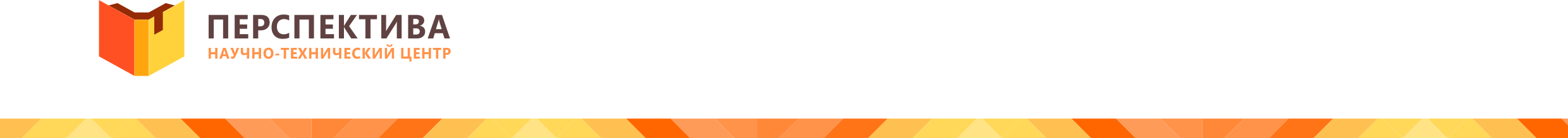 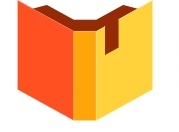 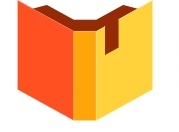 Содержание1.	Программа проведения независимой оценки	51.1.	Методологический раздел	51.2.	Методический раздел	61.3.	Организационный раздел	652. Результаты независимой оценки качества	69Таблица 2.1. Общий рейтинг учреждений культуры Республики Бурятия	69Таблица 2.2.3. Общий рейтинг учреждений культуры по типам/Музеи	83Таблица 2.2.4. Общий рейтинг учреждений культуры по типам/Парки	84Таблица 2.2.5. Общий рейтинг учреждений культуры по типам/Театры	85Таблица 2.2.6. Общий рейтинг учреждений культуры по типам/ Дома культуры и иные культурные организации	86Таблица 2.2.7. Общий рейтинг учреждений культуры по районам / г. Улан-Удэ	98Таблица 2.2.8. Общий рейтинг учреждений культуры по районам / Баргузинский район	101Таблица 2.2.9. Общий рейтинг учреждений культуры по районам/ Баунтовский эвенкийский район	102Таблица 2.2.10. Общий рейтинг учреждений культуры по районам / Бичурский район	103Таблица 2.2.11. Общий рейтинг учреждений культуры по районам / г. Северобайкальск	104Таблица 2.2.12. Общий рейтинг учреждений культуры по районам / Джидинский район	105Таблица 2.2.13. Общий рейтинг учреждений культуры по районам / Еравнинский район	105Таблица 2.2.14. Общий рейтинг учреждений культуры по районам / Заиграевский район	106Таблица 2.2.15. Общий рейтинг учреждений культуры по районам / Закаменский район	107Таблица 2.2.16. Общий рейтинг учреждений культуры по районам / Иволгинский район	109Таблица 2.2.17. Общий рейтинг учреждений культуры по районам / Кабанский район	110Таблица 2.2.18. Общий рейтинг учреждений культуры по районам / Кижингинский  район	111Таблица 2.2.19. Общий рейтинг учреждений культуры по районам / Курумканский район	112Таблица 2.2.20. Общий рейтинг учреждений культуры по районам / Кяхтинский   район	112Таблица 2.2.21. Общий рейтинг учреждений культуры по районам / Муйский район	113Таблица 2.2.22. Общий рейтинг учреждений культуры по районам / Мухоршибирский район	114Таблица 2.2.23. Общий рейтинг учреждений культуры по районам / Окинский район	115Таблица 2.2.24. Общий рейтинг учреждений культуры по районам / Прибайкальский район	116Таблица 2.2.25. Общий рейтинг учреждений культуры по районам / Северо-Байкальский район	117Таблица 2.2.26. Общий рейтинг учреждений культуры по районам / Селенгинский район	119Таблица 2.2.27. Общий рейтинг учреждений культуры по районам / Тарбагатайский район	120Таблица 2.2.28. Общий рейтинг учреждений культуры по районам / Тункинский район	121Таблица 2.2.29. Общий рейтинг учреждений культуры по районам / Хоринский район	121Таблица 2.2.30. Общий рейтинг учреждений культуры по районам / г. Кяхта	122Диаграмма 2.2.31. Топ-10 лидеров независимой оценки качества и топ-10 аутсайдеров, средний балл	123Диаграмма 2.2.32. Топ-10 лидеров независимой оценки качества и топ-10 аутсайдеров по критерию открытости и доступности	124Диаграмма 2.2.33. Топ-10 лидеров независимой оценки качества и топ-10 аутсайдеров по критерию комфортности условий предоставления услуг	1253. Рекомендации по итогам проведения НОК	131Заключение	453Приложение 1.	459Приложение 2.	466Приложение 3.	469Программа проведения независимой оценкиМетодологический разделЦель: -сбор, изучение, обобщение и анализ информации о качестве условий оказания услуг организациями культуры в 2021 году.Ожидаемые результаты: Документально оформленный разработанный механизм оценки качества условий оказания услуг организациями в сфере культуры. Документально оформленная оценка качества условий оказания услуг организациями в сфере культуры с применением балльной системы с применением расчета средних интегральных значений в части показателей, характеризующих общи критерии оценки (таблица расчета прилагается);Документально оформленный рейтинг организаций в сфере культуры (входящих в список исследуемых) по типам на основании предоставляемых ими услуг;Документально оформленные инструментарии независимой оценки (анкета опроса, бланк анализа интернет-сайтов, бланк наблюдения).Документально оформленные рекомендации по улучшению работы учреждений культуры, набравших низкий рейтинговый балл (описание возможных причин отклонений от максимально возможных значений). Задачи исследования:получение данных о качестве условий оказания услуг организациями в сфере культуры, в соответствии с приказом Минкультуры России от 27.04.2018 № 599 «Об утверждении показателей, характеризующих общие критерии оценки качества условий оказания услуг организациями культуры»;обобщение полученных результатов, построение на их основе рейтингов организаций в сфере культуры;оформление и группировка рекомендаций по улучшению работы по каждому из учреждений. Объект исследования: учреждения культуры Республики Бурятия. Предмет исследования: качество условий оказания услуг государственными и муниципальными организациями культуры на территории Республики Бурятия.Перечень учреждений Республики Бурятии, принимающих участие в независимой оценке, представлен в Приложении 3.Методический разделПоказатели оценки качества оказания услуг организациями культуры:а) открытость и доступность информации об организации культуры;б) комфортность условий предоставления услуг;в) доступность услуг для инвалидов;г) доброжелательность, вежливость работников организации культуры;д) удовлетворенность условиями оказания услуг.Этапы полевых работ:Экспертная оценка организаций (сбор данных в учреждениях, если предусмотрено наблюдение; анализ интернет-сайтов);Интернет-опрос (телефонный опрос) получателей услуг. Методы сбора информации:Методы сбора информации о качестве условий оказания услуг организациями в сфере культуры, которые будут использованы:Анализ сайтов организаций;Онлайн-опрос потребителей услуг организаций с использованием специализированной Интернет-платформы для опроса;Телефонный опрос;Опрос получателей услуг с помощью метода анкетирования в организациях;Опрос с помощью специализированных технических устройств (терминалов);Наблюдение за качеством условий оказания услугМетоды сбора информации будут использоваться по выбору экспертной группы, с учетом специфики учреждения, а также в целях наиболее эффективной оценкиАнкетный опрос получателей услугПри проведении опроса получателей услуг с помощью метода анкетирования в организациях допускается как устный опрос интервьюером потребителей услуг с собственноручным заполнением анкеты, так и распространение интервьюером анкет на бумажном носителе среди потребителей услуг, находящихся в организации, с последующим сбором заполненных анкет, а также онлайн опрос.При проведении опроса получателей услуг с помощью метода анкетирования в организациях при необходимости Заказчик оказывает содействие Исполнителю в обеспечении доступа в организации и взаимодействии с руководителями оцениваемых организаций.При сборе информации о качестве условий оказания услуг будет предусмотрен механизм, исключающий возможность предоставления одним получателем услуги нескольких анкет, оценивающих качество условий оказания одной услуги.Обоснование выборкиТип выборочной совокупности, применяемой в исследовании: направленная (целевая) выборка методом доступных случаев. Данный тип выборки используется при изучении специфических групп, которые практически не поддаются локализации. Это «относительно малочисленные группы, находящиеся вне сферы институционального (например, административного) контроля». Как правило, такие группы являются достаточно разрозненными по структуре, поэтому для них сложно составить основу выборку и определить объем генеральной совокупности. Для выделения таких групп члены выборки отбираются в местах вероятностного скопления. Например, посетители библиотек-в библиотеках, посетители медицинских учреждений-в больницах, поликлиниках, посетители театров-в театрах и т.д. Именно поэтому использование данного типа выборки оказывается наиболее целесообразным при проведении оценки качества работы организаций культуры.Квотная выборка в зависимости от наименования учреждения отсутствует. Обосновано это прежде всего значительными различиями в форме учреждений и в долеполучателей услуг организации.Объем выборочной совокупности респондентов составляет 40% от объема генеральной совокупности, но не более 600 респондентов в одной организации.Методы опроса:Изучение мнения получателей услуг проводится с применением технических средств с использованием унифицированной анкеты по следующим каналам сбора информации (выбор канала сбора информации осуществляется непосредственно по каждому учреждению, исходя из удобства и эффективности данного канала):анкетирование получателей услуг (в том числе онлайн-анкетирование – по анкете, размещенной в информационно-телекоммуникационной сети «Интернет» на официальном сайте организации, в отношении которой проводится независимая оценка качества условий оказания услуг).предоставление получателям услуг технической возможности выразить свое мнение о качестве условий оказания услуг в организации культуры.Проверка достоверности анкет получателей услуг о качестве условий оказания услуг организациями культурыПо итогам онлайн опроса будет проведена проверка достоверности анкет получателей услуг, полученных с использованием интернет-канала по следующим критериям:Количество оценок, поступивших в течение 1 часа по одному учреждению больше 60;Частота оценок с временным интервалом менее 60 секунд с одного IP-адреса в случае голосования по разным учреждениям (время между анкетами);Совпадение IP-адресов у оценок в течение одной недели по одному учреждению.Индикаторы измеренияПоказатели, характеризующие общие критерии оценки качества условий оказания услуг 
организациями культурыПоказатели, характеризующие ОТКРЫТОСТЬ И ДОСТУПНОСТЬ ИНФОРМАЦИИ ОБ ОРГАНИЗАЦИИ СОЦИАЛЬНОЙ СФЕРЫ* Количество единиц информации в зависимости от условий предоставления  и видов медицинских услуг, оказываемых медицинской организацией, определятся  в соответствии с Примерным расчетом, установленным Минздравом России и размещенным на официальном сайте Минздрава России в сети Интернет в разделе «Независимая оценка/Нормативно правовая база/Примерный расчет» по адресу https://www.rosminzdrav.ru/open/supervision/format/nezavisimaya-sistema-otsenki-kachestva-okazaniya-uslug-meditsinskimi-organizatsiyamiПример расчета значения показателя 1.1.1) Объем информации в соответствии с нормативными  правовыми актами – 10 единиц информации 2) Размещено: на информационном  стенде  в помещении организации –  3 единицы информации                         на официальном сайте организации – 7 единиц информации.Расчет показателя 1.1: (3+7) : (2х10) х100 = (10 : 20)х100 =  0,5х100=50 балловПоказатели, характеризующие КОМФОРТНОСТЬ УСЛОВИЙ ПРЕДОСТАВЛЕНИЯ УСЛУГ(для оценки организаций в сфере образования и культуры, кроме организаций культуры, осуществляющих создание, исполнение, показ и интерпретацию произведений литературы и искусстваПоказатели, характеризующие ДОСТУПНОСТЬ УСЛУГ ДЛЯ ИНВАЛИДОВПоказатели, характеризующие ДОБРОЖЕЛАТЕЛЬНОСТЬ, ВЕЖЛИВОСТЬ РАБОТНИКОВ ОРГАНИЗАЦИЙ СОЦИАЛЬНОЙ СФЕРЫПоказатели, характеризующие УДОВЛЕТВОРЕННОСТЬ УСЛОВИЯМИ ОКАЗАНИЯ УСЛУГПорядок расчета показателей, характеризующих общие критерии оценки качества условий оказания услуг организациями в сфере культуры Московской области.Значения показателей оценки качества рассчитываются в баллах и их максимально возможное значение составляет 100 баллов:1. Расчет показателей, характеризующих критерий оценки качества «Открытость и доступность информации об организации культуры»:1.1. Значение показателя оценки качества «Соответствие информации о деятельности организации, размещенной на общедоступных информационных ресурсах, перечню информации и требованиям к ней, установленным нормативными правовыми актами» (Пинф) определяется по формуле:гдеИстенд – объем информации, размещенной на информационных стендах в помещении организации;Исайт – объем информации, размещенной на официальном сайте организации в информационно-телекоммуникационной сети «Интернет» (далее – официальный сайт организации);Инорм - объем информации, размещение которой на общедоступных информационных ресурсах установлено законодательными и иными нормативными правовыми актами Российской Федерации;1.2. Значение показателя оценки качества «Обеспечение на официальном сайте организации наличия и функционирования дистанционных способов обратной связи и взаимодействия с получателями услуг» (Пдист)определяется по формуле:Пдист = Тдист × Сдист,				(2)где:Тдист – количество баллов за наличие на официальном сайте организации информации о дистанционных способах взаимодействия с получателями услуг (по 25 баллов за каждый дистанционный способ);Сдист – количество функционирующих дистанционных способов взаимодействия с получателями услуг, информация о которых размещена на официальном сайте организации.1.3. Значение показателя оценки качества «Доля получателей услуг, удовлетворенных открытостью, полнотой и доступностью информации о деятельности организации, размещенной на информационных стендах, на сайте в информационно-телекоммуникационной сети «Интернет» (Поткруд), определяется по формуле:гдеУстенд - число получателей услуг, удовлетворенных открытостью, полнотой и доступностью информации, размещенной на информационных стендах в помещении организации;Усайт - число получателей услуг, удовлетворенных открытостью, полнотой и доступностью информации, размещенной на официальном сайте организации;Чобщ - общее число опрошенных получателей услуг.2. Расчет показателей, характеризующих критерий оценки качества «Комфортность условий предоставления услуг»: 2.1. Значение показателя оценки качества «Обеспечение в организации комфортных условий для предоставления услуг» (Пкомф.усл) определяется по формуле:Пкомф.усл = Ткомф×Скомф,					(4)где: Ткомф– количество баллов за наличие в организации комфортных условий для предоставления услуг (по 20 баллов за каждое комфортное условие);Скомф – количество комфортных условий предоставления услуг.2.2. Показатель оценки качества «Время ожидания предоставления услуги» для оценки организаций культуры не применяется.2.3. Значение показателя оценки качества «Доля получателей услуг, удовлетворенных комфортностью условий предоставления услуг» (Пкомфуд) определяется по формуле:гдеУкомф - число получателей услуг, удовлетворенных комфортностью условий предоставления услуг;Чобщ -  общее число опрошенных получателей услуг.3. Расчет показателей, характеризующих критерий оценки качества «Доступность услуг для инвалидов»: 3.1. Значение показателя оценки качества «Оборудование территории, прилегающей к организации и ее помещений с учетом доступности для инвалидов» (Поргдост) определяется по формуле:Поргдост = Торгдост × Соргдост ,			(6)где:Торгдост – количество баллов за оборудование территории, прилегающей к организации и ее помещений с учетом доступности для инвалидов (по 20 баллов за каждое условие доступности);Соргдост  – количество условий доступности организации для инвалидов. 3.2. Значение показателя оценки качества «Обеспечение в организации условий доступности, позволяющих инвалидам получать услуги наравне с другими» (Пуслугдост)определяется по формуле:Пуслугдост = Туслугдост × Суслугдост,				(7)где:Туслугдост – количество баллов за обеспечение в организации условий доступности, позволяющих инвалидам получать услуги наравне с другими (по 20 баллов за каждое условие доступности);Суслугдост – количество условий доступности, позволяющих инвалидам получать услуги наравне с другими.3.3 Значение показателя оценки качества «Доля получателей услуг, удовлетворенных доступностью услуг для инвалидов» (Пдостуд) определяется по формуле:гдеУдост - число получателей услуг-инвалидов, удовлетворенных доступностью услуг дляинвалидов;Чинв -  число опрошенных получателей услуг-инвалидов.4. Расчет показателей, характеризующих критерий оценки качества «Доброжелательность, вежливость работников организации»:4.1. Значение показателя оценки качества «Доля получателей услуг, удовлетворенных доброжелательностью, вежливостью работников организации, обеспечивающих первичный контакт и информирование получателя услуги при непосредственном обращении в организацию» (Пперв.конт уд)определяется по формуле:гдеУперв.конт - число получателей услуг, удовлетворенных доброжелательностью, вежливостью работников организации, обеспечивающих первичный контакт и информирование получателя услуги;Чобщ -  общее число опрошенных получателей услуг;4.2. Значение показателя оценки качества «Доля получателей услуг, удовлетворенных доброжелательностью, вежливостью работников организации, обеспечивающих непосредственное оказание услуги при обращении в организацию» (Показ.услугуд)определяется по формуле:гдеУоказ.услуг - число получателей услуг, удовлетворенных доброжелательностью, вежливостью работников организации, обеспечивающих непосредственное оказание услуги;Чобщ -  общее число опрошенных получателей услуг;4.3. Значение показателя оценки качества «Доля получателей услуг, удовлетворенных доброжелательностью, вежливостью работников организации при использовании дистанционных форм взаимодействия (по телефону, по электронной почте, с помощью электронных сервисов, подача электронного обращения/жалоб/предложений, записи на получение услуги, получение консультации по оказываемым услугам и пр.» (Пвежл.дистуд)определяется по формуле:гдеУвежл.дист - число получателей услуг, удовлетворенных доброжелательностью, вежливостью работников организации при использовании дистанционных форм взаимодействия;Чобщ -  общее число опрошенных получателей услуг.5. Расчет показателей, характеризующих критерий оценки качества «Удовлетворенность условиями оказания услуг»: 5.1. Значение показателя оценки качества «Доля получателей услуг, которые готовы рекомендовать организацию родственникам и знакомым (могли бы ее рекомендовать, если бы была возможность выбора организации)» (Преком)определяется по формуле:гдеУреком- число получателей услуг, которые готовы рекомендовать организацию родственникам и знакомым (могли бы ее рекомендовать, если бы была возможность выбора организации);Чобщ -  общее число опрошенных получателей услуг;5.2. Значение показателя оценки качества «Доля получателей услуг, удовлетворенных графиком работы организации» (Порг.услуд)определяется по формуле:гдеУорг.усл - число получателей услуг, удовлетворенных графиком работы организации;Чобщ -  общее число опрошенных получателей услуг;5.3. Значение показателя оценки качества «Доля получателей услуг, удовлетворенных в целом условиями оказания услуг в организации» (Пуд)определяется по формуле:гдеУуд- число получателей услуг, удовлетворенных в целом условиями оказания услуг в организации;Чобщ -  общее число опрошенных получателей услуг.Значение показателя оценки качества по организации, в отношении которой проведена независимая оценка качества рассчитывается по формуле:Sn=∑Kmn/5,  						(15)где:Sn–  показатель оценки качества n-ой организации;Кmn– средневзвешенная сумма показателей, характеризующих m-ый критерий оценки качества в n–ой организации, рассчитываемая по формулам:К1n=(0,3×Пnинф + 0,3×Пnдист + 0,4× Пn-откруд)К2n=(0,5×Пnкомф.усл + 0,5×Пn-комфуд)К3n=(0,3×Пn-оргдост + 0,4×Пn-услугдост + 0,3× Пn-достуд)К4n=(0,4×Пn-перв.конт уд + 0,4×Пn-оказ.услугуд + 0,2×Пn-вежл.дистуд)К5n=(0,3×Пnреком + 0,2×Пn-орг.услуд + 0,5×Пnуд),Пnинф  ...  Пnуд  – показатели оценки качества, характеризующие общие критерии оценки качества в n-ой организации, рассчитанные по формулам.Составление рейтинга организаций культуры:Методика расчета показателей независимой оценки качества работы организации культуры по каждому индикатору определена от min 0 до max 100 баллов. При наличии обоснованных замечаний, недочетов по индикатору балл не присваивается (0 баллов). На первом этапе осуществляется общий подсчет баллов по каждому индикатору по результатам анкетного опроса и контент-анализа сайтов организаций культуры:I Открытость и доступность информации об организации культуры:1) Наличие информации о деятельности организации культуры на официальном сайте организации культуры в сети "Интернет" в соответствии с приказом Минкультуры России от 20 февраля 2015 г. № 277 "Об утверждении требований к содержанию и форме предоставления информации о деятельности организаций культуры, размещаемой на официальных сайтах уполномоченного федерального органа исполнительной власти, органов государственной власти субъектов Российской Федерации, органов местного самоуправления и организаций культуры в сети "Интернет":а) Общая информация об организациях, включая филиалы (при их наличии):– полное и сокращенное наименование, место нахождения, почтовый адрес, схема проезда;– дата создания организации, сведения об учредителе (учредителях);– учредительные документы (копия устава, свидетельство о государственной регистрации, решение учредителя о создании и о назначении руководителя организации, положения о филиалах и представительствах);– структура организации, режим, график работы, контактные телефоны, адреса электронной почты;– фамилии, имена, отчества, должности руководящего состава организации, её структурных подразделений и филиалов (при их наличии).б) Информация о деятельности организации, включая филиалы (при их наличии):– сведения о видах предоставляемых услуг;– копии нормативных правовых актов, устанавливающих цены (тарифы) на услуги либо порядок их установления, перечень оказываемых платных услуг, цены (тарифы) на услуги;– копия плана финансово-хозяйственной деятельности организации культуры, утвержденного в установленном законодательством Российской Федерации порядке, или бюджетной сметы (информация об объеме предоставляемых услуг);– информация о материально-техническом обеспечении предоставления услуг организацией культуры;– копии лицензий на осуществление деятельности, подлежащей лицензированию в соответствии с законодательством Российской Федерации;– информация о планируемых мероприятиях;– информация о выполнении государственного (муниципального) задания, отчет о результатах деятельности учреждения.в) Иная информация:– информация, размещение и опубликование которой являются обязательными в соответствии с законодательством Российской Федерации;– информация, которая размещается и опубликовывается по решению учредителя организации культуры;– информация, которая размещается и опубликовывается по решению организации культуры;– результаты независимой оценки качества условий оказания услуг организациями культуры, а также предложения об улучшении качества их деятельности;– план по улучшению качества работы организации.Указанные информация и документы подлежат размещению на официальном сайте поставщика услуг культуры в сети "Интернет" и обновлению в течение десяти рабочих дней со дня их создания, получения или внесения в них соответствующих изменений.  2) Доступность и актуальность информации о деятельности организации культуры, размещенной на территории организации.а) соответствие информации о деятельности организации, размещенной на общедоступных информационных ресурсах, перечню информации и требованиям к ней, установленным нормативными правовыми актами:- на информационных стендах в помещении организации;- на официальном сайте организации в информационно-телекоммуникационной сети "Интернет";б) Обеспечение на официальном сайте организации наличия и функционирования дистанционных способов обратной связи и взаимодействия с получателями услуг:- телефона;- электронной почты;- электронных сервисов (форма для подачи электронного обращения/жалобы/предложения; раздел "Часто задаваемые вопросы"; получение консультации по оказываемым услугам и пр.);- обеспечение технической возможности выражения получателем услуг мнения о качестве оказания услуг (наличие анкеты для опроса граждан или гиперссылки на нее);в) Доля получателей услуг, удовлетворенных открытостью, полнотой и доступностью информации о деятельности организации, размещенной на информационных стендах, на сайте в информационно-телекоммуникационной сети "Интернет" (в % от общего числа опрошенных получателей услуг);II. Комфортность условий предоставления услуг:а) Обеспечение в организации комфортных условий для предоставления услуг:- наличие комфортной зоны отдыха (ожидания);- наличие и понятность навигации внутри организации;- доступность питьевой воды;- наличие и доступность санитарно-гигиенических помещений (чистота помещений, наличие мыла, воды, туалетной бумаги и пр.);- санитарное состояние помещений организаций;- возможность бронирования услуги/доступность записи на получение услуги (по телефону, с использованием сети "Интернет" на официальном сайте организации, при личном посещении и пр.);б) Доля получателей услуг, удовлетворенных комфортностью условий предоставления услуг (в % от общего числа опрошенных получателей услуг);III. Доступность услуг для инвалидов:а) Оборудование территории, прилегающей к организации, и ее помещений с учетом доступности для инвалидов:- оборудование входных групп пандусами/подъемными платформами;- наличие выделенных стоянок для автотранспортных средств инвалидов;- наличие адаптированных лифтов, поручней, расширенных дверных проемов;- наличие сменных кресел-колясок;- наличие специально оборудованных санитарно-гигиенических помещений в организации;б) Обеспечение в организации условий доступности, позволяющих инвалидам получать услуги наравне с другими, включая:- дублирование для инвалидов по слуху и зрению звуковой и зрительной информации;- дублирование надписей, знаков и иной текстовой и графической информации знаками, выполненными рельефно-точечным шрифтом Брайля;- возможность предоставления инвалидам по слуху (слуху и зрению) услуг сурдопереводчика (тифлосурдопереводчика);- наличие альтернативной версии официального сайта организации в сети "Интернет" для инвалидов по зрению;- помощь, оказываемая работниками организации, прошедшими необходимое обучение (инструктирование) (возможность сопровождения работниками организации);- наличие возможности предоставления услуги в дистанционном режиме или на дому;в) Доля получателей услуг, удовлетворенных доступностью услуг для инвалидов (в % от общего числа опрошенных получателей услуг - инвалидов);IV. Доброжелательность, вежливость работников организации:а) Доля получателей услуг, удовлетворенных доброжелательностью, вежливостью работников организации, обеспечивающих первичный контакт и информирование получателя услуги (работники справочной, кассиры и прочее) при непосредственном обращении в организацию (в % от общего числа опрошенных получателей услуг);б) Доля получателей услуг, удовлетворенных доброжелательностью, вежливостью работников организации, обеспечивающих непосредственное оказание услуги при обращении в организацию (в % от общего числа опрошенных получателей услуг);в) Доля получателей услуг, удовлетворенных доброжелательностью, вежливостью работников организации при использовании дистанционных форм взаимодействия (по телефону, по электронной почте, с помощью электронных сервисов (подачи электронного обращения/жалоб/предложений, записи на получение услуги, получение консультации по оказываемым услугам и пр.)) (в % от общего числа опрошенных получателей услуг); V. Удовлетворенность условиями оказания услуг:а) Доля получателей услуг, которые готовы рекомендовать организацию родственникам и знакомым (могли бы ее рекомендовать, если бы была возможность выбора организации) (в % от общего числа опрошенных получателей услуг);б) Доля получателей услуг, удовлетворенных графиком работы организации (в % от общего числа опрошенных получателей услуг);в) Доля получателей услуг, удовлетворенных в целом условиями оказания услуг в организации (в % от общего числа опрошенных получателей услуг).2.2.  Обобщение собранных данных в соответствии с единым порядком расчета показателей, характеризующих общие критерии оценки качества условий оказания услуг организациями в сфере культуры, охраны здоровья, образования, социального обслуживания и федеральными учреждениями медико-социальной экспертизы, утвержденным приказом Министерством труда и социальной защиты Российской Федерации от 31 мая 2018 г. № 344н:1) расчет интегральных оценок качества условий предоставления услуг и формирование рейтинга организаций; 2) составление отчетов о проведении независимой оценки качества условий оказания услуг по каждой оцениваемой организации с указанием полученных баллов по критериям;3) сопоставление фактических и нормативно установленных значений исследуемых параметров и показателей.На втором этапе выполняется суммирование баллов по показателям. Итого будет получено пять суммарных баллов по каждому показателю.На третьем этапе осуществляется подсчет общих (итоговых) баллов по каждой организации культуры.Таким образом, на основе полученных итоговых баллов будет составлен рейтинг муниципальных учреждений (входящих в список исследуемых) по типам. Будут выявлены лидеры и аутсайдеры рейтинга. Обобщение мнений получателей услуг о качестве условий оказания услуг организациями культуры Республики Бурятия.В период сбора анкет будет возможность выгружать сводные таблицы в формате xls, xlsx (визуализация числовых данных в таблицах) с актуальными значениями показателей, характеризующих общие критерии оценки качества условий оказания услуг организациями в сфере культуры.- формирование табличных и графических отчетов в разрезе: методов выявления мнений получателей услуг; типов учреждений; муниципальных образований; организаций культуры, подлежащих независимой оценке качества условий оказания услуг в 2021 году;- формирование рейтинга по любому из выбранных показателей, характеризующих общие критерии оценки качества условий оказания услуг организациями в сфере культуры:Анализ информации о качестве оказания услуг организациями культуры Республики БурятияАнализ данных по информации, размещенной на официальных сайтах организаций культуры Республики Бурятия. Анализ данных по информации, полученной в ходе наблюдения, контрольной закупки, посещения организаций культуры Республики Бурятия.Анализ данных удовлетворенности получателей услуг. Проведение анализа выявленных мнений получателей услуг о качестве условий оказания услуг и формирование предложения по улучшению качества работы организаций культуры Республики Бурятия.Обобщение собранных данных официальных сайтов организаций культуры Республики Бурятия, анкет о качестве условий оказания услуг организациями культуры, информации, полученной в ходе наблюдения, контрольной закупки, посещений, и рассчитывает общий балл организации культуры, в отношении которой проводится независимая оценка качества условий оказания услуг в соответствии со следующим порядком.Изучение и обобщение собранной информации с официальных сайтов организаций культуры Республики Бурятия, информации о мнении получателей услуг, и формирование базы данных, на электронном носителе в формате xls.Методика работы с бланком контент-анализа (оценки измеряемых показателей)В качестве источников информации будут использованы официальные сайты учреждений культуры, заданных выборочной совокупностью, а также официальный сайт для размещения информации о государственных и муниципальных учреждениях в сети Интернет.Сайт каждой организации культуры, представленной в перечне, оценивается отдельно, на каждую организацию заполняется свой бланк контент-анализа. Методика работы с бланком опросаПеред началом опроса интервьюер заполняет таблицу информации, содержащую дату проведения анализа, наименование обследуемого учреждения, ФИО интервьюера, форму обслуживания (если требуется), виды предоставляемых услуг/сферу деятельности.Перед началом опроса интервьюер представляется, рассказывает о цели опроса, указывает на анонимность беседы, получает согласие респондента на участие. Получает согласие на продолжение беседы. В случае отказа извиняется за беспокойство и переходит к следующему потенциальному респонденту. Не допускается давить на потенциальных респондентов, склонять их участию в опросе. Нумерация вопросов в бланке ответов сплошная, вопросы задаются строго по порядку. Ответы фиксируются синей или черной ручкой со слов респондентов.В каждом вопросе подразумевается наличие всего одного ответа респондента из предложенных вариантов или по шкале оценок. Интервьюер должен обязательно обращать внимание на подсказки, указанные в скобках рядом с вопросом.Все исправления необходимо делать аккуратно, так, чтобы было понятно, какой именно ответ дал респондент. В бланке анкеты личного опроса предусмотрен блок наблюдения, который предусматривает оценку ряда критериев при визуальном осмотре помещений и оборудованности организаций, дополнительных материалов (стендов). Организационный разделПроведение инструктажа перед началом полевого этапа.План инструктажа:Общая информация о проведении независимой оценки качества услуг организаций в сфере культуры - цели, задачи исследования.Этические принципы проведения независимой оценки качества.Знакомство с инструментариями исследования (анкетой опроса, бланком наблюдений, бланком анализа сайтов).Подробный разбор всех вопросов анкеты, пунктов из бланка наблюдений и анализа сайтов- принципы, методы заполнения. Работа в форме обратной связи, ответы на вопросы экспертов и интервьюеров по инструментариям и методике проведения исследования.Доведение информации о системе контроля качества работы интервьюеров. Раздача письменных памяток. Проведение полевого этапа (сбора данных).Сбор полевых данных осуществляется согласно предварительному графику посещения организаций в сфере культуры. Каждая организация будет проинформирована о проведении независимой оценки качества. Дата посещения организации будет согласовываться с руководителями оцениваемых организаций.Интервьюеры проводят наблюдение, фиксирование визуальных показателей, дистанционно проводят контент-анализ интернет-сайтов, каналов связи. Опрос получателей услуг осуществляется при непосредственном посещении организации интервьюерами и с помощью интернет опроса.Основные процедуры анализа данных:1.	Способ обработки массива эмпирических данных, используемый в исследовании: машинный.2.	Данные анализируются в программном пакете Excel Microsoft Office 2013.Этапы обработки данных:Ввод операторами полученных эмпирических данных в статистический массив в формате *xlsx.Проверка массива данных на ошибки кодировки.Формирование сводного итогового массива по каждому учреждению.Расчёт стандартных показателей оценки качества услуг организаций в сфере культуры. Расчёт рейтингов организаций в сфере культуры (по отдельным группам показателей).Построение диаграмм, графиков по результатам проведенной независимой оценки организаций.Результаты проведения оценки качества условий оказания услуг учреждениями культуры Республики БурятияОбобщение информации осуществляется в соответствии с согласованным инструментарием исследования по каждой организации в следующей последовательности:расчет средних значений по каждому показателю оценки;перевод значений показателей оценки в баллы;расчет значений по каждому критерию оценки в баллах;расчет итогового значения оценки по организации в баллах.Расчет показателей независимой оценки осуществляется в соответствии с единым порядком расчета показателей, характеризующих общие критерии оценки качества условий оказания услуг организациями в сфере культуры. Формирование рейтингов организаций по итогам независимой оценки осуществляется:в сфере культуры сводного рейтинга по всем организациям. Результаты проведения оценки качества условий оказания услуг организациями в сфере культуры будут оформлены в виде текстового отчёта и презентации. Результаты исследования оформляются на бумажном и электронном носителях, содержат:Описание методологии и процедуры проведения независимой оценки качества организаций;Описание процесса сбора информации - способов получения информации;Описание и анализ собранной информации, обобщенной по показателям, характеризующим критерии оценки качества оказания услуг и по организациям;Заполненные таблицы (формы) предоставления информации, включающие показатели, единицы их измерения и расчет значения каждого показателя в баллах по каждой организации;Представление собранной информации в графическом виде, составление диаграмм, графиков по результатам проведенной независимой оценки организаций;Формирование в соответствии с интегральными результатами независимой оценки:рейтинга организаций в сфере культуры.Подготовка аналитического отчета и презентационных материалов о результатах сбора и обобщения информации о качестве условий оказания услуг организациями в сфере культуры:результаты обобщения информации, размещенной на официальных сайтах организаций культуры и информационных стендах в помещениях указанных организаций;результаты удовлетворенности граждан качеством условий оказания услуг, в том числе объем и параметры выборочной совокупности респондентов;отчеты о проведении независимой оценки качества условий оказания услуг по каждой оцениваемой организации с указанием значений по каждому показателю, характеризующему общие критерии оценки качества условий оказания услуг организациями культуры (в баллах), рассчитанные в соответствии с единым порядком расчета показателей, характеризующих общие критерии оценки качества условий оказания услуг организациями в сфере культуры, охраны здоровья, образования, социального обслуживания и федеральными учреждениями медико-социальной экспертизы, утвержденным приказом Министерством труда и социальной защиты Российской Федерации от 31 мая 2018 г. № 344н.2. Результаты независимой оценки качестваТаблица 2.1. Общий рейтинг учреждений культуры Республики БурятияТаблица 2.2. Общий рейтинг учреждений культуры по типам/БиблиотекиТаблица 2.2.3. Общий рейтинг учреждений культуры по типам/МузеиТаблица 2.2.4. Общий рейтинг учреждений культуры по типам/ПаркиТаблица 2.2.5. Общий рейтинг учреждений культуры по типам/ТеатрыТаблица 2.2.6. Общий рейтинг учреждений культуры по типам/ Дома культуры и иные культурные организацииТаблица 2.2.7. Общий рейтинг учреждений культуры по районам / г. Улан-УдэТаблица 2.2.8. Общий рейтинг учреждений культуры по районам / Баргузинский район Таблица 2.2.9. Общий рейтинг учреждений культуры по районам/ Баунтовский эвенкийский районТаблица 2.2.10. Общий рейтинг учреждений культуры по районам / Бичурский районТаблица 2.2.11. Общий рейтинг учреждений культуры по районам / г. СеверобайкальскТаблица 2.2.12. Общий рейтинг учреждений культуры по районам / Джидинский районТаблица 2.2.13. Общий рейтинг учреждений культуры по районам / Еравнинский районТаблица 2.2.14. Общий рейтинг учреждений культуры по районам / Заиграевский районТаблица 2.2.15. Общий рейтинг учреждений культуры по районам / Закаменский район	Таблица 2.2.16. Общий рейтинг учреждений культуры по районам / Иволгинский районТаблица 2.2.17. Общий рейтинг учреждений культуры по районам / Кабанский районТаблица 2.2.18. Общий рейтинг учреждений культуры по районам / Кижингинский  районТаблица 2.2.19. Общий рейтинг учреждений культуры по районам / Курумканский районТаблица 2.2.20. Общий рейтинг учреждений культуры по районам / Кяхтинский   районТаблица 2.2.21. Общий рейтинг учреждений культуры по районам / Муйский районТаблица 2.2.22. Общий рейтинг учреждений культуры по районам / Мухоршибирский районТаблица 2.2.23. Общий рейтинг учреждений культуры по районам / Окинский районТаблица 2.2.24. Общий рейтинг учреждений культуры по районам / Прибайкальский районТаблица 2.2.25. Общий рейтинг учреждений культуры по районам / Северо-Байкальский районТаблица 2.2.26. Общий рейтинг учреждений культуры по районам / Селенгинский районТаблица 2.2.27. Общий рейтинг учреждений культуры по районам / Тарбагатайский районТаблица 2.2.28. Общий рейтинг учреждений культуры по районам / Тункинский районТаблица 2.2.29. Общий рейтинг учреждений культуры по районам / Хоринский районТаблица 2.2.30. Общий рейтинг учреждений культуры по районам / г. Кяхта Диаграмма 2.2.31. Топ-10 лидеров независимой оценки качества и топ-10 аутсайдеров, средний баллДиаграмма 2.2.32. Топ-10 лидеров независимой оценки качества и топ-10 аутсайдеров по критерию открытости и доступностиДиаграмма 2.2.33. Топ-10 лидеров независимой оценки качества и топ-10 аутсайдеров по критерию комфортности условий предоставления услугДиаграмма 2.2.34. Топ-10 лидеров независимой оценки качества и топ-10 аутсайдеров по критерию доступности услуг для инвалидовОписание 2.2.35. Лидеры независимой оценки качества по критерию доброжелательности, вежливости работников организацийПо критерию доброжелательности, вежливости работников организаций по независимой оценке качества лидируют 43 учреждения в Республику Бурятия, имея оценку в 100 баллов: МБУК «Районный культурно-досуговый центр»МАУ «Районный дом культуры «Шахтер»АУ «Центр по культуре, библиотечному обслуживанию и спорту»АУ «КДЦ «Современник» с. Верхняя Заимка»МБУ «КДЦ «Ангара»МБУ «КДЦ «Туяна»МБУ «КДЦ «Калейдоскоп»МКУ «Турунтаевский КИЦ»МБУ «Татауровский КИЦ «Горизонт»МБУ «Таловский КИЦ»МБУ «Зырянский культурно-информационный центр»МБУ «Ильинский КИЦ»МБУК «Гремячинский КИЦ»МБУК «Информационный культурно-досуговый центр «Сылтыс» АМО СП «Сойотское»МКУ «СКК «Муйские зори»МУК «Городской Дом культуры «Верас»МБУК «Районный Дом культуры «Одон»МУ «Районный методический культурно-досуговый центр «МИР»МБУ «Культура и туризм»МБУ «МФЦДИ «Родники»МБУК «КИДЦ «Арюунбэлиг»АУ «Дутулурский СДК»АУ «Хуртагинский СДК»МБУК «Ехэ-Цакирский сельский Дом культуры»МБУК «Хамнейский сельский Дом культуры»МБУК «Мылинский сельский Дом культуры»МБУК «Харацайский Сельский дом культуры»АУ «Дом культуры с.Холтосон»МБУК «Далахайский сельский Дом культуры»МБУК МИКДЦ ЖелезнодорожниковМАУК «МКДЦ Заиграево»МБУК «Районный Дом культуры»МБУК «Уакитский сельский Дом культуры»МБУК «Варваринский СДК»МУК «Витимский сельский Дом культуры»МБУК «Маловский сельский дом культуры»МБУК «Россошинский сельский Дом культуры»МБУК «Монгойский СДК»МБУК «Мало-Амалатский СДК»ГАУК РБ «Республиканская детско-юношеская библиотека»ГАУК РБ «Кяхтинский краеведческий музей им. ак. В.А.Обручева»ГАУК РБ «Этнографический музей народов Забайкалья»ГАУК РБ «Национальный музей Республики Бурятия»Диаграмма 2.2.36. Лидеры независимой оценки качества по критерию удовлетворенности условиями оказания услугЛидерами независимой оценки качества по критерию удовлетворенности условиями оказания услуг являются 34 организации: МБУК «Районный координационный центр народного творчества»МБУК «Районный культурно-досуговый центр»МАУ «Районный дом культуры «Шахтер»АУ «Центр по культуре, библиотечному обслуживанию и спорту»АУ «КДЦ «Сэвден» с. Кумора»АУ «ММЦД п. Нижнеангарск»АУ «КДЦ «Аргуакта» с. Холодное»МБУ «КДЦ «Ангара»МБУ «КДЦ «Туяна»МБУ «КДЦ «Калейдоскоп»МКУ «Турунтаевский КИЦ»МБУ «Таловский КИЦ»МБУК «Гремячинский КИЦ»МБУ «Туркинский КИЦ»МБУК «Районный культурно-досуговый центр» МО Окинский районМУК «Городской Дом культуры «Верас»МАУ культурно-досуговый центр "Жемчужина"МУ «Районный методический культурно-досуговый центр «МИР»МБУК «КИДЦ «Арюунбэлиг»АУ «Дутулурский СДК»МБУК «Харацайский Сельский дом культуры»АУ «Дом культуры с.Холтосон»МБУК МИКДЦ ЖелезнодорожниковМАУК «МКДЦ Заиграево»МБУК «Районный Дом культуры»МБУК «Уакитский сельский Дом культуры»МБУК «Усть-Джилиндинский СДК»МБУК «Северный сельский Дом культуры»МУК «Витимский сельский Дом культуры»МБУК «Маловский сельский дом культуры»МБУК «Монгойский СДК»МБУК «Мало-Амалатский СДК»ГАУК РБ «Кяхтинский краеведческий музей им. ак. В.А.Обручева»ГАУК РБ «Национальный музей Республики Бурятия.3. Рекомендации по итогам проведения НОК1. ГАУК РБ «Национальный музей Республики Бурятия»2. ГАУК РБ «Этнографический музей народов Забайкалья»3. ГАУК РБ «Кяхтинский краеведческий музей им. ак. В.А.Обручева»4. ГАУК РБ «Национальная библиотека Республики Бурятия»5. ГАУК РБ «Республиканская детско-юношеская библиотека»6. ГАУК РБ «Бурятский государственный ордена Ленина академический театр оперы и балета им. н.а. СССР Г.Ц. Цыдынжапова»7. АУК РБ «Государственный ордена Трудового Красного Знамени Бурятский академический театр драмы им. ХоцаНамсараева»8. ГАУК РБ «Государственный русский драматический театр им. Н.А. Бестужева»9. МКУК «Районное культурно досуговое объединение»10. МБУ «КИЦ МО ГП «п.Усть-Баргузин»11. МБУК «Мало-Амалатский СДК»12. МБУК «Монгойский СДК»13. МБУК «Россошинский сельский Дом культуры»14. МБУК «Маловский сельский дом культуры»15. МУК «Витимский сельский Дом культуры»16. МБУК «Северный сельский Дом культуры»17. МБУК «Варваринский СДК»18. МБУК «Усть-Джилиндинский СДК»19. МБУК Уакитский сельский Дом культуры20. МБУК «Районный Дом культуры»21.МБУК «Районный Дом культуры»22. МБУК «Районный центр народного творчества» ЛИКВИДИРОВАН В 2019 Г23. МБУК «Районный культурно-досуговый центр «Гармония»»24. МАУК «Сосново-Озерский РКДЦ»25. МАУК «МКДЦ Заиграево»26. МБУК МИКДЦ п. Онохой27. МБУК МИКДЦ Железнодорожников28. МБУК МИКДЦ «Верхнеилькинский»29. МБУК МИКДЦ «Талецкое»30. МБУК «Улекчинский Дом культуры»31. МБУК «Далахайский сельский Дом культуры»32. МБУ «Районный центр культуры и творчества»33. АУ «Дом культуры с.Холтосон»33. АУ «Дом культуры с.Холтосон»34. МБУ «Михайловский культурно-спортивный и информационный центр»35. МБУК «Харацайский Сельский дом культуры»36. МБУК «Мылинский сельский Дом культуры»37. МБУК «Хамнейский сельский Дом культуры»38. МБУК «Ехэ-Цакирский сельский Дом культуры»39. АУ «Санагинский ДК»40. АУ «Енгорбойский СДК»41. АУ «Бортойский СДК»42. АУ «Хуртагинский СДК»43. АУ «Дутулурский СДК»44. МБУК «КИДЦ «Арюунбэлиг»45. МБУ «МФЦДИ «Родники»»46. МБУ «Культура и туризм»47. МУ «Районный методический культурно-досуговый центр «МИР»48. МБУ «ЦИиИКДД» администрации МО СП «Оронгойское»»49. МБУ «ЦИиИКДД» администрации МО СП «Гильбиринское»50. МБУ «Центр досуга и библиотечного обслуживания»51. МАУ «Районный Дом культуры»52. МБУК «Многофункциональный информационный культурно-досуговый центр «Жемчужина»»53. МАУК «Каменский ИКЦ»54. МАУК «Центр этнической культуры байкало-кударинских бурят»55. МАУ «Бабушкинский ИКЦ»56. МАУК «Брянский информационно-культурный центр» ИСКЛЮЧЕН57. МБУК «Районный Дом культуры «Одон»»58. МБУК «Культурно-досуговый и методический центр МО «Курумканский район»59. МБУ «Районный Центр культуры и досуга»60. МУК «Городской Дом культуры «Верас»»61. МКУ «СКК «Муйские зори»»62. МБУК «Центр «Малая Родина»63. МБУК «Саганнурский информационно-культурный досуговый центр»64. МБУК «Информационный культурно-досуговый центр «Сылтыс» АМО СП «Сойотское»65. МБУК «Районный культурно-досуговый центр» МО Окинский район66. МБУ «Туркинский КИЦ»67. МБУ «Нестеровский КИЦ»68. МБУК «Гремячинский КИЦ»69. МБУ «Ильинский КИЦ»70. МБУ «Мостовский культурно-информационный центр»71. МБУ «Зырянский культурно-информационный центр»72. МБУ «Таловский КИЦ»73. МБУ «Татауровский КИЦ «Горизонт»»74. МКУ «Турунтаевский КИЦ»75. АУ «Межпоселенческий КДЦ»76. МБУ «КДЦ «Калейдоскоп»»77. МБУ «КДЦ «Туяна»»78. МБУ «КДЦ «Импульс»79. МБУ «КДЦ «Ангара»»80. АУ «КДЦ «Аргуакта» с. Холодное»80. АУ «КДЦ «Аргуакта» с. Холодное»81. АУ «КДЦ «Современник» с. Верхняя Заимка»82. АУ «ММЦД п. Нижнеангарск»83. АУ «КДЦ «Сэвден» с. Кумора»84. АУ «ДК «Романтик» п. Кичера»85. АУ «Центр по культуре, библиотечному обслуживанию и спорту»86. МАУ «Районный дом культуры «Шахтер»87. МБУК «КДЦ «Родник» МО сельского поселения Саянтуйское»88. МБУК «Культурно-досуговый центр МО «Тарбагатайский район»89. МБУК «Районный культурно-досуговый центр»90. МБУК «Районный координационный центр народного творчества»91. МАУК «Культурно-досуговая организация»92. МБКДУ «ДК п.Вагжанова»93. МАУ «Дирекция по паркам культуры и отдыха»94. МАУ «Социально-культурный центр «Кристалл»95. МАУ «Культурно-досуговый центр «Рассвет»»96. МАУ «КДУ «Дом культуры «Забайкальский»97. МАУ «КДУ «Дом культуры «Авиатор»98. МАУ «Культурно-досуговый центр «Заречный»99. МАУ «Молодежный художественный театр»ЗаключениеРезультаты проведения независимой оценки качества позволяют говорить о высоком уровне предоставления услуг учреждениями культуры Республики Бурятия. При максимально возможных 100 итоговых баллов все из 99 учреждений культуры получают баллы в диапазоне (43,5-99,5).Учреждением, набравшим наибольшее количество баллов, стало МБКДУ «ДК п.Вагжанова» расположенное в Республике Бурятия, г. Улан-Удэ (99,5 балла). Учреждением, набравшим наименьшее количество баллов, стал МБУК «Россошинский сельский Дом культуры» расположенный в Республике Бурятия, Баунтовском эвенкийском районе (43,5 баллов).Средние баллы по типам учреждений (в порядке убывания баллов) составили:Дома культуры и иные культурные организации – 99,5.Театры – 99,32.Библиотеки – 98,12.Парки – 95,66.Музеи – 90,19.Средние баллы в разрезе районов (в порядке убывания баллов) составили:г. Улан-Удэ – 99,5. г. Северобайкальск – 95,5.Мухоршибирский район – 87,01.Муйский район – 86,18.Еравнинский район – 83,68.Курумканский район – 82,82.Иволгинский район – 82,45.Кижингинский  район  – 81,52.Хоринский район – 80,9.Прибайкальский район	– 80,38. г. Кяхта – 78,41.Северо-Байкальский район – 78,08.Тункинский район – 76,95.Баргузинский район – 76,94.Джидинский район – 76,88.Кабанский район	– 76,31.Закаменский район – 75,9.Тарбагатайский район – 75,52.Заиграевский район – 72,8. Окинский район	– 69,6.Баунтовский эвенкийский район – 69,31.Кяхтинский   район – 66,25.Селенгинский район – 65,73.Бичурский район	– 63,8.По итогам проведения независимой оценки качества в 2021 году выявлено, что по критерию «Открытость и доступность информации об организации», по показателям лидером является организация МАУ «КДУ «Дом культуры «Авиатор» 99,93 балла, по критерию «Комфортности условий предоставления услуг» 10 организаций набрали 100 баллов: МБУ «Центр досуга и библиотечного обслуживания»МБУК «Мылинский сельский Дом культуры»МБУК МИКДЦ «Талецкое»МБУ «Районный центр культуры и творчества»МБУ «Районный Центр культуры и досуга»АУ «Санагинский ДК»МБУ «Зырянский культурно-информационный центр»МАУ "Районный Дом культуры" МО "Кабанский район" Республики БурятияАУ «КДЦ «Сэвден» с. Кумора»МБУ «Туркинский КИЦ»Критерий доступности услуг для инвалидов определил двух лидеров, набравших максимальное количество баллов (100): АУК РБ «Государственный ордена Трудового Красного Знамени Бурятский академический театр драмы им. Хоца Намсараева»ГАУК РБ «Национальная библиотека Республики Бурятия»По критерию «Доброжелательности, вежливости работников организаций» максимальный балл набрали такие организации как: МБУК «Районный культурно-досуговый центр»МАУ «Районный дом культуры «Шахтер»АУ «Центр по культуре, библиотечному обслуживанию и спорту»АУ «КДЦ «Современник» с. Верхняя Заимка»МБУ «КДЦ «Ангара»МБУ «КДЦ «Туяна»МБУ «КДЦ «Калейдоскоп»МКУ «Турунтаевский КИЦ»МБУ «Татауровский КИЦ «Горизонт»МБУ «Таловский КИЦ»МБУ «Зырянский культурно-информационный центр»МБУ «Ильинский КИЦ»МБУК «Гремячинский КИЦ»МБУК «Информационный культурно-досуговый центр «Сылтыс» АМО СП «Сойотское»МКУ «СКК «Муйские зори»МУК «Городской Дом культуры «Верас»МБУК «Районный Дом культуры «Одон»МУ «Районный методический культурно-досуговый центр «МИР»МБУ «Культура и туризм»МБУ «МФЦДИ «Родники»МБУК «КИДЦ «Арюунбэлиг»АУ «Дутулурский СДК»АУ «Хуртагинский СДК»МБУК «Ехэ-Цакирский сельский Дом культуры»МБУК «Хамнейский сельский Дом культуры»МБУК «Мылинский сельский Дом культуры»МБУК «Харацайский Сельский дом культуры»АУ «Дом культуры с.Холтосон»МБУК «Далахайский сельский Дом культуры»МБУК МИКДЦ ЖелезнодорожниковМАУК «МКДЦ Заиграево»МБУК «Районный Дом культуры»МБУК «Уакитский сельский Дом культуры»МБУК «Варваринский СДК»МУК «Витимский сельский Дом культуры»МБУК «Маловский сельский дом культуры»МБУК «Россошинский сельский Дом культуры»МБУК «Монгойский СДК»МБУК «Мало-Амалатский СДК»ГАУК РБ «Республиканская детско-юношеская библиотека»ГАУК РБ «Кяхтинский краеведческий музей им. ак. В.А.Обручева»ГАУК РБ «Этнографический музей народов Забайкалья»ГАУК РБ «Национальный музей Республики Бурятия»И по 5 критерию «Удовлетворенности условиями оказания услуг» 100 баллов получили 34 организации культуры: МБУК «Районный координационный центр народного творчества»МБУК «Районный культурно-досуговый центр»МАУ «Районный дом культуры «Шахтер»АУ «Центр по культуре, библиотечному обслуживанию и спорту»АУ «КДЦ «Сэвден» с. Кумора»АУ «ММЦД п. Нижнеангарск»АУ «КДЦ «Аргуакта» с. Холодное»МБУ «КДЦ «Ангара»МБУ «КДЦ «Туяна»МБУ «КДЦ «Калейдоскоп»МКУ «Турунтаевский КИЦ»МБУ «Таловский КИЦ»МБУК «Гремячинский КИЦ»МБУ «Туркинский КИЦ»МБУК «Районный культурно-досуговый центр» МО Окинский районМУК «Городской Дом культуры «Верас»МАУ культурно-досуговый центр "Жемчужина"МУ «Районный методический культурно-досуговый центр «МИР»МБУК «КИДЦ «Арюунбэлиг»АУ «Дутулурский СДК»МБУК «Харацайский Сельский дом культуры»АУ «Дом культуры с.Холтосон»МБУК МИКДЦ ЖелезнодорожниковМАУК «МКДЦ Заиграево»МБУК «Районный Дом культуры»МБУК «Уакитский сельский Дом культуры»МБУК «Усть-Джилиндинский СДК»МБУК «Северный сельский Дом культуры»МУК «Витимский сельский Дом культуры»МБУК «Маловский сельский дом культуры»МБУК «Монгойский СДК»МБУК «Мало-Амалатский СДК»ГАУК РБ «Кяхтинский краеведческий музей им. ак. В.А.Обручева»ГАУК РБ «Национальный музей Республики Бурятия»В целом, с учетом критериев методики и получения максимально возможных 100 баллов, можно сказать о том, что уровень качества оказания услуг учреждениями культуры Республик Бурятия достаточно высокий (большинство организаций получили итоговый балл свыше 50). Приложение 1.Бланк наблюдения в организациях культурыБлок 1/ НаблюдениеСоответствие информации о деятельности организации культуры, размещенной на информационных стендах в помещении организации перечню информации и требованиям к ней, установленным нормативными правовыми актами (показатель 1.1.1): Наличие комфортных условий для предоставления услуг (показатель 2.1.1):Наличие на территории, прилегающей к организации и в ее помещениях (показатель 3.1.1):Наличие в организации условий доступности, позволяющих инвалидам получать услуги наравне с другими (показатель 3.2.1):Рекомендации, предложения, отзывы ИНТЕРВЬЮЕРА по результатам наблюдения в организации (если были): _________________________________________________________________________________________________________________________________________________________________________________________________________________________________________________________________________________________________________________________________________________________________________________________________________________________________________________________________________________________________________________Анкета опроса получателей услугУважаемый респондент, просим Вас принять участиев независимой оценке качества услуг учреждений культуры. Полученные данные будут использованы с целью повышения качества услуг для населения. Просим вас ответить на несколько вопросов анонимной анкеты. Большинство вопросов уже содержат варианты ответов - вам нужно будет только выбрать наиболее соответствующий вашему мнению.1. При посещении организации обращались ли Вы к информации о ее деятельности, размещенной на информационных стендах в помещениях организации?Да Нет (переход к вопросу 3)2. Удовлетворены ли Вы открытостью, полнотой и доступностью информации о деятельности организации, размещенной на информационных стендах в помещении организации?Да Нет3. Пользовались ли Вы официальным сайтом организации, чтобы получить информацию о ее деятельности?Да Нет (переход к вопросу 5)4. Удовлетворены ли Вы открытостью, полнотой и доступностью информации о деятельности организации, размещенной на ее официальном сайте в информационно-телекоммуникационной сети «Интернет»?Да Нет5.Вы удовлетворены комфортностью условий предоставления услуг в учреждении культуры? Да Нет 6. Что именно Вас не удовлетворяет? (любое количество ответов)Отсутствие свободных мест ожидания (комфортной зоны отдыха, ожидания)Отсутствие и/или непонятность навигации внутри учреждения;Отсутствие или недоступность питьевой воды;Отсутствие или недоступность санитарно-гигиенических помещений (чистота помещений, наличие мыла, воды, туалетной бумаги и пр.);Санитарное состояние помещений учреждения;	Отсутствие возможности бронирования услуги/недоступность записи на получение услуг (по телефону, с использованием сети «Интернет» на официальном сайте организации, при личном посещении и пр.).7. Имеете ли Вы (или лицо, представителем которого Вы являетесь) установленную группу инвалидности?ДаНет (переход к вопросу 9)8. Удовлетворены ли Вы доступностью предоставления услуг для инвалидов в организации?Да Нет 9. Удовлетворены ли Вы доброжелательностью и вежливостью работников организации, обеспечивающих первичный контакт с посетителями и информирование об услугах при непосредственном обращении в организацию (работники справочной, кассиры и прочее работники)?ДаНет10. Удовлетворены ли Вы доброжелательностью и вежливостью работников организации, обеспечивающих непосредственное оказание услуги при обращении в организацию?ДаНет11. Пользовались ли Вы какими-либо дистанционными способами взаимодействия с организацией (телефон, электронная почта, электронный сервис (форма для подачи электронного обращения (жалобы, предложения), получение консультации по оказываемым услугам), раздел «Часто задаваемые вопросы», анкета для опроса граждан на сайте и прочие.)?ДаНет (переход к вопросу 13)12. Удовлетворены ли Вы доброжелательностью и вежливостью работников организации, с которыми взаимодействовали в дистанционной форме (по телефону, по электронной почте, с помощью электронных сервисов (для подачи электронного обращения (жалобы, предложения), получения консультации по оказываемым услугам) и в прочих дистанционных формах)?ДаНет13. Готовы ли Вы рекомендовать данную организацию родственникам и знакомым (или могли бы Вы ее рекомендовать, если бы была возможность выбора организации)?ДаНет14. Удовлетворены ли Вы организационными условиями предоставления услуг (графиком работы организации (подразделения, отдельных специалистов, периодичностью прихода социального работника на дом и прочие); навигацией внутри организации (наличие информационных табличек, указателей, сигнальных табло, инфоматов и прочее)?ДаНет15. Удовлетворены ли Вы в целом условиями оказания услуг в организации?ДаНет16. Ваши предложения по улучшению условий оказания услуг в данной организации:__________________________________________________________________Сообщите, пожалуйста, некоторые сведения о себе: 17. Ваш полМужскойЖенский 18. Ваш возраст __________ (укажите сколько Вам полных лет)Благодарим Вас за участие в опросе!Заполняется организатором опроса или анкетером.1. Название населенного пункта, в котором проведен опрос (напишите)2. Полное название организации, в которой проведен опрос получателей услуг (напишите)Приложение 2.Бланк анализа официального интернет-сайта учреждения культурыСоответствие информации о деятельности учреждения культуры, размещенной на официальных сайтах организации в сети «Интернет» перечню информации и требованиям к ней, установленным нормативными правовыми актами (показатель 1.1.2):Наличие и функционирование на официальном сайте организации дистанционных способов взаимодействия с получателями услуг (показатель 1.2.1):Наличие альтернативной версии официального сайта организации в сети «Интернет» для инвалидов по зрению (показатель 3.2.1):ПрисутствуетОтсутствует. Приложение 3.Перечень организаций культуры, в отношении которых проводится независимая оценка качества условий оказания услуг Общественным советом по проведению независимой оценки качества условий оказания услуг организациями культуры при Министерстве культуры Республики Бурятия в 2021 годуГосударственные учреждения культурыМуниципальные учреждения культуры№ п/пПоказательМаксимальная величинаЗначимость показателяЗначение показателя с учетом его значимости1.Критерий «Открытость и доступность информации об организации культуры»Критерий «Открытость и доступность информации об организации культуры»Критерий «Открытость и доступность информации об организации культуры»Критерий «Открытость и доступность информации об организации культуры»1.1.Соответствие информации о деятельности организации, размещенной на общедоступных информационных ресурсах, перечню информации и требованиям к ней, установленным нормативными правовыми актами 1:- на информационных стендах в помещении организации,- на официальном сайте организации в информационно-телекоммуникационной сети «Интернет».100 баллов30 %30 баллов1.2.Обеспечение на официальном сайте организации наличия и функционирования дистанционных способов обратной связи и взаимодействия с получателями услуг:- телефона,- электронной почты,- электронных сервисов (форма для подачи электронного обращения/ жалобы/предложения; раздел «Часто задаваемые вопросы»; получение консультации по оказываемым услугам и пр.);- обеспечение технической возможности выражения получателем услуг мнения о качестве оказания услуг (наличие анкеты для опроса граждан или гиперссылки на нее)100 баллов30 %30 баллов1.3Доля получателей услуг, удовлетворенных открытостью, полнотой и доступностью информации о деятельности организации, размещенной на информационных стендах, на сайте в информационно-телекоммуникационной сети «Интернет» (в % от общего числа опрошенных получателей услуг)100 баллов40 %40 балловИтогоИтогоИтого100 %100 баллов2.Критерий «Комфортность условий предоставления услуг» 2Критерий «Комфортность условий предоставления услуг» 2Критерий «Комфортность условий предоставления услуг» 2Критерий «Комфортность условий предоставления услуг» 22.1.Обеспечение в организации комфортных условий для предоставления услуг:- наличие комфортной зоны отдыха (ожидания);- наличие и понятность навигации внутри организации;- доступность питьевой воды;- наличие и доступность санитарно-гигиенических помещений (чистота помещений, наличие мыла, воды, туалетной бумаги и пр.);- санитарное состояние помещений организаций;-  возможность бронирования услуги/доступность записи на получение услуги (по телефону, с использованием сети «Интернет» на официальном сайте организации, при личном посещении и пр.)100 баллов50 %50 баллов2.2.Время ожидания предоставления услугиДанный показатель не применяется для оценки организаций культуры Данный показатель не применяется для оценки организаций культуры Данный показатель не применяется для оценки организаций культуры 2.3.Доля получателей услуг, удовлетворенных комфортностью условий предоставления услуг (в %от общего числа опрошенных получателей услуг)100 баллов50 %50 балловИтогоИтогоИтого100 %100 баллов3.Критерий «Доступность услуг для инвалидов»Критерий «Доступность услуг для инвалидов»Критерий «Доступность услуг для инвалидов»Критерий «Доступность услуг для инвалидов»3.1.3Оборудование территории, прилегающей к организации, и ее помещений с учетом доступности для инвалидов:- оборудование входных групп пандусами/подъемными платформами;- наличие выделенных стоянок для автотранспортных средств инвалидов;- наличие адаптированных лифтов, поручней, расширенных дверных проемов;- наличие сменных кресел-колясок;- наличие специально оборудованных санитарно-гигиенических помещений в организации100 баллов30 %30 баллов3.2.Обеспечение в организации условий доступности, позволяющих инвалидам получать услуги наравне с другими, включая:- дублирование для инвалидов по слуху и зрению звуковой и зрительной информации;- дублирование надписей, знаков и иной текстовой и графической информации знаками, выполненными рельефно-точечным шрифтом Брайля;- возможность предоставления инвалидам по слуху (слуху и зрению) услуг сурдопереводчика (тифлосурдопереводчика);- наличие альтернативной версии официального сайта организации в сети «Интернет» для инвалидов по зрению;- помощь, оказываемая работниками организации, прошедшими необходимое обучение (инструктирование) (возможность сопровождения работниками организации);- наличие возможности предоставления услуги в дистанционном режиме или на дому100 баллов40 %40 баллов3.3.Доля получателей услуг, удовлетворенных доступностью услуг для инвалидов (в % от общего числа опрошенных получателей услуг - инвалидов)100 баллов30 %30 балловИтогоИтогоИтого100 %100 баллов4.Критерий «Доброжелательность, вежливость работников организации»2Критерий «Доброжелательность, вежливость работников организации»2Критерий «Доброжелательность, вежливость работников организации»2Критерий «Доброжелательность, вежливость работников организации»24.1.Доля получателей услуг, удовлетворенных доброжелательностью, вежливостью работников организации, обеспечивающих первичный контакт и информирование получателя услуги (работники справочной, кассиры и прочее) при непосредственном обращении в организацию (в % от общего числа опрошенных получателей услуг)100 баллов40 %40 баллов4.2.Доля получателей услуг, удовлетворенных доброжелательностью, вежливостью работников организации, обеспечивающих непосредственное оказание услуги при обращении в организацию (в % от общего числа опрошенных получателей услуг)100 баллов40 %40 баллов4.3.Доля получателей услуг, удовлетворенных доброжелательностью, вежливостью работников организации при использовании дистанционных форм взаимодействия (по телефону, по электронной почте, с помощью электронных сервисов (подачи электронного обращения/жалоб/предложений, записи на получение услуги, получение консультации по оказываемым услугам и пр.)) (в % от общего числа опрошенных получателей услуг)100 баллов20 %20 балловИтогоИтогоИтого100 %100 баллов5. Критерий «Удовлетворенность условиями оказания услуг» 2Критерий «Удовлетворенность условиями оказания услуг» 2Критерий «Удовлетворенность условиями оказания услуг» 2Критерий «Удовлетворенность условиями оказания услуг» 25.1.Доля получателей услуг, которые готовы рекомендовать организацию родственникам и знакомым (могли бы ее рекомендовать, если бы была возможность выбора организации) (в % от общего числа опрошенных получателей услуг)100 баллов30 %30 баллов5.2Доля получателей услуг, удовлетворенных графиком работы организации (в % от общего числа опрошенных получателей услуг)100 баллов20 %20 баллов5.3.Доля получателей услуг, удовлетворенных в целом условиями оказания услуг в организации (в % от общего числа опрошенных получателей услуг)100 баллов50 %50 балловИтогоИтогоИтого100 %100 баллов№Показатели оценки качестваЗначи-мость пока-зателейПараметры показателя оценки качества, подлежащие оценкеИндикаторы параметров показателей оценки качестваЗначение параметров в баллахМакси-мальное значение показателей 1.1.Соответствие информации о деятельности организации социальной сферы, размещенной на общедоступных информационных ресурсах, ее содержанию и порядку (форме), установленным нормативными правовыми актами: - на информационных стендах в помещении организации социальной сферы; - на официальном сайте организации социальной сферы в сети «Интернет» (далее - официальных сайтов организаций социальной сферы)  (Пинф)0,31.1.1. Соответствие информации о деятельности организации социальной сферы, размещенной на информационных стендах в помещении организации социальной сферы, ее содержанию и порядку (форме), установленным нормативными правовыми актами- отсутствует информация о деятельности организации социальной сферы 0 баллов100 балловДля расчета  формула (1.1)1.1.Соответствие информации о деятельности организации социальной сферы, размещенной на общедоступных информационных ресурсах, ее содержанию и порядку (форме), установленным нормативными правовыми актами: - на информационных стендах в помещении организации социальной сферы; - на официальном сайте организации социальной сферы в сети «Интернет» (далее - официальных сайтов организаций социальной сферы)  (Пинф)0,31.1.1. Соответствие информации о деятельности организации социальной сферы, размещенной на информационных стендах в помещении организации социальной сферы, ее содержанию и порядку (форме), установленным нормативными правовыми актами- объем информации (количество материалов/единиц информации), размещенной  на информационных стендах в помещении организации по отношению к количеству  материалов, размещение которых установлено нормативными правовыми актами (Истенд)1-100 баллов100 балловДля расчета  формула (1.1)1.1.Соответствие информации о деятельности организации социальной сферы, размещенной на общедоступных информационных ресурсах, ее содержанию и порядку (форме), установленным нормативными правовыми актами: - на информационных стендах в помещении организации социальной сферы; - на официальном сайте организации социальной сферы в сети «Интернет» (далее - официальных сайтов организаций социальной сферы)  (Пинф)0,31.1.2. Соответствие информации о деятельности организации социальной сферы, размещенной на официальном сайте организации социальной сферы, ее содержанию и порядку (форме), установленным нормативными правовыми актами- отсутствует информация о деятельности организации социальной сферы на ее официальном сайте0 баллов100 балловДля расчета  формула (1.1)1.1.Соответствие информации о деятельности организации социальной сферы, размещенной на общедоступных информационных ресурсах, ее содержанию и порядку (форме), установленным нормативными правовыми актами: - на информационных стендах в помещении организации социальной сферы; - на официальном сайте организации социальной сферы в сети «Интернет» (далее - официальных сайтов организаций социальной сферы)  (Пинф)0,31.1.2. Соответствие информации о деятельности организации социальной сферы, размещенной на официальном сайте организации социальной сферы, ее содержанию и порядку (форме), установленным нормативными правовыми актами- объем информации (количество материалов/единиц информации), размещенной  на официальном сайте организации по отношению к количеству  материалов, размещение которых установлено нормативными правовыми актами (Исайт)1-100 баллов100 балловДля расчета  формула (1.1)Для сферы культуры:Для сферы образования, социального обслуживания и медико-социальной экспертизы:Для сферы охраны здоровьягдеИстенд– объем информации (количество материалов/единиц информации), размещенной на информационных стендах в помещении организации;Исайт–объем информации (количество материалов/единиц информации), размещенной на официальном сайте организации социальной сферы в сети "Интернет» (далее – официальный сайт организации);Инорм– объем информации (количество материалов/единиц информации), размещение которой установлено нормативными правовыми актами, в случае, если требования к объему информации на стенде и сайте организации социальной сферы совпадают (в сфере культуры);Инорм-стенд – объем информации (количество материалов/единиц информации), размещение которойна стенде в помещении организации социальной сферы установлено нормативными правовыми актами;Инорм-сайт – объем информации (количество материалов/единиц информации), размещение которойна официальном сайте организации социальной сферы в сети «Интернет» установлено нормативными правовыми актами;Зстенд – количество баллов по параметру «Соответствие информации о деятельности организации социальной сферы, размещенной на информационных стендах в помещении организации социальной сферы», рассчитанных в соответствии с Примерным расчетом, установленным Минздравом России;Зсайт– количество баллов по параметру «Соответствие информации о деятельности организации социальной сферы, размещенной на официальном сайте организации в сети «Интернет», рассчитанных в соответствии с Примерным расчетом, установленным Минздравом России.Примерный расчет размещен на официальном сайте Минздрава России в сети Интернет в разделе «Независимая оценка/Нормативно правовая база/Примерный расчет» по адресу https://www.rosminzdrav.ru/open/supervision/format/nezavisimaya-sistema-otsenki-kachestva-okazaniya-uslug-meditsinskimi-organizatsiyamiДля сферы культуры:Для сферы образования, социального обслуживания и медико-социальной экспертизы:Для сферы охраны здоровьягдеИстенд– объем информации (количество материалов/единиц информации), размещенной на информационных стендах в помещении организации;Исайт–объем информации (количество материалов/единиц информации), размещенной на официальном сайте организации социальной сферы в сети "Интернет» (далее – официальный сайт организации);Инорм– объем информации (количество материалов/единиц информации), размещение которой установлено нормативными правовыми актами, в случае, если требования к объему информации на стенде и сайте организации социальной сферы совпадают (в сфере культуры);Инорм-стенд – объем информации (количество материалов/единиц информации), размещение которойна стенде в помещении организации социальной сферы установлено нормативными правовыми актами;Инорм-сайт – объем информации (количество материалов/единиц информации), размещение которойна официальном сайте организации социальной сферы в сети «Интернет» установлено нормативными правовыми актами;Зстенд – количество баллов по параметру «Соответствие информации о деятельности организации социальной сферы, размещенной на информационных стендах в помещении организации социальной сферы», рассчитанных в соответствии с Примерным расчетом, установленным Минздравом России;Зсайт– количество баллов по параметру «Соответствие информации о деятельности организации социальной сферы, размещенной на официальном сайте организации в сети «Интернет», рассчитанных в соответствии с Примерным расчетом, установленным Минздравом России.Примерный расчет размещен на официальном сайте Минздрава России в сети Интернет в разделе «Независимая оценка/Нормативно правовая база/Примерный расчет» по адресу https://www.rosminzdrav.ru/open/supervision/format/nezavisimaya-sistema-otsenki-kachestva-okazaniya-uslug-meditsinskimi-organizatsiyamiДля сферы культуры:Для сферы образования, социального обслуживания и медико-социальной экспертизы:Для сферы охраны здоровьягдеИстенд– объем информации (количество материалов/единиц информации), размещенной на информационных стендах в помещении организации;Исайт–объем информации (количество материалов/единиц информации), размещенной на официальном сайте организации социальной сферы в сети "Интернет» (далее – официальный сайт организации);Инорм– объем информации (количество материалов/единиц информации), размещение которой установлено нормативными правовыми актами, в случае, если требования к объему информации на стенде и сайте организации социальной сферы совпадают (в сфере культуры);Инорм-стенд – объем информации (количество материалов/единиц информации), размещение которойна стенде в помещении организации социальной сферы установлено нормативными правовыми актами;Инорм-сайт – объем информации (количество материалов/единиц информации), размещение которойна официальном сайте организации социальной сферы в сети «Интернет» установлено нормативными правовыми актами;Зстенд – количество баллов по параметру «Соответствие информации о деятельности организации социальной сферы, размещенной на информационных стендах в помещении организации социальной сферы», рассчитанных в соответствии с Примерным расчетом, установленным Минздравом России;Зсайт– количество баллов по параметру «Соответствие информации о деятельности организации социальной сферы, размещенной на официальном сайте организации в сети «Интернет», рассчитанных в соответствии с Примерным расчетом, установленным Минздравом России.Примерный расчет размещен на официальном сайте Минздрава России в сети Интернет в разделе «Независимая оценка/Нормативно правовая база/Примерный расчет» по адресу https://www.rosminzdrav.ru/open/supervision/format/nezavisimaya-sistema-otsenki-kachestva-okazaniya-uslug-meditsinskimi-organizatsiyamiДля сферы культуры:Для сферы образования, социального обслуживания и медико-социальной экспертизы:Для сферы охраны здоровьягдеИстенд– объем информации (количество материалов/единиц информации), размещенной на информационных стендах в помещении организации;Исайт–объем информации (количество материалов/единиц информации), размещенной на официальном сайте организации социальной сферы в сети "Интернет» (далее – официальный сайт организации);Инорм– объем информации (количество материалов/единиц информации), размещение которой установлено нормативными правовыми актами, в случае, если требования к объему информации на стенде и сайте организации социальной сферы совпадают (в сфере культуры);Инорм-стенд – объем информации (количество материалов/единиц информации), размещение которойна стенде в помещении организации социальной сферы установлено нормативными правовыми актами;Инорм-сайт – объем информации (количество материалов/единиц информации), размещение которойна официальном сайте организации социальной сферы в сети «Интернет» установлено нормативными правовыми актами;Зстенд – количество баллов по параметру «Соответствие информации о деятельности организации социальной сферы, размещенной на информационных стендах в помещении организации социальной сферы», рассчитанных в соответствии с Примерным расчетом, установленным Минздравом России;Зсайт– количество баллов по параметру «Соответствие информации о деятельности организации социальной сферы, размещенной на официальном сайте организации в сети «Интернет», рассчитанных в соответствии с Примерным расчетом, установленным Минздравом России.Примерный расчет размещен на официальном сайте Минздрава России в сети Интернет в разделе «Независимая оценка/Нормативно правовая база/Примерный расчет» по адресу https://www.rosminzdrav.ru/open/supervision/format/nezavisimaya-sistema-otsenki-kachestva-okazaniya-uslug-meditsinskimi-organizatsiyamiДля сферы культуры:Для сферы образования, социального обслуживания и медико-социальной экспертизы:Для сферы охраны здоровьягдеИстенд– объем информации (количество материалов/единиц информации), размещенной на информационных стендах в помещении организации;Исайт–объем информации (количество материалов/единиц информации), размещенной на официальном сайте организации социальной сферы в сети "Интернет» (далее – официальный сайт организации);Инорм– объем информации (количество материалов/единиц информации), размещение которой установлено нормативными правовыми актами, в случае, если требования к объему информации на стенде и сайте организации социальной сферы совпадают (в сфере культуры);Инорм-стенд – объем информации (количество материалов/единиц информации), размещение которойна стенде в помещении организации социальной сферы установлено нормативными правовыми актами;Инорм-сайт – объем информации (количество материалов/единиц информации), размещение которойна официальном сайте организации социальной сферы в сети «Интернет» установлено нормативными правовыми актами;Зстенд – количество баллов по параметру «Соответствие информации о деятельности организации социальной сферы, размещенной на информационных стендах в помещении организации социальной сферы», рассчитанных в соответствии с Примерным расчетом, установленным Минздравом России;Зсайт– количество баллов по параметру «Соответствие информации о деятельности организации социальной сферы, размещенной на официальном сайте организации в сети «Интернет», рассчитанных в соответствии с Примерным расчетом, установленным Минздравом России.Примерный расчет размещен на официальном сайте Минздрава России в сети Интернет в разделе «Независимая оценка/Нормативно правовая база/Примерный расчет» по адресу https://www.rosminzdrav.ru/open/supervision/format/nezavisimaya-sistema-otsenki-kachestva-okazaniya-uslug-meditsinskimi-organizatsiyamiДля сферы культуры:Для сферы образования, социального обслуживания и медико-социальной экспертизы:Для сферы охраны здоровьягдеИстенд– объем информации (количество материалов/единиц информации), размещенной на информационных стендах в помещении организации;Исайт–объем информации (количество материалов/единиц информации), размещенной на официальном сайте организации социальной сферы в сети "Интернет» (далее – официальный сайт организации);Инорм– объем информации (количество материалов/единиц информации), размещение которой установлено нормативными правовыми актами, в случае, если требования к объему информации на стенде и сайте организации социальной сферы совпадают (в сфере культуры);Инорм-стенд – объем информации (количество материалов/единиц информации), размещение которойна стенде в помещении организации социальной сферы установлено нормативными правовыми актами;Инорм-сайт – объем информации (количество материалов/единиц информации), размещение которойна официальном сайте организации социальной сферы в сети «Интернет» установлено нормативными правовыми актами;Зстенд – количество баллов по параметру «Соответствие информации о деятельности организации социальной сферы, размещенной на информационных стендах в помещении организации социальной сферы», рассчитанных в соответствии с Примерным расчетом, установленным Минздравом России;Зсайт– количество баллов по параметру «Соответствие информации о деятельности организации социальной сферы, размещенной на официальном сайте организации в сети «Интернет», рассчитанных в соответствии с Примерным расчетом, установленным Минздравом России.Примерный расчет размещен на официальном сайте Минздрава России в сети Интернет в разделе «Независимая оценка/Нормативно правовая база/Примерный расчет» по адресу https://www.rosminzdrav.ru/open/supervision/format/nezavisimaya-sistema-otsenki-kachestva-okazaniya-uslug-meditsinskimi-organizatsiyamiДля сферы культуры:Для сферы образования, социального обслуживания и медико-социальной экспертизы:Для сферы охраны здоровьягдеИстенд– объем информации (количество материалов/единиц информации), размещенной на информационных стендах в помещении организации;Исайт–объем информации (количество материалов/единиц информации), размещенной на официальном сайте организации социальной сферы в сети "Интернет» (далее – официальный сайт организации);Инорм– объем информации (количество материалов/единиц информации), размещение которой установлено нормативными правовыми актами, в случае, если требования к объему информации на стенде и сайте организации социальной сферы совпадают (в сфере культуры);Инорм-стенд – объем информации (количество материалов/единиц информации), размещение которойна стенде в помещении организации социальной сферы установлено нормативными правовыми актами;Инорм-сайт – объем информации (количество материалов/единиц информации), размещение которойна официальном сайте организации социальной сферы в сети «Интернет» установлено нормативными правовыми актами;Зстенд – количество баллов по параметру «Соответствие информации о деятельности организации социальной сферы, размещенной на информационных стендах в помещении организации социальной сферы», рассчитанных в соответствии с Примерным расчетом, установленным Минздравом России;Зсайт– количество баллов по параметру «Соответствие информации о деятельности организации социальной сферы, размещенной на официальном сайте организации в сети «Интернет», рассчитанных в соответствии с Примерным расчетом, установленным Минздравом России.Примерный расчет размещен на официальном сайте Минздрава России в сети Интернет в разделе «Независимая оценка/Нормативно правовая база/Примерный расчет» по адресу https://www.rosminzdrav.ru/open/supervision/format/nezavisimaya-sistema-otsenki-kachestva-okazaniya-uslug-meditsinskimi-organizatsiyami№Показатели оценки качестваЗначи-мость пока-зателейПараметры показателя оценки качества, подлежащие оценкеИндикаторы параметров показателей оценки качестваЗначение параметров в баллахМакси-мальное значение показателей 1.2.Наличие на официальном сайте организации социальной сферы информации о дистанционных способах обратной связи и взаимодействия с получателями услуг и их функционирование:- абонентского номера телефона;- адреса электронной почты;- электронных сервисов (для подачи электронного обращения (жалобы, предложения), получения консультации по оказываемым услугам и иных.);- раздела официального сайта «Часто задаваемые вопросы»;- технической возможности выражения получателем услуг мнения о качестве условий оказания услуг организацией социальной сферы (наличие анкеты для опроса граждан или гиперссылки на нее) (Пдист)0,31.2.1. Наличие на официальном сайте организации информации о дистанционных способах взаимодействия с получателями услуг и их функционирование:1) абонентского номера телефона;2) адрес электронной почты;3) электронных сервисов (для подачи электронного обращения (жалобы, предложения), получения консультации по оказываемым услугам и иных);-4) раздела официального сайта «Часто задаваемые вопросы»;-5) технической возможности выражения получателем услуг мнения о качестве условий оказания услуг организацией социальной сферы (наличие анкеты для опроса граждан или гиперссылки на нее);6) иного дистанционного способа взаимодействия.- отсутствуют или не функционируют дистанционные способы взаимодействия0 баллов100 балловДля расчета  формула (1.2)1.2.Наличие на официальном сайте организации социальной сферы информации о дистанционных способах обратной связи и взаимодействия с получателями услуг и их функционирование:- абонентского номера телефона;- адреса электронной почты;- электронных сервисов (для подачи электронного обращения (жалобы, предложения), получения консультации по оказываемым услугам и иных.);- раздела официального сайта «Часто задаваемые вопросы»;- технической возможности выражения получателем услуг мнения о качестве условий оказания услуг организацией социальной сферы (наличие анкеты для опроса граждан или гиперссылки на нее) (Пдист)0,31.2.1. Наличие на официальном сайте организации информации о дистанционных способах взаимодействия с получателями услуг и их функционирование:1) абонентского номера телефона;2) адрес электронной почты;3) электронных сервисов (для подачи электронного обращения (жалобы, предложения), получения консультации по оказываемым услугам и иных);-4) раздела официального сайта «Часто задаваемые вопросы»;-5) технической возможности выражения получателем услуг мнения о качестве условий оказания услуг организацией социальной сферы (наличие анкеты для опроса граждан или гиперссылки на нее);6) иного дистанционного способа взаимодействия.- количество  функционирующих дистанционных способоввзаимодействия (от одного до трех способов включительно)  (Сдист)по 30 баллов за каждый способ  (Тдист)100 балловДля расчета  формула (1.2)1.2.Наличие на официальном сайте организации социальной сферы информации о дистанционных способах обратной связи и взаимодействия с получателями услуг и их функционирование:- абонентского номера телефона;- адреса электронной почты;- электронных сервисов (для подачи электронного обращения (жалобы, предложения), получения консультации по оказываемым услугам и иных.);- раздела официального сайта «Часто задаваемые вопросы»;- технической возможности выражения получателем услуг мнения о качестве условий оказания услуг организацией социальной сферы (наличие анкеты для опроса граждан или гиперссылки на нее) (Пдист)0,31.2.1. Наличие на официальном сайте организации информации о дистанционных способах взаимодействия с получателями услуг и их функционирование:1) абонентского номера телефона;2) адрес электронной почты;3) электронных сервисов (для подачи электронного обращения (жалобы, предложения), получения консультации по оказываемым услугам и иных);-4) раздела официального сайта «Часто задаваемые вопросы»;-5) технической возможности выражения получателем услуг мнения о качестве условий оказания услуг организацией социальной сферы (наличие анкеты для опроса граждан или гиперссылки на нее);6) иного дистанционного способа взаимодействия.- в наличии и функционируют более трех дистанционных способов взаимодействия100 баллов100 балловДля расчета  формула (1.2)Пдист  = Тдист × Сдист,			(1.2)гдеТдист– количество баллов за каждый дистанционный способ взаимодействия с получателями услуг  (по 30 баллов за каждый способ);Сдист– количество функционирующих дистанционных способов взаимодействия с получателями услуг, информация о которых размещена на официальном сайте организации социальной сферы.При наличии и функционировании более трех дистанционных способов взаимодействия с получателями услуг показатель оценки качества принимает значение 100 баллов.Пример расчета значения показателя 1.2.Вариант 1На сайте организации имеется информация о следующих двухдистанционных способах взаимодействия и все они функционируют:1) номере телефона (по указанному номеру отвечает сотрудник организации и предоставляет ответы на вопросы получателя услуг);2) техническая возможность выражения мнения гражданина (на сайте организации размещена анкета, ее можно заполнить)Расчет по варианту 1  (30баллов х 2способа) = 60 балловВариант 2На сайте организации имеется информация о следующих трехдистанционных способах взаимодействия и все они функционируют:1) номере телефона (по указанному номеру отвечает сотрудник организации и предоставляет ответы на вопросы получателя услуг);2) адресе электронной почты (можно отправить сообщение и получить информацию о его прочтении и ответе);3) техническая возможность выражения мнения гражданина (на сайте организации размещена анкета, ее можно заполнить)Расчет по варианту 2    (30баллов Х 3способа) = 90 балловВариант 3На сайте организации имеется информация о следующих пятидистанционных способов взаимодействия и все они функционируют:1) номере телефона (по указанному номеру отвечает сотрудник организации и предоставляет ответы на вопросы получателя услуг);2) адресе электронной почты (можно отправить сообщение и получить информацию о его прочтении и ответе);3) электронных сервисов (для подачи электронного обращения (жалобы, предложения), получения консультации по оказываемым услугам и иных);4) раздела официального сайта «Часто задаваемые вопросы»;5) техническая возможность выражения мнения гражданина (на сайте организации размещена анкета, ее можно заполнить);Расчет по варианту 3     100 баллов (так как в наличии более трех способов дистанционного взаимодействия)Пдист  = Тдист × Сдист,			(1.2)гдеТдист– количество баллов за каждый дистанционный способ взаимодействия с получателями услуг  (по 30 баллов за каждый способ);Сдист– количество функционирующих дистанционных способов взаимодействия с получателями услуг, информация о которых размещена на официальном сайте организации социальной сферы.При наличии и функционировании более трех дистанционных способов взаимодействия с получателями услуг показатель оценки качества принимает значение 100 баллов.Пример расчета значения показателя 1.2.Вариант 1На сайте организации имеется информация о следующих двухдистанционных способах взаимодействия и все они функционируют:1) номере телефона (по указанному номеру отвечает сотрудник организации и предоставляет ответы на вопросы получателя услуг);2) техническая возможность выражения мнения гражданина (на сайте организации размещена анкета, ее можно заполнить)Расчет по варианту 1  (30баллов х 2способа) = 60 балловВариант 2На сайте организации имеется информация о следующих трехдистанционных способах взаимодействия и все они функционируют:1) номере телефона (по указанному номеру отвечает сотрудник организации и предоставляет ответы на вопросы получателя услуг);2) адресе электронной почты (можно отправить сообщение и получить информацию о его прочтении и ответе);3) техническая возможность выражения мнения гражданина (на сайте организации размещена анкета, ее можно заполнить)Расчет по варианту 2    (30баллов Х 3способа) = 90 балловВариант 3На сайте организации имеется информация о следующих пятидистанционных способов взаимодействия и все они функционируют:1) номере телефона (по указанному номеру отвечает сотрудник организации и предоставляет ответы на вопросы получателя услуг);2) адресе электронной почты (можно отправить сообщение и получить информацию о его прочтении и ответе);3) электронных сервисов (для подачи электронного обращения (жалобы, предложения), получения консультации по оказываемым услугам и иных);4) раздела официального сайта «Часто задаваемые вопросы»;5) техническая возможность выражения мнения гражданина (на сайте организации размещена анкета, ее можно заполнить);Расчет по варианту 3     100 баллов (так как в наличии более трех способов дистанционного взаимодействия)Пдист  = Тдист × Сдист,			(1.2)гдеТдист– количество баллов за каждый дистанционный способ взаимодействия с получателями услуг  (по 30 баллов за каждый способ);Сдист– количество функционирующих дистанционных способов взаимодействия с получателями услуг, информация о которых размещена на официальном сайте организации социальной сферы.При наличии и функционировании более трех дистанционных способов взаимодействия с получателями услуг показатель оценки качества принимает значение 100 баллов.Пример расчета значения показателя 1.2.Вариант 1На сайте организации имеется информация о следующих двухдистанционных способах взаимодействия и все они функционируют:1) номере телефона (по указанному номеру отвечает сотрудник организации и предоставляет ответы на вопросы получателя услуг);2) техническая возможность выражения мнения гражданина (на сайте организации размещена анкета, ее можно заполнить)Расчет по варианту 1  (30баллов х 2способа) = 60 балловВариант 2На сайте организации имеется информация о следующих трехдистанционных способах взаимодействия и все они функционируют:1) номере телефона (по указанному номеру отвечает сотрудник организации и предоставляет ответы на вопросы получателя услуг);2) адресе электронной почты (можно отправить сообщение и получить информацию о его прочтении и ответе);3) техническая возможность выражения мнения гражданина (на сайте организации размещена анкета, ее можно заполнить)Расчет по варианту 2    (30баллов Х 3способа) = 90 балловВариант 3На сайте организации имеется информация о следующих пятидистанционных способов взаимодействия и все они функционируют:1) номере телефона (по указанному номеру отвечает сотрудник организации и предоставляет ответы на вопросы получателя услуг);2) адресе электронной почты (можно отправить сообщение и получить информацию о его прочтении и ответе);3) электронных сервисов (для подачи электронного обращения (жалобы, предложения), получения консультации по оказываемым услугам и иных);4) раздела официального сайта «Часто задаваемые вопросы»;5) техническая возможность выражения мнения гражданина (на сайте организации размещена анкета, ее можно заполнить);Расчет по варианту 3     100 баллов (так как в наличии более трех способов дистанционного взаимодействия)Пдист  = Тдист × Сдист,			(1.2)гдеТдист– количество баллов за каждый дистанционный способ взаимодействия с получателями услуг  (по 30 баллов за каждый способ);Сдист– количество функционирующих дистанционных способов взаимодействия с получателями услуг, информация о которых размещена на официальном сайте организации социальной сферы.При наличии и функционировании более трех дистанционных способов взаимодействия с получателями услуг показатель оценки качества принимает значение 100 баллов.Пример расчета значения показателя 1.2.Вариант 1На сайте организации имеется информация о следующих двухдистанционных способах взаимодействия и все они функционируют:1) номере телефона (по указанному номеру отвечает сотрудник организации и предоставляет ответы на вопросы получателя услуг);2) техническая возможность выражения мнения гражданина (на сайте организации размещена анкета, ее можно заполнить)Расчет по варианту 1  (30баллов х 2способа) = 60 балловВариант 2На сайте организации имеется информация о следующих трехдистанционных способах взаимодействия и все они функционируют:1) номере телефона (по указанному номеру отвечает сотрудник организации и предоставляет ответы на вопросы получателя услуг);2) адресе электронной почты (можно отправить сообщение и получить информацию о его прочтении и ответе);3) техническая возможность выражения мнения гражданина (на сайте организации размещена анкета, ее можно заполнить)Расчет по варианту 2    (30баллов Х 3способа) = 90 балловВариант 3На сайте организации имеется информация о следующих пятидистанционных способов взаимодействия и все они функционируют:1) номере телефона (по указанному номеру отвечает сотрудник организации и предоставляет ответы на вопросы получателя услуг);2) адресе электронной почты (можно отправить сообщение и получить информацию о его прочтении и ответе);3) электронных сервисов (для подачи электронного обращения (жалобы, предложения), получения консультации по оказываемым услугам и иных);4) раздела официального сайта «Часто задаваемые вопросы»;5) техническая возможность выражения мнения гражданина (на сайте организации размещена анкета, ее можно заполнить);Расчет по варианту 3     100 баллов (так как в наличии более трех способов дистанционного взаимодействия)Пдист  = Тдист × Сдист,			(1.2)гдеТдист– количество баллов за каждый дистанционный способ взаимодействия с получателями услуг  (по 30 баллов за каждый способ);Сдист– количество функционирующих дистанционных способов взаимодействия с получателями услуг, информация о которых размещена на официальном сайте организации социальной сферы.При наличии и функционировании более трех дистанционных способов взаимодействия с получателями услуг показатель оценки качества принимает значение 100 баллов.Пример расчета значения показателя 1.2.Вариант 1На сайте организации имеется информация о следующих двухдистанционных способах взаимодействия и все они функционируют:1) номере телефона (по указанному номеру отвечает сотрудник организации и предоставляет ответы на вопросы получателя услуг);2) техническая возможность выражения мнения гражданина (на сайте организации размещена анкета, ее можно заполнить)Расчет по варианту 1  (30баллов х 2способа) = 60 балловВариант 2На сайте организации имеется информация о следующих трехдистанционных способах взаимодействия и все они функционируют:1) номере телефона (по указанному номеру отвечает сотрудник организации и предоставляет ответы на вопросы получателя услуг);2) адресе электронной почты (можно отправить сообщение и получить информацию о его прочтении и ответе);3) техническая возможность выражения мнения гражданина (на сайте организации размещена анкета, ее можно заполнить)Расчет по варианту 2    (30баллов Х 3способа) = 90 балловВариант 3На сайте организации имеется информация о следующих пятидистанционных способов взаимодействия и все они функционируют:1) номере телефона (по указанному номеру отвечает сотрудник организации и предоставляет ответы на вопросы получателя услуг);2) адресе электронной почты (можно отправить сообщение и получить информацию о его прочтении и ответе);3) электронных сервисов (для подачи электронного обращения (жалобы, предложения), получения консультации по оказываемым услугам и иных);4) раздела официального сайта «Часто задаваемые вопросы»;5) техническая возможность выражения мнения гражданина (на сайте организации размещена анкета, ее можно заполнить);Расчет по варианту 3     100 баллов (так как в наличии более трех способов дистанционного взаимодействия)Пдист  = Тдист × Сдист,			(1.2)гдеТдист– количество баллов за каждый дистанционный способ взаимодействия с получателями услуг  (по 30 баллов за каждый способ);Сдист– количество функционирующих дистанционных способов взаимодействия с получателями услуг, информация о которых размещена на официальном сайте организации социальной сферы.При наличии и функционировании более трех дистанционных способов взаимодействия с получателями услуг показатель оценки качества принимает значение 100 баллов.Пример расчета значения показателя 1.2.Вариант 1На сайте организации имеется информация о следующих двухдистанционных способах взаимодействия и все они функционируют:1) номере телефона (по указанному номеру отвечает сотрудник организации и предоставляет ответы на вопросы получателя услуг);2) техническая возможность выражения мнения гражданина (на сайте организации размещена анкета, ее можно заполнить)Расчет по варианту 1  (30баллов х 2способа) = 60 балловВариант 2На сайте организации имеется информация о следующих трехдистанционных способах взаимодействия и все они функционируют:1) номере телефона (по указанному номеру отвечает сотрудник организации и предоставляет ответы на вопросы получателя услуг);2) адресе электронной почты (можно отправить сообщение и получить информацию о его прочтении и ответе);3) техническая возможность выражения мнения гражданина (на сайте организации размещена анкета, ее можно заполнить)Расчет по варианту 2    (30баллов Х 3способа) = 90 балловВариант 3На сайте организации имеется информация о следующих пятидистанционных способов взаимодействия и все они функционируют:1) номере телефона (по указанному номеру отвечает сотрудник организации и предоставляет ответы на вопросы получателя услуг);2) адресе электронной почты (можно отправить сообщение и получить информацию о его прочтении и ответе);3) электронных сервисов (для подачи электронного обращения (жалобы, предложения), получения консультации по оказываемым услугам и иных);4) раздела официального сайта «Часто задаваемые вопросы»;5) техническая возможность выражения мнения гражданина (на сайте организации размещена анкета, ее можно заполнить);Расчет по варианту 3     100 баллов (так как в наличии более трех способов дистанционного взаимодействия)Пдист  = Тдист × Сдист,			(1.2)гдеТдист– количество баллов за каждый дистанционный способ взаимодействия с получателями услуг  (по 30 баллов за каждый способ);Сдист– количество функционирующих дистанционных способов взаимодействия с получателями услуг, информация о которых размещена на официальном сайте организации социальной сферы.При наличии и функционировании более трех дистанционных способов взаимодействия с получателями услуг показатель оценки качества принимает значение 100 баллов.Пример расчета значения показателя 1.2.Вариант 1На сайте организации имеется информация о следующих двухдистанционных способах взаимодействия и все они функционируют:1) номере телефона (по указанному номеру отвечает сотрудник организации и предоставляет ответы на вопросы получателя услуг);2) техническая возможность выражения мнения гражданина (на сайте организации размещена анкета, ее можно заполнить)Расчет по варианту 1  (30баллов х 2способа) = 60 балловВариант 2На сайте организации имеется информация о следующих трехдистанционных способах взаимодействия и все они функционируют:1) номере телефона (по указанному номеру отвечает сотрудник организации и предоставляет ответы на вопросы получателя услуг);2) адресе электронной почты (можно отправить сообщение и получить информацию о его прочтении и ответе);3) техническая возможность выражения мнения гражданина (на сайте организации размещена анкета, ее можно заполнить)Расчет по варианту 2    (30баллов Х 3способа) = 90 балловВариант 3На сайте организации имеется информация о следующих пятидистанционных способов взаимодействия и все они функционируют:1) номере телефона (по указанному номеру отвечает сотрудник организации и предоставляет ответы на вопросы получателя услуг);2) адресе электронной почты (можно отправить сообщение и получить информацию о его прочтении и ответе);3) электронных сервисов (для подачи электронного обращения (жалобы, предложения), получения консультации по оказываемым услугам и иных);4) раздела официального сайта «Часто задаваемые вопросы»;5) техническая возможность выражения мнения гражданина (на сайте организации размещена анкета, ее можно заполнить);Расчет по варианту 3     100 баллов (так как в наличии более трех способов дистанционного взаимодействия)№Показатели оценки качестваЗначи-мость пока-зателейПараметры показателя оценки качества, подлежащие оценкеИндикаторы параметров показателей оценки качестваЗначение параметров в баллахМакси-мальное значение показателей в баллах1.3.Доля получателей услуг, удовлетворенных открытостью, полнотой и доступностью информации о деятельности организации социальной сферы, размещенной на информационных стендах в помещении организации социальной сферы, на официальном сайте организации социальной сферы в сети «Интернет» (Поткруд) (в % от общего числа опрошенных получателей услуг (Чобщ)).0,41.3.1.Удовлетворенность качеством, полнотой и доступностью информации о деятельности организации социальной сферы, размещенной на информационных стендах в помещении организации социальной сферычисло получателей услуг, удовлетворенных качеством, полнотой и доступностью информации о деятельности организации социальной сферы, размещенной на информационных стендах в помещении организации социальной сферы по отношению к числу опрошенных  получателей услуг, ответивших на соответствующий вопрос анкеты (Устенд)0-100 баллов100 балловДля расчета  формула (1.3)1.3.Доля получателей услуг, удовлетворенных открытостью, полнотой и доступностью информации о деятельности организации социальной сферы, размещенной на информационных стендах в помещении организации социальной сферы, на официальном сайте организации социальной сферы в сети «Интернет» (Поткруд) (в % от общего числа опрошенных получателей услуг (Чобщ)).0,41.3.2. Удовлетворенность качеством, полнотой и доступностью информации о деятельности организации социальной сферы, размещенной на официальном сайте организации социальной сферы в сети «Интернет»число получателей услуг, удовлетворенных качеством, полнотой и доступностью информации о деятельности организации социальной сферы, размещенной на официальном сайте организации социальной сферы по отношению к  числу опрошенных  получателей услуг, ответивших на соответствующий вопрос анкеты (Усайт)0-100 баллов100 балловДля расчета  формула (1.3)где:Устенд - число получателей услуг, удовлетворенных открытостью, полнотой и доступностью информации, размещенной на информационных стендах в помещении организации социальной сферы;Усайт - число получателей услуг, удовлетворенных открытостью, полнотой и доступностью информации, размещенной на официальном сайте организации;Чобщ - общее число опрошенных получателей услуг.Пример расчета значения показателя 1.3.Вариант 1.Число опрошенных граждан, ответивших на вопрос 2 Анкеты (см. Рекомендуемый образец Анкеты в приказе Минтруда России от  30 октября 2018 г. № 675н) –  450 чел. Из них число получателей услуг, удовлетворенных открытостью, полнотой и доступностью информации, размещенной на информационных стендах в помещении организации – 200 чел.Число опрошенных граждан, ответивших на вопрос 4 Анкеты (см. Рекомендуемый образец Анкеты в приказе Минтруда России от  30 октября 2018 г. № 675н) –  450 чел.Из них число получателей услуг, удовлетворенных открытостью, полнотой и доступностью информации, размещенной на официальном сайте организации 330 чел.;Расчет по варианту 1   (200+330) : (2 х 450) х100 =  530 : 900 х 100 = 0,5889  х 100=58,9 = 59 баллов (результат округляется до целого числа).Вариант 2 Число опрошенных граждан, ответивших на вопрос 2 Анкеты (см. Рекомендуемый образец Анкеты в приказе Минтруда России от  30 октября 2018 г. № 675н) –  450 чел. Из них число получателей услуг, удовлетворенных открытостью, полнотой и доступностью информации, размещенной на информационных стендах в помещении организации – 170 чел.Число опрошенных граждан, ответивших на вопрос 4 Анкеты (см. Рекомендуемый образец Анкеты в приказе Минтруда России от  30 октября 2018 г. № 675н) –  560 чел.Из них число получателей услуг, удовлетворенных открытостью, полнотой и доступностью информации, размещенной на официальном сайте организации 320 чел.;Расчет по варианту 2   (170+ 320) : (450+560) х 100 =  (490 : 1010) х 100 = 0,4851 х 100= 48,51 = 48 баллов (результат округляется до целого числа)где:Устенд - число получателей услуг, удовлетворенных открытостью, полнотой и доступностью информации, размещенной на информационных стендах в помещении организации социальной сферы;Усайт - число получателей услуг, удовлетворенных открытостью, полнотой и доступностью информации, размещенной на официальном сайте организации;Чобщ - общее число опрошенных получателей услуг.Пример расчета значения показателя 1.3.Вариант 1.Число опрошенных граждан, ответивших на вопрос 2 Анкеты (см. Рекомендуемый образец Анкеты в приказе Минтруда России от  30 октября 2018 г. № 675н) –  450 чел. Из них число получателей услуг, удовлетворенных открытостью, полнотой и доступностью информации, размещенной на информационных стендах в помещении организации – 200 чел.Число опрошенных граждан, ответивших на вопрос 4 Анкеты (см. Рекомендуемый образец Анкеты в приказе Минтруда России от  30 октября 2018 г. № 675н) –  450 чел.Из них число получателей услуг, удовлетворенных открытостью, полнотой и доступностью информации, размещенной на официальном сайте организации 330 чел.;Расчет по варианту 1   (200+330) : (2 х 450) х100 =  530 : 900 х 100 = 0,5889  х 100=58,9 = 59 баллов (результат округляется до целого числа).Вариант 2 Число опрошенных граждан, ответивших на вопрос 2 Анкеты (см. Рекомендуемый образец Анкеты в приказе Минтруда России от  30 октября 2018 г. № 675н) –  450 чел. Из них число получателей услуг, удовлетворенных открытостью, полнотой и доступностью информации, размещенной на информационных стендах в помещении организации – 170 чел.Число опрошенных граждан, ответивших на вопрос 4 Анкеты (см. Рекомендуемый образец Анкеты в приказе Минтруда России от  30 октября 2018 г. № 675н) –  560 чел.Из них число получателей услуг, удовлетворенных открытостью, полнотой и доступностью информации, размещенной на официальном сайте организации 320 чел.;Расчет по варианту 2   (170+ 320) : (450+560) х 100 =  (490 : 1010) х 100 = 0,4851 х 100= 48,51 = 48 баллов (результат округляется до целого числа)где:Устенд - число получателей услуг, удовлетворенных открытостью, полнотой и доступностью информации, размещенной на информационных стендах в помещении организации социальной сферы;Усайт - число получателей услуг, удовлетворенных открытостью, полнотой и доступностью информации, размещенной на официальном сайте организации;Чобщ - общее число опрошенных получателей услуг.Пример расчета значения показателя 1.3.Вариант 1.Число опрошенных граждан, ответивших на вопрос 2 Анкеты (см. Рекомендуемый образец Анкеты в приказе Минтруда России от  30 октября 2018 г. № 675н) –  450 чел. Из них число получателей услуг, удовлетворенных открытостью, полнотой и доступностью информации, размещенной на информационных стендах в помещении организации – 200 чел.Число опрошенных граждан, ответивших на вопрос 4 Анкеты (см. Рекомендуемый образец Анкеты в приказе Минтруда России от  30 октября 2018 г. № 675н) –  450 чел.Из них число получателей услуг, удовлетворенных открытостью, полнотой и доступностью информации, размещенной на официальном сайте организации 330 чел.;Расчет по варианту 1   (200+330) : (2 х 450) х100 =  530 : 900 х 100 = 0,5889  х 100=58,9 = 59 баллов (результат округляется до целого числа).Вариант 2 Число опрошенных граждан, ответивших на вопрос 2 Анкеты (см. Рекомендуемый образец Анкеты в приказе Минтруда России от  30 октября 2018 г. № 675н) –  450 чел. Из них число получателей услуг, удовлетворенных открытостью, полнотой и доступностью информации, размещенной на информационных стендах в помещении организации – 170 чел.Число опрошенных граждан, ответивших на вопрос 4 Анкеты (см. Рекомендуемый образец Анкеты в приказе Минтруда России от  30 октября 2018 г. № 675н) –  560 чел.Из них число получателей услуг, удовлетворенных открытостью, полнотой и доступностью информации, размещенной на официальном сайте организации 320 чел.;Расчет по варианту 2   (170+ 320) : (450+560) х 100 =  (490 : 1010) х 100 = 0,4851 х 100= 48,51 = 48 баллов (результат округляется до целого числа)где:Устенд - число получателей услуг, удовлетворенных открытостью, полнотой и доступностью информации, размещенной на информационных стендах в помещении организации социальной сферы;Усайт - число получателей услуг, удовлетворенных открытостью, полнотой и доступностью информации, размещенной на официальном сайте организации;Чобщ - общее число опрошенных получателей услуг.Пример расчета значения показателя 1.3.Вариант 1.Число опрошенных граждан, ответивших на вопрос 2 Анкеты (см. Рекомендуемый образец Анкеты в приказе Минтруда России от  30 октября 2018 г. № 675н) –  450 чел. Из них число получателей услуг, удовлетворенных открытостью, полнотой и доступностью информации, размещенной на информационных стендах в помещении организации – 200 чел.Число опрошенных граждан, ответивших на вопрос 4 Анкеты (см. Рекомендуемый образец Анкеты в приказе Минтруда России от  30 октября 2018 г. № 675н) –  450 чел.Из них число получателей услуг, удовлетворенных открытостью, полнотой и доступностью информации, размещенной на официальном сайте организации 330 чел.;Расчет по варианту 1   (200+330) : (2 х 450) х100 =  530 : 900 х 100 = 0,5889  х 100=58,9 = 59 баллов (результат округляется до целого числа).Вариант 2 Число опрошенных граждан, ответивших на вопрос 2 Анкеты (см. Рекомендуемый образец Анкеты в приказе Минтруда России от  30 октября 2018 г. № 675н) –  450 чел. Из них число получателей услуг, удовлетворенных открытостью, полнотой и доступностью информации, размещенной на информационных стендах в помещении организации – 170 чел.Число опрошенных граждан, ответивших на вопрос 4 Анкеты (см. Рекомендуемый образец Анкеты в приказе Минтруда России от  30 октября 2018 г. № 675н) –  560 чел.Из них число получателей услуг, удовлетворенных открытостью, полнотой и доступностью информации, размещенной на официальном сайте организации 320 чел.;Расчет по варианту 2   (170+ 320) : (450+560) х 100 =  (490 : 1010) х 100 = 0,4851 х 100= 48,51 = 48 баллов (результат округляется до целого числа)Итого по критерию 1 «Открытость и доступность информации об организации социальной сферы» (К1)К1=(0,3×Пинф + 0,3×Пдист + 0,4× Поткруд)Рассчитывается с учетом значимость каждого показателя, характеризующего данный критерий100 балловПример расчета значения критерия 1(по значениям показателей в варианте 1)(0,3 х 50) + (0,3 х 60) + (0,4 х 59)= 15 + 18 + 23,6 = 56,6 = 57 баллов (результат округляется до целого числа)Пример расчета значения критерия 1(по значениям показателей в варианте 1)(0,3 х 50) + (0,3 х 60) + (0,4 х 59)= 15 + 18 + 23,6 = 56,6 = 57 баллов (результат округляется до целого числа)Пример расчета значения критерия 1(по значениям показателей в варианте 1)(0,3 х 50) + (0,3 х 60) + (0,4 х 59)= 15 + 18 + 23,6 = 56,6 = 57 баллов (результат округляется до целого числа)Пример расчета значения критерия 1(по значениям показателей в варианте 1)(0,3 х 50) + (0,3 х 60) + (0,4 х 59)= 15 + 18 + 23,6 = 56,6 = 57 баллов (результат округляется до целого числа)№Показатели оценки качестваЗначи-мость пока-зателейПараметры показателя оценки качества, подлежащие оценкеИндикаторы параметров показателей оценки качестваЗначение параметров в баллахМакси-мальное значение показателей 2.1.Обеспечение в организации социальной сферы комфортных условий для предоставления услуг (перечень параметров комфортных условий устанавливается в ведомственном нормативном акте уполномоченного федерального органа исполнительной власти об утверждении показателей независимой оценки качества)  (Пкомф.усл)0,52.1.1. Наличие комфортных условий для предоставления услуг, например:1) наличие комфортной зоны отдыха (ожидания) оборудованной соответствующей мебелью;2) наличие и понятность навигации внутри организации социальной сферы; 3) наличие и доступность питьевой воды;4) наличие и доступность санитарно-гигиенических помещений;5) санитарное состояние помещений организации социальной сферы;6) возможность бронирования услуги/доступность записи на получение услуги (по телефону, с использованием сети «Интернет» на официальном сайте организации, при личном посещении и пр.)- отсутствуют комфортные условия0 баллов100 балловДля расчета  формула (2.1)2.1.Обеспечение в организации социальной сферы комфортных условий для предоставления услуг (перечень параметров комфортных условий устанавливается в ведомственном нормативном акте уполномоченного федерального органа исполнительной власти об утверждении показателей независимой оценки качества)  (Пкомф.усл)0,52.1.1. Наличие комфортных условий для предоставления услуг, например:1) наличие комфортной зоны отдыха (ожидания) оборудованной соответствующей мебелью;2) наличие и понятность навигации внутри организации социальной сферы; 3) наличие и доступность питьевой воды;4) наличие и доступность санитарно-гигиенических помещений;5) санитарное состояние помещений организации социальной сферы;6) возможность бронирования услуги/доступность записи на получение услуги (по телефону, с использованием сети «Интернет» на официальном сайте организации, при личном посещении и пр.)- количество комфортных условий для предоставления услуг (от одного до четырех включительно) (Скомф,)по 20 баллов за каждое условие (Ткомф)  100 балловДля расчета  формула (2.1)2.1.Обеспечение в организации социальной сферы комфортных условий для предоставления услуг (перечень параметров комфортных условий устанавливается в ведомственном нормативном акте уполномоченного федерального органа исполнительной власти об утверждении показателей независимой оценки качества)  (Пкомф.усл)0,52.1.1. Наличие комфортных условий для предоставления услуг, например:1) наличие комфортной зоны отдыха (ожидания) оборудованной соответствующей мебелью;2) наличие и понятность навигации внутри организации социальной сферы; 3) наличие и доступность питьевой воды;4) наличие и доступность санитарно-гигиенических помещений;5) санитарное состояние помещений организации социальной сферы;6) возможность бронирования услуги/доступность записи на получение услуги (по телефону, с использованием сети «Интернет» на официальном сайте организации, при личном посещении и пр.)- наличие пяти  и более комфортных условий для предоставления услуг100 баллов100 балловДля расчета  формула (2.1)Пкомф.усл = Ткомф×Скомф,					(2.1)где:Ткомф– количество баллов за каждое комфортное условие предоставления услуг (по 20 баллов за каждое комфортное условие)Скомф– количество комфортных условий предоставления услуг.При наличии пяти и более комфортных условий предоставления услуг показатель оценки качества (Пкомф.усл) принимает значение 100 балловПример расчета значения показателя 2.1.Вариант 1.В организации в наличии три условия комфортной среды:1) наличие комфортной зоны отдыха (ожидания) оборудованной соответствующей мебелью;2) наличие и понятность навигации внутри организации социальной сферы; 3) наличие и доступность питьевой воды.Расчет по варианту 1Пкомф.усл = 20 баллов х 3 условия = 60 балловВариант 2.В организации в наличии пять условий комфортной среды:1) наличие комфортной зоны отдыха (ожидания) оборудованной соответствующей мебелью;2) наличие и понятность навигации внутри организации социальной сферы; 3) наличие и доступность питьевой воды.4) наличие и доступность санитарно-гигиенических помещений;5) санитарное состояние помещений организации социальной сферы.Расчет по варианту 2Пкомф.усл= 20 баллов х 5 условий = 100 балловВариант 3.В организации в наличии шесть условий комфортной среды:1) наличие комфортной зоны отдыха (ожидания) оборудованной соответствующей мебелью;2) наличие и понятность навигации внутри организации социальной сферы; 3) наличие и доступность питьевой воды.4) наличие и доступность санитарно-гигиенических помещений;5) санитарное состояние помещений организации социальной сферы6) транспортная доступность (возможность доехать до организации социальной сферы на общественном транспорте, наличие парковки).Расчет по варианту 3Пкомф.усл= 100 баллов (так как в наличии более пяти условий комфортной среды)Пкомф.усл = Ткомф×Скомф,					(2.1)где:Ткомф– количество баллов за каждое комфортное условие предоставления услуг (по 20 баллов за каждое комфортное условие)Скомф– количество комфортных условий предоставления услуг.При наличии пяти и более комфортных условий предоставления услуг показатель оценки качества (Пкомф.усл) принимает значение 100 балловПример расчета значения показателя 2.1.Вариант 1.В организации в наличии три условия комфортной среды:1) наличие комфортной зоны отдыха (ожидания) оборудованной соответствующей мебелью;2) наличие и понятность навигации внутри организации социальной сферы; 3) наличие и доступность питьевой воды.Расчет по варианту 1Пкомф.усл = 20 баллов х 3 условия = 60 балловВариант 2.В организации в наличии пять условий комфортной среды:1) наличие комфортной зоны отдыха (ожидания) оборудованной соответствующей мебелью;2) наличие и понятность навигации внутри организации социальной сферы; 3) наличие и доступность питьевой воды.4) наличие и доступность санитарно-гигиенических помещений;5) санитарное состояние помещений организации социальной сферы.Расчет по варианту 2Пкомф.усл= 20 баллов х 5 условий = 100 балловВариант 3.В организации в наличии шесть условий комфортной среды:1) наличие комфортной зоны отдыха (ожидания) оборудованной соответствующей мебелью;2) наличие и понятность навигации внутри организации социальной сферы; 3) наличие и доступность питьевой воды.4) наличие и доступность санитарно-гигиенических помещений;5) санитарное состояние помещений организации социальной сферы6) транспортная доступность (возможность доехать до организации социальной сферы на общественном транспорте, наличие парковки).Расчет по варианту 3Пкомф.усл= 100 баллов (так как в наличии более пяти условий комфортной среды)Пкомф.усл = Ткомф×Скомф,					(2.1)где:Ткомф– количество баллов за каждое комфортное условие предоставления услуг (по 20 баллов за каждое комфортное условие)Скомф– количество комфортных условий предоставления услуг.При наличии пяти и более комфортных условий предоставления услуг показатель оценки качества (Пкомф.усл) принимает значение 100 балловПример расчета значения показателя 2.1.Вариант 1.В организации в наличии три условия комфортной среды:1) наличие комфортной зоны отдыха (ожидания) оборудованной соответствующей мебелью;2) наличие и понятность навигации внутри организации социальной сферы; 3) наличие и доступность питьевой воды.Расчет по варианту 1Пкомф.усл = 20 баллов х 3 условия = 60 балловВариант 2.В организации в наличии пять условий комфортной среды:1) наличие комфортной зоны отдыха (ожидания) оборудованной соответствующей мебелью;2) наличие и понятность навигации внутри организации социальной сферы; 3) наличие и доступность питьевой воды.4) наличие и доступность санитарно-гигиенических помещений;5) санитарное состояние помещений организации социальной сферы.Расчет по варианту 2Пкомф.усл= 20 баллов х 5 условий = 100 балловВариант 3.В организации в наличии шесть условий комфортной среды:1) наличие комфортной зоны отдыха (ожидания) оборудованной соответствующей мебелью;2) наличие и понятность навигации внутри организации социальной сферы; 3) наличие и доступность питьевой воды.4) наличие и доступность санитарно-гигиенических помещений;5) санитарное состояние помещений организации социальной сферы6) транспортная доступность (возможность доехать до организации социальной сферы на общественном транспорте, наличие парковки).Расчет по варианту 3Пкомф.усл= 100 баллов (так как в наличии более пяти условий комфортной среды)Пкомф.усл = Ткомф×Скомф,					(2.1)где:Ткомф– количество баллов за каждое комфортное условие предоставления услуг (по 20 баллов за каждое комфортное условие)Скомф– количество комфортных условий предоставления услуг.При наличии пяти и более комфортных условий предоставления услуг показатель оценки качества (Пкомф.усл) принимает значение 100 балловПример расчета значения показателя 2.1.Вариант 1.В организации в наличии три условия комфортной среды:1) наличие комфортной зоны отдыха (ожидания) оборудованной соответствующей мебелью;2) наличие и понятность навигации внутри организации социальной сферы; 3) наличие и доступность питьевой воды.Расчет по варианту 1Пкомф.усл = 20 баллов х 3 условия = 60 балловВариант 2.В организации в наличии пять условий комфортной среды:1) наличие комфортной зоны отдыха (ожидания) оборудованной соответствующей мебелью;2) наличие и понятность навигации внутри организации социальной сферы; 3) наличие и доступность питьевой воды.4) наличие и доступность санитарно-гигиенических помещений;5) санитарное состояние помещений организации социальной сферы.Расчет по варианту 2Пкомф.усл= 20 баллов х 5 условий = 100 балловВариант 3.В организации в наличии шесть условий комфортной среды:1) наличие комфортной зоны отдыха (ожидания) оборудованной соответствующей мебелью;2) наличие и понятность навигации внутри организации социальной сферы; 3) наличие и доступность питьевой воды.4) наличие и доступность санитарно-гигиенических помещений;5) санитарное состояние помещений организации социальной сферы6) транспортная доступность (возможность доехать до организации социальной сферы на общественном транспорте, наличие парковки).Расчет по варианту 3Пкомф.усл= 100 баллов (так как в наличии более пяти условий комфортной среды)Пкомф.усл = Ткомф×Скомф,					(2.1)где:Ткомф– количество баллов за каждое комфортное условие предоставления услуг (по 20 баллов за каждое комфортное условие)Скомф– количество комфортных условий предоставления услуг.При наличии пяти и более комфортных условий предоставления услуг показатель оценки качества (Пкомф.усл) принимает значение 100 балловПример расчета значения показателя 2.1.Вариант 1.В организации в наличии три условия комфортной среды:1) наличие комфортной зоны отдыха (ожидания) оборудованной соответствующей мебелью;2) наличие и понятность навигации внутри организации социальной сферы; 3) наличие и доступность питьевой воды.Расчет по варианту 1Пкомф.усл = 20 баллов х 3 условия = 60 балловВариант 2.В организации в наличии пять условий комфортной среды:1) наличие комфортной зоны отдыха (ожидания) оборудованной соответствующей мебелью;2) наличие и понятность навигации внутри организации социальной сферы; 3) наличие и доступность питьевой воды.4) наличие и доступность санитарно-гигиенических помещений;5) санитарное состояние помещений организации социальной сферы.Расчет по варианту 2Пкомф.усл= 20 баллов х 5 условий = 100 балловВариант 3.В организации в наличии шесть условий комфортной среды:1) наличие комфортной зоны отдыха (ожидания) оборудованной соответствующей мебелью;2) наличие и понятность навигации внутри организации социальной сферы; 3) наличие и доступность питьевой воды.4) наличие и доступность санитарно-гигиенических помещений;5) санитарное состояние помещений организации социальной сферы6) транспортная доступность (возможность доехать до организации социальной сферы на общественном транспорте, наличие парковки).Расчет по варианту 3Пкомф.усл= 100 баллов (так как в наличии более пяти условий комфортной среды)Пкомф.усл = Ткомф×Скомф,					(2.1)где:Ткомф– количество баллов за каждое комфортное условие предоставления услуг (по 20 баллов за каждое комфортное условие)Скомф– количество комфортных условий предоставления услуг.При наличии пяти и более комфортных условий предоставления услуг показатель оценки качества (Пкомф.усл) принимает значение 100 балловПример расчета значения показателя 2.1.Вариант 1.В организации в наличии три условия комфортной среды:1) наличие комфортной зоны отдыха (ожидания) оборудованной соответствующей мебелью;2) наличие и понятность навигации внутри организации социальной сферы; 3) наличие и доступность питьевой воды.Расчет по варианту 1Пкомф.усл = 20 баллов х 3 условия = 60 балловВариант 2.В организации в наличии пять условий комфортной среды:1) наличие комфортной зоны отдыха (ожидания) оборудованной соответствующей мебелью;2) наличие и понятность навигации внутри организации социальной сферы; 3) наличие и доступность питьевой воды.4) наличие и доступность санитарно-гигиенических помещений;5) санитарное состояние помещений организации социальной сферы.Расчет по варианту 2Пкомф.усл= 20 баллов х 5 условий = 100 балловВариант 3.В организации в наличии шесть условий комфортной среды:1) наличие комфортной зоны отдыха (ожидания) оборудованной соответствующей мебелью;2) наличие и понятность навигации внутри организации социальной сферы; 3) наличие и доступность питьевой воды.4) наличие и доступность санитарно-гигиенических помещений;5) санитарное состояние помещений организации социальной сферы6) транспортная доступность (возможность доехать до организации социальной сферы на общественном транспорте, наличие парковки).Расчет по варианту 3Пкомф.усл= 100 баллов (так как в наличии более пяти условий комфортной среды)Пкомф.усл = Ткомф×Скомф,					(2.1)где:Ткомф– количество баллов за каждое комфортное условие предоставления услуг (по 20 баллов за каждое комфортное условие)Скомф– количество комфортных условий предоставления услуг.При наличии пяти и более комфортных условий предоставления услуг показатель оценки качества (Пкомф.усл) принимает значение 100 балловПример расчета значения показателя 2.1.Вариант 1.В организации в наличии три условия комфортной среды:1) наличие комфортной зоны отдыха (ожидания) оборудованной соответствующей мебелью;2) наличие и понятность навигации внутри организации социальной сферы; 3) наличие и доступность питьевой воды.Расчет по варианту 1Пкомф.усл = 20 баллов х 3 условия = 60 балловВариант 2.В организации в наличии пять условий комфортной среды:1) наличие комфортной зоны отдыха (ожидания) оборудованной соответствующей мебелью;2) наличие и понятность навигации внутри организации социальной сферы; 3) наличие и доступность питьевой воды.4) наличие и доступность санитарно-гигиенических помещений;5) санитарное состояние помещений организации социальной сферы.Расчет по варианту 2Пкомф.усл= 20 баллов х 5 условий = 100 балловВариант 3.В организации в наличии шесть условий комфортной среды:1) наличие комфортной зоны отдыха (ожидания) оборудованной соответствующей мебелью;2) наличие и понятность навигации внутри организации социальной сферы; 3) наличие и доступность питьевой воды.4) наличие и доступность санитарно-гигиенических помещений;5) санитарное состояние помещений организации социальной сферы6) транспортная доступность (возможность доехать до организации социальной сферы на общественном транспорте, наличие парковки).Расчет по варианту 3Пкомф.усл= 100 баллов (так как в наличии более пяти условий комфортной среды)2.2.Время ожидания предоставления услуги. (Пожид)/ для учреждений культуры не применяется2.2.1. Среднее время ожидания предоставления услуги (Сожид)- превышает установленный срок ожидания 0 баллов100 балловДля расчета  формула (2.2)2.2.Время ожидания предоставления услуги. (Пожид)/ для учреждений культуры не применяется2.2.1. Среднее время ожидания предоставления услуги (Сожид)- равен установленному сроку ожидания10 баллов100 балловДля расчета  формула (2.2)2.2.Время ожидания предоставления услуги. (Пожид)/ для учреждений культуры не применяется2.2.1. Среднее время ожидания предоставления услуги (Сожид)- меньше установленного срока ожидания  на 1 день (на 1 час)20 баллов100 балловДля расчета  формула (2.2)2.2.Время ожидания предоставления услуги. (Пожид)/ для учреждений культуры не применяется2.2.1. Среднее время ожидания предоставления услуги (Сожид)- меньше установленного срока ожидания  на 2 дня (на  2 часа)40 баллов100 балловДля расчета  формула (2.2)2.2.Время ожидания предоставления услуги. (Пожид)/ для учреждений культуры не применяется2.2.1. Среднее время ожидания предоставления услуги (Сожид)- меньше установленного срока ожидания  на 3 дня (на 3 часа)60 баллов100 балловДля расчета  формула (2.2)2.2.Время ожидания предоставления услуги. (Пожид)/ для учреждений культуры не применяется2.2.1. Среднее время ожидания предоставления услуги (Сожид)- меньше установленного срока ожидания  не менее, чем на ½ срока 100 баллов100 балловДля расчета  формула (2.2)2.2.Время ожидания предоставления услуги. (Пожид)/ для учреждений культуры не применяется2.2.2. Своевременность предоставления услуги (в соответствии с записью на прием к специалисту организации социальной сферы (консультацию), датой госпитализации (диагностического исследования), графиком прихода социального работника на дом и пр.) (Ссвоевр)число получателей услуг, которым услуга была предоставлена своевременно (Усвоевр),по отношению к числу опрошенных  получателей услуг, ответивших на соответствующий вопрос анкеты (Чобщ)0-100 балловВ сфере охраны здоровьягде Сожид - среднее время ожидания (параметр 2.2.1) определяется для медицинских организаций по шкале времени ожидания в соответствии с отклонениями от срока ожидания услуги, установленного в территориальных программах государственных гарантий бесплатного оказания гражданам медицинской помощи на 2021 год и на плановый период 2022-2023 годов. Сожид – среднее время ожидания предоставления услуги: превышает установленный срок ожидания – 0 баллов; равен установленному сроку ожидания – 10 баллов; меньше установленного срока ожидания на 1 день (на 1 час) – 20 баллов; меньше  на 2 дня (на 2 часа) – 40 баллов; меньше  на 3 дня (на 3 часа) – 60 баллов; меньше установленного срока ожидания не менее, чем на ½ срока – 100 баллов); Отклонение от установленного срока ожидания рассчитывается на основе средневзвешенного значения времени ожидания получения услуги в соответствии с Примерным расчетом, установленным Минздравом России. Примерный расчет средневзвешенного значения времени ожидания  размещен на официальном сайте Минздрава России по адресу: «Независимая оценка/Нормативно правовая база/Примерный расчет» (https://www.rosminzdrav.ru/open/supervision/format/nezavisimaya-sistema-otsenki-kachestva-okazaniya-uslug-meditsinskimi-organizatsiyami.Ссвоевр - Своевременность предоставления услуги (в соответствии с записью на прием к специалисту организации (консультацию), датой госпитализации (диагностического исследования).В сфере социального обслуживанияПоказатель «Время ожидания предоставления услуги» рассчитывается на основе значения параметра 2.2.2Своевременность предоставления услуги (в соответствии с записью на прием к специалисту организации социальной сферы (консультацию), датой госпитализации (диагностического исследования), графиком прихода социального работника на дом и пр.) (Ссвоевр)и рассчитывается по формуле (2.2со)гдеУсвоевр - число получателей услуг, которым услуга предоставлена своевременно;Чобщ -  общее число опрошенных получателей услугВ сфере культурыПоказатель «Время ожидания предоставления услуги»  не установлен. В сфере образования Показатель «Время ожидания предоставления услуги» не  установлен.При расчете итогового значения критерия «Комфортность условий предоставления услуг»  для  организаций в сфере образованияиспользуется расчетная величина  показателя (2.2), которая определяется  как среднее арифметическое количество баллов по установленным  показателям (2.1 и 2.3) по формуле:гдеПкомф.усл- обеспечение в организации комфортных условий (показатель 2.1)Пкомфуд   - доля получателей услуг, удовлетворенных комфортностью предоставления услуг организацией (показатель 2.3)Пример расчета значения показателя 2.2.1. В сфере охраны здоровьяСреднее время ожидания предоставления услуги меньше установленного срока ожидания на 2 дня (2 часа) – по шкале значений индикатора это соответствует 40 баллам;Число получателей услуг, которым услуга предоставлена своевременно – 123 чел.;Общее число опрошенных получателей услуг – 257 чел.Расчет для сферы охраны здоровьяПздожид= {40 + (123 : 257 х 100)} : 2 = 40 + {(0,4785 х 100)} : 2 = (40 + 47,9) : 2 = 87,9 : 2 = 43,95 = 44 балла (округляется до целой единицы)2. В сфере социального обслуживанияЧисло получателей услуг, которым услуга предоставлена своевременно – 217 чел.;Общее число опрошенных получателей услуг, ответивших на вопрос 5 Рекомендуемого образца Анкеты  – 230 чел.Расчет для сферы социального обслуживанияПсоожид =  217 : 230 х 100 = 0,9434 х 100 = 94,3 =94 балла (округляется до целой единицы)3. В сфере культурыПоказатель (2.2)«Время ожидания предоставления услуги» не установлен.3. В сфере образованияПоказатель (2.2)«Время ожидания предоставления услуги» не установлен.  При расчете итогового значения критерия «Комфортность условий предоставления услуг»  для  организаций в сфере образования используется расчетная величина  показателя (2.2) , которая определяется  как среднее арифметическое количество баллов по установленным показателям (2.1 и 2.3).Пкомф.усл  - (показатель 2.1 – «Обеспечение в организации комфортных условий для предоставления услуги) = 60 балловПкомфуд  - (показатель 2.3 – «Доля получателей услуг удовлетворенных комфортностью предоставления услуг в организации»организации комфортных условий для предоставления услуги) = 89 балловРасчет для сферы образованияПкожид= (60 баллов + 89 баллов) : 2 = 149  : 2= 74,50 = 74 балла (округляется до целой единицы)В сфере охраны здоровьягде Сожид - среднее время ожидания (параметр 2.2.1) определяется для медицинских организаций по шкале времени ожидания в соответствии с отклонениями от срока ожидания услуги, установленного в территориальных программах государственных гарантий бесплатного оказания гражданам медицинской помощи на 2021 год и на плановый период 2022-2023 годов. Сожид – среднее время ожидания предоставления услуги: превышает установленный срок ожидания – 0 баллов; равен установленному сроку ожидания – 10 баллов; меньше установленного срока ожидания на 1 день (на 1 час) – 20 баллов; меньше  на 2 дня (на 2 часа) – 40 баллов; меньше  на 3 дня (на 3 часа) – 60 баллов; меньше установленного срока ожидания не менее, чем на ½ срока – 100 баллов); Отклонение от установленного срока ожидания рассчитывается на основе средневзвешенного значения времени ожидания получения услуги в соответствии с Примерным расчетом, установленным Минздравом России. Примерный расчет средневзвешенного значения времени ожидания  размещен на официальном сайте Минздрава России по адресу: «Независимая оценка/Нормативно правовая база/Примерный расчет» (https://www.rosminzdrav.ru/open/supervision/format/nezavisimaya-sistema-otsenki-kachestva-okazaniya-uslug-meditsinskimi-organizatsiyami.Ссвоевр - Своевременность предоставления услуги (в соответствии с записью на прием к специалисту организации (консультацию), датой госпитализации (диагностического исследования).В сфере социального обслуживанияПоказатель «Время ожидания предоставления услуги» рассчитывается на основе значения параметра 2.2.2Своевременность предоставления услуги (в соответствии с записью на прием к специалисту организации социальной сферы (консультацию), датой госпитализации (диагностического исследования), графиком прихода социального работника на дом и пр.) (Ссвоевр)и рассчитывается по формуле (2.2со)гдеУсвоевр - число получателей услуг, которым услуга предоставлена своевременно;Чобщ -  общее число опрошенных получателей услугВ сфере культурыПоказатель «Время ожидания предоставления услуги»  не установлен. В сфере образования Показатель «Время ожидания предоставления услуги» не  установлен.При расчете итогового значения критерия «Комфортность условий предоставления услуг»  для  организаций в сфере образованияиспользуется расчетная величина  показателя (2.2), которая определяется  как среднее арифметическое количество баллов по установленным  показателям (2.1 и 2.3) по формуле:гдеПкомф.усл- обеспечение в организации комфортных условий (показатель 2.1)Пкомфуд   - доля получателей услуг, удовлетворенных комфортностью предоставления услуг организацией (показатель 2.3)Пример расчета значения показателя 2.2.1. В сфере охраны здоровьяСреднее время ожидания предоставления услуги меньше установленного срока ожидания на 2 дня (2 часа) – по шкале значений индикатора это соответствует 40 баллам;Число получателей услуг, которым услуга предоставлена своевременно – 123 чел.;Общее число опрошенных получателей услуг – 257 чел.Расчет для сферы охраны здоровьяПздожид= {40 + (123 : 257 х 100)} : 2 = 40 + {(0,4785 х 100)} : 2 = (40 + 47,9) : 2 = 87,9 : 2 = 43,95 = 44 балла (округляется до целой единицы)2. В сфере социального обслуживанияЧисло получателей услуг, которым услуга предоставлена своевременно – 217 чел.;Общее число опрошенных получателей услуг, ответивших на вопрос 5 Рекомендуемого образца Анкеты  – 230 чел.Расчет для сферы социального обслуживанияПсоожид =  217 : 230 х 100 = 0,9434 х 100 = 94,3 =94 балла (округляется до целой единицы)3. В сфере культурыПоказатель (2.2)«Время ожидания предоставления услуги» не установлен.3. В сфере образованияПоказатель (2.2)«Время ожидания предоставления услуги» не установлен.  При расчете итогового значения критерия «Комфортность условий предоставления услуг»  для  организаций в сфере образования используется расчетная величина  показателя (2.2) , которая определяется  как среднее арифметическое количество баллов по установленным показателям (2.1 и 2.3).Пкомф.усл  - (показатель 2.1 – «Обеспечение в организации комфортных условий для предоставления услуги) = 60 балловПкомфуд  - (показатель 2.3 – «Доля получателей услуг удовлетворенных комфортностью предоставления услуг в организации»организации комфортных условий для предоставления услуги) = 89 балловРасчет для сферы образованияПкожид= (60 баллов + 89 баллов) : 2 = 149  : 2= 74,50 = 74 балла (округляется до целой единицы)В сфере охраны здоровьягде Сожид - среднее время ожидания (параметр 2.2.1) определяется для медицинских организаций по шкале времени ожидания в соответствии с отклонениями от срока ожидания услуги, установленного в территориальных программах государственных гарантий бесплатного оказания гражданам медицинской помощи на 2021 год и на плановый период 2022-2023 годов. Сожид – среднее время ожидания предоставления услуги: превышает установленный срок ожидания – 0 баллов; равен установленному сроку ожидания – 10 баллов; меньше установленного срока ожидания на 1 день (на 1 час) – 20 баллов; меньше  на 2 дня (на 2 часа) – 40 баллов; меньше  на 3 дня (на 3 часа) – 60 баллов; меньше установленного срока ожидания не менее, чем на ½ срока – 100 баллов); Отклонение от установленного срока ожидания рассчитывается на основе средневзвешенного значения времени ожидания получения услуги в соответствии с Примерным расчетом, установленным Минздравом России. Примерный расчет средневзвешенного значения времени ожидания  размещен на официальном сайте Минздрава России по адресу: «Независимая оценка/Нормативно правовая база/Примерный расчет» (https://www.rosminzdrav.ru/open/supervision/format/nezavisimaya-sistema-otsenki-kachestva-okazaniya-uslug-meditsinskimi-organizatsiyami.Ссвоевр - Своевременность предоставления услуги (в соответствии с записью на прием к специалисту организации (консультацию), датой госпитализации (диагностического исследования).В сфере социального обслуживанияПоказатель «Время ожидания предоставления услуги» рассчитывается на основе значения параметра 2.2.2Своевременность предоставления услуги (в соответствии с записью на прием к специалисту организации социальной сферы (консультацию), датой госпитализации (диагностического исследования), графиком прихода социального работника на дом и пр.) (Ссвоевр)и рассчитывается по формуле (2.2со)гдеУсвоевр - число получателей услуг, которым услуга предоставлена своевременно;Чобщ -  общее число опрошенных получателей услугВ сфере культурыПоказатель «Время ожидания предоставления услуги»  не установлен. В сфере образования Показатель «Время ожидания предоставления услуги» не  установлен.При расчете итогового значения критерия «Комфортность условий предоставления услуг»  для  организаций в сфере образованияиспользуется расчетная величина  показателя (2.2), которая определяется  как среднее арифметическое количество баллов по установленным  показателям (2.1 и 2.3) по формуле:гдеПкомф.усл- обеспечение в организации комфортных условий (показатель 2.1)Пкомфуд   - доля получателей услуг, удовлетворенных комфортностью предоставления услуг организацией (показатель 2.3)Пример расчета значения показателя 2.2.1. В сфере охраны здоровьяСреднее время ожидания предоставления услуги меньше установленного срока ожидания на 2 дня (2 часа) – по шкале значений индикатора это соответствует 40 баллам;Число получателей услуг, которым услуга предоставлена своевременно – 123 чел.;Общее число опрошенных получателей услуг – 257 чел.Расчет для сферы охраны здоровьяПздожид= {40 + (123 : 257 х 100)} : 2 = 40 + {(0,4785 х 100)} : 2 = (40 + 47,9) : 2 = 87,9 : 2 = 43,95 = 44 балла (округляется до целой единицы)2. В сфере социального обслуживанияЧисло получателей услуг, которым услуга предоставлена своевременно – 217 чел.;Общее число опрошенных получателей услуг, ответивших на вопрос 5 Рекомендуемого образца Анкеты  – 230 чел.Расчет для сферы социального обслуживанияПсоожид =  217 : 230 х 100 = 0,9434 х 100 = 94,3 =94 балла (округляется до целой единицы)3. В сфере культурыПоказатель (2.2)«Время ожидания предоставления услуги» не установлен.3. В сфере образованияПоказатель (2.2)«Время ожидания предоставления услуги» не установлен.  При расчете итогового значения критерия «Комфортность условий предоставления услуг»  для  организаций в сфере образования используется расчетная величина  показателя (2.2) , которая определяется  как среднее арифметическое количество баллов по установленным показателям (2.1 и 2.3).Пкомф.усл  - (показатель 2.1 – «Обеспечение в организации комфортных условий для предоставления услуги) = 60 балловПкомфуд  - (показатель 2.3 – «Доля получателей услуг удовлетворенных комфортностью предоставления услуг в организации»организации комфортных условий для предоставления услуги) = 89 балловРасчет для сферы образованияПкожид= (60 баллов + 89 баллов) : 2 = 149  : 2= 74,50 = 74 балла (округляется до целой единицы)В сфере охраны здоровьягде Сожид - среднее время ожидания (параметр 2.2.1) определяется для медицинских организаций по шкале времени ожидания в соответствии с отклонениями от срока ожидания услуги, установленного в территориальных программах государственных гарантий бесплатного оказания гражданам медицинской помощи на 2021 год и на плановый период 2022-2023 годов. Сожид – среднее время ожидания предоставления услуги: превышает установленный срок ожидания – 0 баллов; равен установленному сроку ожидания – 10 баллов; меньше установленного срока ожидания на 1 день (на 1 час) – 20 баллов; меньше  на 2 дня (на 2 часа) – 40 баллов; меньше  на 3 дня (на 3 часа) – 60 баллов; меньше установленного срока ожидания не менее, чем на ½ срока – 100 баллов); Отклонение от установленного срока ожидания рассчитывается на основе средневзвешенного значения времени ожидания получения услуги в соответствии с Примерным расчетом, установленным Минздравом России. Примерный расчет средневзвешенного значения времени ожидания  размещен на официальном сайте Минздрава России по адресу: «Независимая оценка/Нормативно правовая база/Примерный расчет» (https://www.rosminzdrav.ru/open/supervision/format/nezavisimaya-sistema-otsenki-kachestva-okazaniya-uslug-meditsinskimi-organizatsiyami.Ссвоевр - Своевременность предоставления услуги (в соответствии с записью на прием к специалисту организации (консультацию), датой госпитализации (диагностического исследования).В сфере социального обслуживанияПоказатель «Время ожидания предоставления услуги» рассчитывается на основе значения параметра 2.2.2Своевременность предоставления услуги (в соответствии с записью на прием к специалисту организации социальной сферы (консультацию), датой госпитализации (диагностического исследования), графиком прихода социального работника на дом и пр.) (Ссвоевр)и рассчитывается по формуле (2.2со)гдеУсвоевр - число получателей услуг, которым услуга предоставлена своевременно;Чобщ -  общее число опрошенных получателей услугВ сфере культурыПоказатель «Время ожидания предоставления услуги»  не установлен. В сфере образования Показатель «Время ожидания предоставления услуги» не  установлен.При расчете итогового значения критерия «Комфортность условий предоставления услуг»  для  организаций в сфере образованияиспользуется расчетная величина  показателя (2.2), которая определяется  как среднее арифметическое количество баллов по установленным  показателям (2.1 и 2.3) по формуле:гдеПкомф.усл- обеспечение в организации комфортных условий (показатель 2.1)Пкомфуд   - доля получателей услуг, удовлетворенных комфортностью предоставления услуг организацией (показатель 2.3)Пример расчета значения показателя 2.2.1. В сфере охраны здоровьяСреднее время ожидания предоставления услуги меньше установленного срока ожидания на 2 дня (2 часа) – по шкале значений индикатора это соответствует 40 баллам;Число получателей услуг, которым услуга предоставлена своевременно – 123 чел.;Общее число опрошенных получателей услуг – 257 чел.Расчет для сферы охраны здоровьяПздожид= {40 + (123 : 257 х 100)} : 2 = 40 + {(0,4785 х 100)} : 2 = (40 + 47,9) : 2 = 87,9 : 2 = 43,95 = 44 балла (округляется до целой единицы)2. В сфере социального обслуживанияЧисло получателей услуг, которым услуга предоставлена своевременно – 217 чел.;Общее число опрошенных получателей услуг, ответивших на вопрос 5 Рекомендуемого образца Анкеты  – 230 чел.Расчет для сферы социального обслуживанияПсоожид =  217 : 230 х 100 = 0,9434 х 100 = 94,3 =94 балла (округляется до целой единицы)3. В сфере культурыПоказатель (2.2)«Время ожидания предоставления услуги» не установлен.3. В сфере образованияПоказатель (2.2)«Время ожидания предоставления услуги» не установлен.  При расчете итогового значения критерия «Комфортность условий предоставления услуг»  для  организаций в сфере образования используется расчетная величина  показателя (2.2) , которая определяется  как среднее арифметическое количество баллов по установленным показателям (2.1 и 2.3).Пкомф.усл  - (показатель 2.1 – «Обеспечение в организации комфортных условий для предоставления услуги) = 60 балловПкомфуд  - (показатель 2.3 – «Доля получателей услуг удовлетворенных комфортностью предоставления услуг в организации»организации комфортных условий для предоставления услуги) = 89 балловРасчет для сферы образованияПкожид= (60 баллов + 89 баллов) : 2 = 149  : 2= 74,50 = 74 балла (округляется до целой единицы)В сфере охраны здоровьягде Сожид - среднее время ожидания (параметр 2.2.1) определяется для медицинских организаций по шкале времени ожидания в соответствии с отклонениями от срока ожидания услуги, установленного в территориальных программах государственных гарантий бесплатного оказания гражданам медицинской помощи на 2021 год и на плановый период 2022-2023 годов. Сожид – среднее время ожидания предоставления услуги: превышает установленный срок ожидания – 0 баллов; равен установленному сроку ожидания – 10 баллов; меньше установленного срока ожидания на 1 день (на 1 час) – 20 баллов; меньше  на 2 дня (на 2 часа) – 40 баллов; меньше  на 3 дня (на 3 часа) – 60 баллов; меньше установленного срока ожидания не менее, чем на ½ срока – 100 баллов); Отклонение от установленного срока ожидания рассчитывается на основе средневзвешенного значения времени ожидания получения услуги в соответствии с Примерным расчетом, установленным Минздравом России. Примерный расчет средневзвешенного значения времени ожидания  размещен на официальном сайте Минздрава России по адресу: «Независимая оценка/Нормативно правовая база/Примерный расчет» (https://www.rosminzdrav.ru/open/supervision/format/nezavisimaya-sistema-otsenki-kachestva-okazaniya-uslug-meditsinskimi-organizatsiyami.Ссвоевр - Своевременность предоставления услуги (в соответствии с записью на прием к специалисту организации (консультацию), датой госпитализации (диагностического исследования).В сфере социального обслуживанияПоказатель «Время ожидания предоставления услуги» рассчитывается на основе значения параметра 2.2.2Своевременность предоставления услуги (в соответствии с записью на прием к специалисту организации социальной сферы (консультацию), датой госпитализации (диагностического исследования), графиком прихода социального работника на дом и пр.) (Ссвоевр)и рассчитывается по формуле (2.2со)гдеУсвоевр - число получателей услуг, которым услуга предоставлена своевременно;Чобщ -  общее число опрошенных получателей услугВ сфере культурыПоказатель «Время ожидания предоставления услуги»  не установлен. В сфере образования Показатель «Время ожидания предоставления услуги» не  установлен.При расчете итогового значения критерия «Комфортность условий предоставления услуг»  для  организаций в сфере образованияиспользуется расчетная величина  показателя (2.2), которая определяется  как среднее арифметическое количество баллов по установленным  показателям (2.1 и 2.3) по формуле:гдеПкомф.усл- обеспечение в организации комфортных условий (показатель 2.1)Пкомфуд   - доля получателей услуг, удовлетворенных комфортностью предоставления услуг организацией (показатель 2.3)Пример расчета значения показателя 2.2.1. В сфере охраны здоровьяСреднее время ожидания предоставления услуги меньше установленного срока ожидания на 2 дня (2 часа) – по шкале значений индикатора это соответствует 40 баллам;Число получателей услуг, которым услуга предоставлена своевременно – 123 чел.;Общее число опрошенных получателей услуг – 257 чел.Расчет для сферы охраны здоровьяПздожид= {40 + (123 : 257 х 100)} : 2 = 40 + {(0,4785 х 100)} : 2 = (40 + 47,9) : 2 = 87,9 : 2 = 43,95 = 44 балла (округляется до целой единицы)2. В сфере социального обслуживанияЧисло получателей услуг, которым услуга предоставлена своевременно – 217 чел.;Общее число опрошенных получателей услуг, ответивших на вопрос 5 Рекомендуемого образца Анкеты  – 230 чел.Расчет для сферы социального обслуживанияПсоожид =  217 : 230 х 100 = 0,9434 х 100 = 94,3 =94 балла (округляется до целой единицы)3. В сфере культурыПоказатель (2.2)«Время ожидания предоставления услуги» не установлен.3. В сфере образованияПоказатель (2.2)«Время ожидания предоставления услуги» не установлен.  При расчете итогового значения критерия «Комфортность условий предоставления услуг»  для  организаций в сфере образования используется расчетная величина  показателя (2.2) , которая определяется  как среднее арифметическое количество баллов по установленным показателям (2.1 и 2.3).Пкомф.усл  - (показатель 2.1 – «Обеспечение в организации комфортных условий для предоставления услуги) = 60 балловПкомфуд  - (показатель 2.3 – «Доля получателей услуг удовлетворенных комфортностью предоставления услуг в организации»организации комфортных условий для предоставления услуги) = 89 балловРасчет для сферы образованияПкожид= (60 баллов + 89 баллов) : 2 = 149  : 2= 74,50 = 74 балла (округляется до целой единицы)В сфере охраны здоровьягде Сожид - среднее время ожидания (параметр 2.2.1) определяется для медицинских организаций по шкале времени ожидания в соответствии с отклонениями от срока ожидания услуги, установленного в территориальных программах государственных гарантий бесплатного оказания гражданам медицинской помощи на 2021 год и на плановый период 2022-2023 годов. Сожид – среднее время ожидания предоставления услуги: превышает установленный срок ожидания – 0 баллов; равен установленному сроку ожидания – 10 баллов; меньше установленного срока ожидания на 1 день (на 1 час) – 20 баллов; меньше  на 2 дня (на 2 часа) – 40 баллов; меньше  на 3 дня (на 3 часа) – 60 баллов; меньше установленного срока ожидания не менее, чем на ½ срока – 100 баллов); Отклонение от установленного срока ожидания рассчитывается на основе средневзвешенного значения времени ожидания получения услуги в соответствии с Примерным расчетом, установленным Минздравом России. Примерный расчет средневзвешенного значения времени ожидания  размещен на официальном сайте Минздрава России по адресу: «Независимая оценка/Нормативно правовая база/Примерный расчет» (https://www.rosminzdrav.ru/open/supervision/format/nezavisimaya-sistema-otsenki-kachestva-okazaniya-uslug-meditsinskimi-organizatsiyami.Ссвоевр - Своевременность предоставления услуги (в соответствии с записью на прием к специалисту организации (консультацию), датой госпитализации (диагностического исследования).В сфере социального обслуживанияПоказатель «Время ожидания предоставления услуги» рассчитывается на основе значения параметра 2.2.2Своевременность предоставления услуги (в соответствии с записью на прием к специалисту организации социальной сферы (консультацию), датой госпитализации (диагностического исследования), графиком прихода социального работника на дом и пр.) (Ссвоевр)и рассчитывается по формуле (2.2со)гдеУсвоевр - число получателей услуг, которым услуга предоставлена своевременно;Чобщ -  общее число опрошенных получателей услугВ сфере культурыПоказатель «Время ожидания предоставления услуги»  не установлен. В сфере образования Показатель «Время ожидания предоставления услуги» не  установлен.При расчете итогового значения критерия «Комфортность условий предоставления услуг»  для  организаций в сфере образованияиспользуется расчетная величина  показателя (2.2), которая определяется  как среднее арифметическое количество баллов по установленным  показателям (2.1 и 2.3) по формуле:гдеПкомф.усл- обеспечение в организации комфортных условий (показатель 2.1)Пкомфуд   - доля получателей услуг, удовлетворенных комфортностью предоставления услуг организацией (показатель 2.3)Пример расчета значения показателя 2.2.1. В сфере охраны здоровьяСреднее время ожидания предоставления услуги меньше установленного срока ожидания на 2 дня (2 часа) – по шкале значений индикатора это соответствует 40 баллам;Число получателей услуг, которым услуга предоставлена своевременно – 123 чел.;Общее число опрошенных получателей услуг – 257 чел.Расчет для сферы охраны здоровьяПздожид= {40 + (123 : 257 х 100)} : 2 = 40 + {(0,4785 х 100)} : 2 = (40 + 47,9) : 2 = 87,9 : 2 = 43,95 = 44 балла (округляется до целой единицы)2. В сфере социального обслуживанияЧисло получателей услуг, которым услуга предоставлена своевременно – 217 чел.;Общее число опрошенных получателей услуг, ответивших на вопрос 5 Рекомендуемого образца Анкеты  – 230 чел.Расчет для сферы социального обслуживанияПсоожид =  217 : 230 х 100 = 0,9434 х 100 = 94,3 =94 балла (округляется до целой единицы)3. В сфере культурыПоказатель (2.2)«Время ожидания предоставления услуги» не установлен.3. В сфере образованияПоказатель (2.2)«Время ожидания предоставления услуги» не установлен.  При расчете итогового значения критерия «Комфортность условий предоставления услуг»  для  организаций в сфере образования используется расчетная величина  показателя (2.2) , которая определяется  как среднее арифметическое количество баллов по установленным показателям (2.1 и 2.3).Пкомф.усл  - (показатель 2.1 – «Обеспечение в организации комфортных условий для предоставления услуги) = 60 балловПкомфуд  - (показатель 2.3 – «Доля получателей услуг удовлетворенных комфортностью предоставления услуг в организации»организации комфортных условий для предоставления услуги) = 89 балловРасчет для сферы образованияПкожид= (60 баллов + 89 баллов) : 2 = 149  : 2= 74,50 = 74 балла (округляется до целой единицы)В сфере охраны здоровьягде Сожид - среднее время ожидания (параметр 2.2.1) определяется для медицинских организаций по шкале времени ожидания в соответствии с отклонениями от срока ожидания услуги, установленного в территориальных программах государственных гарантий бесплатного оказания гражданам медицинской помощи на 2021 год и на плановый период 2022-2023 годов. Сожид – среднее время ожидания предоставления услуги: превышает установленный срок ожидания – 0 баллов; равен установленному сроку ожидания – 10 баллов; меньше установленного срока ожидания на 1 день (на 1 час) – 20 баллов; меньше  на 2 дня (на 2 часа) – 40 баллов; меньше  на 3 дня (на 3 часа) – 60 баллов; меньше установленного срока ожидания не менее, чем на ½ срока – 100 баллов); Отклонение от установленного срока ожидания рассчитывается на основе средневзвешенного значения времени ожидания получения услуги в соответствии с Примерным расчетом, установленным Минздравом России. Примерный расчет средневзвешенного значения времени ожидания  размещен на официальном сайте Минздрава России по адресу: «Независимая оценка/Нормативно правовая база/Примерный расчет» (https://www.rosminzdrav.ru/open/supervision/format/nezavisimaya-sistema-otsenki-kachestva-okazaniya-uslug-meditsinskimi-organizatsiyami.Ссвоевр - Своевременность предоставления услуги (в соответствии с записью на прием к специалисту организации (консультацию), датой госпитализации (диагностического исследования).В сфере социального обслуживанияПоказатель «Время ожидания предоставления услуги» рассчитывается на основе значения параметра 2.2.2Своевременность предоставления услуги (в соответствии с записью на прием к специалисту организации социальной сферы (консультацию), датой госпитализации (диагностического исследования), графиком прихода социального работника на дом и пр.) (Ссвоевр)и рассчитывается по формуле (2.2со)гдеУсвоевр - число получателей услуг, которым услуга предоставлена своевременно;Чобщ -  общее число опрошенных получателей услугВ сфере культурыПоказатель «Время ожидания предоставления услуги»  не установлен. В сфере образования Показатель «Время ожидания предоставления услуги» не  установлен.При расчете итогового значения критерия «Комфортность условий предоставления услуг»  для  организаций в сфере образованияиспользуется расчетная величина  показателя (2.2), которая определяется  как среднее арифметическое количество баллов по установленным  показателям (2.1 и 2.3) по формуле:гдеПкомф.усл- обеспечение в организации комфортных условий (показатель 2.1)Пкомфуд   - доля получателей услуг, удовлетворенных комфортностью предоставления услуг организацией (показатель 2.3)Пример расчета значения показателя 2.2.1. В сфере охраны здоровьяСреднее время ожидания предоставления услуги меньше установленного срока ожидания на 2 дня (2 часа) – по шкале значений индикатора это соответствует 40 баллам;Число получателей услуг, которым услуга предоставлена своевременно – 123 чел.;Общее число опрошенных получателей услуг – 257 чел.Расчет для сферы охраны здоровьяПздожид= {40 + (123 : 257 х 100)} : 2 = 40 + {(0,4785 х 100)} : 2 = (40 + 47,9) : 2 = 87,9 : 2 = 43,95 = 44 балла (округляется до целой единицы)2. В сфере социального обслуживанияЧисло получателей услуг, которым услуга предоставлена своевременно – 217 чел.;Общее число опрошенных получателей услуг, ответивших на вопрос 5 Рекомендуемого образца Анкеты  – 230 чел.Расчет для сферы социального обслуживанияПсоожид =  217 : 230 х 100 = 0,9434 х 100 = 94,3 =94 балла (округляется до целой единицы)3. В сфере культурыПоказатель (2.2)«Время ожидания предоставления услуги» не установлен.3. В сфере образованияПоказатель (2.2)«Время ожидания предоставления услуги» не установлен.  При расчете итогового значения критерия «Комфортность условий предоставления услуг»  для  организаций в сфере образования используется расчетная величина  показателя (2.2) , которая определяется  как среднее арифметическое количество баллов по установленным показателям (2.1 и 2.3).Пкомф.усл  - (показатель 2.1 – «Обеспечение в организации комфортных условий для предоставления услуги) = 60 балловПкомфуд  - (показатель 2.3 – «Доля получателей услуг удовлетворенных комфортностью предоставления услуг в организации»организации комфортных условий для предоставления услуги) = 89 балловРасчет для сферы образованияПкожид= (60 баллов + 89 баллов) : 2 = 149  : 2= 74,50 = 74 балла (округляется до целой единицы)№Показатели оценки качестваЗначи-мость пока-зателейПараметры показателя оценки качества, подлежащие оценкеИндикаторы параметров показателей оценки качестваЗначение параметров в баллахМакси-мальное значение показателей в баллах2.3.Доля получателей услуг удовлетворенных комфортностью предоставления услуг организацией социальной сферы (в % от общего числа опрошенных получателей услуг)(Пкомфуд)0,52.3.1.Удовлетворенность комфортностью предоставления услуг организацией социальной сферычисло получателей услуг, удовлетворенных комфортностью предоставления услуг организацией социальной сферы  (Укомф), по отношению к  числу опрошенных  получателей услуг, ответивших на данный вопрос  (Чобщ)0-100 баллов100 балловДля расчета  формула (2.3)гдеУкомф - число получателей услуг, удовлетворенных комфортностью предоставления услуг организацией социальной сферы;Чобщ-  общее число опрошенных получателей услуг.Пример расчета значения показателя 2.3.Число получателей услуг, удовлетворенных комфортностью предоставления услуг организацией социальной сферы – 400 чел;Общее число опрошенных получателей услуг, ответивших на вопрос 6 Анкеты (см. Рекомендуемый образец Анкеты в приказе Минтруда России от 30 октября 2018 г. № 675н) – 450 чел.Расчет показателя 2.3.Пкомфуд = 400: 450 х 100 = 0,8888 х 100 = 88,88 = 89 баллов (округляется до целой единицы)гдеУкомф - число получателей услуг, удовлетворенных комфортностью предоставления услуг организацией социальной сферы;Чобщ-  общее число опрошенных получателей услуг.Пример расчета значения показателя 2.3.Число получателей услуг, удовлетворенных комфортностью предоставления услуг организацией социальной сферы – 400 чел;Общее число опрошенных получателей услуг, ответивших на вопрос 6 Анкеты (см. Рекомендуемый образец Анкеты в приказе Минтруда России от 30 октября 2018 г. № 675н) – 450 чел.Расчет показателя 2.3.Пкомфуд = 400: 450 х 100 = 0,8888 х 100 = 88,88 = 89 баллов (округляется до целой единицы)гдеУкомф - число получателей услуг, удовлетворенных комфортностью предоставления услуг организацией социальной сферы;Чобщ-  общее число опрошенных получателей услуг.Пример расчета значения показателя 2.3.Число получателей услуг, удовлетворенных комфортностью предоставления услуг организацией социальной сферы – 400 чел;Общее число опрошенных получателей услуг, ответивших на вопрос 6 Анкеты (см. Рекомендуемый образец Анкеты в приказе Минтруда России от 30 октября 2018 г. № 675н) – 450 чел.Расчет показателя 2.3.Пкомфуд = 400: 450 х 100 = 0,8888 х 100 = 88,88 = 89 баллов (округляется до целой единицы)гдеУкомф - число получателей услуг, удовлетворенных комфортностью предоставления услуг организацией социальной сферы;Чобщ-  общее число опрошенных получателей услуг.Пример расчета значения показателя 2.3.Число получателей услуг, удовлетворенных комфортностью предоставления услуг организацией социальной сферы – 400 чел;Общее число опрошенных получателей услуг, ответивших на вопрос 6 Анкеты (см. Рекомендуемый образец Анкеты в приказе Минтруда России от 30 октября 2018 г. № 675н) – 450 чел.Расчет показателя 2.3.Пкомфуд = 400: 450 х 100 = 0,8888 х 100 = 88,88 = 89 баллов (округляется до целой единицы)гдеУкомф - число получателей услуг, удовлетворенных комфортностью предоставления услуг организацией социальной сферы;Чобщ-  общее число опрошенных получателей услуг.Пример расчета значения показателя 2.3.Число получателей услуг, удовлетворенных комфортностью предоставления услуг организацией социальной сферы – 400 чел;Общее число опрошенных получателей услуг, ответивших на вопрос 6 Анкеты (см. Рекомендуемый образец Анкеты в приказе Минтруда России от 30 октября 2018 г. № 675н) – 450 чел.Расчет показателя 2.3.Пкомфуд = 400: 450 х 100 = 0,8888 х 100 = 88,88 = 89 баллов (округляется до целой единицы)гдеУкомф - число получателей услуг, удовлетворенных комфортностью предоставления услуг организацией социальной сферы;Чобщ-  общее число опрошенных получателей услуг.Пример расчета значения показателя 2.3.Число получателей услуг, удовлетворенных комфортностью предоставления услуг организацией социальной сферы – 400 чел;Общее число опрошенных получателей услуг, ответивших на вопрос 6 Анкеты (см. Рекомендуемый образец Анкеты в приказе Минтруда России от 30 октября 2018 г. № 675н) – 450 чел.Расчет показателя 2.3.Пкомфуд = 400: 450 х 100 = 0,8888 х 100 = 88,88 = 89 баллов (округляется до целой единицы)гдеУкомф - число получателей услуг, удовлетворенных комфортностью предоставления услуг организацией социальной сферы;Чобщ-  общее число опрошенных получателей услуг.Пример расчета значения показателя 2.3.Число получателей услуг, удовлетворенных комфортностью предоставления услуг организацией социальной сферы – 400 чел;Общее число опрошенных получателей услуг, ответивших на вопрос 6 Анкеты (см. Рекомендуемый образец Анкеты в приказе Минтруда России от 30 октября 2018 г. № 675н) – 450 чел.Расчет показателя 2.3.Пкомфуд = 400: 450 х 100 = 0,8888 х 100 = 88,88 = 89 баллов (округляется до целой единицы)Итого по критерию 2 «Комфортность условий предоставления услуг, в том числе время ожидания предоставления услуг» (К2)Итого по критерию 2 «Комфортность условий предоставления услуг, в том числе время ожидания предоставления услуг» (К2)В сфере охраны здоровья и социального обслуживания:К2=(0,3×Пкомф.усл + 0,4×Пnожид + 0,3×Пкомфуд)В сфере культуры и образования :К2=(0,3×Пкомф.усл + 0,4×( Пкомф.усл+ Пкомфуд)/2 + 0,3×Пкомфуд)В сфере культуры для организаций, осуществляющих создание, исполнение, показ и интерпретацию произведений литературы и искусства, критерий не установлен. При расчете итогового значения показателя оценки по организации данного вида   критерий (2)  рассчитывается  как среднее арифметическое количество баллов по измеряемым критериям (1 и 3).К2=( К1+ К3)/2В сфере охраны здоровья и социального обслуживания:К2=(0,3×Пкомф.усл + 0,4×Пnожид + 0,3×Пкомфуд)В сфере культуры и образования :К2=(0,3×Пкомф.усл + 0,4×( Пкомф.усл+ Пкомфуд)/2 + 0,3×Пкомфуд)В сфере культуры для организаций, осуществляющих создание, исполнение, показ и интерпретацию произведений литературы и искусства, критерий не установлен. При расчете итогового значения показателя оценки по организации данного вида   критерий (2)  рассчитывается  как среднее арифметическое количество баллов по измеряемым критериям (1 и 3).К2=( К1+ К3)/2В сфере охраны здоровья и социального обслуживания:К2=(0,3×Пкомф.усл + 0,4×Пnожид + 0,3×Пкомфуд)В сфере культуры и образования :К2=(0,3×Пкомф.усл + 0,4×( Пкомф.усл+ Пкомфуд)/2 + 0,3×Пкомфуд)В сфере культуры для организаций, осуществляющих создание, исполнение, показ и интерпретацию произведений литературы и искусства, критерий не установлен. При расчете итогового значения показателя оценки по организации данного вида   критерий (2)  рассчитывается  как среднее арифметическое количество баллов по измеряемым критериям (1 и 3).К2=( К1+ К3)/2100 балловПример расчета значения критерия 21. В сфере охраны здоровья:Пкомф.усл-Обеспечение в организации комфортных условий для предоставления услуг – 60 баллов;Пnожид  - Время ожидания предоставления услуги – 44 балла;Пкомфуд  - Доля получателей услуг, удовлетворенных комфортностью предоставления услуг – 89 балловК2= (0,3 х 60) + (0,4 х 44) + (0,3 х 89) = 18 + 17,6 + 26,7 = 62,3 = 62 балла (округляется до целой единицы)2. В сфере  социального обслуживания:К2= (0,3 х 60) + (0,4 х 94) + (0,3 х 89) = 18 + 37,6 + 26,2 =  81,4 = 81 балл  (округляется до целой единицы)3. В сфере культуры и образования:Обеспечение в организации комфортных условий для предоставления услуг – 60 баллов;Доля получателей услуг, удовлетворенных комфортностью предоставления услуг – 89 балловК2= (0,5 х 60) + (0,5 х 89) =  30+44,5 = 74,5= 74 балла (округляется до целой единицы)Пример расчета значения критерия 21. В сфере охраны здоровья:Пкомф.усл-Обеспечение в организации комфортных условий для предоставления услуг – 60 баллов;Пnожид  - Время ожидания предоставления услуги – 44 балла;Пкомфуд  - Доля получателей услуг, удовлетворенных комфортностью предоставления услуг – 89 балловК2= (0,3 х 60) + (0,4 х 44) + (0,3 х 89) = 18 + 17,6 + 26,7 = 62,3 = 62 балла (округляется до целой единицы)2. В сфере  социального обслуживания:К2= (0,3 х 60) + (0,4 х 94) + (0,3 х 89) = 18 + 37,6 + 26,2 =  81,4 = 81 балл  (округляется до целой единицы)3. В сфере культуры и образования:Обеспечение в организации комфортных условий для предоставления услуг – 60 баллов;Доля получателей услуг, удовлетворенных комфортностью предоставления услуг – 89 балловК2= (0,5 х 60) + (0,5 х 89) =  30+44,5 = 74,5= 74 балла (округляется до целой единицы)Пример расчета значения критерия 21. В сфере охраны здоровья:Пкомф.усл-Обеспечение в организации комфортных условий для предоставления услуг – 60 баллов;Пnожид  - Время ожидания предоставления услуги – 44 балла;Пкомфуд  - Доля получателей услуг, удовлетворенных комфортностью предоставления услуг – 89 балловК2= (0,3 х 60) + (0,4 х 44) + (0,3 х 89) = 18 + 17,6 + 26,7 = 62,3 = 62 балла (округляется до целой единицы)2. В сфере  социального обслуживания:К2= (0,3 х 60) + (0,4 х 94) + (0,3 х 89) = 18 + 37,6 + 26,2 =  81,4 = 81 балл  (округляется до целой единицы)3. В сфере культуры и образования:Обеспечение в организации комфортных условий для предоставления услуг – 60 баллов;Доля получателей услуг, удовлетворенных комфортностью предоставления услуг – 89 балловК2= (0,5 х 60) + (0,5 х 89) =  30+44,5 = 74,5= 74 балла (округляется до целой единицы)Пример расчета значения критерия 21. В сфере охраны здоровья:Пкомф.усл-Обеспечение в организации комфортных условий для предоставления услуг – 60 баллов;Пnожид  - Время ожидания предоставления услуги – 44 балла;Пкомфуд  - Доля получателей услуг, удовлетворенных комфортностью предоставления услуг – 89 балловК2= (0,3 х 60) + (0,4 х 44) + (0,3 х 89) = 18 + 17,6 + 26,7 = 62,3 = 62 балла (округляется до целой единицы)2. В сфере  социального обслуживания:К2= (0,3 х 60) + (0,4 х 94) + (0,3 х 89) = 18 + 37,6 + 26,2 =  81,4 = 81 балл  (округляется до целой единицы)3. В сфере культуры и образования:Обеспечение в организации комфортных условий для предоставления услуг – 60 баллов;Доля получателей услуг, удовлетворенных комфортностью предоставления услуг – 89 балловК2= (0,5 х 60) + (0,5 х 89) =  30+44,5 = 74,5= 74 балла (округляется до целой единицы)Пример расчета значения критерия 21. В сфере охраны здоровья:Пкомф.усл-Обеспечение в организации комфортных условий для предоставления услуг – 60 баллов;Пnожид  - Время ожидания предоставления услуги – 44 балла;Пкомфуд  - Доля получателей услуг, удовлетворенных комфортностью предоставления услуг – 89 балловК2= (0,3 х 60) + (0,4 х 44) + (0,3 х 89) = 18 + 17,6 + 26,7 = 62,3 = 62 балла (округляется до целой единицы)2. В сфере  социального обслуживания:К2= (0,3 х 60) + (0,4 х 94) + (0,3 х 89) = 18 + 37,6 + 26,2 =  81,4 = 81 балл  (округляется до целой единицы)3. В сфере культуры и образования:Обеспечение в организации комфортных условий для предоставления услуг – 60 баллов;Доля получателей услуг, удовлетворенных комфортностью предоставления услуг – 89 балловК2= (0,5 х 60) + (0,5 х 89) =  30+44,5 = 74,5= 74 балла (округляется до целой единицы)Пример расчета значения критерия 21. В сфере охраны здоровья:Пкомф.усл-Обеспечение в организации комфортных условий для предоставления услуг – 60 баллов;Пnожид  - Время ожидания предоставления услуги – 44 балла;Пкомфуд  - Доля получателей услуг, удовлетворенных комфортностью предоставления услуг – 89 балловК2= (0,3 х 60) + (0,4 х 44) + (0,3 х 89) = 18 + 17,6 + 26,7 = 62,3 = 62 балла (округляется до целой единицы)2. В сфере  социального обслуживания:К2= (0,3 х 60) + (0,4 х 94) + (0,3 х 89) = 18 + 37,6 + 26,2 =  81,4 = 81 балл  (округляется до целой единицы)3. В сфере культуры и образования:Обеспечение в организации комфортных условий для предоставления услуг – 60 баллов;Доля получателей услуг, удовлетворенных комфортностью предоставления услуг – 89 балловК2= (0,5 х 60) + (0,5 х 89) =  30+44,5 = 74,5= 74 балла (округляется до целой единицы)Пример расчета значения критерия 21. В сфере охраны здоровья:Пкомф.усл-Обеспечение в организации комфортных условий для предоставления услуг – 60 баллов;Пnожид  - Время ожидания предоставления услуги – 44 балла;Пкомфуд  - Доля получателей услуг, удовлетворенных комфортностью предоставления услуг – 89 балловК2= (0,3 х 60) + (0,4 х 44) + (0,3 х 89) = 18 + 17,6 + 26,7 = 62,3 = 62 балла (округляется до целой единицы)2. В сфере  социального обслуживания:К2= (0,3 х 60) + (0,4 х 94) + (0,3 х 89) = 18 + 37,6 + 26,2 =  81,4 = 81 балл  (округляется до целой единицы)3. В сфере культуры и образования:Обеспечение в организации комфортных условий для предоставления услуг – 60 баллов;Доля получателей услуг, удовлетворенных комфортностью предоставления услуг – 89 балловК2= (0,5 х 60) + (0,5 х 89) =  30+44,5 = 74,5= 74 балла (округляется до целой единицы)№Показатели оценки качестваЗначи-мость пока-зателейПараметры показателя оценки качества, подлежащие оценкеИндикаторы параметров показателей оценки качестваЗначение параметров в баллахМакси-мальное значение показателей 3.1Оборудование помещений организации социальной сферы и прилегающей к ней территории с учетом доступности для инвалидов:- оборудованных входных групп пандусами (подъемными платформами);- наличие выделенных стоянок для автотранспортных средств инвалидов;- наличие адаптированных лифтов, поручней, расширенных дверных проемов;- наличие сменных кресел-колясок;- наличие специально оборудованных санитарно-гигиенических помещений в организации социальной сферы.  (Поргдост)0,33.1.1. Наличие в помещениях организации социальной сферы и на прилегающей к ней территории:1)  оборудованных входных групп пандусами (подъемными платформами);2) выделенных стоянок для автотранспортных средств инвалидов;3) адаптированных лифтов, поручней, расширенных дверных проемов;4) сменных кресел-колясок;5) специально оборудованных санитарно-гигиенических помещений в организации социальной сферы.- отсутствуют условия доступности для инвалидов0 баллов100 балловДля расчета  формула (3.1)Единого порядка3.1Оборудование помещений организации социальной сферы и прилегающей к ней территории с учетом доступности для инвалидов:- оборудованных входных групп пандусами (подъемными платформами);- наличие выделенных стоянок для автотранспортных средств инвалидов;- наличие адаптированных лифтов, поручней, расширенных дверных проемов;- наличие сменных кресел-колясок;- наличие специально оборудованных санитарно-гигиенических помещений в организации социальной сферы.  (Поргдост)0,33.1.1. Наличие в помещениях организации социальной сферы и на прилегающей к ней территории:1)  оборудованных входных групп пандусами (подъемными платформами);2) выделенных стоянок для автотранспортных средств инвалидов;3) адаптированных лифтов, поручней, расширенных дверных проемов;4) сменных кресел-колясок;5) специально оборудованных санитарно-гигиенических помещений в организации социальной сферы.- количество условий доступности организации для инвалидов (от одного до четырех)  (Соргдост)по 20 баллов за каждое условие(Торгдост)100 балловДля расчета  формула (3.1)Единого порядка3.1Оборудование помещений организации социальной сферы и прилегающей к ней территории с учетом доступности для инвалидов:- оборудованных входных групп пандусами (подъемными платформами);- наличие выделенных стоянок для автотранспортных средств инвалидов;- наличие адаптированных лифтов, поручней, расширенных дверных проемов;- наличие сменных кресел-колясок;- наличие специально оборудованных санитарно-гигиенических помещений в организации социальной сферы.  (Поргдост)0,33.1.1. Наличие в помещениях организации социальной сферы и на прилегающей к ней территории:1)  оборудованных входных групп пандусами (подъемными платформами);2) выделенных стоянок для автотранспортных средств инвалидов;3) адаптированных лифтов, поручней, расширенных дверных проемов;4) сменных кресел-колясок;5) специально оборудованных санитарно-гигиенических помещений в организации социальной сферы.- наличие пяти и более условий доступности для инвалидов100 баллов100 балловДля расчета  формула (3.1)Единого порядкаПоргдост = Торгдост × Соргдост ,			(3.1)где:Торгдост– количество баллов за каждое условие доступности организации для инвалидов (по 20 баллов за каждое условие);Соргдост  – количество условий доступности организации для инвалидов. При наличии пяти и более условий доступности услуг для инвалидов показатель оценки качества (Поргдост)принимает значение 100 балловПример для расчета значения показателя 3.1.Вариант 1В  организации в наличии четыре условия обеспечения доступности для инвалидов (например, следующие):1)  оборудованных входных групп пандусами (подъемными платформами);2) выделенных стоянок для автотранспортных средств инвалидов;3) специально оборудованных санитарно-гигиенических помещений в организации социальной сферы;4) наличие сменных кресел-колясок.Соргдост  – количество условий доступности организации для инвалидов – 4.Торгдост - количество баллов за каждое условия доступности для инвалидов – 20 баллов.Расчет значения показателя по варианту 1:Поргдост = 20 баллов х 4 условия = 80 балловВариант 2В  организации в наличии шесть условий обеспечения доступности для инвалидов.Расчет значения показателя по варианту 2Поргдост = 100 баллов (при наличии пяти и более условий доступности показатель принимает значение, равное 100 баллам).Поргдост = Торгдост × Соргдост ,			(3.1)где:Торгдост– количество баллов за каждое условие доступности организации для инвалидов (по 20 баллов за каждое условие);Соргдост  – количество условий доступности организации для инвалидов. При наличии пяти и более условий доступности услуг для инвалидов показатель оценки качества (Поргдост)принимает значение 100 балловПример для расчета значения показателя 3.1.Вариант 1В  организации в наличии четыре условия обеспечения доступности для инвалидов (например, следующие):1)  оборудованных входных групп пандусами (подъемными платформами);2) выделенных стоянок для автотранспортных средств инвалидов;3) специально оборудованных санитарно-гигиенических помещений в организации социальной сферы;4) наличие сменных кресел-колясок.Соргдост  – количество условий доступности организации для инвалидов – 4.Торгдост - количество баллов за каждое условия доступности для инвалидов – 20 баллов.Расчет значения показателя по варианту 1:Поргдост = 20 баллов х 4 условия = 80 балловВариант 2В  организации в наличии шесть условий обеспечения доступности для инвалидов.Расчет значения показателя по варианту 2Поргдост = 100 баллов (при наличии пяти и более условий доступности показатель принимает значение, равное 100 баллам).Поргдост = Торгдост × Соргдост ,			(3.1)где:Торгдост– количество баллов за каждое условие доступности организации для инвалидов (по 20 баллов за каждое условие);Соргдост  – количество условий доступности организации для инвалидов. При наличии пяти и более условий доступности услуг для инвалидов показатель оценки качества (Поргдост)принимает значение 100 балловПример для расчета значения показателя 3.1.Вариант 1В  организации в наличии четыре условия обеспечения доступности для инвалидов (например, следующие):1)  оборудованных входных групп пандусами (подъемными платформами);2) выделенных стоянок для автотранспортных средств инвалидов;3) специально оборудованных санитарно-гигиенических помещений в организации социальной сферы;4) наличие сменных кресел-колясок.Соргдост  – количество условий доступности организации для инвалидов – 4.Торгдост - количество баллов за каждое условия доступности для инвалидов – 20 баллов.Расчет значения показателя по варианту 1:Поргдост = 20 баллов х 4 условия = 80 балловВариант 2В  организации в наличии шесть условий обеспечения доступности для инвалидов.Расчет значения показателя по варианту 2Поргдост = 100 баллов (при наличии пяти и более условий доступности показатель принимает значение, равное 100 баллам).Поргдост = Торгдост × Соргдост ,			(3.1)где:Торгдост– количество баллов за каждое условие доступности организации для инвалидов (по 20 баллов за каждое условие);Соргдост  – количество условий доступности организации для инвалидов. При наличии пяти и более условий доступности услуг для инвалидов показатель оценки качества (Поргдост)принимает значение 100 балловПример для расчета значения показателя 3.1.Вариант 1В  организации в наличии четыре условия обеспечения доступности для инвалидов (например, следующие):1)  оборудованных входных групп пандусами (подъемными платформами);2) выделенных стоянок для автотранспортных средств инвалидов;3) специально оборудованных санитарно-гигиенических помещений в организации социальной сферы;4) наличие сменных кресел-колясок.Соргдост  – количество условий доступности организации для инвалидов – 4.Торгдост - количество баллов за каждое условия доступности для инвалидов – 20 баллов.Расчет значения показателя по варианту 1:Поргдост = 20 баллов х 4 условия = 80 балловВариант 2В  организации в наличии шесть условий обеспечения доступности для инвалидов.Расчет значения показателя по варианту 2Поргдост = 100 баллов (при наличии пяти и более условий доступности показатель принимает значение, равное 100 баллам).Поргдост = Торгдост × Соргдост ,			(3.1)где:Торгдост– количество баллов за каждое условие доступности организации для инвалидов (по 20 баллов за каждое условие);Соргдост  – количество условий доступности организации для инвалидов. При наличии пяти и более условий доступности услуг для инвалидов показатель оценки качества (Поргдост)принимает значение 100 балловПример для расчета значения показателя 3.1.Вариант 1В  организации в наличии четыре условия обеспечения доступности для инвалидов (например, следующие):1)  оборудованных входных групп пандусами (подъемными платформами);2) выделенных стоянок для автотранспортных средств инвалидов;3) специально оборудованных санитарно-гигиенических помещений в организации социальной сферы;4) наличие сменных кресел-колясок.Соргдост  – количество условий доступности организации для инвалидов – 4.Торгдост - количество баллов за каждое условия доступности для инвалидов – 20 баллов.Расчет значения показателя по варианту 1:Поргдост = 20 баллов х 4 условия = 80 балловВариант 2В  организации в наличии шесть условий обеспечения доступности для инвалидов.Расчет значения показателя по варианту 2Поргдост = 100 баллов (при наличии пяти и более условий доступности показатель принимает значение, равное 100 баллам).Поргдост = Торгдост × Соргдост ,			(3.1)где:Торгдост– количество баллов за каждое условие доступности организации для инвалидов (по 20 баллов за каждое условие);Соргдост  – количество условий доступности организации для инвалидов. При наличии пяти и более условий доступности услуг для инвалидов показатель оценки качества (Поргдост)принимает значение 100 балловПример для расчета значения показателя 3.1.Вариант 1В  организации в наличии четыре условия обеспечения доступности для инвалидов (например, следующие):1)  оборудованных входных групп пандусами (подъемными платформами);2) выделенных стоянок для автотранспортных средств инвалидов;3) специально оборудованных санитарно-гигиенических помещений в организации социальной сферы;4) наличие сменных кресел-колясок.Соргдост  – количество условий доступности организации для инвалидов – 4.Торгдост - количество баллов за каждое условия доступности для инвалидов – 20 баллов.Расчет значения показателя по варианту 1:Поргдост = 20 баллов х 4 условия = 80 балловВариант 2В  организации в наличии шесть условий обеспечения доступности для инвалидов.Расчет значения показателя по варианту 2Поргдост = 100 баллов (при наличии пяти и более условий доступности показатель принимает значение, равное 100 баллам).Поргдост = Торгдост × Соргдост ,			(3.1)где:Торгдост– количество баллов за каждое условие доступности организации для инвалидов (по 20 баллов за каждое условие);Соргдост  – количество условий доступности организации для инвалидов. При наличии пяти и более условий доступности услуг для инвалидов показатель оценки качества (Поргдост)принимает значение 100 балловПример для расчета значения показателя 3.1.Вариант 1В  организации в наличии четыре условия обеспечения доступности для инвалидов (например, следующие):1)  оборудованных входных групп пандусами (подъемными платформами);2) выделенных стоянок для автотранспортных средств инвалидов;3) специально оборудованных санитарно-гигиенических помещений в организации социальной сферы;4) наличие сменных кресел-колясок.Соргдост  – количество условий доступности организации для инвалидов – 4.Торгдост - количество баллов за каждое условия доступности для инвалидов – 20 баллов.Расчет значения показателя по варианту 1:Поргдост = 20 баллов х 4 условия = 80 балловВариант 2В  организации в наличии шесть условий обеспечения доступности для инвалидов.Расчет значения показателя по варианту 2Поргдост = 100 баллов (при наличии пяти и более условий доступности показатель принимает значение, равное 100 баллам).3.2Обеспечение в организации социальной сферы условий доступности, позволяющих инвалидам получать услуги наравне с другими:- дублирование для инвалидов по слуху и зрению звуковой и зрительной информации;- дублирование надписей, знаков и иной текстовой и графической информации знаками, выполненными рельефно-точечным шрифтом Брайля;- возможность предоставления инвалидам по слуху (слуху и зрению) услуг сурдопереводчика (тифлосурдопереводчика);- наличие альтернативной версии официального сайта организации социальной сферы в сети «Интернет» для инвалидов по зрению;- помощь, оказываемая работниками организации социальной сферы, прошедшими необходимое обучение (инструктирование) по сопровождению инвалидов в помещениях организации социальной сферы и на прилегающей территории;- наличие возможности предоставления услуги в дистанционном режиме или на дому. (Пуслугдост)0,43.2.1. Наличие в организации социальной сферы условий доступности, позволяющих инвалидам получать услуги наравне с другими:1) дублирование для инвалидов по слуху и зрению звуковой и зрительной информации;2) дублирование надписей, знаков и иной текстовой и графической информации знаками, выполненными рельефно-точечным шрифтом Брайля;3) возможность предоставления инвалидам по слуху (слуху и зрению) услуг сурдопереводчика (тифлосурдопереводчика);4) наличие альтернативной версии официального сайта организации социальной сферы в сети «Интернет» для инвалидов по зрению;5)  помощь, оказываемая работниками организации социальной сферы, прошедшими необходимое обучение (инструктирование) по сопровождению инвалидов в помещениях организации социальной сферы и на прилегающей территории;6) наличие возможности предоставления услуги в дистанционном режиме или на дому.- отсутствуют условия доступности, позволяющие инвалидам получать услуги наравне с другими0 баллов100 балловДля расчета  формула (3.2)Единого порядка3.2Обеспечение в организации социальной сферы условий доступности, позволяющих инвалидам получать услуги наравне с другими:- дублирование для инвалидов по слуху и зрению звуковой и зрительной информации;- дублирование надписей, знаков и иной текстовой и графической информации знаками, выполненными рельефно-точечным шрифтом Брайля;- возможность предоставления инвалидам по слуху (слуху и зрению) услуг сурдопереводчика (тифлосурдопереводчика);- наличие альтернативной версии официального сайта организации социальной сферы в сети «Интернет» для инвалидов по зрению;- помощь, оказываемая работниками организации социальной сферы, прошедшими необходимое обучение (инструктирование) по сопровождению инвалидов в помещениях организации социальной сферы и на прилегающей территории;- наличие возможности предоставления услуги в дистанционном режиме или на дому. (Пуслугдост)0,43.2.1. Наличие в организации социальной сферы условий доступности, позволяющих инвалидам получать услуги наравне с другими:1) дублирование для инвалидов по слуху и зрению звуковой и зрительной информации;2) дублирование надписей, знаков и иной текстовой и графической информации знаками, выполненными рельефно-точечным шрифтом Брайля;3) возможность предоставления инвалидам по слуху (слуху и зрению) услуг сурдопереводчика (тифлосурдопереводчика);4) наличие альтернативной версии официального сайта организации социальной сферы в сети «Интернет» для инвалидов по зрению;5)  помощь, оказываемая работниками организации социальной сферы, прошедшими необходимое обучение (инструктирование) по сопровождению инвалидов в помещениях организации социальной сферы и на прилегающей территории;6) наличие возможности предоставления услуги в дистанционном режиме или на дому.-  количество условий доступности, позволяющих инвалидам получать услуги наравне с другими (от одного до четырех)  (Суслугдост)по 20 баллов за каждое условие(Туслугдост)100 балловДля расчета  формула (3.2)Единого порядка3.2Обеспечение в организации социальной сферы условий доступности, позволяющих инвалидам получать услуги наравне с другими:- дублирование для инвалидов по слуху и зрению звуковой и зрительной информации;- дублирование надписей, знаков и иной текстовой и графической информации знаками, выполненными рельефно-точечным шрифтом Брайля;- возможность предоставления инвалидам по слуху (слуху и зрению) услуг сурдопереводчика (тифлосурдопереводчика);- наличие альтернативной версии официального сайта организации социальной сферы в сети «Интернет» для инвалидов по зрению;- помощь, оказываемая работниками организации социальной сферы, прошедшими необходимое обучение (инструктирование) по сопровождению инвалидов в помещениях организации социальной сферы и на прилегающей территории;- наличие возможности предоставления услуги в дистанционном режиме или на дому. (Пуслугдост)0,43.2.1. Наличие в организации социальной сферы условий доступности, позволяющих инвалидам получать услуги наравне с другими:1) дублирование для инвалидов по слуху и зрению звуковой и зрительной информации;2) дублирование надписей, знаков и иной текстовой и графической информации знаками, выполненными рельефно-точечным шрифтом Брайля;3) возможность предоставления инвалидам по слуху (слуху и зрению) услуг сурдопереводчика (тифлосурдопереводчика);4) наличие альтернативной версии официального сайта организации социальной сферы в сети «Интернет» для инвалидов по зрению;5)  помощь, оказываемая работниками организации социальной сферы, прошедшими необходимое обучение (инструктирование) по сопровождению инвалидов в помещениях организации социальной сферы и на прилегающей территории;6) наличие возможности предоставления услуги в дистанционном режиме или на дому.- наличие пяти и более условий  доступности100 баллов100 балловДля расчета  формула (3.2)Единого порядкаПуслугдост = Туслугдост × Суслугдост,				(3.2)где:Туслугдост – количество баллов за каждое условие доступности, позволяющее инвалидам получать услуги наравне с другими (по 20 баллов за каждое условие);Суслугдост– количество условий доступности, позволяющих инвалидам получать услуги наравне с другими.При наличии пяти и более условий доступности, позволяющих инвалидам получать услуги наравне с другими, показатель оценки качества (Пуслугдост)принимает значение 100 балловПример для расчета значения показателя 3.2.Вариант 1В  организации в наличии три условия доступности, позволяющие инвалидам получать услуги наравне с другими (например, следующие условия):1) дублирование для инвалидов по слуху и зрению звуковой и зрительной информации;2) дублирование надписей, знаков и иной текстовой и графической информации;3) возможность предоставления инвалидам по слуху (слуху и зрению) услуг сурдопереводчика (тифлосурдопереводчика).Соргдост  – количество условий доступности,позволяющие инвалидам получать услуги наравне с другими – 3.Торгдост - количество баллов за каждое условия доступности услуг для инвалидов – 20 баллов.Расчет значения показателя 3.2.  по варианту 1Пуслугдост = 20 баллов х 3 условия = 60 балловВариант 2В  организации в наличии шесть условий обеспечения доступности, позволяющие инвалидам получать услуги наравне с другими.Расчет значения показателя 3.2. по варианту 2Пуслугдост = 100 баллов  (при наличии пяти и более условий доступности показатель 3.2. принимает значение, равное 100 баллам).Пуслугдост = Туслугдост × Суслугдост,				(3.2)где:Туслугдост – количество баллов за каждое условие доступности, позволяющее инвалидам получать услуги наравне с другими (по 20 баллов за каждое условие);Суслугдост– количество условий доступности, позволяющих инвалидам получать услуги наравне с другими.При наличии пяти и более условий доступности, позволяющих инвалидам получать услуги наравне с другими, показатель оценки качества (Пуслугдост)принимает значение 100 балловПример для расчета значения показателя 3.2.Вариант 1В  организации в наличии три условия доступности, позволяющие инвалидам получать услуги наравне с другими (например, следующие условия):1) дублирование для инвалидов по слуху и зрению звуковой и зрительной информации;2) дублирование надписей, знаков и иной текстовой и графической информации;3) возможность предоставления инвалидам по слуху (слуху и зрению) услуг сурдопереводчика (тифлосурдопереводчика).Соргдост  – количество условий доступности,позволяющие инвалидам получать услуги наравне с другими – 3.Торгдост - количество баллов за каждое условия доступности услуг для инвалидов – 20 баллов.Расчет значения показателя 3.2.  по варианту 1Пуслугдост = 20 баллов х 3 условия = 60 балловВариант 2В  организации в наличии шесть условий обеспечения доступности, позволяющие инвалидам получать услуги наравне с другими.Расчет значения показателя 3.2. по варианту 2Пуслугдост = 100 баллов  (при наличии пяти и более условий доступности показатель 3.2. принимает значение, равное 100 баллам).Пуслугдост = Туслугдост × Суслугдост,				(3.2)где:Туслугдост – количество баллов за каждое условие доступности, позволяющее инвалидам получать услуги наравне с другими (по 20 баллов за каждое условие);Суслугдост– количество условий доступности, позволяющих инвалидам получать услуги наравне с другими.При наличии пяти и более условий доступности, позволяющих инвалидам получать услуги наравне с другими, показатель оценки качества (Пуслугдост)принимает значение 100 балловПример для расчета значения показателя 3.2.Вариант 1В  организации в наличии три условия доступности, позволяющие инвалидам получать услуги наравне с другими (например, следующие условия):1) дублирование для инвалидов по слуху и зрению звуковой и зрительной информации;2) дублирование надписей, знаков и иной текстовой и графической информации;3) возможность предоставления инвалидам по слуху (слуху и зрению) услуг сурдопереводчика (тифлосурдопереводчика).Соргдост  – количество условий доступности,позволяющие инвалидам получать услуги наравне с другими – 3.Торгдост - количество баллов за каждое условия доступности услуг для инвалидов – 20 баллов.Расчет значения показателя 3.2.  по варианту 1Пуслугдост = 20 баллов х 3 условия = 60 балловВариант 2В  организации в наличии шесть условий обеспечения доступности, позволяющие инвалидам получать услуги наравне с другими.Расчет значения показателя 3.2. по варианту 2Пуслугдост = 100 баллов  (при наличии пяти и более условий доступности показатель 3.2. принимает значение, равное 100 баллам).Пуслугдост = Туслугдост × Суслугдост,				(3.2)где:Туслугдост – количество баллов за каждое условие доступности, позволяющее инвалидам получать услуги наравне с другими (по 20 баллов за каждое условие);Суслугдост– количество условий доступности, позволяющих инвалидам получать услуги наравне с другими.При наличии пяти и более условий доступности, позволяющих инвалидам получать услуги наравне с другими, показатель оценки качества (Пуслугдост)принимает значение 100 балловПример для расчета значения показателя 3.2.Вариант 1В  организации в наличии три условия доступности, позволяющие инвалидам получать услуги наравне с другими (например, следующие условия):1) дублирование для инвалидов по слуху и зрению звуковой и зрительной информации;2) дублирование надписей, знаков и иной текстовой и графической информации;3) возможность предоставления инвалидам по слуху (слуху и зрению) услуг сурдопереводчика (тифлосурдопереводчика).Соргдост  – количество условий доступности,позволяющие инвалидам получать услуги наравне с другими – 3.Торгдост - количество баллов за каждое условия доступности услуг для инвалидов – 20 баллов.Расчет значения показателя 3.2.  по варианту 1Пуслугдост = 20 баллов х 3 условия = 60 балловВариант 2В  организации в наличии шесть условий обеспечения доступности, позволяющие инвалидам получать услуги наравне с другими.Расчет значения показателя 3.2. по варианту 2Пуслугдост = 100 баллов  (при наличии пяти и более условий доступности показатель 3.2. принимает значение, равное 100 баллам).Пуслугдост = Туслугдост × Суслугдост,				(3.2)где:Туслугдост – количество баллов за каждое условие доступности, позволяющее инвалидам получать услуги наравне с другими (по 20 баллов за каждое условие);Суслугдост– количество условий доступности, позволяющих инвалидам получать услуги наравне с другими.При наличии пяти и более условий доступности, позволяющих инвалидам получать услуги наравне с другими, показатель оценки качества (Пуслугдост)принимает значение 100 балловПример для расчета значения показателя 3.2.Вариант 1В  организации в наличии три условия доступности, позволяющие инвалидам получать услуги наравне с другими (например, следующие условия):1) дублирование для инвалидов по слуху и зрению звуковой и зрительной информации;2) дублирование надписей, знаков и иной текстовой и графической информации;3) возможность предоставления инвалидам по слуху (слуху и зрению) услуг сурдопереводчика (тифлосурдопереводчика).Соргдост  – количество условий доступности,позволяющие инвалидам получать услуги наравне с другими – 3.Торгдост - количество баллов за каждое условия доступности услуг для инвалидов – 20 баллов.Расчет значения показателя 3.2.  по варианту 1Пуслугдост = 20 баллов х 3 условия = 60 балловВариант 2В  организации в наличии шесть условий обеспечения доступности, позволяющие инвалидам получать услуги наравне с другими.Расчет значения показателя 3.2. по варианту 2Пуслугдост = 100 баллов  (при наличии пяти и более условий доступности показатель 3.2. принимает значение, равное 100 баллам).Пуслугдост = Туслугдост × Суслугдост,				(3.2)где:Туслугдост – количество баллов за каждое условие доступности, позволяющее инвалидам получать услуги наравне с другими (по 20 баллов за каждое условие);Суслугдост– количество условий доступности, позволяющих инвалидам получать услуги наравне с другими.При наличии пяти и более условий доступности, позволяющих инвалидам получать услуги наравне с другими, показатель оценки качества (Пуслугдост)принимает значение 100 балловПример для расчета значения показателя 3.2.Вариант 1В  организации в наличии три условия доступности, позволяющие инвалидам получать услуги наравне с другими (например, следующие условия):1) дублирование для инвалидов по слуху и зрению звуковой и зрительной информации;2) дублирование надписей, знаков и иной текстовой и графической информации;3) возможность предоставления инвалидам по слуху (слуху и зрению) услуг сурдопереводчика (тифлосурдопереводчика).Соргдост  – количество условий доступности,позволяющие инвалидам получать услуги наравне с другими – 3.Торгдост - количество баллов за каждое условия доступности услуг для инвалидов – 20 баллов.Расчет значения показателя 3.2.  по варианту 1Пуслугдост = 20 баллов х 3 условия = 60 балловВариант 2В  организации в наличии шесть условий обеспечения доступности, позволяющие инвалидам получать услуги наравне с другими.Расчет значения показателя 3.2. по варианту 2Пуслугдост = 100 баллов  (при наличии пяти и более условий доступности показатель 3.2. принимает значение, равное 100 баллам).Пуслугдост = Туслугдост × Суслугдост,				(3.2)где:Туслугдост – количество баллов за каждое условие доступности, позволяющее инвалидам получать услуги наравне с другими (по 20 баллов за каждое условие);Суслугдост– количество условий доступности, позволяющих инвалидам получать услуги наравне с другими.При наличии пяти и более условий доступности, позволяющих инвалидам получать услуги наравне с другими, показатель оценки качества (Пуслугдост)принимает значение 100 балловПример для расчета значения показателя 3.2.Вариант 1В  организации в наличии три условия доступности, позволяющие инвалидам получать услуги наравне с другими (например, следующие условия):1) дублирование для инвалидов по слуху и зрению звуковой и зрительной информации;2) дублирование надписей, знаков и иной текстовой и графической информации;3) возможность предоставления инвалидам по слуху (слуху и зрению) услуг сурдопереводчика (тифлосурдопереводчика).Соргдост  – количество условий доступности,позволяющие инвалидам получать услуги наравне с другими – 3.Торгдост - количество баллов за каждое условия доступности услуг для инвалидов – 20 баллов.Расчет значения показателя 3.2.  по варианту 1Пуслугдост = 20 баллов х 3 условия = 60 балловВариант 2В  организации в наличии шесть условий обеспечения доступности, позволяющие инвалидам получать услуги наравне с другими.Расчет значения показателя 3.2. по варианту 2Пуслугдост = 100 баллов  (при наличии пяти и более условий доступности показатель 3.2. принимает значение, равное 100 баллам).3.3Доля получателей услуг, удовлетворенных доступностью услуг для инвалидов (в % от общего числа опрошенных получателей услуг – инвалидов).(Пдостуд)0,33.3.1.Удовлетворенность доступностью услуг для инвалидовчисло получателей услуг-инвалидов, удовлетворенных доступностью услуг для инвалидов  (Удост) , по отношению к  числу опрошенных  получателей услуг- инвалидов, ответивших на соответствующий вопрос анкеты  (Чинв)0-100 баллов100 балловДля расчета  формула (3.3)гдеУдост- число получателей услуг-инвалидов, удовлетворенных доступностью услуг дляинвалидов;Чинв -  число опрошенных получателей услуг-инвалидов.Пример для расчета значения показателя 3.3.Удост- число получателей услуг-инвалидов, удовлетворенных доступностью услуг дляинвалидов, -  125 чел;Чинв -  число опрошенных получателей услуг-инвалидов, ответивших на вопрос 8 Анкеты (см. Рекомендуемый образец Анкеты в приказе Минтруда России от 30 октября 2018 г. № 675н) – 175 чел.Расчет показателя 3.3.Пдостуд = 125: 175 х 100 = 0,714 х 100 = 71,4 = 71 балл (округляется до целой единицы).гдеУдост- число получателей услуг-инвалидов, удовлетворенных доступностью услуг дляинвалидов;Чинв -  число опрошенных получателей услуг-инвалидов.Пример для расчета значения показателя 3.3.Удост- число получателей услуг-инвалидов, удовлетворенных доступностью услуг дляинвалидов, -  125 чел;Чинв -  число опрошенных получателей услуг-инвалидов, ответивших на вопрос 8 Анкеты (см. Рекомендуемый образец Анкеты в приказе Минтруда России от 30 октября 2018 г. № 675н) – 175 чел.Расчет показателя 3.3.Пдостуд = 125: 175 х 100 = 0,714 х 100 = 71,4 = 71 балл (округляется до целой единицы).гдеУдост- число получателей услуг-инвалидов, удовлетворенных доступностью услуг дляинвалидов;Чинв -  число опрошенных получателей услуг-инвалидов.Пример для расчета значения показателя 3.3.Удост- число получателей услуг-инвалидов, удовлетворенных доступностью услуг дляинвалидов, -  125 чел;Чинв -  число опрошенных получателей услуг-инвалидов, ответивших на вопрос 8 Анкеты (см. Рекомендуемый образец Анкеты в приказе Минтруда России от 30 октября 2018 г. № 675н) – 175 чел.Расчет показателя 3.3.Пдостуд = 125: 175 х 100 = 0,714 х 100 = 71,4 = 71 балл (округляется до целой единицы).гдеУдост- число получателей услуг-инвалидов, удовлетворенных доступностью услуг дляинвалидов;Чинв -  число опрошенных получателей услуг-инвалидов.Пример для расчета значения показателя 3.3.Удост- число получателей услуг-инвалидов, удовлетворенных доступностью услуг дляинвалидов, -  125 чел;Чинв -  число опрошенных получателей услуг-инвалидов, ответивших на вопрос 8 Анкеты (см. Рекомендуемый образец Анкеты в приказе Минтруда России от 30 октября 2018 г. № 675н) – 175 чел.Расчет показателя 3.3.Пдостуд = 125: 175 х 100 = 0,714 х 100 = 71,4 = 71 балл (округляется до целой единицы).гдеУдост- число получателей услуг-инвалидов, удовлетворенных доступностью услуг дляинвалидов;Чинв -  число опрошенных получателей услуг-инвалидов.Пример для расчета значения показателя 3.3.Удост- число получателей услуг-инвалидов, удовлетворенных доступностью услуг дляинвалидов, -  125 чел;Чинв -  число опрошенных получателей услуг-инвалидов, ответивших на вопрос 8 Анкеты (см. Рекомендуемый образец Анкеты в приказе Минтруда России от 30 октября 2018 г. № 675н) – 175 чел.Расчет показателя 3.3.Пдостуд = 125: 175 х 100 = 0,714 х 100 = 71,4 = 71 балл (округляется до целой единицы).гдеУдост- число получателей услуг-инвалидов, удовлетворенных доступностью услуг дляинвалидов;Чинв -  число опрошенных получателей услуг-инвалидов.Пример для расчета значения показателя 3.3.Удост- число получателей услуг-инвалидов, удовлетворенных доступностью услуг дляинвалидов, -  125 чел;Чинв -  число опрошенных получателей услуг-инвалидов, ответивших на вопрос 8 Анкеты (см. Рекомендуемый образец Анкеты в приказе Минтруда России от 30 октября 2018 г. № 675н) – 175 чел.Расчет показателя 3.3.Пдостуд = 125: 175 х 100 = 0,714 х 100 = 71,4 = 71 балл (округляется до целой единицы).гдеУдост- число получателей услуг-инвалидов, удовлетворенных доступностью услуг дляинвалидов;Чинв -  число опрошенных получателей услуг-инвалидов.Пример для расчета значения показателя 3.3.Удост- число получателей услуг-инвалидов, удовлетворенных доступностью услуг дляинвалидов, -  125 чел;Чинв -  число опрошенных получателей услуг-инвалидов, ответивших на вопрос 8 Анкеты (см. Рекомендуемый образец Анкеты в приказе Минтруда России от 30 октября 2018 г. № 675н) – 175 чел.Расчет показателя 3.3.Пдостуд = 125: 175 х 100 = 0,714 х 100 = 71,4 = 71 балл (округляется до целой единицы).Итого по критерию 3 «Доступность услуг для инвалидов» (К3)Итого по критерию 3 «Доступность услуг для инвалидов» (К3)1,0К3=(0,3×Поргдост + 0,4×Пуслугдост + 0,3× Пдостуд)К3=(0,3×Поргдост + 0,4×Пуслугдост + 0,3× Пдостуд)К3=(0,3×Поргдост + 0,4×Пуслугдост + 0,3× Пдостуд)100 балловПример расчета значения критерия 3:Поргдост - оборудование помещений организации социальной сферы и прилегающей к ней территории с учетом доступности для инвалидов – 80 баллов;Пуслугдост - обеспечение в организации социальной сферы условий доступности, позволяющих инвалидам получать услуги наравне с другими – 60 баллов;Пдостуд- доля получателей услуг, удовлетворенных доступностью услуг для инвалидов (в % от общего числа опрошенных получателей услуг – инвалидов) – 71 балл.Расчет значения критерия 3:(0,3 х 80) + (0,4 х 60) + (0,3 х 71) = 24 + 24 + 21,3 = 69,3=69 баллов(округляется до целой единицы).Пример расчета значения критерия 3:Поргдост - оборудование помещений организации социальной сферы и прилегающей к ней территории с учетом доступности для инвалидов – 80 баллов;Пуслугдост - обеспечение в организации социальной сферы условий доступности, позволяющих инвалидам получать услуги наравне с другими – 60 баллов;Пдостуд- доля получателей услуг, удовлетворенных доступностью услуг для инвалидов (в % от общего числа опрошенных получателей услуг – инвалидов) – 71 балл.Расчет значения критерия 3:(0,3 х 80) + (0,4 х 60) + (0,3 х 71) = 24 + 24 + 21,3 = 69,3=69 баллов(округляется до целой единицы).Пример расчета значения критерия 3:Поргдост - оборудование помещений организации социальной сферы и прилегающей к ней территории с учетом доступности для инвалидов – 80 баллов;Пуслугдост - обеспечение в организации социальной сферы условий доступности, позволяющих инвалидам получать услуги наравне с другими – 60 баллов;Пдостуд- доля получателей услуг, удовлетворенных доступностью услуг для инвалидов (в % от общего числа опрошенных получателей услуг – инвалидов) – 71 балл.Расчет значения критерия 3:(0,3 х 80) + (0,4 х 60) + (0,3 х 71) = 24 + 24 + 21,3 = 69,3=69 баллов(округляется до целой единицы).Пример расчета значения критерия 3:Поргдост - оборудование помещений организации социальной сферы и прилегающей к ней территории с учетом доступности для инвалидов – 80 баллов;Пуслугдост - обеспечение в организации социальной сферы условий доступности, позволяющих инвалидам получать услуги наравне с другими – 60 баллов;Пдостуд- доля получателей услуг, удовлетворенных доступностью услуг для инвалидов (в % от общего числа опрошенных получателей услуг – инвалидов) – 71 балл.Расчет значения критерия 3:(0,3 х 80) + (0,4 х 60) + (0,3 х 71) = 24 + 24 + 21,3 = 69,3=69 баллов(округляется до целой единицы).Пример расчета значения критерия 3:Поргдост - оборудование помещений организации социальной сферы и прилегающей к ней территории с учетом доступности для инвалидов – 80 баллов;Пуслугдост - обеспечение в организации социальной сферы условий доступности, позволяющих инвалидам получать услуги наравне с другими – 60 баллов;Пдостуд- доля получателей услуг, удовлетворенных доступностью услуг для инвалидов (в % от общего числа опрошенных получателей услуг – инвалидов) – 71 балл.Расчет значения критерия 3:(0,3 х 80) + (0,4 х 60) + (0,3 х 71) = 24 + 24 + 21,3 = 69,3=69 баллов(округляется до целой единицы).Пример расчета значения критерия 3:Поргдост - оборудование помещений организации социальной сферы и прилегающей к ней территории с учетом доступности для инвалидов – 80 баллов;Пуслугдост - обеспечение в организации социальной сферы условий доступности, позволяющих инвалидам получать услуги наравне с другими – 60 баллов;Пдостуд- доля получателей услуг, удовлетворенных доступностью услуг для инвалидов (в % от общего числа опрошенных получателей услуг – инвалидов) – 71 балл.Расчет значения критерия 3:(0,3 х 80) + (0,4 х 60) + (0,3 х 71) = 24 + 24 + 21,3 = 69,3=69 баллов(округляется до целой единицы).Пример расчета значения критерия 3:Поргдост - оборудование помещений организации социальной сферы и прилегающей к ней территории с учетом доступности для инвалидов – 80 баллов;Пуслугдост - обеспечение в организации социальной сферы условий доступности, позволяющих инвалидам получать услуги наравне с другими – 60 баллов;Пдостуд- доля получателей услуг, удовлетворенных доступностью услуг для инвалидов (в % от общего числа опрошенных получателей услуг – инвалидов) – 71 балл.Расчет значения критерия 3:(0,3 х 80) + (0,4 х 60) + (0,3 х 71) = 24 + 24 + 21,3 = 69,3=69 баллов(округляется до целой единицы).№Показатели оценки качестваЗначи-мость пока-зателейПараметры показателя оценки качества, подлежащие оценкеИндикаторы параметров показателей оценки качестваЗначение параметров в баллахМакси-мальное значение показателей4.1.Доля получателей услуг, удовлетворенных доброжелательностью, вежливостью работников организации, обеспечивающих первичный контакт и информирование получателя услуги (работники справочной, кассиры и прочее) при непосредственном обращении в организацию (в % от общего числа опрошенных получателей услуг)(Пперв.конт уд)0,44.1.1.Удовлетворенность доброжелательностью, вежливостью работников организации социальной сферы, обеспечивающих первичный контакт и информирование получателя услуги (работники справочной, приемного отделения, регистратуры, кассы и прочие работники) при непосредственном обращении в организацию социальной сферычисло получателей услуг, удовлетворенных доброжелательностью, вежливостью работников организации социальной сферы, обеспечивающих первичный контакт и информирование получателя услуги (Уперв.конт),  по отношению к числу опрошенных  получателей услуг, ответивших на соответствующий вопрос  анкеты ( Чобщ)0-100 баллов100 балловДля расчета  формула (4.1)гдеУперв.конт - число получателей услуг, удовлетворенных доброжелательностью, вежливостью работников организации, обеспечивающих первичный контакт и информирование получателя услуги;Чобщ -  общее число опрошенных получателей услуг.Пример  расчета значения показателя 4.1.Уперв.конт - число получателей услуг, удовлетворенных доброжелательностью, вежливостью работников организации, обеспечивающих первичный контакт и информирование получателя услуги – 130 человек;Чобщ -  общее число опрошенных получателей услуг, ответивших на вопрос 9 Анкеты (см. Рекомендуемый образец Анкеты в приказе Минтруда России от 30 октября 2018 г. № 675н) – 150 человек.Расчет показателя 4.1.Пперв.конт уд= (130 : 150) х 100 = 0,867 х100 =  86,7 = 87 баллов (округляется до целой единицы).гдеУперв.конт - число получателей услуг, удовлетворенных доброжелательностью, вежливостью работников организации, обеспечивающих первичный контакт и информирование получателя услуги;Чобщ -  общее число опрошенных получателей услуг.Пример  расчета значения показателя 4.1.Уперв.конт - число получателей услуг, удовлетворенных доброжелательностью, вежливостью работников организации, обеспечивающих первичный контакт и информирование получателя услуги – 130 человек;Чобщ -  общее число опрошенных получателей услуг, ответивших на вопрос 9 Анкеты (см. Рекомендуемый образец Анкеты в приказе Минтруда России от 30 октября 2018 г. № 675н) – 150 человек.Расчет показателя 4.1.Пперв.конт уд= (130 : 150) х 100 = 0,867 х100 =  86,7 = 87 баллов (округляется до целой единицы).гдеУперв.конт - число получателей услуг, удовлетворенных доброжелательностью, вежливостью работников организации, обеспечивающих первичный контакт и информирование получателя услуги;Чобщ -  общее число опрошенных получателей услуг.Пример  расчета значения показателя 4.1.Уперв.конт - число получателей услуг, удовлетворенных доброжелательностью, вежливостью работников организации, обеспечивающих первичный контакт и информирование получателя услуги – 130 человек;Чобщ -  общее число опрошенных получателей услуг, ответивших на вопрос 9 Анкеты (см. Рекомендуемый образец Анкеты в приказе Минтруда России от 30 октября 2018 г. № 675н) – 150 человек.Расчет показателя 4.1.Пперв.конт уд= (130 : 150) х 100 = 0,867 х100 =  86,7 = 87 баллов (округляется до целой единицы).гдеУперв.конт - число получателей услуг, удовлетворенных доброжелательностью, вежливостью работников организации, обеспечивающих первичный контакт и информирование получателя услуги;Чобщ -  общее число опрошенных получателей услуг.Пример  расчета значения показателя 4.1.Уперв.конт - число получателей услуг, удовлетворенных доброжелательностью, вежливостью работников организации, обеспечивающих первичный контакт и информирование получателя услуги – 130 человек;Чобщ -  общее число опрошенных получателей услуг, ответивших на вопрос 9 Анкеты (см. Рекомендуемый образец Анкеты в приказе Минтруда России от 30 октября 2018 г. № 675н) – 150 человек.Расчет показателя 4.1.Пперв.конт уд= (130 : 150) х 100 = 0,867 х100 =  86,7 = 87 баллов (округляется до целой единицы).гдеУперв.конт - число получателей услуг, удовлетворенных доброжелательностью, вежливостью работников организации, обеспечивающих первичный контакт и информирование получателя услуги;Чобщ -  общее число опрошенных получателей услуг.Пример  расчета значения показателя 4.1.Уперв.конт - число получателей услуг, удовлетворенных доброжелательностью, вежливостью работников организации, обеспечивающих первичный контакт и информирование получателя услуги – 130 человек;Чобщ -  общее число опрошенных получателей услуг, ответивших на вопрос 9 Анкеты (см. Рекомендуемый образец Анкеты в приказе Минтруда России от 30 октября 2018 г. № 675н) – 150 человек.Расчет показателя 4.1.Пперв.конт уд= (130 : 150) х 100 = 0,867 х100 =  86,7 = 87 баллов (округляется до целой единицы).гдеУперв.конт - число получателей услуг, удовлетворенных доброжелательностью, вежливостью работников организации, обеспечивающих первичный контакт и информирование получателя услуги;Чобщ -  общее число опрошенных получателей услуг.Пример  расчета значения показателя 4.1.Уперв.конт - число получателей услуг, удовлетворенных доброжелательностью, вежливостью работников организации, обеспечивающих первичный контакт и информирование получателя услуги – 130 человек;Чобщ -  общее число опрошенных получателей услуг, ответивших на вопрос 9 Анкеты (см. Рекомендуемый образец Анкеты в приказе Минтруда России от 30 октября 2018 г. № 675н) – 150 человек.Расчет показателя 4.1.Пперв.конт уд= (130 : 150) х 100 = 0,867 х100 =  86,7 = 87 баллов (округляется до целой единицы).гдеУперв.конт - число получателей услуг, удовлетворенных доброжелательностью, вежливостью работников организации, обеспечивающих первичный контакт и информирование получателя услуги;Чобщ -  общее число опрошенных получателей услуг.Пример  расчета значения показателя 4.1.Уперв.конт - число получателей услуг, удовлетворенных доброжелательностью, вежливостью работников организации, обеспечивающих первичный контакт и информирование получателя услуги – 130 человек;Чобщ -  общее число опрошенных получателей услуг, ответивших на вопрос 9 Анкеты (см. Рекомендуемый образец Анкеты в приказе Минтруда России от 30 октября 2018 г. № 675н) – 150 человек.Расчет показателя 4.1.Пперв.конт уд= (130 : 150) х 100 = 0,867 х100 =  86,7 = 87 баллов (округляется до целой единицы).4.2.Доля получателей услуг, удовлетворенных доброжелательностью, вежливостью работников организации, обеспечивающих непосредственное оказание услуги при обращении в организацию (в % от общего числа опрошенных получателей услуг)(Показ.услугуд)0,44.2.1.Удовлетворенность доброжелательностью, вежливостью работников организации социальной сферы, обеспечивающих непосредственное оказание услуги (врачи, социальные работники, работники, осуществляющие экспертно-реабилитационную диагностику, преподаватели, тренеры, инструкторы, библиотекари, экскурсоводы и прочие работники) при обращении в организацию социальной сферычисло  получателей услуг, удовлетворенных доброжелательностью, вежливостью работников организации социальной сферы, обеспечивающих непосредственное оказание услуги  (Уоказ.услуг), по отношению к числу опрошенных  получателей услуг, ответивших на соответствующий вопрос анкеты ( Чобщ)0-100 баллов100 балловДля расчета  формула (4.2)гдеУоказ.услуг - число получателей услуг, удовлетворенных доброжелательностью, вежливостью работников организации, обеспечивающих непосредственное оказание услуги;Чобщ -  общее число опрошенных получателей услуг.Пример  расчета значения показателя 4.2.Уоказ.услуг - число получателей услуг, удовлетворенных доброжелательностью, вежливостью работников организации, обеспечивающих непосредственное оказание услуги 145 человек;Чобщ -  общее число опрошенных получателей услуг, ответивших на вопрос 10 Анкеты (см. Рекомендуемый образец Анкеты в приказе Минтруда России от 30 октября 2018 г. № 675н) – 150 человек.Расчет показателя 4.2.Показ.услугуд= (145 : 150) х 100 = 0,967 х100 =  96,7 = 97 баллов (округляется до целой единицы).гдеУоказ.услуг - число получателей услуг, удовлетворенных доброжелательностью, вежливостью работников организации, обеспечивающих непосредственное оказание услуги;Чобщ -  общее число опрошенных получателей услуг.Пример  расчета значения показателя 4.2.Уоказ.услуг - число получателей услуг, удовлетворенных доброжелательностью, вежливостью работников организации, обеспечивающих непосредственное оказание услуги 145 человек;Чобщ -  общее число опрошенных получателей услуг, ответивших на вопрос 10 Анкеты (см. Рекомендуемый образец Анкеты в приказе Минтруда России от 30 октября 2018 г. № 675н) – 150 человек.Расчет показателя 4.2.Показ.услугуд= (145 : 150) х 100 = 0,967 х100 =  96,7 = 97 баллов (округляется до целой единицы).гдеУоказ.услуг - число получателей услуг, удовлетворенных доброжелательностью, вежливостью работников организации, обеспечивающих непосредственное оказание услуги;Чобщ -  общее число опрошенных получателей услуг.Пример  расчета значения показателя 4.2.Уоказ.услуг - число получателей услуг, удовлетворенных доброжелательностью, вежливостью работников организации, обеспечивающих непосредственное оказание услуги 145 человек;Чобщ -  общее число опрошенных получателей услуг, ответивших на вопрос 10 Анкеты (см. Рекомендуемый образец Анкеты в приказе Минтруда России от 30 октября 2018 г. № 675н) – 150 человек.Расчет показателя 4.2.Показ.услугуд= (145 : 150) х 100 = 0,967 х100 =  96,7 = 97 баллов (округляется до целой единицы).гдеУоказ.услуг - число получателей услуг, удовлетворенных доброжелательностью, вежливостью работников организации, обеспечивающих непосредственное оказание услуги;Чобщ -  общее число опрошенных получателей услуг.Пример  расчета значения показателя 4.2.Уоказ.услуг - число получателей услуг, удовлетворенных доброжелательностью, вежливостью работников организации, обеспечивающих непосредственное оказание услуги 145 человек;Чобщ -  общее число опрошенных получателей услуг, ответивших на вопрос 10 Анкеты (см. Рекомендуемый образец Анкеты в приказе Минтруда России от 30 октября 2018 г. № 675н) – 150 человек.Расчет показателя 4.2.Показ.услугуд= (145 : 150) х 100 = 0,967 х100 =  96,7 = 97 баллов (округляется до целой единицы).гдеУоказ.услуг - число получателей услуг, удовлетворенных доброжелательностью, вежливостью работников организации, обеспечивающих непосредственное оказание услуги;Чобщ -  общее число опрошенных получателей услуг.Пример  расчета значения показателя 4.2.Уоказ.услуг - число получателей услуг, удовлетворенных доброжелательностью, вежливостью работников организации, обеспечивающих непосредственное оказание услуги 145 человек;Чобщ -  общее число опрошенных получателей услуг, ответивших на вопрос 10 Анкеты (см. Рекомендуемый образец Анкеты в приказе Минтруда России от 30 октября 2018 г. № 675н) – 150 человек.Расчет показателя 4.2.Показ.услугуд= (145 : 150) х 100 = 0,967 х100 =  96,7 = 97 баллов (округляется до целой единицы).гдеУоказ.услуг - число получателей услуг, удовлетворенных доброжелательностью, вежливостью работников организации, обеспечивающих непосредственное оказание услуги;Чобщ -  общее число опрошенных получателей услуг.Пример  расчета значения показателя 4.2.Уоказ.услуг - число получателей услуг, удовлетворенных доброжелательностью, вежливостью работников организации, обеспечивающих непосредственное оказание услуги 145 человек;Чобщ -  общее число опрошенных получателей услуг, ответивших на вопрос 10 Анкеты (см. Рекомендуемый образец Анкеты в приказе Минтруда России от 30 октября 2018 г. № 675н) – 150 человек.Расчет показателя 4.2.Показ.услугуд= (145 : 150) х 100 = 0,967 х100 =  96,7 = 97 баллов (округляется до целой единицы).гдеУоказ.услуг - число получателей услуг, удовлетворенных доброжелательностью, вежливостью работников организации, обеспечивающих непосредственное оказание услуги;Чобщ -  общее число опрошенных получателей услуг.Пример  расчета значения показателя 4.2.Уоказ.услуг - число получателей услуг, удовлетворенных доброжелательностью, вежливостью работников организации, обеспечивающих непосредственное оказание услуги 145 человек;Чобщ -  общее число опрошенных получателей услуг, ответивших на вопрос 10 Анкеты (см. Рекомендуемый образец Анкеты в приказе Минтруда России от 30 октября 2018 г. № 675н) – 150 человек.Расчет показателя 4.2.Показ.услугуд= (145 : 150) х 100 = 0,967 х100 =  96,7 = 97 баллов (округляется до целой единицы).4.3.Доля получателей услуг, удовлетворенных доброжелательностью, вежливостью работников организации при использовании дистанционных форм взаимодействия (по телефону, по электронной почте, с помощью электронных сервисов (подачи электронного обращения/жалоб/предложений, записи на получение услуги, получение консультации по оказываемым услугам и пр.)) (в % от общего числа опрошенных получателей услуг)(Пвежл.дистуд)0,24.3.1.Удовлетворенность доброжелательностью, вежливостью работников организации социальной сферы при использовании дистанционных форм взаимодействия (по телефону, по электронной почте, с помощью электронных сервисов (подачи электронного обращения (жалобы, предложения), получения консультации по оказываемым услугам и пр.)число получателей услуг, удовлетворенных доброжелательностью, вежливостью работников организации социальной сферы при использовании дистанционных форм взаимодействия (Увежл.дист), по отношению к числу опрошенных  получателей услуг, ответивших на соответствующий вопрос анкеты (Чобщ)0-100 баллов100 балловДля расчета  формула (4.3)гдеУвежл.дист- число получателей услуг, удовлетворенных доброжелательностью, вежливостью работников организации при использовании дистанционных форм взаимодействия;Чобщ -  общее число опрошенных получателей услуг.Пример  расчета значения показателя 4.3.Увежл.дист- число получателей услуг, удовлетворенных доброжелательностью, вежливостью работников организации при использовании дистанционных форм взаимодействия – 70 человек;Чобщ -  общее число опрошенных получателей услуг, ответивших на вопрос 12 Анкеты (см. Рекомендуемый образец Анкеты в приказе Минтруда России от 30 октября 2018 г. № 675н) – 95 человек.Расчет показателя 4.3.Показ.услугуд= (70 : 95) х 100 = 0,737 х100 =  73,7 = 74 баллов (округляется до целой единицы).гдеУвежл.дист- число получателей услуг, удовлетворенных доброжелательностью, вежливостью работников организации при использовании дистанционных форм взаимодействия;Чобщ -  общее число опрошенных получателей услуг.Пример  расчета значения показателя 4.3.Увежл.дист- число получателей услуг, удовлетворенных доброжелательностью, вежливостью работников организации при использовании дистанционных форм взаимодействия – 70 человек;Чобщ -  общее число опрошенных получателей услуг, ответивших на вопрос 12 Анкеты (см. Рекомендуемый образец Анкеты в приказе Минтруда России от 30 октября 2018 г. № 675н) – 95 человек.Расчет показателя 4.3.Показ.услугуд= (70 : 95) х 100 = 0,737 х100 =  73,7 = 74 баллов (округляется до целой единицы).гдеУвежл.дист- число получателей услуг, удовлетворенных доброжелательностью, вежливостью работников организации при использовании дистанционных форм взаимодействия;Чобщ -  общее число опрошенных получателей услуг.Пример  расчета значения показателя 4.3.Увежл.дист- число получателей услуг, удовлетворенных доброжелательностью, вежливостью работников организации при использовании дистанционных форм взаимодействия – 70 человек;Чобщ -  общее число опрошенных получателей услуг, ответивших на вопрос 12 Анкеты (см. Рекомендуемый образец Анкеты в приказе Минтруда России от 30 октября 2018 г. № 675н) – 95 человек.Расчет показателя 4.3.Показ.услугуд= (70 : 95) х 100 = 0,737 х100 =  73,7 = 74 баллов (округляется до целой единицы).гдеУвежл.дист- число получателей услуг, удовлетворенных доброжелательностью, вежливостью работников организации при использовании дистанционных форм взаимодействия;Чобщ -  общее число опрошенных получателей услуг.Пример  расчета значения показателя 4.3.Увежл.дист- число получателей услуг, удовлетворенных доброжелательностью, вежливостью работников организации при использовании дистанционных форм взаимодействия – 70 человек;Чобщ -  общее число опрошенных получателей услуг, ответивших на вопрос 12 Анкеты (см. Рекомендуемый образец Анкеты в приказе Минтруда России от 30 октября 2018 г. № 675н) – 95 человек.Расчет показателя 4.3.Показ.услугуд= (70 : 95) х 100 = 0,737 х100 =  73,7 = 74 баллов (округляется до целой единицы).гдеУвежл.дист- число получателей услуг, удовлетворенных доброжелательностью, вежливостью работников организации при использовании дистанционных форм взаимодействия;Чобщ -  общее число опрошенных получателей услуг.Пример  расчета значения показателя 4.3.Увежл.дист- число получателей услуг, удовлетворенных доброжелательностью, вежливостью работников организации при использовании дистанционных форм взаимодействия – 70 человек;Чобщ -  общее число опрошенных получателей услуг, ответивших на вопрос 12 Анкеты (см. Рекомендуемый образец Анкеты в приказе Минтруда России от 30 октября 2018 г. № 675н) – 95 человек.Расчет показателя 4.3.Показ.услугуд= (70 : 95) х 100 = 0,737 х100 =  73,7 = 74 баллов (округляется до целой единицы).гдеУвежл.дист- число получателей услуг, удовлетворенных доброжелательностью, вежливостью работников организации при использовании дистанционных форм взаимодействия;Чобщ -  общее число опрошенных получателей услуг.Пример  расчета значения показателя 4.3.Увежл.дист- число получателей услуг, удовлетворенных доброжелательностью, вежливостью работников организации при использовании дистанционных форм взаимодействия – 70 человек;Чобщ -  общее число опрошенных получателей услуг, ответивших на вопрос 12 Анкеты (см. Рекомендуемый образец Анкеты в приказе Минтруда России от 30 октября 2018 г. № 675н) – 95 человек.Расчет показателя 4.3.Показ.услугуд= (70 : 95) х 100 = 0,737 х100 =  73,7 = 74 баллов (округляется до целой единицы).гдеУвежл.дист- число получателей услуг, удовлетворенных доброжелательностью, вежливостью работников организации при использовании дистанционных форм взаимодействия;Чобщ -  общее число опрошенных получателей услуг.Пример  расчета значения показателя 4.3.Увежл.дист- число получателей услуг, удовлетворенных доброжелательностью, вежливостью работников организации при использовании дистанционных форм взаимодействия – 70 человек;Чобщ -  общее число опрошенных получателей услуг, ответивших на вопрос 12 Анкеты (см. Рекомендуемый образец Анкеты в приказе Минтруда России от 30 октября 2018 г. № 675н) – 95 человек.Расчет показателя 4.3.Показ.услугуд= (70 : 95) х 100 = 0,737 х100 =  73,7 = 74 баллов (округляется до целой единицы).Итого по критерию 4 «Доброжелательность, вежливость работников организаций социальной сферы» (К4)Итого по критерию 4 «Доброжелательность, вежливость работников организаций социальной сферы» (К4)1,0Для организаций в сфере охраны здоровья, образования, медико-социальной экспертизы, социального обслуживания и культуры, кроме организаций культуры, осуществляющих создание, исполнение, показ и интерпретацию произведений литературы и искусства:К4=(0,4×Пперв.конт уд + 0,4×Показ.услугуд + 0,2×Пвежл.дистуд)Для организаций культуры, осуществляющих создание, исполнение, показ и интерпретацию произведений литературы и искусства критерий «Доброжелательность, вежливость работников организации социальной сферы» не установлен. При расчете итогового значения показателя оценки по организации  используется расчетная величина критерия 4 ««Доброжелательность, вежливость работников организации социальной сферы», которая определяется как среднее арифметическое количество баллов по установленным критериям (1 и 3) по формуле:К4=(К1+ К3)/2Для организаций в сфере охраны здоровья, образования, медико-социальной экспертизы, социального обслуживания и культуры, кроме организаций культуры, осуществляющих создание, исполнение, показ и интерпретацию произведений литературы и искусства:К4=(0,4×Пперв.конт уд + 0,4×Показ.услугуд + 0,2×Пвежл.дистуд)Для организаций культуры, осуществляющих создание, исполнение, показ и интерпретацию произведений литературы и искусства критерий «Доброжелательность, вежливость работников организации социальной сферы» не установлен. При расчете итогового значения показателя оценки по организации  используется расчетная величина критерия 4 ««Доброжелательность, вежливость работников организации социальной сферы», которая определяется как среднее арифметическое количество баллов по установленным критериям (1 и 3) по формуле:К4=(К1+ К3)/2Для организаций в сфере охраны здоровья, образования, медико-социальной экспертизы, социального обслуживания и культуры, кроме организаций культуры, осуществляющих создание, исполнение, показ и интерпретацию произведений литературы и искусства:К4=(0,4×Пперв.конт уд + 0,4×Показ.услугуд + 0,2×Пвежл.дистуд)Для организаций культуры, осуществляющих создание, исполнение, показ и интерпретацию произведений литературы и искусства критерий «Доброжелательность, вежливость работников организации социальной сферы» не установлен. При расчете итогового значения показателя оценки по организации  используется расчетная величина критерия 4 ««Доброжелательность, вежливость работников организации социальной сферы», которая определяется как среднее арифметическое количество баллов по установленным критериям (1 и 3) по формуле:К4=(К1+ К3)/2100 балловПример расчета значения критерия 4:1. Для организаций в сфере охраны здоровья, образования, медико-социальной экспертизы, социального обслуживания и культуры, кроме организаций культуры, осуществляющих создание, исполнение, показ и интерпретацию произведений литературы и искусстваПперв.конт уд–доля получателей услуг, удовлетворенных доброжелательностью, вежливостью работников организации, обеспечивающих первичный контакт и информирование получателя услуги при непосредственном обращении в организацию социальной сферы – 87 баллов;Показ.услугуд– доля получателей услуг, удовлетворенных доброжелательностью, вежливостью работников организации, обеспечивающих непосредственное оказание услуги при обращении в организацию социальной сферы – 97 баллов;Пвежл.дистуд– доля получателей услуг, удовлетворенных доброжелательностью, вежливостью работников организации социальной сферы при использовании дистанционных форм взаимодействия – 74 балла. Расчет значения критерия 4К4= (0,4 х 87) + (0,4 х 97) + (0,2 х 74) = 34,8 + 38,8 + 14,8 = 88,4 = 88 балла (округляется до целой единицы).2.Для организаций культуры, осуществляющих создание, исполнение, показ и интерпретацию произведений литературы и искусстваК1 – открытость и доступность информации об организации культуры – 57 баллов;К3 – доступность услуг для инвалидов –  69 баллов.Расчет значения критерия 4К4= (57 + 69) : 2 = 63 балла.Пример расчета значения критерия 4:1. Для организаций в сфере охраны здоровья, образования, медико-социальной экспертизы, социального обслуживания и культуры, кроме организаций культуры, осуществляющих создание, исполнение, показ и интерпретацию произведений литературы и искусстваПперв.конт уд–доля получателей услуг, удовлетворенных доброжелательностью, вежливостью работников организации, обеспечивающих первичный контакт и информирование получателя услуги при непосредственном обращении в организацию социальной сферы – 87 баллов;Показ.услугуд– доля получателей услуг, удовлетворенных доброжелательностью, вежливостью работников организации, обеспечивающих непосредственное оказание услуги при обращении в организацию социальной сферы – 97 баллов;Пвежл.дистуд– доля получателей услуг, удовлетворенных доброжелательностью, вежливостью работников организации социальной сферы при использовании дистанционных форм взаимодействия – 74 балла. Расчет значения критерия 4К4= (0,4 х 87) + (0,4 х 97) + (0,2 х 74) = 34,8 + 38,8 + 14,8 = 88,4 = 88 балла (округляется до целой единицы).2.Для организаций культуры, осуществляющих создание, исполнение, показ и интерпретацию произведений литературы и искусстваК1 – открытость и доступность информации об организации культуры – 57 баллов;К3 – доступность услуг для инвалидов –  69 баллов.Расчет значения критерия 4К4= (57 + 69) : 2 = 63 балла.Пример расчета значения критерия 4:1. Для организаций в сфере охраны здоровья, образования, медико-социальной экспертизы, социального обслуживания и культуры, кроме организаций культуры, осуществляющих создание, исполнение, показ и интерпретацию произведений литературы и искусстваПперв.конт уд–доля получателей услуг, удовлетворенных доброжелательностью, вежливостью работников организации, обеспечивающих первичный контакт и информирование получателя услуги при непосредственном обращении в организацию социальной сферы – 87 баллов;Показ.услугуд– доля получателей услуг, удовлетворенных доброжелательностью, вежливостью работников организации, обеспечивающих непосредственное оказание услуги при обращении в организацию социальной сферы – 97 баллов;Пвежл.дистуд– доля получателей услуг, удовлетворенных доброжелательностью, вежливостью работников организации социальной сферы при использовании дистанционных форм взаимодействия – 74 балла. Расчет значения критерия 4К4= (0,4 х 87) + (0,4 х 97) + (0,2 х 74) = 34,8 + 38,8 + 14,8 = 88,4 = 88 балла (округляется до целой единицы).2.Для организаций культуры, осуществляющих создание, исполнение, показ и интерпретацию произведений литературы и искусстваК1 – открытость и доступность информации об организации культуры – 57 баллов;К3 – доступность услуг для инвалидов –  69 баллов.Расчет значения критерия 4К4= (57 + 69) : 2 = 63 балла.Пример расчета значения критерия 4:1. Для организаций в сфере охраны здоровья, образования, медико-социальной экспертизы, социального обслуживания и культуры, кроме организаций культуры, осуществляющих создание, исполнение, показ и интерпретацию произведений литературы и искусстваПперв.конт уд–доля получателей услуг, удовлетворенных доброжелательностью, вежливостью работников организации, обеспечивающих первичный контакт и информирование получателя услуги при непосредственном обращении в организацию социальной сферы – 87 баллов;Показ.услугуд– доля получателей услуг, удовлетворенных доброжелательностью, вежливостью работников организации, обеспечивающих непосредственное оказание услуги при обращении в организацию социальной сферы – 97 баллов;Пвежл.дистуд– доля получателей услуг, удовлетворенных доброжелательностью, вежливостью работников организации социальной сферы при использовании дистанционных форм взаимодействия – 74 балла. Расчет значения критерия 4К4= (0,4 х 87) + (0,4 х 97) + (0,2 х 74) = 34,8 + 38,8 + 14,8 = 88,4 = 88 балла (округляется до целой единицы).2.Для организаций культуры, осуществляющих создание, исполнение, показ и интерпретацию произведений литературы и искусстваК1 – открытость и доступность информации об организации культуры – 57 баллов;К3 – доступность услуг для инвалидов –  69 баллов.Расчет значения критерия 4К4= (57 + 69) : 2 = 63 балла.Пример расчета значения критерия 4:1. Для организаций в сфере охраны здоровья, образования, медико-социальной экспертизы, социального обслуживания и культуры, кроме организаций культуры, осуществляющих создание, исполнение, показ и интерпретацию произведений литературы и искусстваПперв.конт уд–доля получателей услуг, удовлетворенных доброжелательностью, вежливостью работников организации, обеспечивающих первичный контакт и информирование получателя услуги при непосредственном обращении в организацию социальной сферы – 87 баллов;Показ.услугуд– доля получателей услуг, удовлетворенных доброжелательностью, вежливостью работников организации, обеспечивающих непосредственное оказание услуги при обращении в организацию социальной сферы – 97 баллов;Пвежл.дистуд– доля получателей услуг, удовлетворенных доброжелательностью, вежливостью работников организации социальной сферы при использовании дистанционных форм взаимодействия – 74 балла. Расчет значения критерия 4К4= (0,4 х 87) + (0,4 х 97) + (0,2 х 74) = 34,8 + 38,8 + 14,8 = 88,4 = 88 балла (округляется до целой единицы).2.Для организаций культуры, осуществляющих создание, исполнение, показ и интерпретацию произведений литературы и искусстваК1 – открытость и доступность информации об организации культуры – 57 баллов;К3 – доступность услуг для инвалидов –  69 баллов.Расчет значения критерия 4К4= (57 + 69) : 2 = 63 балла.Пример расчета значения критерия 4:1. Для организаций в сфере охраны здоровья, образования, медико-социальной экспертизы, социального обслуживания и культуры, кроме организаций культуры, осуществляющих создание, исполнение, показ и интерпретацию произведений литературы и искусстваПперв.конт уд–доля получателей услуг, удовлетворенных доброжелательностью, вежливостью работников организации, обеспечивающих первичный контакт и информирование получателя услуги при непосредственном обращении в организацию социальной сферы – 87 баллов;Показ.услугуд– доля получателей услуг, удовлетворенных доброжелательностью, вежливостью работников организации, обеспечивающих непосредственное оказание услуги при обращении в организацию социальной сферы – 97 баллов;Пвежл.дистуд– доля получателей услуг, удовлетворенных доброжелательностью, вежливостью работников организации социальной сферы при использовании дистанционных форм взаимодействия – 74 балла. Расчет значения критерия 4К4= (0,4 х 87) + (0,4 х 97) + (0,2 х 74) = 34,8 + 38,8 + 14,8 = 88,4 = 88 балла (округляется до целой единицы).2.Для организаций культуры, осуществляющих создание, исполнение, показ и интерпретацию произведений литературы и искусстваК1 – открытость и доступность информации об организации культуры – 57 баллов;К3 – доступность услуг для инвалидов –  69 баллов.Расчет значения критерия 4К4= (57 + 69) : 2 = 63 балла.Пример расчета значения критерия 4:1. Для организаций в сфере охраны здоровья, образования, медико-социальной экспертизы, социального обслуживания и культуры, кроме организаций культуры, осуществляющих создание, исполнение, показ и интерпретацию произведений литературы и искусстваПперв.конт уд–доля получателей услуг, удовлетворенных доброжелательностью, вежливостью работников организации, обеспечивающих первичный контакт и информирование получателя услуги при непосредственном обращении в организацию социальной сферы – 87 баллов;Показ.услугуд– доля получателей услуг, удовлетворенных доброжелательностью, вежливостью работников организации, обеспечивающих непосредственное оказание услуги при обращении в организацию социальной сферы – 97 баллов;Пвежл.дистуд– доля получателей услуг, удовлетворенных доброжелательностью, вежливостью работников организации социальной сферы при использовании дистанционных форм взаимодействия – 74 балла. Расчет значения критерия 4К4= (0,4 х 87) + (0,4 х 97) + (0,2 х 74) = 34,8 + 38,8 + 14,8 = 88,4 = 88 балла (округляется до целой единицы).2.Для организаций культуры, осуществляющих создание, исполнение, показ и интерпретацию произведений литературы и искусстваК1 – открытость и доступность информации об организации культуры – 57 баллов;К3 – доступность услуг для инвалидов –  69 баллов.Расчет значения критерия 4К4= (57 + 69) : 2 = 63 балла.№Показатели оценки качестваЗначи-мость пока-зателейПараметры показателя оценки качества, подлежащие оценкеИндикаторы параметров показателей оценки качестваЗначение параметров в баллахМакси-мальное значение показателей 5.1.Доля получателей услуг, которые готовы рекомендовать организацию социальной сферы родственникам и знакомым (могли бы ее рекомендовать, если бы была возможность выбора организации социальной сферы) (в % от общего числа опрошенных получателей услуг).(Преком)0,35.1.1.Готовность получателей услуг рекомендовать организацию социальной сферы родственникам и знакомым число получателей услуг, которые готовы рекомендовать организацию родственникам и знакомым (могли бы ее рекомендовать, если бы была возможность выбора организации) (Уреком), по отношению к числу опрошенных  получателей услуг, ответивших на соответствующий вопрос анкеты (Чобщ)0-100 баллов100 балловДля расчета  формула (5.1)гдеУреком- число получателей услуг, которые готовы рекомендовать организацию родственникам и знакомым (могли бы ее рекомендовать, если бы была возможность выбора организации);Чобщ-  общее число опрошенных получателей услуг.Пример расчета значения показателя 5.1.Уреком- число получателей услуг, которые готовы рекомендовать организацию родственникам и знакомым (могли бы ее рекомендовать, если бы была возможность выбора организации) – 125 человек;Чобщ-  общее число опрошенных получателей услуг, ответивших на вопрос 13 Анкеты  (см. Рекомендуемый образец Анкеты в приказе Минтруда России от 30 октября 2018 г. № 675н) – 250 человек.Расчет значения показателя 5.1.Преком = (125 : 250) х 100 = 0,5 х 100 = 50 баллов.гдеУреком- число получателей услуг, которые готовы рекомендовать организацию родственникам и знакомым (могли бы ее рекомендовать, если бы была возможность выбора организации);Чобщ-  общее число опрошенных получателей услуг.Пример расчета значения показателя 5.1.Уреком- число получателей услуг, которые готовы рекомендовать организацию родственникам и знакомым (могли бы ее рекомендовать, если бы была возможность выбора организации) – 125 человек;Чобщ-  общее число опрошенных получателей услуг, ответивших на вопрос 13 Анкеты  (см. Рекомендуемый образец Анкеты в приказе Минтруда России от 30 октября 2018 г. № 675н) – 250 человек.Расчет значения показателя 5.1.Преком = (125 : 250) х 100 = 0,5 х 100 = 50 баллов.гдеУреком- число получателей услуг, которые готовы рекомендовать организацию родственникам и знакомым (могли бы ее рекомендовать, если бы была возможность выбора организации);Чобщ-  общее число опрошенных получателей услуг.Пример расчета значения показателя 5.1.Уреком- число получателей услуг, которые готовы рекомендовать организацию родственникам и знакомым (могли бы ее рекомендовать, если бы была возможность выбора организации) – 125 человек;Чобщ-  общее число опрошенных получателей услуг, ответивших на вопрос 13 Анкеты  (см. Рекомендуемый образец Анкеты в приказе Минтруда России от 30 октября 2018 г. № 675н) – 250 человек.Расчет значения показателя 5.1.Преком = (125 : 250) х 100 = 0,5 х 100 = 50 баллов.гдеУреком- число получателей услуг, которые готовы рекомендовать организацию родственникам и знакомым (могли бы ее рекомендовать, если бы была возможность выбора организации);Чобщ-  общее число опрошенных получателей услуг.Пример расчета значения показателя 5.1.Уреком- число получателей услуг, которые готовы рекомендовать организацию родственникам и знакомым (могли бы ее рекомендовать, если бы была возможность выбора организации) – 125 человек;Чобщ-  общее число опрошенных получателей услуг, ответивших на вопрос 13 Анкеты  (см. Рекомендуемый образец Анкеты в приказе Минтруда России от 30 октября 2018 г. № 675н) – 250 человек.Расчет значения показателя 5.1.Преком = (125 : 250) х 100 = 0,5 х 100 = 50 баллов.гдеУреком- число получателей услуг, которые готовы рекомендовать организацию родственникам и знакомым (могли бы ее рекомендовать, если бы была возможность выбора организации);Чобщ-  общее число опрошенных получателей услуг.Пример расчета значения показателя 5.1.Уреком- число получателей услуг, которые готовы рекомендовать организацию родственникам и знакомым (могли бы ее рекомендовать, если бы была возможность выбора организации) – 125 человек;Чобщ-  общее число опрошенных получателей услуг, ответивших на вопрос 13 Анкеты  (см. Рекомендуемый образец Анкеты в приказе Минтруда России от 30 октября 2018 г. № 675н) – 250 человек.Расчет значения показателя 5.1.Преком = (125 : 250) х 100 = 0,5 х 100 = 50 баллов.гдеУреком- число получателей услуг, которые готовы рекомендовать организацию родственникам и знакомым (могли бы ее рекомендовать, если бы была возможность выбора организации);Чобщ-  общее число опрошенных получателей услуг.Пример расчета значения показателя 5.1.Уреком- число получателей услуг, которые готовы рекомендовать организацию родственникам и знакомым (могли бы ее рекомендовать, если бы была возможность выбора организации) – 125 человек;Чобщ-  общее число опрошенных получателей услуг, ответивших на вопрос 13 Анкеты  (см. Рекомендуемый образец Анкеты в приказе Минтруда России от 30 октября 2018 г. № 675н) – 250 человек.Расчет значения показателя 5.1.Преком = (125 : 250) х 100 = 0,5 х 100 = 50 баллов.гдеУреком- число получателей услуг, которые готовы рекомендовать организацию родственникам и знакомым (могли бы ее рекомендовать, если бы была возможность выбора организации);Чобщ-  общее число опрошенных получателей услуг.Пример расчета значения показателя 5.1.Уреком- число получателей услуг, которые готовы рекомендовать организацию родственникам и знакомым (могли бы ее рекомендовать, если бы была возможность выбора организации) – 125 человек;Чобщ-  общее число опрошенных получателей услуг, ответивших на вопрос 13 Анкеты  (см. Рекомендуемый образец Анкеты в приказе Минтруда России от 30 октября 2018 г. № 675н) – 250 человек.Расчет значения показателя 5.1.Преком = (125 : 250) х 100 = 0,5 х 100 = 50 баллов.№Показатели оценки качестваЗначи-мость пока-зателейПараметры показателя оценки качества, подлежащие оценкеИндикаторы параметров показателей оценки качестваЗначение параметров в баллахМакси-мальное значение показателей 5.2.Доля получателей услуг, удовлетворенных графиком работы организации (в % от общего числа опрошенных получателей услуг)(Порг.услуд)0,25.2.1 Удовлетворенность получателей услуг организационными условиями оказания услуг:- графиком работы организации социальной сферы (подразделения, отдельных специалистов и прочее)число получателей услуг, удовлетворенных организационными условиями предоставления услуг (Уорг.усл), по отношению к числу опрошенных  получателей услуг  ответивших на соответствующий вопрос анкеты (Чобщ)0-100 баллов100 балловДля расчета  формула (5.2)гдеУорг.усл- число получателей услуг, удовлетворенных организационными условиями предоставления услуг;Чобщ -  общее число опрошенных получателей услуг.Пример расчета значения показателя 5.2.Уорг.усл- число получателей услуг, удовлетворенных организационными условиями предоставления услуг:1) в сфере охраны здоровья – число получателей услуг, удовлетворенных навигацией внутри организации (наличие информационных табличек, указателей, сигнальных табло, инфоматов и прочее) – 230 человек;2) в сфере культуры, образования, медико-социальной экспертизы и социального обслуживания – число получателей услуг, удовлетворенных графиком работы организации (подразделения, отдельных специалистов, периодичностью прихода социального работника на дом и прочее) – 230 человек;Чобщ -  общее число опрошенных получателей услуг, ответивших на вопрос 14 Анкеты  (см. Рекомендуемый образец Анкеты в приказе Минтруда России от 30 октября 2018 г. № 675н) – 250 человек.Расчет значения показателя 5.2.Преком = (230 : 250) х 100 = 0,92 х 100 = 92 балла.гдеУорг.усл- число получателей услуг, удовлетворенных организационными условиями предоставления услуг;Чобщ -  общее число опрошенных получателей услуг.Пример расчета значения показателя 5.2.Уорг.усл- число получателей услуг, удовлетворенных организационными условиями предоставления услуг:1) в сфере охраны здоровья – число получателей услуг, удовлетворенных навигацией внутри организации (наличие информационных табличек, указателей, сигнальных табло, инфоматов и прочее) – 230 человек;2) в сфере культуры, образования, медико-социальной экспертизы и социального обслуживания – число получателей услуг, удовлетворенных графиком работы организации (подразделения, отдельных специалистов, периодичностью прихода социального работника на дом и прочее) – 230 человек;Чобщ -  общее число опрошенных получателей услуг, ответивших на вопрос 14 Анкеты  (см. Рекомендуемый образец Анкеты в приказе Минтруда России от 30 октября 2018 г. № 675н) – 250 человек.Расчет значения показателя 5.2.Преком = (230 : 250) х 100 = 0,92 х 100 = 92 балла.гдеУорг.усл- число получателей услуг, удовлетворенных организационными условиями предоставления услуг;Чобщ -  общее число опрошенных получателей услуг.Пример расчета значения показателя 5.2.Уорг.усл- число получателей услуг, удовлетворенных организационными условиями предоставления услуг:1) в сфере охраны здоровья – число получателей услуг, удовлетворенных навигацией внутри организации (наличие информационных табличек, указателей, сигнальных табло, инфоматов и прочее) – 230 человек;2) в сфере культуры, образования, медико-социальной экспертизы и социального обслуживания – число получателей услуг, удовлетворенных графиком работы организации (подразделения, отдельных специалистов, периодичностью прихода социального работника на дом и прочее) – 230 человек;Чобщ -  общее число опрошенных получателей услуг, ответивших на вопрос 14 Анкеты  (см. Рекомендуемый образец Анкеты в приказе Минтруда России от 30 октября 2018 г. № 675н) – 250 человек.Расчет значения показателя 5.2.Преком = (230 : 250) х 100 = 0,92 х 100 = 92 балла.гдеУорг.усл- число получателей услуг, удовлетворенных организационными условиями предоставления услуг;Чобщ -  общее число опрошенных получателей услуг.Пример расчета значения показателя 5.2.Уорг.усл- число получателей услуг, удовлетворенных организационными условиями предоставления услуг:1) в сфере охраны здоровья – число получателей услуг, удовлетворенных навигацией внутри организации (наличие информационных табличек, указателей, сигнальных табло, инфоматов и прочее) – 230 человек;2) в сфере культуры, образования, медико-социальной экспертизы и социального обслуживания – число получателей услуг, удовлетворенных графиком работы организации (подразделения, отдельных специалистов, периодичностью прихода социального работника на дом и прочее) – 230 человек;Чобщ -  общее число опрошенных получателей услуг, ответивших на вопрос 14 Анкеты  (см. Рекомендуемый образец Анкеты в приказе Минтруда России от 30 октября 2018 г. № 675н) – 250 человек.Расчет значения показателя 5.2.Преком = (230 : 250) х 100 = 0,92 х 100 = 92 балла.гдеУорг.усл- число получателей услуг, удовлетворенных организационными условиями предоставления услуг;Чобщ -  общее число опрошенных получателей услуг.Пример расчета значения показателя 5.2.Уорг.усл- число получателей услуг, удовлетворенных организационными условиями предоставления услуг:1) в сфере охраны здоровья – число получателей услуг, удовлетворенных навигацией внутри организации (наличие информационных табличек, указателей, сигнальных табло, инфоматов и прочее) – 230 человек;2) в сфере культуры, образования, медико-социальной экспертизы и социального обслуживания – число получателей услуг, удовлетворенных графиком работы организации (подразделения, отдельных специалистов, периодичностью прихода социального работника на дом и прочее) – 230 человек;Чобщ -  общее число опрошенных получателей услуг, ответивших на вопрос 14 Анкеты  (см. Рекомендуемый образец Анкеты в приказе Минтруда России от 30 октября 2018 г. № 675н) – 250 человек.Расчет значения показателя 5.2.Преком = (230 : 250) х 100 = 0,92 х 100 = 92 балла.гдеУорг.усл- число получателей услуг, удовлетворенных организационными условиями предоставления услуг;Чобщ -  общее число опрошенных получателей услуг.Пример расчета значения показателя 5.2.Уорг.усл- число получателей услуг, удовлетворенных организационными условиями предоставления услуг:1) в сфере охраны здоровья – число получателей услуг, удовлетворенных навигацией внутри организации (наличие информационных табличек, указателей, сигнальных табло, инфоматов и прочее) – 230 человек;2) в сфере культуры, образования, медико-социальной экспертизы и социального обслуживания – число получателей услуг, удовлетворенных графиком работы организации (подразделения, отдельных специалистов, периодичностью прихода социального работника на дом и прочее) – 230 человек;Чобщ -  общее число опрошенных получателей услуг, ответивших на вопрос 14 Анкеты  (см. Рекомендуемый образец Анкеты в приказе Минтруда России от 30 октября 2018 г. № 675н) – 250 человек.Расчет значения показателя 5.2.Преком = (230 : 250) х 100 = 0,92 х 100 = 92 балла.гдеУорг.усл- число получателей услуг, удовлетворенных организационными условиями предоставления услуг;Чобщ -  общее число опрошенных получателей услуг.Пример расчета значения показателя 5.2.Уорг.усл- число получателей услуг, удовлетворенных организационными условиями предоставления услуг:1) в сфере охраны здоровья – число получателей услуг, удовлетворенных навигацией внутри организации (наличие информационных табличек, указателей, сигнальных табло, инфоматов и прочее) – 230 человек;2) в сфере культуры, образования, медико-социальной экспертизы и социального обслуживания – число получателей услуг, удовлетворенных графиком работы организации (подразделения, отдельных специалистов, периодичностью прихода социального работника на дом и прочее) – 230 человек;Чобщ -  общее число опрошенных получателей услуг, ответивших на вопрос 14 Анкеты  (см. Рекомендуемый образец Анкеты в приказе Минтруда России от 30 октября 2018 г. № 675н) – 250 человек.Расчет значения показателя 5.2.Преком = (230 : 250) х 100 = 0,92 х 100 = 92 балла.№Показатели оценки качестваЗначи-мость пока-зателейПараметры показателя оценки качества, подлежащие оценкеИндикаторы параметров показателей оценки качестваЗначение параметров в баллахМакси-мальное значение показателей 5.3.Доля получателей услуг, удовлетворенных в целом условиями оказания услуг в организации социальной сферы (в % от общего числа опрошенных получателей услуг).(Пуд)0,55.3.1.Удовлетворенность получателей услуг в целом условиями оказания услуг в организации социальной сферычисло  получателей услуг, удовлетворенных в целом условиями оказания услуг в организации социальной сферы (Ууд), по отношению кчислу опрошенных  получателей услуг, ответивших на соответствующий вопрос анкеты (Чобщ)0-100 баллов100 балловДля расчета  формула (5.3)гдеУуд- число получателей услуг, удовлетворенных в целом условиями оказания услуг в организации социальной сферы;Чобщ -  общее число опрошенных получателей услуг.Пример расчета значения показателя 5.3.Ууд- число получателей услуг, удовлетворенных в целом условиями оказания услуг в организации социальной сферы – 200 человек;Чобщ -  общее число опрошенных получателей услуг, ответивших на вопрос 15 Анкеты  (см. Рекомендуемый образец Анкеты в приказе Минтруда России от 30 октября 2018 г. № 675н) – 250 человек.Расчет значения показателя 5.3.Преком = (200 : 250) х 100 = 0,8 х 100 = 80 баллов.гдеУуд- число получателей услуг, удовлетворенных в целом условиями оказания услуг в организации социальной сферы;Чобщ -  общее число опрошенных получателей услуг.Пример расчета значения показателя 5.3.Ууд- число получателей услуг, удовлетворенных в целом условиями оказания услуг в организации социальной сферы – 200 человек;Чобщ -  общее число опрошенных получателей услуг, ответивших на вопрос 15 Анкеты  (см. Рекомендуемый образец Анкеты в приказе Минтруда России от 30 октября 2018 г. № 675н) – 250 человек.Расчет значения показателя 5.3.Преком = (200 : 250) х 100 = 0,8 х 100 = 80 баллов.гдеУуд- число получателей услуг, удовлетворенных в целом условиями оказания услуг в организации социальной сферы;Чобщ -  общее число опрошенных получателей услуг.Пример расчета значения показателя 5.3.Ууд- число получателей услуг, удовлетворенных в целом условиями оказания услуг в организации социальной сферы – 200 человек;Чобщ -  общее число опрошенных получателей услуг, ответивших на вопрос 15 Анкеты  (см. Рекомендуемый образец Анкеты в приказе Минтруда России от 30 октября 2018 г. № 675н) – 250 человек.Расчет значения показателя 5.3.Преком = (200 : 250) х 100 = 0,8 х 100 = 80 баллов.гдеУуд- число получателей услуг, удовлетворенных в целом условиями оказания услуг в организации социальной сферы;Чобщ -  общее число опрошенных получателей услуг.Пример расчета значения показателя 5.3.Ууд- число получателей услуг, удовлетворенных в целом условиями оказания услуг в организации социальной сферы – 200 человек;Чобщ -  общее число опрошенных получателей услуг, ответивших на вопрос 15 Анкеты  (см. Рекомендуемый образец Анкеты в приказе Минтруда России от 30 октября 2018 г. № 675н) – 250 человек.Расчет значения показателя 5.3.Преком = (200 : 250) х 100 = 0,8 х 100 = 80 баллов.гдеУуд- число получателей услуг, удовлетворенных в целом условиями оказания услуг в организации социальной сферы;Чобщ -  общее число опрошенных получателей услуг.Пример расчета значения показателя 5.3.Ууд- число получателей услуг, удовлетворенных в целом условиями оказания услуг в организации социальной сферы – 200 человек;Чобщ -  общее число опрошенных получателей услуг, ответивших на вопрос 15 Анкеты  (см. Рекомендуемый образец Анкеты в приказе Минтруда России от 30 октября 2018 г. № 675н) – 250 человек.Расчет значения показателя 5.3.Преком = (200 : 250) х 100 = 0,8 х 100 = 80 баллов.гдеУуд- число получателей услуг, удовлетворенных в целом условиями оказания услуг в организации социальной сферы;Чобщ -  общее число опрошенных получателей услуг.Пример расчета значения показателя 5.3.Ууд- число получателей услуг, удовлетворенных в целом условиями оказания услуг в организации социальной сферы – 200 человек;Чобщ -  общее число опрошенных получателей услуг, ответивших на вопрос 15 Анкеты  (см. Рекомендуемый образец Анкеты в приказе Минтруда России от 30 октября 2018 г. № 675н) – 250 человек.Расчет значения показателя 5.3.Преком = (200 : 250) х 100 = 0,8 х 100 = 80 баллов.гдеУуд- число получателей услуг, удовлетворенных в целом условиями оказания услуг в организации социальной сферы;Чобщ -  общее число опрошенных получателей услуг.Пример расчета значения показателя 5.3.Ууд- число получателей услуг, удовлетворенных в целом условиями оказания услуг в организации социальной сферы – 200 человек;Чобщ -  общее число опрошенных получателей услуг, ответивших на вопрос 15 Анкеты  (см. Рекомендуемый образец Анкеты в приказе Минтруда России от 30 октября 2018 г. № 675н) – 250 человек.Расчет значения показателя 5.3.Преком = (200 : 250) х 100 = 0,8 х 100 = 80 баллов.Итого по критерию 5 «Удовлетворенность условиями оказания услуг» (К5)Итого по критерию 5 «Удовлетворенность условиями оказания услуг» (К5)1,0В сфере культуры, охраны здоровья, образования, медико-социальной экспертизы и социального обслуживания:К5=(0,3×Преком + 0,2×Порг.услуд + 0,5×Пуд)В сфере культуры для организаций, осуществляющих создание, исполнение, показ и интерпретацию произведений литературы и искусства, критерий «Удовлетворенность условиями оказания услуг» не установлен.При расчете итогового значения показателяоценки по организации для данных организаций  используется расчетная величина критерия (5), которая определяется  как среднее арифметическое количество баллов по установленным  критериям (1 и 3).К5=(К1+ К3)/2В сфере культуры, охраны здоровья, образования, медико-социальной экспертизы и социального обслуживания:К5=(0,3×Преком + 0,2×Порг.услуд + 0,5×Пуд)В сфере культуры для организаций, осуществляющих создание, исполнение, показ и интерпретацию произведений литературы и искусства, критерий «Удовлетворенность условиями оказания услуг» не установлен.При расчете итогового значения показателяоценки по организации для данных организаций  используется расчетная величина критерия (5), которая определяется  как среднее арифметическое количество баллов по установленным  критериям (1 и 3).К5=(К1+ К3)/2В сфере культуры, охраны здоровья, образования, медико-социальной экспертизы и социального обслуживания:К5=(0,3×Преком + 0,2×Порг.услуд + 0,5×Пуд)В сфере культуры для организаций, осуществляющих создание, исполнение, показ и интерпретацию произведений литературы и искусства, критерий «Удовлетворенность условиями оказания услуг» не установлен.При расчете итогового значения показателяоценки по организации для данных организаций  используется расчетная величина критерия (5), которая определяется  как среднее арифметическое количество баллов по установленным  критериям (1 и 3).К5=(К1+ К3)/2100 балловПример расчета значения критерия5:1. Для организаций в сфере охраны здоровья, образования, медико-социальной экспертизы, социального обслуживания и культуры, кроме организаций культуры, осуществляющих создание, исполнение, показ и интерпретацию произведений литературы и искусстваПреком –доля получателей услуг, которые готовы рекомендовать организацию социальной сферы родственникам и знакомым (могли бы ее рекомендовать, если бы была возможность выбора организации социальной сферы), выраженная в баллах, – 50 баллов;Порг.услуд–доля получателей услуг, удовлетворенных организационными условиями предоставления услуг, выраженная в баллах, – 92 балла; Пуд – доля получателей услуг, удовлетворенных в целом условиями оказания услуг в организации социальной сферы, выраженная в баллах, –  80 баллов.Расчет значения критерия 5:К5 = 0,3 х 50 + 0,2 х 92 + 0,5 х 80 = 15 + 18,4 + 40 = 73,4 = 73 балла (округляется до целой единицы).2.Для организаций культуры, осуществляющих создание, исполнение, показ и интерпретацию произведений литературы и искусстваК1 – открытость и доступность информации об организации культуры – 57 баллов;К3 – доступность услуг для инвалидов –  69 баллов.Расчет значения критерия 5:К5  = (57 + 69) : 2 = 63 балла.Пример расчета значения критерия5:1. Для организаций в сфере охраны здоровья, образования, медико-социальной экспертизы, социального обслуживания и культуры, кроме организаций культуры, осуществляющих создание, исполнение, показ и интерпретацию произведений литературы и искусстваПреком –доля получателей услуг, которые готовы рекомендовать организацию социальной сферы родственникам и знакомым (могли бы ее рекомендовать, если бы была возможность выбора организации социальной сферы), выраженная в баллах, – 50 баллов;Порг.услуд–доля получателей услуг, удовлетворенных организационными условиями предоставления услуг, выраженная в баллах, – 92 балла; Пуд – доля получателей услуг, удовлетворенных в целом условиями оказания услуг в организации социальной сферы, выраженная в баллах, –  80 баллов.Расчет значения критерия 5:К5 = 0,3 х 50 + 0,2 х 92 + 0,5 х 80 = 15 + 18,4 + 40 = 73,4 = 73 балла (округляется до целой единицы).2.Для организаций культуры, осуществляющих создание, исполнение, показ и интерпретацию произведений литературы и искусстваК1 – открытость и доступность информации об организации культуры – 57 баллов;К3 – доступность услуг для инвалидов –  69 баллов.Расчет значения критерия 5:К5  = (57 + 69) : 2 = 63 балла.Пример расчета значения критерия5:1. Для организаций в сфере охраны здоровья, образования, медико-социальной экспертизы, социального обслуживания и культуры, кроме организаций культуры, осуществляющих создание, исполнение, показ и интерпретацию произведений литературы и искусстваПреком –доля получателей услуг, которые готовы рекомендовать организацию социальной сферы родственникам и знакомым (могли бы ее рекомендовать, если бы была возможность выбора организации социальной сферы), выраженная в баллах, – 50 баллов;Порг.услуд–доля получателей услуг, удовлетворенных организационными условиями предоставления услуг, выраженная в баллах, – 92 балла; Пуд – доля получателей услуг, удовлетворенных в целом условиями оказания услуг в организации социальной сферы, выраженная в баллах, –  80 баллов.Расчет значения критерия 5:К5 = 0,3 х 50 + 0,2 х 92 + 0,5 х 80 = 15 + 18,4 + 40 = 73,4 = 73 балла (округляется до целой единицы).2.Для организаций культуры, осуществляющих создание, исполнение, показ и интерпретацию произведений литературы и искусстваК1 – открытость и доступность информации об организации культуры – 57 баллов;К3 – доступность услуг для инвалидов –  69 баллов.Расчет значения критерия 5:К5  = (57 + 69) : 2 = 63 балла.Пример расчета значения критерия5:1. Для организаций в сфере охраны здоровья, образования, медико-социальной экспертизы, социального обслуживания и культуры, кроме организаций культуры, осуществляющих создание, исполнение, показ и интерпретацию произведений литературы и искусстваПреком –доля получателей услуг, которые готовы рекомендовать организацию социальной сферы родственникам и знакомым (могли бы ее рекомендовать, если бы была возможность выбора организации социальной сферы), выраженная в баллах, – 50 баллов;Порг.услуд–доля получателей услуг, удовлетворенных организационными условиями предоставления услуг, выраженная в баллах, – 92 балла; Пуд – доля получателей услуг, удовлетворенных в целом условиями оказания услуг в организации социальной сферы, выраженная в баллах, –  80 баллов.Расчет значения критерия 5:К5 = 0,3 х 50 + 0,2 х 92 + 0,5 х 80 = 15 + 18,4 + 40 = 73,4 = 73 балла (округляется до целой единицы).2.Для организаций культуры, осуществляющих создание, исполнение, показ и интерпретацию произведений литературы и искусстваК1 – открытость и доступность информации об организации культуры – 57 баллов;К3 – доступность услуг для инвалидов –  69 баллов.Расчет значения критерия 5:К5  = (57 + 69) : 2 = 63 балла.Пример расчета значения критерия5:1. Для организаций в сфере охраны здоровья, образования, медико-социальной экспертизы, социального обслуживания и культуры, кроме организаций культуры, осуществляющих создание, исполнение, показ и интерпретацию произведений литературы и искусстваПреком –доля получателей услуг, которые готовы рекомендовать организацию социальной сферы родственникам и знакомым (могли бы ее рекомендовать, если бы была возможность выбора организации социальной сферы), выраженная в баллах, – 50 баллов;Порг.услуд–доля получателей услуг, удовлетворенных организационными условиями предоставления услуг, выраженная в баллах, – 92 балла; Пуд – доля получателей услуг, удовлетворенных в целом условиями оказания услуг в организации социальной сферы, выраженная в баллах, –  80 баллов.Расчет значения критерия 5:К5 = 0,3 х 50 + 0,2 х 92 + 0,5 х 80 = 15 + 18,4 + 40 = 73,4 = 73 балла (округляется до целой единицы).2.Для организаций культуры, осуществляющих создание, исполнение, показ и интерпретацию произведений литературы и искусстваК1 – открытость и доступность информации об организации культуры – 57 баллов;К3 – доступность услуг для инвалидов –  69 баллов.Расчет значения критерия 5:К5  = (57 + 69) : 2 = 63 балла.Пример расчета значения критерия5:1. Для организаций в сфере охраны здоровья, образования, медико-социальной экспертизы, социального обслуживания и культуры, кроме организаций культуры, осуществляющих создание, исполнение, показ и интерпретацию произведений литературы и искусстваПреком –доля получателей услуг, которые готовы рекомендовать организацию социальной сферы родственникам и знакомым (могли бы ее рекомендовать, если бы была возможность выбора организации социальной сферы), выраженная в баллах, – 50 баллов;Порг.услуд–доля получателей услуг, удовлетворенных организационными условиями предоставления услуг, выраженная в баллах, – 92 балла; Пуд – доля получателей услуг, удовлетворенных в целом условиями оказания услуг в организации социальной сферы, выраженная в баллах, –  80 баллов.Расчет значения критерия 5:К5 = 0,3 х 50 + 0,2 х 92 + 0,5 х 80 = 15 + 18,4 + 40 = 73,4 = 73 балла (округляется до целой единицы).2.Для организаций культуры, осуществляющих создание, исполнение, показ и интерпретацию произведений литературы и искусстваК1 – открытость и доступность информации об организации культуры – 57 баллов;К3 – доступность услуг для инвалидов –  69 баллов.Расчет значения критерия 5:К5  = (57 + 69) : 2 = 63 балла.Пример расчета значения критерия5:1. Для организаций в сфере охраны здоровья, образования, медико-социальной экспертизы, социального обслуживания и культуры, кроме организаций культуры, осуществляющих создание, исполнение, показ и интерпретацию произведений литературы и искусстваПреком –доля получателей услуг, которые готовы рекомендовать организацию социальной сферы родственникам и знакомым (могли бы ее рекомендовать, если бы была возможность выбора организации социальной сферы), выраженная в баллах, – 50 баллов;Порг.услуд–доля получателей услуг, удовлетворенных организационными условиями предоставления услуг, выраженная в баллах, – 92 балла; Пуд – доля получателей услуг, удовлетворенных в целом условиями оказания услуг в организации социальной сферы, выраженная в баллах, –  80 баллов.Расчет значения критерия 5:К5 = 0,3 х 50 + 0,2 х 92 + 0,5 х 80 = 15 + 18,4 + 40 = 73,4 = 73 балла (округляется до целой единицы).2.Для организаций культуры, осуществляющих создание, исполнение, показ и интерпретацию произведений литературы и искусстваК1 – открытость и доступность информации об организации культуры – 57 баллов;К3 – доступность услуг для инвалидов –  69 баллов.Расчет значения критерия 5:К5  = (57 + 69) : 2 = 63 балла.Пинф= (Истенд +Исайт )×100,(1)Пинф= (2×Инорм )×100,(1)Поткруд= (Устенд +Усайт )×100,(3)Поткруд= (2×Чобщ )×100,(3)Пкомфуд =   Укомф ×100,(5)Пкомфуд =   Чобщ ×100,(5)Пдостуд = (Удост )×100,(8)Пдостуд = (Чинв )×100,(8)Пперв.конт уд = (Уперв.конт )×100,(9)Пперв.конт уд = (Чобщ )×100,(9)Показ.услугуд = (Уоказ.услуг )×100,(10)Показ.услугуд = (Чобщ )×100,(10)Пвежл.дистуд = (Увежл.дист )×100,(11)Пвежл.дистуд = (Чобщ )×100,(11)Преком = (Уреком )×100,(12)Преком = (Чобщ )×100,(12)Порг.услуд = (Уорг.усл )×100,(13)Порг.услуд = (Чобщ )×100,(13)Пуд = (Ууд )×100,(14)Пуд = (Чобщ )×100,(14)№Тип учрежденияРайон Учреждение1. Критерий открытости и доступности2. Критерий комфортности условий предоставления услуг3. Критерий доступности услуг для инвалидов4. Критерий доброжелательности, вежливости работников организаций5. Критерий удовлетворенности условиями оказания услугСредняя оценка по учреждению культурыРейтинговый балл1Дом культуры Республика Бурятия, г. Улан-УдэМБКДУ «ДК п.Вагжанова» 99,6699,8499,6599,4198,9399,512Театр Республика Бурятия, г. Улан-УдэАУК РБ «Государственный ордена Трудового Красного Знамени Бурятский академический театр драмы им. Хоца Намсараева»98,6410099,3223Дом культурыРеспублика Бурятия, г. Улан-УдэМАУ «Социально-культурный центр «Кристалл»99,8499,7698,2499,0599,5299,2834Дом культурыРеспублика Бурятия, г. Улан-УдэМАУ «КДУ «Дом культуры «Авиатор»99,9399,9292,4299,8799,7598,3845Библиотека Республика Бурятия, г. Улан-УдэГАУК РБ «Национальная библиотека Республики Бурятия»96,3697,8910097,7498,5998,1256Дом культуры Республика Бурятия, г. Улан-УдэМАКДУ «Дом культуры «Забайкальский»99,5899,2793,8198,698,6497,9867Дом культурыРеспублика Бурятия, г. Улан-УдэМАУ «Культурно-досуговый центр «Заречный» 99,5898,6792,3898,4898,3297,4978Дом культурыРеспублика Бурятия, г. Улан-УдэМАУ «Культурно-досуговый центр «Рассвет»99,1298,584,3598,8599,1495,9989Парки Республика Бурятия, г. Улан-УдэМАУ «Дирекция по паркам культуры и отдыха» 96,6298,518698,8198,3695,66910Дом культурыРеспублика Бурятия, г. СеверобайкальскМАУК «Культурно-досуговая организация»99,2597,418299,4899,3595,51011Библиотека Республика Бурятия, г. Улан-УдэГАУК РБ «Республиканская детско-юношеская библиотека»8896,1692,510096,9294,721112Музей Республика Бурятия, г. Улан-УдэГАУК РБ «Этнографический музей народов Забайкалья»76,2710075,2710099,4190,191213Музей Республика Бурятия, г. Улан-УдэГАУК РБ «Национальный музей Республики Бурятия»8810052100100881314Дом культурыРеспублика Бурятия, Мухоршибирский районМБУК «Центр «Малая Родина»79,3696,7568,3795,2995,2687,011415Дом культурыРеспублика Бурятия, Муйский районМУК «Городской Дом культуры «Верас»82,3910048,510010086,181516Дом культурыРеспублика Бурятия, Мухоршибирский районМБУК «Саганнурский информационно-культурный досуговый центр»44,498,398994,5995,2984,331617Дом культурыРеспублика Бурятия, Еравнинский районМАУК «Сосново-Озерский РКДЦ»77,2710041,5599,8399,7583,681718Дом культурыРеспублика Бурятия, Курумканский районМБУК «Культурно-досуговый и методический центр МО «Курумканский район»84,8687,3347,9697,3696,5982,821819Дом культурыРеспублика Бурятия, Иволгинский районМБУ «МФЦДИ «Родники»69,091004410099,1782,451920Театр Республика Бурятия, г. Улан-УдэГАУК РБ «Государственный русский драматический театр им. Н.А. Бестужева»96,426882,212021Дом культуры Республика Бурятия, Кижингинский  район МБУК «Районный Дом культуры «Одон»47,597,226410098,8981,522122Дом культурыРеспублика Бурятия, Хоринский районМБУК «Районный координационный центр народного творчества»83,9388,223696,3410080,92223Дом культурыРеспублика Бурятия, Прибайкальский районАУ «Межпоселенческий КДЦ»69,4193,185095,4593,8680,382324Музей Республика Бурятия , г. КяхтаГАУК РБ «Кяхтинский краеведческий музей им. ак. В.А.Обручева»80,041001210010078,412425Театр Республика Бурятия, г. Улан-УдэГАУК РБ «Бурятский государственный ордена Ленина академический театр оперы и балета им. н.а. СССР Г.Ц. Цыдынжапова»93,196378,0952526Дом культурыРеспублика Бурятия, Северо-Байкальский районАУ «КДЦ «Аргуакта» с. Холодное»7089,113299,2810078,082627Театр Республика Бурятия, г. Улан-УдэМАУ «Молодежный художественный театр»69,5786,4898,8278,0252728Дом культурыРеспублика Бурятия, Северо-Байкальский районМБУ «КДЦ «Ангара»53,51003210010077,12829Дом культурыРеспублика Бурятия, Тункинский районМБУК «Районный культурно-досуговый центр»78,77604610010076,952930Дом культурыРеспублика Бурятия, Баргузинский районМКУК «Районное культурно-досуговое объединение» 77,9190,913888,4989,476,943031Дом культурыРеспублика Бурятия, Джидинский районМБУК «Районный культурно-досуговый центр «Гармония»86,4567,064496,3190,5976,883132Дом культурыРеспублика Бурятия, Кабанский районМАУК "Центр этнической культуры байкало-кударинских бурят" МО СП "Корсаковское" Республики Бурятия68,6279,734,0499,5599,6676,313233Дом культурыРеспублика Бурятия, Северо-Байкальский районАУ «КДЦ «Современник» с. Верхняя Заимка»47,599,0934,810099,6476,213334Дом культурыРеспублика Бурятия, Северо-Байкальский районАУ «ММЦД п. Нижнеангарск»54,92903699,8710076,163435Дом культуры Республика Бурятия, Закаменский районАУ «Дом культуры с.Холтосон»41,5904810010075,93536Дом культурыРеспублика Бурятия, Тарбагатайский районМБУК «Культурно-досуговый центр МО «Тарбагатайский район»50,7698,693695,0597,1175,523637Дом культурыРеспублика Бурятия, Кабанский районМАУ культурно-досуговый центр "Жемчужина"43,9904298,710074,923738Дом культурыРеспублика Бурятия, Северо-Байкальский районМБУ «КДЦ «Туяна»51,78903010010074,363839Дом культуры Республика Бурятия, Прибайкальский районМБУ «Таловский КИЦ»44,5903610010074,13940Дом культуры Республика Бурятия, Кабанский районМАУ "Районный Дом культуры" МО "Кабанский район" Республики Бурятия89,149,0931,4896,9398,3572,994041Дом культурыРеспублика Бурятия, Заиграевский районМБУК МИКДЦ Железнодорожников521001210010072,84142Дом культурыРеспублика Бурятия, Заиграевский районМАУК «МКДЦ Заиграево»47,5803010010071,54243Дом культуры Республика Бурятия, Закаменский районАУ «Хуртагинский СДК»19,6785,465210098,1871,064344Дом культуры Республика Бурятия, Северо-Байкальский районАУ «ДК «Романтик» п. Кичера»47,3468,4238,2599,9299,3570,664445Дом культурыРеспублика Бурятия, Заиграевский районМБУК МИКДЦ п. Онохой38,7881,25369996,7570,364546Дом культурыРеспублика Бурятия, Кабанский районМАУ "Каменский культурно-информационный центр"4387,373095,7994,7470,184647Дом культуры Республика Бурятия, Закаменский районАУ «Енгорбойский СДК»40,65803099,4997,9669,624748Дом культурыРеспублика Бурятия, Окинский районМБУК «Районный культурно-досуговый центр» МО Окинский район50100188010069,64849Дом культуры Республика Бурятия, Закаменский районМБУК «Далахайский сельский Дом культуры»41,576,673010099,1169,464950Дом культуры Республика Бурятия, Баунтовский эвенкийский районМБУК «Северный сельский Дом культуры»46901298,5710069,315051Дом культуры Республика Бурятия, Баунтовский эвенкийский районМБУК «Районный Дом культуры» 52,2298,081286,5296,16695152Дом культурыРеспублика Бурятия, Северо-Байкальский районМБУ «КДЦ «Калейдоскоп»50,590010010068,15253Дом культуры Республика Бурятия, Баунтовский эвенкийский районМБУК «Варваринский СДК»41,5703010098,9568,095354Дом культурыРеспублика Бурятия, Кабанский районМАУ "Бабушкинский информационно-культурный центр"4667,443098,9897,8268,055455Дом культурыРеспублика Бурятия, Прибайкальский районМБУ «Ильинский КИЦ»38,78901810092,567,865556Дом культурыРеспублика Бурятия, Окинский районМБУК «Информационный культурно-досуговый центр «Сылтыс» АМО СП «Сойотское»498561009867,65657Дом культурыРеспублика Бурятия, Тарбагатайский районМБУК «КДЦ «Родник» МО сельского поселения Саянтуйское»41,088523,0897,5790,867,515758Дом культурыРеспублика Бурятия, Прибайкальский районМБУ «Нестеровский КИЦ»62,1659,132098,2697,8367,485859Дом культурыРеспублика Бурятия, Закаменский районАУ «Бортойский СДК»38,647031,7197,7198,567,315960Дом культурыРеспублика Бурятия, Закаменский районМБУ «Михайловский культурно-спортивный и информационный центр»39,6985,462095,5695,2767,26061Дом культурыРеспублика Бурятия, Баунтовский эвенкийский районМБУК «Маловский сельский дом культуры»47,584,45010010066,396162Дом культурыРеспублика Бурятия, Баргузинский  районМБУ «Культурно-информационный Центр МО ГП «п.Усть-Баргузин»43,7281,673685,338566,346263Дом культурыРеспублика Бурятия, Кяхтинский   районМБУ «Районный Центр культуры и досуга»58,9848,222898,5797,566,256364Дом культурыРеспублика Бурятия, Селенгинский районМАУ «Районный дом культуры «Шахтер»32,6790610010065,736465Дом культурыРеспублика Бурятия, Иволгинский районМУ «Районный методический культурно-досуговый центр «МИР»21,5100610010065,56566Дом культурыРеспублика Бурятия, Прибайкальский районМБУ «Мостовский культурно-информационный центр»38,3381,313090,1386,9665,356667Дом культурыРеспублика Бурятия, Иволгинский районМБУК «КИДЦ «Арюунбэлиг»41,5701410010065,16768Дом культурыРеспублика Бурятия, Селенгинский районАУ «Центр по культуре, библиотечному обслуживанию и спорту»4380010010064,66869Дом культурыРеспублика Бурятия, Закаменский районМБУК «Харацайский Сельский дом культуры»43503010010064,66970Дом культурыРеспублика Бурятия, Иволгинский районМБУ «ЦИиИКДД» администрации МО СП «Гильбиринское»47,3767,52693,7587,8164,497071Дом культурыРеспублика Бурятия, Прибайкальский районМКУ «Турунтаевский КИЦ»41,580010010064,37172Дом культурыРеспублика Бурятия, Баунтовский эвенкийский районМБУК «Монгойский СДК»405030100100647273Дом культуры Республика Бурятия, Бичурский районМБУК «Районный Дом культуры»3980010010063,87374Дом культуры Республика Бурятия, Заиграевский районМБУК МИКДЦ «Верхнеилькинский»41,590088,5795,7163,167475Дом культуры Республика Бурятия, Закаменский районАУ «Санагинский ДК»33,2448,6435,6499,6997,8663,017576Дом культурыРеспублика Бурятия, Прибайкальский районМБУ «Татауровский КИЦ «Горизонт»4270121008862,47677Дом культуры Республика Бурятия, Закаменский районМБУК «Улекчинский Дом культуры»46,4758,462195,7787,661,867778Дом культуры Республика Бурятия, Баунтовский эвенкийский районМБУК «Мало-Амалатский СДК»2980010010061,87879Дом культурыРеспублика Бурятия, Иволгинский районМБУ «ЦИиИКДД» администрации МО СП «Оронгойское»43,07750989261,617980Дом культуры Республика Бурятия, Северо-Байкальский районАУ «КДЦ «Сэвден» с. Кумора»28503099,210061,448081Дом культурыРеспублика Бурятия, Закаменский районМБУ «Районный центр культуры и творчества»39,0445,4627,149896,0661,148182Дом культурыРеспублика Бурятия, Баунтовский эвенкийский районМБУК «Уакитский сельский Дом культуры»41,557,56100100618283Дом культуры Республика Бурятия, Закаменский районМБУК «Хамнейский сельский Дом культуры»33,3350301009060,678384Дом культурыРеспублика Бурятия, Прибайкальский районМБУК «Гремячинский КИЦ»2670610010060,48485Дом культуры Республика Бурятия, Баунтовский эвенкийский районМБУК «Усть-Джилиндинский СДК»21,510008010060,38586Дом культурыРеспублика Бурятия, Закаменский районМБУК «Ехэ-Цакирский сельский Дом культуры»41,565,84010087,0858,888787Дом культурыРеспублика Бурятия, Прибайкальский районМБУ «Туркинский КИЦ»4650098,1810058,848888Дом культуры Республика Бурятия, Иволгинский районМБУ «Культура и туризм»46,8366,671210066,6758,438989Дом культуры Республика Бурятия, Закаменский районАУ «Дутулурский СДК»41,550010010058,39090Дом культурыРеспублика Бурятия, Баунтовский эвенкийский районМУК «Витимский сельский Дом культуры»40500100100589191Дом культуры Республика Бурятия, Муйский районМКУ «СКК «Муйские зори»405001009757,49292Дом культуры Республика Бурятия, Заиграевский районМБУК МИКДЦ «Талецкое»37,544,45095,5697,7855,069393Дом культурыРеспублика Бурятия, Северо-Байкальский районМБУ «КДЦ «Импульс»267507698559494Дом культуры Республика Бурятия, Прибайкальский районМБУ «Зырянский культурно-информационный центр»36,548,89010081,1153,39595Дом культурыРеспублика Бурятия, Иволгинский районМБУ «Центр досуга и библиотечного обслуживания»4033,343073,3483,3352,0029696Дом культуры Республика Бурятия, Закаменский районМБУК «Мылинский сельский Дом культуры»2041,67010096,6751,679797Дом культурыРеспублика Бурятия, Баунтовский эвенкийский районМБУК «Россошинский сельский Дом культуры»27,57001002043,59798Дом культурыРеспублика Бурятия, Кабанский районМАУК «Брянский информационно-культурный центр»0000009899Дом культуры Республика Бурятия, Бичурский районМБУК «Районный центр народного творчества»00000099№Тип учрежденияРайон Учреждение1. Критерий открытости и доступности2. Критерий комфортности условий предоставления услуг3. Критерий доступности услуг для инвалидов4. Критерий доброжелательности, вежливости работников организаций5. Критерий удовлетворенности условиями оказания услугСредняя оценка по учреждению культурыРейтинговый балл1БиблиотекиРеспублика Бурятия, г. Улан-УдэГАУК РБ «Национальная библиотека Республики Бурятия»96,3697,8910097,7498,5998,1212БиблиотекиРеспублика Бурятия, г. Улан-УдэГАУК РБ «Республиканская детско-юношеская библиотека»8896,1692,510096,9294,722№Тип учрежденияРайонУчреждение1. Критерий открытости и доступности2. Критерий комфортности условий предоставления услуг3. Критерий доступности услуг для инвалидов4. Критерий доброжелательности, вежливости работников организаций5. Критерий удовлетворенности условиями оказания услугСредняя оценка по учреждению культурыРейтинговый балл1МузеиРеспублика Бурятия, г. Улан-УдэГАУК РБ «Этнографический музей народов Забайкалья»76,2710075,2710099,4190,1912МузеиРеспублика Бурятия, г. Улан-УдэГАУК РБ «Национальный музей Республики Бурятия»88100521001008823МузеиРеспублика Бурятия , г. КяхтаГАУК РБ «Кяхтинский краеведческий музей им. ак. В.А.Обручева»80,041001210010078,412№Тип учрежденияРайонУчреждение1. Критерий открытости и доступности2. Критерий комфортности условий предоставления услуг3. Критерий доступности услуг для инвалидов4. Критерий доброжелательности, вежливости работников организаций5. Критерий удовлетворенности условиями оказания услугСредняя оценка по учреждению культурыРейтинговый балл1Парки Республика Бурятия, г. Улан-УдэМАУ «Дирекция по паркам культуры и отдыха» 96,6298,518698,8198,3695,661№Тип учрежденияРайонУчреждение1. Критерий открытости и доступности2. Критерий комфортности условий предоставления услуг3. Критерий доступности услуг для инвалидов4. Критерий доброжелательности, вежливости работников организаций5. Критерий удовлетворенности условиями оказания услугСредняя оценка по учреждению культурыРейтинговый балл1ТеатрыРеспублика Бурятия, г. Улан-УдэАУК РБ «Государственный ордена Трудового Красного Знамени Бурятский академический театр драмы им. Хоца Намсараева»98,6410099,3212ТеатрыРеспублика Бурятия, г. Улан-УдэГАУК РБ «Государственный русский драматический театр им. Н.А. Бестужева»96,426882,2123ТеатрыРеспублика Бурятия, г. Улан-УдэГАУК РБ «Бурятский государственный ордена Ленина академический театр оперы и балета им. н.а. СССР Г.Ц. Цыдынжапова»93,196378,09534ТеатрыРеспублика Бурятия, г. Улан-УдэМАУ «Молодежный художественный театр»69,5786,4898,8278,0254№Тип учрежденияРайонУчреждение1. Критерий открытости и доступности2. Критерий комфортности условий предоставления услуг3. Критерий доступности услуг для инвалидов4. Критерий доброжелательности, вежливости работников организаций5. Критерий удовлетворенности условиями оказания услугСредняя оценка по учреждению культурыРейтинговый балл1Дом культуры Республика Бурятия, г. Улан-УдэМБКДУ «ДК п.Вагжанова» 99,6699,8499,6599,4198,9399,512Дом культурыРеспублика Бурятия, г. Улан-УдэМАУ «Социально-культурный центр «Кристалл»99,8499,7698,2499,0599,5299,2823Дом культурыРеспублика Бурятия, г. Улан-УдэМАУ «КДУ «Дом культуры «Авиатор»99,9399,9292,4299,8799,7598,3834Дом культуры Республика Бурятия, г. Улан-УдэМАКДУ «Дом культуры «Забайкальский»99,5899,2793,8198,698,6497,9845Дом культурыРеспублика Бурятия, г. Улан-УдэМАУ «Культурно-досуговый центр «Заречный» 99,5898,6792,3898,4898,3297,4956Дом культурыРеспублика Бурятия, г. Улан-УдэМАУ «Культурно-досуговый центр «Рассвет»99,1298,584,3598,8599,1495,9967Дом культурыРеспублика Бурятия, г. СеверобайкальскМАУК «Культурно-досуговая организация»99,2597,418299,4899,3595,578Дом культурыРеспублика Бурятия, Мухоршибирский районМБУК «Центр «Малая Родина»79,3696,7568,3795,2995,2687,0189Дом культурыРеспублика Бурятия, Муйский районМУК «Городской Дом культуры «Верас»82,3910048,510010086,18910Дом культурыРеспублика Бурятия, Мухоршибирский районМБУК «Саганнурский информационно-культурный досуговый центр»44,498,398994,5995,2984,331011Дом культурыРеспублика Бурятия, Еравнинский районМАУК «Сосново-Озерский РКДЦ»77,2710041,5599,8399,7583,681112Дом культурыРеспублика Бурятия, Курумканский районМБУК «Культурно-досуговый и методический центр МО «Курумканский район»84,8687,3347,9697,3696,5982,821213Дом культурыРеспублика Бурятия, Иволгинский районМБУ «МФЦДИ «Родники»69,091004410099,1782,451314Дом культуры Республика Бурятия, Кижингинский  район МБУК «Районный Дом культуры «Одон»47,597,226410098,8981,521415Дом культурыРеспублика Бурятия, Хоринский районМБУК «Районный координационный центр народного творчества»83,9388,223696,3410080,91516Дом культурыРеспублика Бурятия, Прибайкальский районАУ «Межпоселенческий КДЦ»69,4193,185095,4593,8680,381617Дом культурыРеспублика Бурятия, Северо-Байкальский районАУ «КДЦ «Аргуакта» с. Холодное»7089,113299,2810078,081718Дом культурыРеспублика Бурятия, Северо-Байкальский районМБУ «КДЦ «Ангара»53,51003210010077,11819Дом культурыРеспублика Бурятия, Тункинский районМБУК «Районный культурно-досуговый центр»78,77604610010076,951920Дом культурыРеспублика Бурятия, Баргузинский районМКУК «Районное культурно-досуговое объединение» 77,9190,913888,4989,476,942021Дом культурыРеспублика Бурятия, Джидинский районМБУК «Районный культурно-досуговый центр «Гармония»86,4567,064496,3190,5976,882122Дом культурыРеспублика Бурятия, Кабанский районМАУК "Центр этнической культуры байкало-кударинских бурят" МО СП "Корсаковское" Республики Бурятия68,6279,734,0499,5599,6676,312223Дом культурыРеспублика Бурятия, Северо-Байкальский районАУ «КДЦ «Современник» с. Верхняя Заимка»47,599,0934,810099,6476,212324Дом культурыРеспублика Бурятия, Северо-Байкальский районАУ «ММЦД п. Нижнеангарск»54,92903699,8710076,162425Дом культуры Республика Бурятия, Закаменский районАУ «Дом культуры с.Холтосон»41,5904810010075,92526Дом культурыРеспублика Бурятия, Тарбагатайский районМБУК «Культурно-досуговый центр МО «Тарбагатайский район»50,7698,693695,0597,1175,522627Дом культурыРеспублика Бурятия, Кабанский районМАУ культурно-досуговый центр "Жемчужина"43,9904298,710074,922728Дом культурыРеспублика Бурятия, Северо-Байкальский районМБУ «КДЦ «Туяна»51,78903010010074,362829Дом культуры Республика Бурятия, Прибайкальский районМБУ «Таловский КИЦ»44,5903610010074,12930Дом культуры Республика Бурятия, Кабанский районМАУ "Районный Дом культуры" МО "Кабанский район" Республики Бурятия89,149,0931,4896,9398,3572,993031Дом культурыРеспублика Бурятия, Заиграевский районМБУК МИКДЦ Железнодорожников521001210010072,83132Дом культурыРеспублика Бурятия, Заиграевский районМАУК «МКДЦ Заиграево»47,5803010010071,53233Дом культуры Республика Бурятия, Закаменский районАУ «Хуртагинский СДК»19,6785,465210098,1871,063334Дом культуры Республика Бурятия, Северо-Байкальский районАУ «ДК «Романтик» п. Кичера»47,3468,4238,2599,9299,3570,663435Дом культурыРеспублика Бурятия, Заиграевский районМБУК МИКДЦ п. Онохой38,7881,25369996,7570,363536Дом культурыРеспублика Бурятия, Кабанский районМАУ "Каменский культурно-информационный центр"4387,373095,7994,7470,183637Дом культуры Республика Бурятия, Закаменский районАУ «Енгорбойский СДК»40,65803099,4997,9669,623738Дом культурыРеспублика Бурятия, Окинский районМБУК «Районный культурно-досуговый центр» МО Окинский район50100188010069,63839Дом культуры Республика Бурятия, Закаменский районМБУК «Далахайский сельский Дом культуры»41,576,673010099,1169,463940Дом культуры Республика Бурятия, Баунтовский эвенкийский районМБУК «Северный сельский Дом культуры»46901298,5710069,314041Дом культуры Республика Бурятия, Баунтовский эвенкийский районМБУК «Районный Дом культуры» 52,2298,081286,5296,16694142Дом культурыРеспублика Бурятия, Северо-Байкальский районМБУ «КДЦ «Калейдоскоп»50,590010010068,14243Дом культуры Республика Бурятия, Баунтовский эвенкийский районМБУК «Варваринский СДК»41,5703010098,9568,094344Дом культурыРеспублика Бурятия, Кабанский районМАУ "Бабушкинский информационно-культурный центр"4667,443098,9897,8268,054445Дом культурыРеспублика Бурятия, Прибайкальский районМБУ «Ильинский КИЦ»38,78901810092,567,864546Дом культурыРеспублика Бурятия, Окинский районМБУК «Информационный культурно-досуговый центр «Сылтыс» АМО СП «Сойотское»498561009867,64647Дом культурыРеспублика Бурятия, Тарбагатайский районМБУК «КДЦ «Родник» МО сельского поселения Саянтуйское»41,088523,0897,5790,867,514748Дом культурыРеспублика Бурятия, Прибайкальский районМБУ «Нестеровский КИЦ»62,1659,132098,2697,8367,484849Дом культурыРеспублика Бурятия, Закаменский районАУ «Бортойский СДК»38,647031,7197,7198,567,314950Дом культурыРеспублика Бурятия, Закаменский районМБУ «Михайловский культурно-спортивный и информационный центр»39,6985,462095,5695,2767,25051Дом культурыРеспублика Бурятия, Баунтовский эвенкийский районМБУК «Маловский сельский дом культуры»47,584,45010010066,395152Дом культурыРеспублика Бурятия, Баргузинский  районМБУ «Культурно-информационный Центр МО ГП «п.Усть-Баргузин»43,7281,673685,338566,345253Дом культурыРеспублика Бурятия, Кяхтинский   районМБУ «Районный Центр культуры и досуга»58,9848,222898,5797,566,255354Дом культурыРеспублика Бурятия, Селенгинский районМАУ «Районный дом культуры «Шахтер»32,6790610010065,735455Дом культурыРеспублика Бурятия, Иволгинский районМУ «Районный методический культурно-досуговый центр «МИР»21,5100610010065,55556Дом культурыРеспублика Бурятия, Прибайкальский районМБУ «Мостовский культурно-информационный центр»38,3381,313090,1386,9665,355657Дом культурыРеспублика Бурятия, Иволгинский районМБУК «КИДЦ «Арюунбэлиг»41,5701410010065,15758Дом культурыРеспублика Бурятия, Селенгинский районАУ «Центр по культуре, библиотечному обслуживанию и спорту»4380010010064,65859Дом культурыРеспублика Бурятия, Закаменский районМБУК «Харацайский Сельский дом культуры»43503010010064,65960Дом культурыРеспублика Бурятия, Иволгинский районМБУ «ЦИиИКДД» администрации МО СП «Гильбиринское»47,3767,52693,7587,8164,496061Дом культурыРеспублика Бурятия, Прибайкальский районМКУ «Турунтаевский КИЦ»41,580010010064,36162Дом культурыРеспублика Бурятия, Баунтовский эвенкийский районМБУК «Монгойский СДК»405030100100646263Дом культуры Республика Бурятия, Бичурский районМБУК «Районный Дом культуры»3980010010063,86364Дом культуры Республика Бурятия, Заиграевский районМБУК МИКДЦ «Верхнеилькинский»41,590088,5795,7163,166465Дом культуры Республика Бурятия, Закаменский районАУ «Санагинский ДК»33,2448,6435,6499,6997,8663,016566Дом культурыРеспублика Бурятия, Прибайкальский районМБУ «Татауровский КИЦ «Горизонт»4270121008862,46667Дом культуры Республика Бурятия, Закаменский районМБУК «Улекчинский Дом культуры»46,4758,462195,7787,661,866768Дом культуры Республика Бурятия, Баунтовский эвенкийский районМБУК «Мало-Амалатский СДК»2980010010061,86869Дом культурыРеспублика Бурятия, Иволгинский районМБУ «ЦИиИКДД» администрации МО СП «Оронгойское»43,07750989261,616970Дом культуры Республика Бурятия, Северо-Байкальский районАУ «КДЦ «Сэвден» с. Кумора»28503099,210061,447071Дом культурыРеспублика Бурятия, Закаменский районМБУ «Районный центр культуры и творчества»39,0445,4627,149896,0661,147172Дом культурыРеспублика Бурятия, Баунтовский эвенкийский районМБУК «Уакитский сельский Дом культуры»41,557,56100100617273Дом культуры Республика Бурятия, Закаменский районМБУК «Хамнейский сельский Дом культуры»33,3350301009060,677374Дом культурыРеспублика Бурятия, Прибайкальский районМБУК «Гремячинский КИЦ»2670610010060,47475Дом культуры Республика Бурятия, Баунтовский эвенкийский районМБУК «Усть-Джилиндинский СДК»21,510008010060,37576Дом культуры Республика Бурятия, Закаменский районМБУК «Ехэ-Цакирский сельский Дом культуры»41,565,84010087,0858,887677Дом культурыРеспублика Бурятия, Прибайкальский районМБУ «Туркинский КИЦ»4650098,1810058,847778Дом культурыРеспублика Бурятия, Иволгинский районМБУ «Культура и туризм»46,8366,671210066,6758,437879Дом культуры Республика Бурятия, Закаменский районАУ «Дутулурский СДК»41,550010010058,37980Дом культуры Республика Бурятия, Баунтовский эвенкийский районМУК «Витимский сельский Дом культуры»40500100100588081Дом культурыРеспублика Бурятия, Муйский районМКУ «СКК «Муйские зори»405001009757,48182Дом культуры Республика Бурятия, Заиграевский районМБУК МИКДЦ «Талецкое»37,544,45095,5697,7855,068283Дом культуры Республика Бурятия, Северо-Байкальский районМБУ «КДЦ «Импульс»267507698558384Дом культурыРеспублика Бурятия, Прибайкальский районМБУ «Зырянский культурно-информационный центр»36,548,89010081,1153,38485Дом культурыРеспублика Бурятия, Иволгинский районМБУ «Центр досуга и библиотечного обслуживания»4033,343073,3483,3352,0028586Дом культуры Республика Бурятия, Закаменский районМБУК «Мылинский сельский Дом культуры»2041,67010096,6751,678687Дом культуры Республика Бурятия, Баунтовский эвенкийский районМБУК «Россошинский сельский Дом культуры»27,57001002043,58788Дом культурыРеспублика Бурятия, Кабанский районМАУК «Брянский информационно-культурный центр»0000008889Дом культурыРеспублика Бурятия, Бичурский районМБУК «Районный центр народного творчества»00000089№Тип учрежденияРайонУчреждение1. Критерий открытости и доступности2. Критерий комфортности условий предоставления услуг3. Критерий доступности услуг для инвалидов4. Критерий доброжелательности, вежливости работников организаций5. Критерий удовлетворенности условиями оказания услугСредняя оценка по учреждению культуры1Дом культуры Республика Бурятия, г. Улан-УдэМБКДУ «ДК п.Вагжанова» 99,6699,8499,6599,4198,9399,52Театр Республика Бурятия, г. Улан-УдэАУК РБ «Государственный ордена Трудового Красного Знамени Бурятский академический театр драмы им. Хоца Намсараева»98,6410099,323Дом культурыРеспублика Бурятия, г. Улан-УдэМАУ «Социально-культурный центр «Кристалл»99,8499,7698,2499,0599,5299,284Дом культурыРеспублика Бурятия, г. Улан-УдэМАУ «КДУ «Дом культуры «Авиатор»99,9399,9292,4299,8799,7598,38Библиотека Республика Бурятия, г. Улан-УдэГАУК РБ «Национальная библиотека Республики Бурятия»96,3697,8910097,7498,5998,12Дом культуры Республика Бурятия, г. Улан-УдэМАКДУ «Дом культуры «Забайкальский»99,5899,2793,8198,698,6497,98Дом культурыРеспублика Бурятия, г. Улан-УдэМАУ «Культурно-досуговый центр «Заречный» 99,5898,6792,3898,4898,3297,49Дом культурыРеспублика Бурятия, г. Улан-УдэМАУ «Культурно-досуговый центр «Рассвет»99,1298,584,3598,8599,1495,99Парки Республика Бурятия, г. Улан-УдэМАУ «Дирекция по паркам культуры и отдыха» 96,6298,518698,8198,3695,66Библиотека Республика Бурятия, г. Улан-УдэГАУК РБ «Республиканская детско-юношеская библиотека»8896,1692,510096,9294,72Музей Республика Бурятия, г. Улан-УдэГАУК РБ «Этнографический музей народов Забайкалья»76,2710075,2710099,4190,19Музей Республика Бурятия, г. Улан-УдэГАУК РБ «Национальный музей Республики Бурятия»881005210010088Театр Республика Бурятия, г. Улан-УдэГАУК РБ «Государственный русский драматический театр им. Н.А. Бестужева»96,426882,215Театр Республика Бурятия, г. Улан-УдэГАУК РБ «Бурятский государственный ордена Ленина академический театр оперы и балета им. н.а. СССР Г.Ц. Цыдынжапова»93,196378,10Театр Республика Бурятия, г. Улан-УдэМАУ «Молодежный художественный театр»69,5786,4898,8278,03№Тип учрежденияРайонУчреждение1. Критерий открытости и доступности2. Критерий комфортности условий предоставления услуг3. Критерий доступности услуг для инвалидов4. Критерий доброжелательности, вежливости работников организаций5. Критерий удовлетворенности условиями оказания услугСредняя оценка по учреждению культуры1Дом культурыРеспублика Бурятия, Баргузинский районМКУК «Районное культурно-досуговое объединение» 77,9190,913888,4989,476,942Дом культурыРеспублика Бурятия, Баргузинский  районМБУ «Культурно-информационный Центр МО ГП «п.Усть-Баргузин»43,7281,673685,338566,34№Тип учрежденияРайонУчреждение1. Критерий открытости и доступности2. Критерий комфортности условий предоставления услуг3. Критерий доступности услуг для инвалидов4. Критерий доброжелательности, вежливости работников организаций5. Критерий удовлетворенности условиями оказания услугСредняя оценка по учреждению культуры1Дом культуры Республика Бурятия, Баунтовский эвенкийский районМБУК «Северный сельский Дом культуры»46901298,5710069,312Дом культуры Республика Бурятия, Баунтовский эвенкийский районМБУК «Районный Дом культуры» 52,2298,081286,5296,16693Дом культуры Республика Бурятия, Баунтовский эвенкийский районМБУК «Варваринский СДК»41,5703010098,9568,094Дом культурыРеспублика Бурятия, Баунтовский эвенкийский районМБУК «Маловский сельский дом культуры»47,584,45010010066,39Дом культурыРеспублика Бурятия, Баунтовский эвенкийский районМБУК «Монгойский СДК»40503010010064Дом культуры Республика Бурятия, Баунтовский эвенкийский районМБУК «Мало-Амалатский СДК»2980010010061,8Дом культурыРеспублика Бурятия, Баунтовский эвенкийский районМБУК «Уакитский сельский Дом культуры»41,557,5610010061Дом культуры Республика Бурятия, Баунтовский эвенкийский районМБУК «Усть-Джилиндинский СДК»21,510008010060,3Дом культуры Республика Бурятия, Баунтовский эвенкийский районМУК «Витимский сельский Дом культуры»40500100100585Дом культуры Республика Бурятия, Баунтовский эвенкийский районМБУК «Россошинский сельский Дом культуры»27,57001002043,5№Тип учрежденияРайонУчреждение1. Критерий открытости и доступности2. Критерий комфортности условий предоставления услуг3. Критерий доступности услуг для инвалидов4. Критерий доброжелательности, вежливости работников организаций5. Критерий удовлетворенности условиями оказания услугСредняя оценка по учреждению культуры1Дом культуры Республика Бурятия, Бичурский районМБУК «Районный Дом культуры»3980010010063,82Дом культурыРеспублика Бурятия, Бичурский районМБУК «Районный центр народного творчества»000000№Тип учрежденияРайонУчреждение1. Критерий открытости и доступности2. Критерий комфортности условий предоставления услуг3. Критерий доступности услуг для инвалидов4. Критерий доброжелательности, вежливости работников организаций5. Критерий удовлетворенности условиями оказания услугСредняя оценка по учреждению культуры1Дом культурыРеспублика Бурятия, г. СеверобайкальскМАУК «Культурно-досуговая организация»99,2597,418299,4899,3595,5№Тип учрежденияРайонУчреждение1. Критерий открытости и доступности2. Критерий комфортности условий предоставления услуг3. Критерий доступности услуг для инвалидов4. Критерий доброжелательности, вежливости работников организаций5. Критерий удовлетворенности условиями оказания услугСредняя оценка по учреждению культуры1Дом культурыРеспублика Бурятия, Джидинский районМБУК «Районный культурно-досуговый центр «Гармония»86,4567,064496,3190,5976,88№Тип учрежденияРайонУчреждение1. Критерий открытости и доступности2. Критерий комфортности условий предоставления услуг3. Критерий доступности услуг для инвалидов4. Критерий доброжелательности, вежливости работников организаций5. Критерий удовлетворенности условиями оказания услугСредняя оценка по учреждению культуры1Дом культурыРеспублика Бурятия, Еравнинский районМАУК «Сосново-Озерский РКДЦ»77,2710041,5599,8399,7583,68№Тип учрежденияРайонУчреждение1. Критерий открытости и доступности2. Критерий комфортности условий предоставления услуг3. Критерий доступности услуг для инвалидов4. Критерий доброжелательности, вежливости работников организаций5. Критерий удовлетворенности условиями оказания услугСредняя оценка по учреждению культуры1Дом культурыРеспублика Бурятия, Заиграевский районМБУК МИКДЦ Железнодорожников521001210010072,82Дом культурыРеспублика Бурятия, Заиграевский районМАУК «МКДЦ Заиграево»47,5803010010071,53Дом культурыРеспублика Бурятия, Заиграевский районМБУК МИКДЦ п. Онохой38,7881,25369996,7570,364Дом культуры Республика Бурятия, Заиграевский районМБУК МИКДЦ «Верхнеилькинский»41,590088,5795,7163,165Дом культуры Республика Бурятия, Заиграевский районМБУК МИКДЦ «Талецкое»37,544,45095,5697,7855,06№Тип учрежденияРайонУчреждение1. Критерий открытости и доступности2. Критерий комфортности условий предоставления услуг3. Критерий доступности услуг для инвалидов4. Критерий доброжелательности, вежливости работников организаций5. Критерий удовлетворенности условиями оказания услугСредняя оценка по учреждению культуры1Дом культуры Республика Бурятия, Закаменский районАУ «Дом культуры с.Холтосон»41,5904810010075,92Дом культуры Республика Бурятия, Закаменский районАУ «Хуртагинский СДК»19,6785,465210098,1871,063Дом культуры Республика Бурятия, Закаменский районАУ «Енгорбойский СДК»40,65803099,4997,9669,624Дом культуры Республика Бурятия, Закаменский районМБУК «Далахайский сельский Дом культуры»41,576,673010099,1169,465Дом культурыРеспублика Бурятия, Закаменский районАУ «Бортойский СДК»38,647031,7197,7198,567,316Дом культурыРеспублика Бурятия, Закаменский районМБУ «Михайловский культурно-спортивный и информационный центр»39,6985,462095,5695,2767,27Дом культурыРеспублика Бурятия, Закаменский районМБУК «Харацайский Сельский дом культуры»43503010010064,68Дом культуры Республика Бурятия, Закаменский районАУ «Санагинский ДК»33,2448,6435,6499,6997,8663,019Дом культуры Республика Бурятия, Закаменский районМБУК «Улекчинский Дом культуры»46,4758,462195,7787,661,8610Дом культурыРеспублика Бурятия, Закаменский районМБУ «Районный центр культуры и творчества»39,0445,4627,149896,0661,1411Дом культуры Республика Бурятия, Закаменский районМБУК «Хамнейский сельский Дом культуры»33,3350301009060,6712Дом культуры Республика Бурятия, Закаменский районМБУК «Ехэ-Цакирский сельский Дом культуры»41,565,84010087,0858,8813Дом культуры Республика Бурятия, Закаменский районАУ «Дутулурский СДК»41,550010010058,314Дом культуры Республика Бурятия, Закаменский районМБУК «Мылинский сельский Дом культуры»2041,67010096,6751,67№Тип учрежденияРайонУчреждение1. Критерий открытости и доступности2. Критерий комфортности условий предоставления услуг3. Критерий доступности услуг для инвалидов4. Критерий доброжелательности, вежливости работников организаций5. Критерий удовлетворенности условиями оказания услугСредняя оценка по учреждению культуры1Дом культурыРеспублика Бурятия, Иволгинский районМБУ «МФЦДИ «Родники»69,091004410099,1782,452Дом культурыРеспублика Бурятия, Иволгинский районМУ «Районный методический культурно-досуговый центр «МИР»21,5100610010065,53Дом культурыРеспублика Бурятия, Иволгинский районМБУК «КИДЦ «Арюунбэлиг»41,5701410010065,14Дом культурыРеспублика Бурятия, Иволгинский районМБУ «ЦИиИКДД» администрации МО СП «Гильбиринское»47,3767,52693,7587,8164,495Дом культурыРеспублика Бурятия, Иволгинский районМБУ «ЦИиИКДД» администрации МО СП «Оронгойское»43,07750989261,616Дом культурыРеспублика Бурятия, Иволгинский районМБУ «Культура и туризм»46,8366,671210066,6758,437Дом культурыРеспублика Бурятия, Иволгинский районМБУ «Центр досуга и библиотечного обслуживания»200005014№Тип учрежденияРайонУчреждение1. Критерий открытости и доступности2. Критерий комфортности условий предоставления услуг3. Критерий доступности услуг для инвалидов4. Критерий доброжелательности, вежливости работников организаций5. Критерий удовлетворенности условиями оказания услугСредняя оценка по учреждению культуры1Дом культурыРеспублика Бурятия, Кабанский районМАУК "Центр этнической культуры байкало-кударинских бурят" МО СП "Корсаковское" Республики Бурятия68,6279,734,0499,5599,6676,312Дом культурыРеспублика Бурятия, Кабанский районМАУ культурно-досуговый центр "Жемчужина"43,9904298,710074,923Дом культуры Республика Бурятия, Кабанский районМАУ "Районный Дом культуры" МО "Кабанский район" Республики Бурятия89,149,0931,4896,9398,3572,994Дом культурыРеспублика Бурятия, Кабанский районМАУ "Каменский культурно-информационный центр"4387,373095,7994,7470,185Дом культурыРеспублика Бурятия, Кабанский районМАУ "Бабушкинский информационно-культурный центр"4667,443098,9897,8268,056Дом культурыРеспублика Бурятия, Кабанский районМАУК «Брянский информационно-культурный центр»000000№Тип учрежденияРайонУчреждение1. Критерий открытости и доступности2. Критерий комфортности условий предоставления услуг3. Критерий доступности услуг для инвалидов4. Критерий доброжелательности, вежливости работников организаций5. Критерий удовлетворенности условиями оказания услугСредняя оценка по учреждению культуры1Дом культуры Республика Бурятия, Кижингинский  район МБУК «Районный Дом культуры «Одон»47,597,226410098,8981,52№Тип учрежденияРайонУчреждение1. Критерий открытости и доступности2. Критерий комфортности условий предоставления услуг3. Критерий доступности услуг для инвалидов4. Критерий доброжелательности, вежливости работников организаций5. Критерий удовлетворенности условиями оказания услугСредняя оценка по учреждению культуры1Дом культурыРеспублика Бурятия, Курумканский районМБУК «Культурно-досуговый и методический центр МО «Курумканский район»84,8687,3347,9697,3696,5982,82№Тип учрежденияРайонУчреждение1. Критерий открытости и доступности2. Критерий комфортности условий предоставления услуг3. Критерий доступности услуг для инвалидов4. Критерий доброжелательности, вежливости работников организаций5. Критерий удовлетворенности условиями оказания услугСредняя оценка по учреждению культуры1Дом культурыРеспублика Бурятия, Кяхтинский   районМБУ «Районный Центр культуры и досуга»58,9848,222898,5797,566,25№Тип учрежденияРайонУчреждение1. Критерий открытости и доступности2. Критерий комфортности условий предоставления услуг3. Критерий доступности услуг для инвалидов4. Критерий доброжелательности, вежливости работников организаций5. Критерий удовлетворенности условиями оказания услугСредняя оценка по учреждению культуры1Дом культурыРеспублика Бурятия, Муйский районМУК «Городской Дом культуры «Верас»82,3910048,510010086,182Дом культурыРеспублика Бурятия, Муйский районМКУ «СКК «Муйские зори»405001009757,4№Тип учрежденияРайонУчреждение1. Критерий открытости и доступности2. Критерий комфортности условий предоставления услуг3. Критерий доступности услуг для инвалидов4. Критерий доброжелательности, вежливости работников организаций5. Критерий удовлетворенности условиями оказания услугСредняя оценка по учреждению культуры1Дом культурыРеспублика Бурятия, Мухоршибирский районМБУК «Центр «Малая Родина»79,3696,7568,3795,2995,2687,012Дом культурыРеспублика Бурятия, Мухоршибирский районМБУК «Саганнурский информационно-культурный досуговый центр»44,498,398994,5995,2984,33№Тип учрежденияРайонУчреждение1. Критерий открытости и доступности2. Критерий комфортности условий предоставления услуг3. Критерий доступности услуг для инвалидов4. Критерий доброжелательности, вежливости работников организаций5. Критерий удовлетворенности условиями оказания услугСредняя оценка по учреждению культуры1Дом культурыРеспублика Бурятия, Окинский районМБУК «Районный культурно-досуговый центр» МО Окинский район50100188010069,62Дом культурыРеспублика Бурятия, Окинский районМБУК «Информационный культурно-досуговый центр «Сылтыс» АМО СП «Сойотское»498561009867,6№Тип учрежденияРайонУчреждение1. Критерий открытости и доступности2. Критерий комфортности условий предоставления услуг3. Критерий доступности услуг для инвалидов4. Критерий доброжелательности, вежливости работников организаций5. Критерий удовлетворенности условиями оказания услугСредняя оценка по учреждению культуры1Дом культурыРеспублика Бурятия, Прибайкальский районАУ «Межпоселенческий КДЦ»69,4193,185095,4593,8680,382Дом культуры Республика Бурятия, Прибайкальский районМБУ «Таловский КИЦ»44,5903610010074,13Дом культурыРеспублика Бурятия, Прибайкальский районМБУ «Ильинский КИЦ»38,78901810092,567,864Дом культурыРеспублика Бурятия, Прибайкальский районМБУ «Нестеровский КИЦ»62,1659,132098,2697,8367,485Дом культурыРеспублика Бурятия, Прибайкальский районМБУ «Мостовский культурно-информационный центр»38,3381,313090,1386,9665,356Дом культурыРеспублика Бурятия, Прибайкальский районМКУ «Турунтаевский КИЦ»41,580010010064,37Дом культурыРеспублика Бурятия, Прибайкальский районМБУ «Татауровский КИЦ «Горизонт»4270121008862,48Дом культурыРеспублика Бурятия, Прибайкальский районМБУК «Гремячинский КИЦ»2670610010060,49Дом культурыРеспублика Бурятия, Прибайкальский районМБУ «Туркинский КИЦ»4650098,1810058,8410Дом культурыРеспублика Бурятия, Прибайкальский районМБУ «Зырянский культурно-информационный центр»36,548,89010081,1153,3№Тип учрежденияРайонУчреждение1. Критерий открытости и доступности2. Критерий комфортности условий предоставления услуг3. Критерий доступности услуг для инвалидов4. Критерий доброжелательности, вежливости работников организаций5. Критерий удовлетворенности условиями оказания услугСредняя оценка по учреждению культуры1Дом культурыРеспублика Бурятия, Северо-Байкальский районАУ «КДЦ «Аргуакта» с. Холодное»7089,113299,2810078,082Дом культурыРеспублика Бурятия, Северо-Байкальский районМБУ «КДЦ «Ангара»53,51003210010077,13Дом культурыРеспублика Бурятия, Северо-Байкальский районАУ «КДЦ «Современник» с. Верхняя Заимка»47,599,0934,810099,6476,214Дом культурыРеспублика Бурятия, Северо-Байкальский районАУ «ММЦД п. Нижнеангарск»54,92903699,8710076,165Дом культурыРеспублика Бурятия, Северо-Байкальский районМБУ «КДЦ «Туяна»51,78903010010074,366Дом культуры Республика Бурятия, Северо-Байкальский районАУ «ДК «Романтик» п. Кичера»47,3468,4238,2599,9299,3570,667Дом культурыРеспублика Бурятия, Северо-Байкальский районМБУ «КДЦ «Калейдоскоп»50,590010010068,18Дом культуры Республика Бурятия, Северо-Байкальский районАУ «КДЦ «Сэвден» с. Кумора»28503099,210061,449Дом культуры Республика Бурятия, Северо-Байкальский районМБУ «КДЦ «Импульс»26750769855№Тип учрежденияРайонУчреждение1. Критерий открытости и доступности2. Критерий комфортности условий предоставления услуг3. Критерий доступности услуг для инвалидов4. Критерий доброжелательности, вежливости работников организаций5. Критерий удовлетворенности условиями оказания услугСредняя оценка по учреждению культуры1Дом культурыРеспублика Бурятия, Селенгинский районМАУ «Районный дом культуры «Шахтер»32,6790610010065,732Дом культурыРеспублика Бурятия, Селенгинский районАУ «Центр по культуре, библиотечному обслуживанию и спорту»4380010010064,6№Тип учрежденияРайонУчреждение1. Критерий открытости и доступности2. Критерий комфортности условий предоставления услуг3. Критерий доступности услуг для инвалидов4. Критерий доброжелательности, вежливости работников организаций5. Критерий удовлетворенности условиями оказания услугСредняя оценка по учреждению культуры1Дом культурыРеспублика Бурятия, Тарбагатайский районМБУК «Культурно-досуговый центр МО «Тарбагатайский район»50,7698,693695,0597,1175,522Дом культурыРеспублика Бурятия, Тарбагатайский районМБУК «КДЦ «Родник» МО сельского поселения Саянтуйское»41,088523,0897,5790,867,51№Тип учрежденияРайонУчреждение1. Критерий открытости и доступности2. Критерий комфортности условий предоставления услуг3. Критерий доступности услуг для инвалидов4. Критерий доброжелательности, вежливости работников организаций5. Критерий удовлетворенности условиями оказания услугСредняя оценка по учреждению культуры1Дом культурыРеспублика Бурятия, Тункинский районМБУК «Районный культурно-досуговый центр»78,77604610010076,95№Тип учрежденияРайонУчреждение1. Критерий открытости и доступности2. Критерий комфортности условий предоставления услуг3. Критерий доступности услуг для инвалидов4. Критерий доброжелательности, вежливости работников организаций5. Критерий удовлетворенности условиями оказания услугСредняя оценка по учреждению культуры1Дом культурыРеспублика Бурятия, Хоринский районМБУК «Районный координационный центр народного творчества»83,9388,223696,3410080,9№Тип учрежденияРайон Учреждение1. Критерий открытости и доступности2. Критерий комфортности условий предоставления услуг3. Критерий доступности услуг для инвалидов4. Критерий доброжелательности, вежливости работников организаций5. Критерий удовлетворенности условиями оказания услугСредняя оценка по учреждению культуры1Музей Республика Бурятия , г. КяхтаГАУК РБ «Кяхтинский краеведческий музей им. ак. В.А.Обручева»80,041001210010078,41№КритерийПредложения/рекомендации11. Критерий открытости и доступности информации об организацииа1. Привести информацию на информационных стендах в помещении организации в соответствие перечню информации и требованиям к ней, установленным нормативными правовыми актами, а именно разместить на информационных стендах следующую информацию:- информация о материально-техническом обеспечении предоставления услуг организацией культуры;- информация о планируемых мероприятиях;- результаты независимой оценки качества оказания услуг организациями культуры, а также предложения об улучшении качества их деятельности;- план по улучшению качества работы организации;11. Критерий открытости и доступности информации об организацииа2.Обеспечить на официальном сайте наличие информации об учреждении культуры, а именно:- сведения о видах предоставляемых услуг- копии нормативных правовых актов, устанавливающих цены (тарифы) на услуги либо порядок их установления, перечень оказываемых платных услуг, цены (тарифы) на услуги (перечень оказываемых платных услуг, цены (тарифы) на услуги);- информация о выполнении государственного (муниципального) задания, отчет о результатах деятельности учреждения;-информация, размещение и опубликование которой являются; обязательными в соответствии с законодательством Российской Федерации- информация, которая размещается и опубликовывается по решению учредителя организации культуры;- результаты независимой оценки качества оказания услуг организациями культуры, а также предложения об улучшении качества их деятельности;- план по улучшению качества работы организации;Обеспечить наличие и функционирование на официальном сайте организации дистанционного способа взаимодействия с получателями услуг:- обеспечение технической возможности выражения получателем услуг мнения о качестве условий оказания услуг (наличие анкеты для опроса граждан или гиперссылки на нее);- электронного сервиса: форма для подачи электронного обращения/жалобы/ предложения;- электронного сервиса: получение консультации по оказываемым услугам;- иного электронного сервиса - электронного сервиса: раздел «Часто задаваемые вопросы»;Обеспечить наличие и функционирование на официальном сайте организации альтернативной версии официального сайта организации в сети «Интернет» для инвалидов по зрению.22. Критерий комфортности условий предоставления услугПоддерживать такой же высокий уровень комфортности предоставления услуг.33. Критерий доступности услуг для инвалидовОбеспечить в учреждении условия доступности, позволяющие получать услуги инвалидам наравне с другими:- оборудовать входные группы пандусами/подъемными платформами- оборудовать парковочные места для инвалидов;- адаптировать лифты, поручни, расширить дверные проемы;- обеспечить наличие сменных кресел-колясок;- обеспечить возможность предоставления инвалидам по слуху (слуху и зрению) услуг сурдопереводчика (тифлосурдопереводчика);- работникам организации рекомендуется пройти обучение (инструктирование, возможность сопровождения работниками организации) по работе с инвалидами.- предоставить возможность предоставления услуги в дистанционном режиме или на дому.44. Критерий доброжелательности, вежливости работников организацийРекомендуем сотрудникам организации культуры поддерживать текущий уровень коммуникации с получателями услуг. При проведении опроса, в блоке вопросов о вежливости, доброжелательности работников, были получены положительные отзывы.55. Критерий удовлетворенности условиями оказания услугРекомендуем придерживаться текущего уровня представления услуг. Получатели удовлетворены условиями оказания услуг (по результатам мониторинга опроса).6Рекомендации получателей услугПри анализе ответов респондентов, были сформулированы следующие рекомендации:Новое современное здание.Обустроить зону кафе.Проведение интерактивных выставок.№КритерийПредложения/рекомендации11. Критерий открытости и доступности информации об организацииа1. Привести информацию на информационных стендах в помещении организации в соответствие перечню информации и требованиям к ней, установленным нормативными правовыми актами, а именно разместить на информационных стендах следующую информацию:-  полное и сокращенное наименование, место нахождения, почтовый адрес, схема проезда;- фамилии, имена, отчества, должности руководящего состава организации культуры, её структурных подразделений и филиалов (при их наличии);- сведения о видах предоставляемых услуг- копии нормативных правовых актов, устанавливающих цены (тарифы) на услуги либо порядок их установления, перечень оказываемых платных услуг, цены (тарифы) на услуги (перечень оказываемых платных услуг, цены (тарифы) на услуги);-информация, размещение и опубликование которой являются; обязательными в соответствии с законодательством Российской Федерации- информация, которая размещается и опубликовывается по решению учредителя организации культуры;- результаты независимой оценки качества оказания услуг организациями культуры, а также предложения об улучшении качества их деятельности;- план по улучшению качества работы организации;11. Критерий открытости и доступности информации об организацииа2.Обеспечить на официальном сайте наличие информации об учреждении культуры, а именно:- сведения о видах предоставляемых услуг- копии нормативных правовых актов, устанавливающих цены (тарифы) на услуги либо порядок их установления, перечень оказываемых платных услуг, цены (тарифы) на услуги (перечень оказываемых платных услуг, цены (тарифы) на услуги);- информация о планируемых мероприятиях;-информация, размещение и опубликование которой являются; обязательными в соответствии с законодательством Российской Федерации- информация, которая размещается и опубликовывается по решению учредителя организации культуры;- план по улучшению качества работы организации;Обеспечить наличие и функционирование на официальном сайте организации дистанционного способа взаимодействия с получателями услуг:- обеспечение технической возможности выражения получателем услуг мнения о качестве условий оказания услуг (наличие анкеты для опроса граждан или гиперссылки на нее);- электронного сервиса: форма для подачи электронного обращения/жалобы/ предложения;- электронного сервиса: получение консультации по оказываемым услугам;- иного электронного сервиса - электронного сервиса: раздел «Часто задаваемые вопросы»;22. Критерий комфортности условий предоставления услугДля повышения комфортности предоставления услуг обеспечить в учреждении доступность питьевой воды.33. Критерий доступности услуг для инвалидовОбеспечить в учреждении условия доступности, позволяющие получать услуги инвалидам наравне с другими:- оборудовать парковочные места для инвалидов;- обеспечить возможность предоставления инвалидам по слуху (слуху и зрению) услуг сурдопереводчика (тифлосурдопереводчика);44. Критерий доброжелательности, вежливости работников организацийРекомендуем сотрудникам организации культуры поддерживать текущий уровень коммуникации с получателями услуг. При проведении опроса, в блоке вопросов о вежливости, доброжелательности работников, были получены положительные отзывы.55. Критерий удовлетворенности условиями оказания услугРекомендуем придерживаться текущего уровня представления услуг. Получатели удовлетворены условиями оказания услуг (по результатам мониторинга опроса).6Рекомендации получателей услугПри анализе ответов респондентов, были сформулированы следующие рекомендации:Сделать навигацию более понятной. Установить больше мест для отдыха.Установить детскую площадку. Анонсы мероприятий в СМИ.Проводить больше мероприятий. №КритерийПредложения/рекомендации11. Критерий открытости и доступности информации об организацииа1. Привести информацию на информационных стендах в помещении организации в соответствие перечню информации и требованиям к ней, установленным нормативными правовыми актами, а именно разместить на информационных стендах следующую информацию:- дата создания организации культуры, сведения об учредителе (учредителях);- копия плана финансово-хозяйственной деятельности организации культуры, утвержденного в установленном законодательством Российской Федерации порядке, или бюджетной сметы (информация об объеме предоставляемых услуг);- информация о материально-техническом обеспечении предоставления услуг организацией культуры;- информация о планируемых мероприятиях;- информация о выполнении государственного (муниципального) задания, отчет о результатах деятельности учреждения;-информация, размещение и опубликование которой являются; обязательными в соответствии с законодательством Российской Федерации- информация, которая размещается и опубликовывается по решению учредителя организации культуры;- результаты независимой оценки качества оказания услуг организациями культуры, а также предложения об улучшении качества их деятельности;- план по улучшению качества работы организации;11. Критерий открытости и доступности информации об организацииа2.Обеспечить на официальном сайте наличие информации об учреждении культуры, а именно:- информация о материально-техническом обеспечении предоставления услуг организацией культуры;- информация о планируемых мероприятиях;-информация, размещение и опубликование которой являются; обязательными в соответствии с законодательством Российской Федерации- информация, которая размещается и опубликовывается по решению учредителя организации культуры;- результаты независимой оценки качества оказания услуг организациями культуры, а также предложения об улучшении качества их деятельности;- план по улучшению качества работы организации;Обеспечить наличие и функционирование на официальном сайте организации дистанционного способа взаимодействия с получателями услуг:- обеспечение технической возможности выражения получателем услуг мнения о качестве условий оказания услуг (наличие анкеты для опроса граждан или гиперссылки на нее);- электронного сервиса: форма для подачи электронного обращения/жалобы/ предложения;- электронного сервиса: получение консультации по оказываемым услугам;- иного электронного сервиса - электронного сервиса: раздел «Часто задаваемые вопросы»;Обеспечить наличие и функционирование на официальном сайте организации альтернативной версии официального сайта организации в сети «Интернет» для инвалидов по зрению.22. Критерий комфортности условий предоставления услугДля повышения комфортности предоставления услуг обеспечить в учреждении доступность питьевой воды.33. Критерий доступности услуг для инвалидовОбеспечить в учреждении условия доступности, позволяющие получать услуги инвалидам наравне с другими:- оборудовать входные группы пандусами/подъемными платформами- обеспечить наличие сменных кресел-колясок;- организовать специально оборудованные санитарно-гигиенические помещения в организации.- обеспечить дублирование для инвалидов по слуху и зрению звуковой и зрительной информации- обеспечить дублирование надписей, знаков и иной текстовой и графической информации знаками, выполненными рельефно-точечным шрифтом Брайля;- обеспечить возможность предоставления инвалидам по слуху (слуху и зрению) услуг сурдопереводчика (тифлосурдопереводчика);- работникам организации рекомендуется пройти обучение (инструктирование, возможность сопровождения работниками организации) по работе с инвалидами.- предоставить возможность предоставления услуги в дистанционном режиме или на дому.44. Критерий доброжелательности, вежливости работников организацийРекомендуем сотрудникам организации культуры поддерживать текущий уровень коммуникации с получателями услуг. При проведении опроса, в блоке вопросов о вежливости, доброжелательности работников, были получены положительные отзывы.55. Критерий удовлетворенности условиями оказания услугРекомендуем придерживаться текущего уровня представления услуг. Получатели удовлетворены условиями оказания услуг (по результатам мониторинга опроса).6Рекомендации получателей услугРеспонденты не оставили рекомендаций.№КритерийПредложения/рекомендации11. Критерий открытости и доступности информации об организацииа1. Привести информацию на информационных стендах в помещении организации в соответствие перечню информации и требованиям к ней, установленным нормативными правовыми актами, а именно разместить на информационных стендах следующую информацию:- дата создания организации культуры, сведения об учредителе (учредителях);- информация о материально-техническом обеспечении предоставления услуг организацией культуры;-информация, размещение и опубликование которой являются; обязательными в соответствии с законодательством Российской Федерации- информация, которая размещается и опубликовывается по решению учредителя организации культуры;- результаты независимой оценки качества оказания услуг организациями культуры, а также предложения об улучшении качества их деятельности;11. Критерий открытости и доступности информации об организацииа2.Обеспечить на официальном сайте наличие информации об учреждении культуры, а именно:- копии нормативных правовых актов, устанавливающих цены (тарифы) на услуги либо порядок их установления, перечень оказываемых платных услуг, цены (тарифы) на услуги (перечень оказываемых платных услуг, цены (тарифы) на услуги);- копия плана финансово-хозяйственной деятельности организации культуры, утвержденного в установленном законодательством Российской Федерации порядке, или бюджетной сметы (информация об объеме предоставляемых услуг);- информация о планируемых мероприятиях;- информация о выполнении государственного (муниципального) задания, отчет о результатах деятельности учреждения;-информация, размещение и опубликование которой являются; обязательными в соответствии с законодательством Российской Федерации- информация, которая размещается и опубликовывается по решению учредителя организации культуры;Обеспечить наличие и функционирование на официальном сайте организации дистанционного способа взаимодействия с получателями услуг:- обеспечение технической возможности выражения получателем услуг мнения о качестве условий оказания услуг (наличие анкеты для опроса граждан или гиперссылки на нее);- электронного сервиса: форма для подачи электронного обращения/жалобы/ предложения;- электронного сервиса: получение консультации по оказываемым услугам;- иного электронного сервиса22. Критерий комфортности условий предоставления услугПоддерживать такой же высокий уровень комфортности предоставления услуг.33. Критерий доступности услуг для инвалидовПоддерживать такой же высокий уровень доступности, позволяющий получать услуги инвалидам наравне с другими. 44. Критерий доброжелательности, вежливости работников организацийРекомендуем сотрудникам организации культуры поддерживать текущий уровень коммуникации с получателями услуг. При проведении опроса, в блоке вопросов о вежливости, доброжелательности работников, были получены положительные отзывы.55. Критерий удовлетворенности условиями оказания услугРекомендуем придерживаться текущего уровня представления услуг. Получатели удовлетворены условиями оказания услуг (по результатам мониторинга опроса).6Рекомендации получателей услугПри анализе ответов респондентов, были сформулированы следующие рекомендации:Организовать кафе.Публиковать мероприятия за месяц, неделю списком в социальных сетях библиотеки.Доступность изданий бурятских писателей советского периода№КритерийПредложения/рекомендации11. Критерий открытости и доступности информации об организацииа1. Привести информацию на информационных стендах в помещении организации в соответствие перечню информации и требованиям к ней, установленным нормативными правовыми актами, а именно разместить на информационных стендах следующую информацию:- копия плана финансово-хозяйственной деятельности организации культуры, утвержденного в установленном законодательством Российской Федерации порядке, или бюджетной сметы (информация об объеме предоставляемых услуг);- информация о материально-техническом обеспечении предоставления услуг организацией культуры;- информация о выполнении государственного (муниципального) задания, отчет о результатах деятельности учреждения;- информация, которая размещается и опубликовывается по решению учредителя организации культуры;11. Критерий открытости и доступности информации об организацииа2.Обеспечить на официальном сайте наличие информации об учреждении культуры, а именно:-информация, размещение и опубликование которой являются; обязательными в соответствии с законодательством Российской Федерации- информация, которая размещается и опубликовывается по решению учредителя организации культуры;Обеспечить наличие и функционирование на официальном сайте организации дистанционного способа взаимодействия с получателями услуг:- обеспечение технической возможности выражения получателем услуг мнения о качестве условий оказания услуг (наличие анкеты для опроса граждан или гиперссылки на нее);- электронного сервиса: форма для подачи электронного обращения/жалобы/ предложения;- электронного сервиса: получение консультации по оказываемым услугам;- иного электронного сервиса - электронного сервиса: раздел «Часто задаваемые вопросы»;22. Критерий комфортности условий предоставления услугПоддерживать такой же высокий уровень комфортности предоставления услуг.33. Критерий доступности услуг для инвалидовПоддерживать такой же высокий уровень доступности, позволяющие получать услуги инвалидам наравне с другими:44. Критерий доброжелательности, вежливости работников организацийРекомендуем сотрудникам организации культуры поддерживать текущий уровень коммуникации с получателями услуг. При проведении опроса, в блоке вопросов о вежливости, доброжелательности работников, были получены положительные отзывы.55. Критерий удовлетворенности условиями оказания услугРекомендуем придерживаться текущего уровня представления услуг. Получатели удовлетворены условиями оказания услуг (по результатам мониторинга опроса).6Рекомендации получателей услугПри анализе ответов респондентов, были сформулированы следующие рекомендации:Установить пассажирский лифт.Провести ремонт в учерждении.№КритерийПредложения/рекомендации11. Критерий открытости и доступности информации об организацииа1. Привести информацию на информационных стендах в помещении организации в соответствие перечню информации и требованиям к ней, установленным нормативными правовыми актами, а именно разместить на информационных стендах следующую информацию:- копии нормативных правовых актов, устанавливающих цены (тарифы) на услуги либо порядок их установления, перечень оказываемых платных услуг, цены (тарифы) на услуги (перечень оказываемых платных услуг, цены (тарифы) на услуги);- информация о планируемых мероприятиях;- информация о выполнении государственного (муниципального) задания, отчет о результатах деятельности учреждения;- план по улучшению качества работы организации;11. Критерий открытости и доступности информации об организацииа2.Обеспечить на официальном сайте наличие информации об учреждении культуры, а именно:- дата создания организации культуры, сведения об учредителе (учредителях);- сведения о видах предоставляемых услуг- копии нормативных правовых актов, устанавливающих цены (тарифы) на услуги либо порядок их установления, перечень оказываемых платных услуг, цены (тарифы) на услуги (перечень оказываемых платных услуг, цены (тарифы) на услуги);-информация, размещение и опубликование которой являются; обязательными в соответствии с законодательством Российской Федерации- информация, которая размещается и опубликовывается по решению учредителя организации культуры;Обеспечить наличие и функционирование на официальном сайте организации дистанционного способа взаимодействия с получателями услуг:- обеспечение технической возможности выражения получателем услуг мнения о качестве условий оказания услуг (наличие анкеты для опроса граждан или гиперссылки на нее);- электронного сервиса: форма для подачи электронного обращения/жалобы/ предложения;- электронного сервиса: получение консультации по оказываемым услугам;- электронного сервиса: раздел «Часто задаваемые вопросы»;22. Критерий комфортности условий предоставления услугДля повышения комфортности предоставления услуг обеспечить в учреждении доступность питьевой воды33. Критерий доступности услуг для инвалидовОбеспечить в учреждении условия доступности, позволяющие получать услуги инвалидам наравне с другими:- адаптировать лифты, поручни, расширить дверные проемы;- обеспечить дублирование для инвалидов по слуху и зрению звуковой и зрительной информации- обеспечить дублирование надписей, знаков и иной текстовой и графической информации знаками, выполненными рельефно-точечным шрифтом Брайля;- обеспечить возможность предоставления инвалидам по слуху (слуху и зрению) услуг сурдопереводчика (тифлосурдопереводчика);44. Критерий доброжелательности, вежливости работников организацийРекомендуем сотрудникам организации культуры поддерживать текущий уровень коммуникации с получателями услуг. При проведении опроса, в блоке вопросов о вежливости, доброжелательности работников, были получены положительные отзывы.55. Критерий удовлетворенности условиями оказания услугРекомендуем придерживаться текущего уровня представления услуг. Получатели удовлетворены условиями оказания услуг (по результатам мониторинга опроса).6Рекомендации получателей услугПолучатели услуг не оставили рекомендаций. №КритерийПредложения/рекомендации11. Критерий открытости и доступности информации об организацииаПоддерживать такой же высокий уровень открытости и доступности информации об организации.11. Критерий открытости и доступности информации об организацииа2.Обеспечить на официальном сайте наличие информации об учреждении культуры, а именно:- дата создания организации культуры, сведения об учредителе (учредителях);-учредительные документы (копия устава, свидетельство о государственной регистрации, решение учредителя о создании и о назначении руководителя организации культуры, положения о филиалах и представительствах);- копии нормативных правовых актов, устанавливающих цены (тарифы) на услуги либо порядок их установления, перечень оказываемых платных услуг, цены (тарифы) на услуги (перечень оказываемых платных услуг, цены (тарифы) на услуги);- информация о выполнении государственного (муниципального) задания, отчет о результатах деятельности учреждения;-информация, размещение и опубликование которой являются; обязательными в соответствии с законодательством Российской Федерации- информация, которая размещается и опубликовывается по решению учредителя организации культуры;- план по улучшению качества работы организации;Обеспечить наличие и функционирование на официальном сайте организации дистанционного способа взаимодействия с получателями услуг:- обеспечение технической возможности выражения получателем услуг мнения о качестве условий оказания услуг (наличие анкеты для опроса граждан или гиперссылки на нее);- электронного сервиса: получение консультации по оказываемым услугам;- электронного сервиса: раздел «Часто задаваемые вопросы»;22. Критерий комфортности условий предоставления услугПоддерживать такой же высокий уровень комфортности предоставления услуг.33. Критерий доступности услуг для инвалидовОбеспечить возможность предоставления инвалидам по слуху (слуху и зрению) услуг сурдопереводчика (тифлосурдопереводчика) для получения услуги наравне с другими. 44. Критерий доброжелательности, вежливости работников организацийРекомендуем сотрудникам организации культуры поддерживать текущий уровень коммуникации с получателями услуг. При проведении опроса, в блоке вопросов о вежливости, доброжелательности работников, были получены положительные отзывы.55. Критерий удовлетворенности условиями оказания услугРекомендуем придерживаться текущего уровня представления услуг. Получатели удовлетворены условиями оказания услуг (по результатам мониторинга опроса).6Рекомендации получателей услугПри анализе ответов респондентов, были сформулированы следующие рекомендации:Восстановить работу группы по изучению бурятского языка.Постновка классических спектаклей. Проводить спектакли в выходные (не рабочие) дни.Мастер-классы для зрителей в антрактах.№КритерийПредложения/рекомендации11. Критерий открытости и доступности информации об организацииа1. Привести информацию на информационных стендах в помещении организации в соответствие перечню информации и требованиям к ней, установленным нормативными правовыми актами, а именно разместить на информационных стендах следующую информацию:- информация о материально-техническом обеспечении предоставления услуг организацией культуры;11. Критерий открытости и доступности информации об организацииа2.Обеспечить на официальном сайте наличие информации об учреждении культуры, а именно:-учредительные документы (копия устава, свидетельство о государственной регистрации, решение учредителя о создании и о назначении руководителя организации культуры, положения о филиалах и представительствах);- копии нормативных правовых актов, устанавливающих цены (тарифы) на услуги либо порядок их установления, перечень оказываемых платных услуг, цены (тарифы) на услуги (перечень оказываемых платных услуг, цены (тарифы) на услуги);-информация, размещение и опубликование которой являются; обязательными в соответствии с законодательством Российской Федерации- информация, которая размещается и опубликовывается по решению учредителя организации культуры;- результаты независимой оценки качества оказания услуг организациями культуры, а также предложения об улучшении качества их деятельности;- план по улучшению качества работы организации;Обеспечить наличие и функционирование на официальном сайте организации дистанционного способа взаимодействия с получателями услуг:- электронного сервиса: форма для подачи электронного обращения/жалобы/ предложения;- электронного сервиса: получение консультации по оказываемым услугам;- иного электронного сервиса - электронного сервиса: раздел «Часто задаваемые вопросы»;Обеспечить наличие и функционирование на официальном сайте организации альтернативной версии официального сайта организации в сети «Интернет» для инвалидов по зрению.22. Критерий комфортности условий предоставления услугПоддерживать такой же высокий уровень комфортности предоставления услуг.33. Критерий доступности услуг для инвалидовОбеспечить в учреждении условия доступности, позволяющие получать услуги инвалидам наравне с другими:- обеспечить дублирование для инвалидов по слуху и зрению звуковой и зрительной информации- обеспечить дублирование надписей, знаков и иной текстовой и графической информации знаками, выполненными рельефно-точечным шрифтом Брайля;- обеспечить возможность предоставления инвалидам по слуху (слуху и зрению) услуг сурдопереводчика (тифлосурдопереводчика);- работникам организации рекомендуется пройти обучение (инструктирование, возможность сопровождения работниками организации) по работе с инвалидами.44. Критерий доброжелательности, вежливости работников организацийРекомендуем сотрудникам организации культуры поддерживать текущий уровень коммуникации с получателями услуг. При проведении опроса, в блоке вопросов о вежливости, доброжелательности работников, были получены положительные отзывы.55. Критерий удовлетворенности условиями оказания услугРекомендуем придерживаться текущего уровня представления услуг. Получатели удовлетворены условиями оказания услуг (по результатам мониторинга опроса).6Рекомендации получателей услугПри анализе ответов респондентов, были сформулированы следующие рекомендации:Репертуар для пожилых людей.Больше классических спектаклей.Улучшить работу гардероба.Улучшить качество питания в буфете. №КритерийПредложения/рекомендации11. Критерий открытости и доступности информации об организацииа1. Привести информацию на информационных стендах в помещении организации в соответствие перечню информации и требованиям к ней, установленным нормативными правовыми актами, а именно разместить на информационных стендах следующую информацию:- копия плана финансово-хозяйственной деятельности организации культуры, утвержденного в установленном законодательством Российской Федерации порядке, или бюджетной сметы (информация об объеме предоставляемых услуг);- информация о материально-техническом обеспечении предоставления услуг организацией культуры;- информация о выполнении государственного (муниципального) задания, отчет о результатах деятельности учреждения;-информация, размещение и опубликование которой являются; обязательными в соответствии с законодательством Российской Федерации- информация, которая размещается и опубликовывается по решению учредителя организации культуры;- результаты независимой оценки качества оказания услуг организациями культуры, а также предложения об улучшении качества их деятельности;- план по улучшению качества работы организации;11. Критерий открытости и доступности информации об организацииа2.Обеспечить на официальном сайте наличие информации об учреждении культуры, а именно:- копии нормативных правовых актов, устанавливающих цены (тарифы) на услуги либо порядок их установления, перечень оказываемых платных услуг, цены (тарифы) на услуги (перечень оказываемых платных услуг, цены (тарифы) на услуги);- копия плана финансово-хозяйственной деятельности организации культуры, утвержденного в установленном законодательством Российской Федерации порядке, или бюджетной сметы (информация об объеме предоставляемых услуг);- информация о планируемых мероприятиях;- информация о выполнении государственного (муниципального) задания, отчет о результатах деятельности учреждения;-информация, размещение и опубликование которой являются; обязательными в соответствии с законодательством Российской Федерации- информация, которая размещается и опубликовывается по решению учредителя организации культуры;- информация, которая размещается и опубликовывается по решению организации культуры;- результаты независимой оценки качества оказания услуг организациями культуры, а также предложения об улучшении качества их деятельности;- план по улучшению качества работы организации;Обеспечить наличие и функционирование на официальном сайте организации дистанционного способа взаимодействия с получателями услуг:- обеспечение технической возможности выражения получателем услуг мнения о качестве условий оказания услуг (наличие анкеты для опроса граждан или гиперссылки на нее);- электронного сервиса: форма для подачи электронного обращения/жалобы/ предложения;- электронного сервиса: получение консультации по оказываемым услугам;- иного электронного сервиса - электронного сервиса: раздел «Часто задаваемые вопросы»;22. Критерий комфортности условий предоставления услугДля повышения комфортности предоставления услуг обеспечить в учреждении наличие и понятность навигации внутри организации;33. Критерий доступности услуг для инвалидовОбеспечить в учреждении условия доступности, позволяющие получать услуги инвалидам наравне с другими:- оборудовать входные группы пандусами/подъемными платформами- оборудовать парковочные места для инвалидов;- обеспечить наличие сменных кресел-колясок;- организовать специально оборудованные санитарно-гигиенические помещения в организации.- обеспечить дублирование для инвалидов по слуху и зрению звуковой и зрительной информации- обеспечить дублирование надписей, знаков и иной текстовой и графической информации знаками, выполненными рельефно-точечным шрифтом Брайля;- обеспечить возможность предоставления инвалидам по слуху (слуху и зрению) услуг сурдопереводчика (тифлосурдопереводчика);- работникам организации рекомендуется пройти обучение (инструктирование, возможность сопровождения работниками организации) по работе с инвалидами.- предоставить возможность предоставления услуги в дистанционном режиме или на дому.44. Критерий доброжелательности, вежливости работников организацийРекомендуем сотрудникам организации культуры поддерживать текущий уровень коммуникации с получателями услуг. При проведении опроса, в блоке вопросов о вежливости, доброжелательности работников, были получены положительные отзывы.55. Критерий удовлетворенности условиями оказания услугРекомендуем придерживаться текущего уровня представления услуг. Получатели удовлетворены условиями оказания услуг (по результатам мониторинга опроса).6Рекомендации получателей услугПри анализе ответов респондентов, были сформулированы следующие рекомендации:Проведение культурных и развлекательных мероприятий. Новое техническое оборудование. Проведение онлайн-конкурсов. Повысить качество концертных номеров, квалифицированность сотрудников. №КритерийПредложения/рекомендации11. Критерий открытости и доступности информации об организацииа1. Привести информацию на информационных стендах в помещении организации в соответствие перечню информации и требованиям к ней, установленным нормативными правовыми актами, а именно разместить на информационных стендах следующую информацию:- копия плана финансово-хозяйственной деятельности организации культуры, утвержденного в установленном законодательством Российской Федерации порядке, или бюджетной сметы (информация об объеме предоставляемых услуг);- информация о материально-техническом обеспечении предоставления услуг организацией культуры;- информация о планируемых мероприятиях;- информация о выполнении государственного (муниципального) задания, отчет о результатах деятельности учреждения;-информация, размещение и опубликование которой являются; обязательными в соответствии с законодательством Российской Федерации- информация, которая размещается и опубликовывается по решению учредителя организации культуры;- информация, которая размещается и опубликовывается по решению организации культуры;- результаты независимой оценки качества оказания услуг организациями культуры, а также предложения об улучшении качества их деятельности;- план по улучшению качества работы организации;11. Критерий открытости и доступности информации об организацииа2.Обеспечить на официальном сайте наличие информации об учреждении культуры, а именно:-  полное и сокращенное наименование, место нахождения, почтовый адрес, схема проезда;- дата создания организации культуры, сведения об учредителе (учредителях);-учредительные документы (копия устава, свидетельство о государственной регистрации, решение учредителя о создании и о назначении руководителя организации культуры, положения о филиалах и представительствах);-структура организации культуры, режим, график работы, контактные телефоны, адреса электронной почты;- фамилии, имена, отчества, должности руководящего состава организации культуры, её структурных подразделений и филиалов (при их наличии);- сведения о видах предоставляемых услуг- копии нормативных правовых актов, устанавливающих цены (тарифы) на услуги либо порядок их установления, перечень оказываемых платных услуг, цены (тарифы) на услуги (перечень оказываемых платных услуг, цены (тарифы) на услуги);- копия плана финансово-хозяйственной деятельности организации культуры, утвержденного в установленном законодательством Российской Федерации порядке, или бюджетной сметы (информация об объеме предоставляемых услуг);- информация о материально-техническом обеспечении предоставления услуг организацией культуры;- информация о планируемых мероприятиях;- информация о выполнении государственного (муниципального) задания, отчет о результатах деятельности учреждения;-информация, размещение и опубликование которой являются; обязательными в соответствии с законодательством Российской Федерации- информация, которая размещается и опубликовывается по решению учредителя организации культуры;- информация, которая размещается и опубликовывается по решению организации культуры;- результаты независимой оценки качества оказания услуг организациями культуры, а также предложения об улучшении качества их деятельности;- план по улучшению качества работы организации;Обеспечить наличие и функционирование на официальном сайте организации дистанционного способа взаимодействия с получателями услуг:- телефон- электронной почты- обеспечение технической возможности выражения получателем услуг мнения о качестве условий оказания услуг (наличие анкеты для опроса граждан или гиперссылки на нее);- электронного сервиса: форма для подачи электронного обращения/жалобы/ предложения;- электронного сервиса: получение консультации по оказываемым услугам;- иного электронного сервиса - электронного сервиса: раздел «Часто задаваемые вопросы»;Обеспечить наличие и функционирование на официальном сайте организации альтернативной версии официального сайта организации в сети «Интернет» для инвалидов по зрению.22. Критерий комфортности условий предоставления услугДля повышения комфортности предоставления услуг обеспечить в учреждении:- доступность питьевой воды-возможность бронирования услуги/доступность записи на получение услуги (по телефону, с использованием сети «Интернет» на официальном сайте организации, при личном посещении и пр.).33. Критерий доступности услуг для инвалидовОбеспечить в учреждении условия доступности, позволяющие получать услуги инвалидам наравне с другими:- оборудовать парковочные места для инвалидов;- адаптировать лифты, поручни, расширить дверные проемы;- обеспечить наличие сменных кресел-колясок;- организовать специально оборудованные санитарно-гигиенические помещения в организации.- обеспечить дублирование для инвалидов по слуху и зрению звуковой и зрительной информации- обеспечить дублирование надписей, знаков и иной текстовой и графической информации знаками, выполненными рельефно-точечным шрифтом Брайля;- обеспечить возможность предоставления инвалидам по слуху (слуху и зрению) услуг сурдопереводчика (тифлосурдопереводчика);- работникам организации рекомендуется пройти обучение (инструктирование, возможность сопровождения работниками организации) по работе с инвалидами.- предоставить возможность предоставления услуги в дистанционном режиме или на дому.44. Критерий доброжелательности, вежливости работников организацийРекомендуем сотрудникам организации культуры поддерживать текущий уровень коммуникации с получателями услуг. При проведении опроса, в блоке вопросов о вежливости, доброжелательности работников, были получены положительные отзывы.55. Критерий удовлетворенности условиями оказания услугРекомендуем придерживаться текущего уровня представления услуг. Получатели удовлетворены условиями оказания услуг (по результатам мониторинга опроса).6Рекомендации получателей услугПри анализе ответов респондентов, были сформулированы следующие рекомендации:Лучше организовать досуг детей. Организация кружков для детей и взрослых.Открыть кинотеатр.Открыть буфет. №КритерийПредложения/рекомендации11. Критерий открытости и доступности информации об организацииа1. Привести информацию на информационных стендах в помещении организации в соответствие перечню информации и требованиям к ней, установленным нормативными правовыми актами, а именно разместить на информационных стендах следующую информацию:- дата создания организации культуры, сведения об учредителе (учредителях);-учредительные документы (копия устава, свидетельство о государственной регистрации, решение учредителя о создании и о назначении руководителя организации культуры, положения о филиалах и представительствах);- фамилии, имена, отчества, должности руководящего состава организации культуры, её структурных подразделений и филиалов (при их наличии);- сведения о видах предоставляемых услуг- копии нормативных правовых актов, устанавливающих цены (тарифы) на услуги либо порядок их установления, перечень оказываемых платных услуг, цены (тарифы) на услуги (перечень оказываемых платных услуг, цены (тарифы) на услуги);- копия плана финансово-хозяйственной деятельности организации культуры, утвержденного в установленном законодательством Российской Федерации порядке, или бюджетной сметы (информация об объеме предоставляемых услуг);- информация о материально-техническом обеспечении предоставления услуг организацией культуры;- информация о выполнении государственного (муниципального) задания, отчет о результатах деятельности учреждения;-информация, размещение и опубликование которой являются; обязательными в соответствии с законодательством Российской Федерации- информация, которая размещается и опубликовывается по решению учредителя организации культуры;- информация, которая размещается и опубликовывается по решению организации культуры;- результаты независимой оценки качества оказания услуг организациями культуры, а также предложения об улучшении качества их деятельности;- план по улучшению качества работы организации;11. Критерий открытости и доступности информации об организацииа2.Обеспечить на официальном сайте наличие информации об учреждении культуры, а именно:-  полное и сокращенное наименование, место нахождения, почтовый адрес, схема проезда;- дата создания организации культуры, сведения об учредителе (учредителях);-учредительные документы (копия устава, свидетельство о государственной регистрации, решение учредителя о создании и о назначении руководителя организации культуры, положения о филиалах и представительствах);-структура организации культуры, режим, график работы, контактные телефоны, адреса электронной почты;- фамилии, имена, отчества, должности руководящего состава организации культуры, её структурных подразделений и филиалов (при их наличии);- сведения о видах предоставляемых услуг- копии нормативных правовых актов, устанавливающих цены (тарифы) на услуги либо порядок их установления, перечень оказываемых платных услуг, цены (тарифы) на услуги (перечень оказываемых платных услуг, цены (тарифы) на услуги);- копия плана финансово-хозяйственной деятельности организации культуры, утвержденного в установленном законодательством Российской Федерации порядке, или бюджетной сметы (информация об объеме предоставляемых услуг);- информация о материально-техническом обеспечении предоставления услуг организацией культуры;- информация о планируемых мероприятиях;- информация о выполнении государственного (муниципального) задания, отчет о результатах деятельности учреждения;-информация, размещение и опубликование которой являются; обязательными в соответствии с законодательством Российской Федерации- информация, которая размещается и опубликовывается по решению учредителя организации культуры;- информация, которая размещается и опубликовывается по решению организации культуры;- результаты независимой оценки качества оказания услуг организациями культуры, а также предложения об улучшении качества их деятельности;- план по улучшению качества работы организации;Обеспечить наличие и функционирование на официальном сайте организации дистанционного способа взаимодействия с получателями услуг:- телефон- электронной почты- обеспечение технической возможности выражения получателем услуг мнения о качестве условий оказания услуг (наличие анкеты для опроса граждан или гиперссылки на нее);- электронного сервиса: форма для подачи электронного обращения/жалобы/ предложения;- электронного сервиса: получение консультации по оказываемым услугам;- иного электронного сервиса - электронного сервиса: раздел «Часто задаваемые вопросы»;Обеспечить наличие и функционирование на официальном сайте организации альтернативной версии официального сайта организации в сети «Интернет» для инвалидов по зрению.22. Критерий комфортности условий предоставления услугДля повышения комфортности предоставления услуг обеспечить в учреждении:- наличие и понятность навигации внутри организации;- доступность питьевой воды-возможность бронирования услуги/доступность записи на получение услуги (по телефону, с использованием сети «Интернет» на официальном сайте организации, при личном посещении и пр.).33. Критерий доступности услуг для инвалидовОбеспечить в учреждении условия доступности, позволяющие получать услуги инвалидам наравне с другими:- оборудовать входные группы пандусами/подъемными платформами- оборудовать парковочные места для инвалидов;- адаптировать лифты, поручни, расширить дверные проемы;- обеспечить наличие сменных кресел-колясок;- организовать специально оборудованные санитарно-гигиенические помещения в организации.- обеспечить дублирование для инвалидов по слуху и зрению звуковой и зрительной информации- обеспечить дублирование надписей, знаков и иной текстовой и графической информации знаками, выполненными рельефно-точечным шрифтом Брайля;- обеспечить возможность предоставления инвалидам по слуху (слуху и зрению) услуг сурдопереводчика (тифлосурдопереводчика);- работникам организации рекомендуется пройти обучение (инструктирование, возможность сопровождения работниками организации) по работе с инвалидами.- предоставить возможность предоставления услуги в дистанционном режиме или на дому.44. Критерий доброжелательности, вежливости работников организацийРекомендуем сотрудникам организации культуры поддерживать текущий уровень коммуникации с получателями услуг. При проведении опроса, в блоке вопросов о вежливости, доброжелательности работников, были получены положительные отзывы.55. Критерий удовлетворенности условиями оказания услугРекомендуем придерживаться текущего уровня представления услуг. Получатели удовлетворены условиями оказания услуг (по результатам мониторинга опроса).6Рекомендации получателей услугПри анализе ответов респондентов, были сформулированы следующие рекомендации:1. Провести Интернет.№КритерийПредложения/рекомендации11. Критерий открытости и доступности информации об организацииа1. Привести информацию на информационных стендах в помещении организации в соответствие перечню информации и требованиям к ней, установленным нормативными правовыми актами, а именно разместить на информационных стендах следующую информацию:-  полное и сокращенное наименование, место нахождения, почтовый адрес, схема проезда;- дата создания организации культуры, сведения об учредителе (учредителях);-учредительные документы (копия устава, свидетельство о государственной регистрации, решение учредителя о создании и о назначении руководителя организации культуры, положения о филиалах и представительствах);-структура организации культуры, режим, график работы, контактные телефоны, адреса электронной почты;- фамилии, имена, отчества, должности руководящего состава организации культуры, её структурных подразделений и филиалов (при их наличии);- сведения о видах предоставляемых услуг- копии нормативных правовых актов, устанавливающих цены (тарифы) на услуги либо порядок их установления, перечень оказываемых платных услуг, цены (тарифы) на услуги (перечень оказываемых платных услуг, цены (тарифы) на услуги);- копия плана финансово-хозяйственной деятельности организации культуры, утвержденного в установленном законодательством Российской Федерации порядке, или бюджетной сметы (информация об объеме предоставляемых услуг);- информация о материально-техническом обеспечении предоставления услуг организацией культуры;- информация о планируемых мероприятиях;- информация о выполнении государственного (муниципального) задания, отчет о результатах деятельности учреждения;-информация, размещение и опубликование которой являются; обязательными в соответствии с законодательством Российской Федерации- информация, которая размещается и опубликовывается по решению учредителя организации культуры;- информация, которая размещается и опубликовывается по решению организации культуры;- результаты независимой оценки качества оказания услуг организациями культуры, а также предложения об улучшении качества их деятельности;- план по улучшению качества работы организации;11. Критерий открытости и доступности информации об организацииа2.Обеспечить на официальном сайте наличие информации об учреждении культуры, а именно:-  полное и сокращенное наименование, место нахождения, почтовый адрес, схема проезда;- дата создания организации культуры, сведения об учредителе (учредителях);-учредительные документы (копия устава, свидетельство о государственной регистрации, решение учредителя о создании и о назначении руководителя организации культуры, положения о филиалах и представительствах);-структура организации культуры, режим, график работы, контактные телефоны, адреса электронной почты;- фамилии, имена, отчества, должности руководящего состава организации культуры, её структурных подразделений и филиалов (при их наличии);- сведения о видах предоставляемых услуг- копии нормативных правовых актов, устанавливающих цены (тарифы) на услуги либо порядок их установления, перечень оказываемых платных услуг, цены (тарифы) на услуги (перечень оказываемых платных услуг, цены (тарифы) на услуги);- копия плана финансово-хозяйственной деятельности организации культуры, утвержденного в установленном законодательством Российской Федерации порядке, или бюджетной сметы (информация об объеме предоставляемых услуг);- информация о материально-техническом обеспечении предоставления услуг организацией культуры;- информация о планируемых мероприятиях;- информация о выполнении государственного (муниципального) задания, отчет о результатах деятельности учреждения;-информация, размещение и опубликование которой являются; обязательными в соответствии с законодательством Российской Федерации- информация, которая размещается и опубликовывается по решению учредителя организации культуры;- информация, которая размещается и опубликовывается по решению организации культуры;- результаты независимой оценки качества оказания услуг организациями культуры, а также предложения об улучшении качества их деятельности;- план по улучшению качества работы организации;Обеспечить наличие и функционирование на официальном сайте организации дистанционного способа взаимодействия с получателями услуг:- телефон- электронной почты- обеспечение технической возможности выражения получателем услуг мнения о качестве условий оказания услуг (наличие анкеты для опроса граждан или гиперссылки на нее);- электронного сервиса: форма для подачи электронного обращения/жалобы/ предложения;- электронного сервиса: получение консультации по оказываемым услугам;- иного электронного сервиса - электронного сервиса: раздел «Часто задаваемые вопросы»;Обеспечить наличие и функционирование на официальном сайте организации альтернативной версии официального сайта организации в сети «Интернет» для инвалидов по зрению.22. Критерий комфортности условий предоставления услугДля повышения комфортности предоставления услуг обеспечить в учреждении:- наличие комфортной зоны отдыха (ожидания);- наличие и понятность навигации внутри организации;- доступность питьевой воды- наличие и доступность санитарно-гигиенических помещений (чистота помещений, наличие мыла, воды, туалетной бумаги и пр.);- санитарное состояние помещений организаций-возможность бронирования услуги/доступность записи на получение услуги (по телефону, с использованием сети «Интернет» на официальном сайте организации, при личном посещении и пр.).33. Критерий доступности услуг для инвалидовОбеспечить в учреждении условия доступности, позволяющие получать услуги инвалидам наравне с другими:- оборудовать входные группы пандусами/подъемными платформами- оборудовать парковочные места для инвалидов;- адаптировать лифты, поручни, расширить дверные проемы;- обеспечить наличие сменных кресел-колясок;- организовать специально оборудованные санитарно-гигиенические помещения в организации.- обеспечить дублирование для инвалидов по слуху и зрению звуковой и зрительной информации- обеспечить дублирование надписей, знаков и иной текстовой и графической информации знаками, выполненными рельефно-точечным шрифтом Брайля;- обеспечить возможность предоставления инвалидам по слуху (слуху и зрению) услуг сурдопереводчика (тифлосурдопереводчика);- работникам организации рекомендуется пройти обучение (инструктирование, возможность сопровождения работниками организации) по работе с инвалидами.- предоставить возможность предоставления услуги в дистанционном режиме или на дому.44. Критерий доброжелательности, вежливости работников организацийРекомендуем сотрудникам организации культуры поддерживать текущий уровень коммуникации с получателями услуг. При проведении опроса, в блоке вопросов о вежливости, доброжелательности работников, были получены положительные отзывы.55. Критерий удовлетворенности условиями оказания услугРекомендуем придерживаться текущего уровня представления услуг. Получатели удовлетворены условиями оказания услуг (по результатам мониторинга опроса).6Рекомендации получателей услугПри анализе ответов респондентов, были сформулированы следующие рекомендации:1. Приобрести современную мебель.№КритерийПредложения/рекомендации11. Критерий открытости и доступности информации об организацииа1. Привести информацию на информационных стендах в помещении организации в соответствие перечню информации и требованиям к ней, установленным нормативными правовыми актами, а именно разместить на информационных стендах следующую информацию:- сведения о видах предоставляемых услуг- копии нормативных правовых актов, устанавливающих цены (тарифы) на услуги либо порядок их установления, перечень оказываемых платных услуг, цены (тарифы) на услуги (перечень оказываемых платных услуг, цены (тарифы) на услуги);- копия плана финансово-хозяйственной деятельности организации культуры, утвержденного в установленном законодательством Российской Федерации порядке, или бюджетной сметы (информация об объеме предоставляемых услуг);- информация о материально-техническом обеспечении предоставления услуг организацией культуры;- информация о планируемых мероприятиях;- информация о выполнении государственного (муниципального) задания, отчет о результатах деятельности учреждения;-информация, размещение и опубликование которой являются; обязательными в соответствии с законодательством Российской Федерации- информация, которая размещается и опубликовывается по решению учредителя организации культуры;- информация, которая размещается и опубликовывается по решению организации культуры;- результаты независимой оценки качества оказания услуг организациями культуры, а также предложения об улучшении качества их деятельности;- план по улучшению качества работы организации;11. Критерий открытости и доступности информации об организацииа2.Обеспечить на официальном сайте наличие информации об учреждении культуры, а именно:-  полное и сокращенное наименование, место нахождения, почтовый адрес, схема проезда;- дата создания организации культуры, сведения об учредителе (учредителях);-учредительные документы (копия устава, свидетельство о государственной регистрации, решение учредителя о создании и о назначении руководителя организации культуры, положения о филиалах и представительствах);-структура организации культуры, режим, график работы, контактные телефоны, адреса электронной почты;- фамилии, имена, отчества, должности руководящего состава организации культуры, её структурных подразделений и филиалов (при их наличии);- сведения о видах предоставляемых услуг- копии нормативных правовых актов, устанавливающих цены (тарифы) на услуги либо порядок их установления, перечень оказываемых платных услуг, цены (тарифы) на услуги (перечень оказываемых платных услуг, цены (тарифы) на услуги);- копия плана финансово-хозяйственной деятельности организации культуры, утвержденного в установленном законодательством Российской Федерации порядке, или бюджетной сметы (информация об объеме предоставляемых услуг);- информация о материально-техническом обеспечении предоставления услуг организацией культуры;- информация о планируемых мероприятиях;- информация о выполнении государственного (муниципального) задания, отчет о результатах деятельности учреждения;-информация, размещение и опубликование которой являются; обязательными в соответствии с законодательством Российской Федерации- информация, которая размещается и опубликовывается по решению учредителя организации культуры;- информация, которая размещается и опубликовывается по решению организации культуры;- результаты независимой оценки качества оказания услуг организациями культуры, а также предложения об улучшении качества их деятельности;- план по улучшению качества работы организации;Обеспечить наличие и функционирование на официальном сайте организации дистанционного способа взаимодействия с получателями услуг:- телефон- электронной почты- обеспечение технической возможности выражения получателем услуг мнения о качестве условий оказания услуг (наличие анкеты для опроса граждан или гиперссылки на нее);- электронного сервиса: форма для подачи электронного обращения/жалобы/ предложения;- электронного сервиса: получение консультации по оказываемым услугам;- иного электронного сервиса - электронного сервиса: раздел «Часто задаваемые вопросы»;Обеспечить наличие и функционирование на официальном сайте организации альтернативной версии официального сайта организации в сети «Интернет» для инвалидов по зрению.22. Критерий комфортности условий предоставления услугДля повышения комфортности предоставления услуг обеспечить в учреждении:- доступность питьевой воды- наличие и доступность санитарно-гигиенических помещений (чистота помещений, наличие мыла, воды, туалетной бумаги и пр.);- санитарное состояние помещений организаций-возможность бронирования услуги/доступность записи на получение услуги (по телефону, с использованием сети «Интернет» на официальном сайте организации, при личном посещении и пр.).33. Критерий доступности услуг для инвалидовОбеспечить в учреждении условия доступности, позволяющие получать услуги инвалидам наравне с другими:- оборудовать входные группы пандусами/подъемными платформами- оборудовать парковочные места для инвалидов;- адаптировать лифты, поручни, расширить дверные проемы;- обеспечить наличие сменных кресел-колясок;- организовать специально оборудованные санитарно-гигиенические помещения в организации.- обеспечить дублирование для инвалидов по слуху и зрению звуковой и зрительной информации- обеспечить дублирование надписей, знаков и иной текстовой и графической информации знаками, выполненными рельефно-точечным шрифтом Брайля;- обеспечить возможность предоставления инвалидам по слуху (слуху и зрению) услуг сурдопереводчика (тифлосурдопереводчика);- работникам организации рекомендуется пройти обучение (инструктирование, возможность сопровождения работниками организации) по работе с инвалидами.- предоставить возможность предоставления услуги в дистанционном режиме или на дому.44. Критерий доброжелательности, вежливости работников организацийРекомендуем сотрудникам организации культуры поддерживать текущий уровень коммуникации с получателями услуг. При проведении опроса, в блоке вопросов о вежливости, доброжелательности работников, были получены положительные отзывы.55. Критерий удовлетворенности условиями оказания услугРекомендуем придерживаться текущего уровня представления услуг. Получатели удовлетворены условиями оказания услуг (по результатам мониторинга опроса).6Рекомендации получателей услугРекомендаций нет. №КритерийПредложения/рекомендации11. Критерий открытости и доступности информации об организацииа1. Привести информацию на информационных стендах в помещении организации в соответствие перечню информации и требованиям к ней, установленным нормативными правовыми актами, а именно разместить на информационных стендах следующую информацию:- дата создания организации культуры, сведения об учредителе (учредителях);- фамилии, имена, отчества, должности руководящего состава организации культуры, её структурных подразделений и филиалов (при их наличии);- копия плана финансово-хозяйственной деятельности организации культуры, утвержденного в установленном законодательством Российской Федерации порядке, или бюджетной сметы (информация об объеме предоставляемых услуг);- информация о материально-техническом обеспечении предоставления услуг организацией культуры;- информация о планируемых мероприятиях;- информация о выполнении государственного (муниципального) задания, отчет о результатах деятельности учреждения;-информация, размещение и опубликование которой являются; обязательными в соответствии с законодательством Российской Федерации- информация, которая размещается и опубликовывается по решению учредителя организации культуры;- информация, которая размещается и опубликовывается по решению организации культуры;- результаты независимой оценки качества оказания услуг организациями культуры, а также предложения об улучшении качества их деятельности;- план по улучшению качества работы организации;11. Критерий открытости и доступности информации об организацииа2.Обеспечить на официальном сайте наличие информации об учреждении культуры, а именно:-  полное и сокращенное наименование, место нахождения, почтовый адрес, схема проезда;- дата создания организации культуры, сведения об учредителе (учредителях);-учредительные документы (копия устава, свидетельство о государственной регистрации, решение учредителя о создании и о назначении руководителя организации культуры, положения о филиалах и представительствах);-структура организации культуры, режим, график работы, контактные телефоны, адреса электронной почты;- фамилии, имена, отчества, должности руководящего состава организации культуры, её структурных подразделений и филиалов (при их наличии);- сведения о видах предоставляемых услуг- копии нормативных правовых актов, устанавливающих цены (тарифы) на услуги либо порядок их установления, перечень оказываемых платных услуг, цены (тарифы) на услуги (перечень оказываемых платных услуг, цены (тарифы) на услуги);- копия плана финансово-хозяйственной деятельности организации культуры, утвержденного в установленном законодательством Российской Федерации порядке, или бюджетной сметы (информация об объеме предоставляемых услуг);- информация о материально-техническом обеспечении предоставления услуг организацией культуры;- информация о планируемых мероприятиях;- информация о выполнении государственного (муниципального) задания, отчет о результатах деятельности учреждения;-информация, размещение и опубликование которой являются; обязательными в соответствии с законодательством Российской Федерации- информация, которая размещается и опубликовывается по решению учредителя организации культуры;- информация, которая размещается и опубликовывается по решению организации культуры;- результаты независимой оценки качества оказания услуг организациями культуры, а также предложения об улучшении качества их деятельности;- план по улучшению качества работы организации;Обеспечить наличие и функционирование на официальном сайте организации дистанционного способа взаимодействия с получателями услуг:- телефон- электронной почты- обеспечение технической возможности выражения получателем услуг мнения о качестве условий оказания услуг (наличие анкеты для опроса граждан или гиперссылки на нее);- электронного сервиса: форма для подачи электронного обращения/жалобы/ предложения;- электронного сервиса: получение консультации по оказываемым услугам;- иного электронного сервиса - электронного сервиса: раздел «Часто задаваемые вопросы»;Обеспечить наличие и функционирование на официальном сайте организации альтернативной версии официального сайта организации в сети «Интернет» для инвалидов по зрению.22. Критерий комфортности условий предоставления услугДля повышения комфортности предоставления услуг обеспечить в учреждении:- доступность питьевой воды-возможность бронирования услуги/доступность записи на получение услуги (по телефону, с использованием сети «Интернет» на официальном сайте организации, при личном посещении и пр.).33. Критерий доступности услуг для инвалидовОбеспечить в учреждении условия доступности, позволяющие получать услуги инвалидам наравне с другими:- оборудовать входные группы пандусами/подъемными платформами- оборудовать парковочные места для инвалидов;- адаптировать лифты, поручни, расширить дверные проемы;- обеспечить наличие сменных кресел-колясок;- организовать специально оборудованные санитарно-гигиенические помещения в организации.- обеспечить дублирование для инвалидов по слуху и зрению звуковой и зрительной информации- обеспечить дублирование надписей, знаков и иной текстовой и графической информации знаками, выполненными рельефно-точечным шрифтом Брайля;- обеспечить возможность предоставления инвалидам по слуху (слуху и зрению) услуг сурдопереводчика (тифлосурдопереводчика);- работникам организации рекомендуется пройти обучение (инструктирование, возможность сопровождения работниками организации) по работе с инвалидами.- предоставить возможность предоставления услуги в дистанционном режиме или на дому.44. Критерий доброжелательности, вежливости работников организацийРекомендуем сотрудникам организации культуры поддерживать текущий уровень коммуникации с получателями услуг. При проведении опроса, в блоке вопросов о вежливости, доброжелательности работников, были получены положительные отзывы.55. Критерий удовлетворенности условиями оказания услугРекомендуем придерживаться текущего уровня представления услуг. Получатели удовлетворены условиями оказания услуг (по результатам мониторинга опроса).6Рекомендации получателей услугПри анализе ответов респондентов, были сформулированы следующие рекомендации:1. Построить зрительный зал. №КритерийПредложения/рекомендации11. Критерий открытости и доступности информации об организацииа1. Привести информацию на информационных стендах в помещении организации в соответствие перечню информации и требованиям к ней, установленным нормативными правовыми актами, а именно разместить на информационных стендах следующую информацию:-  полное и сокращенное наименование, место нахождения, почтовый адрес, схема проезда;- дата создания организации культуры, сведения об учредителе (учредителях);-учредительные документы (копия устава, свидетельство о государственной регистрации, решение учредителя о создании и о назначении руководителя организации культуры, положения о филиалах и представительствах);-структура организации культуры, режим, график работы, контактные телефоны, адреса электронной почты;- фамилии, имена, отчества, должности руководящего состава организации культуры, её структурных подразделений и филиалов (при их наличии);- сведения о видах предоставляемых услуг- копии нормативных правовых актов, устанавливающих цены (тарифы) на услуги либо порядок их установления, перечень оказываемых платных услуг, цены (тарифы) на услуги (перечень оказываемых платных услуг, цены (тарифы) на услуги);- копия плана финансово-хозяйственной деятельности организации культуры, утвержденного в установленном законодательством Российской Федерации порядке, или бюджетной сметы (информация об объеме предоставляемых услуг);- информация о материально-техническом обеспечении предоставления услуг организацией культуры;- информация о планируемых мероприятиях;- информация о выполнении государственного (муниципального) задания, отчет о результатах деятельности учреждения;-информация, размещение и опубликование которой являются; обязательными в соответствии с законодательством Российской Федерации- информация, которая размещается и опубликовывается по решению учредителя организации культуры;- информация, которая размещается и опубликовывается по решению организации культуры;- результаты независимой оценки качества оказания услуг организациями культуры, а также предложения об улучшении качества их деятельности;- план по улучшению качества работы организации;11. Критерий открытости и доступности информации об организацииа2.Обеспечить на официальном сайте наличие информации об учреждении культуры, а именно:-  полное и сокращенное наименование, место нахождения, почтовый адрес, схема проезда;- дата создания организации культуры, сведения об учредителе (учредителях);-учредительные документы (копия устава, свидетельство о государственной регистрации, решение учредителя о создании и о назначении руководителя организации культуры, положения о филиалах и представительствах);-структура организации культуры, режим, график работы, контактные телефоны, адреса электронной почты;- фамилии, имена, отчества, должности руководящего состава организации культуры, её структурных подразделений и филиалов (при их наличии);- сведения о видах предоставляемых услуг- копии нормативных правовых актов, устанавливающих цены (тарифы) на услуги либо порядок их установления, перечень оказываемых платных услуг, цены (тарифы) на услуги (перечень оказываемых платных услуг, цены (тарифы) на услуги);- копия плана финансово-хозяйственной деятельности организации культуры, утвержденного в установленном законодательством Российской Федерации порядке, или бюджетной сметы (информация об объеме предоставляемых услуг);- информация о материально-техническом обеспечении предоставления услуг организацией культуры;- информация о планируемых мероприятиях;- информация о выполнении государственного (муниципального) задания, отчет о результатах деятельности учреждения;-информация, размещение и опубликование которой являются; обязательными в соответствии с законодательством Российской Федерации- информация, которая размещается и опубликовывается по решению учредителя организации культуры;- информация, которая размещается и опубликовывается по решению организации культуры;- результаты независимой оценки качества оказания услуг организациями культуры, а также предложения об улучшении качества их деятельности;- план по улучшению качества работы организации;Обеспечить наличие и функционирование на официальном сайте организации дистанционного способа взаимодействия с получателями услуг:- телефон- электронной почты- обеспечение технической возможности выражения получателем услуг мнения о качестве условий оказания услуг (наличие анкеты для опроса граждан или гиперссылки на нее);- электронного сервиса: форма для подачи электронного обращения/жалобы/ предложения;- электронного сервиса: получение консультации по оказываемым услугам;- иного электронного сервиса - электронного сервиса: раздел «Часто задаваемые вопросы»;Обеспечить наличие и функционирование на официальном сайте организации альтернативной версии официального сайта организации в сети «Интернет» для инвалидов по зрению.22. Критерий комфортности условий предоставления услугДля повышения комфортности предоставления услуг обеспечить в учреждении:- наличие комфортной зоны отдыха (ожидания);- наличие и понятность навигации внутри организации;- доступность питьевой воды- наличие и доступность санитарно-гигиенических помещений (чистота помещений, наличие мыла, воды, туалетной бумаги и пр.);- санитарное состояние помещений организаций-возможность бронирования услуги/доступность записи на получение услуги (по телефону, с использованием сети «Интернет» на официальном сайте организации, при личном посещении и пр.).33. Критерий доступности услуг для инвалидовОбеспечить в учреждении условия доступности, позволяющие получать услуги инвалидам наравне с другими:- оборудовать входные группы пандусами/подъемными платформами- оборудовать парковочные места для инвалидов;- адаптировать лифты, поручни, расширить дверные проемы;- обеспечить наличие сменных кресел-колясок;- организовать специально оборудованные санитарно-гигиенические помещения в организации.- обеспечить дублирование для инвалидов по слуху и зрению звуковой и зрительной информации- обеспечить дублирование надписей, знаков и иной текстовой и графической информации знаками, выполненными рельефно-точечным шрифтом Брайля;- обеспечить возможность предоставления инвалидам по слуху (слуху и зрению) услуг сурдопереводчика (тифлосурдопереводчика);- работникам организации рекомендуется пройти обучение (инструктирование, возможность сопровождения работниками организации) по работе с инвалидами.- предоставить возможность предоставления услуги в дистанционном режиме или на дому.44. Критерий доброжелательности, вежливости работников организацийРекомендуем сотрудникам организации культуры поддерживать текущий уровень коммуникации с получателями услуг. При проведении опроса, в блоке вопросов о вежливости, доброжелательности работников, были получены положительные отзывы.55. Критерий удовлетворенности условиями оказания услугРекомендуем придерживаться текущего уровня представления услуг. Получатели удовлетворены условиями оказания услуг (по результатам мониторинга опроса).6Рекомендации получателей услугПри анализе ответов респондентов, были сформулированы следующие рекомендации:1. Выделить новое здание. №КритерийПредложения/рекомендации11. Критерий открытости и доступности информации об организацииа1. Привести информацию на информационных стендах в помещении организации в соответствие перечню информации и требованиям к ней, установленным нормативными правовыми актами, а именно разместить на информационных стендах следующую информацию:- дата создания организации культуры, сведения об учредителе (учредителях);-учредительные документы (копия устава, свидетельство о государственной регистрации, решение учредителя о создании и о назначении руководителя организации культуры, положения о филиалах и представительствах);- фамилии, имена, отчества, должности руководящего состава организации культуры, её структурных подразделений и филиалов (при их наличии);- копии нормативных правовых актов, устанавливающих цены (тарифы) на услуги либо порядок их установления, перечень оказываемых платных услуг, цены (тарифы) на услуги (перечень оказываемых платных услуг, цены (тарифы) на услуги);- копия плана финансово-хозяйственной деятельности организации культуры, утвержденного в установленном законодательством Российской Федерации порядке, или бюджетной сметы (информация об объеме предоставляемых услуг);- информация о материально-техническом обеспечении предоставления услуг организацией культуры;- информация о выполнении государственного (муниципального) задания, отчет о результатах деятельности учреждения;-информация, размещение и опубликование которой являются; обязательными в соответствии с законодательством Российской Федерации- информация, которая размещается и опубликовывается по решению учредителя организации культуры;- информация, которая размещается и опубликовывается по решению организации культуры;- результаты независимой оценки качества оказания услуг организациями культуры, а также предложения об улучшении качества их деятельности;- план по улучшению качества работы организации;11. Критерий открытости и доступности информации об организацииа2.Обеспечить на официальном сайте наличие информации об учреждении культуры, а именно:-  полное и сокращенное наименование, место нахождения, почтовый адрес, схема проезда;- дата создания организации культуры, сведения об учредителе (учредителях);-учредительные документы (копия устава, свидетельство о государственной регистрации, решение учредителя о создании и о назначении руководителя организации культуры, положения о филиалах и представительствах);-структура организации культуры, режим, график работы, контактные телефоны, адреса электронной почты;- фамилии, имена, отчества, должности руководящего состава организации культуры, её структурных подразделений и филиалов (при их наличии);- сведения о видах предоставляемых услуг- копии нормативных правовых актов, устанавливающих цены (тарифы) на услуги либо порядок их установления, перечень оказываемых платных услуг, цены (тарифы) на услуги (перечень оказываемых платных услуг, цены (тарифы) на услуги);- копия плана финансово-хозяйственной деятельности организации культуры, утвержденного в установленном законодательством Российской Федерации порядке, или бюджетной сметы (информация об объеме предоставляемых услуг);- информация о материально-техническом обеспечении предоставления услуг организацией культуры;- информация о планируемых мероприятиях;- информация о выполнении государственного (муниципального) задания, отчет о результатах деятельности учреждения;-информация, размещение и опубликование которой являются; обязательными в соответствии с законодательством Российской Федерации- информация, которая размещается и опубликовывается по решению учредителя организации культуры;- информация, которая размещается и опубликовывается по решению организации культуры;- результаты независимой оценки качества оказания услуг организациями культуры, а также предложения об улучшении качества их деятельности;- план по улучшению качества работы организации;Обеспечить наличие и функционирование на официальном сайте организации дистанционного способа взаимодействия с получателями услуг:- телефон- электронной почты- обеспечение технической возможности выражения получателем услуг мнения о качестве условий оказания услуг (наличие анкеты для опроса граждан или гиперссылки на нее);- электронного сервиса: форма для подачи электронного обращения/жалобы/ предложения;- электронного сервиса: получение консультации по оказываемым услугам;- иного электронного сервиса - электронного сервиса: раздел «Часто задаваемые вопросы»;Обеспечить наличие и функционирование на официальном сайте организации альтернативной версии официального сайта организации в сети «Интернет» для инвалидов по зрению.22. Критерий комфортности условий предоставления услугДля повышения комфортности предоставления услуг обеспечить в учреждении:- наличие и понятность навигации внутри организации;-возможность бронирования услуги/доступность записи на получение услуги (по телефону, с использованием сети «Интернет» на официальном сайте организации, при личном посещении и пр.).33. Критерий доступности услуг для инвалидовОбеспечить в учреждении условия доступности, позволяющие получать услуги инвалидам наравне с другими:- оборудовать парковочные места для инвалидов;- обеспечить наличие сменных кресел-колясок;- организовать специально оборудованные санитарно-гигиенические помещения в организации.- обеспечить дублирование для инвалидов по слуху и зрению звуковой и зрительной информации- обеспечить дублирование надписей, знаков и иной текстовой и графической информации знаками, выполненными рельефно-точечным шрифтом Брайля;- обеспечить возможность предоставления инвалидам по слуху (слуху и зрению) услуг сурдопереводчика (тифлосурдопереводчика);- работникам организации рекомендуется пройти обучение (инструктирование, возможность сопровождения работниками организации) по работе с инвалидами.- предоставить возможность предоставления услуги в дистанционном режиме или на дому.44. Критерий доброжелательности, вежливости работников организацийРекомендуем сотрудникам организации культуры поддерживать текущий уровень коммуникации с получателями услуг. При проведении опроса, в блоке вопросов о вежливости, доброжелательности работников, были получены положительные отзывы.55. Критерий удовлетворенности условиями оказания услугРекомендуем придерживаться текущего уровня представления услуг. Получатели удовлетворены условиями оказания услуг (по результатам мониторинга опроса).6Рекомендации получателей услугПри анализе ответов респондентов, были сформулированы следующие рекомендации:Новое техническое оснащение.Решить проблему с отоплением помещений. №КритерийПредложения/рекомендации11. Критерий открытости и доступности информации об организацииа1. Привести информацию на информационных стендах в помещении организации в соответствие перечню информации и требованиям к ней, установленным нормативными правовыми актами, а именно разместить на информационных стендах следующую информацию:- дата создания организации культуры, сведения об учредителе (учредителях);-учредительные документы (копия устава, свидетельство о государственной регистрации, решение учредителя о создании и о назначении руководителя организации культуры, положения о филиалах и представительствах);-структура организации культуры, режим, график работы, контактные телефоны, адреса электронной почты;- фамилии, имена, отчества, должности руководящего состава организации культуры, её структурных подразделений и филиалов (при их наличии);- сведения о видах предоставляемых услуг- копии нормативных правовых актов, устанавливающих цены (тарифы) на услуги либо порядок их установления, перечень оказываемых платных услуг, цены (тарифы) на услуги (перечень оказываемых платных услуг, цены (тарифы) на услуги);- копия плана финансово-хозяйственной деятельности организации культуры, утвержденного в установленном законодательством Российской Федерации порядке, или бюджетной сметы (информация об объеме предоставляемых услуг);- информация о материально-техническом обеспечении предоставления услуг организацией культуры;- информация о планируемых мероприятиях;- информация о выполнении государственного (муниципального) задания, отчет о результатах деятельности учреждения;-информация, размещение и опубликование которой являются; обязательными в соответствии с законодательством Российской Федерации- информация, которая размещается и опубликовывается по решению учредителя организации культуры;- информация, которая размещается и опубликовывается по решению организации культуры;- результаты независимой оценки качества оказания услуг организациями культуры, а также предложения об улучшении качества их деятельности;- план по улучшению качества работы организации;11. Критерий открытости и доступности информации об организацииа2.Обеспечить на официальном сайте наличие информации об учреждении культуры, а именно:-  полное и сокращенное наименование, место нахождения, почтовый адрес, схема проезда;- дата создания организации культуры, сведения об учредителе (учредителях);-учредительные документы (копия устава, свидетельство о государственной регистрации, решение учредителя о создании и о назначении руководителя организации культуры, положения о филиалах и представительствах);-структура организации культуры, режим, график работы, контактные телефоны, адреса электронной почты;- фамилии, имена, отчества, должности руководящего состава организации культуры, её структурных подразделений и филиалов (при их наличии);- сведения о видах предоставляемых услуг- копии нормативных правовых актов, устанавливающих цены (тарифы) на услуги либо порядок их установления, перечень оказываемых платных услуг, цены (тарифы) на услуги (перечень оказываемых платных услуг, цены (тарифы) на услуги);- копия плана финансово-хозяйственной деятельности организации культуры, утвержденного в установленном законодательством Российской Федерации порядке, или бюджетной сметы (информация об объеме предоставляемых услуг);- информация о материально-техническом обеспечении предоставления услуг организацией культуры;- информация о планируемых мероприятиях;- информация о выполнении государственного (муниципального) задания, отчет о результатах деятельности учреждения;-информация, размещение и опубликование которой являются; обязательными в соответствии с законодательством Российской Федерации- информация, которая размещается и опубликовывается по решению учредителя организации культуры;- информация, которая размещается и опубликовывается по решению организации культуры;- результаты независимой оценки качества оказания услуг организациями культуры, а также предложения об улучшении качества их деятельности;- план по улучшению качества работы организации;Обеспечить наличие и функционирование на официальном сайте организации дистанционного способа взаимодействия с получателями услуг:- телефон- электронной почты- обеспечение технической возможности выражения получателем услуг мнения о качестве условий оказания услуг (наличие анкеты для опроса граждан или гиперссылки на нее);- электронного сервиса: форма для подачи электронного обращения/жалобы/ предложения;- электронного сервиса: получение консультации по оказываемым услугам;- иного электронного сервиса - электронного сервиса: раздел «Часто задаваемые вопросы»;Обеспечить наличие и функционирование на официальном сайте организации альтернативной версии официального сайта организации в сети «Интернет» для инвалидов по зрению.22. Критерий комфортности условий предоставления услугДля повышения комфортности предоставления услуг обеспечить в учреждении:- доступность питьевой воды- наличие и доступность санитарно-гигиенических помещений (чистота помещений, наличие мыла, воды, туалетной бумаги и пр.);- санитарное состояние помещений организаций-возможность бронирования услуги/доступность записи на получение услуги (по телефону, с использованием сети «Интернет» на официальном сайте организации, при личном посещении и пр.).33. Критерий доступности услуг для инвалидовОбеспечить в учреждении условия доступности, позволяющие получать услуги инвалидам наравне с другими:- оборудовать входные группы пандусами/подъемными платформами- оборудовать парковочные места для инвалидов;- адаптировать лифты, поручни, расширить дверные проемы;- обеспечить наличие сменных кресел-колясок;- организовать специально оборудованные санитарно-гигиенические помещения в организации.- обеспечить дублирование для инвалидов по слуху и зрению звуковой и зрительной информации- обеспечить дублирование надписей, знаков и иной текстовой и графической информации знаками, выполненными рельефно-точечным шрифтом Брайля;- обеспечить возможность предоставления инвалидам по слуху (слуху и зрению) услуг сурдопереводчика (тифлосурдопереводчика);- работникам организации рекомендуется пройти обучение (инструктирование, возможность сопровождения работниками организации) по работе с инвалидами.- предоставить возможность предоставления услуги в дистанционном режиме или на дому.44. Критерий доброжелательности, вежливости работников организацийРекомендуем сотрудникам организации культуры поддерживать текущий уровень коммуникации с получателями услуг. При проведении опроса, в блоке вопросов о вежливости, доброжелательности работников, были получены положительные отзывы.55. Критерий удовлетворенности условиями оказания услугРекомендуем придерживаться текущего уровня представления услуг. Получатели удовлетворены условиями оказания услуг (по результатам мониторинга опроса).6Рекомендации получателей услугПри анализе ответов респондентов, были сформулированы следующие рекомендации:Установить экран для просмотра фильмов.Приобрести спортивный инвентарь. Изменить график работы. №КритерийПредложения/рекомендации11. Критерий открытости и доступности информации об организацииа1. Привести информацию на информационных стендах в помещении организации в соответствие перечню информации и требованиям к ней, установленным нормативными правовыми актами, а именно разместить на информационных стендах следующую информацию:- дата создания организации культуры, сведения об учредителе (учредителях);-учредительные документы (копия устава, свидетельство о государственной регистрации, решение учредителя о создании и о назначении руководителя организации культуры, положения о филиалах и представительствах);-структура организации культуры, режим, график работы, контактные телефоны, адреса электронной почты;- фамилии, имена, отчества, должности руководящего состава организации культуры, её структурных подразделений и филиалов (при их наличии);- сведения о видах предоставляемых услуг- копии нормативных правовых актов, устанавливающих цены (тарифы) на услуги либо порядок их установления, перечень оказываемых платных услуг, цены (тарифы) на услуги (перечень оказываемых платных услуг, цены (тарифы) на услуги);- копия плана финансово-хозяйственной деятельности организации культуры, утвержденного в установленном законодательством Российской Федерации порядке, или бюджетной сметы (информация об объеме предоставляемых услуг);- информация о материально-техническом обеспечении предоставления услуг организацией культуры;- информация о планируемых мероприятиях;- информация о выполнении государственного (муниципального) задания, отчет о результатах деятельности учреждения;-информация, размещение и опубликование которой являются; обязательными в соответствии с законодательством Российской Федерации- информация, которая размещается и опубликовывается по решению учредителя организации культуры;- информация, которая размещается и опубликовывается по решению организации культуры;- результаты независимой оценки качества оказания услуг организациями культуры, а также предложения об улучшении качества их деятельности;- план по улучшению качества работы организации;11. Критерий открытости и доступности информации об организацииа2.Обеспечить на официальном сайте наличие информации об учреждении культуры, а именно:-  полное и сокращенное наименование, место нахождения, почтовый адрес, схема проезда;- дата создания организации культуры, сведения об учредителе (учредителях);-учредительные документы (копия устава, свидетельство о государственной регистрации, решение учредителя о создании и о назначении руководителя организации культуры, положения о филиалах и представительствах);-структура организации культуры, режим, график работы, контактные телефоны, адреса электронной почты;- фамилии, имена, отчества, должности руководящего состава организации культуры, её структурных подразделений и филиалов (при их наличии);- сведения о видах предоставляемых услуг- копии нормативных правовых актов, устанавливающих цены (тарифы) на услуги либо порядок их установления, перечень оказываемых платных услуг, цены (тарифы) на услуги (перечень оказываемых платных услуг, цены (тарифы) на услуги);- копия плана финансово-хозяйственной деятельности организации культуры, утвержденного в установленном законодательством Российской Федерации порядке, или бюджетной сметы (информация об объеме предоставляемых услуг);- информация о материально-техническом обеспечении предоставления услуг организацией культуры;- информация о планируемых мероприятиях;- информация о выполнении государственного (муниципального) задания, отчет о результатах деятельности учреждения;-информация, размещение и опубликование которой являются; обязательными в соответствии с законодательством Российской Федерации- информация, которая размещается и опубликовывается по решению учредителя организации культуры;- информация, которая размещается и опубликовывается по решению организации культуры;- результаты независимой оценки качества оказания услуг организациями культуры, а также предложения об улучшении качества их деятельности;- план по улучшению качества работы организации;Обеспечить наличие и функционирование на официальном сайте организации дистанционного способа взаимодействия с получателями услуг:- телефон- электронной почты- обеспечение технической возможности выражения получателем услуг мнения о качестве условий оказания услуг (наличие анкеты для опроса граждан или гиперссылки на нее);- электронного сервиса: форма для подачи электронного обращения/жалобы/ предложения;- электронного сервиса: получение консультации по оказываемым услугам;- иного электронного сервиса - электронного сервиса: раздел «Часто задаваемые вопросы»;Обеспечить наличие и функционирование на официальном сайте организации альтернативной версии официального сайта организации в сети «Интернет» для инвалидов по зрению.22. Критерий комфортности условий предоставления услугДля повышения комфортности предоставления услуг обеспечить в учреждении возможность бронирования услуги/доступность записи на получение услуги (по телефону, с использованием сети «Интернет» на официальном сайте организации, при личном посещении и пр.).33. Критерий доступности услуг для инвалидовОбеспечить в учреждении условия доступности, позволяющие получать услуги инвалидам наравне с другими:- оборудовать входные группы пандусами/подъемными платформами- оборудовать парковочные места для инвалидов;- адаптировать лифты, поручни, расширить дверные проемы;- обеспечить наличие сменных кресел-колясок;- организовать специально оборудованные санитарно-гигиенические помещения в организации.- обеспечить дублирование для инвалидов по слуху и зрению звуковой и зрительной информации- обеспечить дублирование надписей, знаков и иной текстовой и графической информации знаками, выполненными рельефно-точечным шрифтом Брайля;- обеспечить возможность предоставления инвалидам по слуху (слуху и зрению) услуг сурдопереводчика (тифлосурдопереводчика);- работникам организации рекомендуется пройти обучение (инструктирование, возможность сопровождения работниками организации) по работе с инвалидами.- предоставить возможность предоставления услуги в дистанционном режиме или на дому.44. Критерий доброжелательности, вежливости работников организацийРекомендуем сотрудникам организации культуры поддерживать текущий уровень коммуникации с получателями услуг. При проведении опроса, в блоке вопросов о вежливости, доброжелательности работников, были получены положительные отзывы.55. Критерий удовлетворенности условиями оказания услугРекомендуем придерживаться текущего уровня представления услуг. Получатели удовлетворены условиями оказания услуг (по результатам мониторинга опроса).6Рекомендации получателей услугПри анализе ответов респондентов, были сформулированы следующие рекомендации:Построить новую сцену.Новое техническое оснащение. Приобрести новые костюмы. Провести Интернет и телефон. Приобрести необходимое оборудование для детских кружков. Приобрести новую мебель. №КритерийПредложения/рекомендации11. Критерий открытости и доступности информации об организацииа1. Привести информацию на информационных стендах в помещении организации в соответствие перечню информации и требованиям к ней, установленным нормативными правовыми актами, а именно разместить на информационных стендах следующую информацию:- дата создания организации культуры, сведения об учредителе (учредителях);-учредительные документы (копия устава, свидетельство о государственной регистрации, решение учредителя о создании и о назначении руководителя организации культуры, положения о филиалах и представительствах);-структура организации культуры, режим, график работы, контактные телефоны, адреса электронной почты;- фамилии, имена, отчества, должности руководящего состава организации культуры, её структурных подразделений и филиалов (при их наличии);- сведения о видах предоставляемых услуг- копии нормативных правовых актов, устанавливающих цены (тарифы) на услуги либо порядок их установления, перечень оказываемых платных услуг, цены (тарифы) на услуги (перечень оказываемых платных услуг, цены (тарифы) на услуги);- копия плана финансово-хозяйственной деятельности организации культуры, утвержденного в установленном законодательством Российской Федерации порядке, или бюджетной сметы (информация об объеме предоставляемых услуг);- информация о материально-техническом обеспечении предоставления услуг организацией культуры;- информация о планируемых мероприятиях;- информация о выполнении государственного (муниципального) задания, отчет о результатах деятельности учреждения;-информация, размещение и опубликование которой являются; обязательными в соответствии с законодательством Российской Федерации- информация, которая размещается и опубликовывается по решению учредителя организации культуры;- информация, которая размещается и опубликовывается по решению организации культуры;- результаты независимой оценки качества оказания услуг организациями культуры, а также предложения об улучшении качества их деятельности;- план по улучшению качества работы организации;11. Критерий открытости и доступности информации об организацииа2.Обеспечить на официальном сайте наличие информации об учреждении культуры, а именно:-  полное и сокращенное наименование, место нахождения, почтовый адрес, схема проезда;- дата создания организации культуры, сведения об учредителе (учредителях);-учредительные документы (копия устава, свидетельство о государственной регистрации, решение учредителя о создании и о назначении руководителя организации культуры, положения о филиалах и представительствах);-структура организации культуры, режим, график работы, контактные телефоны, адреса электронной почты;- фамилии, имена, отчества, должности руководящего состава организации культуры, её структурных подразделений и филиалов (при их наличии);- сведения о видах предоставляемых услуг- копии нормативных правовых актов, устанавливающих цены (тарифы) на услуги либо порядок их установления, перечень оказываемых платных услуг, цены (тарифы) на услуги (перечень оказываемых платных услуг, цены (тарифы) на услуги);- копия плана финансово-хозяйственной деятельности организации культуры, утвержденного в установленном законодательством Российской Федерации порядке, или бюджетной сметы (информация об объеме предоставляемых услуг);- информация о материально-техническом обеспечении предоставления услуг организацией культуры;- информация о планируемых мероприятиях;- информация о выполнении государственного (муниципального) задания, отчет о результатах деятельности учреждения;-информация, размещение и опубликование которой являются; обязательными в соответствии с законодательством Российской Федерации- информация, которая размещается и опубликовывается по решению учредителя организации культуры;- информация, которая размещается и опубликовывается по решению организации культуры;- результаты независимой оценки качества оказания услуг организациями культуры, а также предложения об улучшении качества их деятельности;- план по улучшению качества работы организации;Обеспечить наличие и функционирование на официальном сайте организации дистанционного способа взаимодействия с получателями услуг:- телефон- электронной почты- обеспечение технической возможности выражения получателем услуг мнения о качестве условий оказания услуг (наличие анкеты для опроса граждан или гиперссылки на нее);- электронного сервиса: форма для подачи электронного обращения/жалобы/ предложения;- электронного сервиса: получение консультации по оказываемым услугам;- иного электронного сервиса - электронного сервиса: раздел «Часто задаваемые вопросы»;Обеспечить наличие и функционирование на официальном сайте организации альтернативной версии официального сайта организации в сети «Интернет» для инвалидов по зрению.22. Критерий комфортности условий предоставления услугДля повышения комфортности предоставления услуг обеспечить в учреждении:- доступность питьевой воды- наличие и доступность санитарно-гигиенических помещений (чистота помещений, наличие мыла, воды, туалетной бумаги и пр.);- санитарное состояние помещений организаций-возможность бронирования услуги/доступность записи на получение услуги (по телефону, с использованием сети «Интернет» на официальном сайте организации, при личном посещении и пр.).33. Критерий доступности услуг для инвалидовОбеспечить в учреждении условия доступности, позволяющие получать услуги инвалидам наравне с другими:- оборудовать парковочные места для инвалидов;- адаптировать лифты, поручни, расширить дверные проемы;- обеспечить наличие сменных кресел-колясок;- организовать специально оборудованные санитарно-гигиенические помещения в организации.- обеспечить дублирование для инвалидов по слуху и зрению звуковой и зрительной информации- обеспечить дублирование надписей, знаков и иной текстовой и графической информации знаками, выполненными рельефно-точечным шрифтом Брайля;- обеспечить возможность предоставления инвалидам по слуху (слуху и зрению) услуг сурдопереводчика (тифлосурдопереводчика);- работникам организации рекомендуется пройти обучение (инструктирование, возможность сопровождения работниками организации) по работе с инвалидами.- предоставить возможность предоставления услуги в дистанционном режиме или на дому.44. Критерий доброжелательности, вежливости работников организацийРекомендуем сотрудникам организации культуры поддерживать текущий уровень коммуникации с получателями услуг. При проведении опроса, в блоке вопросов о вежливости, доброжелательности работников, были получены положительные отзывы.55. Критерий удовлетворенности условиями оказания услугРекомендуем придерживаться текущего уровня представления услуг. Получатели удовлетворены условиями оказания услуг (по результатам мониторинга опроса).6Рекомендации получателей услугПри анализе ответов респондентов, были сформулированы следующие рекомендации:Провести ремонт здания.Новое техническое оснащение. №КритерийПредложения/рекомендации11. Критерий открытости и доступности информации об организацииа1. Привести информацию на информационных стендах в помещении организации в соответствие перечню информации и требованиям к ней, установленным нормативными правовыми актами, а именно разместить на информационных стендах следующую информацию:- копии нормативных правовых актов, устанавливающих цены (тарифы) на услуги либо порядок их установления, перечень оказываемых платных услуг, цены (тарифы) на услуги (перечень оказываемых платных услуг, цены (тарифы) на услуги);- копия плана финансово-хозяйственной деятельности организации культуры, утвержденного в установленном законодательством Российской Федерации порядке, или бюджетной сметы (информация об объеме предоставляемых услуг);- информация о материально-техническом обеспечении предоставления услуг организацией культуры;-информация, размещение и опубликование которой являются; обязательными в соответствии с законодательством Российской Федерации- информация, которая размещается и опубликовывается по решению организации культуры;- результаты независимой оценки качества оказания услуг организациями культуры, а также предложения об улучшении качества их деятельности.11. Критерий открытости и доступности информации об организацииа2.Обеспечить на официальном сайте наличие информации об учреждении культуры, а именно:-  полное и сокращенное наименование, место нахождения, почтовый адрес, схема проезда;- дата создания организации культуры, сведения об учредителе (учредителях);-учредительные документы (копия устава, свидетельство о государственной регистрации, решение учредителя о создании и о назначении руководителя организации культуры, положения о филиалах и представительствах);-структура организации культуры, режим, график работы, контактные телефоны, адреса электронной почты;- фамилии, имена, отчества, должности руководящего состава организации культуры, её структурных подразделений и филиалов (при их наличии);- сведения о видах предоставляемых услуг- копии нормативных правовых актов, устанавливающих цены (тарифы) на услуги либо порядок их установления, перечень оказываемых платных услуг, цены (тарифы) на услуги (перечень оказываемых платных услуг, цены (тарифы) на услуги);- копия плана финансово-хозяйственной деятельности организации культуры, утвержденного в установленном законодательством Российской Федерации порядке, или бюджетной сметы (информация об объеме предоставляемых услуг);- информация о материально-техническом обеспечении предоставления услуг организацией культуры;- информация о планируемых мероприятиях;- информация о выполнении государственного (муниципального) задания, отчет о результатах деятельности учреждения;-информация, размещение и опубликование которой являются; обязательными в соответствии с законодательством Российской Федерации- информация, которая размещается и опубликовывается по решению учредителя организации культуры;- информация, которая размещается и опубликовывается по решению организации культуры;- результаты независимой оценки качества оказания услуг организациями культуры, а также предложения об улучшении качества их деятельности;- план по улучшению качества работы организации;Обеспечить наличие и функционирование на официальном сайте организации дистанционного способа взаимодействия с получателями услуг:- телефон- электронной почты- обеспечение технической возможности выражения получателем услуг мнения о качестве условий оказания услуг (наличие анкеты для опроса граждан или гиперссылки на нее);- электронного сервиса: форма для подачи электронного обращения/жалобы/ предложения;- электронного сервиса: получение консультации по оказываемым услугам;- иного электронного сервиса - электронного сервиса: раздел «Часто задаваемые вопросы»;Обеспечить наличие и функционирование на официальном сайте организации альтернативной версии официального сайта организации в сети «Интернет» для инвалидов по зрению.22. Критерий комфортности условий предоставления услугПоддерживать такой же высокий уровень комфортности предоставления услуг.33. Критерий доступности услуг для инвалидовОбеспечить в учреждении условия доступности, позволяющие получать услуги инвалидам наравне с другими:- оборудовать парковочные места для инвалидов;- обеспечить наличие сменных кресел-колясок;- организовать специально оборудованные санитарно-гигиенические помещения в организации.- обеспечить дублирование для инвалидов по слуху и зрению звуковой и зрительной информации- обеспечить дублирование надписей, знаков и иной текстовой и графической информации знаками, выполненными рельефно-точечным шрифтом Брайля;- обеспечить возможность предоставления инвалидам по слуху (слуху и зрению) услуг сурдопереводчика (тифлосурдопереводчика);- работникам организации рекомендуется пройти обучение (инструктирование, возможность сопровождения работниками организации) по работе с инвалидами.- предоставить возможность предоставления услуги в дистанционном режиме или на дому.44. Критерий доброжелательности, вежливости работников организацийРекомендуем сотрудникам организации культуры поддерживать текущий уровень коммуникации с получателями услуг. При проведении опроса, в блоке вопросов о вежливости, доброжелательности работников, были получены положительные отзывы.55. Критерий удовлетворенности условиями оказания услугРекомендуем придерживаться текущего уровня представления услуг. Получатели удовлетворены условиями оказания услуг (по результатам мониторинга опроса).6Рекомендации получателей услугПри анализе ответов респондентов, были сформулированы следующие рекомендации:Улучшение материальной базы. Проведение различных мероприятий. Новый гардероб.№КритерийПредложения/рекомендации11. Критерий открытости и доступности информации об организацииа1. Привести информацию на информационных стендах в помещении организации в соответствие перечню информации и требованиям к ней, установленным нормативными правовыми актами, а именно разместить на информационных стендах следующую информацию: - дата создания организации культуры, сведения об учредителе (учредителях);-структура организации культуры, режим, график работы, контактные телефоны, адреса электронной почты;- фамилии, имена, отчества, должности руководящего состава организации культуры, её структурных подразделений и филиалов (при их наличии);- информация о выполнении государственного (муниципального) задания, отчет о результатах деятельности учреждения;-информация, размещение и опубликование которой являются; обязательными в соответствии с законодательством Российской Федерации- информация, которая размещается и опубликовывается по решению учредителя организации культуры;- информация, которая размещается и опубликовывается по решению организации культуры;- результаты независимой оценки качества оказания услуг организациями культуры, а также предложения об улучшении качества их деятельности;- план по улучшению качества работы организации;11. Критерий открытости и доступности информации об организацииа2.Обеспечить на официальном сайте наличие информации об учреждении культуры, а именно:-  полное и сокращенное наименование, место нахождения, почтовый адрес, схема проезда;- дата создания организации культуры, сведения об учредителе (учредителях);-учредительные документы (копия устава, свидетельство о государственной регистрации, решение учредителя о создании и о назначении руководителя организации культуры, положения о филиалах и представительствах);-структура организации культуры, режим, график работы, контактные телефоны, адреса электронной почты;- фамилии, имена, отчества, должности руководящего состава организации культуры, её структурных подразделений и филиалов (при их наличии);- сведения о видах предоставляемых услуг- копии нормативных правовых актов, устанавливающих цены (тарифы) на услуги либо порядок их установления, перечень оказываемых платных услуг, цены (тарифы) на услуги (перечень оказываемых платных услуг, цены (тарифы) на услуги);- копия плана финансово-хозяйственной деятельности организации культуры, утвержденного в установленном законодательством Российской Федерации порядке, или бюджетной сметы (информация об объеме предоставляемых услуг);- информация о материально-техническом обеспечении предоставления услуг организацией культуры;- информация о планируемых мероприятиях;- информация о выполнении государственного (муниципального) задания, отчет о результатах деятельности учреждения;-информация, размещение и опубликование которой являются; обязательными в соответствии с законодательством Российской Федерации- информация, которая размещается и опубликовывается по решению учредителя организации культуры;- информация, которая размещается и опубликовывается по решению организации культуры;- результаты независимой оценки качества оказания услуг организациями культуры, а также предложения об улучшении качества их деятельности;- план по улучшению качества работы организации;Обеспечить наличие и функционирование на официальном сайте организации дистанционного способа взаимодействия с получателями услуг:- телефон- электронной почты- обеспечение технической возможности выражения получателем услуг мнения о качестве условий оказания услуг (наличие анкеты для опроса граждан или гиперссылки на нее);- электронного сервиса: форма для подачи электронного обращения/жалобы/ предложения;- электронного сервиса: получение консультации по оказываемым услугам;- иного электронного сервиса - электронного сервиса: раздел «Часто задаваемые вопросы»;Обеспечить наличие и функционирование на официальном сайте организации альтернативной версии официального сайта организации в сети «Интернет» для инвалидов по зрению.22. Критерий комфортности условий предоставления услугДля повышения комфортности предоставления услуг обеспечить в учреждении:- доступность питьевой воды-возможность бронирования услуги/доступность записи на получение услуги (по телефону, с использованием сети «Интернет» на официальном сайте организации, при личном посещении и пр.).33. Критерий доступности услуг для инвалидовОбеспечить в учреждении условия доступности, позволяющие получать услуги инвалидам наравне с другими:- оборудовать входные группы пандусами/подъемными платформами- оборудовать парковочные места для инвалидов;- адаптировать лифты, поручни, расширить дверные проемы;- обеспечить наличие сменных кресел-колясок;- организовать специально оборудованные санитарно-гигиенические помещения в организации.- обеспечить дублирование для инвалидов по слуху и зрению звуковой и зрительной информации- обеспечить дублирование надписей, знаков и иной текстовой и графической информации знаками, выполненными рельефно-точечным шрифтом Брайля;- обеспечить возможность предоставления инвалидам по слуху (слуху и зрению) услуг сурдопереводчика (тифлосурдопереводчика);- работникам организации рекомендуется пройти обучение (инструктирование, возможность сопровождения работниками организации) по работе с инвалидами.- предоставить возможность предоставления услуги в дистанционном режиме или на дому.44. Критерий доброжелательности, вежливости работников организацийРекомендуем сотрудникам организации культуры поддерживать текущий уровень коммуникации с получателями услуг. При проведении опроса, в блоке вопросов о вежливости, доброжелательности работников, были получены положительные отзывы.55. Критерий удовлетворенности условиями оказания услугРекомендуем придерживаться текущего уровня представления услуг. Получатели удовлетворены условиями оказания услуг (по результатам мониторинга опроса).6Рекомендации получателей услугПри анализе ответов респондентов, были сформулированы следующие рекомендации:1. Проводить мероприятия чаще. №КритерийПредложения/рекомендации11. Критерий открытости и доступности информации об организацииа1. Привести информацию на информационных стендах в помещении организации в соответствие перечню информации и требованиям к ней, установленным нормативными правовыми актами, а именно разместить на информационных стендах следующую информацию:- дата создания организации культуры, сведения об учредителе (учредителях);- фамилии, имена, отчества, должности руководящего состава организации культуры, её структурных подразделений и филиалов (при их наличии);- информация о выполнении государственного (муниципального) задания, отчет о результатах деятельности учреждения;-информация, размещение и опубликование которой являются; обязательными в соответствии с законодательством Российской Федерации- информация, которая размещается и опубликовывается по решению учредителя организации культуры;- информация, которая размещается и опубликовывается по решению организации культуры;- результаты независимой оценки качества оказания услуг организациями культуры, а также предложения об улучшении качества их деятельности;- план по улучшению качества работы организации;11. Критерий открытости и доступности информации об организацииа2.Обеспечить на официальном сайте наличие информации об учреждении культуры, а именно:- сведения о видах предоставляемых услуг- копии нормативных правовых актов, устанавливающих цены (тарифы) на услуги либо порядок их установления, перечень оказываемых платных услуг, цены (тарифы) на услуги (перечень оказываемых платных услуг, цены (тарифы) на услуги);- информация о выполнении государственного (муниципального) задания, отчет о результатах деятельности учреждения;-информация, размещение и опубликование которой являются; обязательными в соответствии с законодательством Российской Федерации- информация, которая размещается и опубликовывается по решению организации культуры;- результаты независимой оценки качества оказания услуг организациями культуры, а также предложения об улучшении качества их деятельности;- план по улучшению качества работы организации;Обеспечить наличие и функционирование на официальном сайте организации дистанционного способа взаимодействия с получателями услуг:- электронного сервиса: форма для подачи электронного обращения/жалобы/ предложения;- электронного сервиса: получение консультации по оказываемым услугам;- электронного сервиса: раздел «Часто задаваемые вопросы»;22. Критерий комфортности условий предоставления услугДля повышения комфортности предоставления услуг обеспечить в учреждении:- наличие и доступность санитарно-гигиенических помещений (чистота помещений, наличие мыла, воды, туалетной бумаги и пр.);- санитарное состояние помещений организаций-возможность бронирования услуги/доступность записи на получение услуги (по телефону, с использованием сети «Интернет» на официальном сайте организации, при личном посещении и пр.).33. Критерий доступности услуг для инвалидовОбеспечить в учреждении условия доступности, позволяющие получать услуги инвалидам наравне с другими:- оборудовать парковочные места для инвалидов;- адаптировать лифты, поручни, расширить дверные проемы;- обеспечить наличие сменных кресел-колясок;- организовать специально оборудованные санитарно-гигиенические помещения в организации.- обеспечить дублирование для инвалидов по слуху и зрению звуковой и зрительной информации- обеспечить дублирование надписей, знаков и иной текстовой и графической информации знаками, выполненными рельефно-точечным шрифтом Брайля;- обеспечить возможность предоставления инвалидам по слуху (слуху и зрению) услуг сурдопереводчика (тифлосурдопереводчика);- работникам организации рекомендуется пройти обучение (инструктирование, возможность сопровождения работниками организации) по работе с инвалидами.- предоставить возможность предоставления услуги в дистанционном режиме или на дому.44. Критерий доброжелательности, вежливости работников организацийРекомендуем сотрудникам организации культуры поддерживать текущий уровень коммуникации с получателями услуг. При проведении опроса, в блоке вопросов о вежливости, доброжелательности работников, были получены положительные отзывы.55. Критерий удовлетворенности условиями оказания услугРекомендуем придерживаться текущего уровня представления услуг. Получатели удовлетворены условиями оказания услуг (по результатам мониторинга опроса).6Рекомендации получателей услугПри анализе ответов респондентов, были сформулированы следующие рекомендации:Улучшить материально-техническую базу. Проведение интересных мероприятий. Организовать в фойе место ожидания. №КритерийПредложения/рекомендации11. Критерий открытости и доступности информации об организацииа1. Привести информацию на информационных стендах в помещении организации в соответствие перечню информации и требованиям к ней, установленным нормативными правовыми актами, а именно разместить на информационных стендах следующую информацию:- дата создания организации культуры, сведения об учредителе (учредителях);-структура организации культуры, режим, график работы, контактные телефоны, адреса электронной почты;- фамилии, имена, отчества, должности руководящего состава организации культуры, её структурных подразделений и филиалов (при их наличии);- сведения о видах предоставляемых услуг- копии нормативных правовых актов, устанавливающих цены (тарифы) на услуги либо порядок их установления, перечень оказываемых платных услуг, цены (тарифы) на услуги (перечень оказываемых платных услуг, цены (тарифы) на услуги);- копия плана финансово-хозяйственной деятельности организации культуры, утвержденного в установленном законодательством Российской Федерации порядке, или бюджетной сметы (информация об объеме предоставляемых услуг);- информация о материально-техническом обеспечении предоставления услуг организацией культуры;- информация о выполнении государственного (муниципального) задания, отчет о результатах деятельности учреждения;-информация, размещение и опубликование которой являются; обязательными в соответствии с законодательством Российской Федерации- информация, которая размещается и опубликовывается по решению учредителя организации культуры;- информация, которая размещается и опубликовывается по решению организации культуры;- результаты независимой оценки качества оказания услуг организациями культуры, а также предложения об улучшении качества их деятельности;- план по улучшению качества работы организации;11. Критерий открытости и доступности информации об организацииа2.Обеспечить на официальном сайте наличие информации об учреждении культуры, а именно:-учредительные документы (копия устава, свидетельство о государственной регистрации, решение учредителя о создании и о назначении руководителя организации культуры, положения о филиалах и представительствах);-структура организации культуры, режим, график работы, контактные телефоны, адреса электронной почты;- копии нормативных правовых актов, устанавливающих цены (тарифы) на услуги либо порядок их установления, перечень оказываемых платных услуг, цены (тарифы) на услуги (перечень оказываемых платных услуг, цены (тарифы) на услуги);- копия плана финансово-хозяйственной деятельности организации культуры, утвержденного в установленном законодательством Российской Федерации порядке, или бюджетной сметы (информация об объеме предоставляемых услуг);- информация о материально-техническом обеспечении предоставления услуг организацией культуры;- информация о планируемых мероприятиях;- информация о выполнении государственного (муниципального) задания, отчет о результатах деятельности учреждения;-информация, размещение и опубликование которой являются; обязательными в соответствии с законодательством Российской Федерации- информация, которая размещается и опубликовывается по решению учредителя организации культуры;- результаты независимой оценки качества оказания услуг организациями культуры, а также предложения об улучшении качества их деятельности;- план по улучшению качества работы организации;Обеспечить наличие и функционирование на официальном сайте организации дистанционного способа взаимодействия с получателями услуг:- обеспечение технической возможности выражения получателем услуг мнения о качестве условий оказания услуг (наличие анкеты для опроса граждан или гиперссылки на нее);- электронного сервиса: форма для подачи электронного обращения/жалобы/ предложения;- электронного сервиса: раздел «Часто задаваемые вопросы»;22. Критерий комфортности условий предоставления услугПоддерживать такой же высокий уровень комфортности предоставления услуг.33. Критерий доступности услуг для инвалидовОбеспечить в учреждении условия доступности, позволяющие получать услуги инвалидам наравне с другими:- оборудовать входные группы пандусами/подъемными платформами- оборудовать парковочные места для инвалидов;- обеспечить наличие сменных кресел-колясок;- организовать специально оборудованные санитарно-гигиенические помещения в организации.- обеспечить дублирование для инвалидов по слуху и зрению звуковой и зрительной информации- обеспечить дублирование надписей, знаков и иной текстовой и графической информации знаками, выполненными рельефно-точечным шрифтом Брайля;- обеспечить возможность предоставления инвалидам по слуху (слуху и зрению) услуг сурдопереводчика (тифлосурдопереводчика);- работникам организации рекомендуется пройти обучение (инструктирование, возможность сопровождения работниками организации) по работе с инвалидами.- предоставить возможность предоставления услуги в дистанционном режиме или на дому.44. Критерий доброжелательности, вежливости работников организацийРекомендуем сотрудникам организации культуры поддерживать текущий уровень коммуникации с получателями услуг. При проведении опроса, в блоке вопросов о вежливости, доброжелательности работников, были получены положительные отзывы.55. Критерий удовлетворенности условиями оказания услугРекомендуем придерживаться текущего уровня представления услуг. Получатели удовлетворены условиями оказания услуг (по результатам мониторинга опроса).6Рекомендации получателей услугПри анализе ответов респондентов, были сформулированы следующие рекомендации:Проводить дискотеки.Увеличить количество посадочных мест. №КритерийПредложения/рекомендации11. Критерий открытости и доступности информации об организацииа1. Привести информацию на информационных стендах в помещении организации в соответствие перечню информации и требованиям к ней, установленным нормативными правовыми актами, а именно разместить на информационных стендах следующую информацию:- дата создания организации культуры, сведения об учредителе (учредителях);-учредительные документы (копия устава, свидетельство о государственной регистрации, решение учредителя о создании и о назначении руководителя организации культуры, положения о филиалах и представительствах);- фамилии, имена, отчества, должности руководящего состава организации культуры, её структурных подразделений и филиалов (при их наличии);- копии нормативных правовых актов, устанавливающих цены (тарифы) на услуги либо порядок их установления, перечень оказываемых платных услуг, цены (тарифы) на услуги (перечень оказываемых платных услуг, цены (тарифы) на услуги);- копия плана финансово-хозяйственной деятельности организации культуры, утвержденного в установленном законодательством Российской Федерации порядке, или бюджетной сметы (информация об объеме предоставляемых услуг);- информация о материально-техническом обеспечении предоставления услуг организацией культуры;- информация о выполнении государственного (муниципального) задания, отчет о результатах деятельности учреждения;-информация, размещение и опубликование которой являются; обязательными в соответствии с законодательством Российской Федерации- информация, которая размещается и опубликовывается по решению учредителя организации культуры;- информация, которая размещается и опубликовывается по решению организации культуры;- результаты независимой оценки качества оказания услуг организациями культуры, а также предложения об улучшении качества их деятельности;- план по улучшению качества работы организации;11. Критерий открытости и доступности информации об организацииа2.Обеспечить на официальном сайте наличие информации об учреждении культуры, а именно:-  полное и сокращенное наименование, место нахождения, почтовый адрес, схема проезда;- дата создания организации культуры, сведения об учредителе (учредителях);-учредительные документы (копия устава, свидетельство о государственной регистрации, решение учредителя о создании и о назначении руководителя организации культуры, положения о филиалах и представительствах);-структура организации культуры, режим, график работы, контактные телефоны, адреса электронной почты;- фамилии, имена, отчества, должности руководящего состава организации культуры, её структурных подразделений и филиалов (при их наличии);- сведения о видах предоставляемых услуг- копии нормативных правовых актов, устанавливающих цены (тарифы) на услуги либо порядок их установления, перечень оказываемых платных услуг, цены (тарифы) на услуги (перечень оказываемых платных услуг, цены (тарифы) на услуги);- копия плана финансово-хозяйственной деятельности организации культуры, утвержденного в установленном законодательством Российской Федерации порядке, или бюджетной сметы (информация об объеме предоставляемых услуг);- информация о материально-техническом обеспечении предоставления услуг организацией культуры;- информация о планируемых мероприятиях;- информация о выполнении государственного (муниципального) задания, отчет о результатах деятельности учреждения;-информация, размещение и опубликование которой являются; обязательными в соответствии с законодательством Российской Федерации- информация, которая размещается и опубликовывается по решению учредителя организации культуры;- информация, которая размещается и опубликовывается по решению организации культуры;- результаты независимой оценки качества оказания услуг организациями культуры, а также предложения об улучшении качества их деятельности;- план по улучшению качества работы организации;Обеспечить наличие и функционирование на официальном сайте организации дистанционного способа взаимодействия с получателями услуг:- телефон- электронной почты- обеспечение технической возможности выражения получателем услуг мнения о качестве условий оказания услуг (наличие анкеты для опроса граждан или гиперссылки на нее);- электронного сервиса: форма для подачи электронного обращения/жалобы/ предложения;- электронного сервиса: получение консультации по оказываемым услугам;- иного электронного сервиса - электронного сервиса: раздел «Часто задаваемые вопросы»;Обеспечить наличие и функционирование на официальном сайте организации альтернативной версии официального сайта организации в сети «Интернет» для инвалидов по зрению.22. Критерий комфортности условий предоставления услугДля повышения комфортности предоставления услуг обеспечить в учреждении:- наличие и понятность навигации внутри организации;- доступность питьевой воды-возможность бронирования услуги/доступность записи на получение услуги (по телефону, с использованием сети «Интернет» на официальном сайте организации, при личном посещении и пр.).33. Критерий доступности услуг для инвалидовОбеспечить в учреждении условия доступности, позволяющие получать услуги инвалидам наравне с другими:- оборудовать входные группы пандусами/подъемными платформами- оборудовать парковочные места для инвалидов;- адаптировать лифты, поручни, расширить дверные проемы;- обеспечить наличие сменных кресел-колясок;- организовать специально оборудованные санитарно-гигиенические помещения в организации.- обеспечить дублирование для инвалидов по слуху и зрению звуковой и зрительной информации- обеспечить дублирование надписей, знаков и иной текстовой и графической информации знаками, выполненными рельефно-точечным шрифтом Брайля;- обеспечить возможность предоставления инвалидам по слуху (слуху и зрению) услуг сурдопереводчика (тифлосурдопереводчика);- работникам организации рекомендуется пройти обучение (инструктирование, возможность сопровождения работниками организации) по работе с инвалидами.- предоставить возможность предоставления услуги в дистанционном режиме или на дому.44. Критерий доброжелательности, вежливости работников организацийРекомендуем сотрудникам организации культуры поддерживать текущий уровень коммуникации с получателями услуг. При проведении опроса, в блоке вопросов о вежливости, доброжелательности работников, были получены положительные отзывы.55. Критерий удовлетворенности условиями оказания услугРекомендуем придерживаться текущего уровня представления услуг. Получатели удовлетворены условиями оказания услуг (по результатам мониторинга опроса).6Рекомендации получателей услугПри анализе ответов респондентов, были сформулированы следующие рекомендации:Капитальный ремонт здания.Заменить кресла в зрительном зале. №КритерийПредложения/рекомендации11. Критерий открытости и доступности информации об организацииа1. Привести информацию на информационных стендах в помещении организации в соответствие перечню информации и требованиям к ней, установленным нормативными правовыми актами, а именно разместить на информационных стендах следующую информацию:- дата создания организации культуры, сведения об учредителе (учредителях);-учредительные документы (копия устава, свидетельство о государственной регистрации, решение учредителя о создании и о назначении руководителя организации культуры, положения о филиалах и представительствах);-структура организации культуры, режим, график работы, контактные телефоны, адреса электронной почты;- фамилии, имена, отчества, должности руководящего состава организации культуры, её структурных подразделений и филиалов (при их наличии);- сведения о видах предоставляемых услуг- копии нормативных правовых актов, устанавливающих цены (тарифы) на услуги либо порядок их установления, перечень оказываемых платных услуг, цены (тарифы) на услуги (перечень оказываемых платных услуг, цены (тарифы) на услуги);- копия плана финансово-хозяйственной деятельности организации культуры, утвержденного в установленном законодательством Российской Федерации порядке, или бюджетной сметы (информация об объеме предоставляемых услуг);- информация о материально-техническом обеспечении предоставления услуг организацией культуры;- информация о планируемых мероприятиях;- информация о выполнении государственного (муниципального) задания, отчет о результатах деятельности учреждения;-информация, размещение и опубликование которой являются; обязательными в соответствии с законодательством Российской Федерации- информация, которая размещается и опубликовывается по решению учредителя организации культуры;- информация, которая размещается и опубликовывается по решению организации культуры;- результаты независимой оценки качества оказания услуг организациями культуры, а также предложения об улучшении качества их деятельности;- план по улучшению качества работы организации;11. Критерий открытости и доступности информации об организацииа2.Обеспечить на официальном сайте наличие информации об учреждении культуры, а именно:-  полное и сокращенное наименование, место нахождения, почтовый адрес, схема проезда;- дата создания организации культуры, сведения об учредителе (учредителях);-учредительные документы (копия устава, свидетельство о государственной регистрации, решение учредителя о создании и о назначении руководителя организации культуры, положения о филиалах и представительствах);-структура организации культуры, режим, график работы, контактные телефоны, адреса электронной почты;- фамилии, имена, отчества, должности руководящего состава организации культуры, её структурных подразделений и филиалов (при их наличии);- сведения о видах предоставляемых услуг- копии нормативных правовых актов, устанавливающих цены (тарифы) на услуги либо порядок их установления, перечень оказываемых платных услуг, цены (тарифы) на услуги (перечень оказываемых платных услуг, цены (тарифы) на услуги);- копия плана финансово-хозяйственной деятельности организации культуры, утвержденного в установленном законодательством Российской Федерации порядке, или бюджетной сметы (информация об объеме предоставляемых услуг);- информация о материально-техническом обеспечении предоставления услуг организацией культуры;- информация о планируемых мероприятиях;- информация о выполнении государственного (муниципального) задания, отчет о результатах деятельности учреждения;-информация, размещение и опубликование которой являются; обязательными в соответствии с законодательством Российской Федерации- информация, которая размещается и опубликовывается по решению учредителя организации культуры;- информация, которая размещается и опубликовывается по решению организации культуры;- результаты независимой оценки качества оказания услуг организациями культуры, а также предложения об улучшении качества их деятельности;- план по улучшению качества работы организации;Обеспечить наличие и функционирование на официальном сайте организации дистанционного способа взаимодействия с получателями услуг:- телефон- электронной почты- обеспечение технической возможности выражения получателем услуг мнения о качестве условий оказания услуг (наличие анкеты для опроса граждан или гиперссылки на нее);- электронного сервиса: форма для подачи электронного обращения/жалобы/ предложения;- электронного сервиса: получение консультации по оказываемым услугам;- иного электронного сервиса - электронного сервиса: раздел «Часто задаваемые вопросы»;Обеспечить наличие и функционирование на официальном сайте организации альтернативной версии официального сайта организации в сети «Интернет» для инвалидов по зрению.22. Критерий комфортности условий предоставления услугДля повышения комфортности предоставления услуг обеспечить в учреждении доступность питьевой воды.33. Критерий доступности услуг для инвалидовОбеспечить в учреждении условия доступности, позволяющие получать услуги инвалидам наравне с другими:- оборудовать парковочные места для инвалидов;- адаптировать лифты, поручни, расширить дверные проемы;- обеспечить наличие сменных кресел-колясок;- организовать специально оборудованные санитарно-гигиенические помещения в организации.- обеспечить дублирование для инвалидов по слуху и зрению звуковой и зрительной информации- обеспечить дублирование надписей, знаков и иной текстовой и графической информации знаками, выполненными рельефно-точечным шрифтом Брайля;- обеспечить возможность предоставления инвалидам по слуху (слуху и зрению) услуг сурдопереводчика (тифлосурдопереводчика);- работникам организации рекомендуется пройти обучение (инструктирование, возможность сопровождения работниками организации) по работе с инвалидами.- предоставить возможность предоставления услуги в дистанционном режиме или на дому.44. Критерий доброжелательности, вежливости работников организацийРекомендуем сотрудникам организации культуры поддерживать текущий уровень коммуникации с получателями услуг. При проведении опроса, в блоке вопросов о вежливости, доброжелательности работников, были получены положительные отзывы.55. Критерий удовлетворенности условиями оказания услугРекомендуем придерживаться текущего уровня представления услуг. Получатели удовлетворены условиями оказания услуг (по результатам мониторинга опроса).6Рекомендации получателей услугПри анализе ответов респондентов, были сформулированы следующие рекомендации:Провести капитальный ремонт. Оборудовать комфортную зону ожидания. №КритерийПредложения/рекомендации11. Критерий открытости и доступности информации об организацииа1. Привести информацию на информационных стендах в помещении организации в соответствие перечню информации и требованиям к ней, установленным нормативными правовыми актами, а именно разместить на информационных стендах следующую информацию:- копия плана финансово-хозяйственной деятельности организации культуры, утвержденного в установленном законодательством Российской Федерации порядке, или бюджетной сметы (информация об объеме предоставляемых услуг);- информация о материально-техническом обеспечении предоставления услуг организацией культуры;- информация о выполнении государственного (муниципального) задания, отчет о результатах деятельности учреждения;-информация, размещение и опубликование которой являются; обязательными в соответствии с законодательством Российской Федерации- информация, которая размещается и опубликовывается по решению учредителя организации культуры;- информация, которая размещается и опубликовывается по решению организации культуры;- результаты независимой оценки качества оказания услуг организациями культуры, а также предложения об улучшении качества их деятельности;- план по улучшению качества работы организации;11. Критерий открытости и доступности информации об организацииа2.Обеспечить на официальном сайте наличие информации об учреждении культуры, а именно:-  полное и сокращенное наименование, место нахождения, почтовый адрес, схема проезда;- дата создания организации культуры, сведения об учредителе (учредителях);-учредительные документы (копия устава, свидетельство о государственной регистрации, решение учредителя о создании и о назначении руководителя организации культуры, положения о филиалах и представительствах);-структура организации культуры, режим, график работы, контактные телефоны, адреса электронной почты;- фамилии, имена, отчества, должности руководящего состава организации культуры, её структурных подразделений и филиалов (при их наличии);- сведения о видах предоставляемых услуг- копии нормативных правовых актов, устанавливающих цены (тарифы) на услуги либо порядок их установления, перечень оказываемых платных услуг, цены (тарифы) на услуги (перечень оказываемых платных услуг, цены (тарифы) на услуги);- копия плана финансово-хозяйственной деятельности организации культуры, утвержденного в установленном законодательством Российской Федерации порядке, или бюджетной сметы (информация об объеме предоставляемых услуг);- информация о материально-техническом обеспечении предоставления услуг организацией культуры;- информация о планируемых мероприятиях;- информация о выполнении государственного (муниципального) задания, отчет о результатах деятельности учреждения;-информация, размещение и опубликование которой являются; обязательными в соответствии с законодательством Российской Федерации- информация, которая размещается и опубликовывается по решению учредителя организации культуры;- информация, которая размещается и опубликовывается по решению организации культуры;- результаты независимой оценки качества оказания услуг организациями культуры, а также предложения об улучшении качества их деятельности;- план по улучшению качества работы организации;Обеспечить наличие и функционирование на официальном сайте организации дистанционного способа взаимодействия с получателями услуг:- телефон- электронной почты- обеспечение технической возможности выражения получателем услуг мнения о качестве условий оказания услуг (наличие анкеты для опроса граждан или гиперссылки на нее);- электронного сервиса: форма для подачи электронного обращения/жалобы/ предложения;- электронного сервиса: получение консультации по оказываемым услугам;- иного электронного сервиса - электронного сервиса: раздел «Часто задаваемые вопросы»;Обеспечить наличие и функционирование на официальном сайте организации альтернативной версии официального сайта организации в сети «Интернет» для инвалидов по зрению.22. Критерий комфортности условий предоставления услугДля повышения комфортности предоставления услуг обеспечить в учреждении возможность бронирования услуги/доступность записи на получение услуги (по телефону, с использованием сети «Интернет» на официальном сайте организации, при личном посещении и пр.).33. Критерий доступности услуг для инвалидовОбеспечить в учреждении условия доступности, позволяющие получать услуги инвалидам наравне с другими:- оборудовать парковочные места для инвалидов;- обеспечить наличие сменных кресел-колясок;- организовать специально оборудованные санитарно-гигиенические помещения в организации.- обеспечить дублирование для инвалидов по слуху и зрению звуковой и зрительной информации- обеспечить дублирование надписей, знаков и иной текстовой и графической информации знаками, выполненными рельефно-точечным шрифтом Брайля;- обеспечить возможность предоставления инвалидам по слуху (слуху и зрению) услуг сурдопереводчика (тифлосурдопереводчика);- работникам организации рекомендуется пройти обучение (инструктирование, возможность сопровождения работниками организации) по работе с инвалидами.- предоставить возможность предоставления услуги в дистанционном режиме или на дому.44. Критерий доброжелательности, вежливости работников организацийРекомендуем сотрудникам организации культуры поддерживать текущий уровень коммуникации с получателями услуг. При проведении опроса, в блоке вопросов о вежливости, доброжелательности работников, были получены положительные отзывы.55. Критерий удовлетворенности условиями оказания услугРекомендуем придерживаться текущего уровня представления услуг. Получатели удовлетворены условиями оказания услуг (по результатам мониторинга опроса).6Рекомендации получателей услугРекомендаций нет.№КритерийПредложения/рекомендации11. Критерий открытости и доступности информации об организацииа1. Привести информацию на информационных стендах в помещении организации в соответствие перечню информации и требованиям к ней, установленным нормативными правовыми актами, а именно разместить на информационных стендах следующую информацию:-  полное и сокращенное наименование, место нахождения, почтовый адрес, схема проезда;- дата создания организации культуры, сведения об учредителе (учредителях);-учредительные документы (копия устава, свидетельство о государственной регистрации, решение учредителя о создании и о назначении руководителя организации культуры, положения о филиалах и представительствах);-структура организации культуры, режим, график работы, контактные телефоны, адреса электронной почты;- фамилии, имена, отчества, должности руководящего состава организации культуры, её структурных подразделений и филиалов (при их наличии);- сведения о видах предоставляемых услуг- копии нормативных правовых актов, устанавливающих цены (тарифы) на услуги либо порядок их установления, перечень оказываемых платных услуг, цены (тарифы) на услуги (перечень оказываемых платных услуг, цены (тарифы) на услуги);- копия плана финансово-хозяйственной деятельности организации культуры, утвержденного в установленном законодательством Российской Федерации порядке, или бюджетной сметы (информация об объеме предоставляемых услуг);- информация о материально-техническом обеспечении предоставления услуг организацией культуры;- информация о планируемых мероприятиях;- информация о выполнении государственного (муниципального) задания, отчет о результатах деятельности учреждения;-информация, размещение и опубликование которой являются; обязательными в соответствии с законодательством Российской Федерации- информация, которая размещается и опубликовывается по решению учредителя организации культуры;- информация, которая размещается и опубликовывается по решению организации культуры;- результаты независимой оценки качества оказания услуг организациями культуры, а также предложения об улучшении качества их деятельности;- план по улучшению качества работы организации;11. Критерий открытости и доступности информации об организацииа2.Обеспечить на официальном сайте наличие информации об учреждении культуры, а именно:-  полное и сокращенное наименование, место нахождения, почтовый адрес, схема проезда;- дата создания организации культуры, сведения об учредителе (учредителях);-учредительные документы (копия устава, свидетельство о государственной регистрации, решение учредителя о создании и о назначении руководителя организации культуры, положения о филиалах и представительствах);-структура организации культуры, режим, график работы, контактные телефоны, адреса электронной почты;- фамилии, имена, отчества, должности руководящего состава организации культуры, её структурных подразделений и филиалов (при их наличии);- сведения о видах предоставляемых услуг- копии нормативных правовых актов, устанавливающих цены (тарифы) на услуги либо порядок их установления, перечень оказываемых платных услуг, цены (тарифы) на услуги (перечень оказываемых платных услуг, цены (тарифы) на услуги);- копия плана финансово-хозяйственной деятельности организации культуры, утвержденного в установленном законодательством Российской Федерации порядке, или бюджетной сметы (информация об объеме предоставляемых услуг);- информация о материально-техническом обеспечении предоставления услуг организацией культуры;- информация о планируемых мероприятиях;- информация о выполнении государственного (муниципального) задания, отчет о результатах деятельности учреждения;-информация, размещение и опубликование которой являются; обязательными в соответствии с законодательством Российской Федерации- информация, которая размещается и опубликовывается по решению учредителя организации культуры;- информация, которая размещается и опубликовывается по решению организации культуры;- результаты независимой оценки качества оказания услуг организациями культуры, а также предложения об улучшении качества их деятельности;- план по улучшению качества работы организации;Обеспечить наличие и функционирование на официальном сайте организации дистанционного способа взаимодействия с получателями услуг:- телефон- электронной почты- обеспечение технической возможности выражения получателем услуг мнения о качестве условий оказания услуг (наличие анкеты для опроса граждан или гиперссылки на нее);- электронного сервиса: форма для подачи электронного обращения/жалобы/ предложения;- электронного сервиса: получение консультации по оказываемым услугам;- иного электронного сервиса - электронного сервиса: раздел «Часто задаваемые вопросы»;Обеспечить наличие и функционирование на официальном сайте организации альтернативной версии официального сайта организации в сети «Интернет» для инвалидов по зрению.22. Критерий комфортности условий предоставления услугДля повышения комфортности предоставления услуг обеспечить в учреждении:- доступность питьевой воды-возможность бронирования услуги/доступность записи на получение услуги (по телефону, с использованием сети «Интернет» на официальном сайте организации, при личном посещении и пр.).33. Критерий доступности услуг для инвалидовОбеспечить в учреждении условия доступности, позволяющие получать услуги инвалидам наравне с другими:- оборудовать входные группы пандусами/подъемными платформами- оборудовать парковочные места для инвалидов;- адаптировать лифты, поручни, расширить дверные проемы;- обеспечить наличие сменных кресел-колясок;- организовать специально оборудованные санитарно-гигиенические помещения в организации.- обеспечить дублирование для инвалидов по слуху и зрению звуковой и зрительной информации- обеспечить дублирование надписей, знаков и иной текстовой и графической информации знаками, выполненными рельефно-точечным шрифтом Брайля;- обеспечить возможность предоставления инвалидам по слуху (слуху и зрению) услуг сурдопереводчика (тифлосурдопереводчика);- работникам организации рекомендуется пройти обучение (инструктирование, возможность сопровождения работниками организации) по работе с инвалидами.- предоставить возможность предоставления услуги в дистанционном режиме или на дому.44. Критерий доброжелательности, вежливости работников организацийРекомендуем сотрудникам организации культуры поддерживать текущий уровень коммуникации с получателями услуг. При проведении опроса, в блоке вопросов о вежливости, доброжелательности работников, были получены положительные отзывы.55. Критерий удовлетворенности условиями оказания услугРекомендуем придерживаться текущего уровня представления услуг. Получатели удовлетворены условиями оказания услуг (по результатам мониторинга опроса).6Рекомендации получателей услугПри анализе ответов респондентов, были сформулированы следующие рекомендации:1. Проводить мероприятия для молодежи.№КритерийПредложения/рекомендации11. Критерий открытости и доступности информации об организацииа1. Привести информацию на информационных стендах в помещении организации в соответствие перечню информации и требованиям к ней, установленным нормативными правовыми актами, а именно разместить на информационных стендах следующую информацию:- дата создания организации культуры, сведения об учредителе (учредителях);-учредительные документы (копия устава, свидетельство о государственной регистрации, решение учредителя о создании и о назначении руководителя организации культуры, положения о филиалах и представительствах);-структура организации культуры, режим, график работы, контактные телефоны, адреса электронной почты;- фамилии, имена, отчества, должности руководящего состава организации культуры, её структурных подразделений и филиалов (при их наличии);- сведения о видах предоставляемых услуг- копии нормативных правовых актов, устанавливающих цены (тарифы) на услуги либо порядок их установления, перечень оказываемых платных услуг, цены (тарифы) на услуги (перечень оказываемых платных услуг, цены (тарифы) на услуги);- копия плана финансово-хозяйственной деятельности организации культуры, утвержденного в установленном законодательством Российской Федерации порядке, или бюджетной сметы (информация об объеме предоставляемых услуг);- информация о материально-техническом обеспечении предоставления услуг организацией культуры;- информация о планируемых мероприятиях;- информация о выполнении государственного (муниципального) задания, отчет о результатах деятельности учреждения;-информация, размещение и опубликование которой являются; обязательными в соответствии с законодательством Российской Федерации- информация, которая размещается и опубликовывается по решению учредителя организации культуры;- информация, которая размещается и опубликовывается по решению организации культуры;- результаты независимой оценки качества оказания услуг организациями культуры, а также предложения об улучшении качества их деятельности;- план по улучшению качества работы организации;11. Критерий открытости и доступности информации об организацииа2.Обеспечить на официальном сайте наличие информации об учреждении культуры, а именно:-  полное и сокращенное наименование, место нахождения, почтовый адрес, схема проезда;- дата создания организации культуры, сведения об учредителе (учредителях);-учредительные документы (копия устава, свидетельство о государственной регистрации, решение учредителя о создании и о назначении руководителя организации культуры, положения о филиалах и представительствах);-структура организации культуры, режим, график работы, контактные телефоны, адреса электронной почты;- фамилии, имена, отчества, должности руководящего состава организации культуры, её структурных подразделений и филиалов (при их наличии);- сведения о видах предоставляемых услуг- копии нормативных правовых актов, устанавливающих цены (тарифы) на услуги либо порядок их установления, перечень оказываемых платных услуг, цены (тарифы) на услуги (перечень оказываемых платных услуг, цены (тарифы) на услуги);- копия плана финансово-хозяйственной деятельности организации культуры, утвержденного в установленном законодательством Российской Федерации порядке, или бюджетной сметы (информация об объеме предоставляемых услуг);- информация о материально-техническом обеспечении предоставления услуг организацией культуры;- информация о планируемых мероприятиях;- информация о выполнении государственного (муниципального) задания, отчет о результатах деятельности учреждения;-информация, размещение и опубликование которой являются; обязательными в соответствии с законодательством Российской Федерации- информация, которая размещается и опубликовывается по решению учредителя организации культуры;- информация, которая размещается и опубликовывается по решению организации культуры;- результаты независимой оценки качества оказания услуг организациями культуры, а также предложения об улучшении качества их деятельности;- план по улучшению качества работы организации;Обеспечить наличие и функционирование на официальном сайте организации дистанционного способа взаимодействия с получателями услуг:- телефон- электронной почты- обеспечение технической возможности выражения получателем услуг мнения о качестве условий оказания услуг (наличие анкеты для опроса граждан или гиперссылки на нее);- электронного сервиса: форма для подачи электронного обращения/жалобы/ предложения;- электронного сервиса: получение консультации по оказываемым услугам;- иного электронного сервиса - электронного сервиса: раздел «Часто задаваемые вопросы»;Обеспечить наличие и функционирование на официальном сайте организации альтернативной версии официального сайта организации в сети «Интернет» для инвалидов по зрению.22. Критерий комфортности условий предоставления услугДля повышения комфортности предоставления услуг обеспечить в учреждении:- доступность питьевой воды-возможность бронирования услуги/доступность записи на получение услуги (по телефону, с использованием сети «Интернет» на официальном сайте организации, при личном посещении и пр.).33. Критерий доступности услуг для инвалидовОбеспечить в учреждении условия доступности, позволяющие получать услуги инвалидам наравне с другими:- оборудовать входные группы пандусами/подъемными платформами- оборудовать парковочные места для инвалидов;- адаптировать лифты, поручни, расширить дверные проемы;- обеспечить наличие сменных кресел-колясок;- организовать специально оборудованные санитарно-гигиенические помещения в организации.- обеспечить дублирование для инвалидов по слуху и зрению звуковой и зрительной информации- обеспечить дублирование надписей, знаков и иной текстовой и графической информации знаками, выполненными рельефно-точечным шрифтом Брайля;- обеспечить возможность предоставления инвалидам по слуху (слуху и зрению) услуг сурдопереводчика (тифлосурдопереводчика);- работникам организации рекомендуется пройти обучение (инструктирование, возможность сопровождения работниками организации) по работе с инвалидами.- предоставить возможность предоставления услуги в дистанционном режиме или на дому.44. Критерий доброжелательности, вежливости работников организацийРекомендуем сотрудникам организации культуры поддерживать текущий уровень коммуникации с получателями услуг. При проведении опроса, в блоке вопросов о вежливости, доброжелательности работников, были получены положительные отзывы.55. Критерий удовлетворенности условиями оказания услугРекомендуем придерживаться текущего уровня представления услуг. Получатели удовлетворены условиями оказания услуг (по результатам мониторинга опроса).6Рекомендации получателей услугПри анализе ответов респондентов, были сформулированы следующие рекомендации:Расширение площадей.Улучшить материально-техническое оснащение. Проведение интересных мероприятий. №КритерийПредложения/рекомендации11. Критерий открытости и доступности информации об организацииа1. Привести информацию на информационных стендах в помещении организации в соответствие перечню информации и требованиям к ней, установленным нормативными правовыми актами, а именно разместить на информационных стендах следующую информацию:- дата создания организации культуры, сведения об учредителе (учредителях);- копии нормативных правовых актов, устанавливающих цены (тарифы) на услуги либо порядок их установления, перечень оказываемых платных услуг, цены (тарифы) на услуги (перечень оказываемых платных услуг, цены (тарифы) на услуги);- копия плана финансово-хозяйственной деятельности организации культуры, утвержденного в установленном законодательством Российской Федерации порядке, или бюджетной сметы (информация об объеме предоставляемых услуг);- информация о материально-техническом обеспечении предоставления услуг организацией культуры;- информация о выполнении государственного (муниципального) задания, отчет о результатах деятельности учреждения;-информация, размещение и опубликование которой являются; обязательными в соответствии с законодательством Российской Федерации- информация, которая размещается и опубликовывается по решению учредителя организации культуры;- результаты независимой оценки качества оказания услуг организациями культуры, а также предложения об улучшении качества их деятельности;- план по улучшению качества работы организации;11. Критерий открытости и доступности информации об организацииа2.Обеспечить на официальном сайте наличие информации об учреждении культуры, а именно:-  полное и сокращенное наименование, место нахождения, почтовый адрес, схема проезда;- дата создания организации культуры, сведения об учредителе (учредителях);-учредительные документы (копия устава, свидетельство о государственной регистрации, решение учредителя о создании и о назначении руководителя организации культуры, положения о филиалах и представительствах);-структура организации культуры, режим, график работы, контактные телефоны, адреса электронной почты;- фамилии, имена, отчества, должности руководящего состава организации культуры, её структурных подразделений и филиалов (при их наличии);- сведения о видах предоставляемых услуг- копии нормативных правовых актов, устанавливающих цены (тарифы) на услуги либо порядок их установления, перечень оказываемых платных услуг, цены (тарифы) на услуги (перечень оказываемых платных услуг, цены (тарифы) на услуги);- копия плана финансово-хозяйственной деятельности организации культуры, утвержденного в установленном законодательством Российской Федерации порядке, или бюджетной сметы (информация об объеме предоставляемых услуг);- информация о материально-техническом обеспечении предоставления услуг организацией культуры;- информация о планируемых мероприятиях;- информация о выполнении государственного (муниципального) задания, отчет о результатах деятельности учреждения;-информация, размещение и опубликование которой являются; обязательными в соответствии с законодательством Российской Федерации- информация, которая размещается и опубликовывается по решению учредителя организации культуры;- информация, которая размещается и опубликовывается по решению организации культуры;- результаты независимой оценки качества оказания услуг организациями культуры, а также предложения об улучшении качества их деятельности;- план по улучшению качества работы организации;Обеспечить наличие и функционирование на официальном сайте организации дистанционного способа взаимодействия с получателями услуг:- телефон- электронной почты- обеспечение технической возможности выражения получателем услуг мнения о качестве условий оказания услуг (наличие анкеты для опроса граждан или гиперссылки на нее);- электронного сервиса: форма для подачи электронного обращения/жалобы/ предложения;- электронного сервиса: получение консультации по оказываемым услугам;- иного электронного сервиса - электронного сервиса: раздел «Часто задаваемые вопросы»;Обеспечить наличие и функционирование на официальном сайте организации альтернативной версии официального сайта организации в сети «Интернет» для инвалидов по зрению.22. Критерий комфортности условий предоставления услугДля повышения комфортности предоставления услуг обеспечить в учреждении:- наличие комфортной зоны отдыха (ожидания);- доступность питьевой воды- наличие и доступность санитарно-гигиенических помещений (чистота помещений, наличие мыла, воды, туалетной бумаги и пр.);-возможность бронирования услуги/доступность записи на получение услуги (по телефону, с использованием сети «Интернет» на официальном сайте организации, при личном посещении и пр.).33. Критерий доступности услуг для инвалидовОбеспечить в учреждении условия доступности, позволяющие получать услуги инвалидам наравне с другими:- оборудовать входные группы пандусами/подъемными платформами- оборудовать парковочные места для инвалидов;- обеспечить наличие сменных кресел-колясок;- организовать специально оборудованные санитарно-гигиенические помещения в организации.- обеспечить дублирование для инвалидов по слуху и зрению звуковой и зрительной информации- обеспечить дублирование надписей, знаков и иной текстовой и графической информации знаками, выполненными рельефно-точечным шрифтом Брайля;- обеспечить возможность предоставления инвалидам по слуху (слуху и зрению) услуг сурдопереводчика (тифлосурдопереводчика);- работникам организации рекомендуется пройти обучение (инструктирование, возможность сопровождения работниками организации) по работе с инвалидами.- предоставить возможность предоставления услуги в дистанционном режиме или на дому.44. Критерий доброжелательности, вежливости работников организацийРекомендуем сотрудникам организации культуры поддерживать текущий уровень коммуникации с получателями услуг. При проведении опроса, в блоке вопросов о вежливости, доброжелательности работников, были получены положительные отзывы.55. Критерий удовлетворенности условиями оказания услугРекомендуем придерживаться текущего уровня представления услуг. Получатели удовлетворены условиями оказания услуг (по результатам мониторинга опроса).6Рекомендации получателей услугПри анализе ответов респондентов, были сформулированы следующие рекомендации:Капитальный ремонт здания.Улучшение материально-технической базы.Ввести новые ставки работникам.№КритерийПредложения/рекомендации11. Критерий открытости и доступности информации об организацииа1. Привести информацию на информационных стендах в помещении организации в соответствие перечню информации и требованиям к ней, установленным нормативными правовыми актами, а именно разместить на информационных стендах следующую информацию:- дата создания организации культуры, сведения об учредителе (учредителях);-учредительные документы (копия устава, свидетельство о государственной регистрации, решение учредителя о создании и о назначении руководителя организации культуры, положения о филиалах и представительствах);-структура организации культуры, режим, график работы, контактные телефоны, адреса электронной почты;- фамилии, имена, отчества, должности руководящего состава организации культуры, её структурных подразделений и филиалов (при их наличии);- сведения о видах предоставляемых услуг- копии нормативных правовых актов, устанавливающих цены (тарифы) на услуги либо порядок их установления, перечень оказываемых платных услуг, цены (тарифы) на услуги (перечень оказываемых платных услуг, цены (тарифы) на услуги);- копия плана финансово-хозяйственной деятельности организации культуры, утвержденного в установленном законодательством Российской Федерации порядке, или бюджетной сметы (информация об объеме предоставляемых услуг);- информация о материально-техническом обеспечении предоставления услуг организацией культуры;- информация о планируемых мероприятиях;- информация о выполнении государственного (муниципального) задания, отчет о результатах деятельности учреждения;-информация, размещение и опубликование которой являются; обязательными в соответствии с законодательством Российской Федерации- информация, которая размещается и опубликовывается по решению учредителя организации культуры;- информация, которая размещается и опубликовывается по решению организации культуры;- результаты независимой оценки качества оказания услуг организациями культуры, а также предложения об улучшении качества их деятельности;- план по улучшению качества работы организации;11. Критерий открытости и доступности информации об организацииа2.Обеспечить на официальном сайте наличие информации об учреждении культуры, а именно:-  полное и сокращенное наименование, место нахождения, почтовый адрес, схема проезда;- дата создания организации культуры, сведения об учредителе (учредителях);-учредительные документы (копия устава, свидетельство о государственной регистрации, решение учредителя о создании и о назначении руководителя организации культуры, положения о филиалах и представительствах);-структура организации культуры, режим, график работы, контактные телефоны, адреса электронной почты;- фамилии, имена, отчества, должности руководящего состава организации культуры, её структурных подразделений и филиалов (при их наличии);- сведения о видах предоставляемых услуг- копии нормативных правовых актов, устанавливающих цены (тарифы) на услуги либо порядок их установления, перечень оказываемых платных услуг, цены (тарифы) на услуги (перечень оказываемых платных услуг, цены (тарифы) на услуги);- копия плана финансово-хозяйственной деятельности организации культуры, утвержденного в установленном законодательством Российской Федерации порядке, или бюджетной сметы (информация об объеме предоставляемых услуг);- информация о материально-техническом обеспечении предоставления услуг организацией культуры;- информация о планируемых мероприятиях;- информация о выполнении государственного (муниципального) задания, отчет о результатах деятельности учреждения;-информация, размещение и опубликование которой являются; обязательными в соответствии с законодательством Российской Федерации- информация, которая размещается и опубликовывается по решению учредителя организации культуры;- информация, которая размещается и опубликовывается по решению организации культуры;- результаты независимой оценки качества оказания услуг организациями культуры, а также предложения об улучшении качества их деятельности;- план по улучшению качества работы организации;Обеспечить наличие и функционирование на официальном сайте организации дистанционного способа взаимодействия с получателями услуг:- телефон- электронной почты- обеспечение технической возможности выражения получателем услуг мнения о качестве условий оказания услуг (наличие анкеты для опроса граждан или гиперссылки на нее);- электронного сервиса: форма для подачи электронного обращения/жалобы/ предложения;- электронного сервиса: получение консультации по оказываемым услугам;- иного электронного сервиса - электронного сервиса: раздел «Часто задаваемые вопросы»;Обеспечить наличие и функционирование на официальном сайте организации альтернативной версии официального сайта организации в сети «Интернет» для инвалидов по зрению.22. Критерий комфортности условий предоставления услугДля повышения комфортности предоставления услуг обеспечить в учреждении:- наличие и понятность навигации внутри организации;- доступность питьевой воды-возможность бронирования услуги/доступность записи на получение услуги (по телефону, с использованием сети «Интернет» на официальном сайте организации, при личном посещении и пр.).33. Критерий доступности услуг для инвалидовОбеспечить в учреждении условия доступности, позволяющие получать услуги инвалидам наравне с другими:- оборудовать входные группы пандусами/подъемными платформами- оборудовать парковочные места для инвалидов;- адаптировать лифты, поручни, расширить дверные проемы;- обеспечить наличие сменных кресел-колясок;- организовать специально оборудованные санитарно-гигиенические помещения в организации.- обеспечить дублирование для инвалидов по слуху и зрению звуковой и зрительной информации- обеспечить дублирование надписей, знаков и иной текстовой и графической информации знаками, выполненными рельефно-точечным шрифтом Брайля;- обеспечить возможность предоставления инвалидам по слуху (слуху и зрению) услуг сурдопереводчика (тифлосурдопереводчика);- работникам организации рекомендуется пройти обучение (инструктирование, возможность сопровождения работниками организации) по работе с инвалидами.- предоставить возможность предоставления услуги в дистанционном режиме или на дому.44. Критерий доброжелательности, вежливости работников организацийРекомендуем сотрудникам организации культуры поддерживать текущий уровень коммуникации с получателями услуг. При проведении опроса, в блоке вопросов о вежливости, доброжелательности работников, были получены положительные отзывы.55. Критерий удовлетворенности условиями оказания услугРекомендуем придерживаться текущего уровня представления услуг. Получатели удовлетворены условиями оказания услуг (по результатам мониторинга опроса).6Рекомендации получателей услугПри анализе ответов респондентов, были сформулированы следующие рекомендации:Ремонт фасада здания.Провести интернет.№КритерийПредложения/рекомендации11. Критерий открытости и доступности информации об организацииа1. Привести информацию на информационных стендах в помещении организации в соответствие перечню информации и требованиям к ней, установленным нормативными правовыми актами, а именно разместить на информационных стендах следующую информацию:-  полное и сокращенное наименование, место нахождения, почтовый адрес, схема проезда;- дата создания организации культуры, сведения об учредителе (учредителях);-учредительные документы (копия устава, свидетельство о государственной регистрации, решение учредителя о создании и о назначении руководителя организации культуры, положения о филиалах и представительствах);-структура организации культуры, режим, график работы, контактные телефоны, адреса электронной почты;- фамилии, имена, отчества, должности руководящего состава организации культуры, её структурных подразделений и филиалов (при их наличии);- сведения о видах предоставляемых услуг- копии нормативных правовых актов, устанавливающих цены (тарифы) на услуги либо порядок их установления, перечень оказываемых платных услуг, цены (тарифы) на услуги (перечень оказываемых платных услуг, цены (тарифы) на услуги);- копия плана финансово-хозяйственной деятельности организации культуры, утвержденного в установленном законодательством Российской Федерации порядке, или бюджетной сметы (информация об объеме предоставляемых услуг);- информация о материально-техническом обеспечении предоставления услуг организацией культуры;- информация о планируемых мероприятиях;- информация о выполнении государственного (муниципального) задания, отчет о результатах деятельности учреждения;-информация, размещение и опубликование которой являются; обязательными в соответствии с законодательством Российской Федерации- информация, которая размещается и опубликовывается по решению учредителя организации культуры;- информация, которая размещается и опубликовывается по решению организации культуры;- результаты независимой оценки качества оказания услуг организациями культуры, а также предложения об улучшении качества их деятельности;- план по улучшению качества работы организации;11. Критерий открытости и доступности информации об организацииа2.Обеспечить на официальном сайте наличие информации об учреждении культуры, а именно:-  полное и сокращенное наименование, место нахождения, почтовый адрес, схема проезда;- дата создания организации культуры, сведения об учредителе (учредителях);-учредительные документы (копия устава, свидетельство о государственной регистрации, решение учредителя о создании и о назначении руководителя организации культуры, положения о филиалах и представительствах);-структура организации культуры, режим, график работы, контактные телефоны, адреса электронной почты;- фамилии, имена, отчества, должности руководящего состава организации культуры, её структурных подразделений и филиалов (при их наличии);- сведения о видах предоставляемых услуг- копии нормативных правовых актов, устанавливающих цены (тарифы) на услуги либо порядок их установления, перечень оказываемых платных услуг, цены (тарифы) на услуги (перечень оказываемых платных услуг, цены (тарифы) на услуги);- копия плана финансово-хозяйственной деятельности организации культуры, утвержденного в установленном законодательством Российской Федерации порядке, или бюджетной сметы (информация об объеме предоставляемых услуг);- информация о материально-техническом обеспечении предоставления услуг организацией культуры;- информация о планируемых мероприятиях;- информация о выполнении государственного (муниципального) задания, отчет о результатах деятельности учреждения;-информация, размещение и опубликование которой являются; обязательными в соответствии с законодательством Российской Федерации- информация, которая размещается и опубликовывается по решению учредителя организации культуры;- информация, которая размещается и опубликовывается по решению организации культуры;- результаты независимой оценки качества оказания услуг организациями культуры, а также предложения об улучшении качества их деятельности;- план по улучшению качества работы организации;Обеспечить наличие и функционирование на официальном сайте организации дистанционного способа взаимодействия с получателями услуг:- телефон- электронной почты- обеспечение технической возможности выражения получателем услуг мнения о качестве условий оказания услуг (наличие анкеты для опроса граждан или гиперссылки на нее);- электронного сервиса: форма для подачи электронного обращения/жалобы/ предложения;- электронного сервиса: получение консультации по оказываемым услугам;- иного электронного сервиса - электронного сервиса: раздел «Часто задаваемые вопросы»;Обеспечить наличие и функционирование на официальном сайте организации альтернативной версии официального сайта организации в сети «Интернет» для инвалидов по зрению.22. Критерий комфортности условий предоставления услугДля повышения комфортности предоставления услуг обеспечить в учреждении:- наличие комфортной зоны отдыха (ожидания);- наличие и понятность навигации внутри организации;- доступность питьевой воды- наличие и доступность санитарно-гигиенических помещений (чистота помещений, наличие мыла, воды, туалетной бумаги и пр.);- санитарное состояние помещений организаций-возможность бронирования услуги/доступность записи на получение услуги (по телефону, с использованием сети «Интернет» на официальном сайте организации, при личном посещении и пр.).33. Критерий доступности услуг для инвалидовОбеспечить в учреждении условия доступности, позволяющие получать услуги инвалидам наравне с другими:- оборудовать входные группы пандусами/подъемными платформами- оборудовать парковочные места для инвалидов;- адаптировать лифты, поручни, расширить дверные проемы;- обеспечить наличие сменных кресел-колясок;- организовать специально оборудованные санитарно-гигиенические помещения в организации.- обеспечить дублирование для инвалидов по слуху и зрению звуковой и зрительной информации- обеспечить дублирование надписей, знаков и иной текстовой и графической информации знаками, выполненными рельефно-точечным шрифтом Брайля;- обеспечить возможность предоставления инвалидам по слуху (слуху и зрению) услуг сурдопереводчика (тифлосурдопереводчика);- работникам организации рекомендуется пройти обучение (инструктирование, возможность сопровождения работниками организации) по работе с инвалидами.- предоставить возможность предоставления услуги в дистанционном режиме или на дому.44. Критерий доброжелательности, вежливости работников организацийРекомендуем сотрудникам организации культуры поддерживать текущий уровень коммуникации с получателями услуг. При проведении опроса, в блоке вопросов о вежливости, доброжелательности работников, были получены положительные отзывы.55. Критерий удовлетворенности условиями оказания услугРекомендуем придерживаться текущего уровня представления услуг. Получатели удовлетворены условиями оказания услуг (по результатам мониторинга опроса).6Рекомендации получателей услугПри анализе ответов респондентов, были сформулированы следующие рекомендации:1. Побольше интересных масштабных мероприятий;2. Предоставить более комфортные условия для зрителей, также зрителей с инвалидностью; 3. Приобрести кассовый аппарат.№КритерийПредложения/рекомендации11. Критерий открытости и доступности информации об организацииа1. Привести информацию на информационных стендах в помещении организации в соответствие перечню информации и требованиям к ней, установленным нормативными правовыми актами, а именно разместить на информационных стендах следующую информацию:-  полное и сокращенное наименование, место нахождения, почтовый адрес, схема проезда;- дата создания организации культуры, сведения об учредителе (учредителях);-учредительные документы (копия устава, свидетельство о государственной регистрации, решение учредителя о создании и о назначении руководителя организации культуры, положения о филиалах и представительствах);-структура организации культуры, режим, график работы, контактные телефоны, адреса электронной почты;- фамилии, имена, отчества, должности руководящего состава организации культуры, её структурных подразделений и филиалов (при их наличии);- сведения о видах предоставляемых услуг- копии нормативных правовых актов, устанавливающих цены (тарифы) на услуги либо порядок их установления, перечень оказываемых платных услуг, цены (тарифы) на услуги (перечень оказываемых платных услуг, цены (тарифы) на услуги);- копия плана финансово-хозяйственной деятельности организации культуры, утвержденного в установленном законодательством Российской Федерации порядке, или бюджетной сметы (информация об объеме предоставляемых услуг);- информация о материально-техническом обеспечении предоставления услуг организацией культуры;- информация о планируемых мероприятиях;- информация о выполнении государственного (муниципального) задания, отчет о результатах деятельности учреждения;-информация, размещение и опубликование которой являются; обязательными в соответствии с законодательством Российской Федерации- информация, которая размещается и опубликовывается по решению учредителя организации культуры;- информация, которая размещается и опубликовывается по решению организации культуры;- результаты независимой оценки качества оказания услуг организациями культуры, а также предложения об улучшении качества их деятельности;- план по улучшению качества работы организации;11. Критерий открытости и доступности информации об организацииа2.Обеспечить на официальном сайте наличие информации об учреждении культуры, а именно:-  полное и сокращенное наименование, место нахождения, почтовый адрес, схема проезда;- дата создания организации культуры, сведения об учредителе (учредителях);-учредительные документы (копия устава, свидетельство о государственной регистрации, решение учредителя о создании и о назначении руководителя организации культуры, положения о филиалах и представительствах);-структура организации культуры, режим, график работы, контактные телефоны, адреса электронной почты;- фамилии, имена, отчества, должности руководящего состава организации культуры, её структурных подразделений и филиалов (при их наличии);- сведения о видах предоставляемых услуг- копии нормативных правовых актов, устанавливающих цены (тарифы) на услуги либо порядок их установления, перечень оказываемых платных услуг, цены (тарифы) на услуги (перечень оказываемых платных услуг, цены (тарифы) на услуги);- копия плана финансово-хозяйственной деятельности организации культуры, утвержденного в установленном законодательством Российской Федерации порядке, или бюджетной сметы (информация об объеме предоставляемых услуг);- информация о материально-техническом обеспечении предоставления услуг организацией культуры;- информация о планируемых мероприятиях;- информация о выполнении государственного (муниципального) задания, отчет о результатах деятельности учреждения;-информация, размещение и опубликование которой являются; обязательными в соответствии с законодательством Российской Федерации- информация, которая размещается и опубликовывается по решению учредителя организации культуры;- информация, которая размещается и опубликовывается по решению организации культуры;- результаты независимой оценки качества оказания услуг организациями культуры, а также предложения об улучшении качества их деятельности;- план по улучшению качества работы организации;Обеспечить наличие и функционирование на официальном сайте организации дистанционного способа взаимодействия с получателями услуг:- телефон- электронной почты- обеспечение технической возможности выражения получателем услуг мнения о качестве условий оказания услуг (наличие анкеты для опроса граждан или гиперссылки на нее);- электронного сервиса: форма для подачи электронного обращения/жалобы/ предложения;- электронного сервиса: получение консультации по оказываемым услугам;- иного электронного сервиса - электронного сервиса: раздел «Часто задаваемые вопросы»;Обеспечить наличие и функционирование на официальном сайте организации альтернативной версии официального сайта организации в сети «Интернет» для инвалидов по зрению.22. Критерий комфортности условий предоставления услугДля повышения комфортности предоставления услуг обеспечить в учреждении:- наличие комфортной зоны отдыха (ожидания);- наличие и понятность навигации внутри организации;- доступность питьевой воды- наличие и доступность санитарно-гигиенических помещений (чистота помещений, наличие мыла, воды, туалетной бумаги и пр.);- санитарное состояние помещений организаций-возможность бронирования услуги/доступность записи на получение услуги (по телефону, с использованием сети «Интернет» на официальном сайте организации, при личном посещении и пр.).Поддерживать такой же высокий уровень комфортности предоставления услуг.33. Критерий доступности услуг для инвалидовОбеспечить в учреждении условия доступности, позволяющие получать услуги инвалидам наравне с другими:- оборудовать входные группы пандусами/подъемными платформами- оборудовать парковочные места для инвалидов;- адаптировать лифты, поручни, расширить дверные проемы;- обеспечить наличие сменных кресел-колясок;- организовать специально оборудованные санитарно-гигиенические помещения в организации.- обеспечить дублирование для инвалидов по слуху и зрению звуковой и зрительной информации- обеспечить дублирование надписей, знаков и иной текстовой и графической информации знаками, выполненными рельефно-точечным шрифтом Брайля;- обеспечить возможность предоставления инвалидам по слуху (слуху и зрению) услуг сурдопереводчика (тифлосурдопереводчика);- работникам организации рекомендуется пройти обучение (инструктирование, возможность сопровождения работниками организации) по работе с инвалидами.- предоставить возможность предоставления услуги в дистанционном режиме или на дому.44. Критерий доброжелательности, вежливости работников организацийРекомендуем сотрудникам организации культуры поддерживать текущий уровень коммуникации с получателями услуг. При проведении опроса, в блоке вопросов о вежливости, доброжелательности работников, были получены положительные отзывы.55. Критерий удовлетворенности условиями оказания услугРекомендуем придерживаться текущего уровня представления услуг. Получатели удовлетворены условиями оказания услуг (по результатам мониторинга опроса).6Рекомендации получателей услугПри анализе ответов респондентов, были сформулированы следующие рекомендации:1. Возможность безналичной оплаты услуг. №КритерийПредложения/рекомендации11. Критерий открытости и доступности информации об организацииа1. Привести информацию на информационных стендах в помещении организации в соответствие перечню информации и требованиям к ней, установленным нормативными правовыми актами, а именно разместить на информационных стендах следующую информацию:- дата создания организации культуры, сведения об учредителе (учредителях);-учредительные документы (копия устава, свидетельство о государственной регистрации, решение учредителя о создании и о назначении руководителя организации культуры, положения о филиалах и представительствах);-структура организации культуры, режим, график работы, контактные телефоны, адреса электронной почты;- фамилии, имена, отчества, должности руководящего состава организации культуры, её структурных подразделений и филиалов (при их наличии);- сведения о видах предоставляемых услуг- копии нормативных правовых актов, устанавливающих цены (тарифы) на услуги либо порядок их установления, перечень оказываемых платных услуг, цены (тарифы) на услуги (перечень оказываемых платных услуг, цены (тарифы) на услуги);- копия плана финансово-хозяйственной деятельности организации культуры, утвержденного в установленном законодательством Российской Федерации порядке, или бюджетной сметы (информация об объеме предоставляемых услуг);- информация о материально-техническом обеспечении предоставления услуг организацией культуры;- информация о планируемых мероприятиях;- информация о выполнении государственного (муниципального) задания, отчет о результатах деятельности учреждения;-информация, размещение и опубликование которой являются; обязательными в соответствии с законодательством Российской Федерации- информация, которая размещается и опубликовывается по решению учредителя организации культуры;- информация, которая размещается и опубликовывается по решению организации культуры;- результаты независимой оценки качества оказания услуг организациями культуры, а также предложения об улучшении качества их деятельности;- план по улучшению качества работы организации;11. Критерий открытости и доступности информации об организацииа2.Обеспечить на официальном сайте наличие информации об учреждении культуры, а именно:-  полное и сокращенное наименование, место нахождения, почтовый адрес, схема проезда;- дата создания организации культуры, сведения об учредителе (учредителях);-учредительные документы (копия устава, свидетельство о государственной регистрации, решение учредителя о создании и о назначении руководителя организации культуры, положения о филиалах и представительствах);-структура организации культуры, режим, график работы, контактные телефоны, адреса электронной почты;- фамилии, имена, отчества, должности руководящего состава организации культуры, её структурных подразделений и филиалов (при их наличии);- сведения о видах предоставляемых услуг- копии нормативных правовых актов, устанавливающих цены (тарифы) на услуги либо порядок их установления, перечень оказываемых платных услуг, цены (тарифы) на услуги (перечень оказываемых платных услуг, цены (тарифы) на услуги);- копия плана финансово-хозяйственной деятельности организации культуры, утвержденного в установленном законодательством Российской Федерации порядке, или бюджетной сметы (информация об объеме предоставляемых услуг);- информация о материально-техническом обеспечении предоставления услуг организацией культуры;- информация о планируемых мероприятиях;- информация о выполнении государственного (муниципального) задания, отчет о результатах деятельности учреждения;-информация, размещение и опубликование которой являются; обязательными в соответствии с законодательством Российской Федерации- информация, которая размещается и опубликовывается по решению учредителя организации культуры;- информация, которая размещается и опубликовывается по решению организации культуры;- результаты независимой оценки качества оказания услуг организациями культуры, а также предложения об улучшении качества их деятельности;- план по улучшению качества работы организации;Обеспечить наличие и функционирование на официальном сайте организации дистанционного способа взаимодействия с получателями услуг:- телефон- электронной почты- обеспечение технической возможности выражения получателем услуг мнения о качестве условий оказания услуг (наличие анкеты для опроса граждан или гиперссылки на нее);- электронного сервиса: форма для подачи электронного обращения/жалобы/ предложения;- электронного сервиса: получение консультации по оказываемым услугам;- иного электронного сервиса - электронного сервиса: раздел «Часто задаваемые вопросы»;Обеспечить наличие и функционирование на официальном сайте организации альтернативной версии официального сайта организации в сети «Интернет» для инвалидов по зрению.22. Критерий комфортности условий предоставления услугДля повышения комфортности предоставления услуг обеспечить в учреждении:- доступность питьевой воды-возможность бронирования услуги/доступность записи на получение услуги (по телефону, с использованием сети «Интернет» на официальном сайте организации, при личном посещении и пр.).33. Критерий доступности услуг для инвалидовОбеспечить в учреждении условия доступности, позволяющие получать услуги инвалидам наравне с другими:- оборудовать парковочные места для инвалидов;- обеспечить наличие сменных кресел-колясок;- обеспечить дублирование для инвалидов по слуху и зрению звуковой и зрительной информации- обеспечить дублирование надписей, знаков и иной текстовой и графической информации знаками, выполненными рельефно-точечным шрифтом Брайля;- обеспечить возможность предоставления инвалидам по слуху (слуху и зрению) услуг сурдопереводчика (тифлосурдопереводчика);- работникам организации рекомендуется пройти обучение (инструктирование, возможность сопровождения работниками организации) по работе с инвалидами.- предоставить возможность предоставления услуги в дистанционном режиме или на дому.44. Критерий доброжелательности, вежливости работников организацийРекомендуем сотрудникам организации культуры поддерживать текущий уровень коммуникации с получателями услуг. При проведении опроса, в блоке вопросов о вежливости, доброжелательности работников, были получены положительные отзывы.55. Критерий удовлетворенности условиями оказания услугРекомендуем придерживаться текущего уровня представления услуг. Получатели удовлетворены условиями оказания услуг (по результатам мониторинга опроса).6Рекомендации получателей услугРекомендаций нет. №КритерийПредложения/рекомендации11. Критерий открытости и доступности информации об организацииа1. Привести информацию на информационных стендах в помещении организации в соответствие перечню информации и требованиям к ней, установленным нормативными правовыми актами, а именно разместить на информационных стендах следующую информацию:- дата создания организации культуры, сведения об учредителе (учредителях);-учредительные документы (копия устава, свидетельство о государственной регистрации, решение учредителя о создании и о назначении руководителя организации культуры, положения о филиалах и представительствах);-структура организации культуры, режим, график работы, контактные телефоны, адреса электронной почты;- фамилии, имена, отчества, должности руководящего состава организации культуры, её структурных подразделений и филиалов (при их наличии);- сведения о видах предоставляемых услуг- копии нормативных правовых актов, устанавливающих цены (тарифы) на услуги либо порядок их установления, перечень оказываемых платных услуг, цены (тарифы) на услуги (перечень оказываемых платных услуг, цены (тарифы) на услуги);- копия плана финансово-хозяйственной деятельности организации культуры, утвержденного в установленном законодательством Российской Федерации порядке, или бюджетной сметы (информация об объеме предоставляемых услуг);- информация о материально-техническом обеспечении предоставления услуг организацией культуры;- информация о планируемых мероприятиях;- информация о выполнении государственного (муниципального) задания, отчет о результатах деятельности учреждения;-информация, размещение и опубликование которой являются; обязательными в соответствии с законодательством Российской Федерации- информация, которая размещается и опубликовывается по решению учредителя организации культуры;- информация, которая размещается и опубликовывается по решению организации культуры;- результаты независимой оценки качества оказания услуг организациями культуры, а также предложения об улучшении качества их деятельности;- план по улучшению качества работы организации;11. Критерий открытости и доступности информации об организацииа2.Обеспечить на официальном сайте наличие информации об учреждении культуры, а именно:-  полное и сокращенное наименование, место нахождения, почтовый адрес, схема проезда;- дата создания организации культуры, сведения об учредителе (учредителях);-учредительные документы (копия устава, свидетельство о государственной регистрации, решение учредителя о создании и о назначении руководителя организации культуры, положения о филиалах и представительствах);-структура организации культуры, режим, график работы, контактные телефоны, адреса электронной почты;- фамилии, имена, отчества, должности руководящего состава организации культуры, её структурных подразделений и филиалов (при их наличии);- сведения о видах предоставляемых услуг- копии нормативных правовых актов, устанавливающих цены (тарифы) на услуги либо порядок их установления, перечень оказываемых платных услуг, цены (тарифы) на услуги (перечень оказываемых платных услуг, цены (тарифы) на услуги);- копия плана финансово-хозяйственной деятельности организации культуры, утвержденного в установленном законодательством Российской Федерации порядке, или бюджетной сметы (информация об объеме предоставляемых услуг);- информация о материально-техническом обеспечении предоставления услуг организацией культуры;- информация о планируемых мероприятиях;- информация о выполнении государственного (муниципального) задания, отчет о результатах деятельности учреждения;-информация, размещение и опубликование которой являются; обязательными в соответствии с законодательством Российской Федерации- информация, которая размещается и опубликовывается по решению учредителя организации культуры;- информация, которая размещается и опубликовывается по решению организации культуры;- результаты независимой оценки качества оказания услуг организациями культуры, а также предложения об улучшении качества их деятельности;- план по улучшению качества работы организации;Обеспечить наличие и функционирование на официальном сайте организации дистанционного способа взаимодействия с получателями услуг:- телефон- электронной почты- обеспечение технической возможности выражения получателем услуг мнения о качестве условий оказания услуг (наличие анкеты для опроса граждан или гиперссылки на нее);- электронного сервиса: форма для подачи электронного обращения/жалобы/ предложения;- электронного сервиса: получение консультации по оказываемым услугам;- иного электронного сервиса - электронного сервиса: раздел «Часто задаваемые вопросы»;Обеспечить наличие и функционирование на официальном сайте организации альтернативной версии официального сайта организации в сети «Интернет» для инвалидов по зрению.22. Критерий комфортности условий предоставления услугДля повышения комфортности предоставления услуг обеспечить в учреждении:- доступность питьевой воды-возможность бронирования услуги/доступность записи на получение услуги (по телефону, с использованием сети «Интернет» на официальном сайте организации, при личном посещении и пр.).33. Критерий доступности услуг для инвалидовОбеспечить в учреждении условия доступности, позволяющие получать услуги инвалидам наравне с другими:- оборудовать входные группы пандусами/подъемными платформами- оборудовать парковочные места для инвалидов;- адаптировать лифты, поручни, расширить дверные проемы;- обеспечить наличие сменных кресел-колясок;- организовать специально оборудованные санитарно-гигиенические помещения в организации.- обеспечить дублирование для инвалидов по слуху и зрению звуковой и зрительной информации- обеспечить дублирование надписей, знаков и иной текстовой и графической информации знаками, выполненными рельефно-точечным шрифтом Брайля;- обеспечить возможность предоставления инвалидам по слуху (слуху и зрению) услуг сурдопереводчика (тифлосурдопереводчика);- работникам организации рекомендуется пройти обучение (инструктирование, возможность сопровождения работниками организации) по работе с инвалидами.- предоставить возможность предоставления услуги в дистанционном режиме или на дому.44. Критерий доброжелательности, вежливости работников организацийРекомендуем сотрудникам организации культуры поддерживать текущий уровень коммуникации с получателями услуг. При проведении опроса, в блоке вопросов о вежливости, доброжелательности работников, были получены положительные отзывы.55. Критерий удовлетворенности условиями оказания услугРекомендуем придерживаться текущего уровня представления услуг. Получатели удовлетворены условиями оказания услуг (по результатам мониторинга опроса).6Рекомендации получателей услугПри анализе ответов респондентов, были сформулированы следующие рекомендации:Улучшение материально-технической базы.Создание условий для  маломобильных граждан. Проведение Интернета.Проведение мероприятий с использованием современных технологий. №КритерийПредложения/рекомендации11. Критерий открытости и доступности информации об организацииа1. Привести информацию на информационных стендах в помещении организации в соответствие перечню информации и требованиям к ней, установленным нормативными правовыми актами, а именно разместить на информационных стендах следующую информацию:- дата создания организации культуры, сведения об учредителе (учредителях);-учредительные документы (копия устава, свидетельство о государственной регистрации, решение учредителя о создании и о назначении руководителя организации культуры, положения о филиалах и представительствах);- фамилии, имена, отчества, должности руководящего состава организации культуры, её структурных подразделений и филиалов (при их наличии);- сведения о видах предоставляемых услуг- копии нормативных правовых актов, устанавливающих цены (тарифы) на услуги либо порядок их установления, перечень оказываемых платных услуг, цены (тарифы) на услуги (перечень оказываемых платных услуг, цены (тарифы) на услуги);- копия плана финансово-хозяйственной деятельности организации культуры, утвержденного в установленном законодательством Российской Федерации порядке, или бюджетной сметы (информация об объеме предоставляемых услуг);- информация о материально-техническом обеспечении предоставления услуг организацией культуры;- информация о планируемых мероприятиях;- информация о выполнении государственного (муниципального) задания, отчет о результатах деятельности учреждения;-информация, размещение и опубликование которой являются; обязательными в соответствии с законодательством Российской Федерации- информация, которая размещается и опубликовывается по решению учредителя организации культуры;- информация, которая размещается и опубликовывается по решению организации культуры;- результаты независимой оценки качества оказания услуг организациями культуры, а также предложения об улучшении качества их деятельности;- план по улучшению качества работы организации;11. Критерий открытости и доступности информации об организацииа2.Обеспечить на официальном сайте наличие информации об учреждении культуры, а именно:-  полное и сокращенное наименование, место нахождения, почтовый адрес, схема проезда;- дата создания организации культуры, сведения об учредителе (учредителях);-учредительные документы (копия устава, свидетельство о государственной регистрации, решение учредителя о создании и о назначении руководителя организации культуры, положения о филиалах и представительствах);-структура организации культуры, режим, график работы, контактные телефоны, адреса электронной почты;- фамилии, имена, отчества, должности руководящего состава организации культуры, её структурных подразделений и филиалов (при их наличии);- сведения о видах предоставляемых услуг- копии нормативных правовых актов, устанавливающих цены (тарифы) на услуги либо порядок их установления, перечень оказываемых платных услуг, цены (тарифы) на услуги (перечень оказываемых платных услуг, цены (тарифы) на услуги);- копия плана финансово-хозяйственной деятельности организации культуры, утвержденного в установленном законодательством Российской Федерации порядке, или бюджетной сметы (информация об объеме предоставляемых услуг);- информация о материально-техническом обеспечении предоставления услуг организацией культуры;- информация о планируемых мероприятиях;- информация о выполнении государственного (муниципального) задания, отчет о результатах деятельности учреждения;-информация, размещение и опубликование которой являются; обязательными в соответствии с законодательством Российской Федерации- информация, которая размещается и опубликовывается по решению учредителя организации культуры;- информация, которая размещается и опубликовывается по решению организации культуры;- результаты независимой оценки качества оказания услуг организациями культуры, а также предложения об улучшении качества их деятельности;- план по улучшению качества работы организации;Обеспечить наличие и функционирование на официальном сайте организации дистанционного способа взаимодействия с получателями услуг:- телефон- электронной почты- обеспечение технической возможности выражения получателем услуг мнения о качестве условий оказания услуг (наличие анкеты для опроса граждан или гиперссылки на нее);- электронного сервиса: форма для подачи электронного обращения/жалобы/ предложения;- электронного сервиса: получение консультации по оказываемым услугам;- иного электронного сервиса - электронного сервиса: раздел «Часто задаваемые вопросы»;Обеспечить наличие и функционирование на официальном сайте организации альтернативной версии официального сайта организации в сети «Интернет» для инвалидов по зрению.22. Критерий комфортности условий предоставления услугДля повышения комфортности предоставления услуг обеспечить в учреждении:- наличие комфортной зоны отдыха (ожидания);- наличие и понятность навигации внутри организации;- доступность питьевой воды- наличие и доступность санитарно-гигиенических помещений (чистота помещений, наличие мыла, воды, туалетной бумаги и пр.);- санитарное состояние помещений организаций-возможность бронирования услуги/доступность записи на получение услуги (по телефону, с использованием сети «Интернет» на официальном сайте организации, при личном посещении и пр.).33. Критерий доступности услуг для инвалидовОбеспечить в учреждении условия доступности, позволяющие получать услуги инвалидам наравне с другими:- оборудовать входные группы пандусами/подъемными платформами- оборудовать парковочные места для инвалидов;- адаптировать лифты, поручни, расширить дверные проемы;- обеспечить наличие сменных кресел-колясок;- организовать специально оборудованные санитарно-гигиенические помещения в организации.- обеспечить дублирование для инвалидов по слуху и зрению звуковой и зрительной информации- обеспечить дублирование надписей, знаков и иной текстовой и графической информации знаками, выполненными рельефно-точечным шрифтом Брайля;- обеспечить возможность предоставления инвалидам по слуху (слуху и зрению) услуг сурдопереводчика (тифлосурдопереводчика);- работникам организации рекомендуется пройти обучение (инструктирование, возможность сопровождения работниками организации) по работе с инвалидами.- предоставить возможность предоставления услуги в дистанционном режиме или на дому.44. Критерий доброжелательности, вежливости работников организацийРекомендуем сотрудникам организации культуры поддерживать текущий уровень коммуникации с получателями услуг. При проведении опроса, в блоке вопросов о вежливости, доброжелательности работников, были получены положительные отзывы.55. Критерий удовлетворенности условиями оказания услугРекомендуем придерживаться текущего уровня представления услуг. Получатели удовлетворены условиями оказания услуг (по результатам мониторинга опроса).6Рекомендации получателей услугПри анализе ответов респондентов, были сформулированы следующие рекомендации:1. Проводить мероприятия. №КритерийПредложения/рекомендации11. Критерий открытости и доступности информации об организацииа1. Привести информацию на информационных стендах в помещении организации в соответствие перечню информации и требованиям к ней, установленным нормативными правовыми актами, а именно разместить на информационных стендах следующую информацию:-  полное и сокращенное наименование, место нахождения, почтовый адрес, схема проезда;- дата создания организации культуры, сведения об учредителе (учредителях);-учредительные документы (копия устава, свидетельство о государственной регистрации, решение учредителя о создании и о назначении руководителя организации культуры, положения о филиалах и представительствах);-структура организации культуры, режим, график работы, контактные телефоны, адреса электронной почты;- фамилии, имена, отчества, должности руководящего состава организации культуры, её структурных подразделений и филиалов (при их наличии);- сведения о видах предоставляемых услуг- копии нормативных правовых актов, устанавливающих цены (тарифы) на услуги либо порядок их установления, перечень оказываемых платных услуг, цены (тарифы) на услуги (перечень оказываемых платных услуг, цены (тарифы) на услуги);- копия плана финансово-хозяйственной деятельности организации культуры, утвержденного в установленном законодательством Российской Федерации порядке, или бюджетной сметы (информация об объеме предоставляемых услуг);- информация о материально-техническом обеспечении предоставления услуг организацией культуры;- информация о планируемых мероприятиях;- информация о выполнении государственного (муниципального) задания, отчет о результатах деятельности учреждения;-информация, размещение и опубликование которой являются; обязательными в соответствии с законодательством Российской Федерации- информация, которая размещается и опубликовывается по решению учредителя организации культуры;- информация, которая размещается и опубликовывается по решению организации культуры;- результаты независимой оценки качества оказания услуг организациями культуры, а также предложения об улучшении качества их деятельности;- план по улучшению качества работы организации;11. Критерий открытости и доступности информации об организацииа2.Обеспечить на официальном сайте наличие информации об учреждении культуры, а именно:-  полное и сокращенное наименование, место нахождения, почтовый адрес, схема проезда;- дата создания организации культуры, сведения об учредителе (учредителях);-учредительные документы (копия устава, свидетельство о государственной регистрации, решение учредителя о создании и о назначении руководителя организации культуры, положения о филиалах и представительствах);-структура организации культуры, режим, график работы, контактные телефоны, адреса электронной почты;- фамилии, имена, отчества, должности руководящего состава организации культуры, её структурных подразделений и филиалов (при их наличии);- сведения о видах предоставляемых услуг- копии нормативных правовых актов, устанавливающих цены (тарифы) на услуги либо порядок их установления, перечень оказываемых платных услуг, цены (тарифы) на услуги (перечень оказываемых платных услуг, цены (тарифы) на услуги);- копия плана финансово-хозяйственной деятельности организации культуры, утвержденного в установленном законодательством Российской Федерации порядке, или бюджетной сметы (информация об объеме предоставляемых услуг);- информация о материально-техническом обеспечении предоставления услуг организацией культуры;- информация о планируемых мероприятиях;- информация о выполнении государственного (муниципального) задания, отчет о результатах деятельности учреждения;-информация, размещение и опубликование которой являются; обязательными в соответствии с законодательством Российской Федерации- информация, которая размещается и опубликовывается по решению учредителя организации культуры;- информация, которая размещается и опубликовывается по решению организации культуры;- результаты независимой оценки качества оказания услуг организациями культуры, а также предложения об улучшении качества их деятельности;- план по улучшению качества работы организации;Обеспечить наличие и функционирование на официальном сайте организации дистанционного способа взаимодействия с получателями услуг:- телефон- электронной почты- обеспечение технической возможности выражения получателем услуг мнения о качестве условий оказания услуг (наличие анкеты для опроса граждан или гиперссылки на нее);- электронного сервиса: форма для подачи электронного обращения/жалобы/ предложения;- электронного сервиса: получение консультации по оказываемым услугам;- иного электронного сервиса - электронного сервиса: раздел «Часто задаваемые вопросы»;Обеспечить наличие и функционирование на официальном сайте организации альтернативной версии официального сайта организации в сети «Интернет» для инвалидов по зрению.22. Критерий комфортности условий предоставления услугДля повышения комфортности предоставления услуг обеспечить в учреждении:- наличие комфортной зоны отдыха (ожидания);- наличие и понятность навигации внутри организации;- доступность питьевой воды- наличие и доступность санитарно-гигиенических помещений (чистота помещений, наличие мыла, воды, туалетной бумаги и пр.);- санитарное состояние помещений организаций-возможность бронирования услуги/доступность записи на получение услуги (по телефону, с использованием сети «Интернет» на официальном сайте организации, при личном посещении и пр.).33. Критерий доступности услуг для инвалидовОбеспечить в учреждении условия доступности, позволяющие получать услуги инвалидам наравне с другими:- оборудовать входные группы пандусами/подъемными платформами- оборудовать парковочные места для инвалидов;- адаптировать лифты, поручни, расширить дверные проемы;- обеспечить наличие сменных кресел-колясок;- организовать специально оборудованные санитарно-гигиенические помещения в организации.- обеспечить дублирование для инвалидов по слуху и зрению звуковой и зрительной информации- обеспечить дублирование надписей, знаков и иной текстовой и графической информации знаками, выполненными рельефно-точечным шрифтом Брайля;- обеспечить возможность предоставления инвалидам по слуху (слуху и зрению) услуг сурдопереводчика (тифлосурдопереводчика);- работникам организации рекомендуется пройти обучение (инструктирование, возможность сопровождения работниками организации) по работе с инвалидами.- предоставить возможность предоставления услуги в дистанционном режиме или на дому.44. Критерий доброжелательности, вежливости работников организацийРекомендуем сотрудникам организации культуры поддерживать текущий уровень коммуникации с получателями услуг. При проведении опроса, в блоке вопросов о вежливости, доброжелательности работников, были получены положительные отзывы.55. Критерий удовлетворенности условиями оказания услугРекомендуем придерживаться текущего уровня представления услуг. Получатели удовлетворены условиями оказания услуг (по результатам мониторинга опроса).6Рекомендации получателей услугПри анализе ответов респондентов, были сформулированы следующие рекомендации:1. Строительство нового здания. №КритерийПредложения/рекомендации11. Критерий открытости и доступности информации об организацииа1. Привести информацию на информационных стендах в помещении организации в соответствие перечню информации и требованиям к ней, установленным нормативными правовыми актами, а именно разместить на информационных стендах следующую информацию:-  полное и сокращенное наименование, место нахождения, почтовый адрес, схема проезда;- дата создания организации культуры, сведения об учредителе (учредителях);-учредительные документы (копия устава, свидетельство о государственной регистрации, решение учредителя о создании и о назначении руководителя организации культуры, положения о филиалах и представительствах);-структура организации культуры, режим, график работы, контактные телефоны, адреса электронной почты;- фамилии, имена, отчества, должности руководящего состава организации культуры, её структурных подразделений и филиалов (при их наличии);- сведения о видах предоставляемых услуг- копии нормативных правовых актов, устанавливающих цены (тарифы) на услуги либо порядок их установления, перечень оказываемых платных услуг, цены (тарифы) на услуги (перечень оказываемых платных услуг, цены (тарифы) на услуги);- копия плана финансово-хозяйственной деятельности организации культуры, утвержденного в установленном законодательством Российской Федерации порядке, или бюджетной сметы (информация об объеме предоставляемых услуг);- информация о материально-техническом обеспечении предоставления услуг организацией культуры;- информация о планируемых мероприятиях;- информация о выполнении государственного (муниципального) задания, отчет о результатах деятельности учреждения;-информация, размещение и опубликование которой являются; обязательными в соответствии с законодательством Российской Федерации- информация, которая размещается и опубликовывается по решению учредителя организации культуры;- информация, которая размещается и опубликовывается по решению организации культуры;- результаты независимой оценки качества оказания услуг организациями культуры, а также предложения об улучшении качества их деятельности;- план по улучшению качества работы организации;11. Критерий открытости и доступности информации об организацииа2.Обеспечить на официальном сайте наличие информации об учреждении культуры, а именно:-  полное и сокращенное наименование, место нахождения, почтовый адрес, схема проезда;- дата создания организации культуры, сведения об учредителе (учредителях);-учредительные документы (копия устава, свидетельство о государственной регистрации, решение учредителя о создании и о назначении руководителя организации культуры, положения о филиалах и представительствах);-структура организации культуры, режим, график работы, контактные телефоны, адреса электронной почты;- фамилии, имена, отчества, должности руководящего состава организации культуры, её структурных подразделений и филиалов (при их наличии);- сведения о видах предоставляемых услуг- копии нормативных правовых актов, устанавливающих цены (тарифы) на услуги либо порядок их установления, перечень оказываемых платных услуг, цены (тарифы) на услуги (перечень оказываемых платных услуг, цены (тарифы) на услуги);- копия плана финансово-хозяйственной деятельности организации культуры, утвержденного в установленном законодательством Российской Федерации порядке, или бюджетной сметы (информация об объеме предоставляемых услуг);- информация о материально-техническом обеспечении предоставления услуг организацией культуры;- информация о планируемых мероприятиях;- информация о выполнении государственного (муниципального) задания, отчет о результатах деятельности учреждения;-информация, размещение и опубликование которой являются; обязательными в соответствии с законодательством Российской Федерации- информация, которая размещается и опубликовывается по решению учредителя организации культуры;- информация, которая размещается и опубликовывается по решению организации культуры;- результаты независимой оценки качества оказания услуг организациями культуры, а также предложения об улучшении качества их деятельности;- план по улучшению качества работы организации;Обеспечить наличие и функционирование на официальном сайте организации дистанционного способа взаимодействия с получателями услуг:- телефон- электронной почты- обеспечение технической возможности выражения получателем услуг мнения о качестве условий оказания услуг (наличие анкеты для опроса граждан или гиперссылки на нее);- электронного сервиса: форма для подачи электронного обращения/жалобы/ предложения;- электронного сервиса: получение консультации по оказываемым услугам;- иного электронного сервиса - электронного сервиса: раздел «Часто задаваемые вопросы»;Обеспечить наличие и функционирование на официальном сайте организации альтернативной версии официального сайта организации в сети «Интернет» для инвалидов по зрению.22. Критерий комфортности условий предоставления услугДля повышения комфортности предоставления услуг обеспечить в учреждении:- наличие комфортной зоны отдыха (ожидания);- наличие и понятность навигации внутри организации;- доступность питьевой воды- наличие и доступность санитарно-гигиенических помещений (чистота помещений, наличие мыла, воды, туалетной бумаги и пр.);- санитарное состояние помещений организаций-возможность бронирования услуги/доступность записи на получение услуги (по телефону, с использованием сети «Интернет» на официальном сайте организации, при личном посещении и пр.).33. Критерий доступности услуг для инвалидовОбеспечить в учреждении условия доступности, позволяющие получать услуги инвалидам наравне с другими:- оборудовать входные группы пандусами/подъемными платформами- оборудовать парковочные места для инвалидов;- адаптировать лифты, поручни, расширить дверные проемы;- обеспечить наличие сменных кресел-колясок;- организовать специально оборудованные санитарно-гигиенические помещения в организации.- обеспечить дублирование для инвалидов по слуху и зрению звуковой и зрительной информации- обеспечить дублирование надписей, знаков и иной текстовой и графической информации знаками, выполненными рельефно-точечным шрифтом Брайля;- обеспечить возможность предоставления инвалидам по слуху (слуху и зрению) услуг сурдопереводчика (тифлосурдопереводчика);- работникам организации рекомендуется пройти обучение (инструктирование, возможность сопровождения работниками организации) по работе с инвалидами.- предоставить возможность предоставления услуги в дистанционном режиме или на дому.44. Критерий доброжелательности, вежливости работников организацийРекомендуем сотрудникам организации культуры поддерживать текущий уровень коммуникации с получателями услуг. При проведении опроса, в блоке вопросов о вежливости, доброжелательности работников, были получены положительные отзывы.55. Критерий удовлетворенности условиями оказания услугРекомендуем придерживаться текущего уровня представления услуг. Получатели удовлетворены условиями оказания услуг (по результатам мониторинга опроса).6Рекомендации получателей услугПри анализе ответов респондентов, были сформулированы следующие рекомендации:Ремонт здания.Проведение мероприятий. №КритерийПредложения/рекомендации11. Критерий открытости и доступности информации об организацииа1. Привести информацию на информационных стендах в помещении организации в соответствие перечню информации и требованиям к ней, установленным нормативными правовыми актами, а именно разместить на информационных стендах следующую информацию:- дата создания организации культуры, сведения об учредителе (учредителях);-учредительные документы (копия устава, свидетельство о государственной регистрации, решение учредителя о создании и о назначении руководителя организации культуры, положения о филиалах и представительствах);-структура организации культуры, режим, график работы, контактные телефоны, адреса электронной почты;- фамилии, имена, отчества, должности руководящего состава организации культуры, её структурных подразделений и филиалов (при их наличии);- сведения о видах предоставляемых услуг- копии нормативных правовых актов, устанавливающих цены (тарифы) на услуги либо порядок их установления, перечень оказываемых платных услуг, цены (тарифы) на услуги (перечень оказываемых платных услуг, цены (тарифы) на услуги);- копия плана финансово-хозяйственной деятельности организации культуры, утвержденного в установленном законодательством Российской Федерации порядке, или бюджетной сметы (информация об объеме предоставляемых услуг);- информация о материально-техническом обеспечении предоставления услуг организацией культуры;- информация о планируемых мероприятиях;- информация о выполнении государственного (муниципального) задания, отчет о результатах деятельности учреждения;-информация, размещение и опубликование которой являются; обязательными в соответствии с законодательством Российской Федерации- информация, которая размещается и опубликовывается по решению учредителя организации культуры;- информация, которая размещается и опубликовывается по решению организации культуры;- результаты независимой оценки качества оказания услуг организациями культуры, а также предложения об улучшении качества их деятельности;- план по улучшению качества работы организации;11. Критерий открытости и доступности информации об организацииа2.Обеспечить на официальном сайте наличие информации об учреждении культуры, а именно:-  полное и сокращенное наименование, место нахождения, почтовый адрес, схема проезда;- дата создания организации культуры, сведения об учредителе (учредителях);-учредительные документы (копия устава, свидетельство о государственной регистрации, решение учредителя о создании и о назначении руководителя организации культуры, положения о филиалах и представительствах);-структура организации культуры, режим, график работы, контактные телефоны, адреса электронной почты;- фамилии, имена, отчества, должности руководящего состава организации культуры, её структурных подразделений и филиалов (при их наличии);- сведения о видах предоставляемых услуг- копии нормативных правовых актов, устанавливающих цены (тарифы) на услуги либо порядок их установления, перечень оказываемых платных услуг, цены (тарифы) на услуги (перечень оказываемых платных услуг, цены (тарифы) на услуги);- копия плана финансово-хозяйственной деятельности организации культуры, утвержденного в установленном законодательством Российской Федерации порядке, или бюджетной сметы (информация об объеме предоставляемых услуг);- информация о материально-техническом обеспечении предоставления услуг организацией культуры;- информация о планируемых мероприятиях;- информация о выполнении государственного (муниципального) задания, отчет о результатах деятельности учреждения;-информация, размещение и опубликование которой являются; обязательными в соответствии с законодательством Российской Федерации- информация, которая размещается и опубликовывается по решению учредителя организации культуры;- информация, которая размещается и опубликовывается по решению организации культуры;- результаты независимой оценки качества оказания услуг организациями культуры, а также предложения об улучшении качества их деятельности;- план по улучшению качества работы организации;Обеспечить наличие и функционирование на официальном сайте организации дистанционного способа взаимодействия с получателями услуг:- телефон- электронной почты- обеспечение технической возможности выражения получателем услуг мнения о качестве условий оказания услуг (наличие анкеты для опроса граждан или гиперссылки на нее);- электронного сервиса: форма для подачи электронного обращения/жалобы/ предложения;- электронного сервиса: получение консультации по оказываемым услугам;- иного электронного сервиса - электронного сервиса: раздел «Часто задаваемые вопросы»;Обеспечить наличие и функционирование на официальном сайте организации альтернативной версии официального сайта организации в сети «Интернет» для инвалидов по зрению.22. Критерий комфортности условий предоставления услугДля повышения комфортности предоставления услуг обеспечить в учреждении:- доступность питьевой воды- наличие и доступность санитарно-гигиенических помещений (чистота помещений, наличие мыла, воды, туалетной бумаги и пр.);- санитарное состояние помещений организаций-возможность бронирования услуги/доступность записи на получение услуги (по телефону, с использованием сети «Интернет» на официальном сайте организации, при личном посещении и пр.).33. Критерий доступности услуг для инвалидовОбеспечить в учреждении условия доступности, позволяющие получать услуги инвалидам наравне с другими:- оборудовать входные группы пандусами/подъемными платформами- оборудовать парковочные места для инвалидов;- адаптировать лифты, поручни, расширить дверные проемы;- обеспечить наличие сменных кресел-колясок;- организовать специально оборудованные санитарно-гигиенические помещения в организации.- обеспечить дублирование для инвалидов по слуху и зрению звуковой и зрительной информации- обеспечить дублирование надписей, знаков и иной текстовой и графической информации знаками, выполненными рельефно-точечным шрифтом Брайля;- обеспечить возможность предоставления инвалидам по слуху (слуху и зрению) услуг сурдопереводчика (тифлосурдопереводчика);- работникам организации рекомендуется пройти обучение (инструктирование, возможность сопровождения работниками организации) по работе с инвалидами.- предоставить возможность предоставления услуги в дистанционном режиме или на дому.44. Критерий доброжелательности, вежливости работников организацийРекомендуем сотрудникам организации культуры поддерживать текущий уровень коммуникации с получателями услуг. При проведении опроса, в блоке вопросов о вежливости, доброжелательности работников, были получены положительные отзывы.55. Критерий удовлетворенности условиями оказания услугРекомендуем придерживаться текущего уровня представления услуг. Получатели удовлетворены условиями оказания услуг (по результатам мониторинга опроса).6Рекомендации получателей услугПри анализе ответов респондентов, были сформулированы следующие рекомендации:Капитальный ремонт здания. Проведение мероприятий и мастер-классов. №КритерийПредложения/рекомендации11. Критерий открытости и доступности информации об организацииа1. Привести информацию на информационных стендах в помещении организации в соответствие перечню информации и требованиям к ней, установленным нормативными правовыми актами, а именно разместить на информационных стендах следующую информацию:- дата создания организации культуры, сведения об учредителе (учредителях);-учредительные документы (копия устава, свидетельство о государственной регистрации, решение учредителя о создании и о назначении руководителя организации культуры, положения о филиалах и представительствах);-структура организации культуры, режим, график работы, контактные телефоны, адреса электронной почты;- фамилии, имена, отчества, должности руководящего состава организации культуры, её структурных подразделений и филиалов (при их наличии);- сведения о видах предоставляемых услуг- копии нормативных правовых актов, устанавливающих цены (тарифы) на услуги либо порядок их установления, перечень оказываемых платных услуг, цены (тарифы) на услуги (перечень оказываемых платных услуг, цены (тарифы) на услуги);- копия плана финансово-хозяйственной деятельности организации культуры, утвержденного в установленном законодательством Российской Федерации порядке, или бюджетной сметы (информация об объеме предоставляемых услуг);- информация о материально-техническом обеспечении предоставления услуг организацией культуры;- информация о планируемых мероприятиях;- информация о выполнении государственного (муниципального) задания, отчет о результатах деятельности учреждения;-информация, размещение и опубликование которой являются; обязательными в соответствии с законодательством Российской Федерации- информация, которая размещается и опубликовывается по решению учредителя организации культуры;- информация, которая размещается и опубликовывается по решению организации культуры;- результаты независимой оценки качества оказания услуг организациями культуры, а также предложения об улучшении качества их деятельности;- план по улучшению качества работы организации;11. Критерий открытости и доступности информации об организацииа2.Обеспечить на официальном сайте наличие информации об учреждении культуры, а именно:-  полное и сокращенное наименование, место нахождения, почтовый адрес, схема проезда;- дата создания организации культуры, сведения об учредителе (учредителях);-учредительные документы (копия устава, свидетельство о государственной регистрации, решение учредителя о создании и о назначении руководителя организации культуры, положения о филиалах и представительствах);-структура организации культуры, режим, график работы, контактные телефоны, адреса электронной почты;- фамилии, имена, отчества, должности руководящего состава организации культуры, её структурных подразделений и филиалов (при их наличии);- сведения о видах предоставляемых услуг- копии нормативных правовых актов, устанавливающих цены (тарифы) на услуги либо порядок их установления, перечень оказываемых платных услуг, цены (тарифы) на услуги (перечень оказываемых платных услуг, цены (тарифы) на услуги);- копия плана финансово-хозяйственной деятельности организации культуры, утвержденного в установленном законодательством Российской Федерации порядке, или бюджетной сметы (информация об объеме предоставляемых услуг);- информация о материально-техническом обеспечении предоставления услуг организацией культуры;- информация о планируемых мероприятиях;- информация о выполнении государственного (муниципального) задания, отчет о результатах деятельности учреждения;-информация, размещение и опубликование которой являются; обязательными в соответствии с законодательством Российской Федерации- информация, которая размещается и опубликовывается по решению учредителя организации культуры;- информация, которая размещается и опубликовывается по решению организации культуры;- результаты независимой оценки качества оказания услуг организациями культуры, а также предложения об улучшении качества их деятельности;- план по улучшению качества работы организации;Обеспечить наличие и функционирование на официальном сайте организации дистанционного способа взаимодействия с получателями услуг:- телефон- электронной почты- обеспечение технической возможности выражения получателем услуг мнения о качестве условий оказания услуг (наличие анкеты для опроса граждан или гиперссылки на нее);- электронного сервиса: форма для подачи электронного обращения/жалобы/ предложения;- электронного сервиса: получение консультации по оказываемым услугам;- иного электронного сервиса - электронного сервиса: раздел «Часто задаваемые вопросы»;Обеспечить наличие и функционирование на официальном сайте организации альтернативной версии официального сайта организации в сети «Интернет» для инвалидов по зрению.22. Критерий комфортности условий предоставления услугДля повышения комфортности предоставления услуг обеспечить в учреждении:- доступность питьевой воды- наличие и доступность санитарно-гигиенических помещений (чистота помещений, наличие мыла, воды, туалетной бумаги и пр.);- санитарное состояние помещений организаций-возможность бронирования услуги/доступность записи на получение услуги (по телефону, с использованием сети «Интернет» на официальном сайте организации, при личном посещении и пр.).33. Критерий доступности услуг для инвалидовОбеспечить в учреждении условия доступности, позволяющие получать услуги инвалидам наравне с другими:- оборудовать парковочные места для инвалидов;- адаптировать лифты, поручни, расширить дверные проемы;- обеспечить наличие сменных кресел-колясок;- организовать специально оборудованные санитарно-гигиенические помещения в организации.- обеспечить дублирование для инвалидов по слуху и зрению звуковой и зрительной информации- обеспечить дублирование надписей, знаков и иной текстовой и графической информации знаками, выполненными рельефно-точечным шрифтом Брайля;- обеспечить возможность предоставления инвалидам по слуху (слуху и зрению) услуг сурдопереводчика (тифлосурдопереводчика);- работникам организации рекомендуется пройти обучение (инструктирование, возможность сопровождения работниками организации) по работе с инвалидами.- предоставить возможность предоставления услуги в дистанционном режиме или на дому.44. Критерий доброжелательности, вежливости работников организацийРекомендуем сотрудникам организации культуры поддерживать текущий уровень коммуникации с получателями услуг. При проведении опроса, в блоке вопросов о вежливости, доброжелательности работников, были получены положительные отзывы.55. Критерий удовлетворенности условиями оказания услугРекомендуем придерживаться текущего уровня представления услуг. Получатели удовлетворены условиями оказания услуг (по результатам мониторинга опроса).6Рекомендации получателей услугПри анализе ответов респондентов, были сформулированы следующие рекомендации:Обустройство санитарно-гигиенических помещений. Приобрести костюмы для выступлений. Решить проблему с отоплением в учреждении. №КритерийПредложения/рекомендации11. Критерий открытости и доступности информации об организацииа1. Привести информацию на информационных стендах в помещении организации в соответствие перечню информации и требованиям к ней, установленным нормативными правовыми актами, а именно разместить на информационных стендах следующую информацию:- дата создания организации культуры, сведения об учредителе (учредителях);-учредительные документы (копия устава, свидетельство о государственной регистрации, решение учредителя о создании и о назначении руководителя организации культуры, положения о филиалах и представительствах);-структура организации культуры, режим, график работы, контактные телефоны, адреса электронной почты;- фамилии, имена, отчества, должности руководящего состава организации культуры, её структурных подразделений и филиалов (при их наличии);- сведения о видах предоставляемых услуг- копии нормативных правовых актов, устанавливающих цены (тарифы) на услуги либо порядок их установления, перечень оказываемых платных услуг, цены (тарифы) на услуги (перечень оказываемых платных услуг, цены (тарифы) на услуги);- копия плана финансово-хозяйственной деятельности организации культуры, утвержденного в установленном законодательством Российской Федерации порядке, или бюджетной сметы (информация об объеме предоставляемых услуг);- информация о материально-техническом обеспечении предоставления услуг организацией культуры;- информация о выполнении государственного (муниципального) задания, отчет о результатах деятельности учреждения;-информация, размещение и опубликование которой являются; обязательными в соответствии с законодательством Российской Федерации- информация, которая размещается и опубликовывается по решению учредителя организации культуры;- информация, которая размещается и опубликовывается по решению организации культуры;- результаты независимой оценки качества оказания услуг организациями культуры, а также предложения об улучшении качества их деятельности;- план по улучшению качества работы организации;11. Критерий открытости и доступности информации об организацииа2.Обеспечить на официальном сайте наличие информации об учреждении культуры, а именно:-  полное и сокращенное наименование, место нахождения, почтовый адрес, схема проезда;- дата создания организации культуры, сведения об учредителе (учредителях);-учредительные документы (копия устава, свидетельство о государственной регистрации, решение учредителя о создании и о назначении руководителя организации культуры, положения о филиалах и представительствах);-структура организации культуры, режим, график работы, контактные телефоны, адреса электронной почты;- фамилии, имена, отчества, должности руководящего состава организации культуры, её структурных подразделений и филиалов (при их наличии);- сведения о видах предоставляемых услуг- копии нормативных правовых актов, устанавливающих цены (тарифы) на услуги либо порядок их установления, перечень оказываемых платных услуг, цены (тарифы) на услуги (перечень оказываемых платных услуг, цены (тарифы) на услуги);- копия плана финансово-хозяйственной деятельности организации культуры, утвержденного в установленном законодательством Российской Федерации порядке, или бюджетной сметы (информация об объеме предоставляемых услуг);- информация о материально-техническом обеспечении предоставления услуг организацией культуры;- информация о планируемых мероприятиях;- информация о выполнении государственного (муниципального) задания, отчет о результатах деятельности учреждения;-информация, размещение и опубликование которой являются; обязательными в соответствии с законодательством Российской Федерации- информация, которая размещается и опубликовывается по решению учредителя организации культуры;- информация, которая размещается и опубликовывается по решению организации культуры;- результаты независимой оценки качества оказания услуг организациями культуры, а также предложения об улучшении качества их деятельности;- план по улучшению качества работы организации;Обеспечить наличие и функционирование на официальном сайте организации дистанционного способа взаимодействия с получателями услуг:- телефон- электронной почты- обеспечение технической возможности выражения получателем услуг мнения о качестве условий оказания услуг (наличие анкеты для опроса граждан или гиперссылки на нее);- электронного сервиса: форма для подачи электронного обращения/жалобы/ предложения;- электронного сервиса: получение консультации по оказываемым услугам;- иного электронного сервиса - электронного сервиса: раздел «Часто задаваемые вопросы»;Обеспечить наличие и функционирование на официальном сайте организации альтернативной версии официального сайта организации в сети «Интернет» для инвалидов по зрению.22. Критерий комфортности условий предоставления услугДля повышения комфортности предоставления услуг обеспечить в учреждении:- наличие и понятность навигации внутри организации;- доступность питьевой воды-возможность бронирования услуги/доступность записи на получение услуги (по телефону, с использованием сети «Интернет» на официальном сайте организации, при личном посещении и пр.).33. Критерий доступности услуг для инвалидовОбеспечить в учреждении условия доступности, позволяющие получать услуги инвалидам наравне с другими:- оборудовать входные группы пандусами/подъемными платформами- оборудовать парковочные места для инвалидов;- адаптировать лифты, поручни, расширить дверные проемы;- обеспечить наличие сменных кресел-колясок;- организовать специально оборудованные санитарно-гигиенические помещения в организации.- обеспечить дублирование для инвалидов по слуху и зрению звуковой и зрительной информации- обеспечить дублирование надписей, знаков и иной текстовой и графической информации знаками, выполненными рельефно-точечным шрифтом Брайля;- обеспечить возможность предоставления инвалидам по слуху (слуху и зрению) услуг сурдопереводчика (тифлосурдопереводчика);- работникам организации рекомендуется пройти обучение (инструктирование, возможность сопровождения работниками организации) по работе с инвалидами.- предоставить возможность предоставления услуги в дистанционном режиме или на дому.44. Критерий доброжелательности, вежливости работников организацийРекомендуем сотрудникам организации культуры поддерживать текущий уровень коммуникации с получателями услуг. При проведении опроса, в блоке вопросов о вежливости, доброжелательности работников, были получены положительные отзывы.55. Критерий удовлетворенности условиями оказания услугРекомендуем придерживаться текущего уровня представления услуг. Получатели удовлетворены условиями оказания услуг (по результатам мониторинга опроса).6Рекомендации получателей услугПри анализе ответов респондентов, были сформулированы следующие рекомендации:Капитальный ремонт.Провести Интернет. Приобрести новые костюмы. №КритерийПредложения/рекомендации11. Критерий открытости и доступности информации об организацииа1. Привести информацию на информационных стендах в помещении организации в соответствие перечню информации и требованиям к ней, установленным нормативными правовыми актами, а именно разместить на информационных стендах следующую информацию:- дата создания организации культуры, сведения об учредителе (учредителях);-учредительные документы (копия устава, свидетельство о государственной регистрации, решение учредителя о создании и о назначении руководителя организации культуры, положения о филиалах и представительствах);-структура организации культуры, режим, график работы, контактные телефоны, адреса электронной почты;- фамилии, имена, отчества, должности руководящего состава организации культуры, её структурных подразделений и филиалов (при их наличии);- сведения о видах предоставляемых услуг- копии нормативных правовых актов, устанавливающих цены (тарифы) на услуги либо порядок их установления, перечень оказываемых платных услуг, цены (тарифы) на услуги (перечень оказываемых платных услуг, цены (тарифы) на услуги);- копия плана финансово-хозяйственной деятельности организации культуры, утвержденного в установленном законодательством Российской Федерации порядке, или бюджетной сметы (информация об объеме предоставляемых услуг);- информация о материально-техническом обеспечении предоставления услуг организацией культуры;- информация о планируемых мероприятиях;- информация о выполнении государственного (муниципального) задания, отчет о результатах деятельности учреждения;-информация, размещение и опубликование которой являются; обязательными в соответствии с законодательством Российской Федерации- информация, которая размещается и опубликовывается по решению учредителя организации культуры;- информация, которая размещается и опубликовывается по решению организации культуры;- результаты независимой оценки качества оказания услуг организациями культуры, а также предложения об улучшении качества их деятельности;- план по улучшению качества работы организации;11. Критерий открытости и доступности информации об организацииа2.Обеспечить на официальном сайте наличие информации об учреждении культуры, а именно:-  полное и сокращенное наименование, место нахождения, почтовый адрес, схема проезда;- дата создания организации культуры, сведения об учредителе (учредителях);-учредительные документы (копия устава, свидетельство о государственной регистрации, решение учредителя о создании и о назначении руководителя организации культуры, положения о филиалах и представительствах);-структура организации культуры, режим, график работы, контактные телефоны, адреса электронной почты;- фамилии, имена, отчества, должности руководящего состава организации культуры, её структурных подразделений и филиалов (при их наличии);- сведения о видах предоставляемых услуг- копии нормативных правовых актов, устанавливающих цены (тарифы) на услуги либо порядок их установления, перечень оказываемых платных услуг, цены (тарифы) на услуги (перечень оказываемых платных услуг, цены (тарифы) на услуги);- копия плана финансово-хозяйственной деятельности организации культуры, утвержденного в установленном законодательством Российской Федерации порядке, или бюджетной сметы (информация об объеме предоставляемых услуг);- информация о материально-техническом обеспечении предоставления услуг организацией культуры;- информация о планируемых мероприятиях;- информация о выполнении государственного (муниципального) задания, отчет о результатах деятельности учреждения;-информация, размещение и опубликование которой являются; обязательными в соответствии с законодательством Российской Федерации- информация, которая размещается и опубликовывается по решению учредителя организации культуры;- информация, которая размещается и опубликовывается по решению организации культуры;- результаты независимой оценки качества оказания услуг организациями культуры, а также предложения об улучшении качества их деятельности;- план по улучшению качества работы организации;Обеспечить наличие и функционирование на официальном сайте организации дистанционного способа взаимодействия с получателями услуг:- телефон- электронной почты- обеспечение технической возможности выражения получателем услуг мнения о качестве условий оказания услуг (наличие анкеты для опроса граждан или гиперссылки на нее);- электронного сервиса: форма для подачи электронного обращения/жалобы/ предложения;- электронного сервиса: получение консультации по оказываемым услугам;- иного электронного сервиса - электронного сервиса: раздел «Часто задаваемые вопросы»;Обеспечить наличие и функционирование на официальном сайте организации альтернативной версии официального сайта организации в сети «Интернет» для инвалидов по зрению.22. Критерий комфортности условий предоставления услугДля повышения комфортности предоставления услуг обеспечить в учреждении:- доступность питьевой воды- наличие и доступность санитарно-гигиенических помещений (чистота помещений, наличие мыла, воды, туалетной бумаги и пр.);- санитарное состояние помещений организаций-возможность бронирования услуги/доступность записи на получение услуги (по телефону, с использованием сети «Интернет» на официальном сайте организации, при личном посещении и пр.).33. Критерий доступности услуг для инвалидовОбеспечить в учреждении условия доступности, позволяющие получать услуги инвалидам наравне с другими:- оборудовать парковочные места для инвалидов;- адаптировать лифты, поручни, расширить дверные проемы;- обеспечить наличие сменных кресел-колясок;- организовать специально оборудованные санитарно-гигиенические помещения в организации.- обеспечить дублирование для инвалидов по слуху и зрению звуковой и зрительной информации- обеспечить дублирование надписей, знаков и иной текстовой и графической информации знаками, выполненными рельефно-точечным шрифтом Брайля;- обеспечить возможность предоставления инвалидам по слуху (слуху и зрению) услуг сурдопереводчика (тифлосурдопереводчика);- работникам организации рекомендуется пройти обучение (инструктирование, возможность сопровождения работниками организации) по работе с инвалидами.- предоставить возможность предоставления услуги в дистанционном режиме или на дому.44. Критерий доброжелательности, вежливости работников организацийРекомендуем сотрудникам организации культуры поддерживать текущий уровень коммуникации с получателями услуг. При проведении опроса, в блоке вопросов о вежливости, доброжелательности работников, были получены положительные отзывы.55. Критерий удовлетворенности условиями оказания услугРекомендуем придерживаться текущего уровня представления услуг. Получатели удовлетворены условиями оказания услуг (по результатам мониторинга опроса).6Рекомендации получателей услугПри анализе ответов респондентов, были сформулированы следующие рекомендации:Новое материально-техническое оснащение. №КритерийПредложения/рекомендации11. Критерий открытости и доступности информации об организацииа1. Привести информацию на информационных стендах в помещении организации в соответствие перечню информации и требованиям к ней, установленным нормативными правовыми актами, а именно разместить на информационных стендах следующую информацию:- дата создания организации культуры, сведения об учредителе (учредителях);-учредительные документы (копия устава, свидетельство о государственной регистрации, решение учредителя о создании и о назначении руководителя организации культуры, положения о филиалах и представительствах);- фамилии, имена, отчества, должности руководящего состава организации культуры, её структурных подразделений и филиалов (при их наличии);- сведения о видах предоставляемых услуг- копии нормативных правовых актов, устанавливающих цены (тарифы) на услуги либо порядок их установления, перечень оказываемых платных услуг, цены (тарифы) на услуги (перечень оказываемых платных услуг, цены (тарифы) на услуги);- копия плана финансово-хозяйственной деятельности организации культуры, утвержденного в установленном законодательством Российской Федерации порядке, или бюджетной сметы (информация об объеме предоставляемых услуг);- информация о материально-техническом обеспечении предоставления услуг организацией культуры;- информация о планируемых мероприятиях;- информация о выполнении государственного (муниципального) задания, отчет о результатах деятельности учреждения;-информация, размещение и опубликование которой являются; обязательными в соответствии с законодательством Российской Федерации- информация, которая размещается и опубликовывается по решению учредителя организации культуры;- информация, которая размещается и опубликовывается по решению организации культуры;- результаты независимой оценки качества оказания услуг организациями культуры, а также предложения об улучшении качества их деятельности;- план по улучшению качества работы организации;11. Критерий открытости и доступности информации об организацииа2.Обеспечить на официальном сайте наличие информации об учреждении культуры, а именно:-  полное и сокращенное наименование, место нахождения, почтовый адрес, схема проезда;- дата создания организации культуры, сведения об учредителе (учредителях);-учредительные документы (копия устава, свидетельство о государственной регистрации, решение учредителя о создании и о назначении руководителя организации культуры, положения о филиалах и представительствах);-структура организации культуры, режим, график работы, контактные телефоны, адреса электронной почты;- фамилии, имена, отчества, должности руководящего состава организации культуры, её структурных подразделений и филиалов (при их наличии);- сведения о видах предоставляемых услуг- копии нормативных правовых актов, устанавливающих цены (тарифы) на услуги либо порядок их установления, перечень оказываемых платных услуг, цены (тарифы) на услуги (перечень оказываемых платных услуг, цены (тарифы) на услуги);- копия плана финансово-хозяйственной деятельности организации культуры, утвержденного в установленном законодательством Российской Федерации порядке, или бюджетной сметы (информация об объеме предоставляемых услуг);- информация о материально-техническом обеспечении предоставления услуг организацией культуры;- информация о планируемых мероприятиях;- информация о выполнении государственного (муниципального) задания, отчет о результатах деятельности учреждения;-информация, размещение и опубликование которой являются; обязательными в соответствии с законодательством Российской Федерации- информация, которая размещается и опубликовывается по решению учредителя организации культуры;- информация, которая размещается и опубликовывается по решению организации культуры;- результаты независимой оценки качества оказания услуг организациями культуры, а также предложения об улучшении качества их деятельности;- план по улучшению качества работы организации;Обеспечить наличие и функционирование на официальном сайте организации дистанционного способа взаимодействия с получателями услуг:- телефон- электронной почты- обеспечение технической возможности выражения получателем услуг мнения о качестве условий оказания услуг (наличие анкеты для опроса граждан или гиперссылки на нее);- электронного сервиса: форма для подачи электронного обращения/жалобы/ предложения;- электронного сервиса: получение консультации по оказываемым услугам;- иного электронного сервиса - электронного сервиса: раздел «Часто задаваемые вопросы»;Обеспечить наличие и функционирование на официальном сайте организации альтернативной версии официального сайта организации в сети «Интернет» для инвалидов по зрению.22. Критерий комфортности условий предоставления услугДля повышения комфортности предоставления услуг обеспечить в учреждении:- доступность питьевой воды-возможность бронирования услуги/доступность записи на получение услуги (по телефону, с использованием сети «Интернет» на официальном сайте организации, при личном посещении и пр.).33. Критерий доступности услуг для инвалидовОбеспечить в учреждении условия доступности, позволяющие получать услуги инвалидам наравне с другими:- оборудовать парковочные места для инвалидов;- адаптировать лифты, поручни, расширить дверные проемы;- обеспечить наличие сменных кресел-колясок;- организовать специально оборудованные санитарно-гигиенические помещения в организации.- обеспечить возможность предоставления инвалидам по слуху (слуху и зрению) услуг сурдопереводчика (тифлосурдопереводчика);- работникам организации рекомендуется пройти обучение (инструктирование, возможность сопровождения работниками организации) по работе с инвалидами.- предоставить возможность предоставления услуги в дистанционном режиме или на дому.44. Критерий доброжелательности, вежливости работников организацийРекомендуем сотрудникам организации культуры поддерживать текущий уровень коммуникации с получателями услуг. При проведении опроса, в блоке вопросов о вежливости, доброжелательности работников, были получены положительные отзывы.55. Критерий удовлетворенности условиями оказания услугРекомендуем придерживаться текущего уровня представления услуг. Получатели удовлетворены условиями оказания услуг (по результатам мониторинга опроса).6Рекомендации получателей услугПри анализе ответов респондентов, были сформулированы следующие рекомендации:1. Техническое оснащение. №КритерийПредложения/рекомендации11. Критерий открытости и доступности информации об организацииа1. Привести информацию на информационных стендах в помещении организации в соответствие перечню информации и требованиям к ней, установленным нормативными правовыми актами, а именно разместить на информационных стендах следующую информацию:- дата создания организации культуры, сведения об учредителе (учредителях);-учредительные документы (копия устава, свидетельство о государственной регистрации, решение учредителя о создании и о назначении руководителя организации культуры, положения о филиалах и представительствах);-структура организации культуры, режим, график работы, контактные телефоны, адреса электронной почты;- фамилии, имена, отчества, должности руководящего состава организации культуры, её структурных подразделений и филиалов (при их наличии);- сведения о видах предоставляемых услуг- копии нормативных правовых актов, устанавливающих цены (тарифы) на услуги либо порядок их установления, перечень оказываемых платных услуг, цены (тарифы) на услуги (перечень оказываемых платных услуг, цены (тарифы) на услуги);- копия плана финансово-хозяйственной деятельности организации культуры, утвержденного в установленном законодательством Российской Федерации порядке, или бюджетной сметы (информация об объеме предоставляемых услуг);- информация о материально-техническом обеспечении предоставления услуг организацией культуры;- информация о планируемых мероприятиях;- информация о выполнении государственного (муниципального) задания, отчет о результатах деятельности учреждения;-информация, размещение и опубликование которой являются; обязательными в соответствии с законодательством Российской Федерации- информация, которая размещается и опубликовывается по решению учредителя организации культуры;- информация, которая размещается и опубликовывается по решению организации культуры;- результаты независимой оценки качества оказания услуг организациями культуры, а также предложения об улучшении качества их деятельности;- план по улучшению качества работы организации;11. Критерий открытости и доступности информации об организацииа2.Обеспечить на официальном сайте наличие информации об учреждении культуры, а именно:-  полное и сокращенное наименование, место нахождения, почтовый адрес, схема проезда;- дата создания организации культуры, сведения об учредителе (учредителях);-учредительные документы (копия устава, свидетельство о государственной регистрации, решение учредителя о создании и о назначении руководителя организации культуры, положения о филиалах и представительствах);-структура организации культуры, режим, график работы, контактные телефоны, адреса электронной почты;- фамилии, имена, отчества, должности руководящего состава организации культуры, её структурных подразделений и филиалов (при их наличии);- сведения о видах предоставляемых услуг- копии нормативных правовых актов, устанавливающих цены (тарифы) на услуги либо порядок их установления, перечень оказываемых платных услуг, цены (тарифы) на услуги (перечень оказываемых платных услуг, цены (тарифы) на услуги);- копия плана финансово-хозяйственной деятельности организации культуры, утвержденного в установленном законодательством Российской Федерации порядке, или бюджетной сметы (информация об объеме предоставляемых услуг);- информация о материально-техническом обеспечении предоставления услуг организацией культуры;- информация о планируемых мероприятиях;- информация о выполнении государственного (муниципального) задания, отчет о результатах деятельности учреждения;-информация, размещение и опубликование которой являются; обязательными в соответствии с законодательством Российской Федерации- информация, которая размещается и опубликовывается по решению учредителя организации культуры;- информация, которая размещается и опубликовывается по решению организации культуры;- результаты независимой оценки качества оказания услуг организациями культуры, а также предложения об улучшении качества их деятельности;- план по улучшению качества работы организации;Обеспечить наличие и функционирование на официальном сайте организации дистанционного способа взаимодействия с получателями услуг:- телефон- электронной почты- обеспечение технической возможности выражения получателем услуг мнения о качестве условий оказания услуг (наличие анкеты для опроса граждан или гиперссылки на нее);- электронного сервиса: форма для подачи электронного обращения/жалобы/ предложения;- электронного сервиса: получение консультации по оказываемым услугам;- иного электронного сервиса - электронного сервиса: раздел «Часто задаваемые вопросы»;Обеспечить наличие и функционирование на официальном сайте организации альтернативной версии официального сайта организации в сети «Интернет» для инвалидов по зрению.22. Критерий комфортности условий предоставления услугДля повышения комфортности предоставления услуг обеспечить в учреждении:- наличие комфортной зоны отдыха (ожидания);- наличие и понятность навигации внутри организации;- доступность питьевой воды- наличие и доступность санитарно-гигиенических помещений (чистота помещений, наличие мыла, воды, туалетной бумаги и пр.);- санитарное состояние помещений организаций-возможность бронирования услуги/доступность записи на получение услуги (по телефону, с использованием сети «Интернет» на официальном сайте организации, при личном посещении и пр.).33. Критерий доступности услуг для инвалидовОбеспечить в учреждении условия доступности, позволяющие получать услуги инвалидам наравне с другими:- оборудовать входные группы пандусами/подъемными платформами- оборудовать парковочные места для инвалидов;- адаптировать лифты, поручни, расширить дверные проемы;- обеспечить наличие сменных кресел-колясок;- организовать специально оборудованные санитарно-гигиенические помещения в организации.- обеспечить дублирование для инвалидов по слуху и зрению звуковой и зрительной информации- обеспечить дублирование надписей, знаков и иной текстовой и графической информации знаками, выполненными рельефно-точечным шрифтом Брайля;- обеспечить возможность предоставления инвалидам по слуху (слуху и зрению) услуг сурдопереводчика (тифлосурдопереводчика);- работникам организации рекомендуется пройти обучение (инструктирование, возможность сопровождения работниками организации) по работе с инвалидами.- предоставить возможность предоставления услуги в дистанционном режиме или на дому.44. Критерий доброжелательности, вежливости работников организацийРекомендуем сотрудникам организации культуры поддерживать текущий уровень коммуникации с получателями услуг. При проведении опроса, в блоке вопросов о вежливости, доброжелательности работников, были получены положительные отзывы.55. Критерий удовлетворенности условиями оказания услугРекомендуем придерживаться текущего уровня представления услуг. Получатели удовлетворены условиями оказания услуг (по результатам мониторинга опроса).6Рекомендации получателей услугПри анализе ответов респондентов, были сформулированы следующие рекомендации:1. Построить новое здание.№КритерийПредложения/рекомендации11. Критерий открытости и доступности информации об организацииа1. Привести информацию на информационных стендах в помещении организации в соответствие перечню информации и требованиям к ней, установленным нормативными правовыми актами, а именно разместить на информационных стендах следующую информацию:-  полное и сокращенное наименование, место нахождения, почтовый адрес, схема проезда;- дата создания организации культуры, сведения об учредителе (учредителях);-учредительные документы (копия устава, свидетельство о государственной регистрации, решение учредителя о создании и о назначении руководителя организации культуры, положения о филиалах и представительствах);-структура организации культуры, режим, график работы, контактные телефоны, адреса электронной почты;- фамилии, имена, отчества, должности руководящего состава организации культуры, её структурных подразделений и филиалов (при их наличии);- сведения о видах предоставляемых услуг- копии нормативных правовых актов, устанавливающих цены (тарифы) на услуги либо порядок их установления, перечень оказываемых платных услуг, цены (тарифы) на услуги (перечень оказываемых платных услуг, цены (тарифы) на услуги);- копия плана финансово-хозяйственной деятельности организации культуры, утвержденного в установленном законодательством Российской Федерации порядке, или бюджетной сметы (информация об объеме предоставляемых услуг);- информация о материально-техническом обеспечении предоставления услуг организацией культуры;- информация о планируемых мероприятиях;- информация о выполнении государственного (муниципального) задания, отчет о результатах деятельности учреждения;-информация, размещение и опубликование которой являются; обязательными в соответствии с законодательством Российской Федерации- информация, которая размещается и опубликовывается по решению учредителя организации культуры;- информация, которая размещается и опубликовывается по решению организации культуры;- результаты независимой оценки качества оказания услуг организациями культуры, а также предложения об улучшении качества их деятельности;- план по улучшению качества работы организации;11. Критерий открытости и доступности информации об организацииа2.Обеспечить на официальном сайте наличие информации об учреждении культуры, а именно:-  полное и сокращенное наименование, место нахождения, почтовый адрес, схема проезда;- дата создания организации культуры, сведения об учредителе (учредителях);-учредительные документы (копия устава, свидетельство о государственной регистрации, решение учредителя о создании и о назначении руководителя организации культуры, положения о филиалах и представительствах);-структура организации культуры, режим, график работы, контактные телефоны, адреса электронной почты;- фамилии, имена, отчества, должности руководящего состава организации культуры, её структурных подразделений и филиалов (при их наличии);- сведения о видах предоставляемых услуг- копии нормативных правовых актов, устанавливающих цены (тарифы) на услуги либо порядок их установления, перечень оказываемых платных услуг, цены (тарифы) на услуги (перечень оказываемых платных услуг, цены (тарифы) на услуги);- копия плана финансово-хозяйственной деятельности организации культуры, утвержденного в установленном законодательством Российской Федерации порядке, или бюджетной сметы (информация об объеме предоставляемых услуг);- информация о материально-техническом обеспечении предоставления услуг организацией культуры;- информация о планируемых мероприятиях;- информация о выполнении государственного (муниципального) задания, отчет о результатах деятельности учреждения;-информация, размещение и опубликование которой являются; обязательными в соответствии с законодательством Российской Федерации- информация, которая размещается и опубликовывается по решению учредителя организации культуры;- информация, которая размещается и опубликовывается по решению организации культуры;- результаты независимой оценки качества оказания услуг организациями культуры, а также предложения об улучшении качества их деятельности;- план по улучшению качества работы организации;Обеспечить наличие и функционирование на официальном сайте организации дистанционного способа взаимодействия с получателями услуг:- телефон- электронной почты- обеспечение технической возможности выражения получателем услуг мнения о качестве условий оказания услуг (наличие анкеты для опроса граждан или гиперссылки на нее);- электронного сервиса: форма для подачи электронного обращения/жалобы/ предложения;- электронного сервиса: получение консультации по оказываемым услугам;- иного электронного сервиса - электронного сервиса: раздел «Часто задаваемые вопросы»;Обеспечить наличие и функционирование на официальном сайте организации альтернативной версии официального сайта организации в сети «Интернет» для инвалидов по зрению.22. Критерий комфортности условий предоставления услугДля повышения комфортности предоставления услуг обеспечить в учреждении:- наличие комфортной зоны отдыха (ожидания);- наличие и понятность навигации внутри организации;- доступность питьевой воды-возможность бронирования услуги/доступность записи на получение услуги (по телефону, с использованием сети «Интернет» на официальном сайте организации, при личном посещении и пр.).33. Критерий доступности услуг для инвалидовОбеспечить в учреждении условия доступности, позволяющие получать услуги инвалидам наравне с другими:- оборудовать входные группы пандусами/подъемными платформами- оборудовать парковочные места для инвалидов;- адаптировать лифты, поручни, расширить дверные проемы;- обеспечить наличие сменных кресел-колясок;- обеспечить дублирование для инвалидов по слуху и зрению звуковой и зрительной информации- обеспечить возможность предоставления инвалидам по слуху (слуху и зрению) услуг сурдопереводчика (тифлосурдопереводчика);- работникам организации рекомендуется пройти обучение (инструктирование, возможность сопровождения работниками организации) по работе с инвалидами.- предоставить возможность предоставления услуги в дистанционном режиме или на дому.44. Критерий доброжелательности, вежливости работников организацийРекомендуем сотрудникам организации культуры поддерживать текущий уровень коммуникации с получателями услуг. При проведении опроса, в блоке вопросов о вежливости, доброжелательности работников, были получены положительные отзывы.55. Критерий удовлетворенности условиями оказания услугРекомендуем придерживаться текущего уровня представления услуг. Получатели удовлетворены условиями оказания услуг (по результатам мониторинга опроса).6Рекомендации получателей услугПри анализе ответов респондентов, были сформулированы следующие рекомендации:Провести в здании воду.Решить проблему с отоплением. Построить парковку для автомобилем.№КритерийПредложения/рекомендации11. Критерий открытости и доступности информации об организацииа1. Привести информацию на информационных стендах в помещении организации в соответствие перечню информации и требованиям к ней, установленным нормативными правовыми актами, а именно разместить на информационных стендах следующую информацию:- результаты независимой оценки качества оказания услуг организациями культуры, а также предложения об улучшении качества их деятельности.11. Критерий открытости и доступности информации об организацииа2.Обеспечить на официальном сайте наличие информации об учреждении культуры, а именно:-  полное и сокращенное наименование, место нахождения, почтовый адрес, схема проезда;- дата создания организации культуры, сведения об учредителе (учредителях);-учредительные документы (копия устава, свидетельство о государственной регистрации, решение учредителя о создании и о назначении руководителя организации культуры, положения о филиалах и представительствах);-структура организации культуры, режим, график работы, контактные телефоны, адреса электронной почты;- фамилии, имена, отчества, должности руководящего состава организации культуры, её структурных подразделений и филиалов (при их наличии);- сведения о видах предоставляемых услуг- копии нормативных правовых актов, устанавливающих цены (тарифы) на услуги либо порядок их установления, перечень оказываемых платных услуг, цены (тарифы) на услуги (перечень оказываемых платных услуг, цены (тарифы) на услуги);- копия плана финансово-хозяйственной деятельности организации культуры, утвержденного в установленном законодательством Российской Федерации порядке, или бюджетной сметы (информация об объеме предоставляемых услуг);- информация о материально-техническом обеспечении предоставления услуг организацией культуры;- информация о планируемых мероприятиях;- информация о выполнении государственного (муниципального) задания, отчет о результатах деятельности учреждения;-информация, размещение и опубликование которой являются; обязательными в соответствии с законодательством Российской Федерации- информация, которая размещается и опубликовывается по решению учредителя организации культуры;- информация, которая размещается и опубликовывается по решению организации культуры;- результаты независимой оценки качества оказания услуг организациями культуры, а также предложения об улучшении качества их деятельности;- план по улучшению качества работы организации;Обеспечить наличие и функционирование на официальном сайте организации дистанционного способа взаимодействия с получателями услуг:- телефон- электронной почты- обеспечение технической возможности выражения получателем услуг мнения о качестве условий оказания услуг (наличие анкеты для опроса граждан или гиперссылки на нее);- электронного сервиса: форма для подачи электронного обращения/жалобы/ предложения;- электронного сервиса: получение консультации по оказываемым услугам;- иного электронного сервиса - электронного сервиса: раздел «Часто задаваемые вопросы»;Обеспечить наличие и функционирование на официальном сайте организации альтернативной версии официального сайта организации в сети «Интернет» для инвалидов по зрению.22. Критерий комфортности условий предоставления услугПоддерживать такой же высокий уровень комфортности предоставления услуг.33. Критерий доступности услуг для инвалидовОбеспечить в учреждении условия доступности, позволяющие получать услуги инвалидам наравне с другими:- оборудовать парковочные места для инвалидов;- обеспечить наличие сменных кресел-колясок;- организовать специально оборудованные санитарно-гигиенические помещения в организации.- обеспечить дублирование для инвалидов по слуху и зрению звуковой и зрительной информации- обеспечить дублирование надписей, знаков и иной текстовой и графической информации знаками, выполненными рельефно-точечным шрифтом Брайля;- обеспечить возможность предоставления инвалидам по слуху (слуху и зрению) услуг сурдопереводчика (тифлосурдопереводчика);- работникам организации рекомендуется пройти обучение (инструктирование, возможность сопровождения работниками организации) по работе с инвалидами.44. Критерий доброжелательности, вежливости работников организацийРекомендуем сотрудникам организации культуры поддерживать текущий уровень коммуникации с получателями услуг. При проведении опроса, в блоке вопросов о вежливости, доброжелательности работников, были получены положительные отзывы.55. Критерий удовлетворенности условиями оказания услугРекомендуем придерживаться текущего уровня представления услуг. Получатели удовлетворены условиями оказания услуг (по результатам мониторинга опроса).6Рекомендации получателей услугПри анализе ответов респондентов, были сформулированы следующие рекомендации:1. Строительство нового дома культуры.№КритерийПредложения/рекомендации11. Критерий открытости и доступности информации об организацииа1. Привести информацию на информационных стендах в помещении организации в соответствие перечню информации и требованиям к ней, установленным нормативными правовыми актами, а именно разместить на информационных стендах следующую информацию:- дата создания организации культуры, сведения об учредителе (учредителях);- копия плана финансово-хозяйственной деятельности организации культуры, утвержденного в установленном законодательством Российской Федерации порядке, или бюджетной сметы (информация об объеме предоставляемых услуг);- информация о материально-техническом обеспечении предоставления услуг организацией культуры;- информация о выполнении государственного (муниципального) задания, отчет о результатах деятельности учреждения;-информация, размещение и опубликование которой являются; обязательными в соответствии с законодательством Российской Федерации- результаты независимой оценки качества оказания услуг организациями культуры, а также предложения об улучшении качества их деятельности;- план по улучшению качества работы организации;11. Критерий открытости и доступности информации об организацииа2.Обеспечить на официальном сайте наличие информации об учреждении культуры, а именно:-  полное и сокращенное наименование, место нахождения, почтовый адрес, схема проезда;- дата создания организации культуры, сведения об учредителе (учредителях);-учредительные документы (копия устава, свидетельство о государственной регистрации, решение учредителя о создании и о назначении руководителя организации культуры, положения о филиалах и представительствах);-структура организации культуры, режим, график работы, контактные телефоны, адреса электронной почты;- фамилии, имена, отчества, должности руководящего состава организации культуры, её структурных подразделений и филиалов (при их наличии);- сведения о видах предоставляемых услуг- копии нормативных правовых актов, устанавливающих цены (тарифы) на услуги либо порядок их установления, перечень оказываемых платных услуг, цены (тарифы) на услуги (перечень оказываемых платных услуг, цены (тарифы) на услуги);- копия плана финансово-хозяйственной деятельности организации культуры, утвержденного в установленном законодательством Российской Федерации порядке, или бюджетной сметы (информация об объеме предоставляемых услуг);- информация о материально-техническом обеспечении предоставления услуг организацией культуры;- информация о планируемых мероприятиях;- информация о выполнении государственного (муниципального) задания, отчет о результатах деятельности учреждения;-информация, размещение и опубликование которой являются; обязательными в соответствии с законодательством Российской Федерации- информация, которая размещается и опубликовывается по решению учредителя организации культуры;- информация, которая размещается и опубликовывается по решению организации культуры;- результаты независимой оценки качества оказания услуг организациями культуры, а также предложения об улучшении качества их деятельности;- план по улучшению качества работы организации;Обеспечить наличие и функционирование на официальном сайте организации дистанционного способа взаимодействия с получателями услуг:- телефон- электронной почты- обеспечение технической возможности выражения получателем услуг мнения о качестве условий оказания услуг (наличие анкеты для опроса граждан или гиперссылки на нее);- электронного сервиса: форма для подачи электронного обращения/жалобы/ предложения;- электронного сервиса: получение консультации по оказываемым услугам;- иного электронного сервиса - электронного сервиса: раздел «Часто задаваемые вопросы»;Обеспечить наличие и функционирование на официальном сайте организации альтернативной версии официального сайта организации в сети «Интернет» для инвалидов по зрению.22. Критерий комфортности условий предоставления услугДля повышения комфортности предоставления услуг обеспечить в учреждении:- доступность питьевой воды.33. Критерий доступности услуг для инвалидовОбеспечить в учреждении условия доступности, позволяющие получать услуги инвалидам наравне с другими:- оборудовать парковочные места для инвалидов;- обеспечить наличие сменных кресел-колясок;- организовать специально оборудованные санитарно-гигиенические помещения в организации.- обеспечить дублирование для инвалидов по слуху и зрению звуковой и зрительной информации- обеспечить дублирование надписей, знаков и иной текстовой и графической информации знаками, выполненными рельефно-точечным шрифтом Брайля;- обеспечить возможность предоставления инвалидам по слуху (слуху и зрению) услуг сурдопереводчика (тифлосурдопереводчика);- работникам организации рекомендуется пройти обучение (инструктирование, возможность сопровождения работниками организации) по работе с инвалидами.- предоставить возможность предоставления услуги в дистанционном режиме или на дому.44. Критерий доброжелательности, вежливости работников организацийРекомендуем сотрудникам организации культуры поддерживать текущий уровень коммуникации с получателями услуг. При проведении опроса, в блоке вопросов о вежливости, доброжелательности работников, были получены положительные отзывы.55. Критерий удовлетворенности условиями оказания услугРекомендуем придерживаться текущего уровня представления услуг. Получатели удовлетворены условиями оказания услуг (по результатам мониторинга опроса).6Рекомендации получателей услугПри анализе ответов респондентов, были сформулированы следующие рекомендации:1. Обновление материально-технической базы. №КритерийПредложения/рекомендации11. Критерий открытости и доступности информации об организацииа1. Привести информацию на информационных стендах в помещении организации в соответствие перечню информации и требованиям к ней, установленным нормативными правовыми актами, а именно разместить на информационных стендах следующую информацию:- дата создания организации культуры, сведения об учредителе (учредителях);-учредительные документы (копия устава, свидетельство о государственной регистрации, решение учредителя о создании и о назначении руководителя организации культуры, положения о филиалах и представительствах);-структура организации культуры, режим, график работы, контактные телефоны, адреса электронной почты;- фамилии, имена, отчества, должности руководящего состава организации культуры, её структурных подразделений и филиалов (при их наличии);- сведения о видах предоставляемых услуг- копии нормативных правовых актов, устанавливающих цены (тарифы) на услуги либо порядок их установления, перечень оказываемых платных услуг, цены (тарифы) на услуги (перечень оказываемых платных услуг, цены (тарифы) на услуги);- копия плана финансово-хозяйственной деятельности организации культуры, утвержденного в установленном законодательством Российской Федерации порядке, или бюджетной сметы (информация об объеме предоставляемых услуг);- информация о материально-техническом обеспечении предоставления услуг организацией культуры;- информация о планируемых мероприятиях;- информация о выполнении государственного (муниципального) задания, отчет о результатах деятельности учреждения;-информация, размещение и опубликование которой являются; обязательными в соответствии с законодательством Российской Федерации- информация, которая размещается и опубликовывается по решению учредителя организации культуры;- информация, которая размещается и опубликовывается по решению организации культуры;- результаты независимой оценки качества оказания услуг организациями культуры, а также предложения об улучшении качества их деятельности;- план по улучшению качества работы организации;11. Критерий открытости и доступности информации об организацииа2.Обеспечить на официальном сайте наличие информации об учреждении культуры, а именно:-  полное и сокращенное наименование, место нахождения, почтовый адрес, схема проезда;- дата создания организации культуры, сведения об учредителе (учредителях);-учредительные документы (копия устава, свидетельство о государственной регистрации, решение учредителя о создании и о назначении руководителя организации культуры, положения о филиалах и представительствах);-структура организации культуры, режим, график работы, контактные телефоны, адреса электронной почты;- фамилии, имена, отчества, должности руководящего состава организации культуры, её структурных подразделений и филиалов (при их наличии);- сведения о видах предоставляемых услуг- копии нормативных правовых актов, устанавливающих цены (тарифы) на услуги либо порядок их установления, перечень оказываемых платных услуг, цены (тарифы) на услуги (перечень оказываемых платных услуг, цены (тарифы) на услуги);- копия плана финансово-хозяйственной деятельности организации культуры, утвержденного в установленном законодательством Российской Федерации порядке, или бюджетной сметы (информация об объеме предоставляемых услуг);- информация о материально-техническом обеспечении предоставления услуг организацией культуры;- информация о планируемых мероприятиях;- информация о выполнении государственного (муниципального) задания, отчет о результатах деятельности учреждения;-информация, размещение и опубликование которой являются; обязательными в соответствии с законодательством Российской Федерации- информация, которая размещается и опубликовывается по решению учредителя организации культуры;- информация, которая размещается и опубликовывается по решению организации культуры;- результаты независимой оценки качества оказания услуг организациями культуры, а также предложения об улучшении качества их деятельности;- план по улучшению качества работы организации;Обеспечить наличие и функционирование на официальном сайте организации дистанционного способа взаимодействия с получателями услуг:- телефон- электронной почты- обеспечение технической возможности выражения получателем услуг мнения о качестве условий оказания услуг (наличие анкеты для опроса граждан или гиперссылки на нее);- электронного сервиса: форма для подачи электронного обращения/жалобы/ предложения;- электронного сервиса: получение консультации по оказываемым услугам;- иного электронного сервиса - электронного сервиса: раздел «Часто задаваемые вопросы»;Обеспечить наличие и функционирование на официальном сайте организации альтернативной версии официального сайта организации в сети «Интернет» для инвалидов по зрению.22. Критерий комфортности условий предоставления услугДля повышения комфортности предоставления услуг обеспечить в учреждении возможность бронирования услуги/доступность записи на получение услуги (по телефону, с использованием сети «Интернет» на официальном сайте организации, при личном посещении и пр.).33. Критерий доступности услуг для инвалидовОбеспечить в учреждении условия доступности, позволяющие получать услуги инвалидам наравне с другими:- оборудовать парковочные места для инвалидов;- адаптировать лифты, поручни, расширить дверные проемы;- обеспечить наличие сменных кресел-колясок;- организовать специально оборудованные санитарно-гигиенические помещения в организации.- обеспечить дублирование для инвалидов по слуху и зрению звуковой и зрительной информации- обеспечить дублирование надписей, знаков и иной текстовой и графической информации знаками, выполненными рельефно-точечным шрифтом Брайля;- обеспечить возможность предоставления инвалидам по слуху (слуху и зрению) услуг сурдопереводчика (тифлосурдопереводчика);- работникам организации рекомендуется пройти обучение (инструктирование, возможность сопровождения работниками организации) по работе с инвалидами.- предоставить возможность предоставления услуги в дистанционном режиме или на дому.44. Критерий доброжелательности, вежливости работников организацийРекомендуем сотрудникам организации культуры поддерживать текущий уровень коммуникации с получателями услуг. При проведении опроса, в блоке вопросов о вежливости, доброжелательности работников, были получены положительные отзывы.55. Критерий удовлетворенности условиями оказания услугРекомендуем придерживаться текущего уровня представления услуг. Получатели удовлетворены условиями оказания услуг (по результатам мониторинга опроса).6Рекомендации получателей услугРекомендаций нет. №КритерийПредложения/рекомендации11. Критерий открытости и доступности информации об организацииа1. Привести информацию на информационных стендах в помещении организации в соответствие перечню информации и требованиям к ней, установленным нормативными правовыми актами, а именно разместить на информационных стендах следующую информацию:- дата создания организации культуры, сведения об учредителе (учредителях);-учредительные документы (копия устава, свидетельство о государственной регистрации, решение учредителя о создании и о назначении руководителя организации культуры, положения о филиалах и представительствах);-структура организации культуры, режим, график работы, контактные телефоны, адреса электронной почты;- фамилии, имена, отчества, должности руководящего состава организации культуры, её структурных подразделений и филиалов (при их наличии);- копии нормативных правовых актов, устанавливающих цены (тарифы) на услуги либо порядок их установления, перечень оказываемых платных услуг, цены (тарифы) на услуги (перечень оказываемых платных услуг, цены (тарифы) на услуги);- копия плана финансово-хозяйственной деятельности организации культуры, утвержденного в установленном законодательством Российской Федерации порядке, или бюджетной сметы (информация об объеме предоставляемых услуг);- информация о материально-техническом обеспечении предоставления услуг организацией культуры;- информация о выполнении государственного (муниципального) задания, отчет о результатах деятельности учреждения;-информация, размещение и опубликование которой являются; обязательными в соответствии с законодательством Российской Федерации- информация, которая размещается и опубликовывается по решению учредителя организации культуры;- информация, которая размещается и опубликовывается по решению организации культуры;- результаты независимой оценки качества оказания услуг организациями культуры, а также предложения об улучшении качества их деятельности;- план по улучшению качества работы организации;11. Критерий открытости и доступности информации об организацииа2.Обеспечить на официальном сайте наличие информации об учреждении культуры, а именно:-  полное и сокращенное наименование, место нахождения, почтовый адрес, схема проезда;- дата создания организации культуры, сведения об учредителе (учредителях);-учредительные документы (копия устава, свидетельство о государственной регистрации, решение учредителя о создании и о назначении руководителя организации культуры, положения о филиалах и представительствах);-структура организации культуры, режим, график работы, контактные телефоны, адреса электронной почты;- фамилии, имена, отчества, должности руководящего состава организации культуры, её структурных подразделений и филиалов (при их наличии);- сведения о видах предоставляемых услуг- копии нормативных правовых актов, устанавливающих цены (тарифы) на услуги либо порядок их установления, перечень оказываемых платных услуг, цены (тарифы) на услуги (перечень оказываемых платных услуг, цены (тарифы) на услуги);- копия плана финансово-хозяйственной деятельности организации культуры, утвержденного в установленном законодательством Российской Федерации порядке, или бюджетной сметы (информация об объеме предоставляемых услуг);- информация о материально-техническом обеспечении предоставления услуг организацией культуры;- информация о планируемых мероприятиях;- информация о выполнении государственного (муниципального) задания, отчет о результатах деятельности учреждения;-информация, размещение и опубликование которой являются; обязательными в соответствии с законодательством Российской Федерации- информация, которая размещается и опубликовывается по решению учредителя организации культуры;- информация, которая размещается и опубликовывается по решению организации культуры;- результаты независимой оценки качества оказания услуг организациями культуры, а также предложения об улучшении качества их деятельности;- план по улучшению качества работы организации;Обеспечить наличие и функционирование на официальном сайте организации дистанционного способа взаимодействия с получателями услуг:- телефон- электронной почты- обеспечение технической возможности выражения получателем услуг мнения о качестве условий оказания услуг (наличие анкеты для опроса граждан или гиперссылки на нее);- электронного сервиса: форма для подачи электронного обращения/жалобы/ предложения;- электронного сервиса: получение консультации по оказываемым услугам;- иного электронного сервиса - электронного сервиса: раздел «Часто задаваемые вопросы»;Обеспечить наличие и функционирование на официальном сайте организации альтернативной версии официального сайта организации в сети «Интернет» для инвалидов по зрению.22. Критерий комфортности условий предоставления услугДля повышения комфортности предоставления услуг обеспечить в учреждении:- наличие и понятность навигации внутри организации;- доступность питьевой воды-возможность бронирования услуги/доступность записи на получение услуги (по телефону, с использованием сети «Интернет» на официальном сайте организации, при личном посещении и пр.).33. Критерий доступности услуг для инвалидовОбеспечить в учреждении условия доступности, позволяющие получать услуги инвалидам наравне с другими:- оборудовать входные группы пандусами/подъемными платформами- оборудовать парковочные места для инвалидов;- адаптировать лифты, поручни, расширить дверные проемы;- обеспечить наличие сменных кресел-колясок;- организовать специально оборудованные санитарно-гигиенические помещения в организации.- обеспечить дублирование для инвалидов по слуху и зрению звуковой и зрительной информации- обеспечить дублирование надписей, знаков и иной текстовой и графической информации знаками, выполненными рельефно-точечным шрифтом Брайля;- обеспечить возможность предоставления инвалидам по слуху (слуху и зрению) услуг сурдопереводчика (тифлосурдопереводчика);- работникам организации рекомендуется пройти обучение (инструктирование, возможность сопровождения работниками организации) по работе с инвалидами.- предоставить возможность предоставления услуги в дистанционном режиме или на дому.44. Критерий доброжелательности, вежливости работников организацийРекомендуем сотрудникам организации культуры поддерживать текущий уровень коммуникации с получателями услуг. При проведении опроса, в блоке вопросов о вежливости, доброжелательности работников, были получены положительные отзывы.55. Критерий удовлетворенности условиями оказания услугРекомендуем придерживаться текущего уровня представления услуг. Получатели удовлетворены условиями оказания услуг (по результатам мониторинга опроса).6Рекомендации получателей услугПри анализе ответов респондентов, были сформулированы следующие рекомендации:Проведение капитального ремонта. Проведение Интернета.№КритерийПредложения/рекомендации11. Критерий открытости и доступности информации об организацииа1. Привести информацию на информационных стендах в помещении организации в соответствие перечню информации и требованиям к ней, установленным нормативными правовыми актами, а именно разместить на информационных стендах следующую информацию:- копии нормативных правовых актов, устанавливающих цены (тарифы) на услуги либо порядок их установления, перечень оказываемых платных услуг, цены (тарифы) на услуги (перечень оказываемых платных услуг, цены (тарифы) на услуги);- копия плана финансово-хозяйственной деятельности организации культуры, утвержденного в установленном законодательством Российской Федерации порядке, или бюджетной сметы (информация об объеме предоставляемых услуг);- информация о материально-техническом обеспечении предоставления услуг организацией культуры;- информация о выполнении государственного (муниципального) задания, отчет о результатах деятельности учреждения;-информация, размещение и опубликование которой являются; обязательными в соответствии с законодательством Российской Федерации- информация, которая размещается и опубликовывается по решению учредителя организации культуры;- результаты независимой оценки качества оказания услуг организациями культуры, а также предложения об улучшении качества их деятельности;- план по улучшению качества работы организации.11. Критерий открытости и доступности информации об организацииа2.Обеспечить на официальном сайте наличие информации об учреждении культуры, а именно:-  полное и сокращенное наименование, место нахождения, почтовый адрес, схема проезда;- дата создания организации культуры, сведения об учредителе (учредителях);-учредительные документы (копия устава, свидетельство о государственной регистрации, решение учредителя о создании и о назначении руководителя организации культуры, положения о филиалах и представительствах);-структура организации культуры, режим, график работы, контактные телефоны, адреса электронной почты;- фамилии, имена, отчества, должности руководящего состава организации культуры, её структурных подразделений и филиалов (при их наличии);- сведения о видах предоставляемых услуг- копии нормативных правовых актов, устанавливающих цены (тарифы) на услуги либо порядок их установления, перечень оказываемых платных услуг, цены (тарифы) на услуги (перечень оказываемых платных услуг, цены (тарифы) на услуги);- копия плана финансово-хозяйственной деятельности организации культуры, утвержденного в установленном законодательством Российской Федерации порядке, или бюджетной сметы (информация об объеме предоставляемых услуг);- информация о материально-техническом обеспечении предоставления услуг организацией культуры;- информация о планируемых мероприятиях;- информация о выполнении государственного (муниципального) задания, отчет о результатах деятельности учреждения;-информация, размещение и опубликование которой являются; обязательными в соответствии с законодательством Российской Федерации- информация, которая размещается и опубликовывается по решению учредителя организации культуры;- информация, которая размещается и опубликовывается по решению организации культуры;- результаты независимой оценки качества оказания услуг организациями культуры, а также предложения об улучшении качества их деятельности;- план по улучшению качества работы организации;Обеспечить наличие и функционирование на официальном сайте организации дистанционного способа взаимодействия с получателями услуг:- телефон- электронной почты- обеспечение технической возможности выражения получателем услуг мнения о качестве условий оказания услуг (наличие анкеты для опроса граждан или гиперссылки на нее);- электронного сервиса: форма для подачи электронного обращения/жалобы/ предложения;- электронного сервиса: получение консультации по оказываемым услугам;- иного электронного сервиса - электронного сервиса: раздел «Часто задаваемые вопросы»;Обеспечить наличие и функционирование на официальном сайте организации альтернативной версии официального сайта организации в сети «Интернет» для инвалидов по зрению.22. Критерий комфортности условий предоставления услугДля повышения комфортности предоставления услуг обеспечить в учреждении:- доступность питьевой воды- наличие и доступность санитарно-гигиенических помещений (чистота помещений, наличие мыла, воды, туалетной бумаги и пр.);-возможность бронирования услуги/доступность записи на получение услуги (по телефону, с использованием сети «Интернет» на официальном сайте организации, при личном посещении и пр.).33. Критерий доступности услуг для инвалидовОбеспечить в учреждении условия доступности, позволяющие получать услуги инвалидам наравне с другими:- оборудовать парковочные места для инвалидов;- адаптировать лифты, поручни, расширить дверные проемы;- обеспечить наличие сменных кресел-колясок;- организовать специально оборудованные санитарно-гигиенические помещения в организации.- обеспечить дублирование для инвалидов по слуху и зрению звуковой и зрительной информации- обеспечить дублирование надписей, знаков и иной текстовой и графической информации знаками, выполненными рельефно-точечным шрифтом Брайля;- обеспечить возможность предоставления инвалидам по слуху (слуху и зрению) услуг сурдопереводчика (тифлосурдопереводчика);- работникам организации рекомендуется пройти обучение (инструктирование, возможность сопровождения работниками организации) по работе с инвалидами.- предоставить возможность предоставления услуги в дистанционном режиме или на дому.44. Критерий доброжелательности, вежливости работников организацийРекомендуем сотрудникам организации культуры поддерживать текущий уровень коммуникации с получателями услуг. При проведении опроса, в блоке вопросов о вежливости, доброжелательности работников, были получены положительные отзывы.55. Критерий удовлетворенности условиями оказания услугРекомендуем придерживаться текущего уровня представления услуг. Получатели удовлетворены условиями оказания услуг (по результатам мониторинга опроса).6Рекомендации получателей услугПри анализе ответов респондентов, были сформулированы следующие рекомендации:1. Строительство нового здания. №КритерийПредложения/рекомендации11. Критерий открытости и доступности информации об организацииа1. Привести информацию на информационных стендах в помещении организации в соответствие перечню информации и требованиям к ней, установленным нормативными правовыми актами, а именно разместить на информационных стендах следующую информацию:-  полное и сокращенное наименование, место нахождения, почтовый адрес, схема проезда;- дата создания организации культуры, сведения об учредителе (учредителях);-учредительные документы (копия устава, свидетельство о государственной регистрации, решение учредителя о создании и о назначении руководителя организации культуры, положения о филиалах и представительствах);-структура организации культуры, режим, график работы, контактные телефоны, адреса электронной почты;- фамилии, имена, отчества, должности руководящего состава организации культуры, её структурных подразделений и филиалов (при их наличии);- сведения о видах предоставляемых услуг- копии нормативных правовых актов, устанавливающих цены (тарифы) на услуги либо порядок их установления, перечень оказываемых платных услуг, цены (тарифы) на услуги (перечень оказываемых платных услуг, цены (тарифы) на услуги);- копия плана финансово-хозяйственной деятельности организации культуры, утвержденного в установленном законодательством Российской Федерации порядке, или бюджетной сметы (информация об объеме предоставляемых услуг);- информация о материально-техническом обеспечении предоставления услуг организацией культуры;- информация о планируемых мероприятиях;- информация о выполнении государственного (муниципального) задания, отчет о результатах деятельности учреждения;-информация, размещение и опубликование которой являются; обязательными в соответствии с законодательством Российской Федерации- информация, которая размещается и опубликовывается по решению учредителя организации культуры;- информация, которая размещается и опубликовывается по решению организации культуры;- результаты независимой оценки качества оказания услуг организациями культуры, а также предложения об улучшении качества их деятельности;- план по улучшению качества работы организации;11. Критерий открытости и доступности информации об организацииа2.Обеспечить на официальном сайте наличие информации об учреждении культуры, а именно:-  полное и сокращенное наименование, место нахождения, почтовый адрес, схема проезда;- дата создания организации культуры, сведения об учредителе (учредителях);-учредительные документы (копия устава, свидетельство о государственной регистрации, решение учредителя о создании и о назначении руководителя организации культуры, положения о филиалах и представительствах);-структура организации культуры, режим, график работы, контактные телефоны, адреса электронной почты;- фамилии, имена, отчества, должности руководящего состава организации культуры, её структурных подразделений и филиалов (при их наличии);- сведения о видах предоставляемых услуг- копии нормативных правовых актов, устанавливающих цены (тарифы) на услуги либо порядок их установления, перечень оказываемых платных услуг, цены (тарифы) на услуги (перечень оказываемых платных услуг, цены (тарифы) на услуги);- копия плана финансово-хозяйственной деятельности организации культуры, утвержденного в установленном законодательством Российской Федерации порядке, или бюджетной сметы (информация об объеме предоставляемых услуг);- информация о материально-техническом обеспечении предоставления услуг организацией культуры;- информация о планируемых мероприятиях;- информация о выполнении государственного (муниципального) задания, отчет о результатах деятельности учреждения;-информация, размещение и опубликование которой являются; обязательными в соответствии с законодательством Российской Федерации- информация, которая размещается и опубликовывается по решению учредителя организации культуры;- информация, которая размещается и опубликовывается по решению организации культуры;- результаты независимой оценки качества оказания услуг организациями культуры, а также предложения об улучшении качества их деятельности;- план по улучшению качества работы организации;Обеспечить наличие и функционирование на официальном сайте организации дистанционного способа взаимодействия с получателями услуг:- телефон- электронной почты- обеспечение технической возможности выражения получателем услуг мнения о качестве условий оказания услуг (наличие анкеты для опроса граждан или гиперссылки на нее);- электронного сервиса: форма для подачи электронного обращения/жалобы/ предложения;- электронного сервиса: получение консультации по оказываемым услугам;- иного электронного сервиса - электронного сервиса: раздел «Часто задаваемые вопросы»;Обеспечить наличие и функционирование на официальном сайте организации альтернативной версии официального сайта организации в сети «Интернет» для инвалидов по зрению.22. Критерий комфортности условий предоставления услугДля повышения комфортности предоставления услуг обеспечить в учреждении:- наличие комфортной зоны отдыха (ожидания);- наличие и понятность навигации внутри организации;- доступность питьевой воды- наличие и доступность санитарно-гигиенических помещений (чистота помещений, наличие мыла, воды, туалетной бумаги и пр.);- санитарное состояние помещений организаций-возможность бронирования услуги/доступность записи на получение услуги (по телефону, с использованием сети «Интернет» на официальном сайте организации, при личном посещении и пр.).Поддерживать такой же высокий уровень комфортности предоставления услуг.33. Критерий доступности услуг для инвалидовОбеспечить в учреждении условия доступности, позволяющие получать услуги инвалидам наравне с другими:- оборудовать входные группы пандусами/подъемными платформами- оборудовать парковочные места для инвалидов;- адаптировать лифты, поручни, расширить дверные проемы;- обеспечить наличие сменных кресел-колясок;- организовать специально оборудованные санитарно-гигиенические помещения в организации.- обеспечить дублирование для инвалидов по слуху и зрению звуковой и зрительной информации- обеспечить дублирование надписей, знаков и иной текстовой и графической информации знаками, выполненными рельефно-точечным шрифтом Брайля;- обеспечить возможность предоставления инвалидам по слуху (слуху и зрению) услуг сурдопереводчика (тифлосурдопереводчика);- работникам организации рекомендуется пройти обучение (инструктирование, возможность сопровождения работниками организации) по работе с инвалидами.- предоставить возможность предоставления услуги в дистанционном режиме или на дому.44. Критерий доброжелательности, вежливости работников организацийРекомендуем сотрудникам организации культуры поддерживать текущий уровень коммуникации с получателями услуг. При проведении опроса, в блоке вопросов о вежливости, доброжелательности работников, были получены положительные отзывы.55. Критерий удовлетворенности условиями оказания услугРекомендуем придерживаться текущего уровня представления услуг. Получатели удовлетворены условиями оказания услуг (по результатам мониторинга опроса).6Рекомендации получателей услугРекомендаций нет. №КритерийПредложения/рекомендации11. Критерий открытости и доступности информации об организацииа1. Привести информацию на информационных стендах в помещении организации в соответствие перечню информации и требованиям к ней, установленным нормативными правовыми актами, а именно разместить на информационных стендах следующую информацию:- дата создания организации культуры, сведения об учредителе (учредителях);- копия плана финансово-хозяйственной деятельности организации культуры, утвержденного в установленном законодательством Российской Федерации порядке, или бюджетной сметы (информация об объеме предоставляемых услуг);- информация о материально-техническом обеспечении предоставления услуг организацией культуры;- информация о выполнении государственного (муниципального) задания, отчет о результатах деятельности учреждения;-информация, размещение и опубликование которой являются; обязательными в соответствии с законодательством Российской Федерации- информация, которая размещается и опубликовывается по решению учредителя организации культуры;- информация, которая размещается и опубликовывается по решению организации культуры;- результаты независимой оценки качества оказания услуг организациями культуры, а также предложения об улучшении качества их деятельности;- план по улучшению качества работы организации;11. Критерий открытости и доступности информации об организацииа2.Обеспечить на официальном сайте наличие информации об учреждении культуры, а именно:- дата создания организации культуры, сведения об учредителе (учредителях);- сведения о видах предоставляемых услуг-информация, размещение и опубликование которой являются; обязательными в соответствии с законодательством Российской Федерации- информация, которая размещается и опубликовывается по решению учредителя организации культуры;- результаты независимой оценки качества оказания услуг организациями культуры, а также предложения об улучшении качества их деятельности;- план по улучшению качества работы организации;Обеспечить наличие и функционирование на официальном сайте организации дистанционного способа взаимодействия с получателями услуг:- электронного сервиса: форма для подачи электронного обращения/жалобы/ предложения;- электронного сервиса: получение консультации по оказываемым услугам;- иного электронного сервиса - электронного сервиса: раздел «Часто задаваемые вопросы»;22. Критерий комфортности условий предоставления услугДля повышения комфортности предоставления услуг обеспечить в учреждении:- доступность питьевой воды-возможность бронирования услуги/доступность записи на получение услуги (по телефону, с использованием сети «Интернет» на официальном сайте организации, при личном посещении и пр.).33. Критерий доступности услуг для инвалидовОбеспечить в учреждении условия доступности, позволяющие получать услуги инвалидам наравне с другими:- оборудовать парковочные места для инвалидов;- обеспечить наличие сменных кресел-колясок;- обеспечить дублирование для инвалидов по слуху и зрению звуковой и зрительной информации- обеспечить дублирование надписей, знаков и иной текстовой и графической информации знаками, выполненными рельефно-точечным шрифтом Брайля;- обеспечить возможность предоставления инвалидам по слуху (слуху и зрению) услуг сурдопереводчика (тифлосурдопереводчика);- работникам организации рекомендуется пройти обучение (инструктирование, возможность сопровождения работниками организации) по работе с инвалидами.- предоставить возможность предоставления услуги в дистанционном режиме или на дому.44. Критерий доброжелательности, вежливости работников организацийРекомендуем сотрудникам организации культуры поддерживать текущий уровень коммуникации с получателями услуг. При проведении опроса, в блоке вопросов о вежливости, доброжелательности работников, были получены положительные отзывы.55. Критерий удовлетворенности условиями оказания услугРекомендуем придерживаться текущего уровня представления услуг. Получатели удовлетворены условиями оказания услуг (по результатам мониторинга опроса).6Рекомендации получателей услугПри анализе ответов респондентов, были сформулированы следующие рекомендации:Обновление материально-технической базы.Провести Интернет. Открыть кинотеатр. Решить проблему с отполением здания. №КритерийПредложения/рекомендации11. Критерий открытости и доступности информации об организацииа1. Привести информацию на информационных стендах в помещении организации в соответствие перечню информации и требованиям к ней, установленным нормативными правовыми актами, а именно разместить на информационных стендах следующую информацию:- дата создания организации культуры, сведения об учредителе (учредителях);-учредительные документы (копия устава, свидетельство о государственной регистрации, решение учредителя о создании и о назначении руководителя организации культуры, положения о филиалах и представительствах);- фамилии, имена, отчества, должности руководящего состава организации культуры, её структурных подразделений и филиалов (при их наличии);- копия плана финансово-хозяйственной деятельности организации культуры, утвержденного в установленном законодательством Российской Федерации порядке, или бюджетной сметы (информация об объеме предоставляемых услуг);- информация о материально-техническом обеспечении предоставления услуг организацией культуры;- информация о планируемых мероприятиях;- информация о выполнении государственного (муниципального) задания, отчет о результатах деятельности учреждения;-информация, размещение и опубликование которой являются; обязательными в соответствии с законодательством Российской Федерации- информация, которая размещается и опубликовывается по решению учредителя организации культуры;- информация, которая размещается и опубликовывается по решению организации культуры;- результаты независимой оценки качества оказания услуг организациями культуры, а также предложения об улучшении качества их деятельности;- план по улучшению качества работы организации;11. Критерий открытости и доступности информации об организацииа2.Обеспечить на официальном сайте наличие информации об учреждении культуры, а именно:-  полное и сокращенное наименование, место нахождения, почтовый адрес, схема проезда;- дата создания организации культуры, сведения об учредителе (учредителях);-учредительные документы (копия устава, свидетельство о государственной регистрации, решение учредителя о создании и о назначении руководителя организации культуры, положения о филиалах и представительствах);-структура организации культуры, режим, график работы, контактные телефоны, адреса электронной почты;- фамилии, имена, отчества, должности руководящего состава организации культуры, её структурных подразделений и филиалов (при их наличии);- сведения о видах предоставляемых услуг- копии нормативных правовых актов, устанавливающих цены (тарифы) на услуги либо порядок их установления, перечень оказываемых платных услуг, цены (тарифы) на услуги (перечень оказываемых платных услуг, цены (тарифы) на услуги);- копия плана финансово-хозяйственной деятельности организации культуры, утвержденного в установленном законодательством Российской Федерации порядке, или бюджетной сметы (информация об объеме предоставляемых услуг);- информация о материально-техническом обеспечении предоставления услуг организацией культуры;- информация о планируемых мероприятиях;- информация о выполнении государственного (муниципального) задания, отчет о результатах деятельности учреждения;-информация, размещение и опубликование которой являются; обязательными в соответствии с законодательством Российской Федерации- информация, которая размещается и опубликовывается по решению учредителя организации культуры;- информация, которая размещается и опубликовывается по решению организации культуры;- результаты независимой оценки качества оказания услуг организациями культуры, а также предложения об улучшении качества их деятельности;- план по улучшению качества работы организации;Обеспечить наличие и функционирование на официальном сайте организации дистанционного способа взаимодействия с получателями услуг:- телефон- электронной почты- обеспечение технической возможности выражения получателем услуг мнения о качестве условий оказания услуг (наличие анкеты для опроса граждан или гиперссылки на нее);- электронного сервиса: форма для подачи электронного обращения/жалобы/ предложения;- электронного сервиса: получение консультации по оказываемым услугам;- иного электронного сервиса - электронного сервиса: раздел «Часто задаваемые вопросы»;Обеспечить наличие и функционирование на официальном сайте организации альтернативной версии официального сайта организации в сети «Интернет» для инвалидов по зрению.22. Критерий комфортности условий предоставления услугДля повышения комфортности предоставления услуг обеспечить в учреждении:- наличие и понятность навигации внутри организации;-возможность бронирования услуги/доступность записи на получение услуги (по телефону, с использованием сети «Интернет» на официальном сайте организации, при личном посещении и пр.).33. Критерий доступности услуг для инвалидовОбеспечить в учреждении условия доступности, позволяющие получать услуги инвалидам наравне с другими:- адаптировать лифты, поручни, расширить дверные проемы;- обеспечить наличие сменных кресел-колясок;- организовать специально оборудованные санитарно-гигиенические помещения в организации.- обеспечить дублирование для инвалидов по слуху и зрению звуковой и зрительной информации- обеспечить дублирование надписей, знаков и иной текстовой и графической информации знаками, выполненными рельефно-точечным шрифтом Брайля;- обеспечить возможность предоставления инвалидам по слуху (слуху и зрению) услуг сурдопереводчика (тифлосурдопереводчика);- работникам организации рекомендуется пройти обучение (инструктирование, возможность сопровождения работниками организации) по работе с инвалидами.- предоставить возможность предоставления услуги в дистанционном режиме или на дому.44. Критерий доброжелательности, вежливости работников организацийРекомендуем сотрудникам организации культуры поддерживать текущий уровень коммуникации с получателями услуг. При проведении опроса, в блоке вопросов о вежливости, доброжелательности работников, были получены положительные отзывы.55. Критерий удовлетворенности условиями оказания услугРекомендуем придерживаться текущего уровня представления услуг. Получатели удовлетворены условиями оказания услуг (по результатам мониторинга опроса).6Рекомендации получателей услугПри анализе ответов респондентов, были сформулированы следующие рекомендации:Отремонтировать помещения. Расширение кружков по интересам для разных возрастов. №КритерийПредложения/рекомендации11. Критерий открытости и доступности информации об организацииа1. Привести информацию на информационных стендах в помещении организации в соответствие перечню информации и требованиям к ней, установленным нормативными правовыми актами, а именно разместить на информационных стендах следующую информацию:- дата создания организации культуры, сведения об учредителе (учредителях);-учредительные документы (копия устава, свидетельство о государственной регистрации, решение учредителя о создании и о назначении руководителя организации культуры, положения о филиалах и представительствах);- фамилии, имена, отчества, должности руководящего состава организации культуры, её структурных подразделений и филиалов (при их наличии);- сведения о видах предоставляемых услуг- копии нормативных правовых актов, устанавливающих цены (тарифы) на услуги либо порядок их установления, перечень оказываемых платных услуг, цены (тарифы) на услуги (перечень оказываемых платных услуг, цены (тарифы) на услуги);- копия плана финансово-хозяйственной деятельности организации культуры, утвержденного в установленном законодательством Российской Федерации порядке, или бюджетной сметы (информация об объеме предоставляемых услуг);- информация о материально-техническом обеспечении предоставления услуг организацией культуры;- информация о планируемых мероприятиях;- информация о выполнении государственного (муниципального) задания, отчет о результатах деятельности учреждения;-информация, размещение и опубликование которой являются; обязательными в соответствии с законодательством Российской Федерации- информация, которая размещается и опубликовывается по решению учредителя организации культуры;- информация, которая размещается и опубликовывается по решению организации культуры;- результаты независимой оценки качества оказания услуг организациями культуры, а также предложения об улучшении качества их деятельности;- план по улучшению качества работы организации;11. Критерий открытости и доступности информации об организацииа2.Обеспечить на официальном сайте наличие информации об учреждении культуры, а именно:-  полное и сокращенное наименование, место нахождения, почтовый адрес, схема проезда;- дата создания организации культуры, сведения об учредителе (учредителях);-учредительные документы (копия устава, свидетельство о государственной регистрации, решение учредителя о создании и о назначении руководителя организации культуры, положения о филиалах и представительствах);-структура организации культуры, режим, график работы, контактные телефоны, адреса электронной почты;- фамилии, имена, отчества, должности руководящего состава организации культуры, её структурных подразделений и филиалов (при их наличии);- сведения о видах предоставляемых услуг- копии нормативных правовых актов, устанавливающих цены (тарифы) на услуги либо порядок их установления, перечень оказываемых платных услуг, цены (тарифы) на услуги (перечень оказываемых платных услуг, цены (тарифы) на услуги);- копия плана финансово-хозяйственной деятельности организации культуры, утвержденного в установленном законодательством Российской Федерации порядке, или бюджетной сметы (информация об объеме предоставляемых услуг);- информация о материально-техническом обеспечении предоставления услуг организацией культуры;- информация о планируемых мероприятиях;- информация о выполнении государственного (муниципального) задания, отчет о результатах деятельности учреждения;-информация, размещение и опубликование которой являются; обязательными в соответствии с законодательством Российской Федерации- информация, которая размещается и опубликовывается по решению учредителя организации культуры;- информация, которая размещается и опубликовывается по решению организации культуры;- результаты независимой оценки качества оказания услуг организациями культуры, а также предложения об улучшении качества их деятельности;- план по улучшению качества работы организации;Обеспечить наличие и функционирование на официальном сайте организации дистанционного способа взаимодействия с получателями услуг:- телефон- электронной почты- обеспечение технической возможности выражения получателем услуг мнения о качестве условий оказания услуг (наличие анкеты для опроса граждан или гиперссылки на нее);- электронного сервиса: форма для подачи электронного обращения/жалобы/ предложения;- электронного сервиса: получение консультации по оказываемым услугам;- иного электронного сервиса - электронного сервиса: раздел «Часто задаваемые вопросы»;Обеспечить наличие и функционирование на официальном сайте организации альтернативной версии официального сайта организации в сети «Интернет» для инвалидов по зрению.22. Критерий комфортности условий предоставления услугДля повышения комфортности предоставления услуг обеспечить в учреждении:- доступность питьевой воды-возможность бронирования услуги/доступность записи на получение услуги (по телефону, с использованием сети «Интернет» на официальном сайте организации, при личном посещении и пр.).33. Критерий доступности услуг для инвалидовОбеспечить в учреждении условия доступности, позволяющие получать услуги инвалидам наравне с другими:- оборудовать входные группы пандусами/подъемными платформами- оборудовать парковочные места для инвалидов;- адаптировать лифты, поручни, расширить дверные проемы;- обеспечить наличие сменных кресел-колясок;- организовать специально оборудованные санитарно-гигиенические помещения в организации.- обеспечить дублирование для инвалидов по слуху и зрению звуковой и зрительной информации- обеспечить дублирование надписей, знаков и иной текстовой и графической информации знаками, выполненными рельефно-точечным шрифтом Брайля;- обеспечить возможность предоставления инвалидам по слуху (слуху и зрению) услуг сурдопереводчика (тифлосурдопереводчика);- работникам организации рекомендуется пройти обучение (инструктирование, возможность сопровождения работниками организации) по работе с инвалидами.- предоставить возможность предоставления услуги в дистанционном режиме или на дому.44. Критерий доброжелательности, вежливости работников организацийРекомендуем сотрудникам организации культуры поддерживать текущий уровень коммуникации с получателями услуг. При проведении опроса, в блоке вопросов о вежливости, доброжелательности работников, были получены положительные отзывы.55. Критерий удовлетворенности условиями оказания услугРекомендуем придерживаться текущего уровня представления услуг. Получатели удовлетворены условиями оказания услуг (по результатам мониторинга опроса).6Рекомендации получателей услугПри анализе ответов респондентов, были сформулированы следующие рекомендации:Улучшить материально-техническую базу.Произвести ремонт фасада.Сменить аппарат власти.Решить вопрос с отоплением. №КритерийПредложения/рекомендации11. Критерий открытости и доступности информации об организацииа1. Привести информацию на информационных стендах в помещении организации в соответствие перечню информации и требованиям к ней, установленным нормативными правовыми актами, а именно разместить на информационных стендах следующую информацию:- дата создания организации культуры, сведения об учредителе (учредителях);- фамилии, имена, отчества, должности руководящего состава организации культуры, её структурных подразделений и филиалов (при их наличии);- копия плана финансово-хозяйственной деятельности организации культуры, утвержденного в установленном законодательством Российской Федерации порядке, или бюджетной сметы (информация об объеме предоставляемых услуг);- информация о материально-техническом обеспечении предоставления услуг организацией культуры;- информация о планируемых мероприятиях;- информация о выполнении государственного (муниципального) задания, отчет о результатах деятельности учреждения;-информация, размещение и опубликование которой являются; обязательными в соответствии с законодательством Российской Федерации- информация, которая размещается и опубликовывается по решению учредителя организации культуры;- информация, которая размещается и опубликовывается по решению организации культуры;- результаты независимой оценки качества оказания услуг организациями культуры, а также предложения об улучшении качества их деятельности;- план по улучшению качества работы организации;11. Критерий открытости и доступности информации об организацииа2.Обеспечить на официальном сайте наличие информации об учреждении культуры, а именно:- дата создания организации культуры, сведения об учредителе (учредителях);-учредительные документы (копия устава, свидетельство о государственной регистрации, решение учредителя о создании и о назначении руководителя организации культуры, положения о филиалах и представительствах);- сведения о видах предоставляемых услуг- копии нормативных правовых актов, устанавливающих цены (тарифы) на услуги либо порядок их установления, перечень оказываемых платных услуг, цены (тарифы) на услуги (перечень оказываемых платных услуг, цены (тарифы) на услуги);- копия плана финансово-хозяйственной деятельности организации культуры, утвержденного в установленном законодательством Российской Федерации порядке, или бюджетной сметы (информация об объеме предоставляемых услуг);- информация о материально-техническом обеспечении предоставления услуг организацией культуры;- информация о планируемых мероприятиях;- информация о выполнении государственного (муниципального) задания, отчет о результатах деятельности учреждения;-информация, размещение и опубликование которой являются; обязательными в соответствии с законодательством Российской Федерации- информация, которая размещается и опубликовывается по решению учредителя организации культуры;- информация, которая размещается и опубликовывается по решению организации культуры;- результаты независимой оценки качества оказания услуг организациями культуры, а также предложения об улучшении качества их деятельности;- план по улучшению качества работы организации;Обеспечить наличие и функционирование на официальном сайте организации дистанционного способа взаимодействия с получателями услуг:- обеспечение технической возможности выражения получателем услуг мнения о качестве условий оказания услуг (наличие анкеты для опроса граждан или гиперссылки на нее);- электронного сервиса: форма для подачи электронного обращения/жалобы/ предложения;- электронного сервиса: получение консультации по оказываемым услугам;- иного электронного сервиса - электронного сервиса: раздел «Часто задаваемые вопросы»;Обеспечить наличие и функционирование на официальном сайте организации альтернативной версии официального сайта организации в сети «Интернет» для инвалидов по зрению.22. Критерий комфортности условий предоставления услугДля повышения комфортности предоставления услуг обеспечить в учреждении:- наличие и понятность навигации внутри организации;- доступность питьевой воды-возможность бронирования услуги/доступность записи на получение услуги (по телефону, с использованием сети «Интернет» на официальном сайте организации, при личном посещении и пр.).33. Критерий доступности услуг для инвалидовОбеспечить в учреждении условия доступности, позволяющие получать услуги инвалидам наравне с другими:- оборудовать парковочные места для инвалидов;- адаптировать лифты, поручни, расширить дверные проемы;- обеспечить наличие сменных кресел-колясок;- организовать специально оборудованные санитарно-гигиенические помещения в организации.- обеспечить дублирование для инвалидов по слуху и зрению звуковой и зрительной информации- обеспечить дублирование надписей, знаков и иной текстовой и графической информации знаками, выполненными рельефно-точечным шрифтом Брайля;- обеспечить возможность предоставления инвалидам по слуху (слуху и зрению) услуг сурдопереводчика (тифлосурдопереводчика);- работникам организации рекомендуется пройти обучение (инструктирование, возможность сопровождения работниками организации) по работе с инвалидами.- предоставить возможность предоставления услуги в дистанционном режиме или на дому.44. Критерий доброжелательности, вежливости работников организацийРекомендуем сотрудникам организации культуры поддерживать текущий уровень коммуникации с получателями услуг. При проведении опроса, в блоке вопросов о вежливости, доброжелательности работников, были получены положительные отзывы.55. Критерий удовлетворенности условиями оказания услугРекомендуем придерживаться текущего уровня представления услуг. Получатели удовлетворены условиями оказания услуг (по результатам мониторинга опроса).6Рекомендации получателей услугПри анализе ответов респондентов, были сформулированы следующие рекомендации:Решить проблему с отоплением. Произвести ремонт входной двери. Построить современную детскую площадку. №КритерийПредложения/рекомендации11. Критерий открытости и доступности информации об организацииа1. Привести информацию на информационных стендах в помещении организации в соответствие перечню информации и требованиям к ней, установленным нормативными правовыми актами, а именно разместить на информационных стендах следующую информацию:- дата создания организации культуры, сведения об учредителе (учредителях);- фамилии, имена, отчества, должности руководящего состава организации культуры, её структурных подразделений и филиалов (при их наличии);- копии нормативных правовых актов, устанавливающих цены (тарифы) на услуги либо порядок их установления, перечень оказываемых платных услуг, цены (тарифы) на услуги (перечень оказываемых платных услуг, цены (тарифы) на услуги);- копия плана финансово-хозяйственной деятельности организации культуры, утвержденного в установленном законодательством Российской Федерации порядке, или бюджетной сметы (информация об объеме предоставляемых услуг);- информация о материально-техническом обеспечении предоставления услуг организацией культуры;- информация о планируемых мероприятиях;- информация о выполнении государственного (муниципального) задания, отчет о результатах деятельности учреждения;-информация, размещение и опубликование которой являются; обязательными в соответствии с законодательством Российской Федерации- информация, которая размещается и опубликовывается по решению учредителя организации культуры;- информация, которая размещается и опубликовывается по решению организации культуры;- результаты независимой оценки качества оказания услуг организациями культуры, а также предложения об улучшении качества их деятельности;- план по улучшению качества работы организации;11. Критерий открытости и доступности информации об организацииа2.Обеспечить на официальном сайте наличие информации об учреждении культуры, а именно:-  полное и сокращенное наименование, место нахождения, почтовый адрес, схема проезда;- дата создания организации культуры, сведения об учредителе (учредителях);-учредительные документы (копия устава, свидетельство о государственной регистрации, решение учредителя о создании и о назначении руководителя организации культуры, положения о филиалах и представительствах);-структура организации культуры, режим, график работы, контактные телефоны, адреса электронной почты;- фамилии, имена, отчества, должности руководящего состава организации культуры, её структурных подразделений и филиалов (при их наличии);- сведения о видах предоставляемых услуг- копии нормативных правовых актов, устанавливающих цены (тарифы) на услуги либо порядок их установления, перечень оказываемых платных услуг, цены (тарифы) на услуги (перечень оказываемых платных услуг, цены (тарифы) на услуги);- копия плана финансово-хозяйственной деятельности организации культуры, утвержденного в установленном законодательством Российской Федерации порядке, или бюджетной сметы (информация об объеме предоставляемых услуг);- информация о материально-техническом обеспечении предоставления услуг организацией культуры;- информация о планируемых мероприятиях;- информация о выполнении государственного (муниципального) задания, отчет о результатах деятельности учреждения;-информация, размещение и опубликование которой являются; обязательными в соответствии с законодательством Российской Федерации- информация, которая размещается и опубликовывается по решению учредителя организации культуры;- информация, которая размещается и опубликовывается по решению организации культуры;- результаты независимой оценки качества оказания услуг организациями культуры, а также предложения об улучшении качества их деятельности;- план по улучшению качества работы организации;Обеспечить наличие и функционирование на официальном сайте организации дистанционного способа взаимодействия с получателями услуг:- телефон- электронной почты- обеспечение технической возможности выражения получателем услуг мнения о качестве условий оказания услуг (наличие анкеты для опроса граждан или гиперссылки на нее);- электронного сервиса: форма для подачи электронного обращения/жалобы/ предложения;- электронного сервиса: получение консультации по оказываемым услугам;- иного электронного сервиса - электронного сервиса: раздел «Часто задаваемые вопросы»;Обеспечить наличие и функционирование на официальном сайте организации альтернативной версии официального сайта организации в сети «Интернет» для инвалидов по зрению.22. Критерий комфортности условий предоставления услугДля повышения комфортности предоставления услуг обеспечить в учреждении:- наличие комфортной зоны отдыха (ожидания);- наличие и понятность навигации внутри организации;- доступность питьевой воды-возможность бронирования услуги/доступность записи на получение услуги (по телефону, с использованием сети «Интернет» на официальном сайте организации, при личном посещении и пр.).33. Критерий доступности услуг для инвалидовОбеспечить в учреждении условия доступности, позволяющие получать услуги инвалидам наравне с другими:-оборудование входных групп пандусами/подъемными платформами- оборудовать парковочные места для инвалидов;- адаптировать лифты, поручни, расширить дверные проемы;- обеспечить наличие сменных кресел-колясок;- организовать специально оборудованные санитарно-гигиенические помещения в организации.- обеспечить дублирование для инвалидов по слуху и зрению звуковой и зрительной информации- обеспечить дублирование надписей, знаков и иной текстовой и графической информации знаками, выполненными рельефно-точечным шрифтом Брайля;- обеспечить возможность предоставления инвалидам по слуху (слуху и зрению) услуг сурдопереводчика (тифлосурдопереводчика);- работникам организации рекомендуется пройти обучение (инструктирование, возможность сопровождения работниками организации) по работе с инвалидами.- предоставить возможность предоставления услуги в дистанционном режиме или на дому.44. Критерий доброжелательности, вежливости работников организацийРекомендуем сотрудникам организации культуры поддерживать текущий уровень коммуникации с получателями услуг. При проведении опроса, в блоке вопросов о вежливости, доброжелательности работников, были получены положительные отзывы.55. Критерий удовлетворенности условиями оказания услугРекомендуем придерживаться текущего уровня представления услуг. Получатели удовлетворены условиями оказания услуг (по результатам мониторинга опроса).6Рекомендации получателей услугПри анализе ответов респондентов, были сформулированы следующие рекомендации:Разнообразить праздничные программы. Провести ремонт здания и помещений. На мероприятия приглашать сторонние организации.№КритерийПредложения/рекомендации11. Критерий открытости и доступности информации об организацииа1. Привести информацию на информационных стендах в помещении организации в соответствие перечню информации и требованиям к ней, установленным нормативными правовыми актами, а именно разместить на информационных стендах следующую информацию:- дата создания организации культуры, сведения об учредителе (учредителях);-учредительные документы (копия устава, свидетельство о государственной регистрации, решение учредителя о создании и о назначении руководителя организации культуры, положения о филиалах и представительствах);- фамилии, имена, отчества, должности руководящего состава организации культуры, её структурных подразделений и филиалов (при их наличии);- копии нормативных правовых актов, устанавливающих цены (тарифы) на услуги либо порядок их установления, перечень оказываемых платных услуг, цены (тарифы) на услуги (перечень оказываемых платных услуг, цены (тарифы) на услуги);- копия плана финансово-хозяйственной деятельности организации культуры, утвержденного в установленном законодательством Российской Федерации порядке, или бюджетной сметы (информация об объеме предоставляемых услуг);- информация о материально-техническом обеспечении предоставления услуг организацией культуры;- информация о выполнении государственного (муниципального) задания, отчет о результатах деятельности учреждения;-информация, размещение и опубликование которой являются; обязательными в соответствии с законодательством Российской Федерации- информация, которая размещается и опубликовывается по решению учредителя организации культуры;- результаты независимой оценки качества оказания услуг организациями культуры, а также предложения об улучшении качества их деятельности;- план по улучшению качества работы организации;11. Критерий открытости и доступности информации об организацииа2.Обеспечить на официальном сайте наличие информации об учреждении культуры, а именно:-  полное и сокращенное наименование, место нахождения, почтовый адрес, схема проезда;- дата создания организации культуры, сведения об учредителе (учредителях);-учредительные документы (копия устава, свидетельство о государственной регистрации, решение учредителя о создании и о назначении руководителя организации культуры, положения о филиалах и представительствах);-структура организации культуры, режим, график работы, контактные телефоны, адреса электронной почты;- фамилии, имена, отчества, должности руководящего состава организации культуры, её структурных подразделений и филиалов (при их наличии);- сведения о видах предоставляемых услуг- копии нормативных правовых актов, устанавливающих цены (тарифы) на услуги либо порядок их установления, перечень оказываемых платных услуг, цены (тарифы) на услуги (перечень оказываемых платных услуг, цены (тарифы) на услуги);- копия плана финансово-хозяйственной деятельности организации культуры, утвержденного в установленном законодательством Российской Федерации порядке, или бюджетной сметы (информация об объеме предоставляемых услуг);- информация о материально-техническом обеспечении предоставления услуг организацией культуры;- информация о планируемых мероприятиях;- информация о выполнении государственного (муниципального) задания, отчет о результатах деятельности учреждения;-информация, размещение и опубликование которой являются; обязательными в соответствии с законодательством Российской Федерации- информация, которая размещается и опубликовывается по решению учредителя организации культуры;- информация, которая размещается и опубликовывается по решению организации культуры;- результаты независимой оценки качества оказания услуг организациями культуры, а также предложения об улучшении качества их деятельности;- план по улучшению качества работы организации;Обеспечить наличие и функционирование на официальном сайте организации дистанционного способа взаимодействия с получателями услуг:- телефон- электронной почты- обеспечение технической возможности выражения получателем услуг мнения о качестве условий оказания услуг (наличие анкеты для опроса граждан или гиперссылки на нее);- электронного сервиса: форма для подачи электронного обращения/жалобы/ предложения;- электронного сервиса: получение консультации по оказываемым услугам;- иного электронного сервиса - электронного сервиса: раздел «Часто задаваемые вопросы»;Обеспечить наличие и функционирование на официальном сайте организации альтернативной версии официального сайта организации в сети «Интернет» для инвалидов по зрению.22. Критерий комфортности условий предоставления услугДля повышения комфортности предоставления услуг обеспечить в учреждении возможность бронирования услуги/доступность записи на получение услуги (по телефону, с использованием сети «Интернет» на официальном сайте организации, при личном посещении и пр.).33. Критерий доступности услуг для инвалидовОбеспечить в учреждении условия доступности, позволяющие получать услуги инвалидам наравне с другими:- адаптировать лифты, поручни, расширить дверные проемы;- обеспечить наличие сменных кресел-колясок;- организовать специально оборудованные санитарно-гигиенические помещения в организации.- обеспечить дублирование для инвалидов по слуху и зрению звуковой и зрительной информации- обеспечить дублирование надписей, знаков и иной текстовой и графической информации знаками, выполненными рельефно-точечным шрифтом Брайля;- обеспечить возможность предоставления инвалидам по слуху (слуху и зрению) услуг сурдопереводчика (тифлосурдопереводчика);44. Критерий доброжелательности, вежливости работников организацийРекомендуем сотрудникам организации культуры поддерживать текущий уровень коммуникации с получателями услуг. При проведении опроса, в блоке вопросов о вежливости, доброжелательности работников, были получены положительные отзывы.55. Критерий удовлетворенности условиями оказания услугРекомендуем придерживаться текущего уровня представления услуг. Получатели удовлетворены условиями оказания услуг (по результатам мониторинга опроса).6Рекомендации получателей услугПри анализе ответов респондентов, были сформулированы следующие рекомендации:Оснащение передвижной сценой. Покупка новых удобных зрительских кресел. №КритерийПредложения/рекомендации11. Критерий открытости и доступности информации об организацииа1. Привести информацию на информационных стендах в помещении организации в соответствие перечню информации и требованиям к ней, установленным нормативными правовыми актами, а именно разместить на информационных стендах следующую информацию:- дата создания организации культуры, сведения об учредителе (учредителях);- фамилии, имена, отчества, должности руководящего состава организации культуры, её структурных подразделений и филиалов (при их наличии);- копии нормативных правовых актов, устанавливающих цены (тарифы) на услуги либо порядок их установления, перечень оказываемых платных услуг, цены (тарифы) на услуги (перечень оказываемых платных услуг, цены (тарифы) на услуги);- информация о материально-техническом обеспечении предоставления услуг организацией культуры;-информация, размещение и опубликование которой являются; обязательными в соответствии с законодательством Российской Федерации- информация, которая размещается и опубликовывается по решению учредителя организации культуры;- результаты независимой оценки качества оказания услуг организациями культуры, а также предложения об улучшении качества их деятельности;- план по улучшению качества работы организации;11. Критерий открытости и доступности информации об организацииа2.Обеспечить на официальном сайте наличие информации об учреждении культуры, а именно:- дата создания организации культуры, сведения об учредителе (учредителях);-учредительные документы (копия устава, свидетельство о государственной регистрации, решение учредителя о создании и о назначении руководителя организации культуры, положения о филиалах и представительствах);- сведения о видах предоставляемых услуг- копии нормативных правовых актов, устанавливающих цены (тарифы) на услуги либо порядок их установления, перечень оказываемых платных услуг, цены (тарифы) на услуги (перечень оказываемых платных услуг, цены (тарифы) на услуги);-информация, размещение и опубликование которой являются; обязательными в соответствии с законодательством Российской Федерации- информация, которая размещается и опубликовывается по решению учредителя организации культуры;- информация, которая размещается и опубликовывается по решению организации культуры;- результаты независимой оценки качества оказания услуг организациями культуры, а также предложения об улучшении качества их деятельности;- план по улучшению качества работы организации;Обеспечить наличие и функционирование на официальном сайте организации дистанционного способа взаимодействия с получателями услуг:- электронного сервиса: форма для подачи электронного обращения/жалобы/ предложения;- электронного сервиса: получение консультации по оказываемым услугам;- иного электронного сервиса - электронного сервиса: раздел «Часто задаваемые вопросы»;22. Критерий комфортности условий предоставления услугДля повышения комфортности предоставления услуг обеспечить в учреждении:- доступность питьевой воды-возможность бронирования услуги/доступность записи на получение услуги (по телефону, с использованием сети «Интернет» на официальном сайте организации, при личном посещении и пр.).33. Критерий доступности услуг для инвалидовОбеспечить в учреждении условия доступности, позволяющие получать услуги инвалидам наравне с другими:- адаптировать лифты, поручни, расширить дверные проемы;- обеспечить наличие сменных кресел-колясок;- организовать специально оборудованные санитарно-гигиенические помещения в организации.- обеспечить дублирование для инвалидов по слуху и зрению звуковой и зрительной информации- обеспечить дублирование надписей, знаков и иной текстовой и графической информации знаками, выполненными рельефно-точечным шрифтом Брайля;- обеспечить возможность предоставления инвалидам по слуху (слуху и зрению) услуг сурдопереводчика (тифлосурдопереводчика);- работникам организации рекомендуется пройти обучение (инструктирование, возможность сопровождения работниками организации) по работе с инвалидами.- предоставить возможность предоставления услуги в дистанционном режиме или на дому.44. Критерий доброжелательности, вежливости работников организацийРекомендуем сотрудникам организации культуры поддерживать текущий уровень коммуникации с получателями услуг. При проведении опроса, в блоке вопросов о вежливости, доброжелательности работников, были получены положительные отзывы.55. Критерий удовлетворенности условиями оказания услугРекомендуем придерживаться текущего уровня представления услуг. Получатели удовлетворены условиями оказания услуг (по результатам мониторинга опроса).6Рекомендации получателей услугПри анализе ответов респондентов, были сформулированы следующие рекомендации:Проводить работу с детьми-инвалидами. Обустроить спортивную площадку. №КритерийПредложения/рекомендации11. Критерий открытости и доступности информации об организацииа1. Привести информацию на информационных стендах в помещении организации в соответствие перечню информации и требованиям к ней, установленным нормативными правовыми актами, а именно разместить на информационных стендах следующую информацию:-  полное и сокращенное наименование, место нахождения, почтовый адрес, схема проезда;- дата создания организации культуры, сведения об учредителе (учредителях);-учредительные документы (копия устава, свидетельство о государственной регистрации, решение учредителя о создании и о назначении руководителя организации культуры, положения о филиалах и представительствах);-структура организации культуры, режим, график работы, контактные телефоны, адреса электронной почты;- фамилии, имена, отчества, должности руководящего состава организации культуры, её структурных подразделений и филиалов (при их наличии);- сведения о видах предоставляемых услуг- копии нормативных правовых актов, устанавливающих цены (тарифы) на услуги либо порядок их установления, перечень оказываемых платных услуг, цены (тарифы) на услуги (перечень оказываемых платных услуг, цены (тарифы) на услуги);- копия плана финансово-хозяйственной деятельности организации культуры, утвержденного в установленном законодательством Российской Федерации порядке, или бюджетной сметы (информация об объеме предоставляемых услуг);- информация о материально-техническом обеспечении предоставления услуг организацией культуры;- информация о планируемых мероприятиях;- информация о выполнении государственного (муниципального) задания, отчет о результатах деятельности учреждения;-информация, размещение и опубликование которой являются; обязательными в соответствии с законодательством Российской Федерации- информация, которая размещается и опубликовывается по решению учредителя организации культуры;- информация, которая размещается и опубликовывается по решению организации культуры;- результаты независимой оценки качества оказания услуг организациями культуры, а также предложения об улучшении качества их деятельности;- план по улучшению качества работы организации;11. Критерий открытости и доступности информации об организацииа2.Обеспечить на официальном сайте наличие информации об учреждении культуры, а именно:- дата создания организации культуры, сведения об учредителе (учредителях);-учредительные документы (копия устава, свидетельство о государственной регистрации, решение учредителя о создании и о назначении руководителя организации культуры, положения о филиалах и представительствах);- сведения о видах предоставляемых услуг- копии нормативных правовых актов, устанавливающих цены (тарифы) на услуги либо порядок их установления, перечень оказываемых платных услуг, цены (тарифы) на услуги (перечень оказываемых платных услуг, цены (тарифы) на услуги);- копия плана финансово-хозяйственной деятельности организации культуры, утвержденного в установленном законодательством Российской Федерации порядке, или бюджетной сметы (информация об объеме предоставляемых услуг);- информация о материально-техническом обеспечении предоставления услуг организацией культуры;- информация о планируемых мероприятиях;- информация о выполнении государственного (муниципального) задания, отчет о результатах деятельности учреждения;-информация, размещение и опубликование которой являются; обязательными в соответствии с законодательством Российской Федерации- информация, которая размещается и опубликовывается по решению учредителя организации культуры;- информация, которая размещается и опубликовывается по решению организации культуры;- результаты независимой оценки качества оказания услуг организациями культуры, а также предложения об улучшении качества их деятельности;- план по улучшению качества работы организации;Обеспечить наличие и функционирование на официальном сайте организации дистанционного способа взаимодействия с получателями услуг:- обеспечение технической возможности выражения получателем услуг мнения о качестве условий оказания услуг (наличие анкеты для опроса граждан или гиперссылки на нее);- электронного сервиса: форма для подачи электронного обращения/жалобы/ предложения;- электронного сервиса: получение консультации по оказываемым услугам;- иного электронного сервиса - электронного сервиса: раздел «Часто задаваемые вопросы»;22. Критерий комфортности условий предоставления услугДля повышения комфортности предоставления услуг обеспечить в учреждении:- наличие комфортной зоны отдыха (ожидания);- наличие и понятность навигации внутри организации;- доступность питьевой воды- наличие и доступность санитарно-гигиенических помещений (чистота помещений, наличие мыла, воды, туалетной бумаги и пр.);- санитарное состояние помещений организаций-возможность бронирования услуги/доступность записи на получение услуги (по телефону, с использованием сети «Интернет» на официальном сайте организации, при личном посещении и пр.).33. Критерий доступности услуг для инвалидовОбеспечить в учреждении условия доступности, позволяющие получать услуги инвалидам наравне с другими:- оборудовать входные группы пандусами/подъемными платформами- оборудовать парковочные места для инвалидов;- адаптировать лифты, поручни, расширить дверные проемы;- обеспечить наличие сменных кресел-колясок;- организовать специально оборудованные санитарно-гигиенические помещения в организации.- обеспечить дублирование для инвалидов по слуху и зрению звуковой и зрительной информации- обеспечить дублирование надписей, знаков и иной текстовой и графической информации знаками, выполненными рельефно-точечным шрифтом Брайля;- обеспечить возможность предоставления инвалидам по слуху (слуху и зрению) услуг сурдопереводчика (тифлосурдопереводчика);- работникам организации рекомендуется пройти обучение (инструктирование, возможность сопровождения работниками организации) по работе с инвалидами.- предоставить возможность предоставления услуги в дистанционном режиме или на дому.44. Критерий доброжелательности, вежливости работников организацийРекомендуем сотрудникам организации культуры поддерживать текущий уровень коммуникации с получателями услуг. При проведении опроса, в блоке вопросов о вежливости, доброжелательности работников, были получены положительные отзывы.55. Критерий удовлетворенности условиями оказания услугРекомендуем придерживаться текущего уровня представления услуг. Получатели удовлетворены условиями оказания услуг (по результатам мониторинга опроса).6Рекомендации получателей услугПри анализе ответов респондентов, были сформулированы следующие рекомендации:Проведение Интернета.Улучшить материальнл-техническую базу. №КритерийПредложения/рекомендации11. Критерий открытости и доступности информации об организацииа1. Привести информацию на информационных стендах в помещении организации в соответствие перечню информации и требованиям к ней, установленным нормативными правовыми актами, а именно разместить на информационных стендах следующую информацию:- дата создания организации культуры, сведения об учредителе (учредителях);- копии нормативных правовых актов, устанавливающих цены (тарифы) на услуги либо порядок их установления, перечень оказываемых платных услуг, цены (тарифы) на услуги (перечень оказываемых платных услуг, цены (тарифы) на услуги);- копия плана финансово-хозяйственной деятельности организации культуры, утвержденного в установленном законодательством Российской Федерации порядке, или бюджетной сметы (информация об объеме предоставляемых услуг);- информация о материально-техническом обеспечении предоставления услуг организацией культуры;- информация о планируемых мероприятиях;- информация о выполнении государственного (муниципального) задания, отчет о результатах деятельности учреждения;-информация, размещение и опубликование которой являются; обязательными в соответствии с законодательством Российской Федерации- информация, которая размещается и опубликовывается по решению учредителя организации культуры;- информация, которая размещается и опубликовывается по решению организации культуры;- результаты независимой оценки качества оказания услуг организациями культуры, а также предложения об улучшении качества их деятельности;- план по улучшению качества работы организации;11. Критерий открытости и доступности информации об организацииа2.Обеспечить на официальном сайте наличие информации об учреждении культуры, а именно:- дата создания организации культуры, сведения об учредителе (учредителях);-учредительные документы (копия устава, свидетельство о государственной регистрации, решение учредителя о создании и о назначении руководителя организации культуры, положения о филиалах и представительствах);- копии нормативных правовых актов, устанавливающих цены (тарифы) на услуги либо порядок их установления, перечень оказываемых платных услуг, цены (тарифы) на услуги (перечень оказываемых платных услуг, цены (тарифы) на услуги);- копия плана финансово-хозяйственной деятельности организации культуры, утвержденного в установленном законодательством Российской Федерации порядке, или бюджетной сметы (информация об объеме предоставляемых услуг);- информация о материально-техническом обеспечении предоставления услуг организацией культуры;- информация о планируемых мероприятиях;- информация о выполнении государственного (муниципального) задания, отчет о результатах деятельности учреждения;-информация, размещение и опубликование которой являются; обязательными в соответствии с законодательством Российской Федерации- информация, которая размещается и опубликовывается по решению учредителя организации культуры;- результаты независимой оценки качества оказания услуг организациями культуры, а также предложения об улучшении качества их деятельности;- план по улучшению качества работы организации;Обеспечить наличие и функционирование на официальном сайте организации дистанционного способа взаимодействия с получателями услуг:- электронного сервиса: форма для подачи электронного обращения/жалобы/ предложения;- иного электронного сервиса - электронного сервиса: раздел «Часто задаваемые вопросы»;22. Критерий комфортности условий предоставления услугДля повышения комфортности предоставления услуг обеспечить в учреждении возможность бронирования услуги/доступность записи на получение услуги (по телефону, с использованием сети «Интернет» на официальном сайте организации, при личном посещении и пр.).33. Критерий доступности услуг для инвалидовОбеспечить в учреждении условия доступности, позволяющие получать услуги инвалидам наравне с другими:- обеспечить наличие сменных кресел-колясок;- организовать специально оборудованные санитарно-гигиенические помещения в организации.- обеспечить дублирование для инвалидов по слуху и зрению звуковой и зрительной информации- обеспечить дублирование надписей, знаков и иной текстовой и графической информации знаками, выполненными рельефно-точечным шрифтом Брайля;- обеспечить возможность предоставления инвалидам по слуху (слуху и зрению) услуг сурдопереводчика (тифлосурдопереводчика);- работникам организации рекомендуется пройти обучение (инструктирование, возможность сопровождения работниками организации) по работе с инвалидами.- предоставить возможность предоставления услуги в дистанционном режиме или на дому.44. Критерий доброжелательности, вежливости работников организацийРекомендуем сотрудникам организации культуры поддерживать текущий уровень коммуникации с получателями услуг. При проведении опроса, в блоке вопросов о вежливости, доброжелательности работников, были получены положительные отзывы.55. Критерий удовлетворенности условиями оказания услугРекомендуем придерживаться текущего уровня представления услуг. Получатели удовлетворены условиями оказания услуг (по результатам мониторинга опроса).6Рекомендации получателей услугПри анализе ответов респондентов, были сформулированы следующие рекомендации:Построить новое здание. Показывать художественные фильмы. №КритерийПредложения/рекомендации11. Критерий открытости и доступности информации об организацииа1. Привести информацию на информационных стендах в помещении организации в соответствие перечню информации и требованиям к ней, установленным нормативными правовыми актами, а именно разместить на информационных стендах следующую информацию:-  полное и сокращенное наименование, место нахождения, почтовый адрес, схема проезда;- дата создания организации культуры, сведения об учредителе (учредителях);-учредительные документы (копия устава, свидетельство о государственной регистрации, решение учредителя о создании и о назначении руководителя организации культуры, положения о филиалах и представительствах);-структура организации культуры, режим, график работы, контактные телефоны, адреса электронной почты;- фамилии, имена, отчества, должности руководящего состава организации культуры, её структурных подразделений и филиалов (при их наличии);- сведения о видах предоставляемых услуг- копии нормативных правовых актов, устанавливающих цены (тарифы) на услуги либо порядок их установления, перечень оказываемых платных услуг, цены (тарифы) на услуги (перечень оказываемых платных услуг, цены (тарифы) на услуги);- копия плана финансово-хозяйственной деятельности организации культуры, утвержденного в установленном законодательством Российской Федерации порядке, или бюджетной сметы (информация об объеме предоставляемых услуг);- информация о материально-техническом обеспечении предоставления услуг организацией культуры;- информация о планируемых мероприятиях;- информация о выполнении государственного (муниципального) задания, отчет о результатах деятельности учреждения;-информация, размещение и опубликование которой являются; обязательными в соответствии с законодательством Российской Федерации- информация, которая размещается и опубликовывается по решению учредителя организации культуры;- информация, которая размещается и опубликовывается по решению организации культуры;- результаты независимой оценки качества оказания услуг организациями культуры, а также предложения об улучшении качества их деятельности;- план по улучшению качества работы организации;11. Критерий открытости и доступности информации об организацииа2.Обеспечить на официальном сайте наличие информации об учреждении культуры, а именно:-  полное и сокращенное наименование, место нахождения, почтовый адрес, схема проезда;- дата создания организации культуры, сведения об учредителе (учредителях);-учредительные документы (копия устава, свидетельство о государственной регистрации, решение учредителя о создании и о назначении руководителя организации культуры, положения о филиалах и представительствах);-структура организации культуры, режим, график работы, контактные телефоны, адреса электронной почты;- фамилии, имена, отчества, должности руководящего состава организации культуры, её структурных подразделений и филиалов (при их наличии);- сведения о видах предоставляемых услуг- копии нормативных правовых актов, устанавливающих цены (тарифы) на услуги либо порядок их установления, перечень оказываемых платных услуг, цены (тарифы) на услуги (перечень оказываемых платных услуг, цены (тарифы) на услуги);- копия плана финансово-хозяйственной деятельности организации культуры, утвержденного в установленном законодательством Российской Федерации порядке, или бюджетной сметы (информация об объеме предоставляемых услуг);- информация о материально-техническом обеспечении предоставления услуг организацией культуры;- информация о планируемых мероприятиях;- информация о выполнении государственного (муниципального) задания, отчет о результатах деятельности учреждения;-информация, размещение и опубликование которой являются; обязательными в соответствии с законодательством Российской Федерации- информация, которая размещается и опубликовывается по решению учредителя организации культуры;- информация, которая размещается и опубликовывается по решению организации культуры;- результаты независимой оценки качества оказания услуг организациями культуры, а также предложения об улучшении качества их деятельности;- план по улучшению качества работы организации;Обеспечить наличие и функционирование на официальном сайте организации дистанционного способа взаимодействия с получателями услуг:- телефон- электронной почты- обеспечение технической возможности выражения получателем услуг мнения о качестве условий оказания услуг (наличие анкеты для опроса граждан или гиперссылки на нее);- электронного сервиса: форма для подачи электронного обращения/жалобы/ предложения;- электронного сервиса: получение консультации по оказываемым услугам;- иного электронного сервиса - электронного сервиса: раздел «Часто задаваемые вопросы»;Обеспечить наличие и функционирование на официальном сайте организации альтернативной версии официального сайта организации в сети «Интернет» для инвалидов по зрению.22. Критерий комфортности условий предоставления услугДля повышения комфортности предоставления услуг обеспечить в учреждении:- наличие комфортной зоны отдыха (ожидания);- наличие и понятность навигации внутри организации;- доступность питьевой воды- наличие и доступность санитарно-гигиенических помещений (чистота помещений, наличие мыла, воды, туалетной бумаги и пр.);- санитарное состояние помещений организаций-возможность бронирования услуги/доступность записи на получение услуги (по телефону, с использованием сети «Интернет» на официальном сайте организации, при личном посещении и пр.).33. Критерий доступности услуг для инвалидовОбеспечить в учреждении условия доступности, позволяющие получать услуги инвалидам наравне с другими:- оборудовать входные группы пандусами/подъемными платформами- оборудовать парковочные места для инвалидов;- адаптировать лифты, поручни, расширить дверные проемы;- обеспечить наличие сменных кресел-колясок;- организовать специально оборудованные санитарно-гигиенические помещения в организации.- обеспечить дублирование для инвалидов по слуху и зрению звуковой и зрительной информации- обеспечить дублирование надписей, знаков и иной текстовой и графической информации знаками, выполненными рельефно-точечным шрифтом Брайля;- обеспечить возможность предоставления инвалидам по слуху (слуху и зрению) услуг сурдопереводчика (тифлосурдопереводчика);- работникам организации рекомендуется пройти обучение (инструктирование, возможность сопровождения работниками организации) по работе с инвалидами.- предоставить возможность предоставления услуги в дистанционном режиме или на дому.44. Критерий доброжелательности, вежливости работников организацийРекомендуем сотрудникам организации культуры поддерживать текущий уровень коммуникации с получателями услуг. При проведении опроса, в блоке вопросов о вежливости, доброжелательности работников, были получены положительные отзывы.55. Критерий удовлетворенности условиями оказания услугРекомендуем придерживаться текущего уровня представления услуг. Получатели удовлетворены условиями оказания услуг (по результатам мониторинга опроса).6Рекомендации получателей услугПри анализе ответов респондентов, были сформулированы следующие рекомендации:Улучшить материально-техническое оснащение. Построить новое здание. №КритерийПредложения/рекомендации11. Критерий открытости и доступности информации об организацииа1. Привести информацию на информационных стендах в помещении организации в соответствие перечню информации и требованиям к ней, установленным нормативными правовыми актами, а именно разместить на информационных стендах следующую информацию:- сведения о видах предоставляемых услуг- копии нормативных правовых актов, устанавливающих цены (тарифы) на услуги либо порядок их установления, перечень оказываемых платных услуг, цены (тарифы) на услуги (перечень оказываемых платных услуг, цены (тарифы) на услуги);- копия плана финансово-хозяйственной деятельности организации культуры, утвержденного в установленном законодательством Российской Федерации порядке, или бюджетной сметы (информация об объеме предоставляемых услуг);- информация о материально-техническом обеспечении предоставления услуг организацией культуры;- информация о планируемых мероприятиях;- информация о выполнении государственного (муниципального) задания, отчет о результатах деятельности учреждения;-информация, размещение и опубликование которой являются; обязательными в соответствии с законодательством Российской Федерации- информация, которая размещается и опубликовывается по решению учредителя организации культуры;- информация, которая размещается и опубликовывается по решению организации культуры;- результаты независимой оценки качества оказания услуг организациями культуры, а также предложения об улучшении качества их деятельности;- план по улучшению качества работы организации;11. Критерий открытости и доступности информации об организацииа2.Обеспечить на официальном сайте наличие информации об учреждении культуры, а именно:- дата создания организации культуры, сведения об учредителе (учредителях);-учредительные документы (копия устава, свидетельство о государственной регистрации, решение учредителя о создании и о назначении руководителя организации культуры, положения о филиалах и представительствах); - фамилии, имена, отчества, должности руководящего состава организации культуры, её структурных подразделений и филиалов (при их наличии);- копии нормативных правовых актов, устанавливающих цены (тарифы) на услуги либо порядок их установления, перечень оказываемых платных услуг, цены (тарифы) на услуги (перечень оказываемых платных услуг, цены (тарифы) на услуги);- копия плана финансово-хозяйственной деятельности организации культуры, утвержденного в установленном законодательством Российской Федерации порядке, или бюджетной сметы (информация об объеме предоставляемых услуг);- информация о материально-техническом обеспечении предоставления услуг организацией культуры;- информация о планируемых мероприятиях;- информация о выполнении государственного (муниципального) задания, отчет о результатах деятельности учреждения;-информация, размещение и опубликование которой являются; обязательными в соответствии с законодательством Российской Федерации- информация, которая размещается и опубликовывается по решению учредителя организации культуры;- информация, которая размещается и опубликовывается по решению организации культуры;- результаты независимой оценки качества оказания услуг организациями культуры, а также предложения об улучшении качества их деятельности;- план по улучшению качества работы организации;Обеспечить наличие и функционирование на официальном сайте организации дистанционного способа взаимодействия с получателями услуг:- электронного сервиса: форма для подачи электронного обращения/жалобы/ предложения;- электронного сервиса: раздел «Часто задаваемые вопросы»;22. Критерий комфортности условий предоставления услугДля повышения комфортности предоставления услуг обеспечить в учреждении возможность бронирования услуги/доступность записи на получение услуги (по телефону, с использованием сети «Интернет» на официальном сайте организации, при личном посещении и пр.).33. Критерий доступности услуг для инвалидовОбеспечить в учреждении условия доступности, позволяющие получать услуги инвалидам наравне с другими:- обеспечить наличие сменных кресел-колясок;- обеспечить дублирование для инвалидов по слуху и зрению звуковой и зрительной информации- обеспечить возможность предоставления инвалидам по слуху (слуху и зрению) услуг сурдопереводчика (тифлосурдопереводчика);- работникам организации рекомендуется пройти обучение (инструктирование, возможность сопровождения работниками организации) по работе с инвалидами.- предоставить возможность предоставления услуги в дистанционном режиме или на дому.44. Критерий доброжелательности, вежливости работников организацийРекомендуем сотрудникам организации культуры поддерживать текущий уровень коммуникации с получателями услуг. При проведении опроса, в блоке вопросов о вежливости, доброжелательности работников, были получены положительные отзывы.55. Критерий удовлетворенности условиями оказания услугРекомендуем придерживаться текущего уровня представления услуг. Получатели удовлетворены условиями оказания услуг (по результатам мониторинга опроса).6Рекомендации получателей услугПри анализе ответов респондентов, были сформулированы следующие рекомендации:Проводить больше мероприятий.Отремонтировать здание. Проведение дискотек для молодежи. Показ художественных фильмов. Открытие новых разнообразных кружков для детей. №КритерийПредложения/рекомендации11. Критерий открытости и доступности информации об организацииа1. Привести информацию на информационных стендах в помещении организации в соответствие перечню информации и требованиям к ней, установленным нормативными правовыми актами, а именно разместить на информационных стендах следующую информацию:- дата создания организации культуры, сведения об учредителе (учредителях);- фамилии, имена, отчества, должности руководящего состава организации культуры, её структурных подразделений и филиалов (при их наличии);- копии нормативных правовых актов, устанавливающих цены (тарифы) на услуги либо порядок их установления, перечень оказываемых платных услуг, цены (тарифы) на услуги (перечень оказываемых платных услуг, цены (тарифы) на услуги);- копия плана финансово-хозяйственной деятельности организации культуры, утвержденного в установленном законодательством Российской Федерации порядке, или бюджетной сметы (информация об объеме предоставляемых услуг);- информация о материально-техническом обеспечении предоставления услуг организацией культуры;- информация о планируемых мероприятиях;- информация о выполнении государственного (муниципального) задания, отчет о результатах деятельности учреждения;-информация, размещение и опубликование которой являются; обязательными в соответствии с законодательством Российской Федерации- информация, которая размещается и опубликовывается по решению учредителя организации культуры;- информация, которая размещается и опубликовывается по решению организации культуры;- результаты независимой оценки качества оказания услуг организациями культуры, а также предложения об улучшении качества их деятельности;- план по улучшению качества работы организации;11. Критерий открытости и доступности информации об организацииа2.Обеспечить на официальном сайте наличие информации об учреждении культуры, а именно:-  полное и сокращенное наименование, место нахождения, почтовый адрес, схема проезда;- дата создания организации культуры, сведения об учредителе (учредителях);-учредительные документы (копия устава, свидетельство о государственной регистрации, решение учредителя о создании и о назначении руководителя организации культуры, положения о филиалах и представительствах);-структура организации культуры, режим, график работы, контактные телефоны, адреса электронной почты;- фамилии, имена, отчества, должности руководящего состава организации культуры, её структурных подразделений и филиалов (при их наличии);- сведения о видах предоставляемых услуг- копии нормативных правовых актов, устанавливающих цены (тарифы) на услуги либо порядок их установления, перечень оказываемых платных услуг, цены (тарифы) на услуги (перечень оказываемых платных услуг, цены (тарифы) на услуги);- копия плана финансово-хозяйственной деятельности организации культуры, утвержденного в установленном законодательством Российской Федерации порядке, или бюджетной сметы (информация об объеме предоставляемых услуг);- информация о материально-техническом обеспечении предоставления услуг организацией культуры;- информация о планируемых мероприятиях;- информация о выполнении государственного (муниципального) задания, отчет о результатах деятельности учреждения;-информация, размещение и опубликование которой являются; обязательными в соответствии с законодательством Российской Федерации- информация, которая размещается и опубликовывается по решению учредителя организации культуры;- информация, которая размещается и опубликовывается по решению организации культуры;- результаты независимой оценки качества оказания услуг организациями культуры, а также предложения об улучшении качества их деятельности;- план по улучшению качества работы организации;Обеспечить наличие и функционирование на официальном сайте организации дистанционного способа взаимодействия с получателями услуг:- телефон- электронной почты- обеспечение технической возможности выражения получателем услуг мнения о качестве условий оказания услуг (наличие анкеты для опроса граждан или гиперссылки на нее);- электронного сервиса: форма для подачи электронного обращения/жалобы/ предложения;- электронного сервиса: получение консультации по оказываемым услугам;- иного электронного сервиса - электронного сервиса: раздел «Часто задаваемые вопросы»;Обеспечить наличие и функционирование на официальном сайте организации альтернативной версии официального сайта организации в сети «Интернет» для инвалидов по зрению.22. Критерий комфортности условий предоставления услугПоддерживать такой же высокий уровень комфортности предоставления услуг.33. Критерий доступности услуг для инвалидовОбеспечить возможность предоставления инвалидам по слуху (слуху и зрению) услуг сурдопереводчика (тифлосурдопереводчика), позволяющую получать услуги наравне с другими.44. Критерий доброжелательности, вежливости работников организацийРекомендуем сотрудникам организации культуры поддерживать текущий уровень коммуникации с получателями услуг. При проведении опроса, в блоке вопросов о вежливости, доброжелательности работников, были получены положительные отзывы.55. Критерий удовлетворенности условиями оказания услугРекомендуем придерживаться текущего уровня представления услуг. Получатели удовлетворены условиями оказания услуг (по результатам мониторинга опроса).6Рекомендации получателей услугПри анализе ответов респондентов, были сформулированы следующие рекомендации:Открыть кафе в центре. Открыть больше кружков и секций. №КритерийПредложения/рекомендации11. Критерий открытости и доступности информации об организацииа1. Привести информацию на информационных стендах в помещении организации в соответствие перечню информации и требованиям к ней, установленным нормативными правовыми актами, а именно разместить на информационных стендах следующую информацию:- сведения о видах предоставляемых услуг- копия плана финансово-хозяйственной деятельности организации культуры, утвержденного в установленном законодательством Российской Федерации порядке, или бюджетной сметы (информация об объеме предоставляемых услуг);- информация о материально-техническом обеспечении предоставления услуг организацией культуры;- информация о планируемых мероприятиях;- информация о выполнении государственного (муниципального) задания, отчет о результатах деятельности учреждения;-информация, размещение и опубликование которой являются; обязательными в соответствии с законодательством Российской Федерации- информация, которая размещается и опубликовывается по решению учредителя организации культуры;- информация, которая размещается и опубликовывается по решению организации культуры;- результаты независимой оценки качества оказания услуг организациями культуры, а также предложения об улучшении качества их деятельности;- план по улучшению качества работы организации;11. Критерий открытости и доступности информации об организацииа2.Обеспечить на официальном сайте наличие информации об учреждении культуры, а именно:-  полное и сокращенное наименование, место нахождения, почтовый адрес, схема проезда;- дата создания организации культуры, сведения об учредителе (учредителях);-учредительные документы (копия устава, свидетельство о государственной регистрации, решение учредителя о создании и о назначении руководителя организации культуры, положения о филиалах и представительствах);-структура организации культуры, режим, график работы, контактные телефоны, адреса электронной почты;- фамилии, имена, отчества, должности руководящего состава организации культуры, её структурных подразделений и филиалов (при их наличии);- сведения о видах предоставляемых услуг- копии нормативных правовых актов, устанавливающих цены (тарифы) на услуги либо порядок их установления, перечень оказываемых платных услуг, цены (тарифы) на услуги (перечень оказываемых платных услуг, цены (тарифы) на услуги);- копия плана финансово-хозяйственной деятельности организации культуры, утвержденного в установленном законодательством Российской Федерации порядке, или бюджетной сметы (информация об объеме предоставляемых услуг);- информация о материально-техническом обеспечении предоставления услуг организацией культуры;- информация о планируемых мероприятиях;- информация о выполнении государственного (муниципального) задания, отчет о результатах деятельности учреждения;-информация, размещение и опубликование которой являются; обязательными в соответствии с законодательством Российской Федерации- информация, которая размещается и опубликовывается по решению учредителя организации культуры;- информация, которая размещается и опубликовывается по решению организации культуры;- результаты независимой оценки качества оказания услуг организациями культуры, а также предложения об улучшении качества их деятельности;- план по улучшению качества работы организации;Обеспечить наличие и функционирование на официальном сайте организации дистанционного способа взаимодействия с получателями услуг:- телефон- электронной почты- обеспечение технической возможности выражения получателем услуг мнения о качестве условий оказания услуг (наличие анкеты для опроса граждан или гиперссылки на нее);- электронного сервиса: форма для подачи электронного обращения/жалобы/ предложения;- электронного сервиса: получение консультации по оказываемым услугам;- иного электронного сервиса - электронного сервиса: раздел «Часто задаваемые вопросы»;Обеспечить наличие и функционирование на официальном сайте организации альтернативной версии официального сайта организации в сети «Интернет» для инвалидов по зрению.22. Критерий комфортности условий предоставления услугДля повышения комфортности предоставления услуг обеспечить в учреждении:- доступность питьевой воды-возможность бронирования услуги/доступность записи на получение услуги (по телефону, с использованием сети «Интернет» на официальном сайте организации, при личном посещении и пр.).33. Критерий доступности услуг для инвалидовОбеспечить в учреждении условия доступности, позволяющие получать услуги инвалидам наравне с другими:- оборудовать парковочные места для инвалидов;- адаптировать лифты, поручни, расширить дверные проемы;- обеспечить наличие сменных кресел-колясок;- организовать специально оборудованные санитарно-гигиенические помещения в организации.- обеспечить дублирование для инвалидов по слуху и зрению звуковой и зрительной информации- обеспечить дублирование надписей, знаков и иной текстовой и графической информации знаками, выполненными рельефно-точечным шрифтом Брайля;- обеспечить возможность предоставления инвалидам по слуху (слуху и зрению) услуг сурдопереводчика (тифлосурдопереводчика);- работникам организации рекомендуется пройти обучение (инструктирование, возможность сопровождения работниками организации) по работе с инвалидами.- предоставить возможность предоставления услуги в дистанционном режиме или на дому.44. Критерий доброжелательности, вежливости работников организацийРекомендуем сотрудникам организации культуры поддерживать текущий уровень коммуникации с получателями услуг. При проведении опроса, в блоке вопросов о вежливости, доброжелательности работников, были получены положительные отзывы.55. Критерий удовлетворенности условиями оказания услугРекомендуем придерживаться текущего уровня представления услуг. Получатели удовлетворены условиями оказания услуг (по результатам мониторинга опроса).6Рекомендации получателей услугРекомендаций нет. №КритерийПредложения/рекомендации11. Критерий открытости и доступности информации об организацииаПоддерживать такой же высокий уровень информированности посетителей.11. Критерий открытости и доступности информации об организацииа2.Обеспечить на официальном сайте наличие информации об учреждении культуры, а именно:-  полное и сокращенное наименование, место нахождения, почтовый адрес, схема проезда;- дата создания организации культуры, сведения об учредителе (учредителях);-учредительные документы (копия устава, свидетельство о государственной регистрации, решение учредителя о создании и о назначении руководителя организации культуры, положения о филиалах и представительствах);-структура организации культуры, режим, график работы, контактные телефоны, адреса электронной почты;- фамилии, имена, отчества, должности руководящего состава организации культуры, её структурных подразделений и филиалов (при их наличии);- сведения о видах предоставляемых услуг- копии нормативных правовых актов, устанавливающих цены (тарифы) на услуги либо порядок их установления, перечень оказываемых платных услуг, цены (тарифы) на услуги (перечень оказываемых платных услуг, цены (тарифы) на услуги);- копия плана финансово-хозяйственной деятельности организации культуры, утвержденного в установленном законодательством Российской Федерации порядке, или бюджетной сметы (информация об объеме предоставляемых услуг);- информация о материально-техническом обеспечении предоставления услуг организацией культуры;- информация о планируемых мероприятиях;- информация о выполнении государственного (муниципального) задания, отчет о результатах деятельности учреждения;-информация, размещение и опубликование которой являются; обязательными в соответствии с законодательством Российской Федерации- информация, которая размещается и опубликовывается по решению учредителя организации культуры;- информация, которая размещается и опубликовывается по решению организации культуры;- результаты независимой оценки качества оказания услуг организациями культуры, а также предложения об улучшении качества их деятельности;- план по улучшению качества работы организации;Обеспечить наличие и функционирование на официальном сайте организации дистанционного способа взаимодействия с получателями услуг:- телефон- электронной почты- обеспечение технической возможности выражения получателем услуг мнения о качестве условий оказания услуг (наличие анкеты для опроса граждан или гиперссылки на нее);- электронного сервиса: форма для подачи электронного обращения/жалобы/ предложения;- электронного сервиса: получение консультации по оказываемым услугам;- иного электронного сервиса - электронного сервиса: раздел «Часто задаваемые вопросы»;Обеспечить наличие и функционирование на официальном сайте организации альтернативной версии официального сайта организации в сети «Интернет» для инвалидов по зрению.22. Критерий комфортности условий предоставления услугПоддерживать такой же высокий уровень комфортности предоставления услуг.33. Критерий доступности услуг для инвалидовОбеспечить в учреждении условия доступности, позволяющие получать услуги инвалидам наравне с другими:- обеспечить наличие сменных кресел-колясок;- организовать специально оборудованные санитарно-гигиенические помещения в организации.- обеспечить дублирование для инвалидов по слуху и зрению звуковой и зрительной информации- обеспечить дублирование надписей, знаков и иной текстовой и графической информации знаками, выполненными рельефно-точечным шрифтом Брайля;- обеспечить возможность предоставления инвалидам по слуху (слуху и зрению) услуг сурдопереводчика (тифлосурдопереводчика);- работникам организации рекомендуется пройти обучение (инструктирование, возможность сопровождения работниками организации) по работе с инвалидами.- предоставить возможность предоставления услуги в дистанционном режиме или на дому.44. Критерий доброжелательности, вежливости работников организацийРекомендуем сотрудникам организации культуры поддерживать текущий уровень коммуникации с получателями услуг. При проведении опроса, в блоке вопросов о вежливости, доброжелательности работников, были получены положительные отзывы.55. Критерий удовлетворенности условиями оказания услугРекомендуем придерживаться текущего уровня представления услуг. Получатели удовлетворены условиями оказания услуг (по результатам мониторинга опроса).6Рекомендации получателей услугРекомендаций нет.№КритерийПредложения/рекомендации11. Критерий открытости и доступности информации об организацииа1. Привести информацию на информационных стендах в помещении организации в соответствие перечню информации и требованиям к ней, установленным нормативными правовыми актами, а именно разместить на информационных стендах следующую информацию:- дата создания организации культуры, сведения об учредителе (учредителях);-учредительные документы (копия устава, свидетельство о государственной регистрации, решение учредителя о создании и о назначении руководителя организации культуры, положения о филиалах и представительствах);- фамилии, имена, отчества, должности руководящего состава организации культуры, её структурных подразделений и филиалов (при их наличии);- копия плана финансово-хозяйственной деятельности организации культуры, утвержденного в установленном законодательством Российской Федерации порядке, или бюджетной сметы (информация об объеме предоставляемых услуг);- информация о материально-техническом обеспечении предоставления услуг организацией культуры;- информация о планируемых мероприятиях;- информация о выполнении государственного (муниципального) задания, отчет о результатах деятельности учреждения;-информация, размещение и опубликование которой являются; обязательными в соответствии с законодательством Российской Федерации- информация, которая размещается и опубликовывается по решению учредителя организации культуры;- информация, которая размещается и опубликовывается по решению организации культуры;- результаты независимой оценки качества оказания услуг организациями культуры, а также предложения об улучшении качества их деятельности;- план по улучшению качества работы организации;11. Критерий открытости и доступности информации об организацииа2.Обеспечить на официальном сайте наличие информации об учреждении культуры, а именно:-  полное и сокращенное наименование, место нахождения, почтовый адрес, схема проезда;- дата создания организации культуры, сведения об учредителе (учредителях);-учредительные документы (копия устава, свидетельство о государственной регистрации, решение учредителя о создании и о назначении руководителя организации культуры, положения о филиалах и представительствах);-структура организации культуры, режим, график работы, контактные телефоны, адреса электронной почты;- фамилии, имена, отчества, должности руководящего состава организации культуры, её структурных подразделений и филиалов (при их наличии);- сведения о видах предоставляемых услуг- копии нормативных правовых актов, устанавливающих цены (тарифы) на услуги либо порядок их установления, перечень оказываемых платных услуг, цены (тарифы) на услуги (перечень оказываемых платных услуг, цены (тарифы) на услуги);- копия плана финансово-хозяйственной деятельности организации культуры, утвержденного в установленном законодательством Российской Федерации порядке, или бюджетной сметы (информация об объеме предоставляемых услуг);- информация о материально-техническом обеспечении предоставления услуг организацией культуры;- информация о планируемых мероприятиях;- информация о выполнении государственного (муниципального) задания, отчет о результатах деятельности учреждения;-информация, размещение и опубликование которой являются; обязательными в соответствии с законодательством Российской Федерации- информация, которая размещается и опубликовывается по решению учредителя организации культуры;- информация, которая размещается и опубликовывается по решению организации культуры;- результаты независимой оценки качества оказания услуг организациями культуры, а также предложения об улучшении качества их деятельности;- план по улучшению качества работы организации;Обеспечить наличие и функционирование на официальном сайте организации дистанционного способа взаимодействия с получателями услуг:- телефон- электронной почты- обеспечение технической возможности выражения получателем услуг мнения о качестве условий оказания услуг (наличие анкеты для опроса граждан или гиперссылки на нее);- электронного сервиса: форма для подачи электронного обращения/жалобы/ предложения;- электронного сервиса: получение консультации по оказываемым услугам;- иного электронного сервиса - электронного сервиса: раздел «Часто задаваемые вопросы»;Обеспечить наличие и функционирование на официальном сайте организации альтернативной версии официального сайта организации в сети «Интернет» для инвалидов по зрению.22. Критерий комфортности условий предоставления услугДля повышения комфортности предоставления услуг обеспечить в учреждении:- наличие комфортной зоны отдыха (ожидания);- наличие и понятность навигации внутри организации;- доступность питьевой воды- наличие и доступность санитарно-гигиенических помещений (чистота помещений, наличие мыла, воды, туалетной бумаги и пр.);- санитарное состояние помещений организаций-возможность бронирования услуги/доступность записи на получение услуги (по телефону, с использованием сети «Интернет» на официальном сайте организации, при личном посещении и пр.).33. Критерий доступности услуг для инвалидовОбеспечить в учреждении условия доступности, позволяющие получать услуги инвалидам наравне с другими:- оборудовать входные группы пандусами/подъемными платформами- оборудовать парковочные места для инвалидов;- адаптировать лифты, поручни, расширить дверные проемы;- обеспечить наличие сменных кресел-колясок;- организовать специально оборудованные санитарно-гигиенические помещения в организации.- обеспечить дублирование для инвалидов по слуху и зрению звуковой и зрительной информации- обеспечить дублирование надписей, знаков и иной текстовой и графической информации знаками, выполненными рельефно-точечным шрифтом Брайля;- обеспечить возможность предоставления инвалидам по слуху (слуху и зрению) услуг сурдопереводчика (тифлосурдопереводчика);- работникам организации рекомендуется пройти обучение (инструктирование, возможность сопровождения работниками организации) по работе с инвалидами.- предоставить возможность предоставления услуги в дистанционном режиме или на дому.44. Критерий доброжелательности, вежливости работников организацийРекомендуем сотрудникам организации культуры поддерживать текущий уровень коммуникации с получателями услуг. При проведении опроса, в блоке вопросов о вежливости, доброжелательности работников, были получены положительные отзывы.55. Критерий удовлетворенности условиями оказания услугРекомендуем придерживаться текущего уровня представления услуг. Получатели удовлетворены условиями оказания услуг (по результатам мониторинга опроса).6Рекомендации получателей услугПри анализе ответов респондентов, были сформулированы следующие рекомендации:1. Построить новое здание. №КритерийПредложения/рекомендации11. Критерий открытости и доступности информации об организацииа1. Привести информацию на информационных стендах в помещении организации в соответствие перечню информации и требованиям к ней, установленным нормативными правовыми актами, а именно разместить на информационных стендах следующую информацию:- дата создания организации культуры, сведения об учредителе (учредителях);-учредительные документы (копия устава, свидетельство о государственной регистрации, решение учредителя о создании и о назначении руководителя организации культуры, положения о филиалах и представительствах);- фамилии, имена, отчества, должности руководящего состава организации культуры, её структурных подразделений и филиалов (при их наличии);- сведения о видах предоставляемых услуг- копии нормативных правовых актов, устанавливающих цены (тарифы) на услуги либо порядок их установления, перечень оказываемых платных услуг, цены (тарифы) на услуги (перечень оказываемых платных услуг, цены (тарифы) на услуги);- копия плана финансово-хозяйственной деятельности организации культуры, утвержденного в установленном законодательством Российской Федерации порядке, или бюджетной сметы (информация об объеме предоставляемых услуг);- информация о материально-техническом обеспечении предоставления услуг организацией культуры;- информация о планируемых мероприятиях;- информация о выполнении государственного (муниципального) задания, отчет о результатах деятельности учреждения;-информация, размещение и опубликование которой являются; обязательными в соответствии с законодательством Российской Федерации- информация, которая размещается и опубликовывается по решению учредителя организации культуры;- информация, которая размещается и опубликовывается по решению организации культуры;- результаты независимой оценки качества оказания услуг организациями культуры, а также предложения об улучшении качества их деятельности;- план по улучшению качества работы организации;11. Критерий открытости и доступности информации об организацииа2.Обеспечить на официальном сайте наличие информации об учреждении культуры, а именно:- дата создания организации культуры, сведения об учредителе (учредителях);-учредительные документы (копия устава, свидетельство о государственной регистрации, решение учредителя о создании и о назначении руководителя организации культуры, положения о филиалах и представительствах);-структура организации культуры, режим, график работы, контактные телефоны, адреса электронной почты;- фамилии, имена, отчества, должности руководящего состава организации культуры, её структурных подразделений и филиалов (при их наличии);- сведения о видах предоставляемых услуг- копии нормативных правовых актов, устанавливающих цены (тарифы) на услуги либо порядок их установления, перечень оказываемых платных услуг, цены (тарифы) на услуги (перечень оказываемых платных услуг, цены (тарифы) на услуги);- копия плана финансово-хозяйственной деятельности организации культуры, утвержденного в установленном законодательством Российской Федерации порядке, или бюджетной сметы (информация об объеме предоставляемых услуг);- информация о материально-техническом обеспечении предоставления услуг организацией культуры;- информация о планируемых мероприятиях;- информация о выполнении государственного (муниципального) задания, отчет о результатах деятельности учреждения;-информация, размещение и опубликование которой являются; обязательными в соответствии с законодательством Российской Федерации- информация, которая размещается и опубликовывается по решению учредителя организации культуры;- информация, которая размещается и опубликовывается по решению организации культуры;- результаты независимой оценки качества оказания услуг организациями культуры, а также предложения об улучшении качества их деятельности;- план по улучшению качества работы организации;Обеспечить наличие и функционирование на официальном сайте организации дистанционного способа взаимодействия с получателями услуг:- обеспечение технической возможности выражения получателем услуг мнения о качестве условий оказания услуг (наличие анкеты для опроса граждан или гиперссылки на нее);- электронного сервиса: форма для подачи электронного обращения/жалобы/ предложения;- электронного сервиса: получение консультации по оказываемым услугам;- иного электронного сервиса - электронного сервиса: раздел «Часто задаваемые вопросы»;Обеспечить наличие и функционирование на официальном сайте организации альтернативной версии официального сайта организации в сети «Интернет» для инвалидов по зрению.22. Критерий комфортности условий предоставления услугДля повышения комфортности предоставления услуг обеспечить в учреждении:- доступность питьевой воды- наличие и доступность санитарно-гигиенических помещений (чистота помещений, наличие мыла, воды, туалетной бумаги и пр.);- санитарное состояние помещений организаций-возможность бронирования услуги/доступность записи на получение услуги (по телефону, с использованием сети «Интернет» на официальном сайте организации, при личном посещении и пр.).33. Критерий доступности услуг для инвалидовОбеспечить в учреждении условия доступности, позволяющие получать услуги инвалидам наравне с другими:- оборудовать входные группы пандусами/подъемными платформами- оборудовать парковочные места для инвалидов;- адаптировать лифты, поручни, расширить дверные проемы;- обеспечить наличие сменных кресел-колясок;- организовать специально оборудованные санитарно-гигиенические помещения в организации.- обеспечить дублирование для инвалидов по слуху и зрению звуковой и зрительной информации- обеспечить дублирование надписей, знаков и иной текстовой и графической информации знаками, выполненными рельефно-точечным шрифтом Брайля;- обеспечить возможность предоставления инвалидам по слуху (слуху и зрению) услуг сурдопереводчика (тифлосурдопереводчика);- работникам организации рекомендуется пройти обучение (инструктирование, возможность сопровождения работниками организации) по работе с инвалидами.- предоставить возможность предоставления услуги в дистанционном режиме или на дому.44. Критерий доброжелательности, вежливости работников организацийРекомендуем сотрудникам организации культуры поддерживать текущий уровень коммуникации с получателями услуг. При проведении опроса, в блоке вопросов о вежливости, доброжелательности работников, были получены положительные отзывы.55. Критерий удовлетворенности условиями оказания услугРекомендуем придерживаться текущего уровня представления услуг. Получатели удовлетворены условиями оказания услуг (по результатам мониторинга опроса).6Рекомендации получателей услугПри анализе ответов респондентов, были сформулированы следующие рекомендации:Оборудовать благоустроенные санитарно-гигиенические помещения.Проводить дискотеки. Ремонт помещений. Установить кулер с водой. №КритерийПредложения/рекомендации11. Критерий открытости и доступности информации об организацииа1. Привести информацию на информационных стендах в помещении организации в соответствие перечню информации и требованиям к ней, установленным нормативными правовыми актами, а именно разместить на информационных стендах следующую информацию:- дата создания организации культуры, сведения об учредителе (учредителях);-учредительные документы (копия устава, свидетельство о государственной регистрации, решение учредителя о создании и о назначении руководителя организации культуры, положения о филиалах и представительствах);- фамилии, имена, отчества, должности руководящего состава организации культуры, её структурных подразделений и филиалов (при их наличии);- копия плана финансово-хозяйственной деятельности организации культуры, утвержденного в установленном законодательством Российской Федерации порядке, или бюджетной сметы (информация об объеме предоставляемых услуг);- информация о материально-техническом обеспечении предоставления услуг организацией культуры;- информация о планируемых мероприятиях;- информация о выполнении государственного (муниципального) задания, отчет о результатах деятельности учреждения;-информация, размещение и опубликование которой являются; обязательными в соответствии с законодательством Российской Федерации- информация, которая размещается и опубликовывается по решению учредителя организации культуры;- информация, которая размещается и опубликовывается по решению организации культуры;- результаты независимой оценки качества оказания услуг организациями культуры, а также предложения об улучшении качества их деятельности;- план по улучшению качества работы организации;11. Критерий открытости и доступности информации об организацииа2.Обеспечить на официальном сайте наличие информации об учреждении культуры, а именно:-  полное и сокращенное наименование, место нахождения, почтовый адрес, схема проезда;- дата создания организации культуры, сведения об учредителе (учредителях);-учредительные документы (копия устава, свидетельство о государственной регистрации, решение учредителя о создании и о назначении руководителя организации культуры, положения о филиалах и представительствах);-структура организации культуры, режим, график работы, контактные телефоны, адреса электронной почты;- фамилии, имена, отчества, должности руководящего состава организации культуры, её структурных подразделений и филиалов (при их наличии);- сведения о видах предоставляемых услуг- копии нормативных правовых актов, устанавливающих цены (тарифы) на услуги либо порядок их установления, перечень оказываемых платных услуг, цены (тарифы) на услуги (перечень оказываемых платных услуг, цены (тарифы) на услуги);- копия плана финансово-хозяйственной деятельности организации культуры, утвержденного в установленном законодательством Российской Федерации порядке, или бюджетной сметы (информация об объеме предоставляемых услуг);- информация о материально-техническом обеспечении предоставления услуг организацией культуры;- информация о планируемых мероприятиях;- информация о выполнении государственного (муниципального) задания, отчет о результатах деятельности учреждения;-информация, размещение и опубликование которой являются; обязательными в соответствии с законодательством Российской Федерации- информация, которая размещается и опубликовывается по решению учредителя организации культуры;- информация, которая размещается и опубликовывается по решению организации культуры;- результаты независимой оценки качества оказания услуг организациями культуры, а также предложения об улучшении качества их деятельности;- план по улучшению качества работы организации;Обеспечить наличие и функционирование на официальном сайте организации дистанционного способа взаимодействия с получателями услуг:- телефон- электронной почты- обеспечение технической возможности выражения получателем услуг мнения о качестве условий оказания услуг (наличие анкеты для опроса граждан или гиперссылки на нее);- электронного сервиса: форма для подачи электронного обращения/жалобы/ предложения;- электронного сервиса: получение консультации по оказываемым услугам;- иного электронного сервиса - электронного сервиса: раздел «Часто задаваемые вопросы»;Обеспечить наличие и функционирование на официальном сайте организации альтернативной версии официального сайта организации в сети «Интернет» для инвалидов по зрению.22. Критерий комфортности условий предоставления услугДля повышения комфортности предоставления услуг обеспечить в учреждении:- доступность питьевой воды- наличие и доступность санитарно-гигиенических помещений (чистота помещений, наличие мыла, воды, туалетной бумаги и пр.);- санитарное состояние помещений организаций-возможность бронирования услуги/доступность записи на получение услуги (по телефону, с использованием сети «Интернет» на официальном сайте организации, при личном посещении и пр.).33. Критерий доступности услуг для инвалидовОбеспечить в учреждении условия доступности, позволяющие получать услуги инвалидам наравне с другими:- оборудовать парковочные места для инвалидов;- адаптировать лифты, поручни, расширить дверные проемы;- обеспечить наличие сменных кресел-колясок;- организовать специально оборудованные санитарно-гигиенические помещения в организации.- обеспечить дублирование для инвалидов по слуху и зрению звуковой и зрительной информации- обеспечить дублирование надписей, знаков и иной текстовой и графической информации знаками, выполненными рельефно-точечным шрифтом Брайля;- обеспечить возможность предоставления инвалидам по слуху (слуху и зрению) услуг сурдопереводчика (тифлосурдопереводчика);- работникам организации рекомендуется пройти обучение (инструктирование, возможность сопровождения работниками организации) по работе с инвалидами.- предоставить возможность предоставления услуги в дистанционном режиме или на дому.44. Критерий доброжелательности, вежливости работников организацийРекомендуем сотрудникам организации культуры поддерживать текущий уровень коммуникации с получателями услуг. При проведении опроса, в блоке вопросов о вежливости, доброжелательности работников, были получены положительные отзывы.55. Критерий удовлетворенности условиями оказания услугРекомендуем придерживаться текущего уровня представления услуг. Получатели удовлетворены условиями оказания услуг (по результатам мониторинга опроса).6Рекомендации получателей услугРекомендаций нет.№КритерийПредложения/рекомендации11. Критерий открытости и доступности информации об организацииа1. Привести информацию на информационных стендах в помещении организации в соответствие перечню информации и требованиям к ней, установленным нормативными правовыми актами, а именно разместить на информационных стендах следующую информацию:- дата создания организации культуры, сведения об учредителе (учредителях);- фамилии, имена, отчества, должности руководящего состава организации культуры, её структурных подразделений и филиалов (при их наличии);- сведения о видах предоставляемых услуг- копии нормативных правовых актов, устанавливающих цены (тарифы) на услуги либо порядок их установления, перечень оказываемых платных услуг, цены (тарифы) на услуги (перечень оказываемых платных услуг, цены (тарифы) на услуги);- копия плана финансово-хозяйственной деятельности организации культуры, утвержденного в установленном законодательством Российской Федерации порядке, или бюджетной сметы (информация об объеме предоставляемых услуг);- информация о материально-техническом обеспечении предоставления услуг организацией культуры;- информация о планируемых мероприятиях;- информация о выполнении государственного (муниципального) задания, отчет о результатах деятельности учреждения;-информация, размещение и опубликование которой являются; обязательными в соответствии с законодательством Российской Федерации- информация, которая размещается и опубликовывается по решению учредителя организации культуры;- информация, которая размещается и опубликовывается по решению организации культуры;- результаты независимой оценки качества оказания услуг организациями культуры, а также предложения об улучшении качества их деятельности;- план по улучшению качества работы организации;11. Критерий открытости и доступности информации об организацииа2.Обеспечить на официальном сайте наличие информации об учреждении культуры, а именно:-  полное и сокращенное наименование, место нахождения, почтовый адрес, схема проезда;- дата создания организации культуры, сведения об учредителе (учредителях);-учредительные документы (копия устава, свидетельство о государственной регистрации, решение учредителя о создании и о назначении руководителя организации культуры, положения о филиалах и представительствах);-структура организации культуры, режим, график работы, контактные телефоны, адреса электронной почты;- фамилии, имена, отчества, должности руководящего состава организации культуры, её структурных подразделений и филиалов (при их наличии);- сведения о видах предоставляемых услуг- копии нормативных правовых актов, устанавливающих цены (тарифы) на услуги либо порядок их установления, перечень оказываемых платных услуг, цены (тарифы) на услуги (перечень оказываемых платных услуг, цены (тарифы) на услуги);- копия плана финансово-хозяйственной деятельности организации культуры, утвержденного в установленном законодательством Российской Федерации порядке, или бюджетной сметы (информация об объеме предоставляемых услуг);- информация о материально-техническом обеспечении предоставления услуг организацией культуры;- информация о планируемых мероприятиях;- информация о выполнении государственного (муниципального) задания, отчет о результатах деятельности учреждения;-информация, размещение и опубликование которой являются; обязательными в соответствии с законодательством Российской Федерации- информация, которая размещается и опубликовывается по решению учредителя организации культуры;- информация, которая размещается и опубликовывается по решению организации культуры;- результаты независимой оценки качества оказания услуг организациями культуры, а также предложения об улучшении качества их деятельности;- план по улучшению качества работы организации;Обеспечить наличие и функционирование на официальном сайте организации дистанционного способа взаимодействия с получателями услуг:- телефон- электронной почты- обеспечение технической возможности выражения получателем услуг мнения о качестве условий оказания услуг (наличие анкеты для опроса граждан или гиперссылки на нее);- электронного сервиса: форма для подачи электронного обращения/жалобы/ предложения;- электронного сервиса: получение консультации по оказываемым услугам;- иного электронного сервиса - электронного сервиса: раздел «Часто задаваемые вопросы»;Обеспечить наличие и функционирование на официальном сайте организации альтернативной версии официального сайта организации в сети «Интернет» для инвалидов по зрению.22. Критерий комфортности условий предоставления услугДля повышения комфортности предоставления услуг обеспечить в учреждении:- доступность питьевой воды-возможность бронирования услуги/доступность записи на получение услуги (по телефону, с использованием сети «Интернет» на официальном сайте организации, при личном посещении и пр.).33. Критерий доступности услуг для инвалидовОбеспечить в учреждении условия доступности, позволяющие получать услуги инвалидам наравне с другими:- оборудовать парковочные места для инвалидов;- обеспечить наличие сменных кресел-колясок;- обеспечить дублирование для инвалидов по слуху и зрению звуковой и зрительной информации- обеспечить дублирование надписей, знаков и иной текстовой и графической информации знаками, выполненными рельефно-точечным шрифтом Брайля;- обеспечить возможность предоставления инвалидам по слуху (слуху и зрению) услуг сурдопереводчика (тифлосурдопереводчика);- работникам организации рекомендуется пройти обучение (инструктирование, возможность сопровождения работниками организации) по работе с инвалидами.- предоставить возможность предоставления услуги в дистанционном режиме или на дому.44. Критерий доброжелательности, вежливости работников организацийРекомендуем сотрудникам организации культуры поддерживать текущий уровень коммуникации с получателями услуг. При проведении опроса, в блоке вопросов о вежливости, доброжелательности работников, были получены положительные отзывы.55. Критерий удовлетворенности условиями оказания услугРекомендуем придерживаться текущего уровня представления услуг. Получатели удовлетворены условиями оказания услуг (по результатам мониторинга опроса).6Рекомендации получателей услугПри анализе ответов респондентов, были сформулированы следующие рекомендации:Построить зрительный зал. Обустройство буфета, кабинетов для занятий. №КритерийПредложения/рекомендации11. Критерий открытости и доступности информации об организацииа1. Привести информацию на информационных стендах в помещении организации в соответствие перечню информации и требованиям к ней, установленным нормативными правовыми актами, а именно разместить на информационных стендах следующую информацию: - дата создания организации культуры, сведения об учредителе (учредителях);-структура организации культуры, режим, график работы, контактные телефоны, адреса электронной почты;- фамилии, имена, отчества, должности руководящего состава организации культуры, её структурных подразделений и филиалов (при их наличии);- сведения о видах предоставляемых услуг- копии нормативных правовых актов, устанавливающих цены (тарифы) на услуги либо порядок их установления, перечень оказываемых платных услуг, цены (тарифы) на услуги (перечень оказываемых платных услуг, цены (тарифы) на услуги);- копия плана финансово-хозяйственной деятельности организации культуры, утвержденного в установленном законодательством Российской Федерации порядке, или бюджетной сметы (информация об объеме предоставляемых услуг);- информация о материально-техническом обеспечении предоставления услуг организацией культуры;- информация о планируемых мероприятиях;- информация о выполнении государственного (муниципального) задания, отчет о результатах деятельности учреждения;-информация, размещение и опубликование которой являются; обязательными в соответствии с законодательством Российской Федерации- информация, которая размещается и опубликовывается по решению учредителя организации культуры;- информация, которая размещается и опубликовывается по решению организации культуры;- результаты независимой оценки качества оказания услуг организациями культуры, а также предложения об улучшении качества их деятельности;- план по улучшению качества работы организации;11. Критерий открытости и доступности информации об организацииа2.Обеспечить на официальном сайте наличие информации об учреждении культуры, а именно:-  полное и сокращенное наименование, место нахождения, почтовый адрес, схема проезда;- дата создания организации культуры, сведения об учредителе (учредителях);-учредительные документы (копия устава, свидетельство о государственной регистрации, решение учредителя о создании и о назначении руководителя организации культуры, положения о филиалах и представительствах);-структура организации культуры, режим, график работы, контактные телефоны, адреса электронной почты;- фамилии, имена, отчества, должности руководящего состава организации культуры, её структурных подразделений и филиалов (при их наличии);- сведения о видах предоставляемых услуг- копии нормативных правовых актов, устанавливающих цены (тарифы) на услуги либо порядок их установления, перечень оказываемых платных услуг, цены (тарифы) на услуги (перечень оказываемых платных услуг, цены (тарифы) на услуги);- копия плана финансово-хозяйственной деятельности организации культуры, утвержденного в установленном законодательством Российской Федерации порядке, или бюджетной сметы (информация об объеме предоставляемых услуг);- информация о материально-техническом обеспечении предоставления услуг организацией культуры;- информация о планируемых мероприятиях;- информация о выполнении государственного (муниципального) задания, отчет о результатах деятельности учреждения;-информация, размещение и опубликование которой являются; обязательными в соответствии с законодательством Российской Федерации- информация, которая размещается и опубликовывается по решению учредителя организации культуры;- информация, которая размещается и опубликовывается по решению организации культуры;- результаты независимой оценки качества оказания услуг организациями культуры, а также предложения об улучшении качества их деятельности;- план по улучшению качества работы организации;Обеспечить наличие и функционирование на официальном сайте организации дистанционного способа взаимодействия с получателями услуг:- телефон- электронной почты- обеспечение технической возможности выражения получателем услуг мнения о качестве условий оказания услуг (наличие анкеты для опроса граждан или гиперссылки на нее);- электронного сервиса: форма для подачи электронного обращения/жалобы/ предложения;- электронного сервиса: получение консультации по оказываемым услугам;- иного электронного сервиса - электронного сервиса: раздел «Часто задаваемые вопросы»;Обеспечить наличие и функционирование на официальном сайте организации альтернативной версии официального сайта организации в сети «Интернет» для инвалидов по зрению.22. Критерий комфортности условий предоставления услугДля повышения комфортности предоставления услуг обеспечить в учреждении:- доступность питьевой воды-возможность бронирования услуги/доступность записи на получение услуги (по телефону, с использованием сети «Интернет» на официальном сайте организации, при личном посещении и пр.).33. Критерий доступности услуг для инвалидовОбеспечить в учреждении условия доступности, позволяющие получать услуги инвалидам наравне с другими:- оборудовать входные группы пандусами/подъемными платформами- оборудовать парковочные места для инвалидов;- адаптировать лифты, поручни, расширить дверные проемы;- обеспечить наличие сменных кресел-колясок;- организовать специально оборудованные санитарно-гигиенические помещения в организации.- обеспечить дублирование для инвалидов по слуху и зрению звуковой и зрительной информации- обеспечить дублирование надписей, знаков и иной текстовой и графической информации знаками, выполненными рельефно-точечным шрифтом Брайля;- обеспечить возможность предоставления инвалидам по слуху (слуху и зрению) услуг сурдопереводчика (тифлосурдопереводчика);- работникам организации рекомендуется пройти обучение (инструктирование, возможность сопровождения работниками организации) по работе с инвалидами.- предоставить возможность предоставления услуги в дистанционном режиме или на дому.44. Критерий доброжелательности, вежливости работников организацийРекомендуем сотрудникам организации культуры поддерживать текущий уровень коммуникации с получателями услуг. При проведении опроса, в блоке вопросов о вежливости, доброжелательности работников, были получены положительные отзывы.55. Критерий удовлетворенности условиями оказания услугРекомендуем придерживаться текущего уровня представления услуг. Получатели удовлетворены условиями оказания услуг (по результатам мониторинга опроса).6Рекомендации получателей услугПри анализе ответов респондентов, были сформулированы следующие рекомендации:Новое здание.Строительство зрительного зала. №КритерийПредложения/рекомендации11. Критерий открытости и доступности информации об организацииа1. Привести информацию на информационных стендах в помещении организации в соответствие перечню информации и требованиям к ней, установленным нормативными правовыми актами, а именно разместить на информационных стендах следующую информацию:- дата создания организации культуры, сведения об учредителе (учредителях);-учредительные документы (копия устава, свидетельство о государственной регистрации, решение учредителя о создании и о назначении руководителя организации культуры, положения о филиалах и представительствах);-структура организации культуры, режим, график работы, контактные телефоны, адреса электронной почты;- фамилии, имена, отчества, должности руководящего состава организации культуры, её структурных подразделений и филиалов (при их наличии);- сведения о видах предоставляемых услуг- копии нормативных правовых актов, устанавливающих цены (тарифы) на услуги либо порядок их установления, перечень оказываемых платных услуг, цены (тарифы) на услуги (перечень оказываемых платных услуг, цены (тарифы) на услуги);- копия плана финансово-хозяйственной деятельности организации культуры, утвержденного в установленном законодательством Российской Федерации порядке, или бюджетной сметы (информация об объеме предоставляемых услуг);- информация о материально-техническом обеспечении предоставления услуг организацией культуры;- информация о планируемых мероприятиях;- информация о выполнении государственного (муниципального) задания, отчет о результатах деятельности учреждения;-информация, размещение и опубликование которой являются; обязательными в соответствии с законодательством Российской Федерации- информация, которая размещается и опубликовывается по решению учредителя организации культуры;- информация, которая размещается и опубликовывается по решению организации культуры;- результаты независимой оценки качества оказания услуг организациями культуры, а также предложения об улучшении качества их деятельности;- план по улучшению качества работы организации;11. Критерий открытости и доступности информации об организацииа2.Обеспечить на официальном сайте наличие информации об учреждении культуры, а именно:-  полное и сокращенное наименование, место нахождения, почтовый адрес, схема проезда;- дата создания организации культуры, сведения об учредителе (учредителях);-учредительные документы (копия устава, свидетельство о государственной регистрации, решение учредителя о создании и о назначении руководителя организации культуры, положения о филиалах и представительствах);-структура организации культуры, режим, график работы, контактные телефоны, адреса электронной почты;- фамилии, имена, отчества, должности руководящего состава организации культуры, её структурных подразделений и филиалов (при их наличии);- сведения о видах предоставляемых услуг- копии нормативных правовых актов, устанавливающих цены (тарифы) на услуги либо порядок их установления, перечень оказываемых платных услуг, цены (тарифы) на услуги (перечень оказываемых платных услуг, цены (тарифы) на услуги);- копия плана финансово-хозяйственной деятельности организации культуры, утвержденного в установленном законодательством Российской Федерации порядке, или бюджетной сметы (информация об объеме предоставляемых услуг);- информация о материально-техническом обеспечении предоставления услуг организацией культуры;- информация о планируемых мероприятиях;- информация о выполнении государственного (муниципального) задания, отчет о результатах деятельности учреждения;-информация, размещение и опубликование которой являются; обязательными в соответствии с законодательством Российской Федерации- информация, которая размещается и опубликовывается по решению учредителя организации культуры;- информация, которая размещается и опубликовывается по решению организации культуры;- результаты независимой оценки качества оказания услуг организациями культуры, а также предложения об улучшении качества их деятельности;- план по улучшению качества работы организации;Обеспечить наличие и функционирование на официальном сайте организации дистанционного способа взаимодействия с получателями услуг:- телефон- электронной почты- обеспечение технической возможности выражения получателем услуг мнения о качестве условий оказания услуг (наличие анкеты для опроса граждан или гиперссылки на нее);- электронного сервиса: форма для подачи электронного обращения/жалобы/ предложения;- электронного сервиса: получение консультации по оказываемым услугам;- иного электронного сервиса - электронного сервиса: раздел «Часто задаваемые вопросы»;Обеспечить наличие и функционирование на официальном сайте организации альтернативной версии официального сайта организации в сети «Интернет» для инвалидов по зрению.22. Критерий комфортности условий предоставления услугДля повышения комфортности предоставления услуг обеспечить в учреждении:- наличие и понятность навигации внутри организации;- доступность питьевой воды- наличие и доступность санитарно-гигиенических помещений (чистота помещений, наличие мыла, воды, туалетной бумаги и пр.);- санитарное состояние помещений организаций-возможность бронирования услуги/доступность записи на получение услуги (по телефону, с использованием сети «Интернет» на официальном сайте организации, при личном посещении и пр.).33. Критерий доступности услуг для инвалидовОбеспечить в учреждении условия доступности, позволяющие получать услуги инвалидам наравне с другими:- оборудовать входные группы пандусами/подъемными платформами- оборудовать парковочные места для инвалидов;- адаптировать лифты, поручни, расширить дверные проемы;- обеспечить наличие сменных кресел-колясок;- организовать специально оборудованные санитарно-гигиенические помещения в организации.- обеспечить дублирование для инвалидов по слуху и зрению звуковой и зрительной информации- обеспечить дублирование надписей, знаков и иной текстовой и графической информации знаками, выполненными рельефно-точечным шрифтом Брайля;- обеспечить возможность предоставления инвалидам по слуху (слуху и зрению) услуг сурдопереводчика (тифлосурдопереводчика);- работникам организации рекомендуется пройти обучение (инструктирование, возможность сопровождения работниками организации) по работе с инвалидами.- предоставить возможность предоставления услуги в дистанционном режиме или на дому.44. Критерий доброжелательности, вежливости работников организацийРекомендуем сотрудникам организации культуры поддерживать текущий уровень коммуникации с получателями услуг. При проведении опроса, в блоке вопросов о вежливости, доброжелательности работников, были получены положительные отзывы.55. Критерий удовлетворенности условиями оказания услугРекомендуем придерживаться текущего уровня представления услуг. Получатели удовлетворены условиями оказания услуг (по результатам мониторинга опроса).6Рекомендации получателей услугПри анализе ответов респондентов, были сформулированы следующие рекомендации:Ремонт крыши.Улучшение материально-технического оснащения.№КритерийПредложения/рекомендации11. Критерий открытости и доступности информации об организацииа1. Привести информацию на информационных стендах в помещении организации в соответствие перечню информации и требованиям к ней, установленным нормативными правовыми актами, а именно разместить на информационных стендах следующую информацию:- дата создания организации культуры, сведения об учредителе (учредителях);-учредительные документы (копия устава, свидетельство о государственной регистрации, решение учредителя о создании и о назначении руководителя организации культуры, положения о филиалах и представительствах);- фамилии, имена, отчества, должности руководящего состава организации культуры, её структурных подразделений и филиалов (при их наличии);- копии нормативных правовых актов, устанавливающих цены (тарифы) на услуги либо порядок их установления, перечень оказываемых платных услуг, цены (тарифы) на услуги (перечень оказываемых платных услуг, цены (тарифы) на услуги);- копия плана финансово-хозяйственной деятельности организации культуры, утвержденного в установленном законодательством Российской Федерации порядке, или бюджетной сметы (информация об объеме предоставляемых услуг);- информация о материально-техническом обеспечении предоставления услуг организацией культуры;- информация о планируемых мероприятиях;- информация о выполнении государственного (муниципального) задания, отчет о результатах деятельности учреждения;-информация, размещение и опубликование которой являются; обязательными в соответствии с законодательством Российской Федерации- информация, которая размещается и опубликовывается по решению учредителя организации культуры;- информация, которая размещается и опубликовывается по решению организации культуры;- результаты независимой оценки качества оказания услуг организациями культуры, а также предложения об улучшении качества их деятельности;- план по улучшению качества работы организации;11. Критерий открытости и доступности информации об организацииа2.Обеспечить на официальном сайте наличие информации об учреждении культуры, а именно:-  полное и сокращенное наименование, место нахождения, почтовый адрес, схема проезда;- дата создания организации культуры, сведения об учредителе (учредителях);-учредительные документы (копия устава, свидетельство о государственной регистрации, решение учредителя о создании и о назначении руководителя организации культуры, положения о филиалах и представительствах);-структура организации культуры, режим, график работы, контактные телефоны, адреса электронной почты;- фамилии, имена, отчества, должности руководящего состава организации культуры, её структурных подразделений и филиалов (при их наличии);- сведения о видах предоставляемых услуг- копии нормативных правовых актов, устанавливающих цены (тарифы) на услуги либо порядок их установления, перечень оказываемых платных услуг, цены (тарифы) на услуги (перечень оказываемых платных услуг, цены (тарифы) на услуги);- копия плана финансово-хозяйственной деятельности организации культуры, утвержденного в установленном законодательством Российской Федерации порядке, или бюджетной сметы (информация об объеме предоставляемых услуг);- информация о материально-техническом обеспечении предоставления услуг организацией культуры;- информация о планируемых мероприятиях;- информация о выполнении государственного (муниципального) задания, отчет о результатах деятельности учреждения;-информация, размещение и опубликование которой являются; обязательными в соответствии с законодательством Российской Федерации- информация, которая размещается и опубликовывается по решению учредителя организации культуры;- информация, которая размещается и опубликовывается по решению организации культуры;- результаты независимой оценки качества оказания услуг организациями культуры, а также предложения об улучшении качества их деятельности;- план по улучшению качества работы организации;Обеспечить наличие и функционирование на официальном сайте организации дистанционного способа взаимодействия с получателями услуг:- телефон- электронной почты- обеспечение технической возможности выражения получателем услуг мнения о качестве условий оказания услуг (наличие анкеты для опроса граждан или гиперссылки на нее);- электронного сервиса: форма для подачи электронного обращения/жалобы/ предложения;- электронного сервиса: получение консультации по оказываемым услугам;- иного электронного сервиса - электронного сервиса: раздел «Часто задаваемые вопросы»;Обеспечить наличие и функционирование на официальном сайте организации альтернативной версии официального сайта организации в сети «Интернет» для инвалидов по зрению.22. Критерий комфортности условий предоставления услугДля повышения комфортности предоставления услуг обеспечить в учреждении:- наличие и понятность навигации внутри организации;-возможность бронирования услуги/доступность записи на получение услуги (по телефону, с использованием сети «Интернет» на официальном сайте организации, при личном посещении и пр.).33. Критерий доступности услуг для инвалидовОбеспечить в учреждении условия доступности, позволяющие получать услуги инвалидам наравне с другими:- оборудовать парковочные места для инвалидов;- адаптировать лифты, поручни, расширить дверные проемы;- обеспечить наличие сменных кресел-колясок;- организовать специально оборудованные санитарно-гигиенические помещения в организации.- обеспечить дублирование для инвалидов по слуху и зрению звуковой и зрительной информации- обеспечить дублирование надписей, знаков и иной текстовой и графической информации знаками, выполненными рельефно-точечным шрифтом Брайля;- обеспечить возможность предоставления инвалидам по слуху (слуху и зрению) услуг сурдопереводчика (тифлосурдопереводчика);- работникам организации рекомендуется пройти обучение (инструктирование, возможность сопровождения работниками организации) по работе с инвалидами.- предоставить возможность предоставления услуги в дистанционном режиме или на дому.44. Критерий доброжелательности, вежливости работников организацийРекомендуем сотрудникам организации культуры поддерживать текущий уровень коммуникации с получателями услуг. При проведении опроса, в блоке вопросов о вежливости, доброжелательности работников, были получены положительные отзывы.55. Критерий удовлетворенности условиями оказания услугРекомендуем придерживаться текущего уровня представления услуг. Получатели удовлетворены условиями оказания услуг (по результатам мониторинга опроса).6Рекомендации получателей услугПри анализе ответов респондентов, были сформулированы следующие рекомендации:Необходимость приобретения рециркуляторов для работы в полном обьеме.Ремонт крыши.№КритерийПредложения/рекомендации11. Критерий открытости и доступности информации об организацииа1. Привести информацию на информационных стендах в помещении организации в соответствие перечню информации и требованиям к ней, установленным нормативными правовыми актами, а именно разместить на информационных стендах следующую информацию:- дата создания организации культуры, сведения об учредителе (учредителях);- фамилии, имена, отчества, должности руководящего состава организации культуры, её структурных подразделений и филиалов (при их наличии);- сведения о видах предоставляемых услуг- копии нормативных правовых актов, устанавливающих цены (тарифы) на услуги либо порядок их установления, перечень оказываемых платных услуг, цены (тарифы) на услуги (перечень оказываемых платных услуг, цены (тарифы) на услуги);- копия плана финансово-хозяйственной деятельности организации культуры, утвержденного в установленном законодательством Российской Федерации порядке, или бюджетной сметы (информация об объеме предоставляемых услуг);- информация о материально-техническом обеспечении предоставления услуг организацией культуры;- информация о выполнении государственного (муниципального) задания, отчет о результатах деятельности учреждения;-информация, размещение и опубликование которой являются; обязательными в соответствии с законодательством Российской Федерации- информация, которая размещается и опубликовывается по решению учредителя организации культуры;- информация, которая размещается и опубликовывается по решению организации культуры;- результаты независимой оценки качества оказания услуг организациями культуры, а также предложения об улучшении качества их деятельности;- план по улучшению качества работы организации;11. Критерий открытости и доступности информации об организацииа2.Обеспечить на официальном сайте наличие информации об учреждении культуры, а именно:-  полное и сокращенное наименование, место нахождения, почтовый адрес, схема проезда;- дата создания организации культуры, сведения об учредителе (учредителях);-учредительные документы (копия устава, свидетельство о государственной регистрации, решение учредителя о создании и о назначении руководителя организации культуры, положения о филиалах и представительствах);-структура организации культуры, режим, график работы, контактные телефоны, адреса электронной почты;- фамилии, имена, отчества, должности руководящего состава организации культуры, её структурных подразделений и филиалов (при их наличии);- сведения о видах предоставляемых услуг- копии нормативных правовых актов, устанавливающих цены (тарифы) на услуги либо порядок их установления, перечень оказываемых платных услуг, цены (тарифы) на услуги (перечень оказываемых платных услуг, цены (тарифы) на услуги);- копия плана финансово-хозяйственной деятельности организации культуры, утвержденного в установленном законодательством Российской Федерации порядке, или бюджетной сметы (информация об объеме предоставляемых услуг);- информация о материально-техническом обеспечении предоставления услуг организацией культуры;- информация о планируемых мероприятиях;- информация о выполнении государственного (муниципального) задания, отчет о результатах деятельности учреждения;-информация, размещение и опубликование которой являются; обязательными в соответствии с законодательством Российской Федерации- информация, которая размещается и опубликовывается по решению учредителя организации культуры;- информация, которая размещается и опубликовывается по решению организации культуры;- результаты независимой оценки качества оказания услуг организациями культуры, а также предложения об улучшении качества их деятельности;- план по улучшению качества работы организации;Обеспечить наличие и функционирование на официальном сайте организации дистанционного способа взаимодействия с получателями услуг:- телефон- электронной почты- обеспечение технической возможности выражения получателем услуг мнения о качестве условий оказания услуг (наличие анкеты для опроса граждан или гиперссылки на нее);- электронного сервиса: форма для подачи электронного обращения/жалобы/ предложения;- электронного сервиса: получение консультации по оказываемым услугам;- иного электронного сервиса - электронного сервиса: раздел «Часто задаваемые вопросы»;Обеспечить наличие и функционирование на официальном сайте организации альтернативной версии официального сайта организации в сети «Интернет» для инвалидов по зрению.22. Критерий комфортности условий предоставления услугДля повышения комфортности предоставления услуг обеспечить в учреждении:- наличие и понятность навигации внутри организации;- доступность питьевой воды-возможность бронирования услуги/доступность записи на получение услуги (по телефону, с использованием сети «Интернет» на официальном сайте организации, при личном посещении и пр.).33. Критерий доступности услуг для инвалидовОбеспечить в учреждении условия доступности, позволяющие получать услуги инвалидам наравне с другими:- оборудовать парковочные места для инвалидов;- обеспечить наличие сменных кресел-колясок;- организовать специально оборудованные санитарно-гигиенические помещения в организации.- обеспечить дублирование для инвалидов по слуху и зрению звуковой и зрительной информации- обеспечить дублирование надписей, знаков и иной текстовой и графической информации знаками, выполненными рельефно-точечным шрифтом Брайля;- обеспечить возможность предоставления инвалидам по слуху (слуху и зрению) услуг сурдопереводчика (тифлосурдопереводчика);- работникам организации рекомендуется пройти обучение (инструктирование, возможность сопровождения работниками организации) по работе с инвалидами.- предоставить возможность предоставления услуги в дистанционном режиме или на дому.44. Критерий доброжелательности, вежливости работников организацийРекомендуем сотрудникам организации культуры поддерживать текущий уровень коммуникации с получателями услуг. При проведении опроса, в блоке вопросов о вежливости, доброжелательности работников, были получены положительные отзывы.55. Критерий удовлетворенности условиями оказания услугРекомендуем придерживаться текущего уровня представления услуг. Получатели удовлетворены условиями оказания услуг (по результатам мониторинга опроса).6Рекомендации получателей услугРекомендаций нет. №КритерийПредложения/рекомендации11. Критерий открытости и доступности информации об организацииа1. Привести информацию на информационных стендах в помещении организации в соответствие перечню информации и требованиям к ней, установленным нормативными правовыми актами, а именно разместить на информационных стендах следующую информацию:- дата создания организации культуры, сведения об учредителе (учредителях);-учредительные документы (копия устава, свидетельство о государственной регистрации, решение учредителя о создании и о назначении руководителя организации культуры, положения о филиалах и представительствах);-структура организации культуры, режим, график работы, контактные телефоны, адреса электронной почты;- фамилии, имена, отчества, должности руководящего состава организации культуры, её структурных подразделений и филиалов (при их наличии);- сведения о видах предоставляемых услуг- копии нормативных правовых актов, устанавливающих цены (тарифы) на услуги либо порядок их установления, перечень оказываемых платных услуг, цены (тарифы) на услуги (перечень оказываемых платных услуг, цены (тарифы) на услуги);- копия плана финансово-хозяйственной деятельности организации культуры, утвержденного в установленном законодательством Российской Федерации порядке, или бюджетной сметы (информация об объеме предоставляемых услуг);- информация о материально-техническом обеспечении предоставления услуг организацией культуры;- информация о планируемых мероприятиях;- информация о выполнении государственного (муниципального) задания, отчет о результатах деятельности учреждения;-информация, размещение и опубликование которой являются; обязательными в соответствии с законодательством Российской Федерации- информация, которая размещается и опубликовывается по решению учредителя организации культуры;- информация, которая размещается и опубликовывается по решению организации культуры;- результаты независимой оценки качества оказания услуг организациями культуры, а также предложения об улучшении качества их деятельности;- план по улучшению качества работы организации;11. Критерий открытости и доступности информации об организацииа2.Обеспечить на официальном сайте наличие информации об учреждении культуры, а именно:-  полное и сокращенное наименование, место нахождения, почтовый адрес, схема проезда;- дата создания организации культуры, сведения об учредителе (учредителях);-учредительные документы (копия устава, свидетельство о государственной регистрации, решение учредителя о создании и о назначении руководителя организации культуры, положения о филиалах и представительствах);-структура организации культуры, режим, график работы, контактные телефоны, адреса электронной почты;- фамилии, имена, отчества, должности руководящего состава организации культуры, её структурных подразделений и филиалов (при их наличии);- сведения о видах предоставляемых услуг- копии нормативных правовых актов, устанавливающих цены (тарифы) на услуги либо порядок их установления, перечень оказываемых платных услуг, цены (тарифы) на услуги (перечень оказываемых платных услуг, цены (тарифы) на услуги);- копия плана финансово-хозяйственной деятельности организации культуры, утвержденного в установленном законодательством Российской Федерации порядке, или бюджетной сметы (информация об объеме предоставляемых услуг);- информация о материально-техническом обеспечении предоставления услуг организацией культуры;- информация о планируемых мероприятиях;- информация о выполнении государственного (муниципального) задания, отчет о результатах деятельности учреждения;-информация, размещение и опубликование которой являются; обязательными в соответствии с законодательством Российской Федерации- информация, которая размещается и опубликовывается по решению учредителя организации культуры;- информация, которая размещается и опубликовывается по решению организации культуры;- результаты независимой оценки качества оказания услуг организациями культуры, а также предложения об улучшении качества их деятельности;- план по улучшению качества работы организации;Обеспечить наличие и функционирование на официальном сайте организации дистанционного способа взаимодействия с получателями услуг:- телефон- электронной почты- обеспечение технической возможности выражения получателем услуг мнения о качестве условий оказания услуг (наличие анкеты для опроса граждан или гиперссылки на нее);- электронного сервиса: форма для подачи электронного обращения/жалобы/ предложения;- электронного сервиса: получение консультации по оказываемым услугам;- иного электронного сервиса - электронного сервиса: раздел «Часто задаваемые вопросы»;Обеспечить наличие и функционирование на официальном сайте организации альтернативной версии официального сайта организации в сети «Интернет» для инвалидов по зрению.22. Критерий комфортности условий предоставления услугДля повышения комфортности предоставления услуг обеспечить в учреждении:- наличие и понятность навигации внутри организации;- доступность питьевой воды-возможность бронирования услуги/доступность записи на получение услуги (по телефону, с использованием сети «Интернет» на официальном сайте организации, при личном посещении и пр.).33. Критерий доступности услуг для инвалидовОбеспечить в учреждении условия доступности, позволяющие получать услуги инвалидам наравне с другими:- оборудовать входные группы пандусами/подъемными платформами- оборудовать парковочные места для инвалидов;- адаптировать лифты, поручни, расширить дверные проемы;- обеспечить наличие сменных кресел-колясок;- организовать специально оборудованные санитарно-гигиенические помещения в организации.- обеспечить дублирование для инвалидов по слуху и зрению звуковой и зрительной информации- обеспечить дублирование надписей, знаков и иной текстовой и графической информации знаками, выполненными рельефно-точечным шрифтом Брайля;- обеспечить возможность предоставления инвалидам по слуху (слуху и зрению) услуг сурдопереводчика (тифлосурдопереводчика);- работникам организации рекомендуется пройти обучение (инструктирование, возможность сопровождения работниками организации) по работе с инвалидами.- предоставить возможность предоставления услуги в дистанционном режиме или на дому.44. Критерий доброжелательности, вежливости работников организацийРекомендуем сотрудникам организации культуры поддерживать текущий уровень коммуникации с получателями услуг. При проведении опроса, в блоке вопросов о вежливости, доброжелательности работников, были получены положительные отзывы.55. Критерий удовлетворенности условиями оказания услугРекомендуем придерживаться текущего уровня представления услуг. Получатели удовлетворены условиями оказания услуг (по результатам мониторинга опроса).6Рекомендации получателей услугРекомендаций нет.№КритерийПредложения/рекомендации11. Критерий открытости и доступности информации об организацииа1. Привести информацию на информационных стендах в помещении организации в соответствие перечню информации и требованиям к ней, установленным нормативными правовыми актами, а именно разместить на информационных стендах следующую информацию:- копии нормативных правовых актов, устанавливающих цены (тарифы) на услуги либо порядок их установления, перечень оказываемых платных услуг, цены (тарифы) на услуги (перечень оказываемых платных услуг, цены (тарифы) на услуги);- результаты независимой оценки качества оказания услуг организациями культуры, а также предложения об улучшении качества их деятельности.11. Критерий открытости и доступности информации об организацииа2.Обеспечить на официальном сайте наличие информации об учреждении культуры, а именно:-  полное и сокращенное наименование, место нахождения, почтовый адрес, схема проезда;- дата создания организации культуры, сведения об учредителе (учредителях);-учредительные документы (копия устава, свидетельство о государственной регистрации, решение учредителя о создании и о назначении руководителя организации культуры, положения о филиалах и представительствах);-структура организации культуры, режим, график работы, контактные телефоны, адреса электронной почты;- фамилии, имена, отчества, должности руководящего состава организации культуры, её структурных подразделений и филиалов (при их наличии);- сведения о видах предоставляемых услуг- копии нормативных правовых актов, устанавливающих цены (тарифы) на услуги либо порядок их установления, перечень оказываемых платных услуг, цены (тарифы) на услуги (перечень оказываемых платных услуг, цены (тарифы) на услуги);- копия плана финансово-хозяйственной деятельности организации культуры, утвержденного в установленном законодательством Российской Федерации порядке, или бюджетной сметы (информация об объеме предоставляемых услуг);- информация о материально-техническом обеспечении предоставления услуг организацией культуры;- информация о планируемых мероприятиях;- информация о выполнении государственного (муниципального) задания, отчет о результатах деятельности учреждения;-информация, размещение и опубликование которой являются; обязательными в соответствии с законодательством Российской Федерации- информация, которая размещается и опубликовывается по решению учредителя организации культуры;- информация, которая размещается и опубликовывается по решению организации культуры;- результаты независимой оценки качества оказания услуг организациями культуры, а также предложения об улучшении качества их деятельности;- план по улучшению качества работы организации;Обеспечить наличие и функционирование на официальном сайте организации дистанционного способа взаимодействия с получателями услуг:- телефон- электронной почты- обеспечение технической возможности выражения получателем услуг мнения о качестве условий оказания услуг (наличие анкеты для опроса граждан или гиперссылки на нее);- электронного сервиса: форма для подачи электронного обращения/жалобы/ предложения;- электронного сервиса: получение консультации по оказываемым услугам;- иного электронного сервиса - электронного сервиса: раздел «Часто задаваемые вопросы»;Обеспечить наличие и функционирование на официальном сайте организации альтернативной версии официального сайта организации в сети «Интернет» для инвалидов по зрению.22. Критерий комфортности условий предоставления услугПоддерживать такой же высокий уровень комфортности предоставления услуг.33. Критерий доступности услуг для инвалидовОбеспечить в учреждении условия доступности, позволяющие получать услуги инвалидам наравне с другими:- оборудовать парковочные места для инвалидов;- обеспечить наличие сменных кресел-колясок;- организовать специально оборудованные санитарно-гигиенические помещения в организации.- обеспечить дублирование для инвалидов по слуху и зрению звуковой и зрительной информации- обеспечить дублирование надписей, знаков и иной текстовой и графической информации знаками, выполненными рельефно-точечным шрифтом Брайля;- обеспечить возможность предоставления инвалидам по слуху (слуху и зрению) услуг сурдопереводчика (тифлосурдопереводчика);- работникам организации рекомендуется пройти обучение (инструктирование, возможность сопровождения работниками организации) по работе с инвалидами.44. Критерий доброжелательности, вежливости работников организацийРекомендуем сотрудникам организации культуры поддерживать текущий уровень коммуникации с получателями услуг. При проведении опроса, в блоке вопросов о вежливости, доброжелательности работников, были получены положительные отзывы.55. Критерий удовлетворенности условиями оказания услугРекомендуем придерживаться текущего уровня представления услуг. Получатели удовлетворены условиями оказания услуг (по результатам мониторинга опроса).6Рекомендации получателей услугПри анализе ответов респондентов, были сформулированы следующие рекомендации:Обустройство зала ожидания и раздевалки.Решить проблему отопления. №КритерийПредложения/рекомендации11. Критерий открытости и доступности информации об организацииа1. Привести информацию на информационных стендах в помещении организации в соответствие перечню информации и требованиям к ней, установленным нормативными правовыми актами, а именно разместить на информационных стендах следующую информацию:- копии нормативных правовых актов, устанавливающих цены (тарифы) на услуги либо порядок их установления, перечень оказываемых платных услуг, цены (тарифы) на услуги (перечень оказываемых платных услуг, цены (тарифы) на услуги);- копия плана финансово-хозяйственной деятельности организации культуры, утвержденного в установленном законодательством Российской Федерации порядке, или бюджетной сметы (информация об объеме предоставляемых услуг);- информация о материально-техническом обеспечении предоставления услуг организацией культуры;- информация о выполнении государственного (муниципального) задания, отчет о результатах деятельности учреждения;-информация, размещение и опубликование которой являются; обязательными в соответствии с законодательством Российской Федерации- информация, которая размещается и опубликовывается по решению учредителя организации культуры;- информация, которая размещается и опубликовывается по решению организации культуры;- результаты независимой оценки качества оказания услуг организациями культуры, а также предложения об улучшении качества их деятельности;- план по улучшению качества работы организации;11. Критерий открытости и доступности информации об организацииа2.Обеспечить на официальном сайте наличие информации об учреждении культуры, а именно:-  полное и сокращенное наименование, место нахождения, почтовый адрес, схема проезда;- дата создания организации культуры, сведения об учредителе (учредителях);-учредительные документы (копия устава, свидетельство о государственной регистрации, решение учредителя о создании и о назначении руководителя организации культуры, положения о филиалах и представительствах);-структура организации культуры, режим, график работы, контактные телефоны, адреса электронной почты;- фамилии, имена, отчества, должности руководящего состава организации культуры, её структурных подразделений и филиалов (при их наличии);- сведения о видах предоставляемых услуг- копии нормативных правовых актов, устанавливающих цены (тарифы) на услуги либо порядок их установления, перечень оказываемых платных услуг, цены (тарифы) на услуги (перечень оказываемых платных услуг, цены (тарифы) на услуги);- копия плана финансово-хозяйственной деятельности организации культуры, утвержденного в установленном законодательством Российской Федерации порядке, или бюджетной сметы (информация об объеме предоставляемых услуг);- информация о материально-техническом обеспечении предоставления услуг организацией культуры;- информация о планируемых мероприятиях;- информация о выполнении государственного (муниципального) задания, отчет о результатах деятельности учреждения;-информация, размещение и опубликование которой являются; обязательными в соответствии с законодательством Российской Федерации- информация, которая размещается и опубликовывается по решению учредителя организации культуры;- информация, которая размещается и опубликовывается по решению организации культуры;- результаты независимой оценки качества оказания услуг организациями культуры, а также предложения об улучшении качества их деятельности;- план по улучшению качества работы организации;Обеспечить наличие и функционирование на официальном сайте организации дистанционного способа взаимодействия с получателями услуг:- телефон- электронной почты- обеспечение технической возможности выражения получателем услуг мнения о качестве условий оказания услуг (наличие анкеты для опроса граждан или гиперссылки на нее);- электронного сервиса: форма для подачи электронного обращения/жалобы/ предложения;- электронного сервиса: получение консультации по оказываемым услугам;- иного электронного сервиса - электронного сервиса: раздел «Часто задаваемые вопросы»;Обеспечить наличие и функционирование на официальном сайте организации альтернативной версии официального сайта организации в сети «Интернет» для инвалидов по зрению.22. Критерий комфортности условий предоставления услугДля повышения комфортности предоставления услуг обеспечить в учреждении:- доступность питьевой воды-возможность бронирования услуги/доступность записи на получение услуги (по телефону, с использованием сети «Интернет» на официальном сайте организации, при личном посещении и пр.).33. Критерий доступности услуг для инвалидовОбеспечить в учреждении условия доступности, позволяющие получать услуги инвалидам наравне с другими:- оборудовать входные группы пандусами/подъемными платформами- оборудовать парковочные места для инвалидов;- адаптировать лифты, поручни, расширить дверные проемы;- обеспечить наличие сменных кресел-колясок;- организовать специально оборудованные санитарно-гигиенические помещения в организации.- обеспечить дублирование для инвалидов по слуху и зрению звуковой и зрительной информации- обеспечить дублирование надписей, знаков и иной текстовой и графической информации знаками, выполненными рельефно-точечным шрифтом Брайля;- обеспечить возможность предоставления инвалидам по слуху (слуху и зрению) услуг сурдопереводчика (тифлосурдопереводчика);- работникам организации рекомендуется пройти обучение (инструктирование, возможность сопровождения работниками организации) по работе с инвалидами.- предоставить возможность предоставления услуги в дистанционном режиме или на дому.44. Критерий доброжелательности, вежливости работников организацийРекомендуем сотрудникам организации культуры поддерживать текущий уровень коммуникации с получателями услуг. При проведении опроса, в блоке вопросов о вежливости, доброжелательности работников, были получены положительные отзывы.55. Критерий удовлетворенности условиями оказания услугРекомендуем придерживаться текущего уровня представления услуг. Получатели удовлетворены условиями оказания услуг (по результатам мониторинга опроса).6Рекомендации получателей услугПри анализе ответов респондентов, были сформулированы следующие рекомендации:1. Возобновление очной работы. №КритерийПредложения/рекомендации11. Критерий открытости и доступности информации об организацииа1. Привести информацию на информационных стендах в помещении организации в соответствие перечню информации и требованиям к ней, установленным нормативными правовыми актами, а именно разместить на информационных стендах следующую информацию:- дата создания организации культуры, сведения об учредителе (учредителях);- фамилии, имена, отчества, должности руководящего состава организации культуры, её структурных подразделений и филиалов (при их наличии);- копия плана финансово-хозяйственной деятельности организации культуры, утвержденного в установленном законодательством Российской Федерации порядке, или бюджетной сметы (информация об объеме предоставляемых услуг);- информация о выполнении государственного (муниципального) задания, отчет о результатах деятельности учреждения;-информация, размещение и опубликование которой являются; обязательными в соответствии с законодательством Российской Федерации- информация, которая размещается и опубликовывается по решению учредителя организации культуры;- информация, которая размещается и опубликовывается по решению организации культуры;- план по улучшению качества работы организации;11. Критерий открытости и доступности информации об организацииа2.Обеспечить на официальном сайте наличие информации об учреждении культуры, а именно:-  полное и сокращенное наименование, место нахождения, почтовый адрес, схема проезда;- дата создания организации культуры, сведения об учредителе (учредителях);-учредительные документы (копия устава, свидетельство о государственной регистрации, решение учредителя о создании и о назначении руководителя организации культуры, положения о филиалах и представительствах);-структура организации культуры, режим, график работы, контактные телефоны, адреса электронной почты;- фамилии, имена, отчества, должности руководящего состава организации культуры, её структурных подразделений и филиалов (при их наличии);- сведения о видах предоставляемых услуг- копии нормативных правовых актов, устанавливающих цены (тарифы) на услуги либо порядок их установления, перечень оказываемых платных услуг, цены (тарифы) на услуги (перечень оказываемых платных услуг, цены (тарифы) на услуги);- копия плана финансово-хозяйственной деятельности организации культуры, утвержденного в установленном законодательством Российской Федерации порядке, или бюджетной сметы (информация об объеме предоставляемых услуг);- информация о материально-техническом обеспечении предоставления услуг организацией культуры;- информация о планируемых мероприятиях;- информация о выполнении государственного (муниципального) задания, отчет о результатах деятельности учреждения;-информация, размещение и опубликование которой являются; обязательными в соответствии с законодательством Российской Федерации- информация, которая размещается и опубликовывается по решению учредителя организации культуры;- информация, которая размещается и опубликовывается по решению организации культуры;- результаты независимой оценки качества оказания услуг организациями культуры, а также предложения об улучшении качества их деятельности;- план по улучшению качества работы организации;Обеспечить наличие и функционирование на официальном сайте организации дистанционного способа взаимодействия с получателями услуг:- телефон- электронной почты- обеспечение технической возможности выражения получателем услуг мнения о качестве условий оказания услуг (наличие анкеты для опроса граждан или гиперссылки на нее);- электронного сервиса: форма для подачи электронного обращения/жалобы/ предложения;- электронного сервиса: получение консультации по оказываемым услугам;- иного электронного сервиса - электронного сервиса: раздел «Часто задаваемые вопросы»;Обеспечить наличие и функционирование на официальном сайте организации альтернативной версии официального сайта организации в сети «Интернет» для инвалидов по зрению.22. Критерий комфортности условий предоставления услугДля повышения комфортности предоставления услуг обеспечить в учреждении:- доступность питьевой воды-возможность бронирования услуги/доступность записи на получение услуги (по телефону, с использованием сети «Интернет» на официальном сайте организации, при личном посещении и пр.).33. Критерий доступности услуг для инвалидовОбеспечить в учреждении условия доступности, позволяющие получать услуги инвалидам наравне с другими:- оборудовать входные группы пандусами/подъемными платформами- оборудовать парковочные места для инвалидов;- адаптировать лифты, поручни, расширить дверные проемы;- обеспечить наличие сменных кресел-колясок;- организовать специально оборудованные санитарно-гигиенические помещения в организации.- обеспечить дублирование для инвалидов по слуху и зрению звуковой и зрительной информации- обеспечить дублирование надписей, знаков и иной текстовой и графической информации знаками, выполненными рельефно-точечным шрифтом Брайля;- обеспечить возможность предоставления инвалидам по слуху (слуху и зрению) услуг сурдопереводчика (тифлосурдопереводчика);- работникам организации рекомендуется пройти обучение (инструктирование, возможность сопровождения работниками организации) по работе с инвалидами.- предоставить возможность предоставления услуги в дистанционном режиме или на дому.44. Критерий доброжелательности, вежливости работников организацийРекомендуем сотрудникам организации культуры поддерживать текущий уровень коммуникации с получателями услуг. При проведении опроса, в блоке вопросов о вежливости, доброжелательности работников, были получены положительные отзывы.55. Критерий удовлетворенности условиями оказания услугРекомендуем придерживаться текущего уровня представления услуг. Получатели удовлетворены условиями оказания услуг (по результатам мониторинга опроса).6Рекомендации получателей услугПри анализе ответов респондентов, были сформулированы следующие рекомендации:Улучшить материально-техническое оснащение.Сделать ремонт.№КритерийПредложения/рекомендации11. Критерий открытости и доступности информации об организацииа1. Привести информацию на информационных стендах в помещении организации в соответствие перечню информации и требованиям к ней, установленным нормативными правовыми актами, а именно разместить на информационных стендах следующую информацию:- дата создания организации культуры, сведения об учредителе (учредителях);- фамилии, имена, отчества, должности руководящего состава организации культуры, её структурных подразделений и филиалов (при их наличии);- сведения о видах предоставляемых услуг- копии нормативных правовых актов, устанавливающих цены (тарифы) на услуги либо порядок их установления, перечень оказываемых платных услуг, цены (тарифы) на услуги (перечень оказываемых платных услуг, цены (тарифы) на услуги);- копия плана финансово-хозяйственной деятельности организации культуры, утвержденного в установленном законодательством Российской Федерации порядке, или бюджетной сметы (информация об объеме предоставляемых услуг);- информация о материально-техническом обеспечении предоставления услуг организацией культуры;- информация о выполнении государственного (муниципального) задания, отчет о результатах деятельности учреждения;-информация, размещение и опубликование которой являются; обязательными в соответствии с законодательством Российской Федерации- информация, которая размещается и опубликовывается по решению учредителя организации культуры;- информация, которая размещается и опубликовывается по решению организации культуры;- результаты независимой оценки качества оказания услуг организациями культуры, а также предложения об улучшении качества их деятельности;- план по улучшению качества работы организации;11. Критерий открытости и доступности информации об организацииа2.Обеспечить на официальном сайте наличие информации об учреждении культуры, а именно:-  полное и сокращенное наименование, место нахождения, почтовый адрес, схема проезда;- дата создания организации культуры, сведения об учредителе (учредителях);-учредительные документы (копия устава, свидетельство о государственной регистрации, решение учредителя о создании и о назначении руководителя организации культуры, положения о филиалах и представительствах);-структура организации культуры, режим, график работы, контактные телефоны, адреса электронной почты;- фамилии, имена, отчества, должности руководящего состава организации культуры, её структурных подразделений и филиалов (при их наличии);- сведения о видах предоставляемых услуг- копии нормативных правовых актов, устанавливающих цены (тарифы) на услуги либо порядок их установления, перечень оказываемых платных услуг, цены (тарифы) на услуги (перечень оказываемых платных услуг, цены (тарифы) на услуги);- копия плана финансово-хозяйственной деятельности организации культуры, утвержденного в установленном законодательством Российской Федерации порядке, или бюджетной сметы (информация об объеме предоставляемых услуг);- информация о материально-техническом обеспечении предоставления услуг организацией культуры;- информация о планируемых мероприятиях;- информация о выполнении государственного (муниципального) задания, отчет о результатах деятельности учреждения;-информация, размещение и опубликование которой являются; обязательными в соответствии с законодательством Российской Федерации- информация, которая размещается и опубликовывается по решению учредителя организации культуры;- информация, которая размещается и опубликовывается по решению организации культуры;- результаты независимой оценки качества оказания услуг организациями культуры, а также предложения об улучшении качества их деятельности;- план по улучшению качества работы организации;Обеспечить наличие и функционирование на официальном сайте организации дистанционного способа взаимодействия с получателями услуг:- телефон- электронной почты- обеспечение технической возможности выражения получателем услуг мнения о качестве условий оказания услуг (наличие анкеты для опроса граждан или гиперссылки на нее);- электронного сервиса: форма для подачи электронного обращения/жалобы/ предложения;- электронного сервиса: получение консультации по оказываемым услугам;- иного электронного сервиса - электронного сервиса: раздел «Часто задаваемые вопросы»;Обеспечить наличие и функционирование на официальном сайте организации альтернативной версии официального сайта организации в сети «Интернет» для инвалидов по зрению.22. Критерий комфортности условий предоставления услугДля повышения комфортности предоставления услуг обеспечить в учреждении:- наличие и понятность навигации внутри организации;- доступность питьевой воды-возможность бронирования услуги/доступность записи на получение услуги (по телефону, с использованием сети «Интернет» на официальном сайте организации, при личном посещении и пр.).33. Критерий доступности услуг для инвалидовОбеспечить в учреждении условия доступности, позволяющие получать услуги инвалидам наравне с другими:- оборудовать входные группы пандусами/подъемными платформами- оборудовать парковочные места для инвалидов;- адаптировать лифты, поручни, расширить дверные проемы;- обеспечить наличие сменных кресел-колясок;- организовать специально оборудованные санитарно-гигиенические помещения в организации.- обеспечить дублирование для инвалидов по слуху и зрению звуковой и зрительной информации- обеспечить дублирование надписей, знаков и иной текстовой и графической информации знаками, выполненными рельефно-точечным шрифтом Брайля;- обеспечить возможность предоставления инвалидам по слуху (слуху и зрению) услуг сурдопереводчика (тифлосурдопереводчика);- работникам организации рекомендуется пройти обучение (инструктирование, возможность сопровождения работниками организации) по работе с инвалидами.- предоставить возможность предоставления услуги в дистанционном режиме или на дому.44. Критерий доброжелательности, вежливости работников организацийРекомендуем сотрудникам организации культуры поддерживать текущий уровень коммуникации с получателями услуг. При проведении опроса, в блоке вопросов о вежливости, доброжелательности работников, были получены положительные отзывы.55. Критерий удовлетворенности условиями оказания услугРекомендуем придерживаться текущего уровня представления услуг. Получатели удовлетворены условиями оказания услуг (по результатам мониторинга опроса).6Рекомендации получателей услугПри анализе ответов респондентов, были сформулированы следующие рекомендации:Обновить костюмы.Провести ремонт помещений. №КритерийПредложения/рекомендации11. Критерий открытости и доступности информации об организацииа1. Привести информацию на информационных стендах в помещении организации в соответствие перечню информации и требованиям к ней, установленным нормативными правовыми актами, а именно разместить на информационных стендах следующую информацию:- дата создания организации культуры, сведения об учредителе (учредителях);- копии нормативных правовых актов, устанавливающих цены (тарифы) на услуги либо порядок их установления, перечень оказываемых платных услуг, цены (тарифы) на услуги (перечень оказываемых платных услуг, цены (тарифы) на услуги);- копия плана финансово-хозяйственной деятельности организации культуры, утвержденного в установленном законодательством Российской Федерации порядке, или бюджетной сметы (информация об объеме предоставляемых услуг);- информация о материально-техническом обеспечении предоставления услуг организацией культуры;- информация о выполнении государственного (муниципального) задания, отчет о результатах деятельности учреждения;-информация, размещение и опубликование которой являются; обязательными в соответствии с законодательством Российской Федерации- информация, которая размещается и опубликовывается по решению учредителя организации культуры;- информация, которая размещается и опубликовывается по решению организации культуры;11. Критерий открытости и доступности информации об организацииа2.Обеспечить на официальном сайте наличие информации об учреждении культуры, а именно:-  полное и сокращенное наименование, место нахождения, почтовый адрес, схема проезда;- дата создания организации культуры, сведения об учредителе (учредителях);-учредительные документы (копия устава, свидетельство о государственной регистрации, решение учредителя о создании и о назначении руководителя организации культуры, положения о филиалах и представительствах);-структура организации культуры, режим, график работы, контактные телефоны, адреса электронной почты;- фамилии, имена, отчества, должности руководящего состава организации культуры, её структурных подразделений и филиалов (при их наличии);- сведения о видах предоставляемых услуг- копии нормативных правовых актов, устанавливающих цены (тарифы) на услуги либо порядок их установления, перечень оказываемых платных услуг, цены (тарифы) на услуги (перечень оказываемых платных услуг, цены (тарифы) на услуги);- копия плана финансово-хозяйственной деятельности организации культуры, утвержденного в установленном законодательством Российской Федерации порядке, или бюджетной сметы (информация об объеме предоставляемых услуг);- информация о материально-техническом обеспечении предоставления услуг организацией культуры;- информация о планируемых мероприятиях;- информация о выполнении государственного (муниципального) задания, отчет о результатах деятельности учреждения;-информация, размещение и опубликование которой являются; обязательными в соответствии с законодательством Российской Федерации- информация, которая размещается и опубликовывается по решению учредителя организации культуры;- информация, которая размещается и опубликовывается по решению организации культуры;- результаты независимой оценки качества оказания услуг организациями культуры, а также предложения об улучшении качества их деятельности;- план по улучшению качества работы организации;Обеспечить наличие и функционирование на официальном сайте организации дистанционного способа взаимодействия с получателями услуг:- телефон- электронной почты- обеспечение технической возможности выражения получателем услуг мнения о качестве условий оказания услуг (наличие анкеты для опроса граждан или гиперссылки на нее);- электронного сервиса: форма для подачи электронного обращения/жалобы/ предложения;- электронного сервиса: получение консультации по оказываемым услугам;- иного электронного сервиса - электронного сервиса: раздел «Часто задаваемые вопросы»;Обеспечить наличие и функционирование на официальном сайте организации альтернативной версии официального сайта организации в сети «Интернет» для инвалидов по зрению.22. Критерий комфортности условий предоставления услугДля повышения комфортности предоставления услуг обеспечить в учреждении возможность бронирования услуги/доступность записи на получение услуги (по телефону, с использованием сети «Интернет» на официальном сайте организации, при личном посещении и пр.).33. Критерий доступности услуг для инвалидовОбеспечить в учреждении условия доступности, позволяющие получать услуги инвалидам наравне с другими:- адаптировать лифты, поручни, расширить дверные проемы;- обеспечить наличие сменных кресел-колясок;- организовать специально оборудованные санитарно-гигиенические помещения в организации.- обеспечить дублирование для инвалидов по слуху и зрению звуковой и зрительной информации- обеспечить дублирование надписей, знаков и иной текстовой и графической информации знаками, выполненными рельефно-точечным шрифтом Брайля;- обеспечить возможность предоставления инвалидам по слуху (слуху и зрению) услуг сурдопереводчика (тифлосурдопереводчика);- работникам организации рекомендуется пройти обучение (инструктирование, возможность сопровождения работниками организации) по работе с инвалидами.- предоставить возможность предоставления услуги в дистанционном режиме или на дому.44. Критерий доброжелательности, вежливости работников организацийРекомендуем сотрудникам организации культуры поддерживать текущий уровень коммуникации с получателями услуг. При проведении опроса, в блоке вопросов о вежливости, доброжелательности работников, были получены положительные отзывы.55. Критерий удовлетворенности условиями оказания услугРекомендуем придерживаться текущего уровня представления услуг. Получатели удовлетворены условиями оказания услуг (по результатам мониторинга опроса).6Рекомендации получателей услугРекомендаций нет.№КритерийПредложения/рекомендации11. Критерий открытости и доступности информации об организацииа1. Привести информацию на информационных стендах в помещении организации в соответствие перечню информации и требованиям к ней, установленным нормативными правовыми актами, а именно разместить на информационных стендах следующую информацию:-  полное и сокращенное наименование, место нахождения, почтовый адрес, схема проезда;- дата создания организации культуры, сведения об учредителе (учредителях);-учредительные документы (копия устава, свидетельство о государственной регистрации, решение учредителя о создании и о назначении руководителя организации культуры, положения о филиалах и представительствах);-структура организации культуры, режим, график работы, контактные телефоны, адреса электронной почты;- фамилии, имена, отчества, должности руководящего состава организации культуры, её структурных подразделений и филиалов (при их наличии);- сведения о видах предоставляемых услуг- копии нормативных правовых актов, устанавливающих цены (тарифы) на услуги либо порядок их установления, перечень оказываемых платных услуг, цены (тарифы) на услуги (перечень оказываемых платных услуг, цены (тарифы) на услуги);- копия плана финансово-хозяйственной деятельности организации культуры, утвержденного в установленном законодательством Российской Федерации порядке, или бюджетной сметы (информация об объеме предоставляемых услуг);- информация о материально-техническом обеспечении предоставления услуг организацией культуры;- информация о планируемых мероприятиях;- информация о выполнении государственного (муниципального) задания, отчет о результатах деятельности учреждения;-информация, размещение и опубликование которой являются; обязательными в соответствии с законодательством Российской Федерации- информация, которая размещается и опубликовывается по решению учредителя организации культуры;- информация, которая размещается и опубликовывается по решению организации культуры;- результаты независимой оценки качества оказания услуг организациями культуры, а также предложения об улучшении качества их деятельности;- план по улучшению качества работы организации;11. Критерий открытости и доступности информации об организацииа2.Обеспечить на официальном сайте наличие информации об учреждении культуры, а именно:-  полное и сокращенное наименование, место нахождения, почтовый адрес, схема проезда;- дата создания организации культуры, сведения об учредителе (учредителях);-учредительные документы (копия устава, свидетельство о государственной регистрации, решение учредителя о создании и о назначении руководителя организации культуры, положения о филиалах и представительствах);-структура организации культуры, режим, график работы, контактные телефоны, адреса электронной почты;- фамилии, имена, отчества, должности руководящего состава организации культуры, её структурных подразделений и филиалов (при их наличии);- сведения о видах предоставляемых услуг- копии нормативных правовых актов, устанавливающих цены (тарифы) на услуги либо порядок их установления, перечень оказываемых платных услуг, цены (тарифы) на услуги (перечень оказываемых платных услуг, цены (тарифы) на услуги);- копия плана финансово-хозяйственной деятельности организации культуры, утвержденного в установленном законодательством Российской Федерации порядке, или бюджетной сметы (информация об объеме предоставляемых услуг);- информация о материально-техническом обеспечении предоставления услуг организацией культуры;- информация о планируемых мероприятиях;- информация о выполнении государственного (муниципального) задания, отчет о результатах деятельности учреждения;-информация, размещение и опубликование которой являются; обязательными в соответствии с законодательством Российской Федерации- информация, которая размещается и опубликовывается по решению учредителя организации культуры;- информация, которая размещается и опубликовывается по решению организации культуры;- результаты независимой оценки качества оказания услуг организациями культуры, а также предложения об улучшении качества их деятельности;- план по улучшению качества работы организации;Обеспечить наличие и функционирование на официальном сайте организации дистанционного способа взаимодействия с получателями услуг:- телефон- электронной почты- обеспечение технической возможности выражения получателем услуг мнения о качестве условий оказания услуг (наличие анкеты для опроса граждан или гиперссылки на нее);- электронного сервиса: форма для подачи электронного обращения/жалобы/ предложения;- электронного сервиса: получение консультации по оказываемым услугам;- иного электронного сервиса - электронного сервиса: раздел «Часто задаваемые вопросы»;Обеспечить наличие и функционирование на официальном сайте организации альтернативной версии официального сайта организации в сети «Интернет» для инвалидов по зрению.22. Критерий комфортности условий предоставления услугДля повышения комфортности предоставления услуг обеспечить в учреждении:- наличие комфортной зоны отдыха (ожидания);- наличие и понятность навигации внутри организации;- доступность питьевой воды- наличие и доступность санитарно-гигиенических помещений (чистота помещений, наличие мыла, воды, туалетной бумаги и пр.);- санитарное состояние помещений организаций-возможность бронирования услуги/доступность записи на получение услуги (по телефону, с использованием сети «Интернет» на официальном сайте организации, при личном посещении и пр.).Поддерживать такой же высокий уровень комфортности предоставления услуг.33. Критерий доступности услуг для инвалидовОбеспечить в учреждении условия доступности, позволяющие получать услуги инвалидам наравне с другими:- оборудовать входные группы пандусами/подъемными платформами- оборудовать парковочные места для инвалидов;- адаптировать лифты, поручни, расширить дверные проемы;- обеспечить наличие сменных кресел-колясок;- организовать специально оборудованные санитарно-гигиенические помещения в организации.- обеспечить дублирование для инвалидов по слуху и зрению звуковой и зрительной информации- обеспечить дублирование надписей, знаков и иной текстовой и графической информации знаками, выполненными рельефно-точечным шрифтом Брайля;- обеспечить возможность предоставления инвалидам по слуху (слуху и зрению) услуг сурдопереводчика (тифлосурдопереводчика);- работникам организации рекомендуется пройти обучение (инструктирование, возможность сопровождения работниками организации) по работе с инвалидами.- предоставить возможность предоставления услуги в дистанционном режиме или на дому.44. Критерий доброжелательности, вежливости работников организацийРекомендуем сотрудникам организации культуры поддерживать текущий уровень коммуникации с получателями услуг. При проведении опроса, в блоке вопросов о вежливости, доброжелательности работников, были получены положительные отзывы.55. Критерий удовлетворенности условиями оказания услугРекомендуем придерживаться текущего уровня представления услуг. Получатели удовлетворены условиями оказания услуг (по результатам мониторинга опроса).6Рекомендации получателей услугПри анализе ответов респондентов, были сформулированы следующие рекомендации:1. Побольше интересных масштабных мероприятий.№КритерийПредложения/рекомендации11. Критерий открытости и доступности информации об организацииа1. Привести информацию на информационных стендах в помещении организации в соответствие перечню информации и требованиям к ней, установленным нормативными правовыми актами, а именно разместить на информационных стендах следующую информацию:-информация, размещение и опубликование которой являются; обязательными в соответствии с законодательством Российской Федерации11. Критерий открытости и доступности информации об организацииа2.Обеспечить на официальном сайте наличие информации об учреждении культуры, а именно:-  полное и сокращенное наименование, место нахождения, почтовый адрес, схема проезда;- дата создания организации культуры, сведения об учредителе (учредителях);-учредительные документы (копия устава, свидетельство о государственной регистрации, решение учредителя о создании и о назначении руководителя организации культуры, положения о филиалах и представительствах);-структура организации культуры, режим, график работы, контактные телефоны, адреса электронной почты;- фамилии, имена, отчества, должности руководящего состава организации культуры, её структурных подразделений и филиалов (при их наличии);- сведения о видах предоставляемых услуг- копии нормативных правовых актов, устанавливающих цены (тарифы) на услуги либо порядок их установления, перечень оказываемых платных услуг, цены (тарифы) на услуги (перечень оказываемых платных услуг, цены (тарифы) на услуги);- копия плана финансово-хозяйственной деятельности организации культуры, утвержденного в установленном законодательством Российской Федерации порядке, или бюджетной сметы (информация об объеме предоставляемых услуг);- информация о материально-техническом обеспечении предоставления услуг организацией культуры;- информация о планируемых мероприятиях;- информация о выполнении государственного (муниципального) задания, отчет о результатах деятельности учреждения;-информация, размещение и опубликование которой являются; обязательными в соответствии с законодательством Российской Федерации- информация, которая размещается и опубликовывается по решению учредителя организации культуры;- информация, которая размещается и опубликовывается по решению организации культуры;- результаты независимой оценки качества оказания услуг организациями культуры, а также предложения об улучшении качества их деятельности;- план по улучшению качества работы организации;Обеспечить наличие и функционирование на официальном сайте организации дистанционного способа взаимодействия с получателями услуг:- телефон- электронной почты- обеспечение технической возможности выражения получателем услуг мнения о качестве условий оказания услуг (наличие анкеты для опроса граждан или гиперссылки на нее);- электронного сервиса: форма для подачи электронного обращения/жалобы/ предложения;- электронного сервиса: получение консультации по оказываемым услугам;- иного электронного сервиса - электронного сервиса: раздел «Часто задаваемые вопросы»;Обеспечить наличие и функционирование на официальном сайте организации альтернативной версии официального сайта организации в сети «Интернет» для инвалидов по зрению.22. Критерий комфортности условий предоставления услугДля повышения комфортности предоставления услуг обеспечить в учреждении:- наличие и доступность санитарно-гигиенических помещений (чистота помещений, наличие мыла, воды, туалетной бумаги и пр.);33. Критерий доступности услуг для инвалидовОбеспечить в учреждении условия доступности, позволяющие получать услуги инвалидам наравне с другими:- оборудовать входные группы пандусами/подъемными платформами- адаптировать лифты, поручни, расширить дверные проемы;- обеспечить наличие сменных кресел-колясок;- организовать специально оборудованные санитарно-гигиенические помещения в организации.- обеспечить дублирование для инвалидов по слуху и зрению звуковой и зрительной информации- обеспечить дублирование надписей, знаков и иной текстовой и графической информации знаками, выполненными рельефно-точечным шрифтом Брайля;- обеспечить возможность предоставления инвалидам по слуху (слуху и зрению) услуг сурдопереводчика (тифлосурдопереводчика);- работникам организации рекомендуется пройти обучение (инструктирование, возможность сопровождения работниками организации) по работе с инвалидами.44. Критерий доброжелательности, вежливости работников организацийРекомендуем сотрудникам организации культуры поддерживать текущий уровень коммуникации с получателями услуг. При проведении опроса, в блоке вопросов о вежливости, доброжелательности работников, были получены положительные отзывы.55. Критерий удовлетворенности условиями оказания услугРекомендуем придерживаться текущего уровня представления услуг. Получатели удовлетворены условиями оказания услуг (по результатам мониторинга опроса).6Рекомендации получателей услугПри анализе ответов респондентов, были сформулированы следующие рекомендации:Улучшить материально-техническое оснащение. Обслуживать на дому. №КритерийПредложения/рекомендации11. Критерий открытости и доступности информации об организацииа1. Привести информацию на информационных стендах в помещении организации в соответствие перечню информации и требованиям к ней, установленным нормативными правовыми актами, а именно разместить на информационных стендах следующую информацию:- сведения о видах предоставляемых услуг- копии нормативных правовых актов, устанавливающих цены (тарифы) на услуги либо порядок их установления, перечень оказываемых платных услуг, цены (тарифы) на услуги (перечень оказываемых платных услуг, цены (тарифы) на услуги);- копия плана финансово-хозяйственной деятельности организации культуры, утвержденного в установленном законодательством Российской Федерации порядке, или бюджетной сметы (информация об объеме предоставляемых услуг);- информация о материально-техническом обеспечении предоставления услуг организацией культуры;- информация о планируемых мероприятиях;- информация о выполнении государственного (муниципального) задания, отчет о результатах деятельности учреждения;-информация, размещение и опубликование которой являются; обязательными в соответствии с законодательством Российской Федерации- информация, которая размещается и опубликовывается по решению учредителя организации культуры;- информация, которая размещается и опубликовывается по решению организации культуры;- результаты независимой оценки качества оказания услуг организациями культуры, а также предложения об улучшении качества их деятельности;- план по улучшению качества работы организации;11. Критерий открытости и доступности информации об организацииа2.Обеспечить на официальном сайте наличие информации об учреждении культуры, а именно:-  полное и сокращенное наименование, место нахождения, почтовый адрес, схема проезда;- дата создания организации культуры, сведения об учредителе (учредителях);-учредительные документы (копия устава, свидетельство о государственной регистрации, решение учредителя о создании и о назначении руководителя организации культуры, положения о филиалах и представительствах);-структура организации культуры, режим, график работы, контактные телефоны, адреса электронной почты;- фамилии, имена, отчества, должности руководящего состава организации культуры, её структурных подразделений и филиалов (при их наличии);- сведения о видах предоставляемых услуг- копии нормативных правовых актов, устанавливающих цены (тарифы) на услуги либо порядок их установления, перечень оказываемых платных услуг, цены (тарифы) на услуги (перечень оказываемых платных услуг, цены (тарифы) на услуги);- копия плана финансово-хозяйственной деятельности организации культуры, утвержденного в установленном законодательством Российской Федерации порядке, или бюджетной сметы (информация об объеме предоставляемых услуг);- информация о материально-техническом обеспечении предоставления услуг организацией культуры;- информация о планируемых мероприятиях;- информация о выполнении государственного (муниципального) задания, отчет о результатах деятельности учреждения;-информация, размещение и опубликование которой являются; обязательными в соответствии с законодательством Российской Федерации- информация, которая размещается и опубликовывается по решению учредителя организации культуры;- информация, которая размещается и опубликовывается по решению организации культуры;- результаты независимой оценки качества оказания услуг организациями культуры, а также предложения об улучшении качества их деятельности;- план по улучшению качества работы организации;Обеспечить наличие и функционирование на официальном сайте организации дистанционного способа взаимодействия с получателями услуг:- телефон- электронной почты- обеспечение технической возможности выражения получателем услуг мнения о качестве условий оказания услуг (наличие анкеты для опроса граждан или гиперссылки на нее);- электронного сервиса: форма для подачи электронного обращения/жалобы/ предложения;- электронного сервиса: получение консультации по оказываемым услугам;- иного электронного сервиса - электронного сервиса: раздел «Часто задаваемые вопросы»;Обеспечить наличие и функционирование на официальном сайте организации альтернативной версии официального сайта организации в сети «Интернет» для инвалидов по зрению.22. Критерий комфортности условий предоставления услугДля повышения комфортности предоставления услуг обеспечить в учреждении возможность бронирования услуги/доступность записи на получение услуги (по телефону, с использованием сети «Интернет» на официальном сайте организации, при личном посещении и пр.).33. Критерий доступности услуг для инвалидовОбеспечить в учреждении условия доступности, позволяющие получать услуги инвалидам наравне с другими:- оборудовать входные группы пандусами/подъемными платформами- адаптировать лифты, поручни, расширить дверные проемы;- обеспечить наличие сменных кресел-колясок;- организовать специально оборудованные санитарно-гигиенические помещения в организации.- обеспечить дублирование для инвалидов по слуху и зрению звуковой и зрительной информации- обеспечить дублирование надписей, знаков и иной текстовой и графической информации знаками, выполненными рельефно-точечным шрифтом Брайля;- обеспечить возможность предоставления инвалидам по слуху (слуху и зрению) услуг сурдопереводчика (тифлосурдопереводчика);- работникам организации рекомендуется пройти обучение (инструктирование, возможность сопровождения работниками организации) по работе с инвалидами.- предоставить возможность предоставления услуги в дистанционном режиме или на дому.44. Критерий доброжелательности, вежливости работников организацийРекомендуем сотрудникам организации культуры поддерживать текущий уровень коммуникации с получателями услуг. При проведении опроса, в блоке вопросов о вежливости, доброжелательности работников, были получены положительные отзывы.55. Критерий удовлетворенности условиями оказания услугРекомендуем придерживаться текущего уровня представления услуг. Получатели удовлетворены условиями оказания услуг (по результатам мониторинга опроса).6Рекомендации получателей услугПри анализе ответов респондентов, были сформулированы следующие рекомендации:Произвести ремонт.Проведение детских мероприятий. Улучшить материельно-техническую базу.№КритерийПредложения/рекомендации11. Критерий открытости и доступности информации об организацииа1. Привести информацию на информационных стендах в помещении организации в соответствие перечню информации и требованиям к ней, установленным нормативными правовыми актами, а именно разместить на информационных стендах следующую информацию:- копия плана финансово-хозяйственной деятельности организации культуры, утвержденного в установленном законодательством Российской Федерации порядке, или бюджетной сметы (информация об объеме предоставляемых услуг);- информация о материально-техническом обеспечении предоставления услуг организацией культуры;-информация, размещение и опубликование которой являются; обязательными в соответствии с законодательством Российской Федерации- информация, которая размещается и опубликовывается по решению учредителя организации культуры;- информация, которая размещается и опубликовывается по решению организации культуры;- результаты независимой оценки качества оказания услуг организациями культуры, а также предложения об улучшении качества их деятельности;11. Критерий открытости и доступности информации об организацииа2.Обеспечить на официальном сайте наличие информации об учреждении культуры, а именно:-  полное и сокращенное наименование, место нахождения, почтовый адрес, схема проезда;- дата создания организации культуры, сведения об учредителе (учредителях);-учредительные документы (копия устава, свидетельство о государственной регистрации, решение учредителя о создании и о назначении руководителя организации культуры, положения о филиалах и представительствах);-структура организации культуры, режим, график работы, контактные телефоны, адреса электронной почты;- фамилии, имена, отчества, должности руководящего состава организации культуры, её структурных подразделений и филиалов (при их наличии);- сведения о видах предоставляемых услуг- копии нормативных правовых актов, устанавливающих цены (тарифы) на услуги либо порядок их установления, перечень оказываемых платных услуг, цены (тарифы) на услуги (перечень оказываемых платных услуг, цены (тарифы) на услуги);- копия плана финансово-хозяйственной деятельности организации культуры, утвержденного в установленном законодательством Российской Федерации порядке, или бюджетной сметы (информация об объеме предоставляемых услуг);- информация о материально-техническом обеспечении предоставления услуг организацией культуры;- информация о планируемых мероприятиях;- информация о выполнении государственного (муниципального) задания, отчет о результатах деятельности учреждения;-информация, размещение и опубликование которой являются; обязательными в соответствии с законодательством Российской Федерации- информация, которая размещается и опубликовывается по решению учредителя организации культуры;- информация, которая размещается и опубликовывается по решению организации культуры;- результаты независимой оценки качества оказания услуг организациями культуры, а также предложения об улучшении качества их деятельности;- план по улучшению качества работы организации;Обеспечить наличие и функционирование на официальном сайте организации дистанционного способа взаимодействия с получателями услуг:- телефон- электронной почты- обеспечение технической возможности выражения получателем услуг мнения о качестве условий оказания услуг (наличие анкеты для опроса граждан или гиперссылки на нее);- электронного сервиса: форма для подачи электронного обращения/жалобы/ предложения;- электронного сервиса: получение консультации по оказываемым услугам;- иного электронного сервиса - электронного сервиса: раздел «Часто задаваемые вопросы»;Обеспечить наличие и функционирование на официальном сайте организации альтернативной версии официального сайта организации в сети «Интернет» для инвалидов по зрению.22. Критерий комфортности условий предоставления услугДля повышения комфортности предоставления услуг обеспечить в учреждении:- доступность питьевой воды-возможность бронирования услуги/доступность записи на получение услуги (по телефону, с использованием сети «Интернет» на официальном сайте организации, при личном посещении и пр.).33. Критерий доступности услуг для инвалидовОбеспечить в учреждении условия доступности, позволяющие получать услуги инвалидам наравне с другими:- оборудовать входные группы пандусами/подъемными платформами- адаптировать лифты, поручни, расширить дверные проемы;- обеспечить наличие сменных кресел-колясок;- организовать специально оборудованные санитарно-гигиенические помещения в организации.- обеспечить дублирование для инвалидов по слуху и зрению звуковой и зрительной информации- обеспечить дублирование надписей, знаков и иной текстовой и графической информации знаками, выполненными рельефно-точечным шрифтом Брайля;- обеспечить возможность предоставления инвалидам по слуху (слуху и зрению) услуг сурдопереводчика (тифлосурдопереводчика);- работникам организации рекомендуется пройти обучение (инструктирование, возможность сопровождения работниками организации) по работе с инвалидами.- предоставить возможность предоставления услуги в дистанционном режиме или на дому.44. Критерий доброжелательности, вежливости работников организацийРекомендуем сотрудникам организации культуры поддерживать текущий уровень коммуникации с получателями услуг. При проведении опроса, в блоке вопросов о вежливости, доброжелательности работников, были получены положительные отзывы.55. Критерий удовлетворенности условиями оказания услугРекомендуем придерживаться текущего уровня представления услуг. Получатели удовлетворены условиями оказания услуг (по результатам мониторинга опроса).6Рекомендации получателей услугПри анализе ответов респондентов, были сформулированы следующие рекомендации:1. Построить новое здание ДК.№КритерийПредложения/рекомендации11. Критерий открытости и доступности информации об организацииа1. Привести информацию на информационных стендах в помещении организации в соответствие перечню информации и требованиям к ней, установленным нормативными правовыми актами, а именно разместить на информационных стендах следующую информацию:-  полное и сокращенное наименование, место нахождения, почтовый адрес, схема проезда;- дата создания организации культуры, сведения об учредителе (учредителях);-учредительные документы (копия устава, свидетельство о государственной регистрации, решение учредителя о создании и о назначении руководителя организации культуры, положения о филиалах и представительствах);-структура организации культуры, режим, график работы, контактные телефоны, адреса электронной почты;- фамилии, имена, отчества, должности руководящего состава организации культуры, её структурных подразделений и филиалов (при их наличии);- сведения о видах предоставляемых услуг- копии нормативных правовых актов, устанавливающих цены (тарифы) на услуги либо порядок их установления, перечень оказываемых платных услуг, цены (тарифы) на услуги (перечень оказываемых платных услуг, цены (тарифы) на услуги);- копия плана финансово-хозяйственной деятельности организации культуры, утвержденного в установленном законодательством Российской Федерации порядке, или бюджетной сметы (информация об объеме предоставляемых услуг);- информация о материально-техническом обеспечении предоставления услуг организацией культуры;- информация о планируемых мероприятиях;- информация о выполнении государственного (муниципального) задания, отчет о результатах деятельности учреждения;-информация, размещение и опубликование которой являются; обязательными в соответствии с законодательством Российской Федерации- информация, которая размещается и опубликовывается по решению учредителя организации культуры;- информация, которая размещается и опубликовывается по решению организации культуры;- результаты независимой оценки качества оказания услуг организациями культуры, а также предложения об улучшении качества их деятельности;- план по улучшению качества работы организации;11. Критерий открытости и доступности информации об организацииа2.Обеспечить на официальном сайте наличие информации об учреждении культуры, а именно:-  полное и сокращенное наименование, место нахождения, почтовый адрес, схема проезда;- дата создания организации культуры, сведения об учредителе (учредителях);-учредительные документы (копия устава, свидетельство о государственной регистрации, решение учредителя о создании и о назначении руководителя организации культуры, положения о филиалах и представительствах);-структура организации культуры, режим, график работы, контактные телефоны, адреса электронной почты;- фамилии, имена, отчества, должности руководящего состава организации культуры, её структурных подразделений и филиалов (при их наличии);- сведения о видах предоставляемых услуг- копии нормативных правовых актов, устанавливающих цены (тарифы) на услуги либо порядок их установления, перечень оказываемых платных услуг, цены (тарифы) на услуги (перечень оказываемых платных услуг, цены (тарифы) на услуги);- копия плана финансово-хозяйственной деятельности организации культуры, утвержденного в установленном законодательством Российской Федерации порядке, или бюджетной сметы (информация об объеме предоставляемых услуг);- информация о материально-техническом обеспечении предоставления услуг организацией культуры;- информация о планируемых мероприятиях;- информация о выполнении государственного (муниципального) задания, отчет о результатах деятельности учреждения;-информация, размещение и опубликование которой являются; обязательными в соответствии с законодательством Российской Федерации- информация, которая размещается и опубликовывается по решению учредителя организации культуры;- информация, которая размещается и опубликовывается по решению организации культуры;- результаты независимой оценки качества оказания услуг организациями культуры, а также предложения об улучшении качества их деятельности;- план по улучшению качества работы организации;Обеспечить наличие и функционирование на официальном сайте организации дистанционного способа взаимодействия с получателями услуг:- телефон- электронной почты- обеспечение технической возможности выражения получателем услуг мнения о качестве условий оказания услуг (наличие анкеты для опроса граждан или гиперссылки на нее);- электронного сервиса: форма для подачи электронного обращения/жалобы/ предложения;- электронного сервиса: получение консультации по оказываемым услугам;- иного электронного сервиса - электронного сервиса: раздел «Часто задаваемые вопросы»;Обеспечить наличие и функционирование на официальном сайте организации альтернативной версии официального сайта организации в сети «Интернет» для инвалидов по зрению.22. Критерий комфортности условий предоставления услугДля повышения комфортности предоставления услуг обеспечить в учреждении:- наличие комфортной зоны отдыха (ожидания);- наличие и понятность навигации внутри организации;- доступность питьевой воды- наличие и доступность санитарно-гигиенических помещений (чистота помещений, наличие мыла, воды, туалетной бумаги и пр.);- санитарное состояние помещений организаций-возможность бронирования услуги/доступность записи на получение услуги (по телефону, с использованием сети «Интернет» на официальном сайте организации, при личном посещении и пр.).33. Критерий доступности услуг для инвалидовОбеспечить в учреждении условия доступности, позволяющие получать услуги инвалидам наравне с другими:- оборудовать входные группы пандусами/подъемными платформами- оборудовать парковочные места для инвалидов;- адаптировать лифты, поручни, расширить дверные проемы;- обеспечить наличие сменных кресел-колясок;- организовать специально оборудованные санитарно-гигиенические помещения в организации.- обеспечить дублирование для инвалидов по слуху и зрению звуковой и зрительной информации- обеспечить дублирование надписей, знаков и иной текстовой и графической информации знаками, выполненными рельефно-точечным шрифтом Брайля;- обеспечить возможность предоставления инвалидам по слуху (слуху и зрению) услуг сурдопереводчика (тифлосурдопереводчика);- работникам организации рекомендуется пройти обучение (инструктирование, возможность сопровождения работниками организации) по работе с инвалидами.- предоставить возможность предоставления услуги в дистанционном режиме или на дому.44. Критерий доброжелательности, вежливости работников организацийРекомендуем сотрудникам организации культуры поддерживать текущий уровень коммуникации с получателями услуг. При проведении опроса, в блоке вопросов о вежливости, доброжелательности работников, были получены положительные отзывы.55. Критерий удовлетворенности условиями оказания услугРекомендуем придерживаться текущего уровня представления услуг. Получатели удовлетворены условиями оказания услуг (по результатам мониторинга опроса).6Рекомендации получателей услугПри анализе ответов респондентов, были сформулированы следующие рекомендации:Провести Интернет.Оборудовать танцплощадку. №КритерийПредложения/рекомендации11. Критерий открытости и доступности информации об организацииа1. Привести информацию на информационных стендах в помещении организации в соответствие перечню информации и требованиям к ней, установленным нормативными правовыми актами, а именно разместить на информационных стендах следующую информацию:- сведения о видах предоставляемых услуг- копии нормативных правовых актов, устанавливающих цены (тарифы) на услуги либо порядок их установления, перечень оказываемых платных услуг, цены (тарифы) на услуги (перечень оказываемых платных услуг, цены (тарифы) на услуги);- копия плана финансово-хозяйственной деятельности организации культуры, утвержденного в установленном законодательством Российской Федерации порядке, или бюджетной сметы (информация об объеме предоставляемых услуг);- информация о материально-техническом обеспечении предоставления услуг организацией культуры;- информация о планируемых мероприятиях;- информация о выполнении государственного (муниципального) задания, отчет о результатах деятельности учреждения;-информация, размещение и опубликование которой являются; обязательными в соответствии с законодательством Российской Федерации- информация, которая размещается и опубликовывается по решению учредителя организации культуры;- информация, которая размещается и опубликовывается по решению организации культуры;- результаты независимой оценки качества оказания услуг организациями культуры, а также предложения об улучшении качества их деятельности;- план по улучшению качества работы организации;11. Критерий открытости и доступности информации об организацииа2.Обеспечить на официальном сайте наличие информации об учреждении культуры, а именно:-  полное и сокращенное наименование, место нахождения, почтовый адрес, схема проезда;- дата создания организации культуры, сведения об учредителе (учредителях);-учредительные документы (копия устава, свидетельство о государственной регистрации, решение учредителя о создании и о назначении руководителя организации культуры, положения о филиалах и представительствах);-структура организации культуры, режим, график работы, контактные телефоны, адреса электронной почты;- фамилии, имена, отчества, должности руководящего состава организации культуры, её структурных подразделений и филиалов (при их наличии);- сведения о видах предоставляемых услуг- копии нормативных правовых актов, устанавливающих цены (тарифы) на услуги либо порядок их установления, перечень оказываемых платных услуг, цены (тарифы) на услуги (перечень оказываемых платных услуг, цены (тарифы) на услуги);- копия плана финансово-хозяйственной деятельности организации культуры, утвержденного в установленном законодательством Российской Федерации порядке, или бюджетной сметы (информация об объеме предоставляемых услуг);- информация о материально-техническом обеспечении предоставления услуг организацией культуры;- информация о планируемых мероприятиях;- информация о выполнении государственного (муниципального) задания, отчет о результатах деятельности учреждения;-информация, размещение и опубликование которой являются; обязательными в соответствии с законодательством Российской Федерации- информация, которая размещается и опубликовывается по решению учредителя организации культуры;- информация, которая размещается и опубликовывается по решению организации культуры;- результаты независимой оценки качества оказания услуг организациями культуры, а также предложения об улучшении качества их деятельности;- план по улучшению качества работы организации;Обеспечить наличие и функционирование на официальном сайте организации дистанционного способа взаимодействия с получателями услуг:- телефон- электронной почты- обеспечение технической возможности выражения получателем услуг мнения о качестве условий оказания услуг (наличие анкеты для опроса граждан или гиперссылки на нее);- электронного сервиса: форма для подачи электронного обращения/жалобы/ предложения;- электронного сервиса: получение консультации по оказываемым услугам;- иного электронного сервиса - электронного сервиса: раздел «Часто задаваемые вопросы»;Обеспечить наличие и функционирование на официальном сайте организации альтернативной версии официального сайта организации в сети «Интернет» для инвалидов по зрению.22. Критерий комфортности условий предоставления услугДля повышения комфортности предоставления услуг обеспечить в учреждении:- наличие комфортной зоны отдыха (ожидания);- наличие и понятность навигации внутри организации;- доступность питьевой воды-возможность бронирования услуги/доступность записи на получение услуги (по телефону, с использованием сети «Интернет» на официальном сайте организации, при личном посещении и пр.).33. Критерий доступности услуг для инвалидовОбеспечить в учреждении условия доступности, позволяющие получать услуги инвалидам наравне с другими:- адаптировать лифты, поручни, расширить дверные проемы;- обеспечить наличие сменных кресел-колясок;- организовать специально оборудованные санитарно-гигиенические помещения в организации.- обеспечить дублирование для инвалидов по слуху и зрению звуковой и зрительной информации- обеспечить дублирование надписей, знаков и иной текстовой и графической информации знаками, выполненными рельефно-точечным шрифтом Брайля;- обеспечить возможность предоставления инвалидам по слуху (слуху и зрению) услуг сурдопереводчика (тифлосурдопереводчика);- работникам организации рекомендуется пройти обучение (инструктирование, возможность сопровождения работниками организации) по работе с инвалидами.- предоставить возможность предоставления услуги в дистанционном режиме или на дому.44. Критерий доброжелательности, вежливости работников организацийРекомендуем сотрудникам организации культуры поддерживать текущий уровень коммуникации с получателями услуг. При проведении опроса, в блоке вопросов о вежливости, доброжелательности работников, были получены положительные отзывы.55. Критерий удовлетворенности условиями оказания услугРекомендуем придерживаться текущего уровня представления услуг. Получатели удовлетворены условиями оказания услуг (по результатам мониторинга опроса).6Рекомендации получателей услугПри анализе ответов респондентов, были сформулированы следующие рекомендации:Ремонт здания.Установка зеркал в танцевальном зале. №КритерийПредложения/рекомендации11. Критерий открытости и доступности информации об организацииа1. Привести информацию на информационных стендах в помещении организации в соответствие перечню информации и требованиям к ней, установленным нормативными правовыми актами, а именно разместить на информационных стендах следующую информацию:- дата создания организации культуры, сведения об учредителе (учредителях);-учредительные документы (копия устава, свидетельство о государственной регистрации, решение учредителя о создании и о назначении руководителя организации культуры, положения о филиалах и представительствах);- фамилии, имена, отчества, должности руководящего состава организации культуры, её структурных подразделений и филиалов (при их наличии);- сведения о видах предоставляемых услуг- копии нормативных правовых актов, устанавливающих цены (тарифы) на услуги либо порядок их установления, перечень оказываемых платных услуг, цены (тарифы) на услуги (перечень оказываемых платных услуг, цены (тарифы) на услуги);- копия плана финансово-хозяйственной деятельности организации культуры, утвержденного в установленном законодательством Российской Федерации порядке, или бюджетной сметы (информация об объеме предоставляемых услуг);- информация о материально-техническом обеспечении предоставления услуг организацией культуры;- информация о планируемых мероприятиях;- информация о выполнении государственного (муниципального) задания, отчет о результатах деятельности учреждения;-информация, размещение и опубликование которой являются; обязательными в соответствии с законодательством Российской Федерации- информация, которая размещается и опубликовывается по решению учредителя организации культуры;- информация, которая размещается и опубликовывается по решению организации культуры;- результаты независимой оценки качества оказания услуг организациями культуры, а также предложения об улучшении качества их деятельности;- план по улучшению качества работы организации;11. Критерий открытости и доступности информации об организацииа2.Обеспечить на официальном сайте наличие информации об учреждении культуры, а именно:-  полное и сокращенное наименование, место нахождения, почтовый адрес, схема проезда;- дата создания организации культуры, сведения об учредителе (учредителях);-учредительные документы (копия устава, свидетельство о государственной регистрации, решение учредителя о создании и о назначении руководителя организации культуры, положения о филиалах и представительствах);-структура организации культуры, режим, график работы, контактные телефоны, адреса электронной почты;- фамилии, имена, отчества, должности руководящего состава организации культуры, её структурных подразделений и филиалов (при их наличии);- сведения о видах предоставляемых услуг- копии нормативных правовых актов, устанавливающих цены (тарифы) на услуги либо порядок их установления, перечень оказываемых платных услуг, цены (тарифы) на услуги (перечень оказываемых платных услуг, цены (тарифы) на услуги);- копия плана финансово-хозяйственной деятельности организации культуры, утвержденного в установленном законодательством Российской Федерации порядке, или бюджетной сметы (информация об объеме предоставляемых услуг);- информация о материально-техническом обеспечении предоставления услуг организацией культуры;- информация о планируемых мероприятиях;- информация о выполнении государственного (муниципального) задания, отчет о результатах деятельности учреждения;-информация, размещение и опубликование которой являются; обязательными в соответствии с законодательством Российской Федерации- информация, которая размещается и опубликовывается по решению учредителя организации культуры;- информация, которая размещается и опубликовывается по решению организации культуры;- результаты независимой оценки качества оказания услуг организациями культуры, а также предложения об улучшении качества их деятельности;- план по улучшению качества работы организации;Обеспечить наличие и функционирование на официальном сайте организации дистанционного способа взаимодействия с получателями услуг:- телефон- электронной почты- обеспечение технической возможности выражения получателем услуг мнения о качестве условий оказания услуг (наличие анкеты для опроса граждан или гиперссылки на нее);- электронного сервиса: форма для подачи электронного обращения/жалобы/ предложения;- электронного сервиса: получение консультации по оказываемым услугам;- иного электронного сервиса - электронного сервиса: раздел «Часто задаваемые вопросы»;Обеспечить наличие и функционирование на официальном сайте организации альтернативной версии официального сайта организации в сети «Интернет» для инвалидов по зрению.22. Критерий комфортности условий предоставления услугДля повышения комфортности предоставления услуг обеспечить в учреждении:- наличие и доступность санитарно-гигиенических помещений (чистота помещений, наличие мыла, воды, туалетной бумаги и пр.);- санитарное состояние помещений организаций-возможность бронирования услуги/доступность записи на получение услуги (по телефону, с использованием сети «Интернет» на официальном сайте организации, при личном посещении и пр.).33. Критерий доступности услуг для инвалидовОбеспечить в учреждении условия доступности, позволяющие получать услуги инвалидам наравне с другими:- оборудовать входные группы пандусами/подъемными платформами- оборудовать парковочные места для инвалидов;- адаптировать лифты, поручни, расширить дверные проемы;- обеспечить наличие сменных кресел-колясок;- организовать специально оборудованные санитарно-гигиенические помещения в организации.- обеспечить дублирование для инвалидов по слуху и зрению звуковой и зрительной информации- обеспечить дублирование надписей, знаков и иной текстовой и графической информации знаками, выполненными рельефно-точечным шрифтом Брайля;- обеспечить возможность предоставления инвалидам по слуху (слуху и зрению) услуг сурдопереводчика (тифлосурдопереводчика);- работникам организации рекомендуется пройти обучение (инструктирование, возможность сопровождения работниками организации) по работе с инвалидами.- предоставить возможность предоставления услуги в дистанционном режиме или на дому.44. Критерий доброжелательности, вежливости работников организацийРекомендуем сотрудникам организации культуры поддерживать текущий уровень коммуникации с получателями услуг. При проведении опроса, в блоке вопросов о вежливости, доброжелательности работников, были получены положительные отзывы.55. Критерий удовлетворенности условиями оказания услугРекомендуем придерживаться текущего уровня представления услуг. Получатели удовлетворены условиями оказания услуг (по результатам мониторинга опроса).6Рекомендации получателей услугПри анализе ответов респондентов, были сформулированы следующие рекомендации:1. Увеличение площадей библиотеки.№КритерийПредложения/рекомендации11. Критерий открытости и доступности информации об организацииа1. Привести информацию на информационных стендах в помещении организации в соответствие перечню информации и требованиям к ней, установленным нормативными правовыми актами, а именно разместить на информационных стендах следующую информацию:- дата создания организации культуры, сведения об учредителе (учредителях);- сведения о видах предоставляемых услуг- копии нормативных правовых актов, устанавливающих цены (тарифы) на услуги либо порядок их установления, перечень оказываемых платных услуг, цены (тарифы) на услуги (перечень оказываемых платных услуг, цены (тарифы) на услуги);- копия плана финансово-хозяйственной деятельности организации культуры, утвержденного в установленном законодательством Российской Федерации порядке, или бюджетной сметы (информация об объеме предоставляемых услуг);- информация о материально-техническом обеспечении предоставления услуг организацией культуры;- информация о планируемых мероприятиях;- информация о выполнении государственного (муниципального) задания, отчет о результатах деятельности учреждения;-информация, размещение и опубликование которой являются; обязательными в соответствии с законодательством Российской Федерации- информация, которая размещается и опубликовывается по решению учредителя организации культуры;- информация, которая размещается и опубликовывается по решению организации культуры;- результаты независимой оценки качества оказания услуг организациями культуры, а также предложения об улучшении качества их деятельности;- план по улучшению качества работы организации;11. Критерий открытости и доступности информации об организацииа2.Обеспечить на официальном сайте наличие информации об учреждении культуры, а именно:-  полное и сокращенное наименование, место нахождения, почтовый адрес, схема проезда;- дата создания организации культуры, сведения об учредителе (учредителях);-учредительные документы (копия устава, свидетельство о государственной регистрации, решение учредителя о создании и о назначении руководителя организации культуры, положения о филиалах и представительствах);-структура организации культуры, режим, график работы, контактные телефоны, адреса электронной почты;- фамилии, имена, отчества, должности руководящего состава организации культуры, её структурных подразделений и филиалов (при их наличии);- сведения о видах предоставляемых услуг- копии нормативных правовых актов, устанавливающих цены (тарифы) на услуги либо порядок их установления, перечень оказываемых платных услуг, цены (тарифы) на услуги (перечень оказываемых платных услуг, цены (тарифы) на услуги);- копия плана финансово-хозяйственной деятельности организации культуры, утвержденного в установленном законодательством Российской Федерации порядке, или бюджетной сметы (информация об объеме предоставляемых услуг);- информация о материально-техническом обеспечении предоставления услуг организацией культуры;- информация о планируемых мероприятиях;- информация о выполнении государственного (муниципального) задания, отчет о результатах деятельности учреждения;-информация, размещение и опубликование которой являются; обязательными в соответствии с законодательством Российской Федерации- информация, которая размещается и опубликовывается по решению учредителя организации культуры;- информация, которая размещается и опубликовывается по решению организации культуры;- результаты независимой оценки качества оказания услуг организациями культуры, а также предложения об улучшении качества их деятельности;- план по улучшению качества работы организации;Обеспечить наличие и функционирование на официальном сайте организации дистанционного способа взаимодействия с получателями услуг:- телефон- электронной почты- обеспечение технической возможности выражения получателем услуг мнения о качестве условий оказания услуг (наличие анкеты для опроса граждан или гиперссылки на нее);- электронного сервиса: форма для подачи электронного обращения/жалобы/ предложения;- электронного сервиса: получение консультации по оказываемым услугам;- иного электронного сервиса - электронного сервиса: раздел «Часто задаваемые вопросы»;Обеспечить наличие и функционирование на официальном сайте организации альтернативной версии официального сайта организации в сети «Интернет» для инвалидов по зрению.22. Критерий комфортности условий предоставления услугДля повышения комфортности предоставления услуг обеспечить в учреждении:- доступность питьевой воды-возможность бронирования услуги/доступность записи на получение услуги (по телефону, с использованием сети «Интернет» на официальном сайте организации, при личном посещении и пр.).33. Критерий доступности услуг для инвалидовОбеспечить в учреждении условия доступности, позволяющие получать услуги инвалидам наравне с другими:- оборудовать входные группы пандусами/подъемными платформами- оборудовать парковочные места для инвалидов;- обеспечить наличие сменных кресел-колясок;- организовать специально оборудованные санитарно-гигиенические помещения в организации.- обеспечить дублирование для инвалидов по слуху и зрению звуковой и зрительной информации- обеспечить дублирование надписей, знаков и иной текстовой и графической информации знаками, выполненными рельефно-точечным шрифтом Брайля;- обеспечить возможность предоставления инвалидам по слуху (слуху и зрению) услуг сурдопереводчика (тифлосурдопереводчика);- работникам организации рекомендуется пройти обучение (инструктирование, возможность сопровождения работниками организации) по работе с инвалидами.- предоставить возможность предоставления услуги в дистанционном режиме или на дому.44. Критерий доброжелательности, вежливости работников организацийРекомендуем сотрудникам организации культуры поддерживать текущий уровень коммуникации с получателями услуг. При проведении опроса, в блоке вопросов о вежливости, доброжелательности работников, были получены положительные отзывы.55. Критерий удовлетворенности условиями оказания услугРекомендуем придерживаться текущего уровня представления услуг. Получатели удовлетворены условиями оказания услуг (по результатам мониторинга опроса).6Рекомендации получателей услугРекомендаций нет.№КритерийПредложения/рекомендации11. Критерий открытости и доступности информации об организацииа1. Привести информацию на информационных стендах в помещении организации в соответствие перечню информации и требованиям к ней, установленным нормативными правовыми актами, а именно разместить на информационных стендах следующую информацию:- дата создания организации культуры, сведения об учредителе (учредителях);-учредительные документы (копия устава, свидетельство о государственной регистрации, решение учредителя о создании и о назначении руководителя организации культуры, положения о филиалах и представительствах);-структура организации культуры, режим, график работы, контактные телефоны, адреса электронной почты;- фамилии, имена, отчества, должности руководящего состава организации культуры, её структурных подразделений и филиалов (при их наличии);- сведения о видах предоставляемых услуг- копии нормативных правовых актов, устанавливающих цены (тарифы) на услуги либо порядок их установления, перечень оказываемых платных услуг, цены (тарифы) на услуги (перечень оказываемых платных услуг, цены (тарифы) на услуги);- копия плана финансово-хозяйственной деятельности организации культуры, утвержденного в установленном законодательством Российской Федерации порядке, или бюджетной сметы (информация об объеме предоставляемых услуг);- информация о материально-техническом обеспечении предоставления услуг организацией культуры;- информация о планируемых мероприятиях;- информация о выполнении государственного (муниципального) задания, отчет о результатах деятельности учреждения;-информация, размещение и опубликование которой являются; обязательными в соответствии с законодательством Российской Федерации- информация, которая размещается и опубликовывается по решению учредителя организации культуры;- информация, которая размещается и опубликовывается по решению организации культуры;- результаты независимой оценки качества оказания услуг организациями культуры, а также предложения об улучшении качества их деятельности;- план по улучшению качества работы организации;11. Критерий открытости и доступности информации об организацииа2.Обеспечить на официальном сайте наличие информации об учреждении культуры, а именно:-  полное и сокращенное наименование, место нахождения, почтовый адрес, схема проезда;- дата создания организации культуры, сведения об учредителе (учредителях);-учредительные документы (копия устава, свидетельство о государственной регистрации, решение учредителя о создании и о назначении руководителя организации культуры, положения о филиалах и представительствах);-структура организации культуры, режим, график работы, контактные телефоны, адреса электронной почты;- фамилии, имена, отчества, должности руководящего состава организации культуры, её структурных подразделений и филиалов (при их наличии);- сведения о видах предоставляемых услуг- копии нормативных правовых актов, устанавливающих цены (тарифы) на услуги либо порядок их установления, перечень оказываемых платных услуг, цены (тарифы) на услуги (перечень оказываемых платных услуг, цены (тарифы) на услуги);- копия плана финансово-хозяйственной деятельности организации культуры, утвержденного в установленном законодательством Российской Федерации порядке, или бюджетной сметы (информация об объеме предоставляемых услуг);- информация о материально-техническом обеспечении предоставления услуг организацией культуры;- информация о планируемых мероприятиях;- информация о выполнении государственного (муниципального) задания, отчет о результатах деятельности учреждения;-информация, размещение и опубликование которой являются; обязательными в соответствии с законодательством Российской Федерации- информация, которая размещается и опубликовывается по решению учредителя организации культуры;- информация, которая размещается и опубликовывается по решению организации культуры;- результаты независимой оценки качества оказания услуг организациями культуры, а также предложения об улучшении качества их деятельности;- план по улучшению качества работы организации;Обеспечить наличие и функционирование на официальном сайте организации дистанционного способа взаимодействия с получателями услуг:- телефон- электронной почты- обеспечение технической возможности выражения получателем услуг мнения о качестве условий оказания услуг (наличие анкеты для опроса граждан или гиперссылки на нее);- электронного сервиса: форма для подачи электронного обращения/жалобы/ предложения;- электронного сервиса: получение консультации по оказываемым услугам;- иного электронного сервиса - электронного сервиса: раздел «Часто задаваемые вопросы»;Обеспечить наличие и функционирование на официальном сайте организации альтернативной версии официального сайта организации в сети «Интернет» для инвалидов по зрению.22. Критерий комфортности условий предоставления услугДля повышения комфортности предоставления услуг обеспечить в учреждении:- доступность питьевой воды-возможность бронирования услуги/доступность записи на получение услуги (по телефону, с использованием сети «Интернет» на официальном сайте организации, при личном посещении и пр.).33. Критерий доступности услуг для инвалидовОбеспечить в учреждении условия доступности, позволяющие получать услуги инвалидам наравне с другими:- оборудовать входные группы пандусами/подъемными платформами- оборудовать парковочные места для инвалидов;- адаптировать лифты, поручни, расширить дверные проемы;- обеспечить наличие сменных кресел-колясок;- организовать специально оборудованные санитарно-гигиенические помещения в организации.- обеспечить дублирование для инвалидов по слуху и зрению звуковой и зрительной информации- обеспечить дублирование надписей, знаков и иной текстовой и графической информации знаками, выполненными рельефно-точечным шрифтом Брайля;- обеспечить возможность предоставления инвалидам по слуху (слуху и зрению) услуг сурдопереводчика (тифлосурдопереводчика);- работникам организации рекомендуется пройти обучение (инструктирование, возможность сопровождения работниками организации) по работе с инвалидами.- предоставить возможность предоставления услуги в дистанционном режиме или на дому.44. Критерий доброжелательности, вежливости работников организацийРекомендуем сотрудникам организации культуры поддерживать текущий уровень коммуникации с получателями услуг. При проведении опроса, в блоке вопросов о вежливости, доброжелательности работников, были получены положительные отзывы.55. Критерий удовлетворенности условиями оказания услугРекомендуем придерживаться текущего уровня представления услуг. Получатели удовлетворены условиями оказания услуг (по результатам мониторинга опроса).6Рекомендации получателей услугПри анализе ответов респондентов, были сформулированы следующие рекомендации:1. Обустроить зрительный зал. №КритерийПредложения/рекомендации11. Критерий открытости и доступности информации об организацииа1. Привести информацию на информационных стендах в помещении организации в соответствие перечню информации и требованиям к ней, установленным нормативными правовыми актами, а именно разместить на информационных стендах следующую информацию:-учредительные документы (копия устава, свидетельство о государственной регистрации, решение учредителя о создании и о назначении руководителя организации культуры, положения о филиалах и представительствах); - фамилии, имена, отчества, должности руководящего состава организации культуры, её структурных подразделений и филиалов (при их наличии);- сведения о видах предоставляемых услуг- копии нормативных правовых актов, устанавливающих цены (тарифы) на услуги либо порядок их установления, перечень оказываемых платных услуг, цены (тарифы) на услуги (перечень оказываемых платных услуг, цены (тарифы) на услуги);- копия плана финансово-хозяйственной деятельности организации культуры, утвержденного в установленном законодательством Российской Федерации порядке, или бюджетной сметы (информация об объеме предоставляемых услуг);- информация о материально-техническом обеспечении предоставления услуг организацией культуры;- информация о планируемых мероприятиях;- информация о выполнении государственного (муниципального) задания, отчет о результатах деятельности учреждения;-информация, размещение и опубликование которой являются; обязательными в соответствии с законодательством Российской Федерации- информация, которая размещается и опубликовывается по решению учредителя организации культуры;- информация, которая размещается и опубликовывается по решению организации культуры;- результаты независимой оценки качества оказания услуг организациями культуры, а также предложения об улучшении качества их деятельности;- план по улучшению качества работы организации;11. Критерий открытости и доступности информации об организацииа2.Обеспечить на официальном сайте наличие информации об учреждении культуры, а именно:-учредительные документы (копия устава, свидетельство о государственной регистрации, решение учредителя о создании и о назначении руководителя организации культуры, положения о филиалах и представительствах);- копии нормативных правовых актов, устанавливающих цены (тарифы) на услуги либо порядок их установления, перечень оказываемых платных услуг, цены (тарифы) на услуги (перечень оказываемых платных услуг, цены (тарифы) на услуги);- копия плана финансово-хозяйственной деятельности организации культуры, утвержденного в установленном законодательством Российской Федерации порядке, или бюджетной сметы (информация об объеме предоставляемых услуг);- информация о материально-техническом обеспечении предоставления услуг организацией культуры;- информация о планируемых мероприятиях;- информация о выполнении государственного (муниципального) задания, отчет о результатах деятельности учреждения;-информация, размещение и опубликование которой являются; обязательными в соответствии с законодательством Российской Федерации- информация, которая размещается и опубликовывается по решению учредителя организации культуры;- информация, которая размещается и опубликовывается по решению организации культуры;- план по улучшению качества работы организации;Обеспечить наличие и функционирование на официальном сайте организации дистанционного способа взаимодействия с получателями услуг:- телефон- электронной почты- обеспечение технической возможности выражения получателем услуг мнения о качестве условий оказания услуг (наличие анкеты для опроса граждан или гиперссылки на нее);- электронного сервиса: форма для подачи электронного обращения/жалобы/ предложения;- электронного сервиса: получение консультации по оказываемым услугам;- иного электронного сервиса - электронного сервиса: раздел «Часто задаваемые вопросы»;Обеспечить наличие и функционирование на официальном сайте организации альтернативной версии официального сайта организации в сети «Интернет» для инвалидов по зрению.22. Критерий комфортности условий предоставления услугДля повышения комфортности предоставления услуг обеспечить в учреждении возможность бронирования услуги/доступность записи на получение услуги (по телефону, с использованием сети «Интернет» на официальном сайте организации, при личном посещении и пр.).33. Критерий доступности услуг для инвалидовОбеспечить в учреждении условия доступности, позволяющие получать услуги инвалидам наравне с другими:- оборудовать парковочные места для инвалидов;- адаптировать лифты, поручни, расширить дверные проемы;- обеспечить наличие сменных кресел-колясок;- организовать специально оборудованные санитарно-гигиенические помещения в организации.- обеспечить дублирование для инвалидов по слуху и зрению звуковой и зрительной информации- обеспечить дублирование надписей, знаков и иной текстовой и графической информации знаками, выполненными рельефно-точечным шрифтом Брайля;- обеспечить возможность предоставления инвалидам по слуху (слуху и зрению) услуг сурдопереводчика (тифлосурдопереводчика);- работникам организации рекомендуется пройти обучение (инструктирование, возможность сопровождения работниками организации) по работе с инвалидами.- предоставить возможность предоставления услуги в дистанционном режиме или на дому.44. Критерий доброжелательности, вежливости работников организацийРекомендуем сотрудникам организации культуры поддерживать текущий уровень коммуникации с получателями услуг. При проведении опроса, в блоке вопросов о вежливости, доброжелательности работников, были получены положительные отзывы.55. Критерий удовлетворенности условиями оказания услугРекомендуем придерживаться текущего уровня представления услуг. Получатели удовлетворены условиями оказания услуг (по результатам мониторинга опроса).6Рекомендации получателей услугПри анализе ответов респондентов, были сформулированы следующие рекомендации:Проведение конкурсных программ в выходные дни.Проведение Интернета.Улучшение материально-технического оснащения. №КритерийПредложения/рекомендации11. Критерий открытости и доступности информации об организацииа1. Привести информацию на информационных стендах в помещении организации в соответствие перечню информации и требованиям к ней, установленным нормативными правовыми актами, а именно разместить на информационных стендах следующую информацию:- дата создания организации культуры, сведения об учредителе (учредителях);-структура организации культуры, режим, график работы, контактные телефоны, адреса электронной почты;- копия плана финансово-хозяйственной деятельности организации культуры, утвержденного в установленном законодательством Российской Федерации порядке, или бюджетной сметы (информация об объеме предоставляемых услуг);- информация о материально-техническом обеспечении предоставления услуг организацией культуры;- информация о планируемых мероприятиях;- информация о выполнении государственного (муниципального) задания, отчет о результатах деятельности учреждения;-информация, размещение и опубликование которой являются; обязательными в соответствии с законодательством Российской Федерации- информация, которая размещается и опубликовывается по решению учредителя организации культуры;- результаты независимой оценки качества оказания услуг организациями культуры, а также предложения об улучшении качества их деятельности;- план по улучшению качества работы организации;11. Критерий открытости и доступности информации об организацииа2.Обеспечить на официальном сайте наличие информации об учреждении культуры, а именно:- дата создания организации культуры, сведения об учредителе (учредителях);-учредительные документы (копия устава, свидетельство о государственной регистрации, решение учредителя о создании и о назначении руководителя организации культуры, положения о филиалах и представительствах);- сведения о видах предоставляемых услуг- копии нормативных правовых актов, устанавливающих цены (тарифы) на услуги либо порядок их установления, перечень оказываемых платных услуг, цены (тарифы) на услуги (перечень оказываемых платных услуг, цены (тарифы) на услуги);- копия плана финансово-хозяйственной деятельности организации культуры, утвержденного в установленном законодательством Российской Федерации порядке, или бюджетной сметы (информация об объеме предоставляемых услуг);- информация о материально-техническом обеспечении предоставления услуг организацией культуры;- информация о планируемых мероприятиях;- информация о выполнении государственного (муниципального) задания, отчет о результатах деятельности учреждения;-информация, размещение и опубликование которой являются; обязательными в соответствии с законодательством Российской Федерации- информация, которая размещается и опубликовывается по решению учредителя организации культуры;- информация, которая размещается и опубликовывается по решению организации культуры;- результаты независимой оценки качества оказания услуг организациями культуры, а также предложения об улучшении качества их деятельности;- план по улучшению качества работы организации;Обеспечить наличие и функционирование на официальном сайте организации дистанционного способа взаимодействия с получателями услуг:- обеспечение технической возможности выражения получателем услуг мнения о качестве условий оказания услуг (наличие анкеты для опроса граждан или гиперссылки на нее);- электронного сервиса: форма для подачи электронного обращения/жалобы/ предложения;- электронного сервиса: получение консультации по оказываемым услугам;- электронного сервиса: раздел «Часто задаваемые вопросы»;22. Критерий комфортности условий предоставления услугДля повышения комфортности предоставления услуг обеспечить в учреждении:- наличие и понятность навигации внутри организации;- доступность питьевой воды- наличие и доступность санитарно-гигиенических помещений (чистота помещений, наличие мыла, воды, туалетной бумаги и пр.);- санитарное состояние помещений организаций-возможность бронирования услуги/доступность записи на получение услуги (по телефону, с использованием сети «Интернет» на официальном сайте организации, при личном посещении и пр.).33. Критерий доступности услуг для инвалидовОбеспечить в учреждении условия доступности, позволяющие получать услуги инвалидам наравне с другими:- оборудовать входные группы пандусами/подъемными платформами- оборудовать парковочные места для инвалидов;- адаптировать лифты, поручни, расширить дверные проемы;- обеспечить наличие сменных кресел-колясок;- организовать специально оборудованные санитарно-гигиенические помещения в организации.- обеспечить дублирование для инвалидов по слуху и зрению звуковой и зрительной информации- обеспечить дублирование надписей, знаков и иной текстовой и графической информации знаками, выполненными рельефно-точечным шрифтом Брайля;- обеспечить возможность предоставления инвалидам по слуху (слуху и зрению) услуг сурдопереводчика (тифлосурдопереводчика);- предоставить возможность предоставления услуги в дистанционном режиме или на дому.44. Критерий доброжелательности, вежливости работников организацийРекомендуем сотрудникам организации культуры поддерживать текущий уровень коммуникации с получателями услуг. При проведении опроса, в блоке вопросов о вежливости, доброжелательности работников, были получены положительные отзывы.55. Критерий удовлетворенности условиями оказания услугРекомендуем придерживаться текущего уровня представления услуг. Получатели удовлетворены условиями оказания услуг (по результатам мониторинга опроса).6Рекомендации получателей услугПри анализе ответов респондентов, были сформулированы следующие рекомендации:1. Произвести ремонт.№КритерийПредложения/рекомендации11. Критерий открытости и доступности информации об организацииа1. Привести информацию на информационных стендах в помещении организации в соответствие перечню информации и требованиям к ней, установленным нормативными правовыми актами, а именно разместить на информационных стендах следующую информацию:- дата создания организации культуры, сведения об учредителе (учредителях);- фамилии, имена, отчества, должности руководящего состава организации культуры, её структурных подразделений и филиалов (при их наличии);- сведения о видах предоставляемых услуг- копии нормативных правовых актов, устанавливающих цены (тарифы) на услуги либо порядок их установления, перечень оказываемых платных услуг, цены (тарифы) на услуги (перечень оказываемых платных услуг, цены (тарифы) на услуги);- копия плана финансово-хозяйственной деятельности организации культуры, утвержденного в установленном законодательством Российской Федерации порядке, или бюджетной сметы (информация об объеме предоставляемых услуг);- информация о материально-техническом обеспечении предоставления услуг организацией культуры;- информация о планируемых мероприятиях;- информация о выполнении государственного (муниципального) задания, отчет о результатах деятельности учреждения;-информация, размещение и опубликование которой являются; обязательными в соответствии с законодательством Российской Федерации- информация, которая размещается и опубликовывается по решению учредителя организации культуры;- информация, которая размещается и опубликовывается по решению организации культуры;- результаты независимой оценки качества оказания услуг организациями культуры, а также предложения об улучшении качества их деятельности;- план по улучшению качества работы организации;11. Критерий открытости и доступности информации об организацииа2.Обеспечить на официальном сайте наличие информации об учреждении культуры, а именно:- информация о материально-техническом обеспечении предоставления услуг организацией культуры;-информация, размещение и опубликование которой являются; обязательными в соответствии с законодательством Российской Федерации- информация, которая размещается и опубликовывается по решению учредителя организации культуры;- информация, которая размещается и опубликовывается по решению организации культуры;- план по улучшению качества работы организации;Обеспечить наличие и функционирование на официальном сайте организации дистанционного способа взаимодействия с получателями услуг:- электронного сервиса: форма для подачи электронного обращения/жалобы/ предложения;- электронного сервиса: раздел «Часто задаваемые вопросы»;Обеспечить наличие и функционирование на официальном сайте организации альтернативной версии официального сайта организации в сети «Интернет» для инвалидов по зрению.22. Критерий комфортности условий предоставления услугДля повышения комфортности предоставления услуг обеспечить в учреждении:- доступность питьевой воды-возможность бронирования услуги/доступность записи на получение услуги (по телефону, с использованием сети «Интернет» на официальном сайте организации, при личном посещении и пр.).33. Критерий доступности услуг для инвалидовОбеспечить в учреждении условия доступности, позволяющие получать услуги инвалидам наравне с другими:- оборудовать парковочные места для инвалидов;- адаптировать лифты, поручни, расширить дверные проемы;- обеспечить наличие сменных кресел-колясок;- организовать специально оборудованные санитарно-гигиенические помещения в организации.- обеспечить дублирование для инвалидов по слуху и зрению звуковой и зрительной информации- обеспечить дублирование надписей, знаков и иной текстовой и графической информации знаками, выполненными рельефно-точечным шрифтом Брайля;- обеспечить возможность предоставления инвалидам по слуху (слуху и зрению) услуг сурдопереводчика (тифлосурдопереводчика);- работникам организации рекомендуется пройти обучение (инструктирование, возможность сопровождения работниками организации) по работе с инвалидами.- предоставить возможность предоставления услуги в дистанционном режиме или на дому.44. Критерий доброжелательности, вежливости работников организацийРекомендуем сотрудникам организации культуры поддерживать текущий уровень коммуникации с получателями услуг. При проведении опроса, в блоке вопросов о вежливости, доброжелательности работников, были получены положительные отзывы.55. Критерий удовлетворенности условиями оказания услугРекомендуем придерживаться текущего уровня представления услуг. Получатели удовлетворены условиями оказания услуг (по результатам мониторинга опроса).6Рекомендации получателей услугПри анализе ответов респондентов, были сформулированы следующие рекомендации:Обновить концертные костюмы.Оповещение о мероприятиях.Капитальный ремонт здания.№КритерийПредложения/рекомендации11. Критерий открытости и доступности информации об организацииаНет рекомендаций.22. Критерий комфортности условий предоставления услугДля повышения комфортности предоставления услуг обеспечить в учреждении:- доступность питьевой воды33. Критерий доступности услуг для инвалидовОбеспечить в учреждении условия доступности, позволяющие получать услуги инвалидам наравне с другими:- оборудовать парковочные места для инвалидов;- обеспечить наличие сменных кресел-колясок;- организовать специально оборудованные санитарно-гигиенические помещения в организации.- обеспечить возможность предоставления инвалидам по слуху (слуху и зрению) услуг сурдопереводчика (тифлосурдопереводчика).44. Критерий доброжелательности, вежливости работников организацийРекомендуем сотрудникам организации культуры поддерживать текущий уровень коммуникации с получателями услуг. При проведении опроса, в блоке вопросов о вежливости, доброжелательности работников, были получены положительные отзывы.55. Критерий удовлетворенности условиями оказания услугРекомендуем придерживаться текущего уровня представления услуг. Получатели удовлетворены условиями оказания услуг (по результатам мониторинга опроса).6Рекомендации получателей услугПри анализе ответов респондентов, были сформулированы следующие рекомендации:Просторный концертный зал. Ремонт помещений, преимушенственно утеплить зоны раздевалок.№КритерийПредложения/рекомендации11. Критерий открытости и доступности информации об организацииа1. Привести информацию на информационных стендах в помещении организации в соответствие перечню информации и требованиям к ней, установленным нормативными правовыми актами, а именно разместить на информационных стендах следующую информацию:- копия плана финансово-хозяйственной деятельности организации культуры, утвержденного в установленном законодательством Российской Федерации порядке, или бюджетной сметы (информация об объеме предоставляемых услуг);- информация о материально-техническом обеспечении предоставления услуг организацией культуры;- информация о планируемых мероприятиях;- информация о выполнении государственного (муниципального) задания, отчет о результатах деятельности учреждения;-информация, размещение и опубликование которой являются; обязательными в соответствии с законодательством Российской Федерации- информация, которая размещается и опубликовывается по решению учредителя организации культуры;- план по улучшению качества работы организации;11. Критерий открытости и доступности информации об организацииа2.Обеспечить на официальном сайте наличие информации об учреждении культуры, а именно:-информация, размещение и опубликование которой являются; обязательными в соответствии с законодательством Российской Федерации- информация, которая размещается и опубликовывается по решению учредителя организации культуры;Обеспечить наличие и функционирование на официальном сайте организации дистанционного способа взаимодействия с получателями услуг:- обеспечение технической возможности выражения получателем услуг мнения о качестве условий оказания услуг (наличие анкеты для опроса граждан или гиперссылки на нее);- электронного сервиса: форма для подачи электронного обращения/жалобы/ предложения;22. Критерий комфортности условий предоставления услугПоддерживать такой же высокий уровень комфортности предоставления услуг.33. Критерий доступности услуг для инвалидовПоддерживать такой же высокий уровень доступности, позволяющий получать услуги инвалидам наравне с другими:44. Критерий доброжелательности, вежливости работников организацийРекомендуем сотрудникам организации культуры поддерживать текущий уровень коммуникации с получателями услуг. При проведении опроса, в блоке вопросов о вежливости, доброжелательности работников, были получены положительные отзывы.55. Критерий удовлетворенности условиями оказания услугРекомендуем придерживаться текущего уровня представления услуг. Получатели удовлетворены условиями оказания услуг (по результатам мониторинга опроса).6Рекомендации получателей услугПри анализе ответов респондентов, были сформулированы следующие рекомендации:Чаще проводить киносеансы.Открыть новые кружки для детей.Контролировать санитрное состояние помещений. №КритерийПредложения/рекомендации11. Критерий открытости и доступности информации об организацииа1. Привести информацию на информационных стендах в помещении организации в соответствие перечню информации и требованиям к ней, установленным нормативными правовыми актами, а именно разместить на информационных стендах следующую информацию:- результаты независимой оценки качества оказания услуг организациями культуры, а также предложения об улучшении качества их деятельности.11. Критерий открытости и доступности информации об организацииа2.Обеспечить на официальном сайте наличие информации об учреждении культуры, а именно:- дата создания организации культуры, сведения об учредителе (учредителях);- результаты независимой оценки качества оказания услуг организациями культуры, а также предложения об улучшении качества их деятельности;Обеспечить наличие и функционирование на официальном сайте организации дистанционного способа взаимодействия с получателями услуг:- обеспечение технической возможности выражения получателем услуг мнения о качестве условий оказания услуг (наличие анкеты для опроса граждан или гиперссылки на нее);- электронного сервиса: форма для подачи электронного обращения/жалобы/ предложения;- электронного сервиса: получение консультации по оказываемым услугам;- иного электронного сервиса22. Критерий комфортности условий предоставления услугПоддерживать такой же высокий уровень комфортности предоставления услуг.33. Критерий доступности услуг для инвалидовОбеспечить в учреждении условия доступности, позволяющие получать услуги инвалидам наравне с другими:- обеспечить наличие сменных кресел-колясок;- обеспечить возможность предоставления инвалидам по слуху (слуху и зрению) услуг сурдопереводчика (тифлосурдопереводчика);- предоставить возможность предоставления услуги в дистанционном режиме или на дому.44. Критерий доброжелательности, вежливости работников организацийРекомендуем сотрудникам организации культуры поддерживать текущий уровень коммуникации с получателями услуг. При проведении опроса, в блоке вопросов о вежливости, доброжелательности работников, были получены положительные отзывы.55. Критерий удовлетворенности условиями оказания услугРекомендуем придерживаться текущего уровня представления услуг. Получатели удовлетворены условиями оказания услуг (по результатам мониторинга опроса).6Рекомендации получателей услугПри анализе ответов респондентов, были сформулированы следующие рекомендации:Проведение разнообразных мероприятий. Благоустройство территории.№КритерийПредложения/рекомендации11. Критерий открытости и доступности информации об организацииа1. Привести информацию на информационных стендах в помещении организации в соответствие перечню информации и требованиям к ней, установленным нормативными правовыми актами, а именно разместить на информационных стендах следующую информацию:- копия плана финансово-хозяйственной деятельности организации культуры, утвержденного в установленном законодательством Российской Федерации порядке, или бюджетной сметы (информация об объеме предоставляемых услуг);- информация о материально-техническом обеспечении предоставления услуг организацией культуры;- информация о выполнении государственного (муниципального) задания, отчет о результатах деятельности учреждения;-информация, размещение и опубликование которой являются; обязательными в соответствии с законодательством Российской Федерации- информация, которая размещается и опубликовывается по решению учредителя организации культуры;- информация, которая размещается и опубликовывается по решению организации культуры;- результаты независимой оценки качества оказания услуг организациями культуры, а также предложения об улучшении качества их деятельности;- план по улучшению качества работы организации;11. Критерий открытости и доступности информации об организацииа2.Обеспечить на официальном сайте наличие информации об учреждении культуры, а именно:- дата создания организации культуры, сведения об учредителе (учредителях);Обеспечить наличие и функционирование на официальном сайте организации дистанционного способа взаимодействия с получателями услуг:- электронного сервиса: форма для подачи электронного обращения/жалобы/ предложения;- электронного сервиса: получение консультации по оказываемым услугам;- иного электронного сервиса22. Критерий комфортности условий предоставления услугПоддерживать такой же высокий уровень комфортности предоставления услуг.33. Критерий доступности услуг для инвалидовПоддерживать такой же высокий уровень доступности, позволяющий получать услуги инвалидам наравне с другими.44. Критерий доброжелательности, вежливости работников организацийРекомендуем сотрудникам организации культуры поддерживать текущий уровень коммуникации с получателями услуг. При проведении опроса, в блоке вопросов о вежливости, доброжелательности работников, были получены положительные отзывы.55. Критерий удовлетворенности условиями оказания услугРекомендуем придерживаться текущего уровня представления услуг. Получатели удовлетворены условиями оказания услуг (по результатам мониторинга опроса).6Рекомендации получателей услугПри анализе ответов респондентов, были сформулированы следующие рекомендации:Провести ремонт в танцевальном зале. Открыть буфет.Оборудовать раздевалки для мальчиков и девочек.Ремонт помещений. №КритерийПредложения/рекомендации11. Критерий открытости и доступности информации об организацииа1. Привести информацию на информационных стендах в помещении организации в соответствие перечню информации и требованиям к ней, установленным нормативными правовыми актами, а именно разместить на информационных стендах следующую информацию:- сведения о видах предоставляемых услуг- копии нормативных правовых актов, устанавливающих цены (тарифы) на услуги либо порядок их установления, перечень оказываемых платных услуг, цены (тарифы) на услуги (перечень оказываемых платных услуг, цены (тарифы) на услуги);- копия плана финансово-хозяйственной деятельности организации культуры, утвержденного в установленном законодательством Российской Федерации порядке, или бюджетной сметы (информация об объеме предоставляемых услуг);- информация о материально-техническом обеспечении предоставления услуг организацией культуры;- информация о планируемых мероприятиях;- информация о выполнении государственного (муниципального) задания, отчет о результатах деятельности учреждения;-информация, размещение и опубликование которой являются; обязательными в соответствии с законодательством Российской Федерации- информация, которая размещается и опубликовывается по решению учредителя организации культуры;- информация, которая размещается и опубликовывается по решению организации культуры;11. Критерий открытости и доступности информации об организацииа2.Обеспечить на официальном сайте наличие информации об учреждении культуры, а именно:- дата создания организации культуры, сведения об учредителе (учредителях);- информация о выполнении государственного (муниципального) задания, отчет о результатах деятельности учреждения;Обеспечить наличие и функционирование на официальном сайте организации дистанционного способа взаимодействия с получателями услуг:- электронного сервиса: форма для подачи электронного обращения/жалобы/ предложения;- электронного сервиса: получение консультации по оказываемым услугам;- иного электронного сервиса22. Критерий комфортности условий предоставления услугПоддерживать такой же высокий уровень комфортности предоставления услуг.33. Критерий доступности услуг для инвалидовОбеспечить в учреждении условия доступности, позволяющие получать услуги инвалидам наравне с другими:- организовать специально оборудованные санитарно-гигиенические помещения в организации.- обеспечить дублирование для инвалидов по слуху и зрению звуковой и зрительной информации- обеспечить дублирование надписей, знаков и иной текстовой и графической информации знаками, выполненными рельефно-точечным шрифтом Брайля;44. Критерий доброжелательности, вежливости работников организацийРекомендуем сотрудникам организации культуры поддерживать текущий уровень коммуникации с получателями услуг. При проведении опроса, в блоке вопросов о вежливости, доброжелательности работников, были получены положительные отзывы.55. Критерий удовлетворенности условиями оказания услугРекомендуем придерживаться текущего уровня представления услуг. Получатели удовлетворены условиями оказания услуг (по результатам мониторинга опроса).6Рекомендации получателей услугПри анализе ответов респондентов, были сформулированы следующие рекомендации:Проведение очных мероприятий.Проведение разнообразных онлайн мероприятий. Ремонт помещений.№КритерийПредложения/рекомендации11. Критерий открытости и доступности информации об организацииа1. Привести информацию на информационных стендах в помещении организации в соответствие перечню информации и требованиям к ней, установленным нормативными правовыми актами, а именно разместить на информационных стендах следующую информацию:- информация о выполнении государственного (муниципального) задания, отчет о результатах деятельности учреждения;-информация, размещение и опубликование которой являются; обязательными в соответствии с законодательством Российской Федерации- информация, которая размещается и опубликовывается по решению учредителя организации культуры;- информация, которая размещается и опубликовывается по решению организации культуры;11. Критерий открытости и доступности информации об организацииа2.Обеспечить на официальном сайте наличие информации об учреждении культуры, а именно:- дата создания организации культуры, сведения об учредителе (учредителях);-информация, размещение и опубликование которой являются; обязательными в соответствии с законодательством Российской Федерации- информация, которая размещается и опубликовывается по решению учредителя организации культуры;Обеспечить наличие и функционирование на официальном сайте организации дистанционного способа взаимодействия с получателями услуг:- электронного сервиса: форма для подачи электронного обращения/жалобы/ предложения;22. Критерий комфортности условий предоставления услугПоддерживать такой же высокий уровень комфортности предоставления услуг.33. Критерий доступности услуг для инвалидовОборудовать входные группы пандусами/подъемными платформами для обеспечения в учреждении условий доступности, позволяющие получать услуги инвалидам наравне с другими:44. Критерий доброжелательности, вежливости работников организацийРекомендуем сотрудникам организации культуры поддерживать текущий уровень коммуникации с получателями услуг. При проведении опроса, в блоке вопросов о вежливости, доброжелательности работников, были получены положительные отзывы.55. Критерий удовлетворенности условиями оказания услугРекомендуем придерживаться текущего уровня представления услуг. Получатели удовлетворены условиями оказания услуг (по результатам мониторинга опроса).6Рекомендации получателей услугПри анализе ответов респондентов, были сформулированы следующие рекомендации:Проведение мероприятий для пожилых людей.Расширить площади.Возобновить дискотеки.Открыть кинозал.Установить новое крыльцо.Провести ремонт помещений.№КритерийПредложения/рекомендации11. Критерий открытости и доступности информации об организацииа1. Привести информацию на информационных стендах в помещении организации в соответствие перечню информации и требованиям к ней, установленным нормативными правовыми актами, а именно разместить на информационных стендах следующую информацию:-информация, размещение и опубликование которой являются; обязательными в соответствии с законодательством Российской Федерации- информация, которая размещается и опубликовывается по решению учредителя организации культуры;11. Критерий открытости и доступности информации об организацииа2.Обеспечить на официальном сайте наличие информации об учреждении культуры, а именно:- дата создания организации культуры, сведения об учредителе (учредителях);-учредительные документы (копия устава, свидетельство о государственной регистрации, решение учредителя о создании и о назначении руководителя организации культуры, положения о филиалах и представительствах);-информация, размещение и опубликование которой являются; обязательными в соответствии с законодательством Российской Федерации- информация, которая размещается и опубликовывается по решению учредителя организации культуры;Обеспечить наличие и функционирование на официальном сайте организации дистанционного способа взаимодействия с получателями услуг: - электронного сервиса: раздел «Часто задаваемые вопросы»;22. Критерий комфортности условий предоставления услугПоддерживать такой же высокий уровень комфортности предоставления услуг.33. Критерий доступности услуг для инвалидовОборудовать входные группы пандусами/подъемными платформами, для обеспечения в учреждении условиями доступности, позволяющие получать услуги инвалидам наравне с другими:44. Критерий доброжелательности, вежливости работников организацийРекомендуем сотрудникам организации культуры поддерживать текущий уровень коммуникации с получателями услуг. При проведении опроса, в блоке вопросов о вежливости, доброжелательности работников, были получены положительные отзывы.55. Критерий удовлетворенности условиями оказания услугРекомендуем придерживаться текущего уровня представления услуг. Получатели удовлетворены условиями оказания услуг (по результатам мониторинга опроса).6Рекомендации получателей услугПри анализе ответов респондентов, были сформулированы следующие рекомендации:Строительство нового ДК.Решить проблему с освещением в зимнее время. Организовать автостоянку возле ДК.№КритерийПредложения/рекомендации11. Критерий открытости и доступности информации об организацииа1. Привести информацию на информационных стендах в помещении организации в соответствие перечню информации и требованиям к ней, установленным нормативными правовыми актами, а именно разместить на информационных стендах следующую информацию:- информация о материально-техническом обеспечении предоставления услуг организацией культуры;- информация о выполнении государственного (муниципального) задания, отчет о результатах деятельности учреждения;-информация, размещение и опубликование которой являются; обязательными в соответствии с законодательством Российской Федерации11. Критерий открытости и доступности информации об организацииа2.Обеспечить на официальном сайте наличие информации об учреждении культуры, а именно:-информация, размещение и опубликование которой являются; обязательными в соответствии с законодательством Российской ФедерацииОбеспечить наличие и функционирование на официальном сайте организации дистанционного способа взаимодействия с получателями услуг:- электронного сервиса: форма для подачи электронного обращения/жалобы/ предложения;- электронного сервиса: получение консультации по оказываемым услугам;- электронного сервиса: раздел «Часто задаваемые вопросы»;22. Критерий комфортности условий предоставления услугПоддерживать такой же высокий уровень комфортности предоставления услуг.33. Критерий доступности услуг для инвалидовОбеспечить в учреждении оборудованные парковочные места для инвалидов, позволяющие получать услуги инвалидам наравне с другими:44. Критерий доброжелательности, вежливости работников организацийРекомендуем сотрудникам организации культуры поддерживать текущий уровень коммуникации с получателями услуг. При проведении опроса, в блоке вопросов о вежливости, доброжелательности работников, были получены положительные отзывы.55. Критерий удовлетворенности условиями оказания услугРекомендуем придерживаться текущего уровня представления услуг. Получатели удовлетворены условиями оказания услуг (по результатам мониторинга опроса).6Рекомендации получателей услугПри анализе ответов респондентов, были сформулированы следующие рекомендации:Усовершенствовать материально-техническую базу.Отремонтировать сцену. Отремонтировать помещения. Открыть новые кружковые объединения.Проводить больше досуговых мероприятий. №КритерийПредложения/рекомендации11. Критерий открытости и доступности информации об организацииа1. Привести информацию на информационных стендах в помещении организации в соответствие перечню информации и требованиям к ней, установленным нормативными правовыми актами, а именно разместить на информационных стендах следующую информацию:-информация, размещение и опубликование которой являются; обязательными в соответствии с законодательством Российской Федерации- информация, которая размещается и опубликовывается по решению учредителя организации культуры;- информация, которая размещается и опубликовывается по решению организации культуры;11. Критерий открытости и доступности информации об организацииа2.Обеспечить на официальном сайте наличие информации об учреждении культуры, а именно:-  полное и сокращенное наименование, место нахождения, почтовый адрес, схема проезда;- дата создания организации культуры, сведения об учредителе (учредителях);-учредительные документы (копия устава, свидетельство о государственной регистрации, решение учредителя о создании и о назначении руководителя организации культуры, положения о филиалах и представительствах);-структура организации культуры, режим, график работы, контактные телефоны, адреса электронной почты;- фамилии, имена, отчества, должности руководящего состава организации культуры, её структурных подразделений и филиалов (при их наличии);- сведения о видах предоставляемых услуг- копии нормативных правовых актов, устанавливающих цены (тарифы) на услуги либо порядок их установления, перечень оказываемых платных услуг, цены (тарифы) на услуги (перечень оказываемых платных услуг, цены (тарифы) на услуги);- копия плана финансово-хозяйственной деятельности организации культуры, утвержденного в установленном законодательством Российской Федерации порядке, или бюджетной сметы (информация об объеме предоставляемых услуг);- информация о материально-техническом обеспечении предоставления услуг организацией культуры;- информация о планируемых мероприятиях;- информация о выполнении государственного (муниципального) задания, отчет о результатах деятельности учреждения;-информация, размещение и опубликование которой являются; обязательными в соответствии с законодательством Российской Федерации- информация, которая размещается и опубликовывается по решению учредителя организации культуры;- информация, которая размещается и опубликовывается по решению организации культуры;- результаты независимой оценки качества оказания услуг организациями культуры, а также предложения об улучшении качества их деятельности;- план по улучшению качества работы организации;Обеспечить наличие и функционирование на официальном сайте организации дистанционного способа взаимодействия с получателями услуг:- телефон- электронной почты- обеспечение технической возможности выражения получателем услуг мнения о качестве условий оказания услуг (наличие анкеты для опроса граждан или гиперссылки на нее);- электронного сервиса: форма для подачи электронного обращения/жалобы/ предложения;- электронного сервиса: получение консультации по оказываемым услугам;- иного электронного сервиса - электронного сервиса: раздел «Часто задаваемые вопросы»;Обеспечить наличие и функционирование на официальном сайте организации альтернативной версии официального сайта организации в сети «Интернет» для инвалидов по зрению.22. Критерий комфортности условий предоставления услугПоддерживать такой же высокий уровень комфортности предоставления услуг.33. Критерий доступности услуг для инвалидовОбеспечить в учреждении условия доступности, позволяющие получать услуги инвалидам наравне с другими:- оборудовать парковочные места для инвалидов;- обеспечить наличие сменных кресел-колясок;44. Критерий доброжелательности, вежливости работников организацийРекомендуем сотрудникам организации культуры поддерживать текущий уровень коммуникации с получателями услуг. При проведении опроса, в блоке вопросов о вежливости, доброжелательности работников, были получены положительные отзывы.55. Критерий удовлетворенности условиями оказания услугРекомендуем придерживаться текущего уровня представления услуг. Получатели удовлетворены условиями оказания услуг (по результатам мониторинга опроса).6Рекомендации получателей услугПри анализе ответов респондентов, были сформулированы следующие рекомендации:Отремонтировать и облагородить тротуар возле дома.Проводить больше мероприятий.Установка кондиционеров.Размещать афишы, баннеры, информацию о театре на улицах города.Интервьюер Наименование учреждения культурыДата Населенный пунктАдрес учрежденияНаименованиеПрисутствуетОтсутствует1.1. Общая информация об организациях культуры, включая филиалы (при их наличии):полное и сокращенное наименование, место нахождения, почтовый адрес, схема проезда;10дата создания организации культуры, сведения об учредителе (учредителях);10учредительные документы (копия устава, свидетельство о государственной регистрации, решение учредителя о создании и о назначении руководителя организации культуры, положения о филиалах и представительствах);10структура организации культуры, режим, график работы, контактные телефоны, адреса электронной почты;10фамилии, имена, отчества, должности руководящего состава организации культуры, её структурных подразделений и филиалов (при их наличии).101.2. Информация о деятельности организации культуры, включая филиалы (при их наличии):сведения о видах предоставляемых услуг;10копии нормативных правовых актов, устанавливающих цены (тарифы) на услуги либо порядок их установления, перечень оказываемых платных услуг, цены (тарифы) на услуги (перечень оказываемых платных услуг, цены (тарифы) на услуги);10копия плана финансово-хозяйственной деятельности организации культуры, утвержденного в установленном законодательством Российской Федерации порядке, или бюджетной сметы (информация об объеме предоставляемых услуг);10информация о материально-техническом обеспечении предоставления услуг организацией культуры;10информация о планируемых мероприятиях;10информация о выполнении государственного (муниципального) задания, отчет о результатах деятельности учреждения.101.3. Иная информация:информация, размещение и опубликование которой являются обязательными в соответствии с законодательством Российской Федерации;10информация, которая размещается и опубликовывается по решению учредителя организации культуры;10информация, которая размещается и опубликовывается по решению организации культуры;10результаты независимой оценки качества оказания услуг организациями культуры, а также предложения об улучшении качества их деятельности;10план по улучшению качества работы организации10ПрисутствуетОтсутствуетналичие комфортной зоны отдыха (ожидания);10наличие и понятность навигации внутри организации;10доступность питьевой воды;10наличие и доступность санитарно-гигиенических помещений (чистота помещений, наличие мыла, воды, туалетной бумаги и пр.);10санитарное состояние помещений организаций;10возможность бронирования услуги/доступность записи на получение услуги (по телефону, с использованием сети «Интернет» на официальном сайте организации, при личном посещении и пр.)10ПрисутствуетОтсутствуетоборудование входных групп пандусами/подъемными платформами;10наличие выделенных стоянок для автотранспортных средств инвалидов;10наличие адаптированных лифтов, поручней, расширенных дверных проемов;10наличие сменных кресел-колясок;10наличие специально оборудованных санитарно-гигиенических помещений в организации.10ПрисутствуетОтсутствуетдублирование для инвалидов по слуху и зрению звуковой и зрительной информации;10дублирование надписей, знаков и иной текстовой и графической информации знаками, выполненными рельефно-точечным шрифтом Брайля;10возможность предоставления инвалидам по слуху (слуху и зрению) услуг сурдопереводчика (тифлосурдопереводчика);10наличие альтернативной версии официального сайта организации в сети «Интернет» для инвалидов по зрениюОценивается в бланке анализа сайтаОценивается в бланке анализа сайтапомощь, оказываемая работниками организации, прошедшими необходимое обучение (инструктирование) (возможность сопровождения работниками организации);10наличие возможности предоставления услуги в дистанционном режиме или на дому.10№ анкеты (заполняет оператор)Интервьюер Наименование учреждения культурыДата опроса Населенный пунктАдрес учрежденияНаименование сайта:  Наименование учреждения культурыДата анализаНаселенный пунктАдрес учрежденияНаименованиеПрисутствуетОтсутствует1.1. Общая информация об организациях культуры, включая филиалы (при их наличии):полное и сокращенное наименование, место нахождения, почтовый адрес, схема проезда;10дата создания организации культуры, сведения об учредителе (учредителях);10учредительные документы (копия устава, свидетельство о государственной регистрации, решение учредителя о создании и о назначении руководителя организации культуры, положения о филиалах и представительствах);10структура организации культуры, режим, график работы, контактные телефоны, адреса электронной почты;10фамилии, имена, отчества, должности руководящего состава организации культуры, её структурных подразделений и филиалов (при их наличии).101.2. Информация о деятельности организации культуры, включая филиалы (при их наличии):сведения о видах предоставляемых услуг;10копии нормативных правовых актов, устанавливающих цены (тарифы) на услуги либо порядок их установления, перечень оказываемых платных услуг, цены (тарифы) на услуги10копия плана финансово-хозяйственной деятельности организации культуры, утвержденного в установленном законодательством Российской Федерации порядке, или бюджетной сметы (информация об объеме предоставляемых услуг);10информация о материально-техническом обеспечении предоставления услуг организацией культуры;10информация о планируемых мероприятиях;10информация о выполнении государственного (муниципального) задания, отчет о результатах деятельности учреждения101.3. Иная информация:информация, размещение и опубликование которой являются обязательными в соответствии с законодательством Российской Федерации;10информация, которая размещается и опубликовывается по решению учредителя организации культуры;10информация, которая размещается и опубликовывается по решению организации культуры;10результаты независимой оценки качества оказания услуг организациями культуры, а также предложения об улучшении качества их деятельности;10план по улучшению качества работы организации10ПрисутствуетОтсутствуеттелефона;электронной почты;обеспечение технической возможности выражения получателем услуг мнения о качестве условий оказания услуг (наличие анкеты для опроса граждан или гиперссылки на нее);электронного сервиса: форма для подачи электронного обращения/жалобы/ предложения;электронного сервиса: раздел «Часто задаваемые вопросы»электронного сервиса: получение консультации по оказываемым услугам;иного электронного сервиса1.ГАУК РБ «Национальный музей Республики Бурятия»г. Улан-Удэ, ул. Куйбышева, 292.ГАУК РБ «Этнографический музей народов Забайкалья»г. Улан-Удэ, микрорайон Верхняя Березовка, дом 17 «б»3.ГАУК РБ «Кяхтинский краеведческий музей им. ак. В.А.Обручева»г. Кяхта, ул. Ленина, 49 4.ГАУК РБ «Национальная библиотека Республики Бурятия»г.Улан-Удэ ул. Ербанова, 4 5.ГАУК РБ «Республиканская детско-юношеская библиотека»г.Улан-Удэ Ключевская ул., 23А 6.ГАУК РБ «Бурятский государственный ордена Ленина академический театр оперы и балета им. н.а. СССР Г.Ц. Цыдынжапова»г.Улан-Удэ, ул.Ленина, 517.АУК РБ «Государственный ордена Трудового Красного Знамени Бурятский академический театр драмы им. ХоцаНамсараева»г.Улан-Удэ, ул.Куйбышева, 388.ГАУК РБ «Государственный русский драматический театр им. Н.А. Бестужева»г.Улан-Удэ, ул. Терешковой, 9а№ п/пРайонНаименование организации культурыАдрес1.БаргузинскийМКУК «Районное культурно досуговое объединение» 671624, РБ, Баргузинский район, с. Баргузин, ул. Дзержинского, 192.БаргузинскийМБУ «КИЦ МО ГП «п.Усть-Баргузин»671624, РБ, Баргузинский, п. Усть-Баргузин, ул. Энгельса, 403.БаунтовскийМБУК «Мало-Амалатский СДК»671516, РБ, Баунтовский эвенкийский район, п. Малый Амалат, ул. Солнечная, 124.БаунтовскийМБУК «Монгойский СДК»671512, РБ, Баунтовский эвенкийский район, с. Монгой, ул. Школьная, 95.БаунтовскийМБУК «Россошинский сельский Дом культуры»671513, РБ, Баунтовский эвенкийский район, п. Россошино, ул. Центральная, 1 6.БаунтовскийМБУК «Маловский сельский дом культуры»671521, РБ, Баунтовский эвенкийский район,, п. Маловский, ул. Центральная, 147.БаунтовскийМУК «Витимский сельский Дом культуры»671543, РБ, Баунтовский эвенкийский район, с. Романовка, ул. Первомайская, 2 "В"8.БаунтовскийМБУК «Северный сельский Дом культуры»671516, РБ, Баунтовский эвенкийский район, п. Северный, ул. Геологическая, 209.БаунтовскийМБУК «Варваринский СДК»671550, РБ, Баунтовский эвенкийский район, п. Варваринский, ул.  Красноармейская, 3610.БаунтовскийМБУК «Усть-Джилиндинский СДК»671522, РБ, Баунтовский эвенкийский район, п. Усть-Джилинда, ул. Ленина, 1811.БаунтовскийМБУК Уакитский сельский Дом культуры671531, РБ, Баунтовский эвенкийский район, п. Уакит, ул. Советская, 1712.БаунтовскийМБУК «Районный Дом культуры» 671510, РБ, Баунтовский эвенкийский район, с. Багдарин, ул. Ленина, 4513.БичурскийМБУК «Районный Дом культуры»671360, РБ, Бичурский район, с. Бичура, ул. Советская, 4514.БичурскийМБУК «Районный центр народного творчества»671360, РБ ,Бичурский район, Бичура с, ул. Советская, 4515.ДжидинскийМБУК «Районный культурно-досуговый центр «Гармония»»671920, РБ, Джидинский район, с. Петропавловка, ул.Терешковой, 7/Б16.ЕравнинскийМАУК «Сосново-Озерский РКДЦ»671430, РБ, с. Сосново-Озерское, ул. Первомайская, 11517.ЗаиграевскийМАУК «МКДЦ Заиграево» 671310, РБ, Заиграевский район, пгт. Заиграево, ул. Ленина, 3918.ЗаиграевскийМБУК МИКДЦ п. Онохой671300, РБ, Заиграевский р-н, п. Онохой, ул. Серова,119.ЗаиграевскийМБУК МИКДЦ Железнодорожников671338, РБ, Заиграевский район, п. Челутай 3 км., Переулок связи, 120.ЗаиграевскийМБУК МИКДЦ «Верхнеилькинский»671335, РБ, Заиграевский район, с. Ташелан, ул. Ленина, 2921.ЗаиграевскийМБУК МИКДЦ «Талецкое»671321, РБ, Заиграевский район, п. Нижние Тальцы,ул. Новая, 12 б22.ЗакаменскийМБУК «Улекчинский Дом культуры»671940, РБ ,Закаменский район, у. Улекчин ул. Центральная, 11223.ЗакаменскийМБУК «Далахайский сельский Дом культуры»671933, РБ, Закаменский район, у. Далахай, ул. Центральная, 4424.ЗакаменскийМБУ «Районный центр культуры и творчества»671950, РБ, Закаменский район, г. Закаменск, ул. Ленина, 2025.ЗакаменскийАУ «Дом культуры с.Холтосон»671953, РБ, Закаменский район, с. Холтосон , ул. Клубная26.ЗакаменскийМБУ «Михайловский культурно-спортивный и информационный центр»671941,  РБ,Закаменский район, с. Михайловка, ул. Садовая, 2927.ЗакаменскийМБУК «Харацайский Сельский дом культуры»671940,  РБ,Закаменский район, с. Харацай, ул. Школьная, 928.ЗакаменскийМБУК «Мылинский сельский Дом культуры»671938, РБ,Закаменский район, у. Мыла, ул. Центральная, 329.ЗакаменскийМБУК «Хамнейский сельский Дом культуры»671942, РБ, Закаменский район, с. Хамней, ул. Ленина, 1330.ЗакаменскийМБУК «Ехэ-Цакирский сельский Дом культуры»671943, РБ, Закаменский район, у. Ехэ-Цакир, ул, Центральная, 4931.ЗакаменскийАУ «Санагинский ДК»671932, РБ,Закаменский район, у. Санага, ул. Советская, 1332.ЗакаменскийАУ «Енгорбойский СДК»671931, РБ, Закаменский район, у. Енгорбой, ул. Клубная, 133.ЗакаменскийАУ «Бортойский СДК»671938, РБ, Закаменский район, у. Бортой, ул. Центральная, 534.ЗакаменскийАУ «Хуртагинский СДК»671942, РБ, Закаменский район, у. Хуртага, ул. Центральная, 37а35.ЗакаменскийАУ «Дутулурский СДК»671944, РБ, Закаменский район, у Дутулур, ул. Дутулурская, 6436.ИволгинскийМБУК «КИДЦ «Арюунбэлиг»671050, РБ, Иволгинский район, с. Нижняя Иволга, ул. Коммунистическая, 41 37.ИволгинскийМБУ «МФЦДИ «Родники»»671056, РБ, Иволгинский район, с. Сотниково, ул. Партизанская, 27 "А"38.ИволгинскийМБУ «Культура и туризм»671050, РБ, Иволгинский район, с. Иволгинск, ул. Ленина, 2339.ИволгинскийМУ «Районный методический культурно-досуговый центр «МИР»671050, Бурятия Респ, Иволгинский район, Иволгинск с, Ленина ул, 3240.ИволгинскийМБУ «ЦИиИКДД» администрации МО СП «Оронгойское»» 671052, РБ, Иволгинский район,, у. Оронгой, ул. Абидуева, 7041.ИволгинскийМБУ «ЦИиИКДД» администрации МО СП «Гильбиринское»671053, РБ, Иволгинский район, у. Хурамша, ул. Ленина, 2742.ИволгинскийМБУ «Центр досуга и библиотечного обслуживания» 671055, РБ, Иволгинский район, с. Гурульба, ул. Полевая, 32/143.Кабанский МАУ «Районный Дом культуры»671200, РБ, Кабанский район, с. Кабанск, ул. Кооперативная, 244.Кабанский МБУК «Многофункциональный информационный культурно-досуговый центр «Жемчужина»»671247, РБ, Кабанский район, пгт. Селенгинск, мкр. Солнечный, 48/145.Кабанский МАУК «Каменский ИКЦ» 671200, РБ, Кабанский район, пгт. Каменск, ул. Луговая, 2 46.Кабанский МАУК «Центр этнической культуры байкало-кударинских бурят» 671240, РБ, Кабанский район, с.Корсаково, ул. Школьная, 347.Кабанский МАУ «Бабушкинский ИКЦ»671230, РБ, Кабанский район, г.  Бабушкин, ул. Кяхтинская, 148.Кабанский МАУК «Брянский информационно-культурный центр»671207, РБ, Кабанский район, с. Тресково, ул. Горбова, 161 "А"49.КижингинскийМБУК «Районный Дом культуры «Одон»»671450, РБ, Кижингинский район, с. Кижинга, ул. Ленина, 850.КурумканскийМБУК «Культурно-досуговый и методический центр МО «Курумканский район»671640, РБ, Курумканский район, с. Курумкан, ул.Ленина, 42/А51.КяхтинскийМБУ «Районный Центр культуры и досуга»671840, РБ, Кяхтинский район, г. Кяхта, ул. Ленина, 3352.МуйскийМУК «Городской Дом культуры «Верас»»671561, РБ, п. Таксимо, ул. 70 лет Октября, д.1253.МуйскийМКУ «СКК «Муйские зори»»671574, РБ, Муйский район, п. Усть-Муя, ул. Набережная, 1054.Мухоршибирский МБУК «Центр «Малая Родина»671340, РБ, Мухоршибирский район, с. Мухоршибирь, ул. Доржиева, 2155.Мухоршибирский МБУК «Саганнурский информационно-культурный досуговый центр»671353, РБ, Мухоршибирский район, п. Саган-Нур, ул. Лесная, 256.ОкинскийМБУК «Информационный культурно-досуговый центр «Сылтыс» АМО СП «Сойотское»671032, РБ, Окинский район, у. Сорок, ул. Центральная, 657.ОкинскийМБУК «Районный культурно-досуговый центр» МО Окинский район671030, РБ, Окинский район, с. Орлик, ул. Советская, 3958.ПрибайкальскийМБУ «Туркинский КИЦ»671275, РБ, Прибайкальский район, с. Горячинск, ул. Октябрьская, 7059.ПрибайкальскийМБУ «Нестеровский КИЦ»671265, РБ, Прибайкальский район, с. Нестерово, ул. Комсомольская, 3860.ПрибайкальскийМБУК «Гремячинский КИЦ»671272, РБ, Прибайкальский район, с. Гремячинск, ул. Пионерская, 2361.ПрибайкальскийМБУ «Ильинский КИЦ»671280, РБ, Прибайкальский район, с. Ильинка, ул. Октябрьская, 12362.ПрибайкальскийМБУ «Мостовский культурно-информационный центр»671254, РБ, Прибайкальский район, с. Мостовка, ул. Школьная, 2А63.ПрибайкальскийМБУ «Зырянский культурно-информационный центр»671286, РБ, Прибайкальский район, с. Зырянск, ул. Партизанская, 1А64.ПрибайкальскийМБУ «Таловский КИЦ»671253, РБ, Прибайкальский район, п/ст. Таловка, ул. Лазо, 3А65.ПрибайкальскийМБУ «Татауровский КИЦ «Горизонт»»671251, РБ, Прибайкальский район, п. Татаурово, ул. Школьная, 2066.ПрибайкальскийМКУ «Турунтаевский КИЦ»671260, РБ, Прибайкальский район, с. Карымск, ул. Чкалова, 30 А67.ПрибайкальскийАУ «Межпоселенческий КДЦ»671260, РБ, Прибайкальский район, с. Турунтаево, ул. 50 лет Октября, 3 "А"68.Северо-БайкальскийМБУ «КДЦ «Калейдоскоп»»671721, РБ, Северо-Байкальский район, п. Ангоя, ул. Ленина, 869.Северо-БайкальскийМБУ «КДЦ «Туяна»»671732, РБ, Северо-Байкальский район, пгт. Новый Уоян, ул. Улан-Удэнская, 1170.Северо-БайкальскийМБУ «КДЦ «Импульс» 671735, РБ, Северо-Байкальский район, пгт. Янчукан, ул. Большая Секция, 10271.Северо-БайкальскийМБУ «КДЦ «Ангара»»671710, РБ, Северо-Байкальский район, п. Уоян, ул. Набережная, 172.Северо-БайкальскийАУ «КДЦ «Аргуакта» с. Холодное»671712, РБ, Северо-Байкальский район, с. Холодное, ул. Ленина, 1273.Северо-БайкальскийАУ «КДЦ «Современник» с. Верхняя Заимка»671713, РБ, Северо-Байкальский район, с. Верхняя Заимка, ул. Лесная, 2А74.Северо-БайкальскийАУ «ММЦД п. Нижнеангарск»671710, РБ, Северо-Байкальский район, пгт. Нижнеангарск, ул. Победы, 4375.Северо-БайкальскийАУ «КДЦ «Сэвден» с. Кумора»671730, РБ, Северо-Байкальский район, п. Кумора, ул. Юбилейная, 1476.Северо-БайкальскийАУ «ДК «Романтик» п. Кичера»671719, РБ, Северо-Байкальский район, пгт. Кичера, ул. Центральная ул, 177.СеленгинскийАУ «Центр по культуре, библиотечному обслуживанию и спорту»671160, РБ, Селенгинский район, г. Гусиноозерск, ул. Первомайская, 878.СеленгинскийМАУ «Районный дом культуры «Шахтер»671160, РБ, Селенгинский район, г. Гусиноозерск, ул. Комсомольская, 679.ТарбагатайскийМБУК «КДЦ «Родник» МО сельского поселения Саянтуйское»671120, РБ, Тарбагатайский район, с. Нижний Саянтуй, ул. Ленина, 3580.ТарбагатайскийМБУК «Культурно-досуговый центр МО «Тарбагатайский район»671110, РБ, Тарбагатайский район, с. Тарбагатай, ул. Ленина, 3381.ТункинскийМБУК «Районный культурно-досуговый центр»671010, РБ, Тункинский район, с. Кырен, ул. Ленинал, 116 А82.ХоринскийМБУК «Районный координационный центр народного творчества»671410, РБ, Хоринскийрайон,  с.Хоринск, ул. Ленина, 3883.г. СеверобайкальскМАУК «Культурно-досуговая организация»671700, РБ, г. Северобайкальск, ул. Космонавтов, 1384.г.Улан-УдэМБКДУ «ДК п.Вагжанова» 670003, РБ, г. Улан-Удэ, ул. Гарнизонная, 1285.г.Улан-УдэМАУ «Дирекция по паркам культуры и отдыха» 670000, РБ, г. Улан-Удэ, пр-кт Победы, 986.г.Улан-УдэМАУ «Социально-культурный центр «Кристалл»670004, РБ, г. Улан-Удэ, ул.  Радикальцева, 5А87.г.Улан-УдэМАУ «Культурно-досуговый центр «Рассвет»» 670009, РБ, г. Улан-Удэ, ул. Краснодонская, 2А88.г.Улан-УдэМАУ «КДУ «Дом культуры «Забайкальский»670014, РБ, г. Улан-Удэ, мкр. Забайкальский, ул. Совхозная, 50/Д89.г.Улан-УдэМАУ «КДУ «Дом культуры «Авиатор»670018, РБ, г. Улан-Удэ, 1190.г.Улан-УдэМАУ «Культурно-досуговый центр «Заречный» 670023, РБ, г. Улан-Удэ, ул. Кабанская, 4991.г.Улан-УдэМАУ «Молодежный художественный театр»РБ, г.Улан-Удэ, ул. Димитрова, дом 2